[MS-PPSAS]: PerformancePoint Services Authoring Service ProtocolIntellectual Property Rights Notice for Open Specifications DocumentationTechnical Documentation. Microsoft publishes Open Specifications documentation (“this documentation”) for protocols, file formats, data portability, computer languages, and standards support. Additionally, overview documents cover inter-protocol relationships and interactions. Copyrights. This documentation is covered by Microsoft copyrights. Regardless of any other terms that are contained in the terms of use for the Microsoft website that hosts this documentation, you can make copies of it in order to develop implementations of the technologies that are described in this documentation and can distribute portions of it in your implementations that use these technologies or in your documentation as necessary to properly document the implementation. You can also distribute in your implementation, with or without modification, any schemas, IDLs, or code samples that are included in the documentation. This permission also applies to any documents that are referenced in the Open Specifications documentation. No Trade Secrets. Microsoft does not claim any trade secret rights in this documentation. Patents. Microsoft has patents that might cover your implementations of the technologies described in the Open Specifications documentation. Neither this notice nor Microsoft's delivery of this documentation grants any licenses under those patents or any other Microsoft patents. However, a given Open Specifications document might be covered by the Microsoft Open Specifications Promise or the Microsoft Community Promise. If you would prefer a written license, or if the technologies described in this documentation are not covered by the Open Specifications Promise or Community Promise, as applicable, patent licenses are available by contacting iplg@microsoft.com. License Programs. To see all of the protocols in scope under a specific license program and the associated patents, visit the Patent Map. Trademarks. The names of companies and products contained in this documentation might be covered by trademarks or similar intellectual property rights. This notice does not grant any licenses under those rights. For a list of Microsoft trademarks, visit www.microsoft.com/trademarks. Fictitious Names. The example companies, organizations, products, domain names, email addresses, logos, people, places, and events that are depicted in this documentation are fictitious. No association with any real company, organization, product, domain name, email address, logo, person, place, or event is intended or should be inferred.Reservation of Rights. All other rights are reserved, and this notice does not grant any rights other than as specifically described above, whether by implication, estoppel, or otherwise. Tools. The Open Specifications documentation does not require the use of Microsoft programming tools or programming environments in order for you to develop an implementation. If you have access to Microsoft programming tools and environments, you are free to take advantage of them. Certain Open Specifications documents are intended for use in conjunction with publicly available standards specifications and network programming art and, as such, assume that the reader either is familiar with the aforementioned material or has immediate access to it.Support. For questions and support, please contact dochelp@microsoft.com. Preliminary Documentation. This particular Open Specifications document provides documentation for past and current releases and/or for the pre-release version of this technology. This document provides final documentation for past and current releases and preliminary documentation, as applicable and specifically noted in this document, for the pre-release version. Microsoft will release final documentation in connection with the commercial release of the updated or new version of this technology. Because this documentation might change between the pre-release version and the final version of this technology, there are risks in relying on this preliminary documentation. To the extent that you incur additional development obligations or any other costs as a result of relying on this preliminary documentation, you do so at your own risk.Revision SummaryTable of Contents1	Introduction	281.1	Glossary	281.2	References	341.2.1	Normative References	341.2.2	Informative References	351.3	Overview	361.4	Relationship to Other Protocols	361.5	Prerequisites/Preconditions	371.6	Applicability Statement	371.7	Versioning and Capability Negotiation	371.8	Vendor-Extensible Fields	381.9	Standards Assignments	382	Messages	392.1	Transport	392.2	Common Message Syntax	392.2.1	Namespaces	392.2.2	Messages	402.2.2.1	Faults	402.2.2.1.1	SOAP Fault Detail Element	402.2.2.1.2	Full List of Possible Error Codes	402.2.2.1.3	Common List of Error Codes	442.2.3	Elements	462.2.4	Complex Types	462.2.4.1	AddAllMembersSetOp	562.2.4.2	AddCalcMemberSetOp	572.2.4.3	AddChildrenSetOp	572.2.4.4	AddDefaultMemberSetOp	572.2.4.5	AddDescendantsLeavesSetOp	572.2.4.6	AddDescendantsSetOp	582.2.4.7	AddDescendantsSubtreeSetOp	582.2.4.8	AddFilterSetOp	582.2.4.9	AddFilterTopBottomSetOp	592.2.4.10	AddMemberSetOp	592.2.4.11	AddNamedSetSetOp	592.2.4.12	AddParentSiblingsSetOp	592.2.4.13	AliasInfo	602.2.4.14	AnalyticBaseReportViewData	602.2.4.15	AnalyticChartLegend	672.2.4.16	AnalyticChartReportView	682.2.4.17	AnalyticGridReportView	692.2.4.18	Annotation	702.2.4.19	AnnotationComment	722.2.4.20	ArrayOfAliasInfo	732.2.4.21	ArrayOfAnnotationComment	732.2.4.22	ArrayOfAxis	732.2.4.23	ArrayOfBpmProperty	732.2.4.24	ArrayOfBpmPropertyListItem	742.2.4.25	ArrayOfChoice1	742.2.4.26	ArrayOfComment	752.2.4.27	ArrayOfConfiguredView	752.2.4.28	ArrayOfDashboardElement	752.2.4.29	ArrayOfDataColumnMapping	762.2.4.30	ArrayOfDecimal	762.2.4.31	ArrayOfDefaultDimensionSetting	762.2.4.32	ArrayOfDimension	772.2.4.33	ArrayOfEndPoint	772.2.4.34	ArrayOfFirstClassElement	772.2.4.35	ArrayOfGridCell	772.2.4.36	ArrayOfGridDisplayElement	782.2.4.37	ArrayOfGridHeaderItem	782.2.4.38	ArrayOfGridViewTransformReference	782.2.4.39	ArrayOfHierarchy	792.2.4.40	ArrayOfIndicatorBand	792.2.4.41	ArrayOfKpi	792.2.4.42	ArrayOfKpiMeasure	802.2.4.43	ArrayOfLevel	802.2.4.44	ArrayOfMeasure	802.2.4.45	ArrayOfMember	802.2.4.46	ArrayOfMemberTransform	812.2.4.47	ArrayOfNamedSet	812.2.4.48	ArrayOfNameInfo	812.2.4.49	ArrayOfParameter	822.2.4.50	ArrayOfParameterDefinition	822.2.4.51	ArrayOfParameterMapping	822.2.4.52	ArrayOfPropertyBag	822.2.4.53	ArrayOfSetOperation	832.2.4.54	ArrayOfString	832.2.4.55	ArrayOfTarget	832.2.4.56	ArrayOfTimeIntelligenceDataSource	842.2.4.57	ArrayOfTimeIntelligenceFormula	842.2.4.58	ArrayOfTimeIntelligenceLevelBinding	842.2.4.59	Axis	852.2.4.60	Banding	852.2.4.61	BpmException	862.2.4.62	BpmProperty	862.2.4.63	BpmPropertyBool	872.2.4.64	BpmPropertyDate	872.2.4.65	BpmPropertyDecimal	872.2.4.66	BpmPropertyHyperlink	882.2.4.67	BpmPropertyHyperlink2	882.2.4.68	BpmPropertyLinkBase	882.2.4.69	BpmPropertyList	892.2.4.70	BpmPropertyListItem	892.2.4.71	BpmPropertyLongText	892.2.4.72	BpmPropertyText	902.2.4.73	BpmPropertyUser	902.2.4.74	CalculatedFormulaInfo	902.2.4.75	CalculatedMember	912.2.4.76	Comment	912.2.4.77	ConfiguredView	912.2.4.78	Cube	932.2.4.79	Dashboard	942.2.4.80	DashboardElement	952.2.4.81	DashboardElementContainer	962.2.4.82	DashboardElementSize	962.2.4.83	DashboardItem	962.2.4.84	DataColumnMapping	972.2.4.85	DataSource	982.2.4.86	DataTableMapping	1022.2.4.87	DefaultDimensionSetting	1032.2.4.88	DictionaryWrapperOfStringGridCell	1042.2.4.89	DictionaryWrapperOfStringPropertyBag	1042.2.4.90	Dimension	1052.2.4.91	Element	1052.2.4.92	ElementVersion	1062.2.4.93	EliminateDescendantsSetOp	1062.2.4.94	EliminateMemberSetOp	1062.2.4.95	EndPoint	1072.2.4.96	ExcelDataSet	1072.2.4.97	ExcelServicesData	1082.2.4.98	Filter	1082.2.4.99	FirstClassElement	1102.2.4.100	GridCell	1112.2.4.101	GridCellSet	1192.2.4.102	GridColor	1202.2.4.103	GridDisplayElement	1202.2.4.104	GridDisplayElementActual	1222.2.4.105	GridDisplayElementAggregation	1222.2.4.106	GridDisplayElementHyperLink	1222.2.4.107	GridDisplayElementIndicator	1222.2.4.108	GridDisplayElementIndicatorText	1232.2.4.109	GridDisplayElementNumber	1232.2.4.110	GridDisplayElementScore	1242.2.4.111	GridDisplayElementTarget	1242.2.4.112	GridDisplayElementText	1242.2.4.113	GridDisplayElementVariance	1252.2.4.114	GridFontInfo	1252.2.4.115	GridFormatInfo	1252.2.4.116	GridHeaderItem	1262.2.4.117	GridIndicatorSettings	1302.2.4.118	GridScoreSettings	1312.2.4.119	GridTargetSettings	1312.2.4.120	GridVarianceSettings	1322.2.4.121	GridViewData	1322.2.4.122	GridViewDefinition	1352.2.4.123	GridViewTransformReference	1362.2.4.124	Hierarchy	1372.2.4.125	Indicator	1372.2.4.126	IndicatorBand	1382.2.4.127	Item	1392.2.4.128	Kpi	1392.2.4.129	KpiMeasure	1402.2.4.130	KpiNumberFormatProperties	1412.2.4.131	Level	1422.2.4.132	MDXParameterDefinition	1422.2.4.133	Measure	1432.2.4.134	Member	1432.2.4.135	MemberList	1442.2.4.136	MemberOperation	1442.2.4.137	MemberOperationAllDescendants	1452.2.4.138	MemberOperationChildren	1452.2.4.139	MemberOperationDescendants	1452.2.4.140	MemberOperationDrillUp	1462.2.4.141	MemberOperationHide	1462.2.4.142	MemberOperationLeafDescendants	1462.2.4.143	MemberParameterDefinition	1462.2.4.144	MemberSet	1472.2.4.145	MemberSetFormula	1472.2.4.146	MemberTransform	1482.2.4.147	NamedSet	1482.2.4.148	NamedSetParameterDefinition	1492.2.4.149	NameInfo	1492.2.4.150	NumericFormat	1492.2.4.151	NumericFormatsHashtable	1502.2.4.152	OLAPQueryData	1502.2.4.153	OLAPReportView	1512.2.4.154	Parameter	1522.2.4.155	ParameterDefinition	1522.2.4.156	ParameterMapping	1542.2.4.157	PasReportViewData	1552.2.4.158	PropertyBag	1552.2.4.159	QueryState	1552.2.4.160	ReportView	1562.2.4.161	RepositoryLocation	1592.2.4.162	Scorecard	1602.2.4.163	SecondClassElement	1612.2.4.164	SerializableDictionary	1612.2.4.165	SetOperation	1612.2.4.166	SqlReportViewData	1632.2.4.167	StatusFilter	1642.2.4.168	StrategyMapViewData	1642.2.4.169	StringCollection	1652.2.4.170	Target	1652.2.4.171	TimeIntelligenceDataSource	1662.2.4.172	TimeIntelligenceDefinition	1662.2.4.173	TimeIntelligenceFormula	1662.2.4.174	TimeIntelligenceLevelBinding	1672.2.4.175	TimeIntelligenceMdxSettings	1672.2.4.176	TimeIntelligencePostFormulaDefinition	1682.2.4.177	TimeIntelligenceSettings	1682.2.4.178	Title	1682.2.4.179	ToolbarOptions	1692.2.4.180	Tuple	1702.2.4.181	XmlFont	1702.2.5	Simple Types	1712.2.5.1	AggregateTypeEnum	1742.2.5.2	AlignmentType	1742.2.5.3	AnalyticChartType	1752.2.5.4	AnalyticLegendLocation	1752.2.5.5	AnalyticMarkerStyle	1762.2.5.6	AnnotationVersions	1772.2.5.7	AxisType	1772.2.5.8	BandType	1782.2.5.9	BeginPointEmitterType	1782.2.5.10	ConnectionContext	1792.2.5.11	DataValuePosition	1792.2.5.12	DateAggregationTypes	1802.2.5.13	DimensionTypeEnum	1812.2.5.14	EndPointCategory	1822.2.5.15	ExcelServicesToolbarOptions	1822.2.5.16	ExcelServicesToolbarType	1832.2.5.17	ExcelServicesViewOptions	1832.2.5.18	FactAggregations	1842.2.5.19	FilterSelectionMode	1852.2.5.20	FirstClassObjectType	1852.2.5.21	FontStyle	1862.2.5.22	FormatNegativeSymbol	1872.2.5.23	FormatType	1872.2.5.24	GraphicsUnit	1882.2.5.25	GridCellElmentStatus	1882.2.5.26	HeaderAggregationTypes	1892.2.5.27	HierarchyOrigin	1892.2.5.28	HierarchyType	1902.2.5.29	HorizontalAlignments	1902.2.5.30	IndicatorPosition	1912.2.5.31	IndicatorType	1912.2.5.32	KpiPattern	1922.2.5.33	LayoutOrientation	1922.2.5.34	MappedColumnDataTypes	1932.2.5.35	MappedColumnTypes	1932.2.5.36	MemberRelationship	1942.2.5.37	MemberTransformOperation	1952.2.5.38	MemberTransformType	1952.2.5.39	MemberType	1962.2.5.40	ReportLayout	1962.2.5.41	RollupTypes	1972.2.5.42	ScorecardEmptyRowsFilterMode	1972.2.5.43	ScorecardNamedSetType	1982.2.5.44	ScorecardNodeTypes	1982.2.5.45	ScoreTypes	1992.2.5.46	SizeType	2002.2.5.47	SortType	2002.2.5.48	SqlReportViewDataServerMode	2012.2.5.49	StrategyMapToolbarOptions	2012.2.5.50	Trinary	2022.2.5.51	ValueSources	2022.2.5.52	VarianceDisplayType	2032.2.5.53	VarianceType	2032.2.5.54	VerticalAlignments	2042.2.6	Attributes	2042.2.7	Groups	2042.2.8	Attribute Groups	2052.2.9	Common Data Structures	2053	Protocol Details	2063.1	Server Details	2063.1.1	Abstract Data Model	2063.1.2	Timers	2093.1.3	Initialization	2093.1.4	Message Processing Events and Sequencing Rules	2093.1.4.1	CreateAnnotation	2143.1.4.1.1	Messages	2153.1.4.1.1.1	CreateAnnotationSoapIn	2153.1.4.1.1.2	CreateAnnotationSoapOut	2153.1.4.1.2	Elements	2153.1.4.1.2.1	CreateAnnotation	2163.1.4.1.2.2	CreateAnnotationResponse	2163.1.4.1.3	Complex Types	2163.1.4.1.4	Simple Types	2163.1.4.1.5	Attributes	2163.1.4.1.6	Groups	2163.1.4.1.7	Attribute Groups	2163.1.4.2	CreateDashboard	2173.1.4.2.1	Messages	2183.1.4.2.1.1	CreateDashboardSoapIn	2183.1.4.2.1.2	CreateDashboardSoapOut	2183.1.4.2.2	Elements	2183.1.4.2.2.1	CreateDashboard	2183.1.4.2.2.2	CreateDashboardResponse	2193.1.4.2.3	Complex Types	2193.1.4.2.4	Simple Types	2193.1.4.2.5	Attributes	2193.1.4.2.6	Groups	2193.1.4.2.7	Attribute Groups	2193.1.4.3	CreateDataSource	2193.1.4.3.1	Messages	2213.1.4.3.1.1	CreateDataSourceSoapIn	2213.1.4.3.1.2	CreateDataSourceSoapOut	2213.1.4.3.2	Elements	2213.1.4.3.2.1	CreateDataSource	2213.1.4.3.2.2	CreateDataSourceResponse	2223.1.4.3.3	Complex Types	2223.1.4.3.4	Simple Types	2223.1.4.3.5	Attributes	2223.1.4.3.6	Groups	2223.1.4.3.7	Attribute Groups	2223.1.4.4	CreateFilter	2223.1.4.4.1	Messages	2233.1.4.4.1.1	CreateFilterSoapIn	2243.1.4.4.1.2	CreateFilterSoapOut	2243.1.4.4.2	Elements	2243.1.4.4.2.1	CreateFilter	2243.1.4.4.2.2	CreateFilterResponse	2243.1.4.4.3	Complex Types	2253.1.4.4.4	Simple Types	2253.1.4.4.5	Attributes	2253.1.4.4.6	Groups	2253.1.4.4.7	Attribute Groups	2253.1.4.5	CreateIndicator	2253.1.4.5.1	Messages	2263.1.4.5.1.1	CreateIndicatorSoapIn	2263.1.4.5.1.2	CreateIndicatorSoapOut	2263.1.4.5.2	Elements	2273.1.4.5.2.1	CreateIndicator	2273.1.4.5.2.2	CreateIndicatorResponse	2273.1.4.5.3	Complex Types	2273.1.4.5.4	Simple Types	2273.1.4.5.5	Attributes	2283.1.4.5.6	Groups	2283.1.4.5.7	Attribute Groups	2283.1.4.6	CreateKpi	2283.1.4.6.1	Messages	2293.1.4.6.1.1	CreateKpiSoapIn	2293.1.4.6.1.2	CreateKpiSoapOut	2293.1.4.6.2	Elements	2293.1.4.6.2.1	CreateKpi	2303.1.4.6.2.2	CreateKpiResponse	2303.1.4.6.3	Complex Types	2303.1.4.6.4	Simple Types	2303.1.4.6.5	Attributes	2303.1.4.6.6	Groups	2303.1.4.6.7	Attribute Groups	2313.1.4.7	CreateReportView	2313.1.4.7.1	Messages	2323.1.4.7.1.1	CreateReportViewSoapIn	2323.1.4.7.1.2	CreateReportViewSoapOut	2323.1.4.7.2	Elements	2323.1.4.7.2.1	CreateReportView	2323.1.4.7.2.2	CreateReportViewResponse	2333.1.4.7.3	Complex Types	2333.1.4.7.4	Simple Types	2333.1.4.7.5	Attributes	2333.1.4.7.6	Groups	2333.1.4.7.7	Attribute Groups	2333.1.4.8	CreateScorecard	2343.1.4.8.1	Messages	2353.1.4.8.1.1	CreateScorecardSoapIn	2353.1.4.8.1.2	CreateScorecardSoapOut	2353.1.4.8.2	Elements	2353.1.4.8.2.1	CreateScorecard	2353.1.4.8.2.2	CreateScorecardResponse	2363.1.4.8.3	Complex Types	2363.1.4.8.4	Simple Types	2363.1.4.8.5	Attributes	2363.1.4.8.6	Groups	2363.1.4.8.7	Attribute Groups	2363.1.4.9	DeleteAnnotation	2363.1.4.9.1	Messages	2373.1.4.9.1.1	DeleteAnnotationSoapIn	2373.1.4.9.1.2	DeleteAnnotationSoapOut	2373.1.4.9.2	Elements	2373.1.4.9.2.1	DeleteAnnotation	2383.1.4.9.2.2	DeleteAnnotationResponse	2383.1.4.9.3	Complex Types	2383.1.4.9.4	Simple Types	2383.1.4.9.5	Attributes	2383.1.4.9.6	Groups	2383.1.4.9.7	Attribute Groups	2383.1.4.10	DeleteDashboard	2393.1.4.10.1	Messages	2393.1.4.10.1.1	DeleteDashboardSoapIn	2393.1.4.10.1.2	DeleteDashboardSoapOut	2393.1.4.10.2	Elements	2403.1.4.10.2.1	DeleteDashboard	2403.1.4.10.2.2	DeleteDashboardResponse	2403.1.4.10.3	Complex Types	2403.1.4.10.4	Simple Types	2403.1.4.10.5	Attributes	2403.1.4.10.6	Groups	2403.1.4.10.7	Attribute Groups	2413.1.4.11	DeleteDataSource	2413.1.4.11.1	Messages	2413.1.4.11.1.1	DeleteDataSourceSoapIn	2413.1.4.11.1.2	DeleteDataSourceSoapOut	2423.1.4.11.2	Elements	2423.1.4.11.2.1	DeleteDataSource	2423.1.4.11.2.2	DeleteDataSourceResponse	2423.1.4.11.3	Complex Types	2423.1.4.11.4	Simple Types	2423.1.4.11.5	Attributes	2423.1.4.11.6	Groups	2433.1.4.11.7	Attribute Groups	2433.1.4.12	DeleteFilter	2433.1.4.12.1	Messages	2433.1.4.12.1.1	DeleteFilterSoapIn	2433.1.4.12.1.2	DeleteFilterSoapOut	2443.1.4.12.2	Elements	2443.1.4.12.2.1	DeleteFilter	2443.1.4.12.2.2	DeleteFilterResponse	2443.1.4.12.3	Complex Types	2443.1.4.12.4	Simple Types	2443.1.4.12.5	Attributes	2443.1.4.12.6	Groups	2453.1.4.12.7	Attribute Groups	2453.1.4.13	DeleteIndicator	2453.1.4.13.1	Messages	2453.1.4.13.1.1	DeleteIndicatorSoapIn	2453.1.4.13.1.2	DeleteIndicatorSoapOut	2463.1.4.13.2	Elements	2463.1.4.13.2.1	DeleteIndicator	2463.1.4.13.2.2	DeleteIndicatorResponse	2463.1.4.13.3	Complex Types	2463.1.4.13.4	Simple Types	2463.1.4.13.5	Attributes	2473.1.4.13.6	Groups	2473.1.4.13.7	Attribute Groups	2473.1.4.14	DeleteKpi	2473.1.4.14.1	Messages	2473.1.4.14.1.1	DeleteKpiSoapIn	2483.1.4.14.1.2	DeleteKpiSoapOut	2483.1.4.14.2	Elements	2483.1.4.14.2.1	DeleteKpi	2483.1.4.14.2.2	DeleteKpiResponse	2483.1.4.14.3	Complex Types	2483.1.4.14.4	Simple Types	2493.1.4.14.5	Attributes	2493.1.4.14.6	Groups	2493.1.4.14.7	Attribute Groups	2493.1.4.15	DeleteReportView	2493.1.4.15.1	Messages	2493.1.4.15.1.1	DeleteReportViewSoapIn	2503.1.4.15.1.2	DeleteReportViewSoapOut	2503.1.4.15.2	Elements	2503.1.4.15.2.1	DeleteReportView	2503.1.4.15.2.2	DeleteReportViewResponse	2503.1.4.15.3	Complex Types	2513.1.4.15.4	Simple Types	2513.1.4.15.5	Attributes	2513.1.4.15.6	Groups	2513.1.4.15.7	Attribute Groups	2513.1.4.16	DeleteScorecard	2513.1.4.16.1	Messages	2523.1.4.16.1.1	DeleteScorecardSoapIn	2523.1.4.16.1.2	DeleteScorecardSoapOut	2523.1.4.16.2	Elements	2523.1.4.16.2.1	DeleteScorecard	2523.1.4.16.2.2	DeleteScorecardResponse	2533.1.4.16.3	Complex Types	2533.1.4.16.4	Simple Types	2533.1.4.16.5	Attributes	2533.1.4.16.6	Groups	2533.1.4.16.7	Attribute Groups	2533.1.4.17	ExportDashboard	2533.1.4.17.1	Messages	2543.1.4.17.1.1	ExportDashboardSoapIn	2543.1.4.17.1.2	ExportDashboardSoapOut	2543.1.4.17.2	Elements	2543.1.4.17.2.1	ExportDashboard	2543.1.4.17.2.2	ExportDashboardResponse	2553.1.4.17.3	Complex Types	2553.1.4.17.4	Simple Types	2553.1.4.17.5	Attributes	2553.1.4.17.6	Groups	2553.1.4.17.7	Attribute Groups	2553.1.4.18	GenerateView	2553.1.4.18.1	Messages	2563.1.4.18.1.1	GenerateViewSoapIn	2563.1.4.18.1.2	GenerateViewSoapOut	2563.1.4.18.2	Elements	2563.1.4.18.2.1	GenerateView	2573.1.4.18.2.2	GenerateViewResponse	2573.1.4.18.3	Complex Types	2573.1.4.18.4	Simple Types	2583.1.4.18.5	Attributes	2583.1.4.18.6	Groups	2583.1.4.18.7	Attribute Groups	2583.1.4.19	GenerateViewDirect	2583.1.4.19.1	Messages	2583.1.4.19.1.1	GenerateViewDirectSoapIn	2593.1.4.19.1.2	GenerateViewDirectSoapOut	2593.1.4.19.2	Elements	2593.1.4.19.2.1	GenerateViewDirect	2593.1.4.19.2.2	GenerateViewDirectResponse	2603.1.4.19.3	Complex Types	2603.1.4.19.3.1	ArrayOfIndicator	2603.1.4.19.3.2	ArrayOfDataSource	2613.1.4.19.4	Simple Types	2613.1.4.19.5	Attributes	2613.1.4.19.6	Groups	2613.1.4.19.7	Attribute Groups	2613.1.4.20	GetAllAnnotationsByScorecardLocation	2613.1.4.20.1	Messages	2623.1.4.20.1.1	GetAllAnnotationsByScorecardLocationSoapIn	2623.1.4.20.1.2	GetAllAnnotationsByScorecardLocationSoapOut	2623.1.4.20.2	Elements	2623.1.4.20.2.1	GetAllAnnotationsByScorecardLocation	2633.1.4.20.2.2	GetAllAnnotationsByScorecardLocationResponse	2633.1.4.20.3	Complex Types	2633.1.4.20.3.1	ArrayOfAnnotation	2643.1.4.20.4	Simple Types	2643.1.4.20.5	Attributes	2643.1.4.20.6	Groups	2643.1.4.20.7	Attribute Groups	2643.1.4.21	GetAnalyticReportView	2643.1.4.21.1	Messages	2653.1.4.21.1.1	GetAnalyticReportViewSoapIn	2653.1.4.21.1.2	GetAnalyticReportViewSoapOut	2653.1.4.21.2	Elements	2653.1.4.21.2.1	GetAnalyticReportView	2663.1.4.21.2.2	GetAnalyticReportViewResponse	2663.1.4.21.3	Complex Types	2663.1.4.21.4	Simple Types	2673.1.4.21.5	Attributes	2673.1.4.21.6	Groups	2673.1.4.21.7	Attribute Groups	2673.1.4.22	GetAnnotation	2673.1.4.22.1	Messages	2673.1.4.22.1.1	GetAnnotationSoapIn	2683.1.4.22.1.2	GetAnnotationSoapOut	2683.1.4.22.2	Elements	2683.1.4.22.2.1	GetAnnotation	2683.1.4.22.2.2	GetAnnotationResponse	2693.1.4.22.3	Complex Types	2693.1.4.22.3.1	ArrayOfTuple	2693.1.4.22.3.2	Tuple	2693.1.4.22.4	Simple Types	2703.1.4.22.5	Attributes	2703.1.4.22.6	Groups	2703.1.4.22.7	Attribute Groups	2703.1.4.23	GetAnnotationByID	2703.1.4.23.1	Messages	2713.1.4.23.1.1	GetAnnotationByIDSoapIn	2713.1.4.23.1.2	GetAnnotationByIDSoapOut	2713.1.4.23.2	Elements	2713.1.4.23.2.1	GetAnnotationByID	2713.1.4.23.2.2	GetAnnotationByIDResponse	2723.1.4.23.3	Complex Types	2723.1.4.23.4	Simple Types	2723.1.4.23.5	Attributes	2723.1.4.23.6	Groups	2723.1.4.23.7	Attribute Groups	2723.1.4.24	GetAnnotationSetting	2723.1.4.24.1	Messages	2733.1.4.24.1.1	GetAnnotationSettingSoapIn	2733.1.4.24.1.2	GetAnnotationSettingSoapOut	2733.1.4.24.2	Elements	2733.1.4.24.2.1	GetAnnotationSetting	2733.1.4.24.2.2	GetAnnotationSettingResponse	2733.1.4.24.3	Complex Types	2743.1.4.24.3.1	AnnotationSetting	2743.1.4.24.4	Simple Types	2743.1.4.24.5	Attributes	2743.1.4.24.6	Groups	2753.1.4.24.7	Attribute Groups	2753.1.4.25	GetAsKpis	2753.1.4.25.1	Messages	2753.1.4.25.1.1	GetAsKpisSoapIn	2753.1.4.25.1.2	GetAsKpisSoapOut	2763.1.4.25.2	Elements	2763.1.4.25.2.1	GetAsKpis	2763.1.4.25.2.2	GetAsKpisResponse	2763.1.4.25.3	Complex Types	2763.1.4.25.4	Simple Types	2773.1.4.25.5	Attributes	2773.1.4.25.6	Groups	2773.1.4.25.7	Attribute Groups	2773.1.4.26	GetCube	2773.1.4.26.1	Messages	2783.1.4.26.1.1	GetCubeSoapIn	2783.1.4.26.1.2	GetCubeSoapOut	2783.1.4.26.2	Elements	2783.1.4.26.2.1	GetCube	2783.1.4.26.2.2	GetCubeResponse	2793.1.4.26.3	Complex Types	2793.1.4.26.4	Simple Types	2793.1.4.26.5	Attributes	2793.1.4.26.6	Groups	2793.1.4.26.7	Attribute Groups	2793.1.4.27	GetCubeFromDataSource	2793.1.4.27.1	Messages	2803.1.4.27.1.1	GetCubeFromDataSourceSoapIn	2803.1.4.27.1.2	GetCubeFromDataSourceSoapOut	2803.1.4.27.2	Elements	2803.1.4.27.2.1	GetCubeFromDataSource	2813.1.4.27.2.2	GetCubeFromDataSourceResponse	2813.1.4.27.3	Complex Types	2813.1.4.27.4	Simple Types	2813.1.4.27.5	Attributes	2813.1.4.27.6	Groups	2813.1.4.27.7	Attribute Groups	2823.1.4.28	GetCubeMetaData	2823.1.4.28.1	Messages	2823.1.4.28.1.1	GetCubeMetaDataSoapIn	2833.1.4.28.1.2	GetCubeMetaDataSoapOut	2833.1.4.28.2	Elements	2833.1.4.28.2.1	GetCubeMetaData	2833.1.4.28.2.2	GetCubeMetaDataResponse	2833.1.4.28.3	Complex Types	2843.1.4.28.4	Simple Types	2843.1.4.28.5	Attributes	2843.1.4.28.6	Groups	2843.1.4.28.7	Attribute Groups	2843.1.4.29	GetCubeMetaDataForDataSource	2843.1.4.29.1	Messages	2853.1.4.29.1.1	GetCubeMetaDataForDataSourceSoapIn	2853.1.4.29.1.2	GetCubeMetaDataForDataSourceSoapOut	2853.1.4.29.2	Elements	2863.1.4.29.2.1	GetCubeMetaDataForDataSource	2863.1.4.29.2.2	GetCubeMetaDataForDataSourceResponse	2863.1.4.29.3	Complex Types	2863.1.4.29.4	Simple Types	2863.1.4.29.5	Attributes	2863.1.4.29.6	Groups	2873.1.4.29.7	Attribute Groups	2873.1.4.30	GetCubeNameInfos	2873.1.4.30.1	Messages	2873.1.4.30.1.1	GetCubeNameInfosSoapIn	2883.1.4.30.1.2	GetCubeNameInfosSoapOut	2883.1.4.30.2	Elements	2883.1.4.30.2.1	GetCubeNameInfos	2883.1.4.30.2.2	GetCubeNameInfosResponse	2883.1.4.30.3	Complex Types	2893.1.4.30.4	Simple Types	2893.1.4.30.5	Attributes	2893.1.4.30.6	Groups	2893.1.4.30.7	Attribute Groups	2893.1.4.31	GetCurrentCultureLcid	2893.1.4.31.1	Messages	2893.1.4.31.1.1	GetCurrentCultureLcidSoapIn	2903.1.4.31.1.2	GetCurrentCultureLcidSoapOut	2903.1.4.31.2	Elements	2903.1.4.31.2.1	GetCurrentCultureLcid	2903.1.4.31.2.2	GetCurrentCultureLcidResponse	2903.1.4.31.3	Complex Types	2913.1.4.31.4	Simple Types	2913.1.4.31.5	Attributes	2913.1.4.31.6	Groups	2913.1.4.31.7	Attribute Groups	2913.1.4.32	GetCurrentUserInfo	2913.1.4.32.1	Messages	2913.1.4.32.1.1	GetCurrentUserInfoSoapIn	2923.1.4.32.1.2	GetCurrentUserInfoSoapOut	2923.1.4.32.2	Elements	2923.1.4.32.2.1	GetCurrentUserInfo	2923.1.4.32.2.2	GetCurrentUserInfoResponse	2923.1.4.32.3	Complex Types	2933.1.4.32.4	Simple Types	2933.1.4.32.5	Attributes	2933.1.4.32.6	Groups	2933.1.4.32.7	Attribute Groups	2933.1.4.33	GetDashboard	2933.1.4.33.1	Messages	2943.1.4.33.1.1	GetDashboardSoapIn	2943.1.4.33.1.2	GetDashboardSoapOut	2943.1.4.33.2	Elements	2943.1.4.33.2.1	GetDashboard	2943.1.4.33.2.2	GetDashboardResponse	2953.1.4.33.3	Complex Types	2953.1.4.33.4	Simple Types	2953.1.4.33.5	Attributes	2953.1.4.33.6	Groups	2953.1.4.33.7	Attribute Groups	2953.1.4.34	GetDatabaseNamesFromDataSource	2953.1.4.34.1	Messages	2963.1.4.34.1.1	GetDatabaseNamesFromDataSourceSoapIn	2963.1.4.34.1.2	GetDatabaseNamesFromDataSourceSoapOut	2963.1.4.34.2	Elements	2963.1.4.34.2.1	GetDatabaseNamesFromDataSource	2973.1.4.34.2.2	GetDatabaseNamesFromDataSourceResponse	2973.1.4.34.3	Complex Types	2973.1.4.34.4	Simple Types	2973.1.4.34.5	Attributes	2973.1.4.34.6	Groups	2973.1.4.34.7	Attribute Groups	2973.1.4.35	GetDataSource	2983.1.4.35.1	Messages	2983.1.4.35.1.1	GetDataSourceSoapIn	2983.1.4.35.1.2	GetDataSourceSoapOut	2993.1.4.35.2	Elements	2993.1.4.35.2.1	GetDataSource	2993.1.4.35.2.2	GetDataSourceResponse	2993.1.4.35.3	Complex Types	2993.1.4.35.4	Simple Types	2993.1.4.35.5	Attributes	3003.1.4.35.6	Groups	3003.1.4.35.7	Attribute Groups	3003.1.4.36	GetDependentElements	3003.1.4.36.1	Messages	3003.1.4.36.1.1	GetDependentElementsSoapIn	3013.1.4.36.1.2	GetDependentElementsSoapOut	3013.1.4.36.2	Elements	3013.1.4.36.2.1	GetDependentElements	3013.1.4.36.2.2	GetDependentElementsResponse	3023.1.4.36.3	Complex Types	3023.1.4.36.3.1	ArrayOfRepositoryLocation	3023.1.4.36.3.2	DependentElementInfo	3023.1.4.36.3.3	ArrayOfRepositoryList	3033.1.4.36.3.4	RepositoryList	3033.1.4.36.3.5	ListLocation	3043.1.4.36.4	Simple Types	3043.1.4.36.4.1	FCOContentType	3043.1.4.36.5	Attributes	3053.1.4.36.6	Groups	3053.1.4.36.7	Attribute Groups	3053.1.4.37	GetDimensions	3053.1.4.37.1	Messages	3063.1.4.37.1.1	GetDimensionsSoapIn	3063.1.4.37.1.2	GetDimensionsSoapOut	3063.1.4.37.2	Elements	3063.1.4.37.2.1	GetDimensions	3063.1.4.37.2.2	GetDimensionsResponse	3073.1.4.37.3	Complex Types	3073.1.4.37.4	Simple Types	3073.1.4.37.5	Attributes	3073.1.4.37.6	Groups	3073.1.4.37.7	Attribute Groups	3073.1.4.38	GetDimensionsFromDataSource	3073.1.4.38.1	Messages	3083.1.4.38.1.1	GetDimensionsFromDataSourceSoapIn	3083.1.4.38.1.2	GetDimensionsFromDataSourceSoapOut	3083.1.4.38.2	Elements	3093.1.4.38.2.1	GetDimensionsFromDataSource	3093.1.4.38.2.2	GetDimensionsFromDataSourceResponse	3093.1.4.38.3	Complex Types	3093.1.4.38.4	Simple Types	3093.1.4.38.5	Attributes	3103.1.4.38.6	Groups	3103.1.4.38.7	Attribute Groups	3103.1.4.39	GetFilter	3103.1.4.39.1	Messages	3103.1.4.39.1.1	GetFilterSoapIn	3113.1.4.39.1.2	GetFilterSoapOut	3113.1.4.39.2	Elements	3113.1.4.39.2.1	GetFilter	3113.1.4.39.2.2	GetFilterResponse	3113.1.4.39.3	Complex Types	3123.1.4.39.4	Simple Types	3123.1.4.39.5	Attributes	3123.1.4.39.6	Groups	3123.1.4.39.7	Attribute Groups	3123.1.4.40	GetIndicator	3123.1.4.40.1	Messages	3133.1.4.40.1.1	GetIndicatorSoapIn	3133.1.4.40.1.2	GetIndicatorSoapOut	3133.1.4.40.2	Elements	3133.1.4.40.2.1	GetIndicator	3133.1.4.40.2.2	GetIndicatorResponse	3143.1.4.40.3	Complex Types	3143.1.4.40.4	Simple Types	3143.1.4.40.5	Attributes	3143.1.4.40.6	Groups	3143.1.4.40.7	Attribute Groups	3143.1.4.41	GetKpi	3143.1.4.41.1	Messages	3153.1.4.41.1.1	GetKpiSoapIn	3153.1.4.41.1.2	GetKpiSoapOut	3153.1.4.41.2	Elements	3153.1.4.41.2.1	GetKpi	3163.1.4.41.2.2	GetKpiResponse	3163.1.4.41.3	Complex Types	3163.1.4.41.4	Simple Types	3163.1.4.41.5	Attributes	3163.1.4.41.6	Groups	3163.1.4.41.7	Attribute Groups	3173.1.4.42	GetKpisFromScorecard	3173.1.4.42.1	Messages	3173.1.4.42.1.1	GetKpisFromScorecardSoapIn	3173.1.4.42.1.2	GetKpisFromScorecardSoapOut	3183.1.4.42.2	Elements	3183.1.4.42.2.1	GetKpisFromScorecard	3183.1.4.42.2.2	GetKpisFromScorecardResponse	3183.1.4.42.3	Complex Types	3193.1.4.42.4	Simple Types	3193.1.4.42.5	Attributes	3193.1.4.42.6	Groups	3193.1.4.42.7	Attribute Groups	3193.1.4.43	GetLatestAnalyticReportVersion	3193.1.4.43.1	Messages	3193.1.4.43.1.1	GetLatestAnalyticReportVersionSoapIn	3203.1.4.43.1.2	GetLatestAnalyticReportVersionSoapOut	3203.1.4.43.2	Elements	3203.1.4.43.2.1	GetLatestAnalyticReportVersion	3203.1.4.43.2.2	GetLatestAnalyticReportVersionResponse	3203.1.4.43.3	Complex Types	3213.1.4.43.4	Simple Types	3213.1.4.43.5	Attributes	3213.1.4.43.6	Groups	3213.1.4.43.7	Attribute Groups	3213.1.4.44	GetListItems	3213.1.4.44.1	Messages	3223.1.4.44.1.1	GetListItemsSoapIn	3223.1.4.44.1.2	GetListItemsSoapOut	3223.1.4.44.2	Elements	3223.1.4.44.2.1	GetListItems	3223.1.4.44.2.2	GetListItemsResponse	3233.1.4.44.3	Complex Types	3233.1.4.44.4	Simple Types	3233.1.4.44.5	Attributes	3233.1.4.44.6	Groups	3233.1.4.44.7	Attribute Groups	3233.1.4.45	GetMdx	3233.1.4.45.1	Messages	3243.1.4.45.1.1	GetMdxSoapIn	3243.1.4.45.1.2	GetMdxSoapOut	3243.1.4.45.2	Elements	3253.1.4.45.2.1	GetMdx	3253.1.4.45.2.2	GetMdxResponse	3253.1.4.45.3	Complex Types	3263.1.4.45.4	Simple Types	3263.1.4.45.5	Attributes	3263.1.4.45.6	Groups	3263.1.4.45.7	Attribute Groups	3263.1.4.46	GetParameterDisplayData	3263.1.4.46.1	Messages	3273.1.4.46.1.1	GetParameterDisplayDataSoapIn	3273.1.4.46.1.2	GetParameterDisplayDataSoapOut	3273.1.4.46.2	Elements	3273.1.4.46.2.1	GetParameterDisplayData	3273.1.4.46.2.2	GetParameterDisplayDataResponse	3283.1.4.46.3	Complex Types	3293.1.4.46.4	Simple Types	3293.1.4.46.5	Attributes	3293.1.4.46.6	Groups	3293.1.4.46.7	Attribute Groups	3293.1.4.47	GetPreviewDataSet	3293.1.4.47.1	Messages	3303.1.4.47.1.1	GetPreviewDataSetSoapIn	3303.1.4.47.1.2	GetPreviewDataSetSoapOut	3303.1.4.47.2	Elements	3303.1.4.47.2.1	GetPreviewDataSet	3303.1.4.47.2.2	GetPreviewDataSetResponse	3313.1.4.47.3	Complex Types	3313.1.4.47.4	Simple Types	3313.1.4.47.5	Attributes	3313.1.4.47.6	Groups	3313.1.4.47.7	Attribute Groups	3313.1.4.48	GetQueryResultMembers	3323.1.4.48.1	Messages	3323.1.4.48.1.1	GetQueryResultMembersSoapIn	3323.1.4.48.1.2	GetQueryResultMembersSoapOut	3333.1.4.48.2	Elements	3333.1.4.48.2.1	GetQueryResultMembers	3333.1.4.48.2.2	GetQueryResultMembersResponse	3333.1.4.48.3	Complex Types	3343.1.4.48.4	Simple Types	3343.1.4.48.5	Attributes	3343.1.4.48.6	Groups	3343.1.4.48.7	Attribute Groups	3343.1.4.49	GetRegisteredCustomFCOs	3343.1.4.49.1	Messages	3343.1.4.49.1.1	GetRegisteredCustomFCOsSoapIn	3353.1.4.49.1.2	GetRegisteredCustomFCOsSoapOut	3353.1.4.49.2	Elements	3353.1.4.49.2.1	GetRegisteredCustomFCOs	3353.1.4.49.2.2	GetRegisteredCustomFCOsResponse	3363.1.4.49.3	Complex Types	3363.1.4.49.3.1	ArrayOfCustomFCODefinition	3363.1.4.49.3.2	CustomFCODefinition	3363.1.4.49.4	Simple Types	3373.1.4.49.4.1	CustomFCOType	3373.1.4.49.5	Attributes	3383.1.4.49.6	Groups	3383.1.4.49.7	Attribute Groups	3383.1.4.50	GetReportView	3383.1.4.50.1	Messages	3393.1.4.50.1.1	GetReportViewSoapIn	3393.1.4.50.1.2	GetReportViewSoapOut	3393.1.4.50.2	Elements	3393.1.4.50.2.1	GetReportView	3403.1.4.50.2.2	GetReportViewResponse	3403.1.4.50.3	Complex Types	3403.1.4.50.4	Simple Types	3403.1.4.50.5	Attributes	3403.1.4.50.6	Groups	3403.1.4.50.7	Attribute Groups	3413.1.4.51	GetScorecard	3413.1.4.51.1	Messages	3413.1.4.51.1.1	GetScorecardSoapIn	3413.1.4.51.1.2	GetScorecardSoapOut	3423.1.4.51.2	Elements	3423.1.4.51.2.1	GetScorecard	3423.1.4.51.2.2	GetScorecardResponse	3423.1.4.51.3	Complex Types	3433.1.4.51.4	Simple Types	3433.1.4.51.5	Attributes	3433.1.4.51.6	Groups	3433.1.4.51.7	Attribute Groups	3433.1.4.52	ImportDashboard	3433.1.4.52.1	Messages	3433.1.4.52.1.1	ImportDashboardSoapIn	3443.1.4.52.1.2	ImportDashboardSoapOut	3443.1.4.52.2	Elements	3443.1.4.52.2.1	ImportDashboard	3443.1.4.52.2.2	ImportDashboardResponse	3453.1.4.52.3	Complex Types	3463.1.4.52.4	Simple Types	3463.1.4.52.5	Attributes	3463.1.4.52.6	Groups	3463.1.4.52.7	Attribute Groups	3463.1.4.53	QueryChildMembers	3463.1.4.53.1	Messages	3463.1.4.53.1.1	QueryChildMembersSoapIn	3473.1.4.53.1.2	QueryChildMembersSoapOut	3473.1.4.53.2	Elements	3473.1.4.53.2.1	QueryChildMembers	3473.1.4.53.2.2	QueryChildMembersResponse	3483.1.4.53.3	Complex Types	3483.1.4.53.4	Simple Types	3483.1.4.53.5	Attributes	3483.1.4.53.6	Groups	3483.1.4.53.7	Attribute Groups	3483.1.4.54	QueryChildMembersByRangeFromDataSource	3483.1.4.54.1	Messages	3493.1.4.54.1.1	QueryChildMembersByRangeFromDataSourceSoapIn	3493.1.4.54.1.2	QueryChildMembersByRangeFromDataSourceSoapOut	3493.1.4.54.2	Elements	3503.1.4.54.2.1	QueryChildMembersByRangeFromDataSource	3503.1.4.54.2.2	QueryChildMembersByRangeFromDataSourceResponse	3503.1.4.54.3	Complex Types	3513.1.4.54.4	Simple Types	3513.1.4.54.5	Attributes	3513.1.4.54.6	Groups	3513.1.4.54.7	Attribute Groups	3513.1.4.55	QueryChildMembersFromDataSource	3513.1.4.55.1	Messages	3523.1.4.55.1.1	QueryChildMembersFromDataSourceSoapIn	3523.1.4.55.1.2	QueryChildMembersFromDataSourceSoapOut	3523.1.4.55.2	Elements	3523.1.4.55.2.1	QueryChildMembersFromDataSource	3533.1.4.55.2.2	QueryChildMembersFromDataSourceResponse	3533.1.4.55.3	Complex Types	3533.1.4.55.4	Simple Types	3533.1.4.55.5	Attributes	3533.1.4.55.6	Groups	3533.1.4.55.7	Attribute Groups	3533.1.4.56	QueryDimensionRootMembers	3543.1.4.56.1	Messages	3543.1.4.56.1.1	QueryDimensionRootMembersSoapIn	3543.1.4.56.1.2	QueryDimensionRootMembersSoapOut	3553.1.4.56.2	Elements	3553.1.4.56.2.1	QueryDimensionRootMembers	3553.1.4.56.2.2	QueryDimensionRootMembersResponse	3553.1.4.56.3	Complex Types	3563.1.4.56.4	Simple Types	3563.1.4.56.5	Attributes	3563.1.4.56.6	Groups	3563.1.4.56.7	Attribute Groups	3563.1.4.57	QueryDimensionRootMembersFromDataSource	3563.1.4.57.1	Messages	3573.1.4.57.1.1	QueryDimensionRootMembersFromDataSourceSoapIn	3573.1.4.57.1.2	QueryDimensionRootMembersFromDataSourceSoapOut	3573.1.4.57.2	Elements	3573.1.4.57.2.1	QueryDimensionRootMembersFromDataSource	3583.1.4.57.2.2	QueryDimensionRootMembersFromDataSourceResponse	3583.1.4.57.3	Complex Types	3583.1.4.57.4	Simple Types	3583.1.4.57.5	Attributes	3583.1.4.57.6	Groups	3593.1.4.57.7	Attribute Groups	3593.1.4.58	QueryNamedSets	3593.1.4.58.1	Messages	3593.1.4.58.1.1	QueryNamedSetsSoapIn	3603.1.4.58.1.2	QueryNamedSetsSoapOut	3603.1.4.58.2	Elements	3603.1.4.58.2.1	QueryNamedSets	3603.1.4.58.2.2	QueryNamedSetsResponse	3603.1.4.58.3	Complex Types	3613.1.4.58.4	Simple Types	3613.1.4.58.5	Attributes	3613.1.4.58.6	Groups	3613.1.4.58.7	Attribute Groups	3613.1.4.59	QueryNamedSetsFromDataSource	3613.1.4.59.1	Messages	3623.1.4.59.1.1	QueryNamedSetsFromDataSourceSoapIn	3623.1.4.59.1.2	QueryNamedSetsFromDataSourceSoapOut	3623.1.4.59.2	Elements	3623.1.4.59.2.1	QueryNamedSetsFromDataSource	3633.1.4.59.2.2	QueryNamedSetsFromDataSourceResponse	3633.1.4.59.3	Complex Types	3633.1.4.59.4	Simple Types	3633.1.4.59.5	Attributes	3633.1.4.59.6	Groups	3633.1.4.59.7	Attribute Groups	3643.1.4.60	QueryRelatedMember	3643.1.4.60.1	Messages	3643.1.4.60.1.1	QueryRelatedMemberSoapIn	3653.1.4.60.1.2	QueryRelatedMemberSoapOut	3653.1.4.60.2	Elements	3653.1.4.60.2.1	QueryRelatedMember	3653.1.4.60.2.2	QueryRelatedMemberResponse	3663.1.4.60.3	Complex Types	3663.1.4.60.4	Simple Types	3663.1.4.60.5	Attributes	3663.1.4.60.6	Groups	3663.1.4.60.7	Attribute Groups	3663.1.4.61	QueryRelatedMemberFromDataSource	3663.1.4.61.1	Messages	3673.1.4.61.1.1	QueryRelatedMemberFromDataSourceSoapIn	3673.1.4.61.1.2	QueryRelatedMemberFromDataSourceSoapOut	3683.1.4.61.2	Elements	3683.1.4.61.2.1	QueryRelatedMemberFromDataSource	3683.1.4.61.2.2	QueryRelatedMemberFromDataSourceResponse	3683.1.4.61.3	Complex Types	3693.1.4.61.4	Simple Types	3693.1.4.61.5	Attributes	3693.1.4.61.6	Groups	3693.1.4.61.7	Attribute Groups	3693.1.4.62	QueryTimeIntelligence	3693.1.4.62.1	Messages	3703.1.4.62.1.1	QueryTimeIntelligenceSoapIn	3703.1.4.62.1.2	QueryTimeIntelligenceSoapOut	3703.1.4.62.2	Elements	3703.1.4.62.2.1	QueryTimeIntelligence	3713.1.4.62.2.2	QueryTimeIntelligenceResponse	3713.1.4.62.3	Complex Types	3713.1.4.62.4	Simple Types	3713.1.4.62.5	Attributes	3713.1.4.62.6	Groups	3723.1.4.62.7	Attribute Groups	3723.1.4.63	QueryTimeIntelligenceDirect	3723.1.4.63.1	Messages	3733.1.4.63.1.1	QueryTimeIntelligenceDirectSoapIn	3733.1.4.63.1.2	QueryTimeIntelligenceDirectSoapOut	3733.1.4.63.2	Elements	3733.1.4.63.2.1	QueryTimeIntelligenceDirect	3733.1.4.63.2.2	QueryTimeIntelligenceDirectResponse	3743.1.4.63.3	Complex Types	3743.1.4.63.4	Simple Types	3743.1.4.63.5	Attributes	3743.1.4.63.6	Groups	3743.1.4.63.7	Attribute Groups	3743.1.4.64	QueryTransformMembers	3743.1.4.64.1	Messages	3753.1.4.64.1.1	QueryTransformMembersSoapIn	3753.1.4.64.1.2	QueryTransformMembersSoapOut	3763.1.4.64.2	Elements	3763.1.4.64.2.1	QueryTransformMembers	3763.1.4.64.2.2	QueryTransformMembersResponse	3763.1.4.64.3	Complex Types	3773.1.4.64.4	Simple Types	3773.1.4.64.4.1	QueryTransformMembersType	3773.1.4.64.5	Attributes	3783.1.4.64.6	Groups	3783.1.4.64.7	Attribute Groups	3783.1.4.65	SaveTemporaryAnalyticReport	3783.1.4.65.1	Messages	3783.1.4.65.1.1	SaveTemporaryAnalyticReportSoapIn	3793.1.4.65.1.2	SaveTemporaryAnalyticReportSoapOut	3793.1.4.65.2	Elements	3793.1.4.65.2.1	SaveTemporaryAnalyticReport	3793.1.4.65.2.2	SaveTemporaryAnalyticReportResponse	3803.1.4.65.3	Complex Types	3803.1.4.65.4	Simple Types	3803.1.4.65.5	Attributes	3803.1.4.65.6	Groups	3803.1.4.65.7	Attribute Groups	3803.1.4.66	TestConnection	3803.1.4.66.1	Messages	3813.1.4.66.1.1	TestConnectionSoapIn	3813.1.4.66.1.2	TestConnectionSoapOut	3813.1.4.66.2	Elements	3813.1.4.66.2.1	TestConnection	3823.1.4.66.2.2	TestConnectionResponse	3823.1.4.66.3	Complex Types	3823.1.4.66.4	Simple Types	3823.1.4.66.5	Attributes	3823.1.4.66.6	Groups	3823.1.4.66.7	Attribute Groups	3823.1.4.67	TrimAnnotationByOwner	3833.1.4.67.1	Messages	3833.1.4.67.1.1	TrimAnnotationByOwnerSoapIn	3833.1.4.67.1.2	TrimAnnotationByOwnerSoapOut	3843.1.4.67.2	Elements	3843.1.4.67.2.1	TrimAnnotationByOwner	3843.1.4.67.2.2	TrimAnnotationByOwnerResponse	3843.1.4.67.3	Complex Types	3843.1.4.67.4	Simple Types	3843.1.4.67.5	Attributes	3853.1.4.67.6	Groups	3853.1.4.67.7	Attribute Groups	3853.1.4.68	TrimAnnotationByScorecardLocation	3853.1.4.68.1	Messages	3853.1.4.68.1.1	TrimAnnotationByScorecardLocationSoapIn	3863.1.4.68.1.2	TrimAnnotationByScorecardLocationSoapOut	3863.1.4.68.2	Elements	3863.1.4.68.2.1	TrimAnnotationByScorecardLocation	3863.1.4.68.2.2	TrimAnnotationByScorecardLocationResponse	3873.1.4.68.3	Complex Types	3873.1.4.68.4	Simple Types	3873.1.4.68.5	Attributes	3873.1.4.68.6	Groups	3873.1.4.68.7	Attribute Groups	3873.1.4.69	TrimAnnotationUntouchedSince	3873.1.4.69.1	Messages	3883.1.4.69.1.1	TrimAnnotationUntouchedSinceSoapIn	3883.1.4.69.1.2	TrimAnnotationUntouchedSinceSoapOut	3883.1.4.69.2	Elements	3883.1.4.69.2.1	TrimAnnotationUntouchedSince	3893.1.4.69.2.2	TrimAnnotationUntouchedSinceResponse	3893.1.4.69.3	Complex Types	3893.1.4.69.4	Simple Types	3893.1.4.69.5	Attributes	3893.1.4.69.6	Groups	3893.1.4.69.7	Attribute Groups	3893.1.4.70	UpdateAnnotation	3893.1.4.70.1	Messages	3903.1.4.70.1.1	UpdateAnnotationSoapIn	3913.1.4.70.1.2	UpdateAnnotationSoapOut	3913.1.4.70.2	Elements	3913.1.4.70.2.1	UpdateAnnotation	3913.1.4.70.2.2	UpdateAnnotationResponse	3913.1.4.70.3	Complex Types	3923.1.4.70.4	Simple Types	3923.1.4.70.5	Attributes	3923.1.4.70.6	Groups	3923.1.4.70.7	Attribute Groups	3923.1.4.71	UpdateDashboard	3923.1.4.71.1	Messages	3933.1.4.71.1.1	UpdateDashboardSoapIn	3943.1.4.71.1.2	UpdateDashboardSoapOut	3943.1.4.71.2	Elements	3943.1.4.71.2.1	UpdateDashboard	3943.1.4.71.2.2	UpdateDashboardResponse	3943.1.4.71.3	Complex Types	3953.1.4.71.4	Simple Types	3953.1.4.71.5	Attributes	3953.1.4.71.6	Groups	3953.1.4.71.7	Attribute Groups	3953.1.4.72	UpdateDataSource	3953.1.4.72.1	Messages	3963.1.4.72.1.1	UpdateDataSourceSoapIn	3963.1.4.72.1.2	UpdateDataSourceSoapOut	3973.1.4.72.2	Elements	3973.1.4.72.2.1	UpdateDataSource	3973.1.4.72.2.2	UpdateDataSourceResponse	3973.1.4.72.3	Complex Types	3983.1.4.72.4	Simple Types	3983.1.4.72.5	Attributes	3983.1.4.72.6	Groups	3983.1.4.72.7	Attribute Groups	3983.1.4.73	UpdateFilter	3983.1.4.73.1	Messages	3993.1.4.73.1.1	UpdateFilterSoapIn	3993.1.4.73.1.2	UpdateFilterSoapOut	3993.1.4.73.2	Elements	4003.1.4.73.2.1	UpdateFilter	4003.1.4.73.2.2	UpdateFilterResponse	4003.1.4.73.3	Complex Types	4003.1.4.73.4	Simple Types	4003.1.4.73.5	Attributes	4003.1.4.73.6	Groups	4003.1.4.73.7	Attribute Groups	4013.1.4.74	UpdateIndicator	4013.1.4.74.1	Messages	4023.1.4.74.1.1	UpdateIndicatorSoapIn	4023.1.4.74.1.2	UpdateIndicatorSoapOut	4033.1.4.74.2	Elements	4033.1.4.74.2.1	UpdateIndicator	4033.1.4.74.2.2	UpdateIndicatorResponse	4033.1.4.74.3	Complex Types	4043.1.4.74.4	Simple Types	4043.1.4.74.5	Attributes	4043.1.4.74.6	Groups	4043.1.4.74.7	Attribute Groups	4043.1.4.75	UpdateKpi	4043.1.4.75.1	Messages	4053.1.4.75.1.1	UpdateKpiSoapIn	4053.1.4.75.1.2	UpdateKpiSoapOut	4053.1.4.75.2	Elements	4063.1.4.75.2.1	UpdateKpi	4063.1.4.75.2.2	UpdateKpiResponse	4063.1.4.75.3	Complex Types	4063.1.4.75.4	Simple Types	4063.1.4.75.5	Attributes	4063.1.4.75.6	Groups	4073.1.4.75.7	Attribute Groups	4073.1.4.76	UpdateReportView	4073.1.4.76.1	Messages	4083.1.4.76.1.1	UpdateReportViewSoapIn	4083.1.4.76.1.2	UpdateReportViewSoapOut	4083.1.4.76.2	Elements	4083.1.4.76.2.1	UpdateReportView	4093.1.4.76.2.2	UpdateReportViewResponse	4093.1.4.76.3	Complex Types	4093.1.4.76.4	Simple Types	4093.1.4.76.5	Attributes	4093.1.4.76.6	Groups	4093.1.4.76.7	Attribute Groups	4103.1.4.77	UpdateScorecard	4103.1.4.77.1	Messages	4113.1.4.77.1.1	UpdateScorecardSoapIn	4113.1.4.77.1.2	UpdateScorecardSoapOut	4113.1.4.77.2	Elements	4113.1.4.77.2.1	UpdateScorecard	4113.1.4.77.2.2	UpdateScorecardResponse	4123.1.4.77.3	Complex Types	4123.1.4.77.4	Simple Types	4123.1.4.77.5	Attributes	4123.1.4.77.6	Groups	4123.1.4.77.7	Attribute Groups	4123.1.4.78	ValidateKpi	4123.1.4.78.1	Messages	4133.1.4.78.1.1	ValidateKpiSoapIn	4133.1.4.78.1.2	ValidateKpiSoapOut	4133.1.4.78.2	Elements	4143.1.4.78.2.1	ValidateKpi	4143.1.4.78.2.2	ValidateKpiResponse	4143.1.4.78.3	Complex Types	4143.1.4.78.4	Simple Types	4143.1.4.78.5	Attributes	4143.1.4.78.6	Groups	4153.1.4.78.7	Attribute Groups	4153.1.4.79	ValidateScorecard	4153.1.4.79.1	Messages	4153.1.4.79.1.1	ValidateScorecardSoapIn	4153.1.4.79.1.2	ValidateScorecardSoapOut	4163.1.4.79.2	Elements	4163.1.4.79.2.1	ValidateScorecard	4163.1.4.79.2.2	ValidateScorecardResponse	4163.1.4.79.3	Complex Types	4173.1.4.79.4	Simple Types	4173.1.4.79.5	Attributes	4173.1.4.79.6	Groups	4173.1.4.79.7	Attribute Groups	4173.1.4.80	ValidateSiteCollection	4173.1.4.80.1	Messages	4183.1.4.80.1.1	ValidateSiteCollectionSoapIn	4183.1.4.80.1.2	ValidateSiteCollectionSoapOut	4183.1.4.80.2	Elements	4183.1.4.80.2.1	ValidateSiteCollection	4183.1.4.80.2.2	ValidateSiteCollectionResponse	4183.1.4.80.3	Complex Types	4193.1.4.80.4	Simple Types	4193.1.4.80.4.1	URLValidationResult	4193.1.4.80.5	Attributes	4203.1.4.80.6	Groups	4203.1.4.80.7	Attribute Groups	4203.1.5	Timer Events	4203.1.6	Other Local Events	4204	Protocol Examples	4214.1	Scorecard Update	4214.1.1	CreateKpi	4214.1.2	GetScorecard	4244.1.3	UpdateScorecard	4304.1.4	GenerateView	4424.1.5	DeleteScorecard	4464.2	Create and Use a DataSource	4474.2.1	CreateDataSource	4474.2.2	TestDataSource	4484.2.3	GetDimensions	4494.2.4	QueryDimensionRootMembersFromDataSource	4524.2.5	QueryChildMembersFromDataSource	4525	Security	4545.1	Security Considerations for Implementers	4545.2	Index of Security Parameters	4546	Appendix A: Full WSDL	4557	Appendix B: Full XML Schema	5477.1	http://performancepoint.microsoft.com/OLAPQueryData Schema	5477.2	http://schemas.microsoft.com/performancepoint/2007/03/query Schema	5477.3	http://www.microsoft.com/performancepoint/scorecards/Analytics Schema	5478	Appendix C: Product Behavior	5499	Change Tracking	55210	Index	553IntroductionThe PerformancePoint Authoring Services Protocol is a Web service protocol that is used to read from, write to, and perform basic operations on a visual interface displaying related views hosted on a server.Sections 1.5, 1.8, 1.9, 2, and 3 of this specification are normative. All other sections and examples in this specification are informative.GlossaryThis document uses the following terms:Analysis Services: The abbreviated name for Microsoft SQL Server Analysis Services, which is used to create and maintain multidimensional data that is sent to client applications in response to queries. Also referred to as Online Analytical Processing (OLAP) server.attribute hierarchy: A single-level hierarchy that uses only an attribute or a column from a source, back-end relational database as its hierarchy. An attribute hierarchy typically has the same name as the attribute and is always associated with the attribute on which it is based. An all-level member can optionally be enabled for an attribute hierarchy. See also OLAP hierarchy.AutoFilter: A mechanism that can be used to filter tabular data based on user-defined criteria such as values, strings, and formatting.average weighted value: A type of rollup value. It indicates an average that factors the weighted value of all of the child values that are contained within it.banding: A process and collection of settings that are used to define thresholds or boundaries between changes in indicator statuses. See also column banding and row banding.base64 encoding: A binary-to-text encoding scheme whereby an arbitrary sequence of bytes is converted to a sequence of printable ASCII characters, as described in [RFC4648].cell: A box that is formed by the intersection of a row and a column in a worksheet or a table. A cell can contain numbers, strings, and formulas, and various formats can be applied to that data.child: An object that is immediately below the current object in a hierarchy.context site: A site that corresponds to the context of the current request.cube: A set of data that is organized and summarized into a multidimensional structure that is defined by a set of dimensions and measures.current user: The user who is authenticated during processing operations on a front-end web server or a back-end database server.current version: The latest version of a document that is available to a user, based on the permissions of the user and the publishing level of the document.dashboard: A visual interface that displays a related group of interactive scorecard and report views. It provides views into key measures that are relevant to a business practice or process. Dashboard elements provide capabilities, such as shared filters, that enable users to perform tasks such as highlighting trends, comparing data, and controlling the data that is displayed.data point: An individual value that is plotted in a chart and is represented together with other data points by bars, columns, lines, pie or doughnut slices, dots, and various other shapes, which are referred to as data markers. Data markers of the same color constitute a data series.  data source: (1) A database, web service, disk, file, or other collection of information from which data is queried or submitted. Supported data sources vary based on application and data provider. (2) A specified data source type, connection string, and credentials, which can be saved separately to a report server and shared among report projects or embedded in a report definition (.rdl) file.default member: The dimension member that is used in a query if a member is not specified for the dimension.descendant: A member that is below the current member in a hierarchy.deserialize: See unmarshal.dimension: A structural attribute of a cube, which is an organized hierarchy of categories (levels) that describe data in a fact table. These categories typically describe a similar set of members upon which the user bases an analysis. display folder: A folder into which attributes, measures, calculated members, and key performance indicators can be organized to facilitate browsing.document library: A type of list that is a container for documents and folders.drilldown: A technique that is used to navigate hierarchical data, starting from general data and moving to increasingly finer levels of detail.fact: A row in a table that contains numerical measures and keys, and associates specific facts with dimension tables, which are referred to as fact tables. A fact contains values that define a data event, such as a sales transaction.feature: A package of SharePoint elements that can be activated or deactivated for a specific feature scope.filter: A mechanism by which a set of data is scoped to display only those entries that meet specified logical criteria.formula: A logical equation or function that produces a result in a spreadsheet application.globally unique identifier (GUID): A term used interchangeably with universally unique identifier (UUID) in Microsoft protocol technical documents (TDs). Interchanging the usage of these terms does not imply or require a specific algorithm or mechanism to generate the value. Specifically, the use of this term does not imply or require that the algorithms described in [RFC4122] or [C706] must be used for generating the GUID. See also universally unique identifier (UUID).hierarchy: A logical tree structure that organizes the members of a dimension such that each member has one parent member and zero or more child members.hyperlink: A relationship between two anchors, as described in [RFC1866].Hypertext Transfer Protocol (HTTP): An application-level protocol for distributed, collaborative, hypermedia information systems (text, graphic images, sound, video, and other multimedia files) on the World Wide Web.Hypertext Transfer Protocol Secure (HTTPS): An extension of HTTP that securely encrypts and decrypts web page requests. In some older protocols, "Hypertext Transfer Protocol over Secure Sockets Layer" is still used (Secure Sockets Layer has been deprecated). For more information, see [SSL3] and [RFC5246].item: A unit of content that can be indexed and searched by a search application.key performance indicator (KPI): A predefined measure that is used to track performance against a strategic goal, objective, plan, initiative, or business process. A visual cue is frequently used to communicate performance against the measure.level: A relative position in a hierarchy of data. A level is frequently used when describing how to navigate a hierarchy in an Online Analytical Processing (OLAP) database or a PivotTable report.list: (1) A container within a SharePoint site that stores list items. A list has a customizable schema that is composed of one or more fields. (2) An organization of a region of cells into a tabular structure in a workbook.list item: An individual entry within a SharePoint list. Each list item has a schema that maps to fields in the list that contains the item, depending on the content type of the item.login name: A string that is used to identify a user or entity to an operating system, directory service, or distributed system. For example, in Windows-integrated authentication, a login name uses the form "DOMAIN\username".major version: An iteration of a software component, document, or list item that is ready for a larger group to see, or has changed significantly from the previous major version. For an item on a SharePoint site, the minor version is always "0" (zero) for a major version.master page: An ASP.NET file that has a predefined layout that can include static text, HTML elements, and server controls.MD5: A one-way, 128-bit hashing scheme that was developed by RSA Data Security, Inc., as described in [RFC1321].measure: In a cube, a set of values that are typically numeric and are based on a column in the fact table of the cube. Measures are the central values that are aggregated and analyzed.measure group: A collection of related measures in a cube that derive from a single fact table, typically in a data source view.member: (1) A user in the Members group of a site. (2) See OLAP member.Multidimensional Expressions (MDX): A syntax that is used for defining multidimensional objects, and for querying and manipulating multidimensional data.named set: A grouping of dimension members or items from a data source or a set expression that is named and treated as a single unit and that can be referenced or reused multiple times.normalized: In relational database design, the movement of data toward its optimized state, typically third normal form, to avoid redundancy and inconsistency and to promote efficient maintenance and storage of that data.object: A set of attributes, each with its associated values. Two attributes of an object have special significance: an identifying attribute and a parent-identifying attribute. An identifying attribute is a designated single-valued attribute that appears on every object; the value of this attribute identifies the object. For the set of objects in a replica, the values of the identifying attribute are distinct. A parent-identifying attribute is a designated single-valued attribute that appears on every object; the value of this attribute identifies the object's parent. That is, this attribute contains the value of the parent's identifying attribute, or a reserved value identifying no object. For the set of objects in a replica, the values of this parent-identifying attribute define a tree with objects as vertices and child-parent references as directed edges with the child as an edge's tail and the parent as an edge's head. Note that an object is a value, not a variable; a replica is a variable. The process of adding, modifying, or deleting an object in a replica replaces the entire value of the replica with a new value. As the word replica suggests, it is often the case that two replicas contain "the same objects". In this usage, objects in two replicas are considered the same if they have the same value of the identifying attribute and if there is a process in place (replication) to converge the values of the remaining attributes. When the members of a set of replicas are considered to be the same, it is common to say "an object" as shorthand referring to the set of corresponding objects in the replicas.objective KPI: A type of key performance indicator (KPI) that derives its target value and score from a rollup of the child KPIs that are contained within it.OLAP calculated member: An OLAP member whose value is calculated at run time.Online Analytical Processing (OLAP): A technology that uses multidimensional structures to provide access to data for analysis. The source data for OLAP is stored in data warehouses in a relational database. See also cube.PivotChart report: A chart that uses a PivotCache for source data and inherits filtering and sorting functionality from a PivotTable report.PivotTable: An interactive table that summarizes large amounts of data from various sources by using format and calculation methods. Row and column headings can be rotated to view different summaries of the source data, filter the data, or display detail data for specific areas.pixel: A discrete unit of display on a computer display device.Portable Network Graphics (PNG): A bitmap graphics file format that uses lossless data compression and supports variable transparency of images (alpha channels) and control of image brightness on different computers (gamma correction). PNG-format files have a .png file name extension.published item: A specific named object that is in a published workbook.query: A formalized instruction to a data source to either extract data or perform a specified action. A query can be in the form of a query expression, a method-based query, or a combination of the two. The data source can be in different forms, such as a relational database, XML document, or in-memory object. See also search query.report: A database object that provides a static representation of a set of data and can be used to group, sort, summarize, and aggregate data. The data in a report cannot be edited.report view: An object that is used to display data in a dashboard. It can be coordinated with other report views by using filters. Examples of report views include analytic grids and charts, PivotTable reports, strategy maps, trend charts, and webpages.rollup: A type of calculated value that is derived from the aggregated scores of child or descendant key performance indicators (KPIs) in a scorecard.score: A measurement of how accurately an analysis model predicts new data. It can be used to measure the effectiveness of an analysis model by adjusting various values in the model.scorecard: A report that depicts organizational and business performance by displaying a collection of key performance indicators (KPIs) with performance targets for those KPIs. Each KPI compares actual performance to goals for an area. A scorecard can be organized hierarchically and typically contains visualization tools such as trend charts and conditional formatting.Secure Sockets Layer (SSL): A security protocol that supports confidentiality and integrity of messages in client and server applications that communicate over open networks. SSL supports server and, optionally, client authentication using X.509 certificates [X509] and [RFC5280]. SSL is superseded by Transport Layer Security (TLS). TLS version 1.0 is based on SSL version 3.0 [SSL3].security zone: A setting that determines whether a resource, such as a website, can access data on other domains, or access files and settings on a user's computer. There are four security zones: Internet, Local intranet, Trusted sites, and Restricted sites. The zone to which a resource is assigned specifies the security settings that are used for that resource. See also form security level.server: (1) A computer on which the remote procedure call (RPC) server is executing.(2) A replicating machine that sends replicated files to a partner (client). The term "server" refers to the machine acting in response to requests from partners that want to receive replicated files.server-relative URL: A relative URL that does not specify a scheme or host, and assumes a base URI of the root of the host, as described in [RFC3986].Simple Time Period Specification (STPS): A language and syntax that can be used to define time-based expressions, such as offsets from a specific date or the current date.site: (1) A group of related webpages that is hosted by a server on the World Wide Web or an intranet. Each website has its own entry points, metadata, administration settings, and workflows. Also referred to as web site. (2) A group of related pages and data within a SharePoint site collection. The structure and content of a site is based on a site definition. Also referred to as SharePoint site and web site.site collection: A set of websites that are in the same content database, have the same owner, and share administration settings. A site collection can be identified by a GUID or the URL of the top-level site for the site collection. Each site collection contains a top-level site, can contain one or more subsites, and can have a shared navigational structure.slice: A subset of the data in a cube. It is specified by limiting one or more dimensions based on members of those dimensions.slicer: A mechanism that is used to filter data in one or more PivotTable reports or cube functions.SOAP: A lightweight protocol for exchanging structured information in a decentralized, distributed environment. SOAP uses XML technologies to define an extensible messaging framework, which provides a message construct that can be exchanged over a variety of underlying protocols. The framework has been designed to be independent of any particular programming model and other implementation-specific semantics. SOAP 1.2 supersedes SOAP 1.1. See [SOAP1.2-1/2003].SOAP action: The HTTP request header field used to indicate the intent of the SOAP request, using a URI value. See [SOAP1.1] section 6.1.1 for more information.SOAP body: A container for the payload data being delivered by a SOAP message to its recipient. See [SOAP1.2-1/2007] section 5.3 for more information.SOAP fault: A container for error and status information within a SOAP message. See [SOAP1.2-1/2007] section 5.4 for more information.SOAP fault detail: A string containing a human-readable explanation of a SOAP fault, which is not intended for algorithmic processing. See [SOAP1.2-1/2007] section 5.4.5 for more information.strategy map: A performance management tool that is used to visually present objectives and goals, groupings of objectives and goals, and mappings of objectives and goals to themes, initiatives, key performance indicators (KPIs), targets, business processes, and action plans.subsite: A complete website that is stored in a named subdirectory of another website. The parent website can be the top-level site of a site collection or another subsite. Also referred to as subweb.target: An actor to which a task is assigned.target application: A logical entity that represents a software system for which credentials are maintained. It consists of metadata including the number and type of credentials that are required by the software system and a set of claims that identify the administrators who can update, read, and delete the entity.time intelligence: A type of computation that is used to update data automatically, relative to the current time, in scorecards and reports.tooltip: A window displaying text that is created when the mouse is moved over a window or notification icon.transform: An operation that is performed on data to change it from one form to another. Two examples of transforms are compression and encryption.trusted location: A directory with properties that indicate how an application processes documents. tuple: An ordered grouping of members from different dimensions or hierarchies. A single member is a special case of a tuple and can be used as an expression. Every hierarchy does not have to be represented in a tuple.UI culture: The language that is used to display strings and graphical elements in a user interface.Unified Modeling Language (UML): A language that can be used to specify, build, and document software and other systems, such as business models. Uniform Resource Locator (URL): A string of characters in a standardized format that identifies a document or resource on the World Wide Web. The format is as specified in [RFC1738].UTF-8: A byte-oriented standard for encoding Unicode characters, defined in the Unicode standard. Unless specified otherwise, this term refers to the UTF-8 encoding form specified in [UNICODE5.0.0/2007] section 3.9.Web Part: A reusable component that contains or generates web-based content such as XML, HTML, and scripting code. It has a standard property schema and displays that content in a cohesive unit on a webpage. See also Web Parts Page.Web Services Description Language (WSDL): An XML format for describing network services as a set of endpoints that operate on messages that contain either document-oriented or procedure-oriented information. The operations and messages are described abstractly and are bound to a concrete network protocol and message format in order to define an endpoint. Related concrete endpoints are combined into abstract endpoints, which describe a network service. WSDL is extensible, which allows the description of endpoints and their messages regardless of the message formats or network protocols that are used.whitespace: A character that can be found between words, including a space (" "), a carriage return in combination with a line feed (newline), and a tab character.workbook: A container for a collection of sheets.WSDL message: An abstract, typed definition of the data that is communicated during a WSDL operation [WSDL]. Also, an element that describes the data being exchanged between web service providers and clients.WSDL operation: A single action or function of a web service. The execution of a WSDL operation typically requires the exchange of messages between the service requestor and the service provider.XML document: A document object that is well formed, as described in [XML10/5], and might be valid. An XML document has a logical structure that is composed of declarations, elements, comments, character references, and processing instructions. It also has a physical structure that is composed of entities, starting with the root, or document, entity.XML namespace: A collection of names that is used to identify elements, types, and attributes in XML documents identified in a URI reference [RFC3986]. A combination of XML namespace and local name allows XML documents to use elements, types, and attributes that have the same names but come from different sources. For more information, see [XMLNS-2ED].XML namespace prefix: An abbreviated form of an XML namespace, as described in [XML].XML schema: A description of a type of XML document that is typically expressed in terms of constraints on the structure and content of documents of that type, in addition to the basic syntax constraints that are imposed by XML itself. An XML schema provides a view of a document type at a relatively high level of abstraction.MAY, SHOULD, MUST, SHOULD NOT, MUST NOT: These terms (in all caps) are used as defined in [RFC2119]. All statements of optional behavior use either MAY, SHOULD, or SHOULD NOT.ReferencesLinks to a document in the Microsoft Open Specifications library point to the correct section in the most recently published version of the referenced document. However, because individual documents in the library are not updated at the same time, the section numbers in the documents may not match. You can confirm the correct section numbering by checking the Errata.  Normative ReferencesWe conduct frequent surveys of the normative references to assure their continued availability. If you have any issue with finding a normative reference, please contact dochelp@microsoft.com. We will assist you in finding the relevant information. [MS-DSDIFFGRAM] Microsoft Corporation, "SharePoint Web Services: DataSet DiffGram Structure".[MS-ESP] Microsoft Corporation, "Excel Web Services Protocol".[MS-NRBF] Microsoft Corporation, ".NET Remoting: Binary Format Data Structure".[MS-PRIMEPF] Microsoft Corporation, "Deployment Package Format".[MS-SSAS] Microsoft Corporation, "SQL Server Analysis Services Protocol".[MS-SSWPS] Microsoft Corporation, "Secure Store Web Service Protocol".[MS-VGSFF] Microsoft Corporation, "Visio Graphics Service (.vdw) File Format".[MS-XLSX] Microsoft Corporation, "Excel (.xlsx) Extensions to the Office Open XML SpreadsheetML File Format".[MS-XLS] Microsoft Corporation, "Excel Binary File Format (.xls) Structure".[RFC1738] Berners-Lee, T., Masinter, L., and McCahill, M., Eds., "Uniform Resource Locators (URL)", RFC 1738, December 1994, http://www.rfc-editor.org/rfc/rfc1738.txt[RFC1808] Fielding, R., "Relative Uniform Resource Locators", RFC 1808, June 1995, http://www.rfc-editor.org/rfc/rfc1808.txt[RFC1952] Deutsch, P., "GZIP file format specification version 4.3", RFC 1952, May 1996, http://www.rfc-editor.org/rfc/rfc1952.txt[RFC2119] Bradner, S., "Key words for use in RFCs to Indicate Requirement Levels", BCP 14, RFC 2119, March 1997, http://www.rfc-editor.org/rfc/rfc2119.txt[RFC2616] Fielding, R., Gettys, J., Mogul, J., et al., "Hypertext Transfer Protocol -- HTTP/1.1", RFC 2616, June 1999, http://www.rfc-editor.org/rfc/rfc2616.txt[SOAP1.1] Box, D., Ehnebuske, D., Kakivaya, G., et al., "Simple Object Access Protocol (SOAP) 1.1", W3C Note, May 2000, http://www.w3.org/TR/2000/NOTE-SOAP-20000508/[SOAP1.2-1/2007] Gudgin, M., Hadley, M., Mendelsohn, N., et al., "SOAP Version 1.2 Part 1: Messaging Framework (Second Edition)", W3C Recommendation, April 2007, http://www.w3.org/TR/2007/REC-soap12-part1-20070427/[SOAP1.2/1] Gudgin, M., Hadley, M., Mendelsohn, N., Moreau, J., and Nielsen, H.F., "SOAP Version 1.2 Part 1: Messaging Framework", W3C Recommendation, June 2003, http://www.w3.org/TR/2003/REC-soap12-part1-20030624[SOAP1.2/2] Gudgin, M., Hadley, M., Mendelsohn, N., Moreau, J., and Nielsen, H.F., "SOAP Version 1.2 Part 2: Adjuncts", W3C Recommendation, June 2003, http://www.w3.org/TR/2003/REC-soap12-part2-20030624[UNICODE] The Unicode Consortium, "The Unicode Consortium Home Page", http://www.unicode.org/[WSDL] Christensen, E., Curbera, F., Meredith, G., and Weerawarana, S., "Web Services Description Language (WSDL) 1.1", W3C Note, March 2001, http://www.w3.org/TR/2001/NOTE-wsdl-20010315[XMLNS] Bray, T., Hollander, D., Layman, A., et al., Eds., "Namespaces in XML 1.0 (Third Edition)", W3C Recommendation, December 2009, http://www.w3.org/TR/2009/REC-xml-names-20091208/[XMLSCHEMA1/2] Thompson, H., Beech, D., Maloney, M., and Mendelsohn, N., Eds., "XML Schema Part 1: Structures Second Edition", W3C Recommendation, October 2004, http://www.w3.org/TR/2004/REC-xmlschema-1-20041028/[XMLSCHEMA2/2] Biron, P., and Malhotra, A., Eds., "XML Schema Part 2: Datatypes Second Edition", W3C Recommendation, October 2004, http://www.w3.org/TR/2004/REC-xmlschema-2-20041028/[XMLSCHEMA2] Biron, P.V., Ed. and Malhotra, A., Ed., "XML Schema Part 2: Datatypes", W3C Recommendation, May 2001, http://www.w3.org/TR/2001/REC-xmlschema-2-20010502/Informative References[DataTable] Microsoft Corporation, "DataTable Class", http://msdn.microsoft.com/en-us/library/system.data.datatable.aspx[MSDN-Axis] Microsoft Corporation, "Axis (MDX) Function", http://msdn.microsoft.com/en-us/library/ms145531.aspx[MSFT-ConnectionFormula] Microsoft Corporation, "Use the Connection Formula dialog box to configure a filter connection", TechNet Library, http://technet.microsoft.com/en-us/library/ff535788(office.14).aspx[MSFT-TimeIntelligence] Microsoft Corporation, "About syntax for Time Intelligence expressions", https://support.office.com/en-in/article/About-syntax-for-Time-Intelligence-expressions-9d089136-7f1b-43ed-954c-f14ce31a0cb1[RFC2818] Rescorla, E., "HTTP Over TLS", RFC 2818, May 2000, http://www.rfc-editor.org/rfc/rfc2818.txt[SOAP1.2-2/2007] Gudgin, M., Hadley, M., Mendelsohn, N., et al., "SOAP Version 1.2 Part 2: Adjuncts (Second Edition)", W3C Recommendation, April 2007, http://www.w3.org/TR/2007/REC-soap12-part2-20070427OverviewDashboard platforms typically support workflow whereby a user creates and publishes content representing the various parts that make up dashboards, such as indicators, scorecards, reports in a variety of forms, and data source references. This content is composed of metadata (such as names of dimensions or measures, or the names of data source references), calculation definitions, and formatting information (such as color or layout.)This protocol enables a protocol client to:Create, read, update, validate and delete a variety of dashboard content in a content store. The types and sub-types of content were summarized previously, and described in detail by Common Message Syntax (section 2.)Create, read, update, and delete annotations in an annotation store.Retrieve metadata, such as the names of dimensions or measures, via data source references.Retrieve data sets via data source references.Retrieve a listing of content sub-types and component information from a configuration store.A typical scenario for using this protocol is an extensible editing application that enables users to create, publish and maintain some of the content used in a larger dashboard rendering system.Relationship to Other ProtocolsThis protocol uses the SOAP message protocol for formatting request and response messages, as described in [SOAP1.1], [SOAP1.2-1/2007] and [SOAP1.2-2/2007]. It transmits those messages by using HTTP, as described in [RFC2616], or Hypertext Transfer Protocol over Secure Sockets Layer (HTTPS), as described in [RFC2818].The following diagram shows the underlying messaging and transport stack used by the protocol: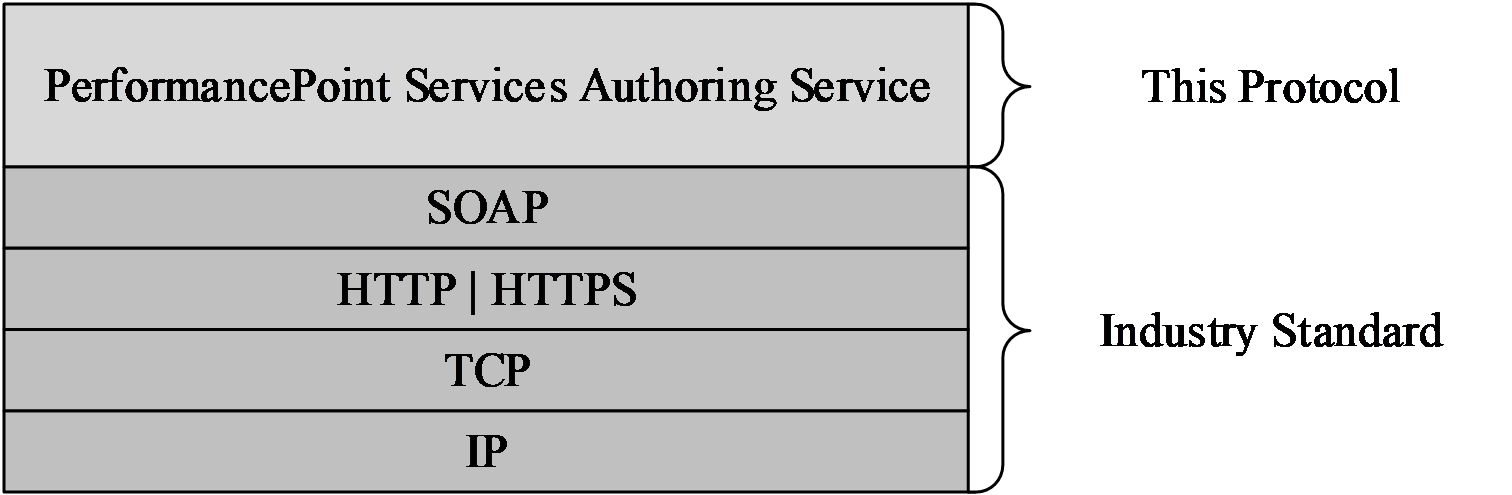 Figure 1: This protocol in relation to other protocolsPrerequisites/PreconditionsThis protocol operates against a site that is identified by a URL that is known by protocol clients. The server (2) endpoint is formed by appending "_vti_bin/pps/ppsauthoringservice.asmx" to the URL or the site, as in http://www.contoso.com/_vti_bin/pps/ppsauthoringservice.asmx, for example. This protocol assumes that authentication has been performed by the underlying protocols.Applicability StatementThis protocol enables communication between a server (2) that stores dashboard logic definitions and a protocol client which presents a user interface to author them.This protocol is typically used to build dashboard editing applications. Other typical usages are limited to:Publishing a scorecard and retrieving the GridViewData for a scorecard so that the data can be rendered in an alternative fashion, such as for a mobile device (see section 3.1.4.19). Creating and testing data source definitions (including retrieving test data sets) to check that the data source is configured correctly for used in the separate construction of scorecards or dashboards.This protocol is intended for use by protocol clients connected by high-bandwidth, low-latency network connections, because of the complexity of some of the types used in the protocol and the typically large amount of metadata associated with data sources used in dashboards.This protocol is not intended as a pass-through to query and receive data sets from back end data sources, except in service of the typical uses described previously.Although the protocol does not require data source metadata references be acquired using the protocol (for example, publish scorecard content containing member names that were not acquired using the protocol) the protocol does not provide for discrete validation of metadata, so appropriate and typical use is using only this protocol to acquire metadata references (for example, retrieve member names using this protocol to create scorecard content then publish that content using the protocol.)Although the server (2) does return authentication information (for example authenticated user name), it is not intended as an authentication protocol.Although this protocol does provide content type extensibility, to the extent that any content for any purpose could be published via the protocol, it is not intended for publishing content other than that which makes up a dashboard.Versioning and Capability NegotiationIn addition to specifying versioning issues in the following areas, this protocol does not provide specific mechanisms to handle versioning and capability negotiation other than what’s provided by the standard SOAP [SOAP1.1] protocol:Supported Transports: This protocol uses multiple transports with SOAP as described in section Transport (see section 2.1)Security and Authentication Methods: The security and authentication methods supported by this protocol are described in section Security (see section 5).Localization: This protocol includes text strings in various messages. Localization considerations for such strings are described in sections Common Message Syntax (see section 2.2) and Message Processing Events and Sequencing Rules (see section 3.1.4).Vendor-Extensible FieldsNone.Standards AssignmentsNone.MessagesOccasionally, instances occur where this web service’s Web Services Description Language (WSDL) specifies optionality (for example, minOccurs="0" and maxOccurs="1") that conflicts with the stated behavior in this document, or the document doesn’t contain the stated behavior.  In such cases where the document and the WSDL conflict, the document takes precedence.  In cases where the document doesn’t specify optionality, the argument has to be present, even if the WSDL specifies that the argument is optional (for example, minOccurs="0").In cases where an argument is optional and the WSDL specifies both "minOccurs=0" and "Nillable=true", treat the argument as only "minOccurs=0".TransportServers (1) MUST support SOAP over HTTP. Servers (1) SHOULD also support SOAP over HTTPS to provide secure communication between protocol clients and servers (1).Protocol messages MUST be formatted as specified either in [SOAP1.1], section 4 or in [SOAP1.2-1/2007], section 5. Server faults MUST be returned either using HTTP Status Codes as specified in [RFC2616], section 10 or using SOAP faults as specified in [SOAP1.1], section 4.4. The version of the SOAP fault returned MUST correspond to the version of SOAP used for the request WSDL messageCommon Message SyntaxThis section contains common definitions that are used by this protocol. The syntax of the definitions uses XML schema, as specified in [XMLSCHEMA1/2] and [XMLSCHEMA2/2], and WSDL, as specified in [WSDL].NamespacesThis specification defines and references various XML namespaces using the mechanisms specified in [XMLNS]. Although this specification associates a specific XML namespace prefix for each XML namespace that is used, the choice of any particular XML namespace prefix is implementation-specific and not significant for interoperability.MessagesThe following table summarizes common WSDL messages defined by this specification.FaultsIn the event of an application error, the server (2) returns a SOAP fault as a response to the operation as specified in [SOAP1.1] section 4.4.SOAP Fault Detail ElementThe protocol client MUST ignore all elements of the SOAP fault, except for the SOAP fault detail element.The SOAP fault detail element MUST contain a BpmException (2.2.4.61).Full List of Possible Error CodesIn the event of an application error, the server (2) MUST return one of these values in the ErrorCode element of the BpmException (2.2.4.61), as specified in section 2.2.2.1.1.The protocol client MUST NOT perform any logical operation on the value of the ErrorCode, unless it appears in section 2.2.2.1.3 or is explicitly specified for a message in section 3.1.4.Common List of Error CodesIn the event of an application error, these values are commonly returned by the server (2) in the ErrorCode element of the BpmException complex type (2.2.4.61), as specified in section 2.2.2.1.1. The protocol client MAY perform logical operations on these values of the ErrorCode element.ElementsThis specification does not define any common XML schema element definitions.Complex TypesThe following table summarizes the set of common XML schema complex type definitions defined by this specification. XML schema complex type definitions that are specific to a particular operation are described with the operation.AddAllMembersSetOpNamespace: http://www.microsoft.com/performancepoint/scorecardsThis complex type extends the SetOperation (section 2.2.4.165) type.  It defines an operation to add all members, at the level specified by Name (see section 2.2.4.165), to a MemberSet (see section 2.2.4.144).<xs:complexType name="AddAllMembersSetOp" xmlns:xs="http://www.w3.org/2001/XMLSchema">  <xs:complexContent mixed="false">    <xs:extension base="tns:SetOperation"/>  </xs:complexContent></xs:complexType>AddCalcMemberSetOpNamespace: http://www.microsoft.com/performancepoint/scorecardsThis complex type extends the SetOperation (section 2.2.4.165) type.  It defines an operation to add a calculated member (2), specified by Name (see section 2.2.4.165), to a MemberSet (see section 2.2.4.144).<xs:complexType name="AddCalcMemberSetOp" xmlns:xs="http://www.w3.org/2001/XMLSchema">  <xs:complexContent mixed="false">    <xs:extension base="tns:SetOperation">      <xs:sequence>        <xs:element minOccurs="0" maxOccurs="1" name="Aggregate" type="xs:boolean"/>        <xs:element minOccurs="1" maxOccurs="1" name="Caption" type="xs:string"/>      </xs:sequence>    </xs:extension>  </xs:complexContent></xs:complexType>Aggregate: Specifies whether the aggregate function will be used when the member set definition is generated. When the aggregate element is not present, the default value for the aggregate member is set to TRUE if the calculated member definition is not yet already aggregated. If the calculated member definition is aggregated, it is set to FALSE to avoid double aggregation.Caption: The display name of the calculated member. This element MUST be present.AddChildrenSetOpNamespace: http://www.microsoft.com/performancepoint/scorecardsThis complex type extends the SetOperation (section 2.2.4.165) type. It defines an operation to add child members (2), of the member (2) specified by Name (see section 2.2.4.165), to a MemberSet (see section 2.2.4.144).<xs:complexType name="AddChildrenSetOp" xmlns:xs="http://www.w3.org/2001/XMLSchema">  <xs:complexContent mixed="false">    <xs:extension base="tns:SetOperation"/>  </xs:complexContent></xs:complexType>AddDefaultMemberSetOpNamespace: http://www.microsoft.com/performancepoint/scorecardsThis complex type extends the SetOperation (section 2.2.4.165) type. It defines an operation to add the default member to a MemberSet (see section 2.2.4.144).<xs:complexType name="AddDefaultMemberSetOp" xmlns:xs="http://www.w3.org/2001/XMLSchema">  <xs:complexContent mixed="false">    <xs:extension base="tns:SetOperation"/>  </xs:complexContent></xs:complexType>AddDescendantsLeavesSetOpNamespace: http://www.microsoft.com/performancepoint/scorecardsThis complex type extends the SetOperation (section 2.2.4.165) type. It defines an operation to add leaf descendant members (2), of the member (2) specified by Name (see section 2.2.4.165), to a MemberSet (see section 2.2.4.144).<xs:complexType name="AddDescendantsLeavesSetOp" xmlns:xs="http://www.w3.org/2001/XMLSchema">  <xs:complexContent mixed="false">    <xs:extension base="tns:SetOperation"/>  </xs:complexContent></xs:complexType>AddDescendantsSetOpNamespace: http://www.microsoft.com/performancepoint/scorecardsThis complex type extends the SetOperation (section 2.2.4.165) type. It defines an operation to add descendant members (2), at the level specified by LevelName to the member (2) specified by Name (see section 2.2.4.165), to a MemberSet (see section 2.2.4.144).<xs:complexType name="AddDescendantsSetOp" xmlns:xs="http://www.w3.org/2001/XMLSchema">  <xs:complexContent mixed="false">    <xs:extension base="tns:SetOperation">      <xs:sequence>        <xs:element minOccurs="0" maxOccurs="1" name="LevelName" type="xs:string"/>      </xs:sequence>    </xs:extension>  </xs:complexContent></xs:complexType>LevelName: A level name from the hierarchy associated with the MemberSet (see section 2.2.4.144). It MUST exist and MUST NOT be empty. AddDescendantsSubtreeSetOpNamespace: http://www.microsoft.com/performancepoint/scorecardsThis complex type extends the SetOperation (section 2.2.4.165) type. It defines an operation to add descendant members (2), from all levels subordinate to the member specified by Name (see section 2.2.4.165), to a MemberSet (see section 2.2.4.144).<xs:complexType name="AddDescendantsSubtreeSetOp" xmlns:xs="http://www.w3.org/2001/XMLSchema">  <xs:complexContent mixed="false">    <xs:extension base="tns:SetOperation"/>  </xs:complexContent></xs:complexType>AddFilterSetOpNamespace: http://www.microsoft.com/performancepoint/scorecardsThis complex type extends the SetOperation (section 2.2.4.165) type. It defines an operation to add a value filter set operation to a MemberSet (see section 2.2.4.144).<xs:complexType name="AddFilterSetOp" xmlns:xs="http://www.w3.org/2001/XMLSchema">  <xs:complexContent mixed="false">    <xs:extension base="tns:SetOperation"/>  </xs:complexContent></xs:complexType>AddFilterTopBottomSetOpNamespace: http://www.microsoft.com/performancepoint/scorecardsThis complex type extends the SetOperation (section 2.2.4.165) type. It defines an operation to add a top or bottom filter set operation to a MemberSet (see section 2.2.4.144). <xs:complexType name="AddFilterTopBottomSetOp" xmlns:xs="http://www.w3.org/2001/XMLSchema">  <xs:complexContent mixed="false">    <xs:extension base="tns:SetOperation"/>  </xs:complexContent></xs:complexType>AddMemberSetOpNamespace: http://www.microsoft.com/performancepoint/scorecardsThis complex type extends the SetOperation (section 2.2.4.165) type. It defines an operation to add a member (2), specified by Name (see section 2.2.4.165), to a MemberSet (see section 2.2.4.144).<xs:complexType name="AddMemberSetOp" xmlns:xs="http://www.w3.org/2001/XMLSchema">  <xs:complexContent mixed="false">    <xs:extension base="tns:SetOperation"/>  </xs:complexContent></xs:complexType>AddNamedSetSetOpNamespace: http://www.microsoft.com/performancepoint/scorecardsThis complex type extends the SetOperation (section 2.2.4.165) type. It defines an operation to add a named set, specified by Name (see section 2.2.4.165), to a MemberSet (see section 2.2.4.144).<xs:complexType name="AddNamedSetSetOp" xmlns:xs="http://www.w3.org/2001/XMLSchema">  <xs:complexContent mixed="false">    <xs:extension base="tns:SetOperation"/>  </xs:complexContent></xs:complexType>AddParentSiblingsSetOpNamespace: http://www.microsoft.com/performancepoint/scorecardsThis complex type extends the SetOperation (section 2.2.4.165) type. It defines an operation to add the parent’s siblings (members (2)), of the member (2) specified by Name (see section 2.2.4.165), to a MemberSet (see section 2.2.4.144).<xs:complexType name="AddParentSiblingsSetOp" xmlns:xs="http://www.w3.org/2001/XMLSchema">  <xs:complexContent mixed="false">    <xs:extension base="tns:SetOperation"/>  </xs:complexContent></xs:complexType>AliasInfoNamespace: http://www.microsoft.com/performancepoint/scorecardsThe AliasInfo complex type maps a KpiMeasure complex type (section 2.2.4.129) to a string. This mapping defines an alias used to simplify the display, and the definition of formulas used in calculated metrics. The format MUST be as follows:<xs:complexType name="AliasInfo" xmlns:xs="http://www.w3.org/2001/XMLSchema">  <xs:sequence>    <xs:element minOccurs="0" maxOccurs="1" name="AliasCalculationInfo" type="tns:KpiMeasure"/>  </xs:sequence>  <xs:attribute name="AliasName" type="xs:string"/></xs:complexType>AliasCalculationInfo: MUST specify the KpiMeasure used in the calculated metric. This element MUST NOT be null and MUST conform to the schema of the KpiMeasure complex type.AliasName: Is the display name of the AliasCalculationInfo instance. This value MUST NOT be null and MUST NOT be empty. It MUST be less than or equal to 31 characters in length.AnalyticBaseReportViewDataNamespace: http://www.microsoft.com/performancepoint/scorecardsThe AnalyticBaseReportViewData is a complex type that contains the base report view details for analytic reports.<xs:complexType name="AnalyticBaseReportViewData" xmlns:xs="http://www.w3.org/2001/XMLSchema">  <xs:sequence>    <xs:element minOccurs="0" maxOccurs="1" name="NumericFormats" type="tns:NumericFormatsHashtable"/>    <xs:element minOccurs="0" maxOccurs="1" name="Font" type="tns:XmlFont"/>    <xs:element minOccurs="0" maxOccurs="1" name="FontColor" type="xs:string"/>    <xs:element minOccurs="0" maxOccurs="1" name="BackgroundColor" type="xs:string"/>  </xs:sequence></xs:complexType>NumericFormats: Numeric format settings for row or column measures of the analytic report as specified in the NumericFormatsHashtable (see section 2.2.4.151). Font: Grid font used for rendering the analytic report and specified by XmlFont (see section 2.2.4.181). FontColor: The color of the grid font used for rendering the analytic report. The font color is specified by a string. This MUST be one of the following formats:"NamedColor:<name>" where:"<name>" is the name of a predefined color, specified by a string. Values MUST be the same as the names of the elements in Color Table, which follows.Example: "NamedColor:Black"."ARGBColor:<A>:<R>:<G>:<B>" where:"<A>" is the alpha component, specified by a string. Values MUST NOT be less than 0 and MUST NOT be greater than 255."<R>" is the red component, specified by a string. Values MUST NOT be less than 0 and MUST NOT be greater than 255."<G>" is the green component, specified by a string. Values MUST NOT be less than 0 and MUST NOT be greater than 255."<B>" is the blue component, specified by a string. Values MUST NOT be less than 0 and MUST NOT be greater than 255.Example: "ARGBColor:255:255:255:255". Color TableBackgroundColor: The background color for the grid data values of the analytic report. The font color is specified by a string. This MUST be one of the following formats:"NamedColor:<name>" where:"<name>" is the name of a predefined color, specified by a string. Values MUST be the same as the names of the elements in Color Table, which precedes this section."ARGBColor:<A>:<R>:<G>:<B>" where:"<A>" is the alpha component, specified by a string. Values MUST NOT be less than zero and MUST NOT be greater than 255."<R>" is the red component, specified by a string. Values MUST NOT be less than zero and MUST NOT be greater than 255."<G>" is the green component, specified by a string. Values MUST NOT be less than zero and MUST NOT be greater than 255."<B>" is the blue component, specified by a string. Values MUST NOT be less than zero and MUST NOT be greater than 255.AnalyticChartLegendNamespace: http://www.microsoft.com/performancepoint/scorecardsThe AnalyticChartLegend complex type specifies a chart legend. <xs:complexType name="AnalyticChartLegend" xmlns:xs="http://www.w3.org/2001/XMLSchema">  <xs:sequence>    <xs:element minOccurs="0" maxOccurs="1" name="BackColor" type="xs:string"/>    <xs:element minOccurs="0" maxOccurs="1" name="Font" type="tns:XmlFont"/>    <xs:element minOccurs="0" maxOccurs="1" name="FontColor" type="xs:string"/>  </xs:sequence>  <xs:attribute default="true" name="Visible" type="xs:boolean"/>  <xs:attribute default="false" name="BorderVisible" type="xs:boolean"/>  <xs:attribute default="Right" name="Location" type="tns:AnalyticLegendLocation"/></xs:complexType>BackColor: The background color of the legend, specified by a string. This MUST be present and MUST be one of the following formats:"NamedColor:<name>" where:"<name>" is the name of a predefined color, specified by a string. Values MUST be the same as the names of the elements listed in the color table in section 2.2.4.14."ARGBColor:<A>:<R>:<G>:<B>" where:"<A>" is the alpha component, specified by a string. Values MUST NOT be less than 0 and MUST NOT be greater than 255."<R>" is the red component, specified by a string. Values MUST NOT be less than 0 and MUST NOT be greater than 255."<G>" is the green component, specified by a string. Values MUST NOT be less than 0 and MUST NOT be greater than 255."<B>" is the blue component, specified by a string. Values MUST NOT be less than 0 and MUST NOT be greater than 255.Font: The font of the chart legend as specified in XmlFont (see section 2.2.4.181). This MUST be present. FontColor:  The font color of the chart legend, specified by a string. This MUST be present and MUST be one of the following formats:"NamedColor:<name>" where:"<name>" is the name of a predefined color, specified by a string. Values MUST be the same as the names of the elements listed in the color table in section 2.2.4.14."ARGBColor:<A>:<R>:<G>:<B>" where:"<A>" is the alpha component, specified by a string. Values MUST NOT be less than 0 and MUST NOT be greater than 255."<R>" is the red component, specified by a string. Values MUST NOT be less than 0 and MUST NOT be greater than 255."<G>" is the green component, specified by a string. Values MUST NOT be less than 0 and MUST NOT be greater than 255."<B>" is the blue component, specified by a string. Values MUST NOT be less than 0 and MUST NOT be greater than 255.Visible: This attribute MUST be present and MUST be true if the chart legend is visible; otherwise, false. BorderVisible: This attribute MUST be present MUST be true if the chart legend border is visible; otherwise, false. Location: The location of the chart legend as specified in AnalyticLegendLocation (see section 2.2.5.4). This MUST be present and has a default value of "Right".AnalyticChartReportViewNamespace: http://www.microsoft.com/performancepoint/scorecardsThe AnalyticChartReportView is a complex type that contains the chart type report view details for analytic reports.<xs:complexType name="AnalyticChartReportView" xmlns:xs="http://www.w3.org/2001/XMLSchema">  <xs:complexContent mixed="false">    <xs:extension base="tns:AnalyticBaseReportViewData">      <xs:sequence>        <xs:element minOccurs="0" maxOccurs="1" name="Title" type="tns:Title"/>        <xs:element minOccurs="0" maxOccurs="1" name="PlotAreaBackColor" type="xs:string"/>        <xs:element minOccurs="0" maxOccurs="1" name="Legend" type="tns:AnalyticChartLegend"/>      </xs:sequence>      <xs:attribute default="Column" name="ChartType" type="tns:AnalyticChartType"/>      <xs:attribute default="None" name="LineMarkerStyle" type="tns:AnalyticMarkerStyle"/>      <xs:attribute default="true" name="ChartColorVisible" type="xs:boolean"/>      <xs:attribute default="false" name="ChartPointersVisible" type="xs:boolean"/>      <xs:attribute default="2" name="LineWidth" type="xs:int"/>    </xs:extension>  </xs:complexContent></xs:complexType>Title: The title for the analytic chart as specified in Title complex type (section 2.2.4.178).PlotAreaBackColor: The plot area background color for the grid data values of the analytic report. The background color is specified by a string. This MUST be one of the following formats:"NamedColor:<name>" where:"<name>" is the name of a predefined color, specified by a string. Values MUST be the same as the names of the elements listed in Color Table 1 (see section 2.2.4.14)."ARGBColor:<A>:<R>:<G>:<B>" where:"<A>" is the alpha component, specified by a string. Values MUST NOT be less than 0 and MUST NOT be greater than 255."<R>" is the red component, specified by a string. Values MUST NOT be less than 0 and MUST NOT be greater than 255."<G>" is the green component, specified by a string. Values MUST NOT be less than 0 and MUST NOT be greater than 255."<B>" is the blue component, specified by a string. Values MUST NOT be less than 0 and MUST NOT be greater than 255.Legend: The chart legend as specified in AnalyticChartLegend complex type (section 2.2.4.15).ChartType: The type of analytic chart, as specified in AnalyticChartType simple type (section 2.2.5.3). This element MUST be present and the default value is of Column type.LineMarkerStyle: The style for the line markers in the analytic chart as specified in AnalyticMarkerStyle (section 2.2.5.5). This element MUST be present and the default value is "None".ChartColorVisible: This attribute MUST be present and MUST be TRUE if the analytic chart color is visible; otherwise, the attribute is FALSE.ChartPointersVisible: This attribute MUST be present and MUST be TRUE if the pointers of the analytic chart are visible; otherwise, the attribute is FALSE.LineWidth: This element is a deprecated property, and MUST NOT be used.AnalyticGridReportViewNamespace: http://www.microsoft.com/performancepoint/scorecardsThe AnalyticGridReportView complex type defines how analytic grid reports are displayed to users.<xs:complexType name="AnalyticGridReportView" xmlns:xs="http://www.w3.org/2001/XMLSchema">  <xs:complexContent mixed="false">    <xs:extension base="tns:AnalyticBaseReportViewData">      <xs:sequence>        <xs:element minOccurs="1" maxOccurs="1" name="ReportLayout" type="tns:ReportLayout"/>        <xs:element minOccurs="1" maxOccurs="1" name="ShortenRowLabels" type="xs:boolean"/>        <xs:element minOccurs="1" maxOccurs="1" name="MaxRowLabelLength" type="xs:int"/>        <xs:element minOccurs="1" maxOccurs="1" name="ShortenColumnLabels" type="xs:boolean"/>        <xs:element minOccurs="1" maxOccurs="1" name="MaxColumnLabelLength" type="xs:int"/>      </xs:sequence>    </xs:extension>  </xs:complexContent></xs:complexType>ReportLayout: A ReportLayout simple type object (section 2.2.5.40) that specifies the manner in which row and column headers are displayed.ShortenRowLabels: Specifies whether long row labels are truncated to save space. A value of TRUE indicates that long labels will be truncated. A value of FALSE indicates that they will not.MaxRowLabelLength: Specifies the maximum length for row labels. ShortenRowLabels MUST be set to TRUE for this property to be used.ShortenColumnLabels: Specifies whether long column labels are truncated to save space. A value of TRUE indicates that long labels will be truncated. A value of FALSE indicates that they will not.MaxColumnLabelLength: Specifies the maximum length for column labels. ShortenColumnLabels MUST be set to TRUE for this property to be used.AnnotationNamespace: http://www.microsoft.com/performancepoint/scorecardsThe Annotation complex type associates a collection of comments to a cell in a particular slice of a scorecard. An annotation is created using CreateAnnotation operation (section 3.1.4.1), and updated using the UpdateAnnotation operation (section 3.1.4.70).<xs:complexType name="Annotation" xmlns:xs="http://www.w3.org/2001/XMLSchema">  <xs:sequence>    <xs:element minOccurs="0" maxOccurs="1" name="Comments" type="tns:ArrayOfAnnotationComment"/>    <xs:element minOccurs="0" maxOccurs="1" name="Properties" type="tns:ArrayOfBpmProperty"/>    <xs:element minOccurs="0" maxOccurs="1" name="Owner" type="xs:string"/>    <xs:element minOccurs="0" maxOccurs="1" name="LastUpdatedBy" type="xs:string"/>    <xs:element minOccurs="0" maxOccurs="1" name="Slice" type="xs:string"/>    <xs:element minOccurs="1" maxOccurs="1" name="CreatedOn" type="xs:dateTime"/>    <xs:element minOccurs="1" maxOccurs="1" name="LastUpdatedOn" type="xs:dateTime"/>    <xs:element minOccurs="0" maxOccurs="1" name="ScorecardLocation" type="tns:RepositoryLocation"/>    <xs:element minOccurs="1" maxOccurs="1" name="ConfiguredViewID" xmlns:s1="http://microsoft.com/wsdl/types/" type="s1:guid"/>    <xs:element minOccurs="1" maxOccurs="1" name="Guid" xmlns:s1="http://microsoft.com/wsdl/types/" type="s1:guid"/>    <xs:element minOccurs="0" maxOccurs="1" name="CellpathCoordinates" type="xs:string"/>    <xs:element minOccurs="1" maxOccurs="1" name="Version" type="tns:AnnotationVersions"/>  </xs:sequence></xs:complexType>Comments: Specifies the comment collection contained by the annotation. This element MUST conform to the schema of the ArrayOfAnnotationComment complex type (section 2.2.4.21).Properties: Specifies the properties of the annotation. This element MUST conform to the schema of the ArrayOfBpmProperty complex type (section 2.2.4.23).Owner: Specifies the identity of the person responsible for the creation of the annotation. This element MUST be present. The value MUST NOT be empty, and MUST NOT consist of only whitespace characters.LastUpdatedBy: Specifies the last person to update the annotation. This element MUST be present.Slice: Specifies an aggregation context of the PageFilters element as defined in the GridViewData complex type (section 2.2.4.121) corresponding to the cell or cells in the scorecard for which this annotation is applicable. The value MUST be a sorted string of page filter member names, where each member name in the string is separated by a comma. The page filter member names are sorted using the current UI culture.CreatedOn: Specifies the dateTime at which this annotation instance was created. LastUpdatedOn: Specifies the dateTime at which this annotation was last updated. ScorecardLocation: Specifies the location of the scorecard referenced by this annotation. This element MUST be present. This element MUST conform to the schema of the RepositoryLocation complex type (section 2.2.4.161).ConfiguredViewID: Specifies the identity of the ConfiguredView complex type (section 2.2.4.77) for this annotation. This element MUST be formatted as a GUID and its value MUST NOT be {00000000000-0000000-00000-0000000}.Guid: Specifies the identity for this annotation. This element MUST be formatted as a GUID and its value MUST NOT be {00000000000-0000000-00000-0000000}.CellpathCoordinates: Specifies the coordinates of the scorecard cell that this annotation is associated with. The value MUST be the MD5 hash of the dimension values of all the headers of a cell, sorted by their dimension names. This value MUST NOT be null or empty. The header cells MUST conform to the schema of GridHeaderItem complex type (section 2.2.4.116). This value for the checked cell in the following example scorecard is calculated as follows:The column and row headers for the cell are extracted and are used to compute the CellPathCoordinates for the cell. The CellPathCoordinates is a collection of headers of the cell and is computed as follows:For each row and column header of the cell its parent path is computed and represented as a collection of headers. The corresponding path is then reversed and appended to the CellPathCoordinates.The CellPathCoordinates for the checked cell is shown in the following table. The DimensionValue, DimensionName and DisplayText values of the GridHeaderItem complex type (section 2.2.4.116) for each header cell in the CellPathCoordinates are also listed in the table. A sorted dictionary containing one entry per element in the CellPathCoordinates is then created.The sorted dictionary key is the header.DimensionName concatenated with header.Guid. The corresponding value in the dictionary is the header.DimensionValue. The dictionary keys MUST be sorted alphabetically in ascending order.The string representation of the coordinates of the path is then created by concatenating each of the values in the dictionary. This value for the example is:"[Geography].[State-Province].[All Geographies][Geography].[State-Province].[All Geographies][Product].[Category].&[4]/PerformancePoint/Lists/PerformancePoint Content/10_.000Actual"A MD5 hash value (128-bit number) represented as a 32-digit hexadecimal number. The final output is the string "2BB92D0CE8F91E3E5FA5FB402EEE0E5C".Version: Specifies the product version used to create this annotation. This element MUST conform to the schema of the AnnotationVersions simple type (section 2.2.5.6).AnnotationCommentNamespace: http://www.microsoft.com/performancepoint/scorecardsThis complex type specifies a comment for an Annotation (see section 2.2.4.18). This type extends Comment type (see section 2.2.4.76).<xs:complexType name="AnnotationComment" xmlns:xs="http://www.w3.org/2001/XMLSchema">  <xs:complexContent mixed="false">    <xs:extension base="tns:Comment">      <xs:attribute name="Title" type="xs:string"/>    </xs:extension>  </xs:complexContent></xs:complexType>Title: Specifies the title for the comment. This element MUST be present. The value MUST NOT be empty and MUST NOT consist of only white-space characters.ArrayOfAliasInfoNamespace: http://www.microsoft.com/performancepoint/scorecardsThis complex type specifies an array of AliasInfo complex types (see section 2.2.4.13).<xs:complexType name="ArrayOfAliasInfo" xmlns:xs="http://www.w3.org/2001/XMLSchema">  <xs:sequence>    <xs:element minOccurs="0" maxOccurs="unbounded" name="AliasInfo" nillable="true" type="tns:AliasInfo"/>  </xs:sequence></xs:complexType>AliasInfo: This element MUST NOT be null and MUST conform to the schema of the AliasInfo (section 2.2.4.13) complex type. ArrayOfAnnotationCommentNamespace: http://www.microsoft.com/performancepoint/scorecardsThe ArrayOfAnnotationComment complex type specifies an array of AnnotationComment elements (see section 2.2.4.19).<xs:complexType name="ArrayOfAnnotationComment" xmlns:xs="http://www.w3.org/2001/XMLSchema">  <xs:sequence>    <xs:element minOccurs="0" maxOccurs="unbounded" name="AnnotationComment" nillable="true" type="tns:AnnotationComment"/>  </xs:sequence></xs:complexType>AnnotationComment: This element MUST NOT be null and MUST conform to the schema of the AnnotationComment (section 2.2.4.19) complex type.ArrayOfAxisNamespace: http://www.microsoft.com/performancepoint/scorecardsA collection of axes used in a QueryState object (see section 2.2.4.158).<xs:complexType name="ArrayOfAxis" xmlns:xs="http://www.w3.org/2001/XMLSchema">  <xs:sequence>    <xs:element minOccurs="0" maxOccurs="unbounded" name="Axis" type="tns:Axis"/>  </xs:sequence></xs:complexType>Axis: An Axis object (see section 2.2.4.59).ArrayOfBpmPropertyNamespace: http://www.microsoft.com/performancepoint/scorecardsThe ArrayOfBpmProperty complex type specifies an array of BpmProperty elements (see section 2.2.4.62). <xs:complexType name="ArrayOfBpmProperty" xmlns:xs="http://www.w3.org/2001/XMLSchema">  <xs:sequence>    <xs:element minOccurs="0" maxOccurs="unbounded" name="BpmProperty" nillable="true" type="tns:BpmProperty"/>  </xs:sequence></xs:complexType>BpmProperty: This element MUST NOT be null and MUST conform to the schema of the BpmProperty (section 2.2.4.62) complex type. ArrayOfBpmPropertyListItemNamespace: http://www.microsoft.com/performancepoint/scorecardsThe ArrayOfBpmPropertyListItem complex type specifies an array of items in a list property.<xs:complexType name="ArrayOfBpmPropertyListItem" xmlns:xs="http://www.w3.org/2001/XMLSchema">  <xs:sequence>    <xs:element minOccurs="0" maxOccurs="unbounded" name="BpmPropertyListItem" nillable="true" type="tns:BpmPropertyListItem"/>  </xs:sequence></xs:complexType>BpmPropertyListItem: This element MUST NOT be null and MUST conform to the schema of the BpmPropertyListItem (section 2.2.4.70) complex type. ArrayOfChoice1Namespace: http://www.microsoft.com/performancepoint/scorecardsThe ArrayOfChoice1 complex type specifies an array of property values. The type of the element in the array MUST be one of decimal, ArrayOfMember (section 2.2.4.45), ArrayOfMemberTransform (section 2.2.4.46), dateTime, string, double, guid, char, or int.<xs:complexType name="ArrayOfChoice1" xmlns:xs="http://www.w3.org/2001/XMLSchema">  <xs:choice minOccurs="0" maxOccurs="unbounded">    <xs:element minOccurs="1" maxOccurs="1" name="char" xmlns:s1="http://microsoft.com/wsdl/types/" type="s1:char"/>    <xs:element minOccurs="1" maxOccurs="1" name="int" type="xs:int"/>    <xs:element minOccurs="1" maxOccurs="1" name="double" type="xs:double"/>    <xs:element minOccurs="1" maxOccurs="1" name="string" nillable="true" type="xs:string"/>    <xs:element minOccurs="1" maxOccurs="1" name="dateTime" type="xs:dateTime"/>    <xs:element minOccurs="1" maxOccurs="1" name="ArrayOfMemberTransform" nillable="true" type="tns:ArrayOfMemberTransform"/>    <xs:element minOccurs="1" maxOccurs="1" name="guid" xmlns:s1="http://microsoft.com/wsdl/types/" type="s1:guid"/>    <xs:element minOccurs="1" maxOccurs="1" name="ArrayOfString" nillable="true" type="tns:ArrayOfString"/>    <xs:element minOccurs="1" maxOccurs="1" name="ArrayOfMember" nillable="true" type="tns:ArrayOfMember"/>    <xs:element minOccurs="1" maxOccurs="1" name="decimal" type="xs:decimal"/>  </xs:choice></xs:complexType>char: A character value.int: An integer value.double: A double numeric value.string: A string value and MUST NOT be null.dateTime: A dateTime value.ArrayOfMemberTransform: This element MUST NOT be null and MUST conform to the schema of the ArrayOfMemberTransform (section 2.2.4.46) complex type.guid:  An identity value.ArrayOfString: This element MUST NOT be null and MUST conform to the schema of the ArrayOfString (section 2.2.4.54) complex type.ArrayOfMember: This element MUST NOT be null and MUST conform to the schema of the ArrayOfMember (section 2.2.4.45) complex type.decimal: A decimal value. ArrayOfCommentNamespace: http://www.microsoft.com/performancepoint/scorecardsThe ArrayOfComment complex type specifies an array of comments.<xs:complexType name="ArrayOfComment" xmlns:xs="http://www.w3.org/2001/XMLSchema">  <xs:sequence>    <xs:element minOccurs="0" maxOccurs="unbounded" name="Comment" nillable="true" type="tns:Comment"/>  </xs:sequence></xs:complexType>Comment: This element MUST NOT be null and MUST conform to the schema of the Comment (section 2.2.4.76) complex type.ArrayOfConfiguredViewNamespace: http://www.microsoft.com/performancepoint/scorecardsThe ArrayOfConfiguredView complex type specifies an array of view definitions for a scorecard.<xs:complexType name="ArrayOfConfiguredView" xmlns:xs="http://www.w3.org/2001/XMLSchema">  <xs:sequence>    <xs:element minOccurs="0" maxOccurs="unbounded" name="ConfiguredView" nillable="true" type="tns:ConfiguredView"/>  </xs:sequence></xs:complexType>ConfiguredView: This element MUST NOT be null and MUST conform to the schema of the ConfiguredView (section 2.2.4.77) complex type.ArrayOfDashboardElementNamespace: http://www.microsoft.com/performancepoint/scorecardsThe ArrayOfDashboardElement complex type specifies an array of DashboardElement (see section 2.2.4.80).<xs:complexType name="ArrayOfDashboardElement" xmlns:xs="http://www.w3.org/2001/XMLSchema">  <xs:sequence>    <xs:element minOccurs="0" maxOccurs="unbounded" name="DashboardElement" nillable="true" type="tns:DashboardElement"/>  </xs:sequence></xs:complexType>DashboardElement: This element MUST NOT be null and MUST conform to the schema of the DashboardElement (section 2.2.4.80) complex type.ArrayOfDataColumnMappingNamespace: http://www.microsoft.com/performancepoint/scorecardsThe ArrayOfDataColumnMapping complex type specifies an array of DataColumnMapping (see section 2.2.4.84).<xs:complexType name="ArrayOfDataColumnMapping" xmlns:xs="http://www.w3.org/2001/XMLSchema">  <xs:sequence>    <xs:element minOccurs="0" maxOccurs="unbounded" name="DataColumnMapping" nillable="true" type="tns:DataColumnMapping"/>  </xs:sequence></xs:complexType>DataColumnMapping:  This element MUST NOT be null and MUST conform to the schema of the DataColumnMapping (section 2.2.4.84) complex type.  ArrayOfDecimalNamespace: http://www.microsoft.com/performancepoint/scorecardsThe ArrayOfDecimal complex type specifies an array of Decimal.<xs:complexType name="ArrayOfDecimal" xmlns:xs="http://www.w3.org/2001/XMLSchema">  <xs:sequence>    <xs:element minOccurs="0" maxOccurs="unbounded" name="decimal" type="xs:decimal"/>  </xs:sequence></xs:complexType>decimal: A valid Decimal value.ArrayOfDefaultDimensionSettingNamespace: http://www.microsoft.com/performancepoint/scorecardsThe ArrayOfDefaultDimensionSetting complex type specifies an array of DefaultDimensionSetting (see section 2.2.4.87).<xs:complexType name="ArrayOfDefaultDimensionSetting" xmlns:xs="http://www.w3.org/2001/XMLSchema">  <xs:sequence>    <xs:element minOccurs="0" maxOccurs="unbounded" name="DefaultDimensionSetting" nillable="true" type="tns:DefaultDimensionSetting"/>  </xs:sequence></xs:complexType>DefaultDimensionSetting:  This element MUST NOT be null and MUST conform to the schema of the DefaultDimensionSetting (section 2.2.4.87) complex type.ArrayOfDimensionNamespace: http://www.microsoft.com/performancepoint/scorecardsThe ArrayOfDimension complex type specifies an array of dimension elements.<xs:complexType name="ArrayOfDimension" xmlns:xs="http://www.w3.org/2001/XMLSchema">  <xs:sequence>    <xs:element minOccurs="0" maxOccurs="unbounded" name="Dimension" nillable="true" type="tns:Dimension"/>  </xs:sequence></xs:complexType>Dimension: This element MUST NOT be null and MUST conform to the schema of the Dimension complex type (section 2.2.4.90). ArrayOfEndPointNamespace: http://www.microsoft.com/performancepoint/scorecardsThe ArrayOfEndPoint complex type specifies an array of connection termination points for a consumer Web Part such as a report view or a scorecard.<xs:complexType name="ArrayOfEndPoint" xmlns:xs="http://www.w3.org/2001/XMLSchema">  <xs:sequence>    <xs:element minOccurs="0" maxOccurs="unbounded" name="EndPoint" nillable="true" type="tns:EndPoint"/>  </xs:sequence></xs:complexType>EndPoint: This element MUST NOT be null and MUST conform to the schema of the EndPoint (section 2.2.4.95) complex type.ArrayOfFirstClassElementNamespace: http://www.microsoft.com/performancepoint/scorecardsThe ArrayOfFirstClassElement complex type specifies an array of first-class objects.<xs:complexType name="ArrayOfFirstClassElement" xmlns:xs="http://www.w3.org/2001/XMLSchema">  <xs:sequence>    <xs:element minOccurs="0" maxOccurs="unbounded" name="FirstClassElement" nillable="true" type="tns:FirstClassElement"/>  </xs:sequence></xs:complexType>FirstClassElement: This element MUST NOT be null and MUST conform to the schema of the FirstClassElement (section 2.2.4.99) complex type.ArrayOfGridCellNamespace: http://www.microsoft.com/performancepoint/scorecardsThe ArrayOfGridCell complex type specifies an array of cells used by a grid view such as the scorecard view (section 2.2.4.121).<xs:complexType name="ArrayOfGridCell" xmlns:xs="http://www.w3.org/2001/XMLSchema">  <xs:sequence>    <xs:element minOccurs="0" maxOccurs="unbounded" name="GridCell" nillable="true" type="tns:GridCell"/>  </xs:sequence></xs:complexType>GridCell: This element MUST NOT be null and MUST conform to the schema of the GridCell (section 2.2.4.100) complex type. ArrayOfGridDisplayElementNamespace: http://www.microsoft.com/performancepoint/scorecardsAn array of elements for a scorecard cell.<xs:complexType name="ArrayOfGridDisplayElement" xmlns:xs="http://www.w3.org/2001/XMLSchema">  <xs:sequence>    <xs:element minOccurs="0" maxOccurs="unbounded" name="GridDisplayElement" nillable="true" type="tns:GridDisplayElement"/>  </xs:sequence></xs:complexType>GridDisplayElement: This element MUST NOT be null and MUST conform to the schema of the GridDisplayElement (section 2.2.4.103) complex type.ArrayOfGridHeaderItemNamespace: http://www.microsoft.com/performancepoint/scorecardsThe ArrayOfGridHeaderItem complex type specifies an array of headers for a scorecard.<xs:complexType name="ArrayOfGridHeaderItem" xmlns:xs="http://www.w3.org/2001/XMLSchema">  <xs:sequence>    <xs:element minOccurs="0" maxOccurs="unbounded" name="GridHeaderItem" nillable="true" type="tns:GridHeaderItem"/>  </xs:sequence></xs:complexType>GridHeaderItem: This element MUST NOT be null and MUST conform to the schema of the GridHeaderItem (section 2.2.4.116) complex type.ArrayOfGridViewTransformReferenceNamespace: http://www.microsoft.com/performancepoint/scorecardsThe ArrayOfGridViewTransformReference complex type specifies an array of references to a grid view transform.<xs:complexType name="ArrayOfGridViewTransformReference" xmlns:xs="http://www.w3.org/2001/XMLSchema">  <xs:sequence>    <xs:element minOccurs="0" maxOccurs="unbounded" name="GridViewTransformReference" nillable="true" type="tns:GridViewTransformReference"/>  </xs:sequence></xs:complexType>GridViewTransformReference: This element MUST NOT be null and MUST conform to the schema of the GridViewTransformReference (section 2.2.4.123) complex type.ArrayOfHierarchyNamespace: http://www.microsoft.com/performancepoint/scorecardsThe ArrayOfHierarchy complex type specifies an array of hierarchy values for a dimension.<xs:complexType name="ArrayOfHierarchy" xmlns:xs="http://www.w3.org/2001/XMLSchema">  <xs:sequence>    <xs:element minOccurs="0" maxOccurs="unbounded" name="Hierarchy" nillable="true" type="tns:Hierarchy"/>  </xs:sequence></xs:complexType>Hierarchy: This element MUST NOT be null and MUST conform to the schema of the Hierarchy complex type (section 2.2.4.124).ArrayOfIndicatorBandNamespace: http://www.microsoft.com/performancepoint/scorecardsThe ArrayOfIndicatorBand complex type specifies an array of indicator bands.<xs:complexType name="ArrayOfIndicatorBand" xmlns:xs="http://www.w3.org/2001/XMLSchema">  <xs:sequence>    <xs:element minOccurs="0" maxOccurs="unbounded" name="IndicatorBand" nillable="true" type="tns:IndicatorBand"/>  </xs:sequence></xs:complexType>IndicatorBand: This element MUST NOT be null and MUST conform to the schema of the IndicatorBand (section 2.2.4.126) complex type.ArrayOfKpiNamespace: http://www.microsoft.com/performancepoint/scorecardsThe ArrayOfKpi complex type specifies an array of Kpi complex types (section 2.2.4.128) for a scorecard.<xs:complexType name="ArrayOfKpi" xmlns:xs="http://www.w3.org/2001/XMLSchema">  <xs:sequence>    <xs:element minOccurs="0" maxOccurs="unbounded" name="Kpi" nillable="true" type="tns:Kpi"/>  </xs:sequence></xs:complexType>Kpi: This element MUST NOT be null, and MUST conform to the schema of the Kpi.ArrayOfKpiMeasureNamespace: http://www.microsoft.com/performancepoint/scorecardsThe ArrayOfKpiMeasure complex type specifies an array of KpiMeasure complex types (section 2.2.4.129).<xs:complexType name="ArrayOfKpiMeasure" xmlns:xs="http://www.w3.org/2001/XMLSchema">  <xs:sequence>    <xs:element minOccurs="0" maxOccurs="unbounded" name="KpiMeasure" nillable="true" type="tns:KpiMeasure"/>  </xs:sequence></xs:complexType>KpiMeasure: This element MUST NOT be null and MUST conform to the schema of the KpiMeasure. ArrayOfLevelNamespace: http://www.microsoft.com/performancepoint/scorecardsThe ArrayOfLevel complex type defines an array of Level (section 2.2.4.131) complex type.<xs:complexType name="ArrayOfLevel" xmlns:xs="http://www.w3.org/2001/XMLSchema">  <xs:sequence>    <xs:element minOccurs="0" maxOccurs="unbounded" name="Level" nillable="true" type="tns:Level"/>  </xs:sequence></xs:complexType>Level: This element MUST NOT be null and MUST conform to the schema of the Level (section 2.2.4.131) complex type.ArrayOfMeasureNamespace: http://www.microsoft.com/performancepoint/scorecardsThe ArrayOfMeasure complex type defines an array of Measure (section 2.2.4.133) complex type.<xs:complexType name="ArrayOfMeasure" xmlns:xs="http://www.w3.org/2001/XMLSchema">  <xs:sequence>    <xs:element minOccurs="0" maxOccurs="unbounded" name="Measure" nillable="true" type="tns:Measure"/>  </xs:sequence></xs:complexType>Measure: This element MUST NOT be null and MUST conform to the schema of the Measure (section 2.2.4.133) complex type.ArrayOfMemberNamespace: http://www.microsoft.com/performancepoint/scorecardsThe ArrayOfMember complex type defines an array of Member (section 2.2.4.134) complex type.<xs:complexType name="ArrayOfMember" xmlns:xs="http://www.w3.org/2001/XMLSchema">  <xs:sequence>    <xs:element minOccurs="0" maxOccurs="unbounded" name="Member" nillable="true" type="tns:Member"/>  </xs:sequence></xs:complexType>Member: This element MUST NOT be null and MUST conform to the schema of the Member (section 2.2.4.134) complex type.ArrayOfMemberTransformNamespace: http://www.microsoft.com/performancepoint/scorecardsThe ArrayOfMemberTransform complex type defines an array of MemberTransform (section 2.2.4.146) complex type.<xs:complexType name="ArrayOfMemberTransform" xmlns:xs="http://www.w3.org/2001/XMLSchema">  <xs:sequence>    <xs:element minOccurs="0" maxOccurs="unbounded" name="MemberTransform" nillable="true" type="tns:MemberTransform"/>  </xs:sequence></xs:complexType>MemberTransform: This element MUST NOT be null and MUST conform to the schema of the MemberTransform (section 2.2.4.146) complex type.ArrayOfNamedSetNamespace: http://www.microsoft.com/performancepoint/scorecardsThe ArrayOfNamedSet complex type defines an array of NamedSet (section 2.2.4.147) complex type.<xs:complexType name="ArrayOfNamedSet" xmlns:xs="http://www.w3.org/2001/XMLSchema">  <xs:sequence>    <xs:element minOccurs="0" maxOccurs="unbounded" name="NamedSet" nillable="true" type="tns:NamedSet"/>  </xs:sequence></xs:complexType>NamedSet: This element MUST NOT be null and MUST conform to the schema of the NamedSet (section 2.2.4.147) complex type.ArrayOfNameInfoNamespace: http://www.microsoft.com/performancepoint/scorecardsThe ArrayOfNameInfo complex type<11> defines an array of NameInfo complex types (section 2.2.4.149).<xs:complexType name="ArrayOfNameInfo" xmlns:xs="http://www.w3.org/2001/XMLSchema">  <xs:sequence>    <xs:element minOccurs="0" maxOccurs="unbounded" name="NameInfo" nillable="true" type="tns:NameInfo"/>  </xs:sequence></xs:complexType>NameInfo: This element MUST NOT be null and MUST conform to the schema of NameInfo.ArrayOfParameterNamespace: http://www.microsoft.com/performancepoint/scorecardsA collection of parameters used in an analytic query.<xs:complexType name="ArrayOfParameter" xmlns:xs="http://www.w3.org/2001/XMLSchema">  <xs:sequence>    <xs:element minOccurs="0" maxOccurs="unbounded" name="Parameter" nillable="true" type="tns:Parameter"/>  </xs:sequence></xs:complexType>Parameter: A Parameter object (see section 2.2.4.154).ArrayOfParameterDefinitionNamespace: http://www.microsoft.com/performancepoint/scorecardsThe ArrayOfParameterDefinition complex type defines an array of ParameterDefinition (section 2.2.4.155) complex type.<xs:complexType name="ArrayOfParameterDefinition" xmlns:xs="http://www.w3.org/2001/XMLSchema">  <xs:sequence>    <xs:element minOccurs="0" maxOccurs="unbounded" name="ParameterDefinition" nillable="true" type="tns:ParameterDefinition"/>  </xs:sequence></xs:complexType>ParameterDefinition:  This element MUST NOT be null and MUST conform to the schema of the ParameterDefinition (section 2.2.4.155) complex type.ArrayOfParameterMappingNamespace: http://www.microsoft.com/performancepoint/scorecardsThe ArrayOfParameterMapping complex type defines an array of ParameterMapping (section 2.2.4.156) complex type.<xs:complexType name="ArrayOfParameterMapping" xmlns:xs="http://www.w3.org/2001/XMLSchema">  <xs:sequence>    <xs:element minOccurs="0" maxOccurs="unbounded" name="ParameterMapping" nillable="true" type="tns:ParameterMapping"/>  </xs:sequence></xs:complexType>ParameterMapping:  This element MUST NOT be null and MUST conform to the schema of the ParameterMapping (section 2.2.4.156) complex type.ArrayOfPropertyBagNamespace: http://www.microsoft.com/performancepoint/scorecardsThe ArrayOfPropertyBag complex type defines an array of PropertyBag (section 2.2.4.158) elements.<xs:complexType name="ArrayOfPropertyBag" xmlns:xs="http://www.w3.org/2001/XMLSchema">  <xs:sequence>    <xs:element minOccurs="0" maxOccurs="unbounded" name="PropertyBag" nillable="true" type="tns:PropertyBag"/>  </xs:sequence></xs:complexType>PropertyBag: This element MUST NOT be null and MUST conform to the schema of the PropertyBag (section 2.2.4.158) complex type.ArrayOfSetOperationNamespace: http://www.microsoft.com/performancepoint/scorecardsThe ArrayOfSetOperation complex type specifies an array of SetOperation elements (see section 2.2.4.165)<xs:complexType name="ArrayOfSetOperation" xmlns:xs="http://www.w3.org/2001/XMLSchema">  <xs:sequence>    <xs:element minOccurs="0" maxOccurs="unbounded" name="SetOperation" nillable="true" type="tns:SetOperation"/>  </xs:sequence></xs:complexType>SetOperation: This element MUST NOT be null and MUST conform to the schema of the SetOperation (section 2.2.4.165) complex type. ArrayOfStringNamespace: http://www.microsoft.com/performancepoint/scorecardsThe ArrayOfString complex type specifies an array of string.<xs:complexType name="ArrayOfString" xmlns:xs="http://www.w3.org/2001/XMLSchema">  <xs:sequence>    <xs:element minOccurs="0" maxOccurs="unbounded" name="string" nillable="true" type="xs:string"/>  </xs:sequence></xs:complexType>string: This element MUST NOT be null and MUST be an xs:string ([XMLSCHEMA2] section 3.2.1).ArrayOfTargetNamespace: http://www.microsoft.com/performancepoint/scorecardsThe ArrayOfTarget complex type specifies an array of Target (section 2.2.4.170) complex types.<xs:complexType name="ArrayOfTarget" xmlns:xs="http://www.w3.org/2001/XMLSchema">  <xs:sequence>    <xs:element minOccurs="0" maxOccurs="unbounded" name="Target" nillable="true" type="tns:Target"/>  </xs:sequence></xs:complexType>Target: This element MUST NOT be null and MUST conform to the schema of the Target (section 2.2.4.170) complex type.  ArrayOfTimeIntelligenceDataSourceNamespace: http://www.microsoft.com/performancepoint/scorecardsA collection of time intelligence data source reference used in time intelligence parameter definitions.<xs:complexType name="ArrayOfTimeIntelligenceDataSource" xmlns:xs="http://www.w3.org/2001/XMLSchema">  <xs:sequence>    <xs:element minOccurs="0" maxOccurs="unbounded" name="TimeIntelligenceDataSource" nillable="true" type="tns:TimeIntelligenceDataSource"/>  </xs:sequence></xs:complexType>TimeIntelligenceDataSource:  See TimeIntelligenceDataSource (section 2.2.4.171).ArrayOfTimeIntelligenceFormulaNamespace: http://www.microsoft.com/performancepoint/scorecardsA collection of time intelligence parameter formulas.<xs:complexType name="ArrayOfTimeIntelligenceFormula" xmlns:xs="http://www.w3.org/2001/XMLSchema">  <xs:sequence>    <xs:element minOccurs="0" maxOccurs="unbounded" name="TimeIntelligenceFormula" nillable="true" type="tns:TimeIntelligenceFormula"/>  </xs:sequence></xs:complexType>TimeIntelligenceFormula: See TimeIntelligenceFormula (section 2.2.4.173). ArrayOfTimeIntelligenceLevelBindingNamespace: http://www.microsoft.com/performancepoint/scorecardsThe ArrayOfTimeIntelligenceLevelBinding complex type specifies an array of time intelligence binding elements.<xs:complexType name="ArrayOfTimeIntelligenceLevelBinding" xmlns:xs="http://www.w3.org/2001/XMLSchema">  <xs:sequence>    <xs:element minOccurs="0" maxOccurs="unbounded" name="TimeIntelligenceLevelBinding" nillable="true" type="tns:TimeIntelligenceLevelBinding"/>  </xs:sequence></xs:complexType>TimeIntelligenceLevelBinding: This element MUST NOT be null and MUST conform to the schema of the TimeIntelligenceLevelBinding complex type (section 2.2.4.174).AxisNamespace: http://www.microsoft.com/performancepoint/scorecardsThe Axis complex type specifies information about an axis in a query result.<xs:complexType name="Axis" mixed="true" xmlns:xs="http://www.w3.org/2001/XMLSchema">  <xs:sequence>    <xs:element minOccurs="1" maxOccurs="1" name="Type" type="tns:AxisType"/>    <xs:element minOccurs="1" maxOccurs="1" name="FilterEmpty" type="xs:boolean"/>    <xs:element minOccurs="1" maxOccurs="1" name="PropertyList" type="tns:StringCollection"/>    <xs:element minOccurs="1" maxOccurs="1" name="MemberSets" type="tns:SerializableDictionary"/>    <xs:element minOccurs="1" maxOccurs="1" name="SortMode" type="tns:SortType"/>    <xs:element minOccurs="1" maxOccurs="1" name="SortIndex" type="xs:int"/>    <xs:element minOccurs="0" maxOccurs="1" name="SortTuple" type="tns:Tuple"/>    <xs:element minOccurs="1" maxOccurs="1" name="SortDescending" type="xs:boolean"/>    <xs:element minOccurs="1" maxOccurs="1" name="SortPreservePeerGroups" type="xs:boolean"/>  </xs:sequence></xs:complexType>Type: Specifies an AxisType simple type (section 2.2.5.7).FilterEmpty: This value MUST be TRUE if the axis is not permitted to use empty values; otherwise, the value is false. The default is false.PropertyList: Specifies a StringCollection complex type (section 2.2.4.169) of dimension properties. Each value in this StringCollection MUST be a valid intrinsic or custom Multidimensional Expressions (MDX) dimension properties.MemberSets: Specifies a collection of MemberSet complex type objects (section 2.2.4.144).SortMode: Specifies a SortType simple type (section 2.2.5.47).SortIndex: Specifies a column index to sort by.SortTuple: Specifies a Tuple complex type (section 2.2.4.180) to sort by.SortDescending: This value MUST be TRUE if the filter axis MUST be sorted in descending order; otherwise, the value is FALSE.SortPreservePeerGroups: This value MUST be TRUE if peer groups MUST be preserved during sorting; otherwise, the value is FALSE. Preserving peer groups includes hierarchical relationships and sorting is constrained to a parent’s child objects. Alternatively, breaking peer groups ignore hierarchical relationships. BandingNamespace: http://www.microsoft.com/performancepoint/scorecardsThe Banding complex type represents the banding settings of the KPI target.<xs:complexType name="Banding" xmlns:xs="http://www.w3.org/2001/XMLSchema">  <xs:sequence>    <xs:element minOccurs="0" maxOccurs="1" name="CustomBoundary" type="tns:ArrayOfDecimal"/>  </xs:sequence>  <xs:attribute name="Type" type="tns:BandType" use="required"/>  <xs:attribute name="BandValue" type="xs:string"/>  <xs:attribute name="ActualWorst" type="xs:decimal" use="required"/>  <xs:attribute name="SpreadMinimum" type="xs:decimal" use="required"/>  <xs:attribute name="SpreadMaximum" type="xs:decimal" use="required"/></xs:complexType>CustomBoundary: The list (1) of boundaries for bands. It does not include the minimum and maximum boundaries.Type: The type of banding. See BandType simple type (section 2.2.5.8) for details.BandValue: This attribute is reserved and MUST NOT be used.ActualWorst: The worst value in the scale of actual values.SpreadMinimum: The minimum boundary for values.SpreadMaximum: The maximum boundary for values.BpmExceptionNamespace: http://www.microsoft.com/performancepoint/scorecardsThe BpmException complex type contains the details of a server (2) alert.<xs:complexType name="BpmException" xmlns:xs="http://www.w3.org/2001/XMLSchema">  <xs:sequence>    <xs:element minOccurs="1" maxOccurs="1" name="ErrorCode" type="xs:string"/>    <xs:element minOccurs="1" maxOccurs="1" name="EventLogged" type="xs:boolean"/>    <xs:element minOccurs="1" maxOccurs="1" name="Message" type="xs:string"/>  </xs:sequence></xs:complexType>ErrorCode: Identifies the alert type. MUST be one of the values specified in section 2.2.2.1.2. EventLogged: MUST be true if the alert was logged by the server (2), false otherwise. Message: A text description of the alert. The text MUST be included. The text MUST NOT be empty. The text MUST be in the language of the UI culture of the session.BpmPropertyNamespace: http://www.microsoft.com/performancepoint/scorecardsThis BpmProperty complex type is the abstract base type for BpmPropertyDate, BpmPropertyDecimal, BpmPropertyHyperlink, BpmPropertyHyperlink2, BpmPropertyLinkBase, BpmPropertyList, BpmPropertyListItem, BpmPropertyLongText, BpmPropertyText and BpmPropertyUser.<xs:complexType name="BpmProperty" abstract="true" xmlns:xs="http://www.w3.org/2001/XMLSchema">  <xs:attribute name="UniqueName" type="xs:string"/>  <xs:attribute name="DisplayName" type="xs:string"/>  <xs:attribute name="Description" type="xs:string"/>  <xs:attribute name="Required" type="xs:boolean" use="required"/>  <xs:attribute name="Visible" type="xs:boolean" use="required"/></xs:complexType>UniqueName: The UniqueName attribute MUST be set to a string that is distinct from UniqueNames used for other instances of BpmProperty and derived types. It MUST NOT contain any of the following characters: [ ] . ‘ ~ # % & * { } | \ : " / ? < > and the string length MUST be less than 1000 characters.DisplayName: The DisplayName attribute is the string that is provided to the user. It MUST be shorter than 1000 characters. Description: The Description attribute describes the property. It MUST be shorter than 1000 characters.Required: This attribute MUST be present and MUST be true if this property MUST be specified when an instance of the type is used; otherwise, false.Visible: This attribute MUST be present and MUST be true if this attribute is presented to the user; otherwise, false.BpmPropertyBoolNamespace: http://www.microsoft.com/performancepoint/scorecardsThe BpmPropertyBool complex type defines a Boolean property. It extends the BpmProperty (section 2.2.4.62) type.<xs:complexType name="BpmPropertyBool" xmlns:xs="http://www.w3.org/2001/XMLSchema">  <xs:complexContent mixed="false">    <xs:extension base="tns:BpmProperty">      <xs:attribute name="Value" type="xs:boolean" use="required"/>    </xs:extension>  </xs:complexContent></xs:complexType>Value: A Boolean value.BpmPropertyDateNamespace: http://www.microsoft.com/performancepoint/scorecardsThe BpmPropertyDate complex type defines a Date property. It extends the BpmProperty (section 2.2.4.62) type.<xs:complexType name="BpmPropertyDate" xmlns:xs="http://www.w3.org/2001/XMLSchema">  <xs:complexContent mixed="false">    <xs:extension base="tns:BpmProperty">      <xs:attribute name="Date" type="xs:dateTime" use="required"/>    </xs:extension>  </xs:complexContent></xs:complexType>Date: A required dateTime value. The property MUST be considered empty if set to 0001-01-01T00:00:00.BpmPropertyDecimalNamespace: http://www.microsoft.com/performancepoint/scorecardsThe BpmPropertyDecimal complex type defines a Decimal property. It extends the BpmProperty (section 2.2.4.62) type.<xs:complexType name="BpmPropertyDecimal" xmlns:xs="http://www.w3.org/2001/XMLSchema">  <xs:complexContent mixed="false">    <xs:extension base="tns:BpmProperty">      <xs:attribute name="Decimal" type="xs:decimal" use="required"/>    </xs:extension>  </xs:complexContent></xs:complexType>Decimal: A decimal value.BpmPropertyHyperlinkNamespace: http://www.microsoft.com/performancepoint/scorecardsThis complex type defines a Hyperlink property. This type extends BpmPropertyLinkBase (section 2.2.4.68).This type is used to specify Hyperlinks as custom properties for types that extend FirstClassElement (section 2.2.4.99).<xs:complexType name="BpmPropertyHyperlink" xmlns:xs="http://www.w3.org/2001/XMLSchema">  <xs:complexContent mixed="false">    <xs:extension base="tns:BpmPropertyLinkBase"/>  </xs:complexContent></xs:complexType>BpmPropertyHyperlink2Namespace: http://www.microsoft.com/performancepoint/scorecardsTheBmpPropertyHyperlink2 complex type defines a Hyperlink property. This type extends BpmPropertyLinkBase (section 2.2.4.68).This type is used to specify Hyperlinks as part of annotations for types that extend FirstClassElement complex type (section 2.2.4.99).<xs:complexType name="BpmPropertyHyperlink2" xmlns:xs="http://www.w3.org/2001/XMLSchema">  <xs:complexContent mixed="false">    <xs:extension base="tns:BpmPropertyLinkBase"/>  </xs:complexContent></xs:complexType>BpmPropertyLinkBaseNamespace: http://www.microsoft.com/performancepoint/scorecardsThe BpmPropertyLinkBase complex type defines a Hyperlink property. It extends the BpmProperty (section 2.2.4.62) type.<xs:complexType name="BpmPropertyLinkBase" xmlns:xs="http://www.w3.org/2001/XMLSchema">  <xs:complexContent mixed="false">    <xs:extension base="tns:BpmProperty">      <xs:attribute name="Hyperlink" type="xs:string"/>    </xs:extension>  </xs:complexContent></xs:complexType>Hyperlink: Hyperlink URL. The attribute MUST NOT be null and MUST be a valid [RFC1738] URL or a string constant: "about:blank".BpmPropertyListNamespace: http://www.microsoft.com/performancepoint/scorecardsThe BmpPropertyList complex type specifies zero, or one item of the ArrayOfBpmPropertyListItem complex type (section 2.2.4.24). It extends the BpmProperty complex type (section 2.2.4.62).<xs:complexType name="BpmPropertyList" xmlns:xs="http://www.w3.org/2001/XMLSchema">  <xs:complexContent mixed="false">    <xs:extension base="tns:BpmProperty">      <xs:sequence>        <xs:element minOccurs="0" maxOccurs="1" name="ListItems" type="tns:ArrayOfBpmPropertyListItem"/>      </xs:sequence>      <xs:attribute name="SelectedIndex" type="xs:int" use="required"/>    </xs:extension>  </xs:complexContent></xs:complexType>ListItems: This element MUST NOT be null and MUST conform to the schema of the ArrayOfBpmPropertyListItem.SelectedIndex: An integer value that MUST fall between zero and the length of ListItems.BpmPropertyListItemNamespace: http://www.microsoft.com/performancepoint/scorecardsThe BpmPropertyListItem complex type specifies a name-value pair.<xs:complexType name="BpmPropertyListItem" xmlns:xs="http://www.w3.org/2001/XMLSchema">  <xs:attribute name="Name" type="xs:string"/>  <xs:attribute name="Value" type="xs:string"/></xs:complexType>Name: The string that MUST be present, MUST be shorter than 1000 characters, MUST NOT be empty after trimming leading and trailing whitespaces, and MUST NOT be null.Value: The string that MUST be present, MUST be shorter than 1000 characters, MUST NOT be empty after trimming leading and trailing whitespaces, and MUST NOT be null. BpmPropertyLongTextNamespace: http://www.microsoft.com/performancepoint/scorecardsThis complex type defines a Long Text property. The type extends BpmProperty (section 2.2.4.62).<xs:complexType name="BpmPropertyLongText" xmlns:xs="http://www.w3.org/2001/XMLSchema">  <xs:complexContent mixed="false">    <xs:extension base="tns:BpmProperty">      <xs:attribute name="Text" type="xs:string"/>    </xs:extension>  </xs:complexContent></xs:complexType>Text: The long text value. If the BpmProperty (section 2.2.4.62) Required field is set to true, the value MUST NOT be empty after trimming leading and trailing whitespaces and MUST NOT be null. The text MUST contain fewer than 4000 characters.BpmPropertyTextNamespace: http://www.microsoft.com/performancepoint/scorecardsThis complex type defines a Text property. The type extends BpmProperty (section 2.2.4.62).<xs:complexType name="BpmPropertyText" xmlns:xs="http://www.w3.org/2001/XMLSchema">  <xs:complexContent mixed="false">    <xs:extension base="tns:BpmProperty">      <xs:attribute name="Text" type="xs:string"/>    </xs:extension>  </xs:complexContent></xs:complexType>Text: The text value. If the BpmProperty (section 2.2.4.62) Required field is set to true, the value MUST NOT be empty after trimming leading and trailing whitespaces and MUST NOT be null. The text MUST be less than 1000 characters.BpmPropertyUserNamespace: http://www.microsoft.com/performancepoint/scorecardsThis complex type defines a User property. The type extends BpmProperty (section 2.2.4.62).<xs:complexType name="BpmPropertyUser" xmlns:xs="http://www.w3.org/2001/XMLSchema">  <xs:complexContent mixed="false">    <xs:extension base="tns:BpmProperty">      <xs:attribute name="Login" type="xs:string"/>    </xs:extension>  </xs:complexContent></xs:complexType>Login: The user login name in domain\user format. If the BpmProperty (section 2.2.4.62) Required field is set to true, the value MUST NOT be empty after trimming leading and trailing white space and MUST NOT be null. It MUST contain less than 1000 characters.CalculatedFormulaInfoNamespace: http://www.microsoft.com/performancepoint/scorecardsThis complex type specifies a calculated formula in a KpiMeasure (section 2.2.4.129). This type is used to specify calculations as part of a KPI's calculated metric.<xs:complexType name="CalculatedFormulaInfo" xmlns:xs="http://www.w3.org/2001/XMLSchema">  <xs:sequence>    <xs:element minOccurs="0" maxOccurs="1" name="AliasInfoCollection" type="tns:ArrayOfAliasInfo"/>  </xs:sequence>  <xs:attribute name="Formula" type="xs:string"/></xs:complexType>AliasInfoCollection: Specifies the array of AliasInfo elements used in the formula. This is of type ArrayOfAliasInfo (section 2.2.4.20) and MUST contain 0 or more valid AliasInfo (section 2.2.4.13) elements. If any of the AliasInfo objects fails validation, the ErrorCode MUST be one of the values specified in section 2.2.2.1.2. A detailed specification of how exceptions are reported by the protocol server (2) is in section 2.2.2.1. Formula: Specifies the formula for calculation using the aliases specified in AliasInfoCollection. Formula is of type string and MUST be no more than 1000 characters in length.CalculatedMemberNamespace: http://www.microsoft.com/performancepoint/scorecardsRepresents an OLAP calculated member in a Dimension complex type (section 2.2.4.90).<12><xs:complexType name="CalculatedMember" xmlns:xs="http://www.w3.org/2001/XMLSchema">  <xs:complexContent mixed="false">    <xs:extension base="tns:Member">      <xs:attribute name="Expression" type="xs:string"/>    </xs:extension>  </xs:complexContent></xs:complexType>Expression: A string containing the MDX statement for the OLAP calculated member.CommentNamespace: http://www.microsoft.com/performancepoint/scorecardsThis complex type represents a comment to be associated with a data entity. This class is the base class for AnnotationComment (section 2.2.4.19).<xs:complexType name="Comment" xmlns:xs="http://www.w3.org/2001/XMLSchema">  <xs:attribute name="Guid" xmlns:s1="http://microsoft.com/wsdl/types/" type="s1:guid" use="required"/>  <xs:attribute name="CreatedBy" type="xs:string"/>  <xs:attribute name="CreatedDate" type="xs:dateTime" use="required"/>  <xs:attribute name="Message" type="xs:string"/></xs:complexType>Guid: Specifies the identity for this comment. MUST be formatted as a GUID. CreatedBy: The name of the user who created this comment. MUST be shorter than 1000 characters.CreatedDate: The data and time when this comment was created.Message: The message body of this comment. MUST be shorter than 4000.ConfiguredViewNamespace: http://www.microsoft.com/performancepoint/scorecardsThis complex type specifies the scorecard view and configuration settings of how the scorecard displays and what end user actions are allowed. The protocol client that renders the scorecard MUST use this configuration when displaying it.<xs:complexType name="ConfiguredView" xmlns:xs="http://www.w3.org/2001/XMLSchema">  <xs:complexContent mixed="false">    <xs:extension base="tns:SecondClassElement">      <xs:sequence>        <xs:element minOccurs="0" maxOccurs="unbounded" name="StatusFilters" type="tns:StatusFilter"/>        <xs:element minOccurs="0" maxOccurs="1" name="ToolbarOptions" type="tns:ToolbarOptions"/>        <xs:element minOccurs="0" maxOccurs="1" name="DataSourceLocation" type="tns:RepositoryLocation"/>        <xs:element minOccurs="0" maxOccurs="1" name="GridViewDefinition" type="tns:GridViewDefinition"/>      </xs:sequence>      <xs:attribute name="AllowStatusFilter" type="xs:boolean" use="required"/>      <xs:attribute name="AllowFilter" type="xs:boolean" use="required"/>      <xs:attribute name="AllowSort" type="xs:boolean" use="required"/>      <xs:attribute name="AllowAnnotations" type="xs:boolean" use="required"/>      <xs:attribute name="EmptyRowsFilterMode" type="tns:ScorecardEmptyRowsFilterMode" use="required"/>      <xs:attribute name="AllowShowDetails" type="xs:boolean" use="required"/>      <xs:attribute name="EnableTextwrap" type="xs:boolean" use="required"/>      <xs:attribute name="AllowDynamicRowMemberExpansion" type="xs:boolean" use="required"/>      <xs:attribute name="AllowDynamicColumnMemberExpansion" type="xs:boolean" use="required"/>      <xs:attribute name="AllowRowDrill" type="xs:boolean" use="required"/>      <xs:attribute name="AllowColumnDrill" type="xs:boolean" use="required"/>      <xs:attribute name="AlwaysShowAnnotationCellFlags" type="xs:boolean" use="required"/>      <xs:attribute name="ExpandToFitWidth" type="xs:boolean" use="required"/>      <xs:attribute name="HideScorecard" type="xs:boolean" use="required"/>      <xs:attribute name="ShowStatusFiltersByDefault" type="xs:boolean" use="required"/>    </xs:extension>  </xs:complexContent></xs:complexType>StatusFilters: Contains an array of 0 or more StatusFilter (section 2.2.4.167) items. Specifies the list (1) of status filters that can be applied to the scorecard.ToolbarOptions: This element is of type ToolbarOptions (section 2.2.4.179) and specifies the configuration for the toolbar displayed in column headers of the scorecard.DataSourceLocation: This element is of type RepositoryLocation (section 2.2.4.161) and specifies the location of the data source (1) the scorecard connects to for retrieving and displaying data.GridViewDefinition: This element is of type GridViewDefinition (section 2.2.4.122) and specifies the definition of the grid based view displayed in the scorecard.AllowStatusFilter: This attribute MUST be present and MUST be set to true if filtering by status is allowed in the scorecard; otherwise, false.AllowFilter: This attribute MUST be present and MUST be set to true if filtering of rows is allowed in the scorecard; otherwise, false.AllowSort: This attribute MUST be present and MUST be set to true if sorting of rows is allowed in the scorecard; otherwise, false.AllowAnnotations: This attribute MUST be present and MUST be set to true if annotations are allowed to be entered in cells in the scorecard; otherwise, false.EmptyRowsFilterMode: This attribute MUST be present. It is of type ScorecardEmptyRowsFilterMode (section 2.2.5.42) and specifies how empty rows MUST be handled in the scorecard.AllowShowDetails: This attribute MUST be present and MUST be set to true if the protocol client MUST display the Show Details menu option in the scorecard; otherwise, false.EnableTextwrap: This attribute MUST be present and MUST be set to true if the protocol client MUST wrap the text in the scorecard cells; otherwise, false.AllowDynamicRowMemberExpansion: This attribute MUST be present and MUST be set to true if row members in a scorecard are allowed to dynamically expand or collapse; otherwise, false.AllowDynamicColumnMemberExpansion: This attribute MUST be present and MUST be set to true if column members in a scorecard are allowed to dynamically expand or collapse; otherwise, false.AllowRowDrill: This attribute MUST be present and MUST be set to true if drilldown is allowed for members in rows; otherwise, false.AllowColumnDrill: This attribute MUST be present and MUST be set to true if drilldown is allowed for members in columns; otherwise, false.AlwaysShowAnnotationCellFlags: Reserved. MUST be set to false and MUST be ignored by the protocol client.ExpandToFitWidth: This attribute MUST be present and MUST be set to true if the scorecard is expanded to fit the width of its container; otherwise, false.HideScorecard: This attribute MUST be present and MUST be set to true if the scorecard MUST NOT be displayed; otherwise, false.ShowStatusFiltersByDefault: This attribute MUST be present and MUST be set to true if filtering by status MUST be enabled by default; otherwise, false.CubeNamespace: http://www.microsoft.com/performancepoint/scorecardsThe Cube complex type specifies the structure of a cube. It extends the complex type NameInfo complex type(section 2.2.4.149).<xs:complexType name="Cube" xmlns:xs="http://www.w3.org/2001/XMLSchema">  <xs:complexContent mixed="false">    <xs:extension base="tns:NameInfo">      <xs:sequence>        <xs:element minOccurs="0" maxOccurs="1" name="Dimensions" type="tns:ArrayOfDimension"/>        <xs:element minOccurs="0" maxOccurs="1" name="MeasureGroups" type="tns:ArrayOfNameInfo"/>        <xs:element minOccurs="0" maxOccurs="1" name="Measures" type="tns:ArrayOfMeasure"/>        <xs:element minOccurs="0" maxOccurs="1" name="NamedSets" type="tns:ArrayOfNamedSet"/>      </xs:sequence>      <xs:attribute name="Version" type="xs:int" use="required"/>    </xs:extension>  </xs:complexContent></xs:complexType>Dimensions: Specifies the dimensions in the cube. This is an array of Dimension (see section 2.2.4.90) items as defined in ArrayOfDimension (see section 2.2.4.19). This element MUST be present. MeasureGroups: Specifies the measure groups in the cube. This is an array of NameInfo (see section 2.2.4.149) items as defined in ArrayOfNameInfo (see section 2.2.4.33). This element MUST be present.Measures: Specifies the measures in the cube. This is an array of Measure (see section 2.2.4.133) items as defined in ArrayOfMeasure (see section 2.2.4.44). This element MUST be present.NamedSets: Specifies the named sets in the cube. This is an array of NamedSet (see section 2.2.4.147) items as defined in ArrayOfNamedSet (see section 2.2.4.47). This element MUST be present.Version: Species the major version of the software on the server (2) that hosts the cube. MUST be a non-negative integer. This element MUST be 0 when the dimension is part of a non-OLAP data source. This element MUST be present.DashboardNamespace: http://www.microsoft.com/performancepoint/scorecardsThe Dashboard complex type defines a dashboard. It specifies the layout and content of the pages in the dashboard and, if the dashboard has been deployed, its deployment location.The Dashboard complex type extends the FirstClassElement type (section 2.2.4.99).<xs:complexType name="Dashboard" xmlns:xs="http://www.w3.org/2001/XMLSchema">  <xs:complexContent mixed="false">    <xs:extension base="tns:FirstClassElement">      <xs:sequence>        <xs:element minOccurs="0" maxOccurs="1" name="Pages" type="tns:ArrayOfDashboardElement"/>      </xs:sequence>      <xs:attribute name="TemplateType" type="xs:string"/>      <xs:attribute name="DeploymentPath" type="xs:string"/>      <xs:attribute name="SitePath" type="xs:string"/>      <xs:attribute name="MasterPagePath" type="xs:string"/>      <xs:attribute name="MasterPageDisplayName" type="xs:string"/>      <xs:attribute name="PageList" type="xs:string"/>    </xs:extension>  </xs:complexContent></xs:complexType>Pages: Specifies the layout and content of pages in the dashboard. It is an array of DashboardElement items (section 2.2.4.80). This MUST be present.TemplateType: Specifies the initial layout of the first page of the dashboard. This MUST be present and MUST be one of the values from the following table.DeploymentPath: Specifies the URL where the dashboard is deployed. This MUST be a relative URL on the site (2) identified by the SitePath attribute.SitePath: Specifies the URL of the site (2) where the dashboard will be deployed. This MUST be a relative URL on the protocol server (2) to which to deploy.MasterPagePath: Specifies the URL of the master page used when the dashboard will be deployed. This MUST be a relative URL on the protocol server (2) to which to deploy.MasterPageDisplayName: Specifies the display name of the master page used when the dashboard will be deployed.PageList: Specifies whether or not each page in the deployed dashboard includes a page list.DashboardElementNamespace: http://www.microsoft.com/performancepoint/scorecardsThe DashboardElement complex type specifies the parts of a Dashboard (section 2.2.4.79) that have width and height. The DashboardElement complex type extends the SecondClassElement type (section 2.2.4.163) and is the base type for DashboardElementContainer (section 2.2.4.81) and DashboardItem (section 2.2.4.83).<xs:complexType name="DashboardElement" abstract="true" xmlns:xs="http://www.w3.org/2001/XMLSchema">  <xs:complexContent mixed="false">    <xs:extension base="tns:SecondClassElement">      <xs:sequence>        <xs:element minOccurs="0" maxOccurs="1" name="Height" type="tns:DashboardElementSize"/>        <xs:element minOccurs="0" maxOccurs="1" name="Width" type="tns:DashboardElementSize"/>      </xs:sequence>    </xs:extension>  </xs:complexContent></xs:complexType>Height: Specifies the height of the DashboardElement. This MUST be present. This MUST be a DashboardElementSize (see section 2.2.4.82). Width:  Specifies the width of the DashboardElement. This MUST be present. This MUST be a DashboardElementSize.DashboardElementContainerNamespace: http://www.microsoft.com/performancepoint/scorecardsThe DashboardElementContainer complex type specifies a group of DashboardElement complex types (section 2.2.4.80) that are displayed vertically or horizontally.Each dashboard page is specified by a DashboardElementContainer.Each zone on a dashboard page is specified by a DashboardElementContainer.The DashboardElementContainer complex type extends the DashboardElement.<xs:complexType name="DashboardElementContainer" xmlns:xs="http://www.w3.org/2001/XMLSchema">  <xs:complexContent mixed="false">    <xs:extension base="tns:DashboardElement">      <xs:sequence>        <xs:element minOccurs="0" maxOccurs="1" name="DashboardElements" type="tns:ArrayOfDashboardElement"/>      </xs:sequence>      <xs:attribute name="Orientation" type="tns:LayoutOrientation" use="required"/>    </xs:extension>  </xs:complexContent></xs:complexType>DashboardElements: Specifies the DashboardElements in the DashboardElementContainer. This is an array of DashboardElements (section 2.2.4.28). Orientation: Specifies the orientation of the DashboardElementContainer. This is a LayoutOrientation complex type (section 2.2.5.33). This MUST be present. DashboardElementSizeNamespace: http://www.microsoft.com/performancepoint/scorecardsThis complex type specifies the width or height of a DashboardElement (section 2.2.4.80).<xs:complexType name="DashboardElementSize" xmlns:xs="http://www.w3.org/2001/XMLSchema">  <xs:attribute name="Measurement" type="xs:int" use="required"/>  <xs:attribute name="Units" type="tns:SizeType" use="required"/></xs:complexType>Measurement: Specifies the number of size units. This number MUST be positive and MUST be less than or equal to 2,147,483,647. This MUST be present.Units: Specifies the type of size units specified by the Measurement attribute. This MUST be a SizeType (section 2.2.5.46). This MUST be present. DashboardItemNamespace: http://www.microsoft.com/performancepoint/scorecardsThe DashboardItem complex type specifies a single report, scorecard, or filter on a dashboard page. DashboardItem extends the DashboardElement (section 2.2.4.80).<xs:complexType name="DashboardItem" xmlns:xs="http://www.w3.org/2001/XMLSchema">  <xs:complexContent mixed="false">    <xs:extension base="tns:DashboardElement">      <xs:sequence>        <xs:element minOccurs="0" maxOccurs="1" name="InboundParameters" type="tns:ArrayOfParameterMapping"/>        <xs:element minOccurs="0" maxOccurs="1" name="UnderlyingElementLocation" type="tns:RepositoryLocation"/>      </xs:sequence>      <xs:attribute name="UnderlyingElementTypeName" type="xs:string"/>      <xs:attribute name="AutoSizeWidth" type="xs:boolean" use="required"/>      <xs:attribute name="AutoSizeHeight" type="xs:boolean" use="required"/>    </xs:extension>  </xs:complexContent></xs:complexType>InboundParameters: Specifies an array of zero or more ParameterMapping (section 2.2.4.156) items which indicate any parameters coming from other elements on the dashboard. This element MUST be present.UnderlyingElementLocation: Specifies the RepositoryLocation (section 2.2.4.161) for the contained element. This element MUST be present.UnderlyingElementTypeName: Specifies the fully qualified name for the assembly class that provides the implementation of the element. This attribute MUST be present.<13>AutoSizeWidth: Specifies whether the DashboardItem width is automatically set by the containing zone or uses a specific width. true indicates the DashboardItem width is controlled by the zone. false indicates the DashboardItem width is set by the DashboardElement (section 2.2.4.80) base. This element MUST be present.AutoSizeHeight: Specifies whether the DashboardItem height is automatically set by the containing zone or uses a specific height. true indicates the DashboardItem width is controlled by the zone. false indicates DashboardItem width is set by the DashboardElement (section 2.2.4.80) base. This element MUST be present.DataColumnMappingNamespace: http://www.microsoft.com/performancepoint/scorecardsThe DataColumnMapping complex type specifies dimensional mapping information for a column of data.<xs:complexType name="DataColumnMapping" xmlns:xs="http://www.w3.org/2001/XMLSchema">  <xs:attribute name="UniqueName" type="xs:string"/>  <xs:attribute name="KeyColumnName" type="xs:string"/>  <xs:attribute name="SourceColumnName" type="xs:string"/>  <xs:attribute name="FriendlyColumnName" type="xs:string"/>  <xs:attribute name="ColumnType" type="tns:MappedColumnTypes" use="required"/>  <xs:attribute name="FactAggregation" type="tns:FactAggregations" use="required"/>  <xs:attribute name="ColumnDataType" type="tns:MappedColumnDataTypes" use="required"/></xs:complexType>UniqueName: This attribute MUST be present. UniqueName specifies the unique name of the dimension that a column represents. The value MUST NOT be empty.KeyColumnName: This attribute MUST be present. The content of KeyColumnName is determined by the ColumnType as designated in the following table:SourceColumnName: Specifies the tabular data source column name of the source for this mapping. This attribute MUST be present and MUST be a string of 1 or more characters.FriendlyColumnName: Specifies a descriptive string for the tabular column name of the source for this mapping. This attribute MUST be present. The value MUST be a string of 1 or more characters.ColumnType: Specifies the mapped column type. This attribute MUST be present. The value MUST conform to the MappedColumnTypes (Section 2.2.5.35) simple type.FactAggregation: Specifies the aggregation method. This attribute MUST be present. If the ColumnType is not "Fact", the value is not used and MUST be "None". Otherwise, the value MUST conform to the FactAggregations (Section 2.2.5.18) simple type.ColumnDataType: Specifies the type of data contained within the mapped column. This attribute MUST be present. The value MUST conform to the MappedColumnDataTypes (Section 2.2.5.34) simple type.DataSourceNamespace: http://www.microsoft.com/performancepoint/scorecardsThe DataSource complex type specifies a connection to an external data provider.<xs:complexType name="DataSource" xmlns:xs="http://www.w3.org/2001/XMLSchema">  <xs:complexContent mixed="false">    <xs:extension base="tns:FirstClassElement">      <xs:sequence>        <xs:element minOccurs="0" maxOccurs="1" name="CustomData" type="xs:string"/>        <xs:element minOccurs="0" maxOccurs="1" name="CustomTimeIntelligenceSettings" type="xs:string"/>        <xs:element minOccurs="0" maxOccurs="1" name="DataTableMapping" type="tns:DataTableMapping"/>      </xs:sequence>      <xs:attribute name="SourceName" type="xs:string"/>      <xs:attribute name="ServerName" type="xs:string"/>      <xs:attribute name="DatabaseName" type="xs:string"/>      <xs:attribute name="CubeName" type="xs:string"/>      <xs:attribute name="CubeDisplayName" type="xs:string"/>      <xs:attribute name="FormattingDimensionName" type="xs:string"/>      <xs:attribute name="FormattingDimensionDisplayName" type="xs:string"/>      <xs:attribute name="FormattingDimensionType" type="tns:DimensionTypeEnum" use="required"/>      <xs:attribute name="ConnectionString" type="xs:string"/>      <xs:attribute name="Roles" type="xs:string"/>      <xs:attribute name="UseConnectionString" type="xs:boolean" use="required"/>      <xs:attribute name="ConnectionContext" type="tns:ConnectionContext" use="required"/>      <xs:attribute name="PassUserNameAsAdomdCustomData" type="xs:boolean" use="required"/>      <xs:attribute name="ReadOnly" type="xs:boolean" use="required"/>      <xs:attribute name="MinutesToCache" type="xs:int" use="required"/>      <xs:attribute name="ServerMajorVersion" type="xs:int" use="required"/>      <xs:attribute name="SubTypeId" type="xs:string"/>      <xs:attribute name="TargetApplicationId" type="xs:string"/>    </xs:extension>  </xs:complexContent></xs:complexType>CustomData: String of custom data for the data source (1). This element MUST be present.For ExcelServicesWorkbook data sources, CustomData MUST contain an ExcelServicesData complex type object (section 2.2.4.97) serialized as an XML document and XML encoded.For ExcelWorkbook data sources, CustomData MUST contain an ExcelDataSet complex type object (section 2.2.4.96) serialized as an XML document and XML encoded.For all other data source types, CustomData MUST be an empty string.CustomTimeIntelligenceSettings: Contains a string of custom time intelligence data for the data source. This element MUST be present.For ADOMD.NET data sources, CustomTimeIntelligenceSettings MUST be a TimeIntelligenceMdxSettings complex type object (section 2.2.4.175) serialized as an XML document and XML encoded. For all other data source types, this element MUST be an empty string.DataTableMapping: Specifies how tabular data is mapped to multidimensional data for table-based data sources. This element MUST be present. This element is used for ExcelServicesWorkbook, ExcelWorkbook, SqlTabularDataSource, and SpListDataSource types. For other data source types, it MUST be set to NULL and MUST be ignored by the protocol server (2).SourceName: Specifies the type of the data source. This attribute MUST be present and MUST be one of the values specified in the following table.ServerName: Specifies the name of the server (2) used by the data source. This attribute MUST be present. The content of ServerName is determined by the type of the data source as specified in the following table.DatabaseName: Specifies the name of the database used by the data source. This attribute MUST be present. The content of DatabaseName is determined by the type of the data source as designated in the following table.CubeName: Specifies the name of the cube used by the data source. This attribute MUST be present. The content of CubeName is determined by the type of the data source as designated in the following table.CubeDisplayName: Provides a display name for the CubeName used by the data source. This attribute MUST be present. The content of CubeDisplayName is determined by the type of the data source as designated in the following table.FormattingDimensionName: Specifies the initial value for the dimension in the cube which contains the numerical formats for analytic grids or charts using the data source. This element is only used for ADOMD.NET data sources. It MUST be present for all data source types.For non-ADOMD.NET data sources, this attribute MUST be an empty string.For ADOMD.NET data sources, this attribute MAY be an empty string.FormattingDimensionDisplayName: Provides a display name for the FormattingDimensionName used for ADOMD.NET data sources. This attribute MUST be present for all data source types. For non-ADOMD.NET data sources, this element MUST be an empty string.FormattingDimensionType: Specifies the DimensionTypeEnum simple type (section 2.2.5.13) of the dimension used in FormattingDimensionName. This attribute MUST be present for all data source types. For non-ADOMD.NET data sources, this element MUST be set to "Other".ConnectionString: Specifies the user-defined connection string used to connect to the data source when UseConnectionString is set to TRUE. This attribute MUST be present and MUST NOT be an empty string. The content of ConnectionString is determined by the type of the data source as designated in the following table.Roles: Specifies the database roles used when connecting to an ADOMD.NET data source. This attribute MUST be present for all data source types. For non-ADOMD.NET data sources, this attribute MUST be an empty string.UseConnectionString: If TRUE, ConnectionString is used to connect to the data source. If FALSE, the contents of the ConnectionString property are ignored and the connection string is built internally. This attribute MUST be present, and is only used for ADOMD.NET and SqlTabularDataSource data source types.ConnectionContext: Specifies the user ConnectionContext simple type (section 2.2.5.10) to be used for authentication to the data source. This attribute MUST be present, and MUST be ignored for ExcelWorkbook data source types.PassUserNameAsAdomdCustomData: Specifies whether to pass the user name to ADOMD.NET as part of the CustomData property of the connection string. CustomData is sometimes used as an alternative identity, distinct from the connection identity. This attribute MUST be present, is only used by ADOMD.NET data sources and MUST be ignored by all other data source types.ReadOnly: This attribute MUST be present and MUST be set to TRUE if the data source object is read-only for the current user; otherwise, this attribute is FALSE. When calling the CreateDataSource operation (section 3.1.4.3), if this attribute is set to TRUE, the server (2) responds with a SOAP fault containing the ErrorCode "CannotPublishReadOnlyElement"; otherwise, if this attribute is set to FALSE, the creation is successful.MinutesToCache: Specifies the timeout in minutes for caching data source requests. This attribute MUST be present and the value MUST be a non-negative integer. If MinutesToCache is set to zero, the data source MUST NOT be cached.ServerMajorVersion: Indicates the major version of the data source being used. This attribute MUST be present.SubTypeId: Specifies the subtype of the data source. This attribute MUST be present and MUST be the same value as the SourceName element.TargetApplicationId: Specifies the Secure Store ([MS-SSWPS]) target application identifier containing the credentials that MUST be used for authentication to the data source when ConnectionContext is set to SecureStoreCredentials. When ConnectionContext IS NOT set to SecureStoreCredentials, this attribute MUST be ignored. This attribute MUST be present.DataTableMappingNamespace: http://www.microsoft.com/performancepoint/scorecardsThe DataTableMapping complex type specifies how data from tabular data sources is mapped to multidimensional data.<xs:complexType name="DataTableMapping" xmlns:xs="http://www.w3.org/2001/XMLSchema">  <xs:sequence>    <xs:element minOccurs="0" maxOccurs="1" name="ColumnMappings" type="tns:ArrayOfDataColumnMapping"/>    <xs:element minOccurs="0" maxOccurs="1" name="MasterTimeColumn" type="tns:DataColumnMapping"/>  </xs:sequence>  <xs:attribute name="DateAggregationType" type="tns:DateAggregationTypes" use="required"/>  <xs:attribute name="CalendarStartMonth" type="xs:int" use="required"/></xs:complexType>ColumnMappings: Specifies the ArrayOfDataColumnMapping (section 2.2.4.29) items that provide the mapping information for each of the tabular columns. This element MUST be present. If an item in ColumnMappings has a Dimension or TimeDimension MappedColumnType (see section 2.2.5.35), the item’s KeyColumnName (section 2.2.4.84) MUST be either an empty string or MUST be equal to the UniqueName (section 2.2.4.84) of one of the other columns in the array with a MappedColumnType equal to Key (section 2.2.5.35). MasterTimeColumn: Specifies the mapped DateTime column (section 2.2.5.34) in the tabular data source that is used as the time dimension for time intelligence calculations. DateAggregationType: Specifies the list (1) of DateAggregationTypes (see section 2.2.5.12) that specifies which time period levels are used for the mapped time dimensions. This attribute MUST be present and MUST contain at least one DateAggregationType. CalendarStartMonth: Specifies the fiscal year start month used for the time dimensions. This element MUST be present and MUST be one of these values: 0 for January, 1 for February, 2 for March, 3 for April, 4 for May, 5 for June, 6 for July, 7 for August, 8 for September, 9 for October, 10 for November, or 11 for December.DefaultDimensionSettingNamespace: http://www.microsoft.com/performancepoint/scorecardsSpecifies a default set of members in a dimension. It extends the Dimension (see section 2.2.4.90) type.<xs:complexType name="DefaultDimensionSetting" xmlns:xs="http://www.w3.org/2001/XMLSchema">  <xs:complexContent mixed="false">    <xs:extension base="tns:Dimension">      <xs:sequence>        <xs:element minOccurs="0" maxOccurs="unbounded" name="Members" type="tns:Member"/>      </xs:sequence>      <xs:attribute name="IsVisible" type="xs:boolean" use="required"/>      <xs:attribute name="ShowAsSlider" type="xs:boolean" use="required"/>    </xs:extension>  </xs:complexContent></xs:complexType>Members: Specifies a default set of members (2) in a dimension. Contains an array of 0 or more Member (see section 2.2.4.134) items. This element MUST be present.IsVisible: This attribute is deprecated from the protocol and MUST NOT be used. ShowAsSlider: This type is deprecated from the protocol and MUST NOT be used. DictionaryWrapperOfStringGridCellNamespace: http://www.microsoft.com/performancepoint/scorecardsThis complex type specifies a collection of ArrayOfGridCells (see section 2.2.4.35) with associated string keys.<xs:complexType name="DictionaryWrapperOfStringGridCell" xmlns:xs="http://www.w3.org/2001/XMLSchema">  <xs:sequence>    <xs:element minOccurs="0" maxOccurs="1" name="Keys" type="tns:ArrayOfString"/>    <xs:element minOccurs="0" maxOccurs="1" name="Values" type="tns:ArrayOfGridCell"/>  </xs:sequence></xs:complexType>Keys: An array of strings representing keys for addressing the contents of the Values array (see section 2.2.4.54). Values: An array of GridCells (see section 2.2.4.100). This element MUST conform to the schema of the ArrayOfGridCell complex type (see section 2.2.4.35). The Keys and Values MUST conform to the following:The number of items in Keys and the number of items in Values MUST be the same.Each item in Values MUST NOT be null.Each item in Keys MUST be a unique, non-null string.Each value in Values MUST have a corresponding key in Keys (that is, for each Values[i], the corresponding key is Keys[i]).DictionaryWrapperOfStringPropertyBagNamespace: http://www.microsoft.com/performancepoint/scorecardsThis complex type specifies a collection of ArrayOfPropertyBags with associated string keys.<xs:complexType name="DictionaryWrapperOfStringPropertyBag" xmlns:xs="http://www.w3.org/2001/XMLSchema">  <xs:sequence>    <xs:element minOccurs="0" maxOccurs="1" name="Keys" type="tns:ArrayOfString"/>    <xs:element minOccurs="0" maxOccurs="1" name="Values" type="tns:ArrayOfPropertyBag"/>  </xs:sequence></xs:complexType>Keys: An array of strings serving as keys for addressing the contents of the Values array. See ArrayOfString, section 2.2.4.54.Values: An array of PropertyBags. See ArrayOfPropertyBag, section 2.2.4.52.The Keys and Values MUST conform to the following:The number of items in Keys and the number of items in Values MUST be the same.Each item in Values MUST NOT be null.Each item in Keys MUST be a unique, non-null string.Each value in Values MUST have a corresponding key in Keys (that is, for each Values[i], the corresponding key is Keys[i]).DimensionNamespace: http://www.microsoft.com/performancepoint/scorecardsThe Dimension complex type specifies the structure of a dimension. It extends the complex type NameInfo (section 2.2.4.149).<xs:complexType name="Dimension" xmlns:xs="http://www.w3.org/2001/XMLSchema">  <xs:complexContent mixed="false">    <xs:extension base="tns:NameInfo">      <xs:sequence>        <xs:element minOccurs="0" maxOccurs="1" name="MeasureGroupNames" type="tns:ArrayOfString"/>        <xs:element minOccurs="1" maxOccurs="1" name="Type" type="tns:DimensionTypeEnum"/>        <xs:element minOccurs="0" maxOccurs="1" name="Hierarchies" type="tns:ArrayOfHierarchy"/>        <xs:element minOccurs="0" maxOccurs="1" name="Levels" type="tns:ArrayOfLevel"/>      </xs:sequence>      <xs:attribute name="IsMeasureDimension" type="xs:boolean" use="required"/>      <xs:attribute name="DefaultMemberName" type="xs:string"/>    </xs:extension>  </xs:complexContent></xs:complexType>MeasureGroupNames: Specifies a list (1) of the names of groupings of the measures in the dimension. This element MUST be present.Type: Specifies the type of the dimension in the form of the simple type DimensionTypeEnum (section 2.2.5.13). This element MUST be present.Hierarchies: Specifies the hierarchies in the dimension. A list (1) of the Hierarchy elements as defined in the complex type ArrayOfHierarchy (section 2.2.4.39). The Hieararchy.Levels collection will contain only the Levels that are used in that Hierarchy. This element MUST be present. Levels: Specifies the levels in the dimension. A list (1) of the Level elements as defined in the complex type ArrayOfLevel (section 2.2.4.43). The Dimension.Levels collection will contain all of the Levels that are used in all of the Hierarchies in a Dimension. This element MUST be present.IsMeasureDimension: Specifies if the dimension is a measure dimension. This value MUST be TRUE when the value of Type is "Measure"; otherwise, it is FALSE. This element MUST be present.DefaultMemberName: Specifies the unique name of the default member for the dimension. The length of the value MUST NOT exceed 1000 characters. This element MUST be present.ElementNamespace: http://www.microsoft.com/performancepoint/scorecardsThis abstract class specifies basic metadata about an item. This class is the base class for FirstClassElement and SecondClassElement.<xs:complexType name="Element" abstract="true" xmlns:xs="http://www.w3.org/2001/XMLSchema">  <xs:sequence>    <xs:element minOccurs="0" maxOccurs="1" name="Properties" type="tns:ArrayOfBpmProperty"/>    <xs:element minOccurs="0" maxOccurs="1" name="Comments" type="tns:ArrayOfComment"/>  </xs:sequence></xs:complexType>Properties: Specifies properties associated with the Element. This element MUST be present.  Contains an array of 0 or more BpmProperty items.Comments: Specifies comments associated with the Element. This element MUST be present.  Contains an array of 0 or more Comment items.ElementVersionNamespace: http://www.microsoft.com/performancepoint/scorecardsThis complex type specifies the version information used to distinguish different instances of a FirstClassElement. <xs:complexType name="ElementVersion" xmlns:xs="http://www.w3.org/2001/XMLSchema">  <xs:attribute name="Major" type="xs:int" use="required"/>  <xs:attribute name="Minor" type="xs:int" use="required"/></xs:complexType>Major: The major version number of the FirstClassElement. This attribute MUST be present and MUST be 0 or greater and MUST be less than or equal to 2,147,483,647.Minor: The minor version number of the FirstClassElement. This attribute MUST be present and MUST be 0 or greater and MUST be less than or equal to 2,147,483,647.EliminateDescendantsSetOpNamespace: http://www.microsoft.com/performancepoint/scorecardsThis complex type extends the SetOperation (section 2.2.4.165) type. It defines an operation to eliminate descendant members (2), of the member (2) specified by Name (see section 2.2.4.165), from a MemberSet (see section 2.2.4.144).<xs:complexType name="EliminateDescendantsSetOp" xmlns:xs="http://www.w3.org/2001/XMLSchema">  <xs:complexContent mixed="false">    <xs:extension base="tns:SetOperation"/>  </xs:complexContent></xs:complexType>EliminateMemberSetOpNamespace: http://www.microsoft.com/performancepoint/scorecardsThis complex type extends the SetOperation (section 2.2.4.165) type. It defines an operation to eliminate a member (2), specified by Name (see section 2.2.4.165), from a MemberSet (see section 2.2.4.144).<xs:complexType name="EliminateMemberSetOp" xmlns:xs="http://www.w3.org/2001/XMLSchema">  <xs:complexContent mixed="false">    <xs:extension base="tns:SetOperation"/>  </xs:complexContent></xs:complexType>EndPointNamespace: http://www.microsoft.com/performancepoint/scorecardsThis complex type defines the receiving end of a connection between a Web Part that provides parameter values such as a filter or a scorecard, and a Web Part that consumes parameter values, such as a report view or a scorecard.<xs:complexType name="EndPoint" xmlns:xs="http://www.w3.org/2001/XMLSchema">  <xs:attribute name="Category" type="tns:EndPointCategory" use="required"/>  <xs:attribute name="UniqueName" type="xs:string"/>  <xs:attribute name="DisplayName" type="xs:string"/>  <xs:attribute name="AcceptsMultipleFilterLinks" type="xs:boolean" use="required"/></xs:complexType>Category: This attribute describes the category of the EndPoint as defined in EndPointCategory. It MUST be present. UniqueName: This attribute is a string that represents the unique name of the EndPoint. It MUST be present. DisplayName: This attribute is a string that represents the display name of the EndPoint. It MUST be present. AcceptsMultipleFilterLinks: This attribute MUST be present and MUST be true if the EndPoint can accept multiple connections from a filter or a scorecard; otherwise, false.ExcelDataSetNamespace: http://www.microsoft.com/performancepoint/scorecardsSpecifies the Excel workbook ([MS-XLS]) data for an ExcelWorkbook data source.<xs:complexType name="ExcelDataSet" xmlns:xs="http://www.w3.org/2001/XMLSchema">  <xs:sequence>    <xs:element minOccurs="0" maxOccurs="1" name="CompressedDataTable" type="xs:string"/>    <xs:element minOccurs="0" maxOccurs="1" name="ExcelFileBlob" type="xs:string"/>    <xs:element minOccurs="0" maxOccurs="1" name="TableMapping" type="tns:DataTableMapping"/>  </xs:sequence>  <xs:attribute name="UseFirstRowHeaders" type="xs:boolean" use="required"/></xs:complexType>CompressedDataTable: An ADO.NET DataTable object (as described in [DataTable]), which contains all of the rows and columns of data in the embedded workbook. The DataTable object MUST be serialized into binary format as specified in [MS-NRBF], then compressed using GZIP compression as specified in [RFC1952], and then encoded with base64 encoding.ExcelFileBlob: Contains the embedded Excel workbook. This element MUST be present and MUST contain a valid workbook file containing the data for the data source. The file contents MUST be compressed using GZIP compression as specified in [RFC1952] and then MUST be encoded with base64 encoding.TableMapping: This attribute is deprecated from the protocol and MUST NOT be used.UseFirstRowHeaders: This attribute MUST be present and MUST be true if the first row in the embedded spreadsheet consists of headers; otherwise, false.ExcelServicesDataNamespace: http://www.microsoft.com/performancepoint/scorecardsDescribes an Excel Services ([MS-ESP]) data connection used by Excel Services data sources and Excel Services reports.<xs:complexType name="ExcelServicesData" xmlns:xs="http://www.w3.org/2001/XMLSchema">  <xs:sequence>    <xs:element minOccurs="0" maxOccurs="1" name="WorkbookParameters" type="tns:PropertyBag"/>  </xs:sequence>  <xs:attribute name="SharePointSite" type="xs:string"/>  <xs:attribute name="DocumentLibrary" type="xs:string"/>  <xs:attribute name="DocumentLibraryRootFolder" type="xs:string"/>  <xs:attribute name="DocumentLibraryDisplay" type="xs:string"/>  <xs:attribute name="FolderFileName" type="xs:string"/>  <xs:attribute name="FileName" type="xs:string"/>  <xs:attribute name="ItemName" type="xs:string"/>  <xs:attribute name="ViewOptions" type="tns:ExcelServicesViewOptions" use="required"/>  <xs:attribute name="ToolbarType" type="tns:ExcelServicesToolbarType" use="required"/>  <xs:attribute name="ToolbarOptions" type="tns:ExcelServicesToolbarOptions" use="required"/></xs:complexType>WorkbookParameters: Specifies the PropertyBag (section 2.2.4.158) containing the parameters that are passed to the workbook when opening the data source. This element MUST be present.SharePointSite: Specifies the URL of the site (2) containing an Excel Services data source. This attribute MUST be present. SharePointSite MUST only be used for Excel Services reports.DocumentLibrary: Specifies the GUID of the document library that contains the data source. This attribute MUST be present.DocumentLibraryRootFolder: Specifies the root folder of the document library. This attribute MUST be present. DocumentLibraryDisplay: Specifies the display name of the document library. This attribute MUST be present. FolderFileName: Specifies the path and file name of the Excel Services workbook. This attribute MUST be present. FolderFileName MUST only be used for Excel Services reports.FileName: Specifies the file name of the Excel Services workbook. This attribute MUST be present. FileName MUST only be used for Excel Services reports.ItemName: Specifies the name of the published item in the Excel Service workbook used as the data source. This attribute MUST be present.ViewOptions: Specifies the combination of one or more ExcelServicesViewOptions (section 2.2.5.17) that control how the user is allowed to interact with the Excel Services report. This attribute MUST be present.ToolbarType: Specifies the ExcelServicesToolbarType (section 2.2.5.16) that controls which toolbar is shown in the Excel Services report. This attribute MUST be present.ToolbarOptions: Specifies the combination of one or more ExcelServicesToolbarOptions (section 2.2.5.15) for the toolbar displayed on the report. This attribute MUST be present.FilterNamespace: http://www.microsoft.com/performancepoint/scorecardsThe Filter complex type specifies a filter.<xs:complexType name="Filter" xmlns:xs="http://www.w3.org/2001/XMLSchema">  <xs:complexContent mixed="false">    <xs:extension base="tns:FirstClassElement">      <xs:sequence>        <xs:element minOccurs="0" maxOccurs="1" name="BeginPoints" type="tns:ArrayOfParameterDefinition"/>        <xs:element minOccurs="0" maxOccurs="1" name="DataSourceLocation" type="tns:RepositoryLocation"/>        <xs:element minOccurs="0" maxOccurs="1" name="CustomData" type="xs:string"/>        <xs:element minOccurs="0" maxOccurs="1" name="EndPoints" type="tns:ArrayOfEndPoint"/>      </xs:sequence>      <xs:attribute name="SubTypeId" type="xs:string"/>      <xs:attribute name="ReadOnly" type="xs:boolean" use="required"/>      <xs:attribute name="SelectionMode" type="tns:FilterSelectionMode" use="required"/>      <xs:attribute name="Visualization" type="xs:string"/>      <xs:attribute name="RendererClassName" type="xs:string"/>    </xs:extension>  </xs:complexContent></xs:complexType>BeginPoints: Specifies the available connection sources to filter and set conditions for the display of other reports and scorecards. This element MUST be present, and the array MUST contain at least one ParameterDefinition complex type (section 2.2.4.155). This element MUST conform to the schema of the ArrayOfParameterDefinition complex type (section 2.2.4.50).DataSourceLocation: Specifies the data source (1) for the selectable filter values. This element MUST be present. This element MUST conform to the schema of the RepositoryLocation complex type (section 2.2.4.161). This element MUST contain the RepositoryLocation of a data source (1).CustomData: Specifies custom data for the filter. This element MUST be present. If SubTypeId does not contain a custom value, CustomData MUST contain an empty string. If SubTypeId does contain a custom value, CustomData MAY be used depending on the implementation of the third-party filter. The specific content will be defined by the implementer of the custom filter.EndPoints: Specifies available connections destinations for filtering and controlling the conditional visibility of the filter. This element MUST be present, and the array MUST be empty if the SubTypeId is not a custom value. This element MUST conform to the schema of the ArrayOfEndPoint complex type (section 2.2.4.33).SubTypeId: Specifies the identifier for the type of the filter. This attribute MUST be present. The value MUST NOT be empty. It MUST NOT be longer than 60 characters. It MUST NOT contain the characters ', ", or \. Each ParameterDefinition in the BeginPoints of the filter MUST have a CustomDefinition that is valid for the specified SubTypeId. If the filter is a third-party filter, the value MUST NOT be one of the values in the following table. Otherwise, the value of SubTypeId MUST be one of the values specified in the following table.ReadOnly: This element is ignored if SubTypeId is "FixedValues", "MDXQuery", "MemberSelection", "NamedSets", "TimeIntelligence", or "TimeIntelligencePostFormula". It MAY be used by any other SubTypeId. This attribute MUST be present and MUST be TRUE if the filter is read-only; otherwise, this element is FALSE.SelectionMode: Specifies the selection mode that the filter supports. The attribute MUST be present. The value MUST be one of the enumerated values specified in the FilterSelectionMode simple type (section 2.2.5.19).Visualization: Specifies the type of visualization for the filter. The attribute MUST be present. The value MUST be one of the following: "SingleSelectList", "SingleSelectTree",  "MultiSelectTree", "TimeIntelligenceCalendar", or "Custom".RendererClassName: Specifies the fully qualified name for the assembly class that provides the rendering for the filter. This attribute MUST be present. If SubTypeId is "FixedValues", "MDXQuery", "MemberSelection", "NamedSets", "TimeIntelligence", or "TimeIntelligencePostFormula" the value MUST NOT be empty; otherwise, this element MUST be the assembly-qualified name of the custom type.FirstClassElementNamespace: http://www.microsoft.com/performancepoint/scorecardsThe FirstClassElement complex type is an abstract class that represents an object that is versionable. This is the base class for the complex types Dashboard (section 2.2.4.79), DataSource (section 2.2.4.85), Scorecard (section 2.2.4.162), ReportView (section 2.2.4.160), Kpi (section 2.2.4.128) and Indicator (section 2.2.4.125).<xs:complexType name="FirstClassElement" abstract="true" xmlns:xs="http://www.w3.org/2001/XMLSchema">  <xs:complexContent mixed="false">    <xs:extension base="tns:Element">      <xs:sequence>        <xs:element minOccurs="0" maxOccurs="1" name="Version" type="tns:ElementVersion"/>        <xs:element minOccurs="0" maxOccurs="1" name="Location" type="tns:RepositoryLocation"/>      </xs:sequence>      <xs:attribute name="Folder" type="xs:string"/>      <xs:attribute name="CreatedBy" type="xs:string"/>      <xs:attribute name="CreatedDate" type="xs:dateTime" use="required"/>      <xs:attribute name="ContentType" type="tns:FCOContentType" use="required"/>      <xs:attribute name="LastModified" type="xs:dateTime" use="required"/>      <xs:attribute name="ModifiedBy" type="xs:string"/>      <xs:attribute name="CheckedOutTo" type="xs:string"/>    </xs:extension>  </xs:complexContent></xs:complexType>Version: The ElementVersion complex type (section 2.2.4.92) information of the object. This value is optional, and has a default value of zero for the major and minor version. The major version will increase when the child classes Dashboard, DataSource, Scorecard, ReportView, Kpi, and Indicator are created and updated.Location: The location information of the object, as specified by the RepositoryLocation complex type (section 2.2.4.161).Folder: The folder that the object belongs to, in the form of "folder1\subfolder2\subfolder3". This value is optional, and has a default value of empty string.CreatedBy: The user who initially created the object. This value is optional, and if it is set to the value of null, the server (2) will set it to the value of the actual user creating it.CreatedDate: The date the object was initially created. This value MUST be set by the server (2) upon FirstClassElement creation.ContentType: The content type of the object in the form of FCOContentType simple type (section 3.1.4.36.4.1). This value MUST be set by the server (2) upon FirstClassElement creation.LastModified: The date this version of the object was last modified. This value MUST be set by the server (2) upon FirstClassElement creation and modification.ModifiedBy: The user who last modified the object. This value is optional, and if it is set to the value of null, the server (2) will set it the value of the actual user modifying it.CheckedOutTo: The user who currently has the object checked out. This value is optional and has a default value of empty string.When creating dashboard content in a content store, the dashboard content SHOULD contain at least one BpmProperty complex type (section 2.2.4.62).<15> The BpmProperty’s UniqueName property is "8dd07d4d87794510afdb1f07664359bc_Element_Name" which maps to the SharePoint list property "Title", required for a SharePoint list item.  The Description property is "8dd07d4d87794510afdb1f07664359bc_Element_Description" and maps to the SharePoint list property "Description", which is optional. "8dd07d4d87794510afdb1f07664359bc_Element_Owner" maps to the SharePoint list property "Person Responsible", which is also optional.GridCellNamespace: http://www.microsoft.com/performancepoint/scorecardsSpecifies a single cell used by the scorecard grid view and the analytic grid view. The following Unified Modeling Language (UML) class diagram shows the GridCell and its relationship with other classes.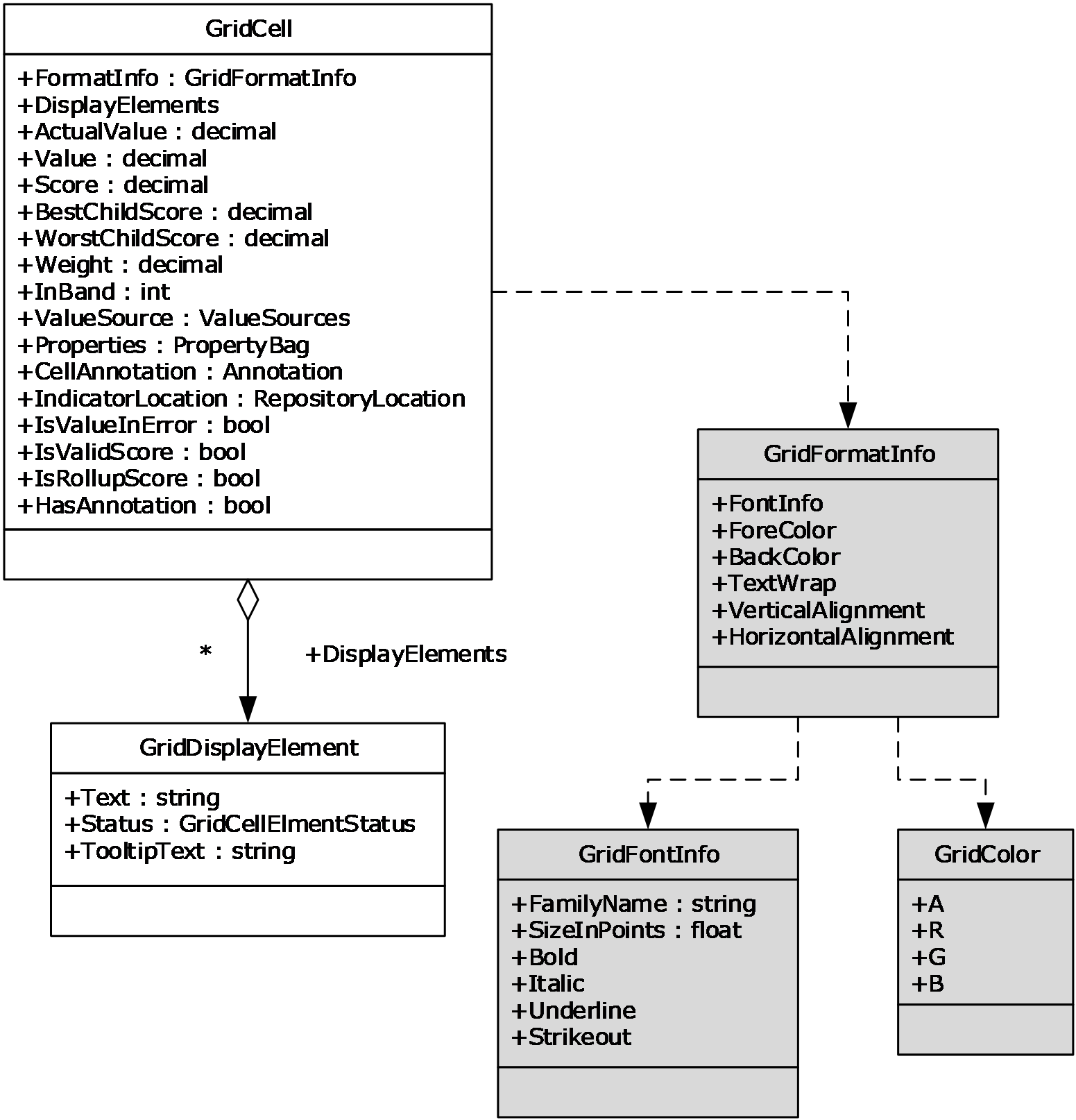 Figure 2: GridCell in relation to other classes<xs:complexType name="GridCell" xmlns:xs="http://www.w3.org/2001/XMLSchema">  <xs:sequence>    <xs:element minOccurs="0" maxOccurs="1" name="FormatInfo" type="tns:GridFormatInfo"/>    <xs:element minOccurs="0" maxOccurs="1" name="Properties" type="tns:PropertyBag"/>    <xs:element minOccurs="0" maxOccurs="1" name="DisplayElements" type="tns:ArrayOfGridDisplayElement"/>    <xs:element minOccurs="0" maxOccurs="1" name="IndicatorLocation" type="tns:RepositoryLocation"/>    <xs:element minOccurs="1" maxOccurs="1" name="InBand" type="xs:int"/>    <xs:element minOccurs="0" maxOccurs="1" name="CellAnnotation" type="tns:Annotation"/>  </xs:sequence>  <xs:attribute name="Value" type="xs:decimal" use="required"/>  <xs:attribute name="ActualValue" type="xs:decimal" use="required"/>  <xs:attribute name="Score" type="xs:decimal" use="required"/>  <xs:attribute name="Weight" type="xs:decimal" use="required"/>  <xs:attribute name="BestChildScore" type="xs:decimal" use="required"/>  <xs:attribute name="WorstChildScore" type="xs:decimal" use="required"/>  <xs:attribute name="IsValueInError" type="xs:boolean" use="required"/>  <xs:attribute name="HasAnnotation" type="xs:boolean" use="required"/>  <xs:attribute name="IsRollupScore" type="xs:boolean" use="required"/>  <xs:attribute name="ValueSource" type="tns:ValueSources" use="required"/>  <xs:attribute name="IsValidScore" type="xs:boolean" use="required"/></xs:complexType>FormatInfo: Specifies overriding styles applied to the GridCell, as defined in GridFormatInfo. Any style changed on the GridFormatInfo overrides the default style. Properties: This is a property bag as defined in PropertyBag. This property allows third parties to specify custom properties for a single grid view cell. DisplayElements: Specifies a collection of GridDisplayElement as defined in ArrayOfGridDisplayElement.  Each cell MUST contain zero or more visible elements such as actual, target, variance, indicator, and score. Each visible element is represented as a GridDisplayElement in this collection.IndicatorLocation:  If the GridCell contains an indicator, this property MUST point to the indicator location, as defined in RepositoryLocation. For built-in indicators, define only the RepositoryLocation’s ItemUrl attribute (section 2.2.4.161) as "/PPSBUILTININDICATORS/000_.00", replacing the 000 with the Indicator ID.InBand: If the GridCell contains an indicator, this property MUST contain the index to the indicator band (see Indicator.IndicatorBands) or -1 if the cell contains no data (see Indicator.NoDataIndicatorBand).CellAnnotation: If the property HasAnnotation is set to true, CellAnnotation MUST NOT be null and it MUST contain a valid Annotation instance. Value: Specifies the numeric value for the metric associated with the GridCell. The value represents the decimal value of the metric from a column or row that contains that cell. If the metric is a Target, Value contains the Target value for that cell. The same happens for other metric types, like Actual and Aggregation. ActualValue: The cell can either be a target or an actual and corresponds to the value of the recorded fact. Otherwise, this value MUST be zero. Score: Specifies the calculated score for a target cell.Weight: Specifies the weight of the GridCell on weighted rollup calculations.BestChildScore: This property keeps track of the best score on cells that are located below the current GridCell on the same column. WorstChildScore: This property keeps track of the worst score on cells that are located below the GridCell on the same column.IsValueInError: This attribute MUST be true if the value for the GridCell could not be retrieved from the data source (1) or could not be calculated; otherwise, false.HasAnnotation: This attribute MUST be true if the GridCell contains annotations; otherwise, false. The annotations are stored on the CellAnnotation property.IsRollupScore: This attribute MUST be true if the GridCell has a calculated rollup score; otherwise, false.ValueSource: Represents the type of calculation used to compute the value of the GridCell, as defined in ValueSources. IsValidScore: This attribute MUST be true if the scoring engine was able to calculate the score for this cell; otherwise, false.GridCellSetNamespace: http://www.microsoft.com/performancepoint/scorecardsThis class specifies the cells used to represent a scorecard or analytic grid. The representation is based on a two dimensional array of GridCell elements indexed by objects of type GridHeaderItem. <xs:complexType name="GridCellSet" xmlns:xs="http://www.w3.org/2001/XMLSchema">  <xs:sequence>    <xs:element minOccurs="0" maxOccurs="1" name="Table" type="tns:DictionaryWrapperOfStringGridCell"/>  </xs:sequence></xs:complexType>Table: Specifies a dictionary that maps strings to GridCell objects, as defined in DictionaryWrapperOfStringGridCell. The key string used on this dictionary is derived from the two GridHeaderItem instances used to index this two dimensional array, and MUST be created as follows:Build an auxiliary dictionaryThe dictionary MUST be created with one entry for each GridHeaderItem instance.The keys MUST be the GridHeaderItem.DimensionValue values. If DimensionValue is null or empty, GridHeaderItem.DisplayText MUST be used.The value MUST be the dictionary key concatenated with GridHeaderItem.Id.The dictionary keys MUST be sorted alphabetically in descending order. Build the Table key based on the previous described dictionaryThe key to the Table dictionary MUST be generated by concatenating the following string pattern for each entry on the auxiliary dictionary:[entry key] + ":" + [entry value] + "_"Example:Given two GridHeaderItemsHeader 1 (KPI named Internet Sales Amount): Id = 1; DimensionValue = "/PerformancePoint/Lists/Dashboard Content/1_.000";  DisplayName = "Internet Sales Amount"Header 2 (Target metric): Id = 2; DimensionValue = "Target";  DisplayName = "Target"The generated Key is: "/PerformancePoint/Lists/Dashboard Content/1_.000:/PerformancePoint/Lists/Dashboard Content/1_.0001_Target:Target2_"GridColorNamespace: http://www.microsoft.com/performancepoint/scorecardsThis class represents the grid color for the GridCell contents.<xs:complexType name="GridColor" xmlns:xs="http://www.w3.org/2001/XMLSchema">  <xs:attribute name="A" type="xs:unsignedByte" use="required"/>  <xs:attribute name="R" type="xs:unsignedByte" use="required"/>  <xs:attribute name="G" type="xs:unsignedByte" use="required"/>  <xs:attribute name="B" type="xs:unsignedByte" use="required"/></xs:complexType>A: The alpha color channel. The value MUST be between 0 and 255. A value of 0 means that the pixel does not have any coverage information (transparent). A value of 255 means that the pixel is completely overlapped (opaque).  R: The red color channel. The value MUST be between 0 and 255. G: The green color channel. The value MUST be between 0 and 255. B: The blue color channel. The value MUST be between 0 and 255. GridDisplayElementNamespace: http://www.microsoft.com/performancepoint/scorecardsSpecifies an element in a scorecard cell. This is a base class for the following complex types:GridDisplayElementNumber, GridDisplayElementIndicator, GridDisplayElementText, GridDisplayElementHyperLink.Also see following diagram: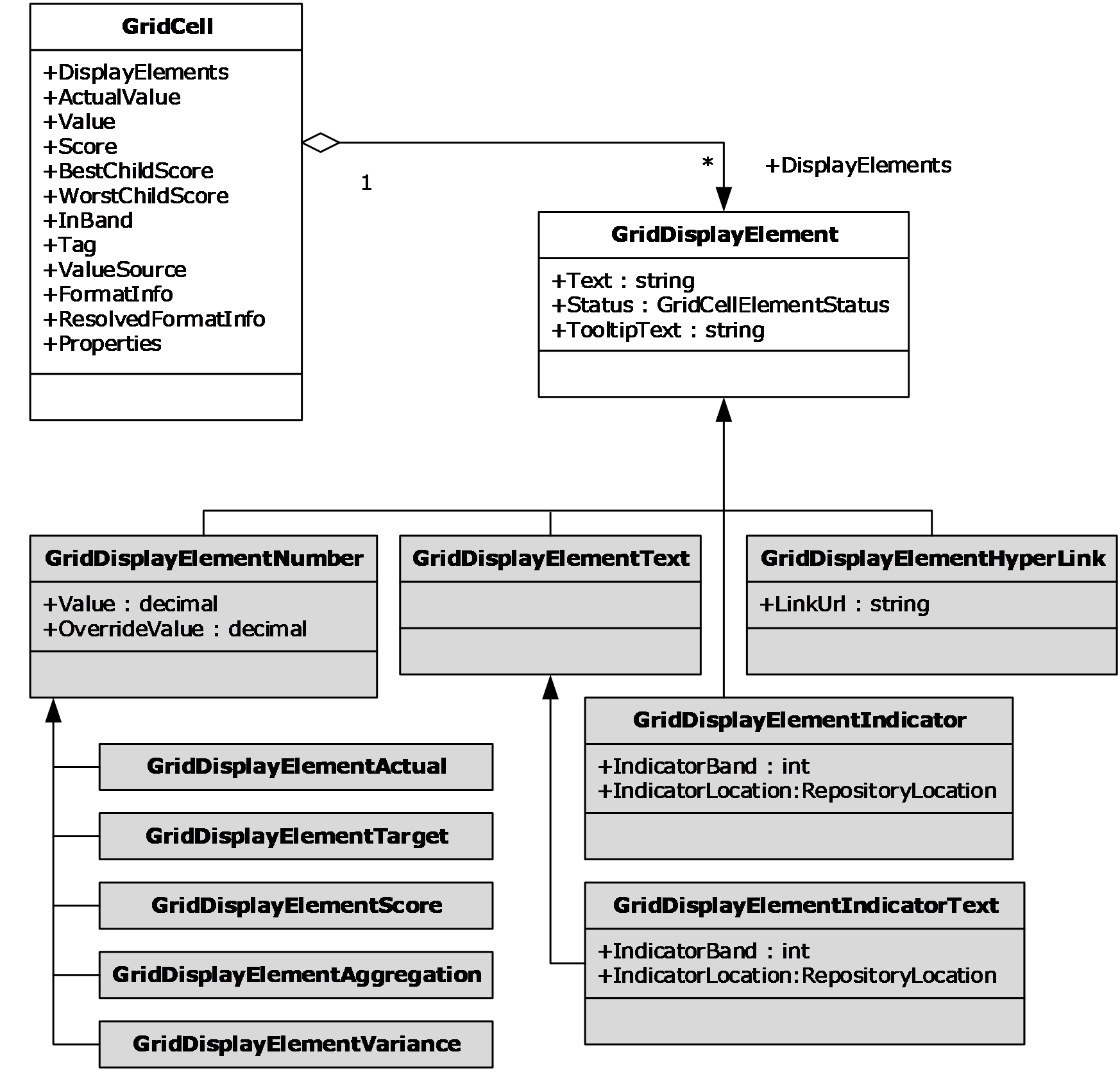 Figure 3: GridDisplayElement<xs:complexType name="GridDisplayElement" abstract="true" xmlns:xs="http://www.w3.org/2001/XMLSchema">  <xs:sequence>    <xs:element minOccurs="0" maxOccurs="1" name="Text" type="xs:string"/>    <xs:element minOccurs="0" maxOccurs="1" name="TooltipText" type="xs:string"/>  </xs:sequence>  <xs:attribute name="Status" type="tns:GridCellElmentStatus" use="required"/></xs:complexType>Text: Specifies the text of the element in the cell.TooltipText: Specifies the text that will appear when users hover with the mouse over the element in the cell. Status: Specifies the status of the element in a scorecard cell. MUST be one of the values defined in GridCellElementStatusGridDisplayElementActualNamespace: http://www.microsoft.com/performancepoint/scorecardsSpecifies the GridDisplayElement of a KPI’s actual value in a scorecard cell. Inherits from the GridDisplayElementNumber.<xs:complexType name="GridDisplayElementActual" xmlns:xs="http://www.w3.org/2001/XMLSchema">  <xs:complexContent mixed="false">    <xs:extension base="tns:GridDisplayElementNumber"/>  </xs:complexContent></xs:complexType>GridDisplayElementAggregationNamespace: http://www.microsoft.com/performancepoint/scorecardsSpecifies the GridDisplayElement of an aggregated value in a scorecard cell. Inherits from the GridDisplayElementNumber.<xs:complexType name="GridDisplayElementAggregation" xmlns:xs="http://www.w3.org/2001/XMLSchema">  <xs:complexContent mixed="false">    <xs:extension base="tns:GridDisplayElementNumber"/>  </xs:complexContent></xs:complexType>GridDisplayElementHyperLinkNamespace: http://www.microsoft.com/performancepoint/scorecardsSpecifies the GridDisplayElement of a KPI’s hyperlink property in a cell. Inherits from the GridDisplayElement.<xs:complexType name="GridDisplayElementHyperLink" xmlns:xs="http://www.w3.org/2001/XMLSchema">  <xs:complexContent mixed="false">    <xs:extension base="tns:GridDisplayElement">      <xs:attribute name="LinkUrl" type="xs:string"/>    </xs:extension>  </xs:complexContent></xs:complexType>LinkUrl: Hyperlink URL that will appear in the cell. The attribute MUST be a valid [RFC1738] URL.GridDisplayElementIndicatorNamespace: http://www.microsoft.com/performancepoint/scorecardsSpecifies the image of an indicator for the GridDisplayElement in a scorecard cell. Inherits from the GridDisplayElement.<xs:complexType name="GridDisplayElementIndicator" xmlns:xs="http://www.w3.org/2001/XMLSchema">  <xs:complexContent mixed="false">    <xs:extension base="tns:GridDisplayElement">      <xs:sequence>        <xs:element minOccurs="0" maxOccurs="1" name="IndicatorLocation" type="tns:RepositoryLocation"/>      </xs:sequence>      <xs:attribute name="IndicatorBand" type="xs:int" use="required"/>    </xs:extension>  </xs:complexContent></xs:complexType>IndicatorLocation: Specifies the RepositoryLocation of the Indicator object for the scorecard cell. MUST NOT be null and MUST reference an Indicator stored in the server (2). See RepositoryLocation.IndicatorBand: Specifies the one based index of the IndicatorBand that is displayed in the scorecard cell. The image defined by the Indicator property NoDataIndicatorBand is used in the cell if the value is less than one, or if the value is greater than the total number of IndicatorBands.GridDisplayElementIndicatorTextNamespace: http://www.microsoft.com/performancepoint/scorecardsSpecifies the descriptive name of an indicator for the GridDisplayElement in a scorecard cell. The descriptive name of the IndicatorBand is the ToolTip property of the IndicatorBand, for example: "off target".<xs:complexType name="GridDisplayElementIndicatorText" xmlns:xs="http://www.w3.org/2001/XMLSchema">  <xs:complexContent mixed="false">    <xs:extension base="tns:GridDisplayElementText">      <xs:sequence>        <xs:element minOccurs="0" maxOccurs="1" name="IndicatorLocation" type="tns:RepositoryLocation"/>      </xs:sequence>      <xs:attribute name="IndicatorBand" type="xs:int" use="required"/>    </xs:extension>  </xs:complexContent></xs:complexType>IndicatorLocation: Specifies the RepositoryLocation of the Indicator object for the scorecard cell. MUST NOT be null and MUST reference an Indicator stored in the server (2). See RepositoryLocation.IndicatorBand: Specifies the one based index of the indicator band that its descriptive name is displayed in the scorecard cell. The descriptive name defined by the Indicator property NoDataIndicatorBand is used in the cell if the value is less than one, or if the value is greater than the total number of IndicatorBands.GridDisplayElementNumberNamespace: http://www.microsoft.com/performancepoint/scorecardsSpecifies a numeric GridDisplayElement in a scorecard cell. This is a base class for the following complex types GridDisplayElementsActual, GridDsisplayElementTarget, GridDisplayElementScore, GridDisplayElementVariance<xs:complexType name="GridDisplayElementNumber" abstract="true" xmlns:xs="http://www.w3.org/2001/XMLSchema">  <xs:complexContent mixed="false">    <xs:extension base="tns:GridDisplayElement">      <xs:attribute name="Value" type="xs:decimal" use="required"/>      <xs:attribute name="OverrideValue" type="xs:decimal" use="required"/>    </xs:extension>  </xs:complexContent></xs:complexType>Value: Specifies the decimal value of the cell element.OverrideValue: Specifies the decimal value equivalent to the formatted value of the cell.Example is shown in following table:GridDisplayElementScoreNamespace: http://www.microsoft.com/performancepoint/scorecardsSpecifies the GridDisplayElement of the KPI target’s score in a scorecard cell. Inherits from the GridDisplayElementNumber.<xs:complexType name="GridDisplayElementScore" xmlns:xs="http://www.w3.org/2001/XMLSchema">  <xs:complexContent mixed="false">    <xs:extension base="tns:GridDisplayElementNumber"/>  </xs:complexContent></xs:complexType>GridDisplayElementTargetNamespace: http://www.microsoft.com/performancepoint/scorecardsSpecifies the GridDisplayElement of a KPI’s target value in a scorecard cell. Inherits from the GridDisplayElementNumber.<xs:complexType name="GridDisplayElementTarget" xmlns:xs="http://www.w3.org/2001/XMLSchema">  <xs:complexContent mixed="false">    <xs:extension base="tns:GridDisplayElementNumber"/>  </xs:complexContent></xs:complexType>GridDisplayElementTextNamespace: http://www.microsoft.com/performancepoint/scorecardsSpecifies the GridDisplayElement of a text value in a scorecard cell. Inherits from the GridDisplayElement.<xs:complexType name="GridDisplayElementText" xmlns:xs="http://www.w3.org/2001/XMLSchema">  <xs:complexContent mixed="false">    <xs:extension base="tns:GridDisplayElement"/>  </xs:complexContent></xs:complexType>GridDisplayElementVarianceNamespace: http://www.microsoft.com/performancepoint/scorecardsSpecifies the GridDisplayElement of a KPI target’s variance value in a scorecard cell. Inherits from the GridDisplayElementNumber.<xs:complexType name="GridDisplayElementVariance" xmlns:xs="http://www.w3.org/2001/XMLSchema">  <xs:complexContent mixed="false">    <xs:extension base="tns:GridDisplayElementNumber"/>  </xs:complexContent></xs:complexType>GridFontInfoNamespace: http://www.microsoft.com/performancepoint/scorecardsThis class represents the font display options for the GridCell contents.<xs:complexType name="GridFontInfo" xmlns:xs="http://www.w3.org/2001/XMLSchema">  <xs:attribute name="FamilyName" type="xs:string"/>  <xs:attribute name="SizeInPoints" type="xs:float" use="required"/>  <xs:attribute name="Bold" type="tns:Trinary" use="required"/>  <xs:attribute name="Italic" type="tns:Trinary" use="required"/>  <xs:attribute name="Underline" type="tns:Trinary" use="required"/>  <xs:attribute name="Strikeout" type="tns:Trinary" use="required"/></xs:complexType>FamilyName: The family name of the font. This value MUST be present.SizeInPoints: The font size in points. This value MUST be present.Bold: Specifies whether the font is bold. This value MUST be set in the form of Trinary and MUST be present.Italic: Specifies whether the font is italicized. This value MUST be set in the form of Trinary and MUST be present.Underline: Specifies whether the font is underlined. This value MUST be set in the form of Trinary and MUST be present.Strikeout: Specifies whether the font has a strikethrough. This value MUST be set in the form of Trinary and MUST be present.GridFormatInfoNamespace: http://www.microsoft.com/performancepoint/scorecardsThis class represents the display format settings for the GridCell contents.<xs:complexType name="GridFormatInfo" xmlns:xs="http://www.w3.org/2001/XMLSchema">  <xs:sequence>    <xs:element minOccurs="0" maxOccurs="1" name="FontInfo" type="tns:GridFontInfo"/>    <xs:element minOccurs="0" maxOccurs="1" name="ForeColor" type="tns:GridColor"/>    <xs:element minOccurs="0" maxOccurs="1" name="BackColor" type="tns:GridColor"/>  </xs:sequence>  <xs:attribute name="TextWrap" type="tns:Trinary" use="required"/>  <xs:attribute name="VerticalAlignment" type="tns:VerticalAlignments" use="required"/>  <xs:attribute name="HorizontalAlignment" type="tns:HorizontalAlignments" use="required"/></xs:complexType>FontInfo: The font information of the GridCell contents, as defined in GridFontInfo.ForeColor: The font color of the GridCell contents, as defined in GridColor.BackColor: The background color of the GridCell contents, as defined in GridColor.TextWrap: Specifies whether the contents of a GridCell wraps. This value MUST be set in the form of Trinary and MUST be present.VerticalAlignment:  The vertical alignment of the GridCell contents. This value MUST be set in the form of VerticalAlignments and MUST be present.HorizontalAlignment:  The horizontal alignment of the GridCell contents. This value MUST be set in the form of HorizontalAlignments and MUST be present.GridHeaderItemNamespace: http://www.microsoft.com/performancepoint/scorecardsThe GridHeaderItem complex type specifies the header that represents a row or a column node in a scorecard.<xs:complexType name="GridHeaderItem" xmlns:xs="http://www.w3.org/2001/XMLSchema">  <xs:sequence>    <xs:element minOccurs="0" maxOccurs="1" name="HeaderFormatInfo" type="tns:GridFormatInfo"/>    <xs:element minOccurs="0" maxOccurs="1" name="CellFormatInfo" type="tns:GridFormatInfo"/>    <xs:element minOccurs="0" maxOccurs="1" name="Children" type="tns:ArrayOfGridHeaderItem"/>    <xs:element minOccurs="0" maxOccurs="1" name="SerializeTag"/>    <xs:element minOccurs="0" maxOccurs="1" name="DimensionMember" type="tns:Member"/>    <xs:element minOccurs="0" maxOccurs="1" name="OverrideIndicatorLocation" type="tns:RepositoryLocation"/>    <xs:element minOccurs="0" maxOccurs="1" name="Banding" type="tns:Banding"/>    <xs:element minOccurs="0" maxOccurs="1" name="LinkedKpiLocation" type="tns:RepositoryLocation"/>    <xs:element minOccurs="0" maxOccurs="1" name="BpmProperties" type="tns:ArrayOfBpmProperty"/>    <xs:element minOccurs="0" maxOccurs="1" name="TargetSettings" type="tns:GridTargetSettings"/>    <xs:element minOccurs="0" maxOccurs="1" name="TrendIndicatorLocation" type="tns:RepositoryLocation"/>  </xs:sequence>  <xs:attribute name="Id" type="xs:int" use="required"/>  <xs:attribute name="Guid" xmlns:s1="http://microsoft.com/wsdl/types/" type="s1:guid" use="required"/>  <xs:attribute name="DefinitionGuid" xmlns:s1="http://microsoft.com/wsdl/types/" type="s1:guid" use="required"/>  <xs:attribute name="DisplayText" type="xs:string"/>  <xs:attribute name="DimensionName" type="xs:string"/>  <xs:attribute name="DimensionValue" type="xs:string"/>  <xs:attribute name="HeaderType" type="tns:ScorecardNodeTypes" use="required"/>  <xs:attribute name="GroupId" type="xs:int" use="required"/>  <xs:attribute name="Depth" type="xs:int" use="required"/>  <xs:attribute name="DescendantSpan" type="xs:int" use="required"/>  <xs:attribute name="LeafSpan" type="xs:int" use="required"/>  <xs:attribute name="IsCollapsed" type="xs:boolean" use="required"/>  <xs:attribute name="IsDynamicCellExpansionEnabled" type="xs:boolean" use="required"/>  <xs:attribute name="IsDrillEnabled" type="xs:boolean" use="required"/>  <xs:attribute name="IsDrillDownDisabled" type="xs:boolean" use="required"/>  <xs:attribute name="IsDrillUpDisabled" type="xs:boolean" use="required"/>  <xs:attribute name="IsDynamicallyExpandedHeader" type="xs:boolean" use="required"/>  <xs:attribute name="IsCellHidden" type="xs:boolean" use="required"/>  <xs:attribute name="IsPathHidden" type="xs:boolean" use="required"/>  <xs:attribute name="IsHiddenBasedOnFilterStatus" type="xs:boolean" use="required"/>  <xs:attribute name="NamedSetExpression" type="xs:string"/>  <xs:attribute name="CustomSetFormula" type="xs:string"/>  <xs:attribute name="IsNamedSetInError" type="xs:boolean" use="required"/>  <xs:attribute name="IsNamedSetEmpty" type="xs:boolean" use="required"/>  <xs:attribute name="NamedSetType" type="tns:ScorecardNamedSetType" use="required"/>  <xs:attribute name="UseLinkedElementDisplayText" type="xs:boolean" use="required"/>  <xs:attribute name="Hyperlink" type="xs:string"/>  <xs:attribute name="ShowHyperlinkInNewWindow" type="xs:boolean" use="required"/>  <xs:attribute name="IsHierarchyHeader" type="xs:boolean" use="required"/>  <xs:attribute name="IsColumnHeader" type="xs:boolean" use="required"/>  <xs:attribute name="AppendFilterInfoToHyperlink" type="xs:boolean" use="required"/>  <xs:attribute name="Weight" type="xs:decimal" use="required"/>  <xs:attribute name="KpiTargetName" type="xs:string"/>  <xs:attribute name="AggregationType" type="tns:HeaderAggregationTypes" use="required"/></xs:complexType>HeaderFormatInfo: This property, as defined in the GridFormatInfo complex type (section 2.2.4.115), overrides the format information set for GridHeaderItem, under either the GridViewDefinition (section 2.2.4.122) or GridViewData (section 2.2.4.121) complex types, for GridHeaderItem.CellFormatInfo: This property, as defined in GridFormatInfo, overrides the format information set under GridHeaderItem.HeaderFormatInfo for GridHeaderItem.Children: Specifies an array of GridHeaderItem, as defined in the ArrayOfGridHeaderItem complex type (section 2.2.4.37). SerializeTag: A general purpose tag for GridHeaderItem defined as a generic object.DimensionMember: Dimension member (section 2.2.4.90) associated with this header, as defined in the Member complex type (section 2.2.4.134).OverrideIndicatorLocation: The location of the override Indicator complex type (section 2.2.4.125) for rollups as defined in the RepositoryLocation complex type (section 2.2.4.161). If null, the default rollup indicator location, as mentioned under GridViewDefinition or GridViewData will be used.Banding: Banding settings, as defined in the Banding complex type (section 2.2.4.60). When null, the BandingType.Type is Normalized.LinkedKpiLocation: Location of the linked Kpi complex type (section 2.2.4.128), as defined in RepositoryLocation.BpmProperties: Collection of element properties, as defined in the ArrayOfBpmProperty complex type (section 2.2.4.23).TargetSettings: Target column settings, as defined in GridTargetSettings complex type (section 2.2.4.119).TrendIndicatorLocation: If the header type is aggregate and TrendIndicatorLocation points to a valid location as defined in RepositoryLocation, this header item represents a trend column. The TrendIndicatorLocation MUST point to the location of the indicator used to show the trend.Id: Unique integer identifier for this header.Guid: Global unique identifier for GridHeaderItem.DefinitionGuid: Global unique identifier that links a data header back to the definition header.DisplayText: Display text for GridHeaderItem.DimensionName: Dimension name is set based on the header type. The following table specifies the allowable dimension names for different scorecard header types.DimensionValue: Dimension value is set based on the header type. The following table specifies the allowable dimension values for different scorecard header types.HeaderType: The type of GridHeaderItem as defined in the ScorecardNodeTypes simple type (section 2.2.5.44).GroupId: An integer identifier to identify all members (2) in a set. The GroupId is positive if the header type is Member or NamedSet and has a negative value when no hierarchy (for example, a flat list (1) of members). Root headers are an exception to this rule because their GroupId value is zero.Depth: Depth of the GridHeaderItem in the tree. It starts with value zero for the root level node and keeps incrementing moving towards the leaves.DescendantSpan: Maximum number of header levels for all descendant leaves.LeafSpan: Number of leaves under GridHeaderItem.IsCollapsed: This attribute MUST be TRUE if the header node is collapsed; otherwise, this attribute is FALSE.IsDynamicCellExpansionEnabled: This attribute MUST be TRUE if the dynamic expansion (named set expansion) setting is enabled for this header node; otherwise, this attribute is FALSE. This setting is valid only for Dimension members.IsDrillEnabled: This attribute MUST be TRUE if the drill operations are enabled for GridHeaderItem; otherwise, this attribute is FALSE. This setting is valid only for Dimension members.IsDrillDownDisabled: This attribute MUST be TRUE if the drilldown operation is disabled for GridHeaderItem; otherwise, this attribute is FALSE. This gets set if it is the leaf node in the Hierarchy complex type (section 2.2.4.124).IsDrillUpDisabled: This attribute MUST be TRUE if the drill up operation is disabled for this header; otherwise, the attribute is FALSE. This attribute gets set if it is the top most node in the Hierarchy.IsDynamicallyExpandedHeader: This attribute MUST be TRUE if GridHeaderItem was created through dynamic expansion (named set expansion); otherwise, this attribute is FALSE. The header item can be dynamically expanded only if the IsDynamicCellExpansionEnabled attribute and the corresponding ConfiguredView (section 2.2.4.77) setting (AllowDynamicRowMemberExpansion for rows and AllowDynamicColumnMemberExpansion for columns) are set to TRUE.IsCellHidden: This attribute MUST be TRUE if the header cell is hidden; otherwise, this attribute is FALSE.IsPathHidden: This attribute MUST be TRUE if the header path is hidden; otherwise, this attribute is FALSE.IsHiddenBasedOnFilterStatus: This attribute MUST be TRUE if this GridHeaderItem is hidden by Filter (section 2.2.4.98) status; otherwise, this attribute is FALSE.NamedSetExpression: When the NamedSetType is NamedSet, this MUST conform to a valid MDX set expression. When the type is CustomFormula, the CustomSetFormula and NamedSetExpression properties are equal. For the TimeFormula type, this MUST be an empty string.CustomSetFormula: When the NamedSetType is TimeFormula, this MUST be a valid time intelligence formula. When the type is CustomFormula, the NamedSetExpression properties are equal.IsNamedSetInError: This attribute MUST be TRUE if the named set expression is in an error state; otherwise, this attribute is FALSE.IsNamedSetEmpty: This attribute MUST be TRUE if the named set expression returned an empty set; otherwise, this attribute is FALSE.NamedSetType: It identifies whether it is a named set header, custom formula, time formula, or none, as defined in the ScorecardNamedSetType simple type (section 2.2.5.43).UseLinkedElementDisplayText: This attribute MUST be TRUE if the linked Kpi name is used as the display text for GridHeaderItem; otherwise, this attribute is FALSE.Hyperlink: Obsolete.ShowHyperlinkInNewWindow: Obsolete.IsHierarchyHeader: This attribute MUST be TRUE if the header is part of a Hierarchy collection, or FALSE if the header is part of a linear list (1).IsColumnHeader: This attribute MUST be TRUE if this is a column header, or FALSE if this is a row header.AppendFilterInfoToHyperlink: This attribute MUST be TRUE if the filter information MUST be appended to the hyperlink; otherwise, this attribute is FALSE.Weight: Display value weight that gets used for Kpi headers.KpiTargetName: Kpi actual or Target (section 2.2.4.170) display name for GridHeaderItem.AggregationType: Specifies the aggregation types, as defined in the HeaderAggregationTypes simple type (section 2.2.5.26).GridIndicatorSettingsNamespace: http://www.microsoft.com/performancepoint/scorecardsDefines the settings for the Indicator in the Target field.<xs:complexType name="GridIndicatorSettings" xmlns:xs="http://www.w3.org/2001/XMLSchema">  <xs:sequence>    <xs:element minOccurs="1" maxOccurs="1" name="Position" type="tns:IndicatorPosition"/>  </xs:sequence>  <xs:attribute name="ShowImage" type="xs:boolean" use="required"/>  <xs:attribute name="ShowText" type="xs:boolean" use="required"/>  <xs:attribute name="ShowForeColor" type="xs:boolean" use="required"/>  <xs:attribute name="ShowBackColor" type="xs:boolean" use="required"/></xs:complexType>Position: Represents the position of the Indicator as defined in IndicatorPosition.ShowImage: This attribute MUST be true if the Indicator’s image (see IndicatorBand.ImageData) displays; otherwise, false.ShowText: This attribute MUST be true if the Indicator’s text (see IndicatorBand.ToolTip) displays; otherwise, false.ShowForeColor: This attribute MUST be true if the Indicator’s foreground color (see IndicatorBand.Color) is applied; otherwise, false.ShowBackColor: This attribute MUST be true if the Indicator’s background color (see IndicatorBand.BackColor) is applied; otherwise, false.GridScoreSettingsNamespace: http://www.microsoft.com/performancepoint/scorecardsDefines the settings for the score in the Target field. <xs:complexType name="GridScoreSettings" xmlns:xs="http://www.w3.org/2001/XMLSchema">  <xs:attribute name="ShowValue" type="xs:boolean" use="required"/>  <xs:attribute name="ScoreType" type="tns:ScoreTypes" use="required"/>  <xs:attribute name="RollupType" type="tns:RollupTypes" use="required"/>  <xs:attribute name="Position" type="tns:DataValuePosition" use="required"/></xs:complexType>ShowValue: This attribute MUST be true if the score is shown for Target column; otherwise, false.ScoreType: Represents the score type as defined in ScoreTypes.RollupType: Represents the score rollup type as defined in RollupTypes.Position: Represents the score position as defined in DataValuePosition.GridTargetSettingsNamespace: http://www.microsoft.com/performancepoint/scorecardsDefines the display settings for the Target column.<xs:complexType name="GridTargetSettings" xmlns:xs="http://www.w3.org/2001/XMLSchema">  <xs:sequence>    <xs:element minOccurs="0" maxOccurs="1" name="VarianceSettings" type="tns:GridVarianceSettings"/>    <xs:element minOccurs="1" maxOccurs="1" name="FilterEmptyRows" type="xs:boolean"/>    <xs:element minOccurs="1" maxOccurs="1" name="Position" type="tns:DataValuePosition"/>    <xs:element minOccurs="1" maxOccurs="1" name="PositionActual" type="tns:DataValuePosition"/>    <xs:element minOccurs="0" maxOccurs="1" name="ScoreSettings" type="tns:GridScoreSettings"/>    <xs:element minOccurs="0" maxOccurs="1" name="IndicatorSettings" type="tns:GridIndicatorSettings"/>  </xs:sequence>  <xs:attribute name="ShowValue" type="xs:boolean" use="required"/>  <xs:attribute name="ShowActualAsTarget" type="xs:boolean" use="required"/>  <xs:attribute name="IgnoreScoreFilter" type="xs:boolean" use="required"/></xs:complexType>VarianceSettings: Represents the variance settings as defined in GridVarianceSettings. FilterEmptyRows: This attribute MUST be true if the empty rows are filtered; otherwise, false.Position: Represents the position of the Target value in the cell as defined in DataValuePosition.PositionActual: Represents the position of the associated actual value in the cell as defined in DataValuePosition.ScoreSettings: Represents the Target cell’s score settings as defined in GridScoreSettings.IndicatorSettings:  Represents the Target cell’s Indicator settings as defined in GridIndicatorSettings.ShowValue: This attribute MUST be true if the Target value is shown; otherwise, false.ShowActualAsTarget: This attribute MUST be true if the actual value is shown in place of the Target value; otherwise, false.IgnoreScoreFilter: This attribute MUST be true if the Target is considered when filtering rows using the score filter; otherwise, false.GridVarianceSettingsNamespace: http://www.microsoft.com/performancepoint/scorecardsDefines the settings for the variance in the Target column.<xs:complexType name="GridVarianceSettings" xmlns:xs="http://www.w3.org/2001/XMLSchema">  <xs:attribute name="NumDecimalPlaces" type="xs:int" use="required"/>  <xs:attribute name="VarianceType" type="tns:VarianceType" use="required"/>  <xs:attribute name="DisplayType" type="tns:VarianceDisplayType" use="required"/>  <xs:attribute name="ShowValue" type="xs:boolean" use="required"/>  <xs:attribute name="Position" type="tns:DataValuePosition" use="required"/></xs:complexType>NumDecimalPlaces: Represents the number of decimal places to show after the decimal.VarianceType:  Represents the variance calculation type as defined in VarianceType.DisplayType: .Represents the variance display type as defined in VarianceDisplayType.ShowValue: This attribute MUST be true if the variance is displayed in the Target column; otherwise false.Position: Represents the position of the variance value as defined in DataValuePosition.GridViewDataNamespace: http://www.microsoft.com/performancepoint/scorecardsThe GridViewData complex type specifies the data structure that represents the scorecard view. The following diagram illustrates the scorecard view representation: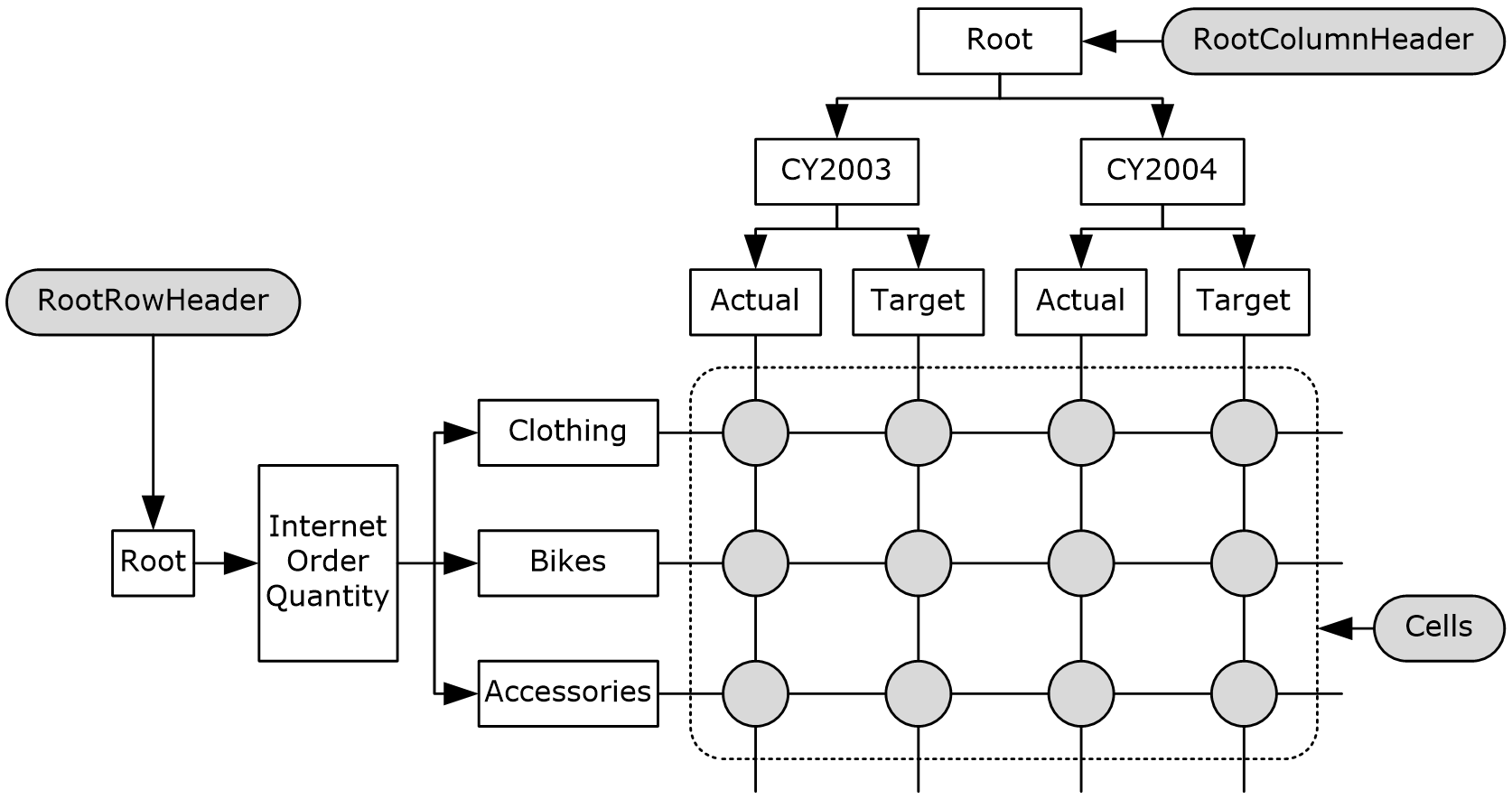 Figure 4: GridViewDataThe GridViewData is mainly composed of two tree data structures representing all the row and column headers and a two dimensional array representing every possible interception between elements of those two trees.The row and column header trees MUST be accessed by the properties RootRowHeader and RootColumnHeader respectively. The two dimensional array MUST be accessed by the Cells property.<xs:complexType name="GridViewData" xmlns:xs="http://www.w3.org/2001/XMLSchema">  <xs:sequence>    <xs:element minOccurs="0" maxOccurs="1" name="Cells" type="tns:GridCellSet"/>    <xs:element minOccurs="0" maxOccurs="1" name="RootRowHeader" type="tns:GridHeaderItem"/>    <xs:element minOccurs="0" maxOccurs="1" name="RootColumnHeader" type="tns:GridHeaderItem"/>    <xs:element minOccurs="0" maxOccurs="1" name="ScorecardLocation" type="tns:RepositoryLocation"/>    <xs:element minOccurs="0" maxOccurs="1" name="DefaultRollupIndicatorLocation" type="tns:RepositoryLocation"/>    <xs:element minOccurs="0" maxOccurs="1" name="PreQueryTransforms" type="tns:ArrayOfGridViewTransformReference"/>    <xs:element minOccurs="0" maxOccurs="1" name="PostQueryTransforms" type="tns:ArrayOfGridViewTransformReference"/>    <xs:element minOccurs="0" maxOccurs="1" name="PreRenderTransforms" type="tns:ArrayOfGridViewTransformReference"/>    <xs:element minOccurs="0" maxOccurs="1" name="PerUserTransforms" type="tns:ArrayOfGridViewTransformReference"/>    <xs:element minOccurs="0" maxOccurs="1" name="PageFilters" type="tns:ArrayOfMember"/>  </xs:sequence>  <xs:attribute name="ScorecardViewId" xmlns:s1="http://microsoft.com/wsdl/types/" type="s1:guid" use="required"/>  <xs:attribute name="Cached" type="xs:boolean" use="required"/>  <xs:attribute name="CacheExpiration" type="xs:dateTime" use="required"/>  <xs:attribute name="DefaultRollupIndicatorId" xmlns:s1="http://microsoft.com/wsdl/types/" type="s1:guid" use="required"/>  <xs:attribute name="EmptyCell" type="xs:string"/>  <xs:attribute name="InvalidCell" type="xs:string"/>  <xs:attribute name="TIFormula" type="xs:string"/>  <xs:attribute name="TICurrentDateTime" type="xs:string"/></xs:complexType>Cells: This is a two dimensional array as defined in the complex type GridCellSet (section 2.2.4.101). The array is indexed by two GridHeaderItem complex type objects (section 2.2.4.116). One representing a row header and one representing a column header. This element MUST contain one GridCell complex type object (section 2.2.4.100) for each possible intersection of a row header and a leaf column header.RootRowHeader: Specifies the root element for the row header tree, as defined in GridHeaderItem.RootColumnHeader: Specifies the root element for the column header tree, as defined in GridHeaderItem.ScorecardLocation: Points to the scorecard object for which the GridViewData was created, as defined in the RepositoryLocation complex type (section 2.2.4.161).DefaultRollupIndicatorLocation: Points to the default indicator for rollup calculated cells, as defined in RepositoryLocation.PreQueryTransforms: Specifies a set of transform operations that are applied to the GridViewData just before getting data from the data sources (1) (see GridViewTransformReference section 2.2.4.123).PostQueryTransforms: Specifies a set of transform operations that are applied to the GridViewData after getting data from the data sources(1) (see GridViewTransformReference).PreRenderTransforms: Specifies a set of transform operations that are applied to the GridViewData prior to rendering the scorecard (see GridviewTransformReference). While all the other types of transform operations are applied once when the GridViewData is generated, the pre-render and per-user transforms are applied every time the scorecard is rendered, even if the GridViewData object is not new.PerUserTransforms: This element is deprecated and MUST NOT be used. PageFilters: Specifies a collection of members used to slice the scorecard values, as defined in ArrayOfMember (section 2.2.4.45).ScorecardViewId: GUID that identifies the ConfiguredView complex type (section 2.2.4.77) instance associated with the scorecard pointed to by ScorecardLocation.Cached: This attribute MUST be FALSE if the GridViewData is new, or TRUE if it was retrieved from a caching mechanism.CacheExpiration: Specifies when the GridViewData object becomes invalid.DefaultRollupIndicatorId: GUID used as the identifier for the indicator that is used by default for rollup calculated cells.EmptyCell: Specifies the default text used as the display test for empty cells.InvalidCell: Specifies the default text used as the display test for invalid cells.TIFormula: Specifies the value passed from an external time intelligence filter connected to the scorecard TI Formula endpoint (see Scorecard.EndPoints section 2.2.4.162). If set, it represents the Simple Time Period Specification formula that is used by the scorecard query engine to filter KpiMeasure complex types (section 2.2.4.129) uniformly independent of data source. If it is null or empty, the default time intelligence filter of the KPI is applied, if one is defined.TICurrentDateTime: Specifies the value passed from an external time intelligence filter connected to the scorecard Current Date Time endpoint (see Scorecard.EndPoints). If set, it represents the Simple Time Period Specification (STPS) dateTime that is used by the scorecard query engine to evaluate KpiMeasures that contain a time intelligence filter. If not set, the current date time of the server (2) is used by the scorecard query engine to evaluate KpiMeasures if a time intelligence filter is defined.GridViewDefinitionNamespace: http://www.microsoft.com/performancepoint/scorecardsThe GridViewDefinition complex type specifies the definition of a grid-based scorecard view. The following picture illustrates the role of a GridViewDefinition in a scorecard.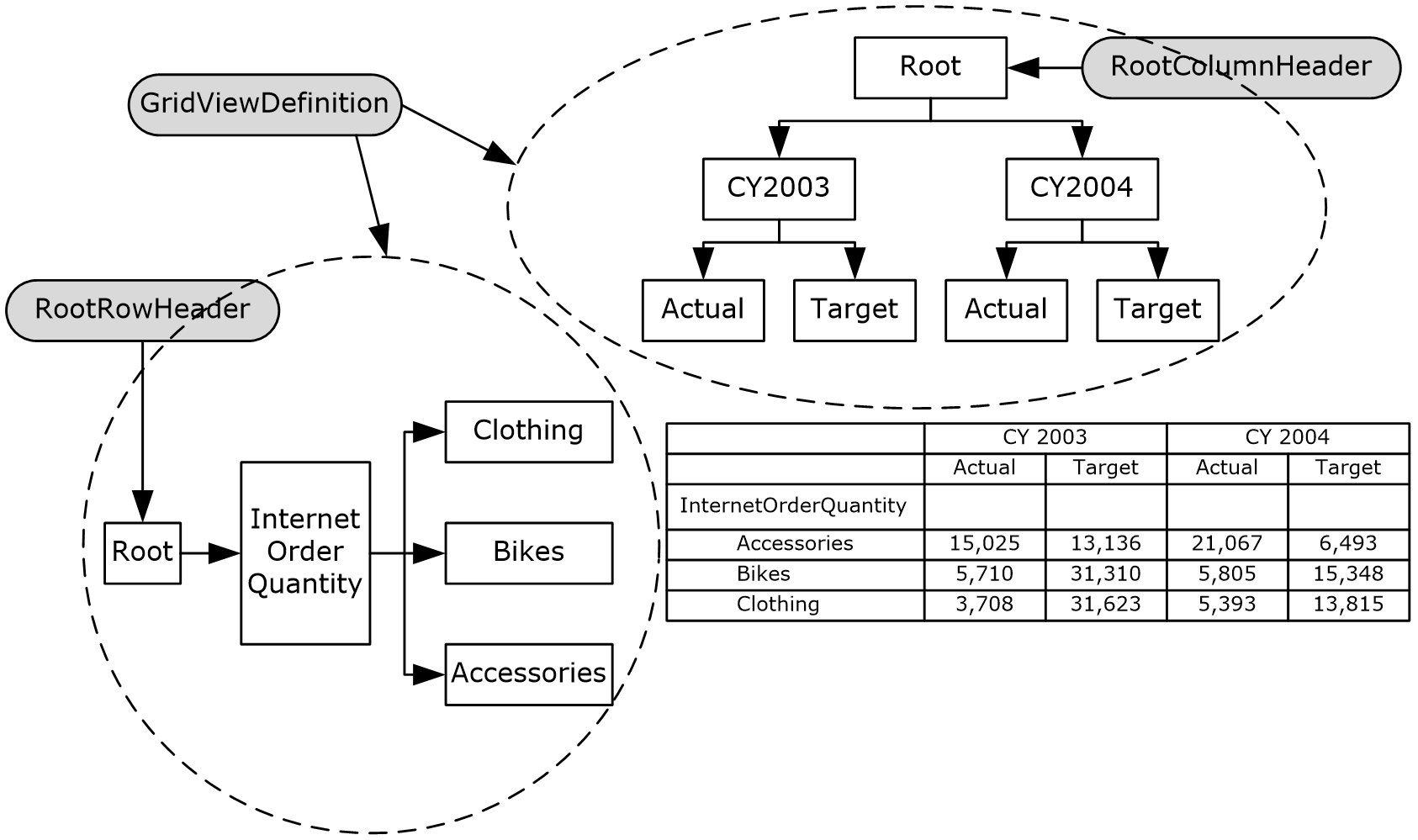 Figure 5: GridViewDefinitionThe GridViewDefinition contains the tree data structures representing all the row and column headers. The row and column header trees MUST be accessed by the properties RootRowHeader and RootColumnHeader respectively.<xs:complexType name="GridViewDefinition" xmlns:xs="http://www.w3.org/2001/XMLSchema">  <xs:sequence>    <xs:element minOccurs="0" maxOccurs="1" name="CornerCellFormatInfo" type="tns:GridFormatInfo"/>    <xs:element minOccurs="0" maxOccurs="1" name="RootRowHeader" type="tns:GridHeaderItem"/>    <xs:element minOccurs="0" maxOccurs="1" name="RootColumnHeader" type="tns:GridHeaderItem"/>    <xs:element minOccurs="1" maxOccurs="1" name="DefaultRollupIndicatorId" xmlns:s1="http://microsoft.com/wsdl/types/" type="s1:guid"/>    <xs:element minOccurs="0" maxOccurs="1" name="DefaultRollupIndicatorLocation" type="tns:RepositoryLocation"/>    <xs:element minOccurs="0" maxOccurs="unbounded" name="PreQueryTransforms" type="tns:GridViewTransformReference"/>    <xs:element minOccurs="0" maxOccurs="unbounded" name="PostQueryTransforms" type="tns:GridViewTransformReference"/>    <xs:element minOccurs="0" maxOccurs="unbounded" name="PreRenderTransforms" type="tns:GridViewTransformReference"/>    <xs:element minOccurs="0" maxOccurs="unbounded" name="PerUserTransforms" type="tns:GridViewTransformReference"/>    <xs:element minOccurs="0" maxOccurs="1" name="CellBorderColor" type="tns:GridColor"/>  </xs:sequence>  <xs:attribute name="EmptyCell" type="xs:string"/>  <xs:attribute name="InvalidCell" type="xs:string"/>  <xs:attribute name="ShowGridLines" type="xs:boolean" use="required"/>  <xs:attribute name="ShowHiddenHeaders" type="xs:boolean" use="required"/>  <xs:attribute name="ShowMetricHeaders" type="xs:boolean" use="required"/>  <xs:attribute name="ShowPlusMinus" type="xs:boolean" use="required"/></xs:complexType>CornerCellFormatInfo: Specifies the format applied to the top left cell of the scorecard as defined in the GridFormatInfo complex type (section 2.2.4.115).RootRowHeader: Specifies the root element of the row header tree, as defined in the GridHeaderItem complex type (section 2.2.4.116).RootColumnHeader: Specifies the root element of the column header tree, as defined in GridHeaderItem.DefaultRollupIndicatorId: This attribute is deprecated from the protocol and MUST NOT be used.DefaultRollupIndicatorLocation: Points to the default indicator for rollup calculated cells, as defined in the RepositoryLocation complex type (section 2.2.4.161).PreQueryTransforms: This attribute is deprecated from the protocol and MUST NOT be used.PostQueryTransforms: This attribute is deprecated from the protocol and MUST NOT be usedPreRenderTransforms: This attribute is deprecated from the protocol and MUST NOT be used.PerUserTransforms: This attribute is deprecated from the protocol and MUST NOT be used.CellBorderColor: Specifies the border color applied to scorecard cells, as defined in the GridColor complex type (section 2.2.4.102).EmptyCell: Specifies the string that needs to be displayed in empty scorecard cells. The cells are left empty when this property is null or empty. InvalidCell: Specifies the string that needs to be displayed in invalid scorecard cells. The default value for this property is "Error".ShowGridLines: This attribute MUST be TRUE if the scorecard grid lines are displayed; otherwise, this attribute is FALSE.ShowHiddenHeaders: This attribute MUST be TRUE if the hidden headers (see GridHeaderItem.IsHidden) are displayed; otherwise, this attribute is FALSE.ShowMetricHeaders: This attribute MUST be TRUE if the metric headers are displayed; otherwise, this attribute is FALSE.ShowPlusMinus: This attribute MUST be TRUE if the expand/collapse signs are displayed; otherwise, this attribute is FALSE.GridViewTransformReferenceNamespace: http://www.microsoft.com/performancepoint/scorecardsThe GridViewTransformReference complex type specifies one transform operation to be applied to a GridViewData complex type (section 2.2.4.121) instance.<xs:complexType name="GridViewTransformReference" xmlns:xs="http://www.w3.org/2001/XMLSchema">  <xs:sequence>    <xs:element minOccurs="0" maxOccurs="1" name="Parameters" type="tns:PropertyBag"/>  </xs:sequence>  <xs:attribute name="Id" type="xs:string"/></xs:complexType>Parameters: Represents a general property bag, as defined in the PropertyBag complex type (section 2.2.4.158). The Parameters property MAY be null or empty. If the transformation associated with the GridViewTransformReference complex type (section 2.2.4.123) requires any specific information, the Parameters property MUST contain that information.Id: Specifies the transformation associated with the GridViewTransformReference. It MUST NOT be null or empty. It MUST be one of the transformations registered on the server (2).<16> HierarchyNamespace: http://www.microsoft.com/performancepoint/scorecardsThe Hierarchy complex type specifies a hierarchy. It extends the complex type NameInfo (section 2.2.4.149).<xs:complexType name="Hierarchy" xmlns:xs="http://www.w3.org/2001/XMLSchema">  <xs:complexContent mixed="false">    <xs:extension base="tns:NameInfo">      <xs:sequence>        <xs:element minOccurs="0" maxOccurs="1" name="Levels" type="tns:ArrayOfLevel"/>      </xs:sequence>      <xs:attribute name="DefaultMemberName" type="xs:string"/>      <xs:attribute name="DimensionUniqueName" type="xs:string"/>      <xs:attribute name="DisplayFolder" type="xs:string"/>      <xs:attribute name="HierarchyOrigin" type="tns:HierarchyOrigin" use="required"/>    </xs:extension>  </xs:complexContent></xs:complexType>Levels: An array of Level complex type objects (section 2.2.4.131) in the hierarchy.DefaultMemberName: The unique name of the hierarchy’s default member.DimensionUniqueName: The parent dimension (see Dimension complex type section 2.2.4.90) name of the hierarchy.DisplayFolder: The display folder of the hierarchy.HierarchyOrigin: The hierarchy structure, as defined by the HierarchyOrigin simple type (section 2.2.5.27).IndicatorNamespace: http://www.microsoft.com/performancepoint/scorecardsA set of visualizations that represent how the actual value of a KPI compares against its target value.<xs:complexType name="Indicator" xmlns:xs="http://www.w3.org/2001/XMLSchema">  <xs:complexContent mixed="false">    <xs:extension base="tns:FirstClassElement">      <xs:sequence>        <xs:element minOccurs="0" maxOccurs="1" name="NoDataIndicatorBand" type="tns:IndicatorBand"/>        <xs:element minOccurs="0" maxOccurs="1" name="IndicatorBands" type="tns:ArrayOfIndicatorBand"/>      </xs:sequence>      <xs:attribute name="IndicatorType" type="tns:IndicatorType" use="required"/>      <xs:attribute name="IsBuiltIn" type="xs:boolean" use="required"/>    </xs:extension>  </xs:complexContent></xs:complexType>NoDataIndicatorBand: The IndicatorBand element that is used when the KPI contains no data. It MUST exist.IndicatorBands: An array of IndicatorBand elements that represent different ranges of values for a KPI.The array MUST exist.If IndicatorType is set to "Standard", there MUST be at least two and no more than ten indicator bands.If IndicatorType is set to "Centered", there MUST be an even number of indicator bands that counts at least four and no more than 20.IndicatorType: The type of indicator as specified by IndicatorType. IsBuiltIn: A Boolean that specifies whether the indicator was shipped with the product or not.  A value of true means the indicator was shipped with the product. A value of false means that it is a custom indicator created by a user.IndicatorBandNamespace: http://www.microsoft.com/performancepoint/scorecardsThis is a visualization representing one state of an indicator.<xs:complexType name="IndicatorBand" xmlns:xs="http://www.w3.org/2001/XMLSchema">  <xs:sequence>    <xs:element minOccurs="0" maxOccurs="1" name="ImageData" type="xs:string"/>  </xs:sequence>  <xs:attribute name="Color" type="xs:string"/>  <xs:attribute name="BackColor" type="xs:string"/>  <xs:attribute name="ToolTip" type="xs:string"/></xs:complexType>ImageData: A base-64 encoded string converted from a stream of the Portable Network Graphics (PNG) image file representing this indicator state.The PNG file stream that ImageData originates from MUST NOT exceed 512,000 bytes in length.Both the height and the width of the PNG image MUST NOT exceed 256 pixels.Color: A string converted from a 24-bit color that represents this indicator state when it is shown as text.  The string MUST be formatted as "#RRGGBB".RR – A two-digit hexadecimal value that indicates the amount of red light in the color. For example, #FF0000 defines the color red.GG – A two-digit hexadecimal value that indicates the amount of green light in the color. For example, #00FF00 defines the color green.BB - A two-digit hexadecimal value that indicates the amount of blue light in the color. For example, #0000FF defines the color blue.BackColor: A string converted from a 24-bit color that represents this indicator state in visualizations where images or text cannot be displayed, such as in strategy maps. The string MUST be formatted as "#RRGGBB".RR – A two-digit hexadecimal value that indicates the amount of red light in the color. For example, #FF0000 defines the color red.GG – A two-digit hexadecimal value that indicates the amount of green light in the color. For example, #00FF00 defines the color green.BB - A two-digit hexadecimal value that indicates the amount of blue light in the color. For example, #0000FF defines the color blue.ToolTip: A string containing the ToolTip for this IndicatorBand. The length MUST NOT exceed 1000 characters.ItemNamespace: http://www.microsoft.com/performancepoint/scorecardsRepresents a key-value pair in a SerializableDictionary (section 2.2.4.164).<xs:complexType name="Item" xmlns:xs="http://www.w3.org/2001/XMLSchema">  <xs:sequence>    <xs:element minOccurs="1" maxOccurs="1" name="Key" type="xs:string"/>    <xs:element minOccurs="1" maxOccurs="1" name="Value" type="xs:string"/>  </xs:sequence></xs:complexType>Key: Specifies the string key used for addressing the Value element content.Value: Specifies the element associated with the Key. It MUST be of complex type MemberSetFormula (section 2.2.4.145), MemberList (section 2.2.4.135), or Member (section 2.2.4.134). The Key and Value elements MUST conform to the following:For each Key, there MUST be an associated Value.Each Key MUST be unique and MUST NOT be null.Each Value MUST NOT be null.KpiNamespace: http://www.microsoft.com/performancepoint/scorecardsA key performance indicator (KPI) is contained in a scorecard.<xs:complexType name="Kpi" xmlns:xs="http://www.w3.org/2001/XMLSchema">  <xs:complexContent mixed="false">    <xs:extension base="tns:FirstClassElement">      <xs:sequence>        <xs:element minOccurs="0" maxOccurs="1" name="Actuals" type="tns:ArrayOfKpiMeasure"/>        <xs:element minOccurs="0" maxOccurs="1" name="Targets" type="tns:ArrayOfTarget"/>      </xs:sequence>    </xs:extension>  </xs:complexContent></xs:complexType>Actuals: An array of KpiMeasure (see section 2.2.4.129) elements. The array MUST exist and MUST contain at least one KpiMeasure.Targets: An array of Target (see section 2.2.4.170) elements. KpiMeasureNamespace: http://www.microsoft.com/performancepoint/scorecardsThe KpiMeasure complex type is contained in a KPI.<xs:complexType name="KpiMeasure" xmlns:xs="http://www.w3.org/2001/XMLSchema">  <xs:complexContent mixed="false">    <xs:extension base="tns:SecondClassElement">      <xs:sequence>        <xs:element minOccurs="0" maxOccurs="1" name="OwnerKpiLocation" type="tns:RepositoryLocation"/>        <xs:element minOccurs="0" maxOccurs="1" name="DataSourceLocation" type="tns:RepositoryLocation"/>        <xs:element minOccurs="0" maxOccurs="1" name="DefaultDimensionSettings" type="tns:ArrayOfDefaultDimensionSetting"/>        <xs:element minOccurs="0" maxOccurs="1" name="OverrideFormatProperties" type="tns:KpiNumberFormatProperties"/>        <xs:element minOccurs="0" maxOccurs="1" name="CalcFormulaInfo" type="tns:CalculatedFormulaInfo"/>      </xs:sequence>      <xs:attribute name="AggregateBy" type="tns:AggregateTypeEnum" use="required"/>      <xs:attribute name="DisableScorecardFilters" type="xs:boolean" use="required"/>      <xs:attribute name="ModelCurrent" type="xs:decimal" use="required"/>      <xs:attribute name="Pattern" type="tns:KpiPattern" use="required"/>      <xs:attribute name="CurrentFormula" type="xs:string"/>      <xs:attribute name="IsCustomCurrentFormula" type="xs:boolean" use="required"/>      <xs:attribute name="OdbcQuery" type="xs:string"/>      <xs:attribute name="OverrideHoverText" type="xs:string"/>      <xs:attribute name="TimeFilterFormula" type="xs:string"/>      <xs:attribute name="ValueSource" type="tns:ValueSources" use="required"/>    </xs:extension>  </xs:complexContent></xs:complexType>OwnerKpiLocation: The location of the parent Kpi complex type (section 2.2.4.128), as specified by the RepositoryLocation complex type (see section 2.2.4.161). Upon successful Kpi creation, the server (2) MUST set this value to a RepositoryLocation, whose ItemUrl field matches the location of the parent Kpi.DataSourceLocation: The location of the DataSource complex type (section 2.2.4.85), as specified by RepositoryLocation. For CalcFormulaInfo to apply to the measure query, DataSourceLocation.ItemUrl MUST be empty.DefaultDimensionSettings: An array of DefaultDimensionSetting complex types (section 2.2.4.87) which represent the dimension slices to apply to the measure query.OverrideFormatProperties: This allows for custom formatting of measure values, as specified by KpiNumberFormatProperties (section 2.2.4.130).CalcFormulaInfo: A calculated formula to apply to the measure query, as specified by CalculatedFormulaInfo (section 2.2.4.74). For this formula to apply, DataSourceLocation.ItemUrl MUST be empty.AggregateBy: The aggregation method to apply to the measure query, as specified by AggregateTypeEnum (section 2.2.5.1). DisableScorecardFilters: A value of TRUE indicates that scorecard filters are disabled for the measure query; a value of FALSE indicates that scorecard filters are enabled for the measure query.ModelCurrent: The fixed value of the KpiMeasure.DataSourceLocation.ItemUrl MUST equal "/%%fixedvalues%%" for ModelCurrent to be used.Pattern: The pattern this KpiMeasure follows, as specified by the KpiPattern simple type (section 2.2.5.32). Banding and scoring behave differently with different patterns.CurrentFormula: The MDX formula or tuple used to retrieve the current value.If IsCustomCurrentFormula is set to TRUE, the value MUST have one or more non-whitespace characters.If IsCustomCurrentFormula is set to FALSE, the value is ignored. MUST be a valid MDX formula or tuple if DataSource.SourceName (see section 2.2.4.85) equals "ADOMD.NET".The length MUST NOT exceed 4,000 characters.IsCustomCurrentFormula: A value of TRUE indicates that CurrentFormula is used to compute the current value; a value of FALSE indicates that CurrentFormula is ignored.DataSource.SourceName MUST equal "ADOMD.NET" for IsCustomCurrentFormula to be used.OdbcQuery: This attribute is deprecated from the protocol and MUST NOT be used.OverrideHoverText: A descriptive string meant for the user. The length MUST NOT exceed 256 characters.TimeFilterFormula: The time intelligence formula to apply to the measure query. The length MUST NOT exceed 4,000 characters.ValueSource: The rollup method to apply to the source data, as specified by the ValueSources simple type (section 2.2.5.51). KpiNumberFormatPropertiesNamespace: http://www.microsoft.com/performancepoint/scorecardsUsed for custom formatting of KPI measure values.<xs:complexType name="KpiNumberFormatProperties" xmlns:xs="http://www.w3.org/2001/XMLSchema">  <xs:attribute name="Multiplier" type="xs:decimal" use="required"/>  <xs:attribute name="FormatType" type="tns:FormatType" use="required"/>  <xs:attribute name="CurrencySymbol" type="xs:string"/>  <xs:attribute name="DecimalPlaces" type="xs:int" use="required"/>  <xs:attribute name="NegativeSymbol" type="tns:FormatNegativeSymbol" use="required"/>  <xs:attribute name="ShowZeroAs" type="xs:string"/>  <xs:attribute name="UseThousandsSeparator" type="xs:boolean" use="required"/>  <xs:attribute name="AdditionalTextLeft" type="xs:string"/>  <xs:attribute name="AdditionalTextRight" type="xs:string"/></xs:complexType>Multiplier: The multiplier value used to convert the original value to a different scale.FormatType: The formatting pattern used for number formatting, as specified by FormatType (see section 2.2.5.23).CurrencySymbol: The currency symbol used for number formatting.DecimalPlaces: The number of decimal places used for number formatting. The value MUST NOT be less than 0 and MUST NOT be greater than 28.NegativeSymbol: The representation of negative values used for number formatting, as specified by FormatNegativeSymbol (see section 2.2.5.22).ShowZeroAs: The string used, if its length is greater than 0 characters, to express a value of 0; otherwise, 0 will be formatted as a number, as specified in FormatType (section 2.2.5.23). The length MUST NOT exceed 8 characters.UseThousandsSeparator: A value of true indicates that a thousands separator is enabled for number formatting; a value of false indicates it is disabled.AdditionalTextLeft: The string added to the left of the formatted number. The length MUST NOT exceed 8 characters.AdditionalTextRight: The string added to the right of the formatted number. The length MUST NOT exceed 8 characters.LevelNamespace: http://www.microsoft.com/performancepoint/scorecardsThis complex type specifies a level. It extends the complex type NameInfo (section 2.2.4.149). <xs:complexType name="Level" xmlns:xs="http://www.w3.org/2001/XMLSchema">  <xs:complexContent mixed="false">    <xs:extension base="tns:NameInfo">      <xs:attribute name="DimensionUniqueName" type="xs:string"/>      <xs:attribute name="HierarchyUniqueName" type="xs:string"/>      <xs:attribute name="IsAllLevel" type="xs:boolean" use="required"/>      <xs:attribute name="LevelNumber" type="xs:int" use="required"/>    </xs:extension>  </xs:complexContent></xs:complexType>DimensionUniqueName: The unique name of the dimension for the level.HierarchyUniqueName: The unique name of the hierarchy for the level.IsAllLevel: This attribute MUST be true if this Level is the level that unites all the members of the dimension or hierarchy into one element at the top of the dimension or hierarchy; otherwise, false.LevelNumber: The numeric representation of the level depth in the dimension or hierarchy that the level represents. The value MUST NOT be less than 0. Zero means this level is the root level in the dimension or hierarchy. If set to 1, this member is at the first level of the dimension or hierarchy, 2 indicates that the member is at the second level of the dimension or hierarchy, and so on.MDXParameterDefinitionNamespace: http://www.microsoft.com/performancepoint/scorecardsThe MDXParameterDefinition is a complex type that specifies a custom MDX used to retrieve data.<xs:complexType name="MDXParameterDefinition" xmlns:xs="http://www.w3.org/2001/XMLSchema">  <xs:sequence>    <xs:element minOccurs="0" maxOccurs="1" name="Expression" type="xs:string"/>  </xs:sequence></xs:complexType>Expression: A string representing an MDX.MeasureNamespace: http://www.microsoft.com/performancepoint/scorecardsThe Measure complex type specifies a measure. It extends the complex type NameInfo (section 2.2.4.149).<xs:complexType name="Measure" xmlns:xs="http://www.w3.org/2001/XMLSchema">  <xs:complexContent mixed="false">    <xs:extension base="tns:NameInfo">      <xs:attribute name="AggregatorValue" type="xs:int" use="required"/>      <xs:attribute name="MeasureGroup" type="xs:string"/>      <xs:attribute name="DisplayFolder" type="xs:string"/>      <xs:attribute name="HierarchyName" type="xs:string"/>    </xs:extension>  </xs:complexContent></xs:complexType>AggregatorValue: The numeric value representing the aggregation type for this measure as defined in the MEASURE_AGGREGATOR column of the MDSCHEMA_MEASURES rowset in [MS-SSAS] section 3.1.4.2.2.1.3.9.1.MeasureGroup: The name of the measure group which contains this measure.DisplayFolder: The name of the display folder for this measure.HierarchyName: The unique name of the hierarchy of this measure.MemberNamespace: http://www.microsoft.com/performancepoint/scorecardsThe Member complex type represents an OLAP member in a Dimension complex type (section 2.2.4.90).<xs:complexType name="Member" xmlns:xs="http://www.w3.org/2001/XMLSchema">  <xs:sequence>    <xs:element minOccurs="0" maxOccurs="1" name="MemberOperation" type="tns:MemberOperation"/>  </xs:sequence>  <xs:attribute name="Caption" type="xs:string"/>  <xs:attribute name="UniqueName" type="xs:string"/>  <xs:attribute name="HierarchyPath" type="xs:string"/>  <xs:attribute name="LevelName" type="xs:string"/>  <xs:attribute name="DimensionName" type="xs:string"/>  <xs:attribute name="LevelDepth" type="xs:int" use="required"/>  <xs:attribute name="ChildCount" type="xs:long" use="required"/>  <xs:attribute name="IsChildCountReal" type="xs:boolean" use="required"/>  <xs:attribute name="IsAllLevel" type="xs:boolean" use="required"/>  <xs:attribute name="DimensionUniqueName" type="xs:string"/>  <xs:attribute name="MemberType" type="tns:MemberType" use="required"/></xs:complexType>MemberOperation: The MemberOperation complex type (section 2.2.4.136) for this member (2).Caption: The display name for this member (2).UniqueName: The unique name for this member (2).HierarchyPath: The hierarchy tree path of this member (2). LevelName: The unique name of the level for this member (2).DimensionName: The unique name of the dimension that this member (2) belongs to.LevelDepth: The numeric value of the level depth in the Hierarchy (section 2.2.4.124) that this member belongs to. Zero indicates that this member is at the root level in the hierarchy. If set to 1, this member is at the first level of the hierarchy, 2 indicates that the member is at the second level of the hierarchy, and so on.ChildCount: The number of child members (2) of this member (2).IsChildCountReal: This attribute MUST be FALSE if the ChildCount property is an estimate, or TRUE if it is the actual number. This property is used to monitor whether the ChildCount property is up-to-date. This property is set by the client.IsAllLevel: This attribute MUST be TRUE if the level that this member (2) belongs to is the level that unites all the members (2) of the hierarchy into one element at the top of the hierarchy; otherwise, this attribute is FALSE.DimensionUniqueName: The unique name of the Dimension for this member (2).MemberType: The MemberType simple type (section 2.2.5.39) for this member (2).MemberListNamespace: http://www.microsoft.com/performancepoint/scorecardsThe MemberList complex type specifies the members (2) of an OLAP hierarchy. This type extends MemberSet complex type (section 2.2.4.144), and can be used with any axis type.<xs:complexType name="MemberList" xmlns:xs="http://www.w3.org/2001/XMLSchema">  <xs:complexContent mixed="false">    <xs:extension base="tns:MemberSet">      <xs:sequence>        <xs:element minOccurs="1" maxOccurs="1" name="memberList" type="tns:ArrayOfString"/>      </xs:sequence>    </xs:extension>  </xs:complexContent></xs:complexType>memberList: An array of strings representing the members of an OLAP hierarchy. This MUST conform to the schema of complex type ArrayOfString complex type (section 2.2.4.54). Each string in the list represents the UniqueName string property of an OLAP Member complex type (section 2.2.4.134).MemberOperationNamespace: http://www.microsoft.com/performancepoint/scorecardsRepresents the basic member operations that can be performed on an OLAP dimension member. MemberOperation abstract type is the base class for MemberOperationAllDescendents, MemberOperationChildren, MemberOperationDescendents, MemberOperationDrillUp, MemberOperationHide and MemberOperationLeafDescendents. <xs:complexType name="MemberOperation" abstract="true" xmlns:xs="http://www.w3.org/2001/XMLSchema"/>MemberOperationAllDescendantsNamespace: http://www.microsoft.com/performancepoint/scorecardsA MemberOperation complex type (section 2.2.4.136) that represents all descendants of a referred member in the dimension hierarchy. This type extends MemberOperation.<xs:complexType name="MemberOperationAllDescendants" xmlns:xs="http://www.w3.org/2001/XMLSchema">  <xs:complexContent mixed="false">    <xs:extension base="tns:MemberOperation"/>  </xs:complexContent></xs:complexType>MemberOperationChildrenNamespace: http://www.microsoft.com/performancepoint/scorecardsA MemberOperation that represents all child members of a referred member in a dimension hierarchy. This type extends MemberOperation.<xs:complexType name="MemberOperationChildren" xmlns:xs="http://www.w3.org/2001/XMLSchema">  <xs:complexContent mixed="false">    <xs:extension base="tns:MemberOperation"/>  </xs:complexContent></xs:complexType>MemberOperationDescendantsNamespace: http://www.microsoft.com/performancepoint/scorecardsA MemberOperation that represents all descendants of a referred member at a specified level in the hierarchy. This type extends MemberOperation.<xs:complexType name="MemberOperationDescendants" xmlns:xs="http://www.w3.org/2001/XMLSchema">  <xs:complexContent mixed="false">    <xs:extension base="tns:MemberOperation">      <xs:attribute name="LevelUniqueName" type="xs:string"/>      <xs:attribute name="LevelDisplayName" type="xs:string"/>    </xs:extension>  </xs:complexContent></xs:complexType>LevelUniqueName:  The unique name of a level in the dimension hierarchy.LevelDisplayName: The display name of a level (see section 2.2.4.131) in a dimension (see section 2.2.4.90) hierarchy (see section 2.2.4.124).MemberOperationDrillUpNamespace: http://www.microsoft.com/performancepoint/scorecardsA MemberOperation that represents the parent of a referred member. This type extends MemberOperation.<xs:complexType name="MemberOperationDrillUp" xmlns:xs="http://www.w3.org/2001/XMLSchema">  <xs:complexContent mixed="false">    <xs:extension base="tns:MemberOperation"/>  </xs:complexContent></xs:complexType>MemberOperationHideNamespace: http://www.microsoft.com/performancepoint/scorecardsA MemberOperation that hides a referred member. This type extends MemberOperation.<xs:complexType name="MemberOperationHide" xmlns:xs="http://www.w3.org/2001/XMLSchema">  <xs:complexContent mixed="false">    <xs:extension base="tns:MemberOperation"/>  </xs:complexContent></xs:complexType>MemberOperationLeafDescendantsNamespace: http://www.microsoft.com/performancepoint/scorecardsA MemberOperation that represents all descendants of a referred member that are also leaf members in the dimension hierarchy. This type extends MemberOperation.<xs:complexType name="MemberOperationLeafDescendants" xmlns:xs="http://www.w3.org/2001/XMLSchema">  <xs:complexContent mixed="false">    <xs:extension base="tns:MemberOperation"/>  </xs:complexContent></xs:complexType>MemberParameterDefinitionNamespace: http://www.microsoft.com/performancepoint/scorecardsThe MemberParameterDefinition is a complex type that represents a group of members (2) used to retrieve data.<xs:complexType name="MemberParameterDefinition" xmlns:xs="http://www.w3.org/2001/XMLSchema">  <xs:sequence>    <xs:element minOccurs="0" maxOccurs="1" name="Dimension" type="tns:Dimension"/>    <xs:element minOccurs="0" maxOccurs="1" name="Members" type="tns:ArrayOfMember"/>    <xs:element minOccurs="0" maxOccurs="1" name="DefaultMembers" type="tns:ArrayOfMember"/>  </xs:sequence></xs:complexType>Dimension: A Dimension (see section 2.2.4.90) representing the dimension for the group of associated (or related) members (2). Members: The group of members (2) used to identify the data to be retrieved. DefaultMembers: An ArrayOfMember (see section 2.2.4.45) object representing the list (1) of default members (2) for a specified dimension. MemberSetNamespace: http://www.microsoft.com/performancepoint/scorecardsSpecifies the properties of an OLAP member hierarchy.<xs:complexType name="MemberSet" abstract="true" xmlns:xs="http://www.w3.org/2001/XMLSchema">  <xs:attribute name="FilterEmpty" type="xs:boolean" use="required"/>  <xs:attribute name="HierarchyType" type="tns:HierarchyType" use="required"/>  <xs:attribute name="Hierarchize" type="xs:boolean" use="required"/>  <xs:attribute name="Distinct" type="xs:boolean" use="required"/>  <xs:attribute name="HierarchyName" type="xs:string"/></xs:complexType>FilterEmpty: This attribute MUST be present and MUST be true if the FILTER function MUST be used in the MDX query; otherwise, false.HierarchyType: This attribute MUST be present. It specifies the type of the hierarchy that the members belong to. It MUST conform to the schema of  HierarchyType (section 2.2.5.28) simple type.Hierarchize: This attribute MUST be present and MUST be true if the HIERARCHIZE function MUST be used in the MDX query; otherwise, false.Distinct: This attribute MUST be present and MUST be true if the DISTINCT function MUST be used in the MDX query; otherwise, false.HierarchyName: This attribute MUST NOT be null. It specifies the unique name of the hierarchy. MemberSetFormulaNamespace: http://www.microsoft.com/performancepoint/scorecardsSpecifies a collection of operations on the members (2) of an OLAP hierarchy. This type extends MemberSet and can be used with any axis type.<xs:complexType name="MemberSetFormula" xmlns:xs="http://www.w3.org/2001/XMLSchema">  <xs:complexContent mixed="false">    <xs:extension base="tns:MemberSet">      <xs:sequence>        <xs:element minOccurs="0" maxOccurs="1" name="Operations" type="tns:ArrayOfSetOperation"/>      </xs:sequence>    </xs:extension>  </xs:complexContent></xs:complexType>Operations: This element MUST NOT be null. It contains a collection of elements of complex type SetOperation (section 2.2.4.165) that specify the operations on the members of the hierarchy. MemberTransformNamespace: http://www.microsoft.com/performancepoint/scorecardsRepresents a transform, such as drilldown, applied to a member, hierarchy group or KPI.<xs:complexType name="MemberTransform" xmlns:xs="http://www.w3.org/2001/XMLSchema">  <xs:sequence>    <xs:element minOccurs="0" maxOccurs="1" name="GroupId" type="xs:string"/>    <xs:element minOccurs="0" maxOccurs="1" name="CellPath" type="xs:string"/>    <xs:element minOccurs="1" maxOccurs="1" name="Type" type="tns:MemberTransformType"/>    <xs:element minOccurs="1" maxOccurs="1" name="Operation" type="tns:MemberTransformOperation"/>    <xs:element minOccurs="0" maxOccurs="1" name="CustomData" type="xs:string"/>  </xs:sequence></xs:complexType>GroupId: The string representing a hierarchy group identifier.CellPath: The location of the member inside the hierarchy group.Type: The MemberTransformType of the MemberTransform.Operation: The MemberTransformOperation of the MemberTransform.CustomData:  Specifies additional data related to the MemberTransform.  This element MUST be present. This element MUST NOT be empty.  The content of CustomData is dependent on the Operation of the MemberTransform as designated in the following table.NamedSetNamespace: http://www.microsoft.com/performancepoint/scorecardsAn OLAP named set.<xs:complexType name="NamedSet" xmlns:xs="http://www.w3.org/2001/XMLSchema">  <xs:sequence>    <xs:element minOccurs="0" maxOccurs="1" name="Dimensions" type="tns:ArrayOfString"/>  </xs:sequence>  <xs:attribute name="Name" type="xs:string"/>  <xs:attribute name="Expression" type="xs:string"/>  <xs:attribute name="DisplayFolder" type="xs:string"/></xs:complexType>Dimensions: The list (1) of dimensions (section 2.2.4.90) used in the named set, using the Dimension.UniqueName property. It MUST conform to the schema of the ArrayOfString (section 2.2.4.54) complex type. Name: The display name for the named set.Expression: The MDX for this named set.DisplayFolder: Where the named set appears in a hierarchical view of named sets.NamedSetParameterDefinitionNamespace: http://www.microsoft.com/performancepoint/scorecardsThe NamedSetParameterDefinition is a complex type representing a set of members (2) used to retrieve data.<xs:complexType name="NamedSetParameterDefinition" xmlns:xs="http://www.w3.org/2001/XMLSchema">  <xs:sequence>    <xs:element minOccurs="0" maxOccurs="1" name="Name" type="xs:string"/>    <xs:element minOccurs="0" maxOccurs="1" name="Expression" type="xs:string"/>  </xs:sequence></xs:complexType>Name: A display name for the named set.Expression: The MDX representing a set of members (2) used to retrieve data.NameInfoNamespace: http://www.microsoft.com/performancepoint/scorecardsThe NameInfo complex type specifies the names and the description of a cube, dimension, hierarchy, level, or measure. It is the base type for the complex types Cube (section 2.2.4.78), Dimension (section 2.2.4.90), Hierarchy (section 2.2.4.124), Level (section 2.2.4.131), and Measure (section 2.2.4.133).<xs:complexType name="NameInfo" xmlns:xs="http://www.w3.org/2001/XMLSchema">  <xs:attribute name="DisplayName" type="xs:string"/>  <xs:attribute name="UniqueName" type="xs:string"/>  <xs:attribute name="Description" type="xs:string"/></xs:complexType>DisplayName: The display name of the cube, dimension, hierarchy, level, or measure.UniqueName: The unique name of the cube, dimension, hierarchy, level, or measure.Description: The description of the cube, dimension, hierarchy, level, or measure.NumericFormatNamespace: http://www.microsoft.com/performancepoint/scorecardsThe NumericFormat is a complex type that represents the numeric format setting for an Analysis Services measure numeric value within an analytic grid report.<xs:complexType name="NumericFormat" xmlns:xs="http://www.w3.org/2001/XMLSchema">  <xs:sequence>    <xs:element minOccurs="0" maxOccurs="1" name="MemberName" type="xs:string"/>    <xs:element minOccurs="1" maxOccurs="1" name="FormatType" type="tns:FormatType"/>    <xs:element minOccurs="0" maxOccurs="1" name="CurrencySymbol" type="xs:string"/>    <xs:element minOccurs="1" maxOccurs="1" name="DecimalPlaces" type="xs:int"/>    <xs:element minOccurs="1" maxOccurs="1" name="NegativeSymbol" type="tns:FormatNegativeSymbol"/>    <xs:element minOccurs="0" maxOccurs="1" name="ShowZeroAs" type="xs:string"/>    <xs:element minOccurs="1" maxOccurs="1" name="UseThousandsSeparator" type="xs:boolean"/>    <xs:element minOccurs="0" maxOccurs="1" name="AdditionalTextLeft" type="xs:string"/>    <xs:element minOccurs="0" maxOccurs="1" name="AdditionalTextRight" type="xs:string"/>  </xs:sequence></xs:complexType>MemberName: The Analysis Services measure name to which this numeric formatting is being applied.FormatType: The formatting pattern used for number formatting, as specified by FormatType (see section 2.2.5.23). CurrencySymbol: The currency symbol for number formatting.DecimalPlaces: The number of trailing decimal places used for number formatting. The value MUST NOT be less than 0 and MUST NOT be greater than 30.NegativeSymbol: The representation of negative values used for number formatting.ShowZeroAs: The string used, if its length is greater than 0 characters, to express the value of 0; otherwise formatted as a number.UseThousandsSeparator: A value of true indicates that a thousands separator is enabled for number formatting; a value of false indicates it is disabled.AdditionalTextLeft: The text added to the left of the formatted number.AdditionalTextRight: The  text added to the right of the formatted number.NumericFormatsHashtableNamespace: http://www.microsoft.com/performancepoint/scorecardsAn array of NumericFormat objects.<xs:complexType name="NumericFormatsHashtable" xmlns:xs="http://www.w3.org/2001/XMLSchema">  <xs:sequence>    <xs:element minOccurs="0" maxOccurs="unbounded" name="NumericFormat" type="tns:NumericFormat"/>  </xs:sequence></xs:complexType>NumericFormat: This element MUST NOT be null and MUST conform to the schema of the NumericFormat (see section 2.2.4.150) complex type.OLAPQueryDataNamespace: http://performancepoint.microsoft.com/OLAPQueryDataRepresents an analytic query.<xs:complexType name="OLAPQueryData" xmlns:xs="http://www.w3.org/2001/XMLSchema">  <xs:sequence>    <xs:element minOccurs="0" maxOccurs="1" name="Parameters" type="tns:ArrayOfParameter"/>    <xs:element minOccurs="0" maxOccurs="1" name="DataSourceLocation" type="tns:RepositoryLocation"/>    <xs:element minOccurs="0" maxOccurs="1" name="MDX" type="xs:string"/>  </xs:sequence></xs:complexType>Parameters: An ArrayOfParameters collection (see section 2.2.4.49) containing all the user-defined parameters for the current query as well as their default values.  It MUST NOT be null. If there are no user-defined parameters, it MUST be empty.DataSourceLocation: A RepositoryLocation object (see section 2.2.4.161) that specifies the location on the server (2) of the data source object associated with this query. It MUST NOT be null.MDX: The MDX query used to generate data for the analytic report. It MUST NOT be null or empty. Any parameters from the Parameters collection used in this query MUST be denoted using left and right angle brackets. For example, a parameter named ParameterName MUST be included as <<ParameterName>>.OLAPReportViewNamespace: http://www.microsoft.com/performancepoint/scorecardsThe OLAPReportView complex type contains all the state information for an analytic report.<xs:complexType name="OLAPReportView" xmlns:xs="http://www.w3.org/2001/XMLSchema">  <xs:sequence>    <xs:element minOccurs="0" maxOccurs="1" name="QueryData" type="qdata:OLAPQueryData"/>    <xs:element minOccurs="0" maxOccurs="1" name="ReportViewData" type="xs:string"/>    <xs:element minOccurs="0" maxOccurs="1" name="ParentReportViewLocation" type="tns:RepositoryLocation"/>    <xs:element minOccurs="1" maxOccurs="1" name="ShowInformationBar" type="xs:boolean"/>    <xs:element minOccurs="0" maxOccurs="1" name="QueryState" type="query:QueryState"/>  </xs:sequence>  <xs:attribute name="MeasureGroupName" type="xs:string"/>  <xs:attribute name="Caption" type="xs:string"/>  <xs:attribute name="Description" type="xs:string"/>  <xs:attribute name="FormatDimensionUniqueName" type="xs:string"/></xs:complexType>QueryData: An OLAPQueryData complex type object (section 2.2.4.152) that specifies data source information and user-defined parameters. It MUST NOT be null. Either this object or the QueryState complex type object (section 2.2.4.159) MUST be populated to represent the query for the report.ReportViewData: Specifies view data for the current report. It MUST be XML that can deserialize into an object that inherits from the AnalyticBaseReportViewData complex type (section 2.2.4.14). It MUST NOT be null or empty. See also the complex types AnalyticChartReportView (section 2.2.4.16) and AnalyticGridReportView (section 2.2.4.17), which both inherit from AnalyticBaseReportViewData.ParentReportViewLocation: A RepositoryLocation complex type object (section 2.2.4.161) that specifies the location of the parent report on the server (2). It MUST NOT be null. It SHOULD be empty to indicate that there is no parent report. It MUST contain the location of a report on the server (2) if the method SaveTemporaryAnalyticReport is being called (section 3.1.4.65).ShowInformationBar: Specifies whether to display an information bar along the top of the report view.QueryState: A QueryState object that specifies the current data query. It MUST NOT be null. Either this object or the QueryData object MUST be populated to represent the query for the report. If this object is used, the IsEnabled property MUST be set to TRUE. If both QueryData and QueryState are populated and QueryState.IsEnabled is TRUE, the QueryState object will be used to run the query. If QueryState.IsEnabled is FALSE, the QueryData object will be used to run the query.MeasureGroupName: Specifies the measure group that was selected when the report was last modified.Caption: Specifies the text that is displayed in the caption for the report.Description: This attribute is deprecated from the protocol and MUST NOT be used.FormatDimensionUniqueName: Specifies a text name that uniquely identifies the dimension to use to obtain data formatting information for this report.ParameterNamespace: http://www.microsoft.com/performancepoint/scorecardsSpecifies a logical element of an analytic query whose value can be changed independently of the analytic query.<xs:complexType name="Parameter" xmlns:xs="http://www.w3.org/2001/XMLSchema">  <xs:sequence>    <xs:element minOccurs="0" maxOccurs="1" name="DefaultValue" type="xs:string"/>  </xs:sequence>  <xs:attribute name="Name" type="xs:string"/></xs:complexType>DefaultValue: The string value that the parameter will use by default.Name: A string that uniquely identifies the parameter within its parent, ArrayOfParameter (see section 2.2.4.49). It MUST NOT contain a left-angle bracket (<) or a right-angle bracket (>).ParameterDefinitionNamespace: http://www.microsoft.com/performancepoint/scorecardsThis class represents the non-visual portion of the metadata to describe a parameter. This class carries the state necessary to generate a parameter list representing possible connections that can be originated from a first-class element.<xs:complexType name="ParameterDefinition" xmlns:xs="http://www.w3.org/2001/XMLSchema">  <xs:sequence>    <xs:element minOccurs="0" maxOccurs="1" name="ParameterUniqueName" type="xs:string"/>    <xs:element minOccurs="0" maxOccurs="1" name="DisplayValues">      <xs:complexType>        <xs:sequence>          <xs:any minOccurs="0" maxOccurs="unbounded" namespace="http://www.w3.org/2001/XMLSchema" processContents="lax"/>          <xs:any minOccurs="1" namespace="urn:schemas-microsoft-com:xml-diffgram-v1" processContents="lax"/>        </xs:sequence>      </xs:complexType>    </xs:element>    <xs:element minOccurs="0" maxOccurs="1" name="CustomDefinition" type="xs:string"/>    <xs:element minOccurs="0" maxOccurs="1" name="ParameterProviderId" type="xs:string"/>    <xs:element minOccurs="0" maxOccurs="1" name="DisplayName" type="xs:string"/>    <xs:element minOccurs="1" maxOccurs="1" name="EmitterType" type="tns:BeginPointEmitterType"/>    <xs:element minOccurs="0" maxOccurs="1" name="KeyColumn" type="xs:string"/>    <xs:element minOccurs="0" maxOccurs="1" name="ParentKeyColumn" type="xs:string"/>    <xs:element minOccurs="0" maxOccurs="1" name="DisplayColumn" type="xs:string"/>    <xs:element minOccurs="0" maxOccurs="1" name="IsDefaultColumn" type="xs:string"/>    <xs:element minOccurs="0" maxOccurs="1" name="DefaultPostFormula" type="xs:string"/>  </xs:sequence></xs:complexType>ParameterUniqueName: The unique name of the parameter.DisplayValues: The DataTable (as described in [DataTable]) containing DataColumn definitions that define the parameter outputs of a data source. A DataColumn that is a parameter output MUST contain a ShowColumn extended property and its value MUST be true using the format specified in [MS-DSDIFFGRAM], section 2.3.2. A column definition that is a parameter output not to be used for configuring conditional visibility MUST contain a NotShowColumnForCondVisibility extended property and its value MUST be true using the format specified in [MS-DSDIFFGRAM], section 2.3.2.CustomDefinition: A serialized object or string value. If the value of ParameterProviderId is in the ParameterProviderId table, the value of CustomDefinition MUST be the corresponding chart value or serialized object. If the value for ParameterProviderId is not in the chart, CustomDefinition can be any string.ParameterProviderId: The identifier of the data provider for the value or serialized object in CustomDefinition.DisplayName: The display name of the parameter.EmitterType: A BeginPointEmitterType object that specifies the type of information the parameter emits.KeyColumn: The column name containing the key identifier for the parameter values.ParentKeyColumn: The column name containing the parent key column.DisplayColumn: The column name containing the display name of the parameter values.IsDefaultColumn: The column name containing the Boolean value that indicates the row is a default selection of the parameter values.DefaultPostFormula: The default post formula for this parameter as defined in [MSFT-ConnectionFormula].ParameterMappingNamespace: http://www.microsoft.com/performancepoint/scorecardsProvides the mapping information between a ParameterDefinition (section 2.2.4.155) and a DashboardItem (section 2.2.4.83).<xs:complexType name="ParameterMapping" xmlns:xs="http://www.w3.org/2001/XMLSchema">  <xs:sequence>    <xs:element minOccurs="0" maxOccurs="1" name="ConditionalData">      <xs:complexType>        <xs:sequence>          <xs:any minOccurs="0" maxOccurs="unbounded" namespace="http://www.w3.org/2001/XMLSchema" processContents="lax"/>          <xs:any minOccurs="1" namespace="urn:schemas-microsoft-com:xml-diffgram-v1" processContents="lax"/>        </xs:sequence>      </xs:complexType>    </xs:element>  </xs:sequence>  <xs:attribute name="EndPointUniqueName" type="xs:string"/>  <xs:attribute name="Id" xmlns:s1="http://microsoft.com/wsdl/types/" type="s1:guid" use="required"/>  <xs:attribute name="SourceColumnName" type="xs:string"/>  <xs:attribute name="DashboardItemId" xmlns:s1="http://microsoft.com/wsdl/types/" type="s1:guid" use="required"/>  <xs:attribute name="ParameterUniqueName" type="xs:string"/>  <xs:attribute name="PostFormula" type="xs:string"/>  <xs:attribute name="IsConditionalDataEnabled" type="xs:boolean" use="required"/>  <xs:attribute name="IsDefaultVisibility" type="xs:boolean" use="required"/></xs:complexType>ConditionalData: The DataTable (as described in [DataTable]) containing visibility values that indicate a connected Web Part is visible. The DataTable MUST contain a DataColumn with name equal to the KeyColumn defined in ParameterDefinition (section 2.2.4.155) that contains key values. The DataTable MUST contain a DataColumn with name equal to the DisplayColumn defined in ParameterDefinition (section 2.2.4.155) that contains display values; otherwise, the first column in the DataTable will be used for display values.EndPointUniqueName: Specifies the unique name of the endpoint for the DashboardItem (section 2.2.4.83).Id: A GUID that marks the mapping relationship.SourceColumnName: A column name that appears in the return of the query that pulls selected values for the parameter associated with the element identified by DashboardItemId.DashboardItemId:  Identifies the DashboardItem that is the source of the parameter.ParameterUniqueName:  This attribute MUST equal the ParameterUniqueName defined in ParameterDefinition (section 2.2.4.155).PostFormula: A PostFormula is a transformation expression that is applied to the selected values passed from a filter or scorecard to consuming report or scorecard as defined in [MSFT-ConnectionFormula].IsConditionalDataEnabled: This attribute MUST be set to true if ConditionalData is not null; otherwise, false.IsDefaultVisibility: This attribute MUST be set to true if the Web Part is shown as a default, when the provider does not enable any consumers via configured visible values; otherwise, false.PasReportViewDataNamespace: http://www.microsoft.com/performancepoint/scorecardsContains all the state information for a ProClarity Analytics Server report.<xs:complexType name="PasReportViewData" xmlns:xs="http://www.w3.org/2001/XMLSchema">  <xs:attribute name="ServerUrl" type="xs:string"/>  <xs:attribute xmlns:s1="http://microsoft.com/wsdl/types/" name="PageId" type="s1:guid" use="required"/>  <xs:attribute name="PagePath" type="xs:string"/>  <xs:attribute name="ConfigOptions" type="xs:string"/></xs:complexType>ServerUrl: The URL identifies the ProClarity Analytics Server of the report view.PageId: The ProClarity Analytics Server report view GUID identifier.PagePath: The ProClarity Analytics Server report URL path that is relative to the server (2) URL. The absolute URL is the combination of the ServerUrl and PagePath parts.ConfigOptions: A list (1) of ProClarity Analytics Server report view configuration options that is included as the "uiConfig" URL parameter query string.PropertyBagNamespace: http://www.microsoft.com/performancepoint/scorecardsThe PropertyBag complex type MUST contain a pairing of keys and values.<xs:complexType name="PropertyBag" xmlns:xs="http://www.w3.org/2001/XMLSchema">  <xs:sequence>    <xs:element minOccurs="0" maxOccurs="1" name="Keys" type="tns:ArrayOfString"/>    <xs:element minOccurs="0" maxOccurs="1" name="Values" type="tns:ArrayOfChoice1"/>  </xs:sequence></xs:complexType>Keys: Key names of type string.Values: A property chosen from a list (1) of various data types; see ArrayOfChoice1.QueryStateNamespace: http://schemas.microsoft.com/performancepoint/2007/03/queryAn alternate representation of a MDX query that includes the member selections of each axis.<xs:complexType name="QueryState" xmlns:xs="http://www.w3.org/2001/XMLSchema">  <xs:sequence>    <xs:element minOccurs="0" maxOccurs="1" name="Axes" type="tns:ArrayOfAxis"/>    <xs:element minOccurs="1" maxOccurs="1" name="IsEnabled" type="xs:boolean"/>    <xs:element minOccurs="1" maxOccurs="1" name="UnknownFilterParameter" type="xs:boolean"/>    <xs:element minOccurs="1" maxOccurs="1" name="ShowDatasourceFormatting" type="xs:boolean"/>    <xs:element minOccurs="0" maxOccurs="1" name="DataSourceLocation" type="tns:RepositoryLocation"/>  </xs:sequence></xs:complexType>Axes: An ArrayOfAxis (see section 2.2.4.22) collection that contains the member selections for each axis.  It MUST NOT be null.IsEnabled: Specifies whether the QueryState object represents the query for the report.  A value of true indicates that the QueryState object will be used. A value of false indicates that the QueryState object will not be used.UnknownFilterParameter: Specifies whether or not an aggregation of multiple members are selected on one of the filter axes. A value of true indicates that multiple members are selected on a filter axis. A value of false indicates that they are not.ShowDatasourceFormatting: Specifies whether or not formatting information from the data source is used to determine how to display data. A value of true indicates that formatting information from the data source is to be used. A value of false indicates that it is not.DataSourceLocation: A RepositoryLocation object (see section 2.2.4.161) that specifies the location on the server (2) of the data source object associated with this query state. It MUST NOT be null.ReportViewNamespace: http://www.microsoft.com/performancepoint/scorecardsThe ReportView complex type controls the visual display of data in a dashboard and can be coordinated with other report views using filters. Report views include analytic grids and charts, PivotTable and PivotChart reports, Excel spreadsheets [MS-XLSX], SQL Server Reporting Services reports, strategy maps, trend charts, web pages, and custom reports.<xs:complexType name="ReportView" xmlns:xs="http://www.w3.org/2001/XMLSchema">  <xs:complexContent mixed="false">    <xs:extension base="tns:FirstClassElement">      <xs:sequence>        <xs:element minOccurs="0" maxOccurs="1" name="ScorecardLocation" type="tns:RepositoryLocation"/>        <xs:element minOccurs="0" maxOccurs="1" name="CustomData" type="xs:string"/>        <xs:element minOccurs="0" maxOccurs="1" name="EndPoints" type="tns:ArrayOfEndPoint"/>        <xs:element minOccurs="0" maxOccurs="1" name="BeginPoints" type="tns:ArrayOfParameterDefinition"/>      </xs:sequence>      <xs:attribute name="TypeName" type="xs:string"/>      <xs:attribute name="RenderClientSide" type="xs:boolean" use="required"/>      <xs:attribute name="ConfiguredViewId" xmlns:s1="http://microsoft.com/wsdl/types/" type="s1:guid" use="required"/>      <xs:attribute name="SubTypeId" type="xs:string"/>      <xs:attribute name="RendererClassName" type="xs:string"/>    </xs:extension>  </xs:complexContent></xs:complexType>ScorecardLocation: This property is only used for strategy map ReportViews. It stores the RepositoryLocation complex type (section 2.2.4.161) of the Scorecard associated with the strategy map.CustomData: Specifies custom data for the report view. This element MUST be present. The content of CustomData is determined by the TypeName of the report view as designated in the following table.EndPoints: Specifies the available connection destinations to filter and control the display of this report view. This element MUST be present. If the SubTypeId is not custom and there are no connection destinations, two Endpoint complex type (section 2.2.4.95) items will be present for row and column with a category of None. This element MUST conform to the schema of the ArrayOfEndPoint complex type (section 2.2.4.33).BeginPoints: Specifies the available connection sources to filter and set conditions for the display of other reports and scorecards. This element MUST be present. This element MUST conform to the schema of the ArrayOfParameterDefinition complex type (section 2.2.4.50).TypeName: Specifies the name of the report view type. This attribute MUST be present. The content of TypeName is determined by the type of the report view as designated in the following table. If the report view is a custom report view, TypeName MUST NOT be empty. It MUST NOT be longer than 60 characters. It MUST NOT contain the characters ', ", or \. It MUST NOT be the same as one of the predefined report view types already listed in the following table.RenderClientSide: If TRUE, the report view is rendered on the client. If FALSE, the report view is rendered on the server (2).ConfiguredViewId: Specifies the identity of the ConfiguredView complex type (section 2.2.4.77) for this ReportView. This element MUST be present.SubTypeId: Specifies the identifier for the type of the report view. This attribute MUST be present. The content of SubTypeId is determined by the type of the report view, as designated in the following table. If the report view is a custom report view, SubTypeId MUST NOT be empty. It MUST NOT be longer than 60 characters. It MUST NOT contain the characters ', ", or \. It MUST NOT be the same as one of the predefined report view type’s SubTypeId already listed in the following table.RendererClassName: Specifies the fully qualified name for the assembly class that provides the rendering for the report view. This attribute MUST be present. If SubTypeId is not one of the predefined report view types listed in the table for SubTypeId, RendererClassName MUST be the assembly-qualified name of the custom type; otherwise, the value MUST be empty.RepositoryLocationNamespace: http://www.microsoft.com/performancepoint/scorecardsThe RepositoryLocation complex type specifies the location of a FirstClassElement (section 2.2.4.99) stored on the server (2).<xs:complexType name="RepositoryLocation" xmlns:xs="http://www.w3.org/2001/XMLSchema">  <xs:attribute name="ItemUrl" type="xs:string" use="required"/>  <xs:attribute default="None" name="ItemType" type="tns:FirstClassObjectType" use="optional"/>  <xs:attribute default="00000000-0000-0000-0000-000000000000" name="ItemGuid" use="optional">    <xs:simpleType>      <xs:restriction base="xs:string">        <xs:pattern value="[0-9a-fA-F]{8}-[0-9a-fA-F]{4}-[0-9a-fA-F]{4}-[0-9a-fA-F]{4}-[0-9a-fA-F]{12}"/>      </xs:restriction>    </xs:simpleType>  </xs:attribute>  <xs:attribute default="00000000-0000-0000-0000-000000000000" name="SpSiteCollectionGuid" use="optional">    <xs:simpleType>      <xs:restriction base="xs:string">        <xs:pattern value="[0-9a-fA-F]{8}-[0-9a-fA-F]{4}-[0-9a-fA-F]{4}-[0-9a-fA-F]{4}-[0-9a-fA-F]{12}"/>      </xs:restriction>    </xs:simpleType>  </xs:attribute>  <xs:attribute default="00000000-0000-0000-0000-000000000000" name="SpSiteGuid" use="optional">    <xs:simpleType>      <xs:restriction base="xs:string">        <xs:pattern value="[0-9a-fA-F]{8}-[0-9a-fA-F]{4}-[0-9a-fA-F]{4}-[0-9a-fA-F]{4}-[0-9a-fA-F]{12}"/>      </xs:restriction>    </xs:simpleType>  </xs:attribute>  <xs:attribute default="00000000-0000-0000-0000-000000000000" name="SpListGuid" use="optional">    <xs:simpleType>      <xs:restriction base="xs:string">        <xs:pattern value="[0-9a-fA-F]{8}-[0-9a-fA-F]{4}-[0-9a-fA-F]{4}-[0-9a-fA-F]{4}-[0-9a-fA-F]{12}"/>      </xs:restriction>    </xs:simpleType>  </xs:attribute></xs:complexType>ItemUrl: A server-relative URL to a FirstClassElement (section 2.2.4.99) stored by the server (2).If the FirstClassElement was created by SaveTemporaryAnalyticReport (section 3.1.4.65), this value MUST be empty.When creating a new FirstClassElement, this value MUST be empty.In all other cases, this value MUST contain a valid URL.ItemType: The type of FirstClassElement as specified by FirstClassObjectType (section 2.2.5.20).ItemGuid: The GUID assigned to the FirstClassElement by the server (2).SpSiteCollectionGuid: The GUID of the site collection to which the FirstClassElement belongs. This value is assigned by the server (2).SpSiteGuid: The GUID of the site (2) to which the FirstClassElement belongs. This value is assigned by the server (2).SpListGuid: The GUID of the list (2) to which the FirstClassElement belongs. This value is assigned by the server (2).ScorecardNamespace: http://www.microsoft.com/performancepoint/scorecardsThis complex type represents a scorecard.<xs:complexType name="Scorecard" xmlns:xs="http://www.w3.org/2001/XMLSchema">  <xs:complexContent mixed="false">    <xs:extension base="tns:FirstClassElement">      <xs:sequence>        <xs:element minOccurs="0" maxOccurs="1" name="ConfiguredViews" type="tns:ArrayOfConfiguredView"/>        <xs:element minOccurs="0" maxOccurs="1" name="EndPoints" type="tns:ArrayOfEndPoint"/>        <xs:element minOccurs="0" maxOccurs="1" name="BeginPoints" type="tns:ArrayOfParameterDefinition"/>      </xs:sequence>      <xs:attribute name="RendererClassName" type="xs:string"/>    </xs:extension>  </xs:complexContent></xs:complexType>ConfiguredViews: Settings for display, behavior, and other purposes, as specified by ArrayOfConfiguredView (section 2.2.4.27). MUST be present and MUST contain at least one ConfiguredView (section 2.2.4.77). EndPoints: Specifies the available connection destinations to filter and control the display of this scorecard. This element MUST be present. This element MUST conform to the schema of the ArrayOfEndPoint (section 2.2.4.33) complex type.BeginPoints: Specifies the available connection sources to filter and set conditions for the display of other reports and scorecards. This element MUST be present and MUST conform to the schema of the ArrayOfParameterDefinition (section 2.2.4.50) complex type.RendererClassName: Specifies the fully qualified name for the assembly class that provides the rendering for the scorecard. This attribute MUST be present. If the scorecard is a custom type, RendererClassName MUST be the assembly-qualified name of the custom type; otherwise, the value MUST be empty.SecondClassElementNamespace: http://www.microsoft.com/performancepoint/scorecardsThis abstract class is the base class for ConfiguredView (section 2.2.4.77), DashboardElement (section 2.2.4.80), and KpiMeasure (section 2.2.4.129).<xs:complexType name="SecondClassElement" abstract="true" xmlns:xs="http://www.w3.org/2001/XMLSchema">  <xs:complexContent mixed="false">    <xs:extension base="tns:Element">      <xs:attribute name="Guid" xmlns:s1="http://microsoft.com/wsdl/types/" type="s1:guid" use="required"/>    </xs:extension>  </xs:complexContent></xs:complexType>Guid: The element’s unique identifier.SerializableDictionaryNamespace: http://www.microsoft.com/performancepoint/scorecardsThis complex type specifies an ordered collection of elements of complex type MemberSetFormula (section 2.2.4.145), MemberList (section 2.2.4.135), or Member (section 2.2.4.134), with their associated string keys.<xs:complexType name="SerializableDictionary" xmlns:xs="http://www.w3.org/2001/XMLSchema">  <xs:sequence>    <xs:element minOccurs="0" maxOccurs="unbounded" name="Item" type="tns:Item"/>  </xs:sequence></xs:complexType>Item: Represents a key-value pair (section 2.2.4.127).SetOperationNamespace: http://www.microsoft.com/performancepoint/scorecardsThis complex type specifies a set operation. It is the abstract base type for AddAllMembersSetOp, AddCalcMemberSetOp, AddChildrenSetOp, AddDefaultMemberSetOp, AddDescendantsLeavesSetOp, AddDescendantsSetOp, AddDescendantsSubtreeSetOp, AddFilterSetOp, AddFilterTopBottomSetOp, AddMemberSetOp, AddNamedSetSetOp, AddParentSiblingsSetOp, EliminateDescendantsSetOp and EliminateMemberSetOp.<xs:complexType name="SetOperation" abstract="true" xmlns:xs="http://www.w3.org/2001/XMLSchema">  <xs:sequence>    <xs:element minOccurs="0" maxOccurs="1" name="Name" type="xs:string"/>    <xs:element minOccurs="1" maxOccurs="1" name="FilterValue1" type="xs:double"/>    <xs:element minOccurs="1" maxOccurs="1" name="FilterValue2" type="xs:double"/>    <xs:element minOccurs="0" maxOccurs="1" name="TupleSet" type="xs:string"/>    <xs:element minOccurs="0" maxOccurs="1" name="TupleCaption" type="xs:string"/>    <xs:element minOccurs="0" maxOccurs="1" name="FilterHierarchy" type="xs:string"/>    <xs:element minOccurs="0" maxOccurs="1" name="FilterMeasure" type="xs:string"/>    <xs:element minOccurs="0" maxOccurs="1" name="DefaultMeasure" type="xs:string"/>    <xs:element minOccurs="0" maxOccurs="1" name="Level" type="xs:string"/>    <xs:element minOccurs="0" maxOccurs="1" name="LevelDepth" type="xs:string"/>    <xs:element minOccurs="1" maxOccurs="1" name="FilterType" type="xs:int"/>    <xs:element minOccurs="0" maxOccurs="1" name="MemberDefinition" type="xs:string"/>  </xs:sequence></xs:complexType>Name: Specifies the name of a set operation.FilterValue1: This contains the first filter value for those filter operations that need two filter values (for example, filtering a set such that the result is between a given minimum and maximum values). This is also used for filter operations that only require one filter value.FilterValue2: For filter operations that need two filter values, this contains the second filter value. This is ignored for filter operations that only need one filter value.TupleSet: This is the string representation of the tuple set used in filter operation to specify what to filter. The tuple set definition MUST be a valid MDX expression.TupleCaption: This contains the tuple caption that will be displayed on the information bar.FilterHierarchy: This contains the hierarchy unique name in a valid MDX that is used on the filter operation.FilterMeasure: This contains the measure display name in that is used on the filter operation.DefaultMeasure:  This attribute is deprecated from the protocol and MUST NOT be used.Level: This is used in filter set operation. This contains the level display name where the filter is being applied.LevelDepth: This is used in filter set operation. This contains the level number where the filter is being applied.FilterType: Specifies the type of filter. This MUST be one of the following valuesMemberDefinition:  This defines a calculated member in a valid MDX being added to a MemberSet (see section 2.2.4.144).SqlReportViewDataNamespace: http://www.microsoft.com/performancepoint/scorecardsThe SqlReportViewData complex type contains all the state information for a SQL Reporting Services report.<xs:complexType name="SqlReportViewData" xmlns:xs="http://www.w3.org/2001/XMLSchema">  <xs:attribute name="ReportName" type="xs:string"/>  <xs:attribute name="ServerAddress" type="xs:string"/>  <xs:attribute name="ServerUrl" type="xs:string"/>  <xs:attribute name="ReportPath" type="xs:string"/>  <xs:attribute name="ReportUrl" type="xs:string"/>  <xs:attribute name="ReportMode" type="tns:SqlReportViewDataServerMode" use="required"/>  <xs:attribute name="ShowToolbar" type="xs:boolean" use="required"/>  <xs:attribute name="ShowParameters" type="xs:boolean" use="required"/>  <xs:attribute name="ShowDocMap" type="xs:boolean" use="required"/>  <xs:attribute name="DocMapId" type="xs:string"/>  <xs:attribute name="Zoom" type="xs:string"/>  <xs:attribute name="Section" type="xs:string"/>  <xs:attribute name="Format" type="xs:string"/></xs:complexType>ReportName: The SQL Reporting Services report name.ServerAddress: The SQL Reporting Services URL. The URL is the path to the Report Server of the SQL Server Reporting Service. ServerUrl: The SQL Report URL, when in "SharePoint Integrated" mode. The URL is the path to the Report Server of the SQL Server Reporting Service.ReportPath: The server-relative SQL Report URL, when in "Report Center" mode. The report path is the actual path in the SQL Server Reporting Service reports list to the report desired.ReportUrl: In "SharePoint Integrated" mode, it defines the path of the SQL Report RDL including the RDL extension.ReportMode: Indicates whether the report is in "SharePoint Integrated" or "Report Center" mode.ShowToolbar: When TRUE, the SQL Report toolbar is shown.ShowParameters: When TRUE, the SQL Report parameter toolbar is shown.ShowDocMap: When TRUE, the SQL Report document map toolbar is shown.DocMapId: The SQL Report document map identifier.Zoom: The SQL Report zoom property.Section: The SQL Report section property.Format: The SQL Report format property.StatusFilterNamespace: http://www.microsoft.com/performancepoint/scorecardsThis complex type specifies an indicator to be filtered.<xs:complexType name="StatusFilter" xmlns:xs="http://www.w3.org/2001/XMLSchema">  <xs:attribute name="IndicatorLocationGuid" xmlns:s1="http://microsoft.com/wsdl/types/" type="s1:guid" use="required"/>  <xs:attribute name="BandIndex" type="xs:int" use="required"/></xs:complexType>IndicatorLocationGuid: The unique identifier for the filtered indicator.<17>BandIndex: The index of the indicator band for the filtered indicator. MUST be a valid index for the indicator used in the IndicatorLocationGuid.StrategyMapViewDataNamespace: http://www.microsoft.com/performancepoint/scorecardsThe StrategyMapViewData complex type class specifies metadata information about a strategy map.<xs:complexType name="StrategyMapViewData" xmlns:xs="http://www.w3.org/2001/XMLSchema">  <xs:sequence>    <xs:element minOccurs="0" maxOccurs="1" default="None" name="ToolbarOptions" type="tns:StrategyMapToolbarOptions"/>    <xs:element minOccurs="0" maxOccurs="1" name="VDX" type="xs:string"/>    <xs:element minOccurs="0" maxOccurs="1" name="Version" type="xs:string"/>    <xs:element minOccurs="0" maxOccurs="1" name="ParentLocation" type="tns:RepositoryLocation"/>    <xs:element minOccurs="0" maxOccurs="1" name="ParentType" type="tns:FirstClassObjectType"/>    <xs:element minOccurs="0" maxOccurs="1" name="Parameters" type="xs:string"/>  </xs:sequence></xs:complexType>ToolbarOptions: Specifies the toolbar configuration, as defined in the StrategyMapToolbarOptions simple type (section 2.2.5.49).VDX: Specifies a base64-bit representation of the compressed VDX [MS-VGSFF] file that represents the strategy map.Version: Specifies the version of the protocol client where the strategy map was created. The version MUST be a number displayed as "major number.minor number.build number.private part number". A product version MUST represent a 64-bit number that holds the version number according to the following format:The first 16 bits are the product major part number.The next 16 bits are the product minor part number.The third set of 16 bits are the product build part number.The last 16 bits are the product private part number.ParentLocation: Specifies the FirstClassElement complex type (section 2.2.4.99) that represents the parent location of the strategy map. This element MUST be present. It MUST conform to the schema of the RepositoryLocation complex type (section 2.2.4.161), and the ItemUrl  attribute MUST NOT be null.ParentType: The ItemType attribute for the parent FirstClassElement, as specified in FirstClassObjectType (section 2.2.5.20). Parameters: This value MUST be an empty string.StringCollectionNamespace: http://www.microsoft.com/performancepoint/scorecardsThe StringCollection complex type specifies a collection of dimension properties.<xs:complexType name="StringCollection" xmlns:xs="http://www.w3.org/2001/XMLSchema">  <xs:sequence>    <xs:element minOccurs="0" maxOccurs="unbounded" name="string" nillable="true" type="xs:string"/>  </xs:sequence></xs:complexType>string: Specifies the name of the dimension property.TargetNamespace: http://www.microsoft.com/performancepoint/scorecardsThe target of a KPI used to measure against actual data.<xs:complexType name="Target" xmlns:xs="http://www.w3.org/2001/XMLSchema">  <xs:complexContent mixed="false">    <xs:extension base="tns:KpiMeasure">      <xs:sequence>        <xs:element minOccurs="0" maxOccurs="1" name="IndicatorLocation" type="tns:RepositoryLocation"/>        <xs:element minOccurs="0" maxOccurs="1" name="StatedScore" type="tns:KpiMeasure"/>        <xs:element minOccurs="0" maxOccurs="1" name="Banding" type="tns:Banding"/>        <xs:element minOccurs="1" maxOccurs="1" name="RelatedActualId" xmlns:s1="http://microsoft.com/wsdl/types/" type="s1:guid"/>      </xs:sequence>      <xs:attribute name="IsRollupScore" type="xs:boolean" use="required"/>    </xs:extension>  </xs:complexContent></xs:complexType>IndicatorLocation: The RepositoryLocation of the Indicator.StatedScore: The KpiMeasure complex type (section 2.2.4.129) that the Target uses when the type of the Banding complex type (section 2.2.4.60) is "StatedScore". This value MUST NOT be null, if the type of Banding is "StatedScore".Banding: The Banding data that correspond to the target.RelatedActualId: The GUID of the corresponding Actuals property of the Kpi complex type (section 2.2.4.128). This element MUST be present.IsRollupScore: This attribute MUST be true if the score of this target is computed by rolling up the child scores, or MUST be false if the score is computed from the source data.TimeIntelligenceDataSourceNamespace: http://www.microsoft.com/performancepoint/scorecardsA time intelligence data source reference used in time intelligence parameter definitions.<xs:complexType name="TimeIntelligenceDataSource" xmlns:xs="http://www.w3.org/2001/XMLSchema">  <xs:sequence>    <xs:element minOccurs="0" maxOccurs="1" name="DataSourceLocation" type="tns:RepositoryLocation"/>    <xs:element minOccurs="0" maxOccurs="1" name="DisplayName" type="xs:string"/>  </xs:sequence></xs:complexType>DataSourceLocation: The RepositoryLocation of the data source.DisplayName: The display name of the data source.TimeIntelligenceDefinitionNamespace: http://www.microsoft.com/performancepoint/scorecardsThe TimeIntelligenceDefinition complex type specifies time intelligence formulas and data sources. It is used in CustomDefinition of the ParameterDefinition complex type (section 2.2.4.155).<xs:complexType name="TimeIntelligenceDefinition" xmlns:xs="http://www.w3.org/2001/XMLSchema">  <xs:sequence>    <xs:element minOccurs="0" maxOccurs="1" name="Formulas" type="tns:ArrayOfTimeIntelligenceFormula"/>    <xs:element minOccurs="0" maxOccurs="1" name="MasterDataSource" type="tns:TimeIntelligenceDataSource"/>    <xs:element minOccurs="0" maxOccurs="1" name="DataSources" type="tns:ArrayOfTimeIntelligenceDataSource"/>  </xs:sequence></xs:complexType>Formulas: See complex type ArrayOfTimeIntelligenceFormula (section 2.2.4.57).MasterDataSource: The TimeIntelligenceDataSource (section 2.2.4.171) that is queried to populate the parameter display values.DataSources: The ArrayOfTimeIntelligenceDataSource complex type (section 2.2.4.56) that are queried to populate the parameter message values.TimeIntelligenceFormulaNamespace: http://www.microsoft.com/performancepoint/scorecardsThis complex type specifies a time intelligence parameter formula.<xs:complexType name="TimeIntelligenceFormula" xmlns:xs="http://www.w3.org/2001/XMLSchema">  <xs:sequence>    <xs:element minOccurs="0" maxOccurs="1" name="DisplayName" type="xs:string"/>    <xs:element minOccurs="0" maxOccurs="1" name="Formula" type="xs:string"/>  </xs:sequence></xs:complexType>DisplayName: The display name of the formula.Formula: The time intelligence formula. MUST NOT be null.TimeIntelligenceLevelBindingNamespace: http://www.microsoft.com/performancepoint/scorecardsSpecifies the mapping of internal cube dimensions to their time aggregation level.<xs:complexType name="TimeIntelligenceLevelBinding" xmlns:xs="http://www.w3.org/2001/XMLSchema">  <xs:sequence>    <xs:element minOccurs="1" maxOccurs="1" name="Level" type="tns:DateAggregationTypes"/>    <xs:element minOccurs="0" maxOccurs="1" name="UniqueName" type="xs:string"/>  </xs:sequence></xs:complexType>Level: The DateAggregationType that indicates the level of the binding.UniqueName: The unique name of the dimension in the cube that is mapped to the DateAggregationType indicated in Level. This element MUST be present.TimeIntelligenceMdxSettingsNamespace: http://www.microsoft.com/performancepoint/scorecardsSpecifies how a dimension in an Analysis Services data source maps to a time intelligence filter when running Simple Time Period Specification (STPS) formulas against the data source.<xs:complexType name="TimeIntelligenceMdxSettings" xmlns:xs="http://www.w3.org/2001/XMLSchema">  <xs:complexContent mixed="false">    <xs:extension base="tns:TimeIntelligenceSettings">      <xs:sequence>        <xs:element minOccurs="0" maxOccurs="1" name="ReferenceDimension" type="tns:Dimension"/>        <xs:element minOccurs="1" maxOccurs="1" name="ReferenceLevel" type="tns:DateAggregationTypes"/>        <xs:element minOccurs="0" maxOccurs="1" name="ReferenceMember" type="tns:Member"/>        <xs:element minOccurs="1" maxOccurs="1" name="ReferenceDateTime" type="xs:dateTime"/>        <xs:element minOccurs="0" maxOccurs="1" name="LevelBindings" type="tns:ArrayOfTimeIntelligenceLevelBinding"/>      </xs:sequence>    </xs:extension>  </xs:complexContent></xs:complexType>ReferenceDimension: Specifies the time dimension in the cube that is used when the STPS formula is run. See Dimension (section 2.2.4.90). This element MUST be present.ReferenceLevel: Specifies the lowest hierarchy level in the ReferenceDimension that will be available for STPS formulas run against the data source. See DataAggregationTypes (section 2.2.5.12).ReferenceMember: Specifies the date Member (see section 2.2.4.134) in the dimension specified in the ReferenceDimension element that corresponds to the date provided in the ReferenceDateTime element. This element MUST be present.ReferenceDateTime: Specifies the actual date to which the value in the ReferenceMember element maps.LevelBindings: Specifies the ArrayOfTimeIntelligenceLevelBinding (see section 2.2.4.58) that maps the internal cube member levels to their corresponding STPS formula. If there is no mapping for one or more of the member levels, the member (2) level MUST NOT have a binding present in this array. This element MUST be present.TimeIntelligencePostFormulaDefinitionNamespace: http://www.microsoft.com/performancepoint/scorecardsThis complex type specifies a time intelligence post formula filter definition.<xs:complexType name="TimeIntelligencePostFormulaDefinition" xmlns:xs="http://www.w3.org/2001/XMLSchema">  <xs:sequence>    <xs:element minOccurs="0" maxOccurs="1" name="MasterDataSource" type="tns:DataSource"/>    <xs:element minOccurs="0" maxOccurs="1" name="DataSources" type="tns:ArrayOfDataSource"/>  </xs:sequence></xs:complexType>MasterDataSource: The DataSource (see section 2.2.4.85) that is queried to populate the parameter display values (see section 2.2.4.155). DataSources: The data sources (see section 3.1.4.19.3.2) that are queried to populate the parameter message values (See section 2.2.4.155). TimeIntelligenceSettingsNamespace: http://www.microsoft.com/performancepoint/scorecardsSpecifies additional time intelligence settings for a data source. <xs:complexType name="TimeIntelligenceSettings" abstract="true" xmlns:xs="http://www.w3.org/2001/XMLSchema">  <xs:sequence>    <xs:element minOccurs="1" maxOccurs="1" name="Enabled" type="xs:boolean"/>  </xs:sequence></xs:complexType>Enabled: This value MUST be true if the time intelligence setting is enabled; otherwise, false.TitleNamespace: http://www.microsoft.com/performancepoint/scorecardsThis complex type represents a title for an analytic chart.<xs:complexType name="Title" xmlns:xs="http://www.w3.org/2001/XMLSchema">  <xs:sequence>    <xs:element minOccurs="0" maxOccurs="1" name="Font" type="tns:XmlFont"/>    <xs:element minOccurs="0" maxOccurs="1" name="FontColor" type="xs:string"/>  </xs:sequence>  <xs:attribute default="" name="Text" type="xs:string"/>  <xs:attribute default="Center" name="Alignment" type="tns:AlignmentType"/></xs:complexType>Font: The font, specified by XmlFont (see section 2.2.4.181). This MUST be present.FontColor: The font color, specified by a string. This MUST be present and MUST be one of the following formats:"NamedColor:<name>" where:"<name>" is the name of a predefined color, specified by a case-insensitive string. Values MUST be the same as the names of the elements in the Color Table (see section 2.2.4.14).Example: "NamedColor:Black"."ARGBColor:<A>:<R>:<G>:<B>" where:"<A>" is the alpha component, specified by a string. Values MUST NOT be less than 0 and MUST NOT be greater than 255."<R>" is the red component, specified by a string. Values MUST NOT be less than 0 and MUST NOT be greater than 255."<G>" is the green component, specified by a string. Values MUST NOT be less than 0 and MUST NOT be greater than 255."<B>" is the blue component, specified by a string. Values MUST NOT be less than 0 and MUST NOT be greater than 255.Example: "ARGBColor:255:255:255:255".Text: The title text, specified by a string.Alignment: The alignment, specified by AlignmentType (see section 2.2.5.2). ToolbarOptionsNamespace: http://www.microsoft.com/performancepoint/scorecardsContains the configuration settings of the toolbar of a ConfiguredView (section 2.2.4.77).<xs:complexType name="ToolbarOptions" xmlns:xs="http://www.w3.org/2001/XMLSchema">  <xs:attribute name="ShowInlineText" type="xs:boolean" use="required"/>  <xs:attribute name="ShowToolbar" type="xs:boolean" use="required"/>  <xs:attribute name="ShowStatusFilter" type="xs:boolean" use="required"/>  <xs:attribute name="ShowToolTips" type="xs:boolean" use="required"/>  <xs:attribute name="ShowCollapse" type="xs:boolean" use="required"/>  <xs:attribute name="ShowMode" type="xs:boolean" use="required"/>  <xs:attribute name="ShowExpand" type="xs:boolean" use="required"/>  <xs:attribute name="ShowToolbarItemsLabel" type="xs:boolean" use="required"/>  <xs:attribute name="ShowDefaultRollup" type="xs:boolean" use="required"/>  <xs:attribute name="ShowWorstChildRollup" type="xs:boolean" use="required"/>  <xs:attribute name="ShowIndicatorCount" type="xs:boolean" use="required"/></xs:complexType>ShowInlineText: This attribute MUST be true if the inline text button  MUST be shown; false if not.ShowToolbar: Specifies whether the toolbar is shown or not.If set to true, toolbar MUST be shown following the toolbar configuration settings.If set to false, toolbar MUST NOT be shown, and toolbar configuration settings MUST be ignored.ShowStatusFilter: This attribute MUST be true if the status filtering options (see StatusFilter, section 2.2.4.167) MUST be shown; false if not. MUST be ignored if the AllowStatusFilter of the related ConfiguredView (section 2.2.4.77) is set to false, in which case the filtering options MUST NOT be shown.ShowToolTips: This attribute MUST be true if ToolTips MUST display in the toolbar buttons and options; false if not.ShowCollapse: This attribute MUST be true if the collapse all button MUST be shown; false if not.ShowMode: This attribute MUST be true if the button to switch between tree and flat mode MUST be shown; false if not.ShowExpand: This attribute MUST be true if the expand all button MUST be shown; false if not.ShowToolbarItemsLabel: Specifies whether the toolbar buttons are rendered with text label or notIf set to true, toolbar options and buttons MUST include both icon and text label.If set to false, toolbar options and buttons MUST NOT include the text labels and MUST only include icon.ShowDefaultRollup: This attribute MUST be true if the default rollup button MUST be shown; false if not.ShowWorstChildRollup: This attribute MUST be true if the worst child rollup button MUST be shown; false if not.ShowIndicatorCount: This attribute MUST be true if the indicator count rollup button MUST be shown; false if not.TupleNamespace: http://www.microsoft.com/performancepoint/scorecards/AnalyticsThe Tuple complex type<18> represents an ordered collection of one or more Member complex types (section 2.2.4.134) from different dimensions. It contains an instance of SerializableDictionary complex type (section 2.2.4.164).<xs:complexType name="Tuple" xmlns:xs="http://www.w3.org/2001/XMLSchema">  <xs:sequence>    <xs:element minOccurs="1" maxOccurs="1" name="memberDictionary" type="tns:SerializableDictionary"/>  </xs:sequence></xs:complexType>memberDictionary: This element MUST NOT be null.XmlFontNamespace: http://www.microsoft.com/performancepoint/scorecardsSpecifies a set of attributes that define a font. <xs:complexType name="XmlFont" xmlns:xs="http://www.w3.org/2001/XMLSchema">  <xs:sequence>    <xs:element minOccurs="0" maxOccurs="1" name="FontFamily" type="xs:string"/>    <xs:element minOccurs="1" maxOccurs="1" name="GraphicsUnit" type="tns:GraphicsUnit"/>    <xs:element minOccurs="1" maxOccurs="1" name="Size" type="xs:float"/>    <xs:element minOccurs="1" maxOccurs="1" name="Style" type="tns:FontStyle"/>  </xs:sequence></xs:complexType>FontFamily: Specifies a group of typefaces having a similar basic design and style, such as "Arial" or "Courier". It SHOULD be set to a font family name that the server (2) can recognize. If the server (2) cannot recognize the font family name, it MUST instead use a font family name it does recognize.GraphicsUnit: Specifies the unit of measure for the font as specified by GraphicsUnit (section 2.2.5.24).Size: Specifies the em-size of the font in the units specified by the GraphicsUnit attribute.Style: Specifies style information applied to the font as specified by FontStyle (section 2.2.5.21).Simple TypesThe following table summarizes the set of common XML schema simple type definitions defined by this specification. XML schema simple type definitions that are specific to a particular operation are described with the operation.AggregateTypeEnumNamespace: http://www.microsoft.com/performancepoint/scorecardsThe AggregateTypeEnum simple type specifies the method by which a KpiMeasure will be aggregated.<xs:simpleType name="AggregateTypeEnum" xmlns:xs="http://www.w3.org/2001/XMLSchema">  <xs:restriction base="xs:string">    <xs:enumeration value="Default"/>    <xs:enumeration value="Sum"/>    <xs:enumeration value="Minimum"/>    <xs:enumeration value="Maximum"/>    <xs:enumeration value="Count"/>    <xs:enumeration value="Average"/>  </xs:restriction></xs:simpleType>The following table specifies the allowable values for the AggregateTypeEnum simple type.AlignmentTypeNamespace: http://www.microsoft.com/performancepoint/scorecardsSpecifies the alignment of a text string relative to its layout rectangle.<xs:simpleType name="AlignmentType" xmlns:xs="http://www.w3.org/2001/XMLSchema">  <xs:restriction base="xs:string">    <xs:enumeration value="Left"/>    <xs:enumeration value="Right"/>    <xs:enumeration value="Center"/>  </xs:restriction></xs:simpleType>The following table specifies the allowable values for the AlignmentType simple type.AnalyticChartTypeNamespace: http://www.microsoft.com/performancepoint/scorecardsType of chart to display.<xs:simpleType name="AnalyticChartType" xmlns:xs="http://www.w3.org/2001/XMLSchema">  <xs:restriction base="xs:string">    <xs:enumeration value="None"/>    <xs:enumeration value="Column"/>    <xs:enumeration value="ColumnStacked"/>    <xs:enumeration value="ColumnStacked100"/>    <xs:enumeration value="Line"/>    <xs:enumeration value="Pie"/>    <xs:enumeration value="Bar"/>    <xs:enumeration value="BarStacked"/>    <xs:enumeration value="BarStacked100"/>  </xs:restriction></xs:simpleType>The following table specifies the allowable values for the AnalyticChartType simple type.AnalyticLegendLocationNamespace: http://www.microsoft.com/performancepoint/scorecardsThe location of the analytic chart legend.<xs:simpleType name="AnalyticLegendLocation" xmlns:xs="http://www.w3.org/2001/XMLSchema">  <xs:restriction base="xs:string">    <xs:enumeration value="None"/>    <xs:enumeration value="Right"/>    <xs:enumeration value="Top"/>    <xs:enumeration value="Bottom"/>    <xs:enumeration value="Left"/>  </xs:restriction></xs:simpleType>The following table specifies the allowable values for the AnalyticLegendLocation simple type.AnalyticMarkerStyleNamespace: http://www.microsoft.com/performancepoint/scorecardsThe AnalyticMarkerStyle simple type specifies a Data Point marker shape for a line-type series of the report view.<xs:simpleType name="AnalyticMarkerStyle" xmlns:xs="http://www.w3.org/2001/XMLSchema">  <xs:restriction base="xs:string">    <xs:enumeration value="None"/>    <xs:enumeration value="Square"/>    <xs:enumeration value="Circle"/>    <xs:enumeration value="Diamond"/>    <xs:enumeration value="Triangle"/>    <xs:enumeration value="Cross"/>    <xs:enumeration value="Star4"/>    <xs:enumeration value="Star5"/>    <xs:enumeration value="Star6"/>    <xs:enumeration value="Star10"/>  </xs:restriction></xs:simpleType>The following table specifies the allowable values for the AnalyticMarkerStyle simple type.AnnotationVersionsNamespace: http://www.microsoft.com/performancepoint/scorecardsSpecifies the product version that was used to create the annotation. <xs:simpleType name="AnnotationVersions" xmlns:xs="http://www.w3.org/2001/XMLSchema">  <xs:restriction base="xs:string">    <xs:enumeration value="Office14Beta2"/>    <xs:enumeration value="Office14Beta1"/>    <xs:enumeration value="Pps2007"/>  </xs:restriction></xs:simpleType>The following table specifies the allowable values for the AnnotationVersions simple type.AxisTypeNamespace: http://www.microsoft.com/performancepoint/scorecardsThe AxisType simple type specifies the type of an axis (as described in [MSDN-Axis]) in a query result.<xs:simpleType name="AxisType" xmlns:xs="http://www.w3.org/2001/XMLSchema">  <xs:restriction base="xs:string">    <xs:enumeration value="Filter"/>    <xs:enumeration value="Columns"/>    <xs:enumeration value="Rows"/>    <xs:enumeration value="Pages"/>    <xs:enumeration value="Sections"/>    <xs:enumeration value="Chapters"/>  </xs:restriction></xs:simpleType>The following table specifies the allowable values for the AxisType simple type.BandTypeNamespace: http://www.microsoft.com/performancepoint/scorecardsSpecifies the type of the banding for the Target (see section 2.2.4.170).<xs:simpleType name="BandType" xmlns:xs="http://www.w3.org/2001/XMLSchema">  <xs:restriction base="xs:string">    <xs:enumeration value="Normalized"/>    <xs:enumeration value="Actual"/>    <xs:enumeration value="StatedScore"/>  </xs:restriction></xs:simpleType>The following table specifies the allowable values for the BandType simple type.BeginPointEmitterTypeNamespace: http://www.microsoft.com/performancepoint/scorecardsThe BeginPointEmitterType simple type specifies the type of information the parameter emits.<xs:simpleType name="BeginPointEmitterType" xmlns:xs="http://www.w3.org/2001/XMLSchema">  <xs:restriction base="xs:string">    <xs:enumeration value="BothAConditionalVisibilityAndParameterEmitter"/>    <xs:enumeration value="ConditionalVisibilityEmitter"/>    <xs:enumeration value="ParameterEmitter"/>  </xs:restriction></xs:simpleType>The following table specifies the allowable values for the BeginPointEmitterType simple type.ConnectionContextNamespace: http://www.microsoft.com/performancepoint/scorecardsThe ConnectionContext simple type specifies what identity is used to connect to the data source.<xs:simpleType name="ConnectionContext" xmlns:xs="http://www.w3.org/2001/XMLSchema">  <xs:restriction base="xs:string">    <xs:enumeration value="ConnectAsUser"/>    <xs:enumeration value="ConnectAsSharedUser"/>    <xs:enumeration value="SecureStoreCredentials"/>  </xs:restriction></xs:simpleType>The following table specifies the allowable values for the ConnectionContext simple type.DataValuePositionNamespace: http://www.microsoft.com/performancepoint/scorecardsSpecifies the display positioning for a data value.<xs:simpleType name="DataValuePosition" xmlns:xs="http://www.w3.org/2001/XMLSchema">  <xs:restriction base="xs:string">    <xs:enumeration value="Left"/>    <xs:enumeration value="Right"/>    <xs:enumeration value="NotDisplayed"/>  </xs:restriction></xs:simpleType>The following table specifies the allowable values for the DataValuePosition simple type.DateAggregationTypesNamespace: http://www.microsoft.com/performancepoint/scorecardsThis simple type represents a category of time intervals and MUST contain an item from the enumerated list.<xs:simpleType name="DateAggregationTypes" xmlns:xs="http://www.w3.org/2001/XMLSchema">  <xs:list>    <xs:simpleType>      <xs:restriction base="xs:string">        <xs:enumeration value="None"/>        <xs:enumeration value="Second"/>        <xs:enumeration value="Minute"/>        <xs:enumeration value="Hour"/>        <xs:enumeration value="Day"/>        <xs:enumeration value="Week"/>        <xs:enumeration value="Month"/>        <xs:enumeration value="Quarter"/>        <xs:enumeration value="Year"/>        <xs:enumeration value="Semester"/>      </xs:restriction>    </xs:simpleType>  </xs:list></xs:simpleType>The following table specifies the allowable values for the DateAggregationTypes simple type.DimensionTypeEnumNamespace: http://www.microsoft.com/performancepoint/scorecardsSpecifies the type of information in a dimension.<xs:simpleType name="DimensionTypeEnum" xmlns:xs="http://www.w3.org/2001/XMLSchema">  <xs:restriction base="xs:string">    <xs:enumeration value="Accounts"/>    <xs:enumeration value="BillOfMaterials"/>    <xs:enumeration value="Channel"/>    <xs:enumeration value="Currency"/>    <xs:enumeration value="Customers"/>    <xs:enumeration value="Geography"/>    <xs:enumeration value="Measure"/>    <xs:enumeration value="Organization"/>    <xs:enumeration value="Other"/>    <xs:enumeration value="Products"/>    <xs:enumeration value="Promotion"/>    <xs:enumeration value="Quantitative"/>    <xs:enumeration value="Rates"/>    <xs:enumeration value="Scenario"/>    <xs:enumeration value="Time"/>    <xs:enumeration value="Unknown"/>    <xs:enumeration value="Utility"/>  </xs:restriction></xs:simpleType>The following table specifies the allowable values for the DimensionTypeEnum simple type.EndPointCategoryNamespace: http://www.microsoft.com/performancepoint/scorecardsThe category specifying sort and filter EndPoints when connecting provider Web Parts to consumer Web Parts on the Dashboard.<xs:simpleType name="EndPointCategory" xmlns:xs="http://www.w3.org/2001/XMLSchema">  <xs:restriction base="xs:string">    <xs:enumeration value="None"/>    <xs:enumeration value="Axis"/>    <xs:enumeration value="ColumnHierarchy"/>    <xs:enumeration value="RowHierarchy"/>  </xs:restriction></xs:simpleType>The following table specifies the allowable values for the EndPointCategory simple type.ExcelServicesToolbarOptionsNamespace: http://www.microsoft.com/performancepoint/scorecardsSpecifies the toolbar options for an Excel Services ([MS-ESP]) report.<xs:simpleType name="ExcelServicesToolbarOptions" xmlns:xs="http://www.w3.org/2001/XMLSchema">  <xs:list>    <xs:simpleType>      <xs:restriction base="xs:string">        <xs:enumeration value="AllowInExcelOperations"/>        <xs:enumeration value="AllowRefreshConnections"/>        <xs:enumeration value="AllowRecalculation"/>        <xs:enumeration value="ShowVisibleItemButton"/>      </xs:restriction>    </xs:simpleType>  </xs:list></xs:simpleType>The following table specifies the allowable values for the ExcelServicesToolbarOptions simple type.ExcelServicesToolbarTypeNamespace: http://www.microsoft.com/performancepoint/scorecardsSpecifies which type of toolbar is shown on the Excel Services ([MS-ESP]) report.<xs:simpleType name="ExcelServicesToolbarType" xmlns:xs="http://www.w3.org/2001/XMLSchema">  <xs:restriction base="xs:string">    <xs:enumeration value="None"/>    <xs:enumeration value="FullToolbar"/>    <xs:enumeration value="SummaryToolbar"/>  </xs:restriction></xs:simpleType>The following table specifies the allowable values for the ExcelServicesToolbarType simple type.ExcelServicesViewOptionsNamespace: http://www.microsoft.com/performancepoint/scorecardsThe ExcelServicesViewOptions simple type specifies how a user is allowed to interact with an Excel Services report ([MS-ESP]).<xs:simpleType name="ExcelServicesViewOptions" xmlns:xs="http://www.w3.org/2001/XMLSchema">  <xs:list>    <xs:simpleType>      <xs:restriction base="xs:string">        <xs:enumeration value="AllowInteractivity"/>        <xs:enumeration value="AllowParameterModification"/>        <xs:enumeration value="ShowWorkbookParameters"/>        <xs:enumeration value="AllowSorting"/>        <xs:enumeration value="AllowFiltering"/>        <xs:enumeration value="AllowHyperlinks"/>        <xs:enumeration value="AllowPivotSpecificOperations"/>        <xs:enumeration value="AllowPeriodicRefresh"/>        <xs:enumeration value="CloseWorkbookSessions"/>        <xs:enumeration value="AllowScratchPadMode"/>      </xs:restriction>    </xs:simpleType>  </xs:list></xs:simpleType>The following table specifies the allowable values for the ExcelServicesViewOptions simple type.FactAggregationsNamespace: http://www.microsoft.com/performancepoint/scorecardsThis simple type specifies the type of aggregation to be performed on a numeric fact column in a tabular data set. The values are exclusive; that is, exactly one MUST be present in any field that uses this type.<xs:simpleType name="FactAggregations" xmlns:xs="http://www.w3.org/2001/XMLSchema">  <xs:restriction base="xs:string">    <xs:enumeration value="Average"/>    <xs:enumeration value="Count"/>    <xs:enumeration value="Max"/>    <xs:enumeration value="Min"/>    <xs:enumeration value="None"/>    <xs:enumeration value="StDev"/>    <xs:enumeration value="Sum"/>    <xs:enumeration value="Variance"/>    <xs:enumeration value="FirstOccurance"/>  </xs:restriction></xs:simpleType>The following table specifies the allowable values for the FactAggregations simple type.FilterSelectionModeNamespace: http://www.microsoft.com/performancepoint/scorecardsSpecifies the manner in which the items in a Filter (see section 2.2.4.98) can be selected.<xs:simpleType name="FilterSelectionMode" xmlns:xs="http://www.w3.org/2001/XMLSchema">  <xs:restriction base="xs:string">    <xs:enumeration value="SingleSelect"/>    <xs:enumeration value="MultiSelect"/>  </xs:restriction></xs:simpleType>The following table specifies the allowable values for the FilterSelectionMode simple type.FirstClassObjectTypeNamespace: http://www.microsoft.com/performancepoint/scorecardsSpecifies the type of a first-class object.<xs:simpleType name="FirstClassObjectType" xmlns:xs="http://www.w3.org/2001/XMLSchema">  <xs:restriction base="xs:string">    <xs:enumeration value="None"/>    <xs:enumeration value="Kpi"/>    <xs:enumeration value="Scorecard"/>    <xs:enumeration value="ReportView"/>    <xs:enumeration value="Indicator"/>    <xs:enumeration value="DataSource"/>    <xs:enumeration value="Dashboard"/>    <xs:enumeration value="TempReportView"/>    <xs:enumeration value="Filter"/>  </xs:restriction></xs:simpleType>The following table specifies the allowable values for the FirstClassObjectType simple type.FontStyleNamespace: http://www.microsoft.com/performancepoint/scorecardsSpecifies style information applied to the font.  It MUST equal Regular or any combination of the other values.<xs:simpleType name="FontStyle" xmlns:xs="http://www.w3.org/2001/XMLSchema">  <xs:list>    <xs:simpleType>      <xs:restriction base="xs:string">        <xs:enumeration value="Regular"/>        <xs:enumeration value="Bold"/>        <xs:enumeration value="Italic"/>        <xs:enumeration value="Underline"/>        <xs:enumeration value="Strikeout"/>      </xs:restriction>    </xs:simpleType>  </xs:list></xs:simpleType>The following table specifies the allowable values for the FontStyle simple type.FormatNegativeSymbolNamespace: http://www.microsoft.com/performancepoint/scorecardsThis simple type specifies the formatting pattern for negative numbers when custom formatting is used. Positive values are not affected. See KpiNumberFormatProperties (section 2.2.4.130).<xs:simpleType name="FormatNegativeSymbol" xmlns:xs="http://www.w3.org/2001/XMLSchema">  <xs:restriction base="xs:string">    <xs:enumeration value="NegativeSign"/>    <xs:enumeration value="Parenthesis"/>  </xs:restriction></xs:simpleType>The following table specifies the allowable values for the FormatNegativeSymbol simple type.FormatTypeNamespace: http://www.microsoft.com/performancepoint/scorecardsDefines the formatting pattern for numeric values. See KpiNumberFormatProperties (section 2.2.4.130).<xs:simpleType name="FormatType" xmlns:xs="http://www.w3.org/2001/XMLSchema">  <xs:restriction base="xs:string">    <xs:enumeration value="Default"/>    <xs:enumeration value="Number"/>    <xs:enumeration value="Currency"/>    <xs:enumeration value="Percentage"/>    <xs:enumeration value="Unknown"/>  </xs:restriction></xs:simpleType>The following table specifies the allowable values for the FormatType simple type.GraphicsUnitNamespace: http://www.microsoft.com/performancepoint/scorecardsSpecifies the unit of measure for the font.  <xs:simpleType name="GraphicsUnit" xmlns:xs="http://www.w3.org/2001/XMLSchema">  <xs:restriction base="xs:string">    <xs:enumeration value="World"/>    <xs:enumeration value="Display"/>    <xs:enumeration value="Pixel"/>    <xs:enumeration value="Point"/>    <xs:enumeration value="Inch"/>    <xs:enumeration value="Document"/>    <xs:enumeration value="Millimeter"/>  </xs:restriction></xs:simpleType>The following table specifies the allowable values for the GraphicsUnit simple type.GridCellElmentStatusNamespace: http://www.microsoft.com/performancepoint/scorecardsThe GridCellElmentStatus simple type specifies the status of a display element of a scorecard cell. It MUST be zero, one or two.<xs:simpleType name="GridCellElmentStatus" xmlns:xs="http://www.w3.org/2001/XMLSchema">  <xs:restriction base="xs:string">    <xs:enumeration value="0"/>    <xs:enumeration value="1"/>    <xs:enumeration value="2"/>  </xs:restriction></xs:simpleType>The following table specifies the allowable values for the GridCellElmentStatus simple type.HeaderAggregationTypesNamespace: http://www.microsoft.com/performancepoint/scorecardsThis simple type specifies the type of aggregation used by the Scorecard.  <xs:simpleType name="HeaderAggregationTypes" xmlns:xs="http://www.w3.org/2001/XMLSchema">  <xs:restriction base="xs:string">    <xs:enumeration value="None"/>    <xs:enumeration value="Sum"/>    <xs:enumeration value="Average"/>    <xs:enumeration value="Min"/>    <xs:enumeration value="Max"/>    <xs:enumeration value="Trend"/>  </xs:restriction></xs:simpleType>The following table specifies the allowable values for the HeaderAggregationTypes simple type.HierarchyOriginNamespace: http://www.microsoft.com/performancepoint/scorecardsThis simple type specifies the overall structure of a hierarchy.<xs:simpleType name="HierarchyOrigin" xmlns:xs="http://www.w3.org/2001/XMLSchema">  <xs:restriction base="xs:string">    <xs:enumeration value="None"/>    <xs:enumeration value="AttributeHierarchy"/>    <xs:enumeration value="ParentChildHierarchy"/>    <xs:enumeration value="UserHierarchy"/>  </xs:restriction></xs:simpleType>The following table specifies the allowable values for the HierarchyOrigin simple type.HierarchyTypeNamespace: http://www.microsoft.com/performancepoint/scorecardsThis simple type specifies the type of an OLAP hierarchy.<xs:simpleType name="HierarchyType" xmlns:xs="http://www.w3.org/2001/XMLSchema">  <xs:restriction base="xs:string">    <xs:enumeration value="Standard"/>    <xs:enumeration value="Measure"/>    <xs:enumeration value="Time"/>  </xs:restriction></xs:simpleType>The following table specifies the allowable values for the HierarchyType simple type.HorizontalAlignmentsNamespace: http://www.microsoft.com/performancepoint/scorecardsThis simple type specifies how an object or text in a control is horizontally aligned relative to the control element.<xs:simpleType name="HorizontalAlignments" xmlns:xs="http://www.w3.org/2001/XMLSchema">  <xs:restriction base="xs:string">    <xs:enumeration value="Undefined"/>    <xs:enumeration value="Left"/>    <xs:enumeration value="Center"/>    <xs:enumeration value="Right"/>  </xs:restriction></xs:simpleType>The following table specifies the allowable values for the HorizontalAlignments simple type.IndicatorPositionNamespace: http://www.microsoft.com/performancepoint/scorecardsTheIndicatorPosition simple type specifies the position of the indicator within the target value cell.<xs:simpleType name="IndicatorPosition" xmlns:xs="http://www.w3.org/2001/XMLSchema">  <xs:restriction base="xs:string">    <xs:enumeration value="Left"/>    <xs:enumeration value="Right"/>    <xs:enumeration value="Center"/>    <xs:enumeration value="NotDisplayed"/>  </xs:restriction></xs:simpleType>The following table specifies the allowable values for the IndicatorPosition simple type.IndicatorTypeNamespace: http://www.microsoft.com/performancepoint/scorecardsThis simple type specifies whether the indicator bands indicate a better or worse status as values move lower or higher, or whether the indicator bands indicate a better or worse status as values move closer to the center.<xs:simpleType name="IndicatorType" xmlns:xs="http://www.w3.org/2001/XMLSchema">  <xs:restriction base="xs:string">    <xs:enumeration value="Standard"/>    <xs:enumeration value="Centered"/>  </xs:restriction></xs:simpleType>The following table specifies the allowable values for the IndicatorType simple type.KpiPatternNamespace: http://www.microsoft.com/performancepoint/scorecardsThis simple type specifies how banding and scoring change in appearance according to the setting of the KPI pattern.<xs:simpleType name="KpiPattern" xmlns:xs="http://www.w3.org/2001/XMLSchema">  <xs:restriction base="xs:string">    <xs:enumeration value="IncreasingIsBetter"/>    <xs:enumeration value="DecreasingIsBetter"/>    <xs:enumeration value="CloserToTargetIsBetter"/>  </xs:restriction></xs:simpleType>The following table specifies the allowable values for the KpiPattern simple type.LayoutOrientationNamespace: http://www.microsoft.com/performancepoint/scorecardsThis simple type defines the layout of items within a DashboardElementContainer (see section 2.2.4.81). <xs:simpleType name="LayoutOrientation" xmlns:xs="http://www.w3.org/2001/XMLSchema">  <xs:restriction base="xs:string">    <xs:enumeration value="HorizontalLeftJustified"/>    <xs:enumeration value="HorizontalRightJustified"/>    <xs:enumeration value="VerticalBottomJustified"/>    <xs:enumeration value="VerticalTopJustified"/>    <xs:enumeration value="Stacked"/>    <xs:enumeration value="Hidden"/>  </xs:restriction></xs:simpleType>The following table specifies the allowable values for the LayoutOrientation simple type.MappedColumnDataTypesNamespace: http://www.microsoft.com/performancepoint/scorecardsThis simple type specifies the data type of the mapped columns in DataColumnMapping (see section 2.2.4.84).   <xs:simpleType name="MappedColumnDataTypes" xmlns:xs="http://www.w3.org/2001/XMLSchema">  <xs:restriction base="xs:string">    <xs:enumeration value="NotSupported"/>    <xs:enumeration value="Number"/>    <xs:enumeration value="String"/>    <xs:enumeration value="DateTime"/>  </xs:restriction></xs:simpleType>The following table specifies the allowable values for the MappedColumnDataTypes simple type.MappedColumnTypesNamespace: http://www.microsoft.com/performancepoint/scorecardsThis simple type specifies the classification of a mapped column in DataColumnMapping (see section 2.2.4.84).<xs:simpleType name="MappedColumnTypes" xmlns:xs="http://www.w3.org/2001/XMLSchema">  <xs:restriction base="xs:string">    <xs:enumeration value="Ignore"/>    <xs:enumeration value="Fact"/>    <xs:enumeration value="Dimension"/>    <xs:enumeration value="TimeDimension"/>    <xs:enumeration value="Key"/>  </xs:restriction></xs:simpleType>The following table specifies the allowable values for the MappedColumnTypes simple type.MemberRelationshipNamespace: http://www.microsoft.com/performancepoint/scorecardsThis simple type specifies the relationship among dimension members (see section 2.2.4.90). Member (see section 2.2.4.134) relationships are used in the context of a referred member. <xs:simpleType name="MemberRelationship" xmlns:xs="http://www.w3.org/2001/XMLSchema">  <xs:restriction base="xs:string">    <xs:enumeration value="Parent"/>    <xs:enumeration value="FirstSibling"/>    <xs:enumeration value="PrevMember"/>    <xs:enumeration value="NextMember"/>    <xs:enumeration value="LastSibling"/>    <xs:enumeration value="FirstChild"/>    <xs:enumeration value="LastChild"/>    <xs:enumeration value="CurrentMember"/>    <xs:enumeration value="Children"/>  </xs:restriction></xs:simpleType>The following table specifies the allowable values for the MemberRelationship simple type.MemberTransformOperationNamespace: http://www.microsoft.com/performancepoint/scorecardsThis simple type specifies the transform action that the MemberTransform (section 2.2.4.146) will use.<xs:simpleType name="MemberTransformOperation" xmlns:xs="http://www.w3.org/2001/XMLSchema">  <xs:restriction base="xs:string">    <xs:enumeration value="Replace"/>    <xs:enumeration value="DrillUp"/>    <xs:enumeration value="DrillDown"/>    <xs:enumeration value="Expand"/>  </xs:restriction></xs:simpleType>The following table specifies the allowable values for the MemberTransformOperation simple type.MemberTransformTypeNamespace: http://www.microsoft.com/performancepoint/scorecardsThis simple type specifies the classification of the MemberTransform (section 2.2.4.146).<xs:simpleType name="MemberTransformType" xmlns:xs="http://www.w3.org/2001/XMLSchema">  <xs:restriction base="xs:string">    <xs:enumeration value="Row"/>    <xs:enumeration value="Column"/>  </xs:restriction></xs:simpleType>The following table specifies the allowable values for the MemberTransformType simple type.MemberTypeNamespace: http://www.microsoft.com/performancepoint/scorecardsThis simple type specifies the type represented by the member (section 2.2.4.134) object.<xs:simpleType name="MemberType" xmlns:xs="http://www.w3.org/2001/XMLSchema">  <xs:restriction base="xs:string">    <xs:enumeration value="Regular"/>    <xs:enumeration value="Operation"/>    <xs:enumeration value="Default"/>    <xs:enumeration value="Formula"/>  </xs:restriction></xs:simpleType>The following table specifies the allowable values for the MemberType simple type.ReportLayoutNamespace: http://www.microsoft.com/performancepoint/scorecardsSpecifies the way that row and column headers are displayed in a grid report.<xs:simpleType name="ReportLayout" xmlns:xs="http://www.w3.org/2001/XMLSchema">  <xs:restriction base="xs:string">    <xs:enumeration value="TabularForm"/>    <xs:enumeration value="CompactForm"/>  </xs:restriction></xs:simpleType>The following table specifies the allowable values for the ReportLayout simple type.RollupTypesNamespace: http://www.microsoft.com/performancepoint/scorecardsThis simple type enumeration specifies the types of rollup behavior that can be exhibited by a target column in a scorecard.<xs:simpleType name="RollupTypes" xmlns:xs="http://www.w3.org/2001/XMLSchema">  <xs:restriction base="xs:string">    <xs:enumeration value="None"/>    <xs:enumeration value="AverageWeighted"/>    <xs:enumeration value="WorstChild"/>    <xs:enumeration value="IndicatorCount"/>  </xs:restriction></xs:simpleType>The following table specifies the allowable values for the RollupTypes simple type.ScorecardEmptyRowsFilterModeNamespace: http://www.microsoft.com/performancepoint/scorecardsThis simple type enumeration specifies whether to display scorecard rows with empty cells. A scorecard GridCell (section 2.2.4.100) is considered empty if DisplayElements does not contain any GridDisplayElements (section 2.2.4.103) with a Status of 0, as specified in GridCellElmentStatus (section 2.2.5.25).<xs:simpleType name="ScorecardEmptyRowsFilterMode" xmlns:xs="http://www.w3.org/2001/XMLSchema">  <xs:restriction base="xs:string">    <xs:enumeration value="None"/>    <xs:enumeration value="AllValuesAreEmpty"/>  </xs:restriction></xs:simpleType>The following table specifies the allowable values for the ScorecardEmptyRowsFilterMode simple type.ScorecardNamedSetTypeNamespace: http://www.microsoft.com/performancepoint/scorecardsThis simple type enumeration specifies how to define a set of dimension members (2). It is used by GridHeaderItem (section 2.2.4.116) when the attribute HeaderType is set to "NamedSet", as specified in ScorecardNodeTypes (section 2.2.5.44).<xs:simpleType name="ScorecardNamedSetType" xmlns:xs="http://www.w3.org/2001/XMLSchema">  <xs:list>    <xs:simpleType>      <xs:restriction base="xs:string">        <xs:enumeration value="None"/>        <xs:enumeration value="NamedSet"/>        <xs:enumeration value="CustomFormula"/>        <xs:enumeration value="TimeFormula"/>      </xs:restriction>    </xs:simpleType>  </xs:list></xs:simpleType>The following table specifies the allowable values for the ScorecardNamedSetType simple type.ScorecardNodeTypesNamespace: http://www.microsoft.com/performancepoint/scorecardsThis simple type enumeration specifies the type of scorecard node header. This is used in the GridHeaderItem (section 2.2.4.116).<xs:simpleType name="ScorecardNodeTypes" xmlns:xs="http://www.w3.org/2001/XMLSchema">  <xs:list>    <xs:simpleType>      <xs:restriction base="xs:string">        <xs:enumeration value="None"/>        <xs:enumeration value="Member"/>        <xs:enumeration value="Kpi"/>        <xs:enumeration value="KpiActual"/>        <xs:enumeration value="KpiTarget"/>        <xs:enumeration value="ScorecardDetails"/>        <xs:enumeration value="DocumentLinks"/>        <xs:enumeration value="NamedSet"/>        <xs:enumeration value="Aggregate"/>      </xs:restriction>    </xs:simpleType>  </xs:list></xs:simpleType>The following table specifies the allowable values for the ScorecardNodeTypes simple type.ScoreTypesNamespace: http://www.microsoft.com/performancepoint/scorecardsThis simple type enumeration specifies the type of score to be used when rolling up the target column in a scorecard.<xs:simpleType name="ScoreTypes" xmlns:xs="http://www.w3.org/2001/XMLSchema">  <xs:restriction base="xs:string">    <xs:enumeration value="Normalized"/>    <xs:enumeration value="Raw"/>  </xs:restriction></xs:simpleType>The following table specifies the allowable values for the ScoreTypes simple type.SizeTypeNamespace: http://www.microsoft.com/performancepoint/scorecardsThis simple type enumeration specifies the size unit in DashboardElementSize (section 2.2.4.82).<xs:simpleType name="SizeType" xmlns:xs="http://www.w3.org/2001/XMLSchema">  <xs:restriction base="xs:string">    <xs:enumeration value="AutoSize"/>    <xs:enumeration value="Absolute"/>    <xs:enumeration value="Percent"/>  </xs:restriction></xs:simpleType>The following table specifies the allowable values for the SizeType simple type.SortTypeNamespace: http://www.microsoft.com/performancepoint/scorecardsThe SortType simple type specifies the manner in which the values in a query result are sorted.<xs:simpleType name="SortType" xmlns:xs="http://www.w3.org/2001/XMLSchema">  <xs:restriction base="xs:string">    <xs:enumeration value="Off"/>    <xs:enumeration value="ByIndex"/>    <xs:enumeration value="ByTuple"/>  </xs:restriction></xs:simpleType>The following table specifies the allowable values for the SortType simple type.SqlReportViewDataServerModeNamespace: http://www.microsoft.com/performancepoint/scorecardsThe SqlReportViewDataServerMode simple type indicates when SQL Server Reporting Services integrated into a SharePoint server (1). <xs:simpleType name="SqlReportViewDataServerMode" xmlns:xs="http://www.w3.org/2001/XMLSchema">  <xs:restriction base="xs:string">    <xs:enumeration value="SharepointIntegrated"/>    <xs:enumeration value="ReportCenter"/>  </xs:restriction></xs:simpleType>The following table specifies the allowable values for the SqlReportViewDataServerMode simple type.StrategyMapToolbarOptionsNamespace: http://www.microsoft.com/performancepoint/scorecardsThe StrategyMapToolbarOptions simple type specifies the view options for a strategy map report.<xs:simpleType name="StrategyMapToolbarOptions" xmlns:xs="http://www.w3.org/2001/XMLSchema">  <xs:list>    <xs:simpleType>      <xs:restriction base="xs:string">        <xs:enumeration value="None"/>        <xs:enumeration value="ShowToolbar"/>        <xs:enumeration value="ShowPage"/>        <xs:enumeration value="ShowScrollbars"/>        <xs:enumeration value="ShowPageTabs"/>      </xs:restriction>    </xs:simpleType>  </xs:list></xs:simpleType>The following table specifies the allowable values for the StrategyMapToolbarOptions simple type.TrinaryNamespace: http://www.microsoft.com/performancepoint/scorecardsThis simple type specifies an enumeration type that has three possible values.<xs:simpleType name="Trinary" xmlns:xs="http://www.w3.org/2001/XMLSchema">  <xs:restriction base="xs:string">    <xs:enumeration value="Undefined"/>    <xs:enumeration value="False"/>    <xs:enumeration value="True"/>  </xs:restriction></xs:simpleType>The following table specifies the allowable values for the Trinary simple type.ValueSourcesNamespace: http://www.microsoft.com/performancepoint/scorecardsThis simple type enumeration specifies how rollup values are computed.  The enumeration determines how values for parent scorecard row items will be computed from the values of child scorecard row items within the same scorecard column.<xs:simpleType name="ValueSources" xmlns:xs="http://www.w3.org/2001/XMLSchema">  <xs:restriction base="xs:string">    <xs:enumeration value="Default"/>    <xs:enumeration value="NoValue"/>    <xs:enumeration value="SourceData"/>    <xs:enumeration value="Text"/>    <xs:enumeration value="AverageRollup"/>    <xs:enumeration value="MinRollup"/>    <xs:enumeration value="MaxRollup"/>    <xs:enumeration value="TotalRollup"/>  </xs:restriction></xs:simpleType>The following table specifies the allowable values for the ValueSources simple type.VarianceDisplayTypeNamespace: http://www.microsoft.com/performancepoint/scorecardsThis simple type enumeration specifies how a variance value is calculated and presented.<xs:simpleType name="VarianceDisplayType" xmlns:xs="http://www.w3.org/2001/XMLSchema">  <xs:restriction base="xs:string">    <xs:enumeration value="ShowPercent"/>    <xs:enumeration value="ShowValue"/>    <xs:enumeration value="ShowInvertedPercent"/>  </xs:restriction></xs:simpleType>The following table specifies the allowable values for the VarianceDisplayType simple type.VarianceTypeNamespace: http://www.microsoft.com/performancepoint/scorecardsThis simple type enumeration specifies how a variance calculation uses indicator status band and target values.<xs:simpleType name="VarianceType" xmlns:xs="http://www.w3.org/2001/XMLSchema">  <xs:restriction base="xs:string">    <xs:enumeration value="VarianceToTarget"/>    <xs:enumeration value="VarianceToBestTarget"/>  </xs:restriction></xs:simpleType>The following table specifies the allowable values for the VarianceType simple type.VerticalAlignmentsNamespace: http://www.microsoft.com/performancepoint/scorecardsThis simply type enumeration specifies a vertical alignment of content within a grid cell or display element.<xs:simpleType name="VerticalAlignments" xmlns:xs="http://www.w3.org/2001/XMLSchema">  <xs:restriction base="xs:string">    <xs:enumeration value="Undefined"/>    <xs:enumeration value="Top"/>    <xs:enumeration value="Middle"/>    <xs:enumeration value="Bottom"/>  </xs:restriction></xs:simpleType>The following table specifies the allowable values for the VerticalAlignments simple type.AttributesThis specification does not define any common XML schema attribute definitions.GroupsThis specification does not define any common XML schema group definitions.Attribute GroupsThis specification does not define any common XML schema attribute group definitions.Common Data StructuresThis specification does not define any common XML schema data structures.Protocol DetailsThe client side of this protocol is simply a pass-through. That is, no additional timers or other state is required on the client side of this protocol. Calls made by the higher-layer protocol or application are passed directly to the transport, and the results returned by the transport are passed directly back to the higher-layer protocol or application.Except where specified, protocol clients SHOULD interpret HTTP status codes returned by the server (2) as specified in [RFC2616] section 10, Status Code Definitions).This protocol allows servers (2) to notify protocol clients of application-level faults using SOAP faults. Except where specified, these SOAP faults are not significant for interoperability, and protocol clients can interpret them in an implementation-specific manner.This protocol allows servers (2) to perform implementation-specific authorization checks and notify protocol clients of authorization faults either using HTTP status codes or using SOAP faults as specified previously in this section.Occasionally, instances occur where this web service’s WSDL specifies optionality (for example, minOccurs="0" and maxOccurs="1") that conflicts with the stated behavior in this document, or the document doesn’t contain the stated behavior. In such cases, where the document and the WSDL conflict, the document takes precedence.  In cases where the document doesn’t specify optionality, the argument has to be present, even if the WSDL specifies that the argument is optional (for example, minOccurs="0").In cases where an argument is optional and the WSDL specifies both "minOccurs=0" and "Nillable=true", treat the argument as only "minOccurs=0".Server DetailsAbstract Data ModelThis section describes a conceptual model of possible data organization that an implementation maintains to participate in this protocol. The described organization is provided to facilitate the explanation of how the protocol behaves. This document does not mandate that implementations adhere to this model as long as their external behavior is consistent with that described in this document.The server (2) maintains a collection of first-class elements indexed by unique repository locations. Each first-class element can be independently published to and read from the server (2). Each first-class element references its dependents by their unique repository locations. The following UML diagram describes how the first-class elements are related: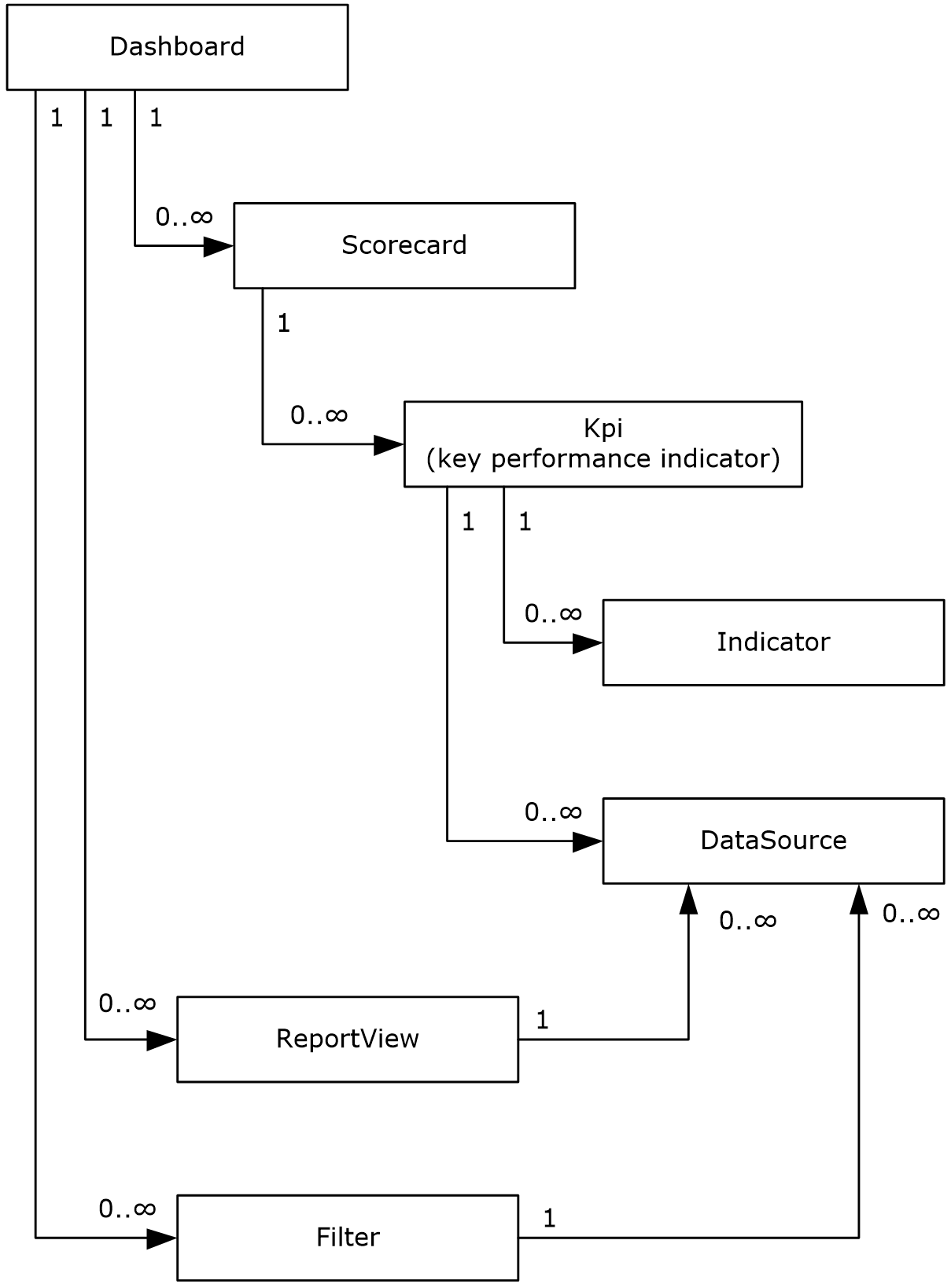 Figure 6: Overview of first-class elementsA first-class element’s dependents are published prior to that first-class element being consumed on the server (2). For example, all the first-class elements that a dashboard is dependent on are published prior to that dashboard being deployed or viewed.The following classes are defined as first-class elements:Dashboard: A customizable landing page for a business application or workspace that uses Web Parts to display selected information. It can provide a comprehensive look at the information inside the application or workspace by consolidating lists (1), libraries, text, images and other data into a dynamic, customizable information portal. Each Web Part on a dashboard displays the information specified by a single first-class element. The Filters, Reports, and Scorecards in a Dashboard can be connected together so that changes in the state of one first-class element will change the information displayed by other first-class elements. For example, a Filter can be connected to Report Views or Scorecards so that changes to the selections made in the Filter are reflected in the information shown by those Report Views and Scorecards. When Filters, Reports, and Scorecards are connected in a Dashboard, each connection has an explicit source and a destination. State information in a dashboard always flows from a connection source or begin point in one first-class element to a connection destination or endpoint in another first-class element. Filters, Reports, and Scorecards can each have multiple begin points and endpoints. A connection is fully defined by a source element, a begin point on that element, a destination element and an endpoint on that element. For example, the member name begin point on a Filter could be connected to the row endpoint on a Scorecard.There are limitations on the way different first-class element can be connected in a Dashboard:The connection cannot create a circular reference; a user cannot connect a scorecard to a filter that is already linked to the scorecard.A begin point is available if:It is not already connected to another begin point or it is connected but its AcceptMultipleFilterLinks property is set to true.It is not already connected to the begin point. If the dashboard item is a scorecard it can accept multiple connections from the same begin point.Unless the target item is a scorecard a user cannot make multiple connections from a begin point to a target.Although a scorecard can accept multiple connections from the same begin point, those connections cannot be to the same end point on the scorecard. In other words, a user can connect a filter to a scorecard’s Row end point and its Column end point, but a user cannot connect a begin point to a scorecard’s Row end point twice.Scorecard: A report type that depicts organizational performance by displaying a collection of key performance indicators (KPIs) together with performance targets for those KPIs. A scorecard can be organized hierarchically.ReportView: A visual display of data in a dashboard that can be coordinated with other report views by using filters.Filter: A feature that enables users to modify dashboard views by changing the subset of data that is displayed in reports or scorecards.KPI (key performance indicator): A predefined measure that is used to track performance of a strategic goal, objective, plan, initiative, or business process. A KPI is evaluated against a target. An explicit and measurable value taken directly from a data source.Indicator: A set of graphics, text, and colors for defining different levels of performance when comparing an actual value and a target value within a KPI.DataSource:  A reference to a disk, file, document, or other collection of information from which data is taken or moved. The server (2) also maintains a collection of annotations.Annotation: One of possibly several notations associated with a comment. Each comment is associated with a single cell in a scorecard and meant to provide related information about the value in that scorecard cell.TimersIf a request exceeds a query timeout period, the server (2) MUST return a SOAP fault response, which MUST contain the Query Timeout<22> ErrorCode as specified in section 2.2.2.1.InitializationNone.Message Processing Events and Sequencing RulesThis section specifies the server (2) operations.The following table summarizes the list of operations as defined by this specification.CreateAnnotationThe CreateAnnotation operation is used to create an Annotation complex type (section 2.2.4.18) on the server (2).The following is the WSDL port type specification of the CreateAnnotation WSDL operation.<wsdl:operation name="CreateAnnotation" xmlns:wsdl="http://schemas.xmlsoap.org/wsdl/">  <wsdl:input message="tns:CreateAnnotationSoapIn"/>  <wsdl:output message="tns:CreateAnnotationSoapOut"/></wsdl:operation>The protocol client sends a CreateAnnotationSoapIn request message (section 3.1.4.1.1.1), and the server (2) responds with a CreateAnnotationSoapOut response message (section 3.1.4.1.1.2) as follows:The protocol client MUST send the Annotation to be created.The server (2) MUST create the specified Annotation in the database.If creation is successful, the server (2) MUST return the created Annotation whose following fields are updated:CreatedOnGuidLastUpdatedOnExceptions:In case of any other failure, the ErrorCode MUST be one of the values specified in section 2.2.2.1.2. A detailed specification of how exceptions are reported by the server (2) is in section 2.2.2.1.MessagesThe following table summarizes the set of WSDL message definitions that are specific to this operation.CreateAnnotationSoapInThe request WSDL message for the CreateAnnotation WSDL operation.The SOAP action value is:http://www.microsoft.com/performancepoint/scorecards/CreateAnnotationThe SOAP body contains the CreateAnnotation element.CreateAnnotationSoapOutThe response WSDL message for the CreateAnnotation WSDL operation.The SOAP body contains the CreateAnnotationResponse element.ElementsThe following table summarizes the XML schema element definitions that are specific to this operation.CreateAnnotationThe CreateAnnotation element specifies the input data for the CreateAnnotation WSDL operation.<xs:element name="CreateAnnotation" xmlns:xs="http://www.w3.org/2001/XMLSchema">  <xs:complexType>    <xs:sequence>      <xs:element minOccurs="0" maxOccurs="1" name="annotation" type="tns:Annotation"/>    </xs:sequence>  </xs:complexType></xs:element>annotation: The Annotation complex type (section 2.2.4.18) to be created on the server (2). This element MUST be present.CreateAnnotationResponseThe CreateAnnotationResponse element specifies the result data for the CreateAnnotation WSDL operation.<xs:element name="CreateAnnotationResponse" xmlns:xs="http://www.w3.org/2001/XMLSchema">  <xs:complexType>    <xs:sequence>      <xs:element minOccurs="0" maxOccurs="1" name="CreateAnnotationResult" type="tns:Annotation"/>    </xs:sequence>  </xs:complexType></xs:element>CreateAnnotationResult: The Annotation complex type (section 2.2.4.18) created on the server (2). This element MUST be present. All of the fields MUST be set as designated in section 3.1.4.1.Complex TypesNone.Simple TypesNone.AttributesNone.GroupsNone.Attribute GroupsNone.CreateDashboardThe CreateDashboard operation is used to create a Dashboard complex type (section 2.2.4.79) on the server (2).The following is the WSDL port type specification of the CreateDashboard WSDL operation.<wsdl:operation name="CreateDashboard" xmlns:wsdl="http://schemas.xmlsoap.org/wsdl/">  <wsdl:input message="tns:CreateDashboardSoapIn"/>  <wsdl:output message="tns:CreateDashboardSoapOut"/></wsdl:operation>The protocol client sends a CreateDashboardSoapIn request message (section 3.1.4.2.1.1), and the server (2) responds with a CreateDashboardSoapOut response message (section 3.1.4.2.1.2) as follows:The protocol client MUST send the Dashboard and its target location on the server (2).The server (2) MUST create the specified Dashboard at the specified server (2) location.If creation is successful, the server (2) MUST return the created Dashboard with the following fields set, as specified in the FirstClassElement complex type (section 2.2.4.99):LocationCreatedByModifiedByCreatedDateLastModifiedVersionExceptions:In case of any other failure, the ErrorCode MUST be one of the values specified in section 2.2.2.1.2. A detailed specification of how exceptions are reported by the server (2) is in section 2.2.2.1.MessagesThe following table summarizes the set of WSDL message definitions that are specific to this operation.CreateDashboardSoapInThe request WSDL message for the CreateDashboard WSDL operation.The SOAP action value is:http://www.microsoft.com/performancepoint/scorecards/CreateDashboardThe SOAP body contains the CreateDashboard element.CreateDashboardSoapOutThe response WSDL message for the CreateDashboard WSDL operation.The SOAP body contains the CreateDashboardResponse element.ElementsThe following table summarizes the XML schema element definitions that are specific to this operation.CreateDashboardThe CreateDashboard element specifies the input data for the CreateDashboard WSDL operation.<xs:element name="CreateDashboard" xmlns:xs="http://www.w3.org/2001/XMLSchema">  <xs:complexType>    <xs:sequence>      <xs:element minOccurs="0" maxOccurs="1" name="listUrl" type="xs:string"/>      <xs:element minOccurs="0" maxOccurs="1" name="dashboard" type="tns:Dashboard"/>    </xs:sequence>  </xs:complexType></xs:element>listUrl: The location on the server (2) where the dashboard is created. This element MUST be present. It MUST be a valid URL as specified in [RFC1738] and MUST be a valid subsite on the server (2).dashboard: The Dashboard complex type (section 2.2.4.79) to be created on the server (2). This element MUST be present.CreateDashboardResponseThe CreateDashboardResponse element specifies the result data for the CreateDashboard WSDL operation.<xs:element name="CreateDashboardResponse" xmlns:xs="http://www.w3.org/2001/XMLSchema">  <xs:complexType>    <xs:sequence>      <xs:element minOccurs="0" maxOccurs="1" name="CreateDashboardResult" type="tns:Dashboard"/>    </xs:sequence>  </xs:complexType></xs:element>CreateDashboardResult: The Dashboard complex type (section 2.2.4.79) created on the server (2). This element MUST be present. All of the fields MUST be set as designated in section 3.1.4.2.Complex TypesNone.Simple TypesNone.AttributesNone.GroupsNone.Attribute GroupsNone.CreateDataSourceThe CreateDataSource operation is used to create a DataSource complex type (section 2.2.4.85) on the server (2).The following is the WSDL port type specification of the CreateDataSource WSDL operation.<wsdl:operation name="CreateDataSource" xmlns:wsdl="http://schemas.xmlsoap.org/wsdl/">  <wsdl:input message="tns:CreateDataSourceSoapIn"/>  <wsdl:output message="tns:CreateDataSourceSoapOut"/></wsdl:operation>The protocol client sends a CreateDataSourceSoapIn request message (section 3.1.4.3.1.1), and the server (2) responds with a CreateDataSourceSoapOut response message (section 3.1.4.3.1.2) as follows:The protocol client MUST send the DataSource and its target location on the server (2).The server (2) MUST create the specified DataSource at the specified server (2) location.If creation is successful, the server (2) MUST return the created DataSource with the following fields set as specified in the FirstClassElement complex type (section 2.2.4.99):LocationCreatedByModifiedByCreatedDateLastModifiedVersionExceptions:In case of any other failure, the error code MUST be one of the values specified in section 2.2.2.1.2. A detailed specification of how exceptions are reported by the server (2) is in section 2.2.2.1.MessagesThe following table summarizes the set of WSDL message definitions that are specific to this operation.CreateDataSourceSoapInThe request WSDL message for the CreateDataSource WSDL operation.The SOAP action value is:http://www.microsoft.com/performancepoint/scorecards/CreateDataSourceThe SOAP body contains the CreateDataSource element.CreateDataSourceSoapOutThe response WSDL message for the CreateDataSource WSDL operation.The SOAP body contains the CreateDataSourceResponse element.ElementsThe following table summarizes the XML schema element definitions that are specific to this operation.CreateDataSourceThe CreateDataSource element specifies the input data for the CreateDataSource WSDL operation.<xs:element name="CreateDataSource" xmlns:xs="http://www.w3.org/2001/XMLSchema">  <xs:complexType>    <xs:sequence>      <xs:element minOccurs="0" maxOccurs="1" name="listUrl" type="xs:string"/>      <xs:element minOccurs="0" maxOccurs="1" name="dataSource" type="tns:DataSource"/>    </xs:sequence>  </xs:complexType></xs:element>listUrl: The location on the server (2) where the DataSource complex type (section 2.2.4.85) is to be created. This element MUST be present. It MUST be a valid relative URL as specified in [RFC1808] and MUST be a site (2) on the server (2).dataSource: The DataSource to be created on the server (2). This element MUST be present. CreateDataSourceResponseThe CreateDataSourceResponse element specifies the result data for the CreateDataSource WSDL operation.<xs:element name="CreateDataSourceResponse" xmlns:xs="http://www.w3.org/2001/XMLSchema">  <xs:complexType>    <xs:sequence>      <xs:element minOccurs="0" maxOccurs="1" name="CreateDataSourceResult" type="tns:DataSource"/>    </xs:sequence>  </xs:complexType></xs:element>CreateDataSourceResult: The DataSource complex type (section 2.2.4.85) created on the server (2). This element MUST be present. All of the fields MUST be set as designated in section 3.1.4.3.Complex TypesNone.Simple TypesNone.AttributesNone.GroupsNone.Attribute GroupsNone.CreateFilterThe CreateFilter operation is used to create a Filter complex type (section 2.2.4.98) on the server (2).The following is the WSDL port type specification of the CreateFilter WSDL operation.<wsdl:operation name="CreateFilter" xmlns:wsdl="http://schemas.xmlsoap.org/wsdl/">  <wsdl:input message="tns:CreateFilterSoapIn"/>  <wsdl:output message="tns:CreateFilterSoapOut"/></wsdl:operation>The protocol client sends a CreateFilterSoapIn request message (section 3.1.4.4.1.1), and the server (2) responds with a CreateFilterSoapOut response message (section 3.1.4.4.1.2) as follows:The protocol client MUST send the Filter and its target location on the server (2).The server (2) MUST create the specified Filter at the specified server (2) location.If creation is successful, the server (2) MUST return the created Filter with the following fields set as specified in the FirstClassElement complex type (section 2.2.4.99):  CreatedByCreatedDateLastModifiedLocationModifiedByVersionExceptions:In case of any other failure, the error code MUST be one of the values specified in section 2.2.2.1.2. A detailed specification of how exceptions are reported by the server (2) is in section 2.2.2.1.MessagesThe following table summarizes the set of WSDL message definitions that are specific to this operation.CreateFilterSoapInThe request WSDL message for the CreateFilter WSDL operation.The SOAP action value is:http://www.microsoft.com/performancepoint/scorecards/CreateFilterThe SOAP body contains the CreateFilter element.CreateFilterSoapOutThe response WSDL message for the CreateFilter WSDL operation.The SOAP body contains the CreateFilterResponse element.ElementsThe following table summarizes the XML schema element definitions that are specific to this operation.CreateFilterThe CreateFilter element specifies the input data for the CreateFilter WSDL operation.<xs:element name="CreateFilter" xmlns:xs="http://www.w3.org/2001/XMLSchema">  <xs:complexType>    <xs:sequence>      <xs:element minOccurs="0" maxOccurs="1" name="listUrl" type="xs:string"/>      <xs:element minOccurs="0" maxOccurs="1" name="filter" type="tns:Filter"/>    </xs:sequence>  </xs:complexType></xs:element>listUrl: The location on the server (2) where the Filter complex type (section 2.2.4.98) is to be created. This element MUST be present. It MUST be a valid relative URL, as specified in [RFC1808] and MUST be a valid site (2) on the server (2). filter: The Filter to be created on the server (2). This element MUST be present.CreateFilterResponseThe CreateFilterResponse element specifies the result data for the CreateFilter WSDL operation.<xs:element name="CreateFilterResponse" xmlns:xs="http://www.w3.org/2001/XMLSchema">  <xs:complexType>    <xs:sequence>      <xs:element minOccurs="0" maxOccurs="1" name="CreateFilterResult" type="tns:Filter"/>    </xs:sequence>  </xs:complexType></xs:element>CreateFilterResult:  The Filter complex type (section 2.2.4.98) created on the server (2). This element MUST be present. All of the fields MUST be set as designated in section 3.1.4.4. Complex TypesNone.Simple TypesNone.AttributesNone.GroupsNone.Attribute GroupsNone.CreateIndicatorThe CreateIndicator operation is used to create an Indicator complex type (section 2.2.4.125) on the server (2).The following is the WSDL port type specification of the CreateIndicator WSDL operation.<wsdl:operation name="CreateIndicator" xmlns:wsdl="http://schemas.xmlsoap.org/wsdl/">  <wsdl:input message="tns:CreateIndicatorSoapIn"/>  <wsdl:output message="tns:CreateIndicatorSoapOut"/></wsdl:operation>The protocol client sends a CreateIndicatorSoapIn request message (section 3.1.4.5.1.1), and the server (2) responds with a CreateIndicatorSoapOut response message (section 3.1.4.5.1.2) as follows:The protocol client MUST send the Indicator and its target location on the server (2).The server (2) MUST create the specified Indicator at the specified server (2) location.If creation is successful, the server (2) MUST return the created Indicator with the following fields set as specified in the FirstClassElement complex type (section 2.2.4.99):LocationCreatedByModifiedByCreatedDateLastModifiedVersionExceptions:In case of any other failure, the error code MUST be one of the values specified in section 2.2.2.1.2. A detailed specification of how exceptions are reported by the server (2) is in section 2.2.2.1.MessagesThe following table summarizes the set of WSDL message definitions that are specific to this operation.CreateIndicatorSoapInThe request WSDL message for the CreateIndicator WSDL operation.The SOAP action value is:http://www.microsoft.com/performancepoint/scorecards/CreateIndicatorThe SOAP body contains the CreateIndicator element.CreateIndicatorSoapOutThe response WSDL message for the CreateIndicator WSDL operation.The SOAP body contains the CreateIndicatorResponse element.ElementsThe following table summarizes the XML schema element definitions that are specific to this operation.CreateIndicatorThe CreateIndicator element specifies the input data for the CreateIndicator WSDL operation.<xs:element name="CreateIndicator" xmlns:xs="http://www.w3.org/2001/XMLSchema">  <xs:complexType>    <xs:sequence>      <xs:element minOccurs="0" maxOccurs="1" name="listUrl" type="xs:string"/>      <xs:element minOccurs="0" maxOccurs="1" name="indicator" type="tns:Indicator"/>    </xs:sequence>  </xs:complexType></xs:element>listUrl: The location on the server (2) where the Indicator complex type (section 2.2.4.125) is to be created. This element MUST be present. It MUST be a valid relative URL as specified in [RFC1808] and MUST be a valid site (2) on the server (2).indicator: The Indicator to be created on the server (2). MUST be present.CreateIndicatorResponseThe CreateIndicatorResponse element specifies the result data for the CreateIndicator WSDL operation.<xs:element name="CreateIndicatorResponse" xmlns:xs="http://www.w3.org/2001/XMLSchema">  <xs:complexType>    <xs:sequence>      <xs:element minOccurs="0" maxOccurs="1" name="CreateIndicatorResult" type="tns:Indicator"/>    </xs:sequence>  </xs:complexType></xs:element>CreateIndicatorResult: The Indicator complex type (section 2.2.4.125) created on the server (2). This element MUST be present. All of the fields MUST be set as designated in section 3.1.4.5. Complex TypesNone.Simple TypesNone.AttributesNone.GroupsNone.Attribute GroupsNone.CreateKpiThe CreateKpi operation is used to create a Kpi complex type (section 2.2.4.128) on the server (2).The following is the WSDL port type specification of the CreateKpi WSDL operation.<wsdl:operation name="CreateKpi" xmlns:wsdl="http://schemas.xmlsoap.org/wsdl/">  <wsdl:input message="tns:CreateKpiSoapIn"/>  <wsdl:output message="tns:CreateKpiSoapOut"/></wsdl:operation>The protocol client sends a CreateKpiSoapIn request message (section 3.1.4.6.1.1), and the server (2) responds with a CreateKpiSoapOut response message (section 3.1.4.6.1.2) as follows:The protocol client MUST send the Kpi and its target location on the server (2).The server (2) MUST create the specified Kpi at the specified server (2) location.If creation is successful, the server (2) MUST return the created Kpi with the following fields set as specified in the FirstClassElement (section 2.2.4.99) and KpiMeasure (section 2.2.4.129) complex types:LocationCreatedByModifiedByCreatedDateLastModifiedVersionActuals.OwnerKpiLocationTargets.OwnerKpiLocationExceptions:In case of any other failure, the error code MUST be one of the values specified in section 2.2.2.1.2. A detailed specification of how exceptions are reported by the server (2) is in section 2.2.2.1.MessagesThe following table summarizes the set of WSDL message definitions that are specific to this operation.CreateKpiSoapInThe request WSDL message for the CreateKpi WSDL operation.The SOAP action value is:http://www.microsoft.com/performancepoint/scorecards/CreateKpiThe SOAP body contains the CreateKpi element.CreateKpiSoapOutThe response WSDL message for the CreateKpi WSDL operation.The SOAP body contains the CreateKpiResponse element.ElementsThe following table summarizes the XML schema element definitions that are specific to this operation.CreateKpiThe CreateKpi element specifies the input data for the CreateKpi WSDL operation.<xs:element name="CreateKpi" xmlns:xs="http://www.w3.org/2001/XMLSchema">  <xs:complexType>    <xs:sequence>      <xs:element minOccurs="0" maxOccurs="1" name="listUrl" type="xs:string"/>      <xs:element minOccurs="0" maxOccurs="1" name="kpi" type="tns:Kpi"/>    </xs:sequence>  </xs:complexType></xs:element>listUrl: The location on the server (2) where the Kpi complex type (section 2.2.4.128) is to be created. This element MUST be present. It MUST be a valid relative URL as specified in [RFC1808] and MUST be a valid site (2) on the server (2).kpi: The KPI to be created on the server (2). This element MUST be present.CreateKpiResponseThe CreateKpiResponse element specifies the result data for the CreateKpi WSDL operation.<xs:element name="CreateKpiResponse" xmlns:xs="http://www.w3.org/2001/XMLSchema">  <xs:complexType>    <xs:sequence>      <xs:element minOccurs="0" maxOccurs="1" name="CreateKpiResult" type="tns:Kpi"/>    </xs:sequence>  </xs:complexType></xs:element>CreateKpiResult: The Kpi complex type (section 2.2.4.128) created on the server (2). This element MUST be present. All of the fields MUST be set as designated in section 3.1.4.6.Complex TypesNone.Simple TypesNone.AttributesNone.GroupsNone.Attribute GroupsNone.CreateReportViewThe CreateReportView operation creates a ReportView complex type (section 2.2.4.160) on the server (2).The following is the WSDL port type specification of the CreateReportView WSDL operation.<wsdl:operation name="CreateReportView" xmlns:wsdl="http://schemas.xmlsoap.org/wsdl/">  <wsdl:input message="tns:CreateReportViewSoapIn"/>  <wsdl:output message="tns:CreateReportViewSoapOut"/></wsdl:operation>The protocol client sends a CreateReportViewSoapIn request message (section 3.1.4.7.1.1), and the server (2) responds with a CreateReportViewSoapOut response message (section 3.1.4.7.1.2) as follows:The protocol client MUST send the ReportView and URL location.The server (2) MUST create the specified ReportView at the specified URL location.If creation is successful, the server (2) MUST return the created ReportView with the following fields set as specified in the FirstClassElement complex type (section 2.2.4.99):  LocationCreatedByModifiedByCreatedDateLastModifiedVersionExceptions:In case of any other failure, the error code MUST be one of the values specified in section 2.2.2.1.2. A detailed specification of how exceptions are reported by the server (2) is in section 2.2.2.1.MessagesThe following table summarizes the set of WSDL message definitions that are specific to this operation.CreateReportViewSoapInThe request WSDL message for the CreateReportView WSDL operation.The SOAP action value is:http://www.microsoft.com/performancepoint/scorecards/CreateReportViewThe SOAP body contains the CreateReportView element.CreateReportViewSoapOutThe response WSDL message for the CreateReportView WSDL operation.The SOAP body contains the CreateReportViewResponse element.ElementsThe following table summarizes the XML schema element definitions that are specific to this operation.CreateReportViewThe CreateReportView element specifies the input data for the CreateReportView WSDL operation.<xs:element name="CreateReportView" xmlns:xs="http://www.w3.org/2001/XMLSchema">  <xs:complexType>    <xs:sequence>      <xs:element minOccurs="0" maxOccurs="1" name="listUrl" type="xs:string"/>      <xs:element minOccurs="0" maxOccurs="1" name="reportView" type="tns:ReportView"/>    </xs:sequence>  </xs:complexType></xs:element>listUrl: The location on the server (2) where the ReportView complex type (section 2.2.4.160) is to be created. This element MUST be present. It MUST be a valid relative URL as specified in [RFC1808] and MUST be a valid site (2) on the server (2).reportView: The ReportView to be created on the server (2). This element MUST be present. CreateReportViewResponseThe CreateReportViewResponse element specifies the result data for the CreateReportView WSDL operation.<xs:element name="CreateReportViewResponse" xmlns:xs="http://www.w3.org/2001/XMLSchema">  <xs:complexType>    <xs:sequence>      <xs:element minOccurs="0" maxOccurs="1" name="CreateReportViewResult" type="tns:ReportView"/>    </xs:sequence>  </xs:complexType></xs:element>CreateReportViewResult: The ReportView complex type (section 2.2.4.160) created on the server (2). This element MUST be present. All of the fields MUST be set as designated in section 3.1.4.7.Complex TypesNone.Simple TypesNone.AttributesNone.GroupsNone.Attribute GroupsNone.CreateScorecardThe CreateScorecard operation creates a Scorecard complex type (section 2.2.4.162) on the server (2).The following is the WSDL port type specification of the CreateScorecard WSDL operation.<wsdl:operation name="CreateScorecard" xmlns:wsdl="http://schemas.xmlsoap.org/wsdl/">  <wsdl:input message="tns:CreateScorecardSoapIn"/>  <wsdl:output message="tns:CreateScorecardSoapOut"/></wsdl:operation>The protocol client sends a CreateScorecardSoapIn request message (section 3.1.4.8.1.1), and the server (2) responds with a CreateScorecardSoapOut response message (section 3.1.4.8.1.2) as follows:The protocol client MUST send the Scorecard and URL location.The server (2) MUST create the specified Scorecard at the specified URL location.If creation is successful, the server (2) MUST return the created Scorecard with the following fields set as specified in the FirstClassElement complex type (section 2.2.4.99):  LocationCreatedByModifiedByCreatedDateLastModifiedVersionExceptions:In case of any other failure, the error code MUST be one of the values specified in section 2.2.2.1.2. A detailed specification of how exceptions are reported by the server (2) is in section 2.2.2.1.MessagesThe following table summarizes the set of WSDL message definitions that are specific to this operation.CreateScorecardSoapInThe request WSDL message for the CreateScorecard WSDL operation.The SOAP action value is:http://www.microsoft.com/performancepoint/scorecards/CreateScorecardThe SOAP body contains the CreateScorecard element.CreateScorecardSoapOutThe response WSDL message for the CreateScorecard WSDL operation.The SOAP body contains the CreateScorecardResponse element.ElementsThe following table summarizes the XML schema element definitions that are specific to this operation.CreateScorecardThe CreateScorecard element specifies the input data for the CreateScorecard WSDL operation.<xs:element name="CreateScorecard" xmlns:xs="http://www.w3.org/2001/XMLSchema">  <xs:complexType>    <xs:sequence>      <xs:element minOccurs="0" maxOccurs="1" name="listUrl" type="xs:string"/>      <xs:element minOccurs="0" maxOccurs="1" name="scorecard" type="tns:Scorecard"/>    </xs:sequence>  </xs:complexType></xs:element>listUrl: The location on the server (2) where a Scorecard complex type (section 2.2.4.162) is to be created. This element MUST present. It MUST be a valid relative URL as specified in [RFC1808] and  MUST be a valid site (2) on the server (2).scorecard: The Scorecard to be created on the server (2). This element MUST be present.CreateScorecardResponseThe CreateScorecardResponse element specifies the result data for the CreateScorecard WSDL operation.<xs:element name="CreateScorecardResponse" xmlns:xs="http://www.w3.org/2001/XMLSchema">  <xs:complexType>    <xs:sequence>      <xs:element minOccurs="0" maxOccurs="1" name="CreateScorecardResult" type="tns:Scorecard"/>    </xs:sequence>  </xs:complexType></xs:element>CreateScorecardResult: A Scorecard complex type (section 2.2.4.162) created on the server (2). This element MUST be present. All of the fields MUST be set as designated in section 3.1.4.8. Complex TypesNone.Simple TypesNone.AttributesNone.GroupsNone.Attribute GroupsNone.DeleteAnnotationThe DeleteAnnotation operation deletes an Annotation complex type (section 2.2.4.18) from the server (2).The following is the WSDL port type specification of the DeleteAnnotation WSDL operation.<wsdl:operation name="DeleteAnnotation" xmlns:wsdl="http://schemas.xmlsoap.org/wsdl/">  <wsdl:input message="tns:DeleteAnnotationSoapIn"/>  <wsdl:output message="tns:DeleteAnnotationSoapOut"/></wsdl:operation>The protocol client sends a DeleteAnnotationSoapIn request message (section 3.1.4.9.1.1), and the server (2) responds with a DeleteAnnotationSoapOut response message (section 3.1.4.9.1.2) as follows:The server (2) receives the RepositoryLocation complex type (section 2.2.4.161) of an Annotation.The server (2) MUST delete the Annotation.Exceptions:In case of any other failure, the error code MUST be one of the values specified in section 2.2.2.1.2. A detailed specification of how exceptions are reported by the server (2) is in section 2.2.2.1.MessagesThe following table summarizes the set of WSDL message definitions that are specific to this operation.DeleteAnnotationSoapInThe request WSDL message for the DeleteAnnotation WSDL operation.The SOAP action value is:http://www.microsoft.com/performancepoint/scorecards/DeleteAnnotationThe SOAP body contains the DeleteAnnotation element.DeleteAnnotationSoapOutThe response WSDL message for the DeleteAnnotation WSDL operation.The SOAP body contains the DeleteAnnotationResponse element.ElementsThe following table summarizes the XML schema element definitions that are specific to this operation.DeleteAnnotationThe DeleteAnnotation element specifies the input data for the DeleteAnnotation WSDL operation.<xs:element name="DeleteAnnotation" xmlns:xs="http://www.w3.org/2001/XMLSchema">  <xs:complexType>    <xs:sequence>      <xs:element minOccurs="1" maxOccurs="1" name="annotationID" xmlns:s1="http://microsoft.com/wsdl/types/" type="s1:guid"/>    </xs:sequence>  </xs:complexType></xs:element>annotationID: A GUID that specifies the Annotation complex type (section 2.2.4.18) to be deleted. This element MUST be present.DeleteAnnotationResponseThe DeleteAnnotationResponse element specifies the result data for the DeleteAnnotation WSDL operation.<xs:element name="DeleteAnnotationResponse" xmlns:xs="http://www.w3.org/2001/XMLSchema">  <xs:complexType/></xs:element>Complex TypesNone.Simple TypesNone.AttributesNone.GroupsNone.Attribute GroupsNone.DeleteDashboardThe DeleteDashboard operation deletes a Dashboard complex type (section 2.2.4.79) from the server (2).The following is the WSDL port type specification of the DeleteDashboard WSDL operation.<wsdl:operation name="DeleteDashboard" xmlns:wsdl="http://schemas.xmlsoap.org/wsdl/">  <wsdl:input message="tns:DeleteDashboardSoapIn"/>  <wsdl:output message="tns:DeleteDashboardSoapOut"/></wsdl:operation>The protocol client sends a DeleteDashboardSoapIn request message (section 3.1.4.10.1.1), and the server (2) responds with a DeleteDashboardSoapOut response message (section 3.1.4.10.1.2) as follows:The server (2) receives the RepositoryLocation complex type (section 2.2.4.161) of a Dashboard.The server (2) MUST delete the Dashboard.Exceptions:In case of any other failure, the ErrorCode MUST be one of the values specified in section 2.2.2.1.2. A detailed specification of how exceptions are reported by the server (2) is in section 2.2.2.1.MessagesThe following table summarizes the set of WSDL message definitions that are specific to this operation.DeleteDashboardSoapInThe request WSDL message for the DeleteDashboard WSDL operation.The SOAP action value is:http://www.microsoft.com/performancepoint/scorecards/DeleteDashboardThe SOAP body contains the DeleteDashboard element.DeleteDashboardSoapOutThe response WSDL message for the DeleteDashboard WSDL operation.The SOAP body contains the DeleteDashboardResponse element.ElementsThe following table summarizes the XML schema element definitions that are specific to this operation.DeleteDashboardThe DeleteDashboard element specifies the input data for the DeleteDashboard WSDL operation.<xs:element name="DeleteDashboard" xmlns:xs="http://www.w3.org/2001/XMLSchema">  <xs:complexType>    <xs:sequence>      <xs:element minOccurs="0" maxOccurs="1" name="location" type="tns:RepositoryLocation"/>    </xs:sequence>  </xs:complexType></xs:element>location: A RepositoryLocation complex type, as specified in section 2.2.4.161. This element MUST be present and MUST contain the location of a Dashboard complex type (section 2.2.4.79).DeleteDashboardResponseThe DeleteDashboardResponse element specifies the result data for the DeleteDashboard WSDL operation.<xs:element name="DeleteDashboardResponse" xmlns:xs="http://www.w3.org/2001/XMLSchema">  <xs:complexType/></xs:element>Complex TypesNone.Simple TypesNone.AttributesNone.GroupsNone.Attribute GroupsNone.DeleteDataSourceThe DeleteDataSource operation deletes a DataSource complex type (section 2.2.4.85) from the server (2).The following is the WSDL port type specification of the DeleteDataSource WSDL operation.<wsdl:operation name="DeleteDataSource" xmlns:wsdl="http://schemas.xmlsoap.org/wsdl/">  <wsdl:input message="tns:DeleteDataSourceSoapIn"/>  <wsdl:output message="tns:DeleteDataSourceSoapOut"/></wsdl:operation>The protocol client sends a DeleteDataSourceSoapIn request message (section 3.1.4.11.1.1), and the server (2) responds with a DeleteDataSourceSoapOut response message (section 3.1.4.11.1.2) as follows:The server (2) receives the RepositoryLocation complex type (section 2.2.4.161) for a DataSource.The server (2) MUST delete the DataSource.Exceptions:In case of any other failure, the error code MUST be one of the values specified in section 2.2.2.1.2. A detailed specification of how exceptions are reported by the server (2) is in section 2.2.2.1.MessagesThe following table summarizes the set of WSDL message definitions that are specific to this operation.DeleteDataSourceSoapInThe request WSDL message for the DeleteDataSource WSDL operation.The SOAP action value is:http://www.microsoft.com/performancepoint/scorecards/DeleteDataSourceThe SOAP body contains the DeleteDataSource element.DeleteDataSourceSoapOutThe response WSDL message for the DeleteDataSource WSDL operation.The SOAP body contains the DeleteDataSourceResponse element.ElementsThe following table summarizes the XML schema element definitions that are specific to this operation.DeleteDataSourceThe DeleteDataSource element specifies the input data for the DeleteDataSource WSDL operation.<xs:element name="DeleteDataSource" xmlns:xs="http://www.w3.org/2001/XMLSchema">  <xs:complexType>    <xs:sequence>      <xs:element minOccurs="0" maxOccurs="1" name="location" type="tns:RepositoryLocation"/>    </xs:sequence>  </xs:complexType></xs:element>location: A RepositoryLocation complex type, as specified in section 2.2.4.161. This element MUST be present. It MUST contain the location of a DataSource.DeleteDataSourceResponseThe DeleteDataSourceResponse element specifies the result data for the DeleteDataSource WSDL operation.<xs:element name="DeleteDataSourceResponse" xmlns:xs="http://www.w3.org/2001/XMLSchema">  <xs:complexType/></xs:element>Complex TypesNone.Simple TypesNone.AttributesNone.GroupsNone.Attribute GroupsNone.DeleteFilterThe DeleteFilter operation deletes a Filter complex type (section 2.2.4.98) from the server (2).The following is the WSDL port type specification of the DeleteFilter WSDL operation.<wsdl:operation name="DeleteFilter" xmlns:wsdl="http://schemas.xmlsoap.org/wsdl/">  <wsdl:input message="tns:DeleteFilterSoapIn"/>  <wsdl:output message="tns:DeleteFilterSoapOut"/></wsdl:operation>The protocol client sends a DeleteFilterSoapIn request message (section 3.1.4.12.1.1), and the server (2) responds with a DeleteFilterSoapOut response message (section 3.1.4.12.1.2) as follows:The server (2) receives the RepositoryLocation complex type (section 2.2.4.161) of a Filter.The server (2) MUST delete the Filter.Exceptions:In case of any other failure, the error code MUST be one of the values specified in section 2.2.2.1.2. A detailed specification of how exceptions are reported by the server (2) is in section 2.2.2.1.MessagesThe following table summarizes the set of WSDL message definitions that are specific to this operation.DeleteFilterSoapInThe request WSDL message for the DeleteFilter WSDL operation.The SOAP action value is:http://www.microsoft.com/performancepoint/scorecards/DeleteFilterThe SOAP body contains the DeleteFilter element.DeleteFilterSoapOutThe response WSDL message for the DeleteFilter WSDL operation.The SOAP body contains the DeleteFilterResponse element.ElementsThe following table summarizes the XML schema element definitions that are specific to this operation.DeleteFilterThe DeleteFilter element specifies the input data for the DeleteFilter WSDL operation.<xs:element name="DeleteFilter" xmlns:xs="http://www.w3.org/2001/XMLSchema">  <xs:complexType>    <xs:sequence>      <xs:element minOccurs="0" maxOccurs="1" name="location" type="tns:RepositoryLocation"/>    </xs:sequence>  </xs:complexType></xs:element>location: A RepositoryLocation complex type, as specified in section 2.2.4.161. This element MUST be present. It MUST contain the location of a Filter.DeleteFilterResponseThe DeleteFilterResponse element specifies the result data for the DeleteFilter WSDL operation.<xs:element name="DeleteFilterResponse" xmlns:xs="http://www.w3.org/2001/XMLSchema">  <xs:complexType/></xs:element>Complex TypesNone.Simple TypesNone.AttributesNone.GroupsNone.Attribute GroupsNone.DeleteIndicatorThe DeleteIndicator operation deletes an Indicator complex type (section 2.2.4.125) from the server (2).The following is the WSDL port type specification of the DeleteIndicator WSDL operation.<wsdl:operation name="DeleteIndicator" xmlns:wsdl="http://schemas.xmlsoap.org/wsdl/">  <wsdl:input message="tns:DeleteIndicatorSoapIn"/>  <wsdl:output message="tns:DeleteIndicatorSoapOut"/></wsdl:operation>The protocol client sends a DeleteIndicatorSoapIn request message (section 3.1.4.13.1.1), and the server (2) responds with a DeleteIndicatorSoapOut response message (section 3.1.4.13.1.2) as follows: The server (2) receives the RepositoryLocation complex type (section 2.2.4.161) of an Indicator.The server (2) MUST delete the Indicator.Exceptions:In case of any other failure, the error code MUST be one of the values specified in section 2.2.2.1.2. A detailed specification of how exceptions are reported by the server (2) is in section 2.2.2.1.MessagesThe following table summarizes the set of WSDL message definitions that are specific to this operation.DeleteIndicatorSoapInThe request WSDL message for the DeleteIndicator WSDL operation.The SOAP action value is:http://www.microsoft.com/performancepoint/scorecards/DeleteIndicatorThe SOAP body contains the DeleteIndicator element.DeleteIndicatorSoapOutThe response WSDL message for the DeleteIndicator WSDL operation.The SOAP body contains the DeleteIndicatorResponse element.ElementsThe following table summarizes the XML schema element definitions that are specific to this operation.DeleteIndicatorThe DeleteIndicator element specifies the input data for the DeleteIndicator WSDL operation.<xs:element name="DeleteIndicator" xmlns:xs="http://www.w3.org/2001/XMLSchema">  <xs:complexType>    <xs:sequence>      <xs:element minOccurs="0" maxOccurs="1" name="location" type="tns:RepositoryLocation"/>    </xs:sequence>  </xs:complexType></xs:element>location: A RepositoryLocation complex type, as specified in section 2.2.4.161. This element MUST be present. It MUST contain the location of an Indicator.DeleteIndicatorResponseThe DeleteIndicatorResponse element specifies the result data for the DeleteIndicator WSDL operation.<xs:element name="DeleteIndicatorResponse" xmlns:xs="http://www.w3.org/2001/XMLSchema">  <xs:complexType/></xs:element>Complex TypesNone.Simple TypesNone.AttributesNone.GroupsNone.Attribute GroupsNone.DeleteKpiThe DeleteKpi operation deletes a Kpi complex type (section 2.2.4.128) from the server (2).The following is the WSDL port type specification of the DeleteKpi WSDL operation.<wsdl:operation name="DeleteKpi" xmlns:wsdl="http://schemas.xmlsoap.org/wsdl/">  <wsdl:input message="tns:DeleteKpiSoapIn"/>  <wsdl:output message="tns:DeleteKpiSoapOut"/></wsdl:operation>The protocol client sends a DeleteKpiSoapIn request message (section 3.1.4.14.1.1), and the server (2) responds with a DeleteKpiSoapOut response message (section 3.1.4.14.1.2) as follows:The server (2) receives the RepositoryLocation complex type (section 2.2.4.161) of a Kpi.The server (2) MUST delete the Kpi.Exceptions:In case of any other failure, the error code MUST be one of the values specified in section 2.2.2.1.2. A detailed specification of how exceptions are reported by the server (2) is in section 2.2.2.1.MessagesThe following table summarizes the set of WSDL message definitions that are specific to this operation.DeleteKpiSoapInThe request WSDL message for the DeleteKpi WSDL operation.The SOAP action value is:http://www.microsoft.com/performancepoint/scorecards/DeleteKpiThe SOAP body contains the DeleteKpi element.DeleteKpiSoapOutThe response WSDL message for the DeleteKpi WSDL operation.The SOAP body contains the DeleteKpiResponse element.ElementsThe following table summarizes the XML schema element definitions that are specific to this operation.DeleteKpiThe DeleteKpi element specifies the input data for the DeleteKpi WSDL operation.<xs:element name="DeleteKpi" xmlns:xs="http://www.w3.org/2001/XMLSchema">  <xs:complexType>    <xs:sequence>      <xs:element minOccurs="0" maxOccurs="1" name="location" type="tns:RepositoryLocation"/>    </xs:sequence>  </xs:complexType></xs:element>location: A RepositoryLocation complex type, as specified in section 2.2.4.161. This element MUST be present. It MUST contain the location of a KPI.DeleteKpiResponseThe DeleteKpiResponse element specifies the result data for the DeleteKpi WSDL operation.<xs:element name="DeleteKpiResponse" xmlns:xs="http://www.w3.org/2001/XMLSchema">  <xs:complexType/></xs:element>Complex TypesNone.Simple TypesNone.AttributesNone.GroupsNone.Attribute GroupsNone.DeleteReportViewThe DeleteReportView operation deletes a ReportView complex type (section 2.2.4.160) from the server (2).The following is the WSDL port type specification of the DeleteReportView WSDL operation.<wsdl:operation name="DeleteReportView" xmlns:wsdl="http://schemas.xmlsoap.org/wsdl/">  <wsdl:input message="tns:DeleteReportViewSoapIn"/>  <wsdl:output message="tns:DeleteReportViewSoapOut"/></wsdl:operation>The protocol client sends a DeleteReportViewSoapIn request message (section 3.1.4.15.1.1), and the server (2) responds with a DeleteReportViewSoapOut response message (section 3.1.4.15.1.2) as follows:The server (2) receives the RepositoryLocation complex type (section 2.2.4.161) of a ReportView.The server (2) MUST delete the ReportView.Exceptions:In case of any other failure, the error code MUST be one of the values specified in section 2.2.2.1.2. A detailed specification of how exceptions are reported by the server (2) is in section 2.2.2.1.MessagesThe following table summarizes the set of WSDL message definitions that are specific to this operation.DeleteReportViewSoapInThe request WSDL message for the DeleteReportView WSDL operation.The SOAP action value is:http://www.microsoft.com/performancepoint/scorecards/DeleteReportViewThe SOAP body contains the DeleteReportView element.DeleteReportViewSoapOutThe response WSDL message for the DeleteReportView WSDL operation.The SOAP body contains the DeleteReportViewResponse element.ElementsThe following table summarizes the XML schema element definitions that are specific to this operation.DeleteReportViewThe DeleteReportView element specifies the input data for the DeleteReportView WSDL operation.<xs:element name="DeleteReportView" xmlns:xs="http://www.w3.org/2001/XMLSchema">  <xs:complexType>    <xs:sequence>      <xs:element minOccurs="0" maxOccurs="1" name="location" type="tns:RepositoryLocation"/>    </xs:sequence>  </xs:complexType></xs:element>location: A RepositoryLocation complex type, as specified in section 2.2.4.161. This element MUST be present. It MUST contain the location of a ReportView complex type (section 2.2.4.160).DeleteReportViewResponseThe DeleteReportViewResponse element specifies the result data for the DeleteReportView WSDL operation.<xs:element name="DeleteReportViewResponse" xmlns:xs="http://www.w3.org/2001/XMLSchema">  <xs:complexType/></xs:element>Complex TypesNone.Simple TypesNone.AttributesNone.GroupsNone.Attribute GroupsNone.DeleteScorecardThe DeleteScorecard operation deletes a Scorecard complex type (section 2.2.4.162) from the server (2).The following is the WSDL port type specification of the DeleteScorecard WSDL operation.<wsdl:operation name="DeleteScorecard" xmlns:wsdl="http://schemas.xmlsoap.org/wsdl/">  <wsdl:input message="tns:DeleteScorecardSoapIn"/>  <wsdl:output message="tns:DeleteScorecardSoapOut"/></wsdl:operation>The protocol client sends a DeleteScorecardSoapIn request message (section 3.1.4.16.1.1), and the server (2) responds with a DeleteScorecardSoapOut response message (section 3.1.4.16.1.2) as follows:The server (2) receives the RepositoryLocation complex type (section 2.2.4.161) of a Scorecard.The server (2) MUST delete the Scorecard.Exceptions:In case of any other failure, the error code MUST be one of the values specified in section 2.2.2.1.2. A detailed specification of how exceptions are reported by the server (2) is in section 2.2.2.1.MessagesThe following table summarizes the set of WSDL message definitions that are specific to this operation.DeleteScorecardSoapInThe request WSDL message for the DeleteScorecard WSDL operation.The SOAP action value is:http://www.microsoft.com/performancepoint/scorecards/DeleteScorecardThe SOAP body contains the DeleteScorecard element.DeleteScorecardSoapOutThe response WSDL message for the DeleteScorecard WSDL operation.The SOAP body contains the DeleteScorecardResponse element.ElementsThe following table summarizes the XML schema element definitions that are specific to this operation.DeleteScorecardThe DeleteScorecard element specifies the input data for the DeleteScorecard WSDL operation.<xs:element name="DeleteScorecard" xmlns:xs="http://www.w3.org/2001/XMLSchema">  <xs:complexType>    <xs:sequence>      <xs:element minOccurs="0" maxOccurs="1" name="location" type="tns:RepositoryLocation"/>    </xs:sequence>  </xs:complexType></xs:element>location: A RepositoryLocation complex type, as specified in section 2.2.4.161. This element MUST be present. It MUST contain the location of a Scorecard complex type (section 2.2.4.162).DeleteScorecardResponseThe DeleteScorecardResponse element specifies the result data for the DeleteScorecard WSDL operation.<xs:element name="DeleteScorecardResponse" xmlns:xs="http://www.w3.org/2001/XMLSchema">  <xs:complexType/></xs:element>Complex TypesNone.Simple TypesNone.AttributesNone.GroupsNone.Attribute GroupsNone.ExportDashboardThe ExportDashboard operation<26> is used to export dashboard pages and their associated content from the server (2) into a specified Deployment Package ([MS-PRIMEPF]). The following is the WSDL port type specification of the ExportDashboard WSDL operation.<wsdl:operation name="ExportDashboard" xmlns:wsdl="http://schemas.xmlsoap.org/wsdl/">  <wsdl:input message="tns:ExportDashboardSoapIn"/>  <wsdl:output message="tns:ExportDashboardSoapOut"/></wsdl:operation>The protocol client sends an ExportDashboardSoapIn request message (section 3.1.4.17.1.1), and the server (2) responds with an ExportDashboardSoapOut response message (section 3.1.4.17.1.2) as follows:The server (2) exports the items specified in itemUrls into the Deployment Package located at the filename.If there was an application error on the server (2) during the operation, the server (2) MUST return a SOAP fault response, which SHOULD include one of exceptions specified below, but MAY contain any other exceptions.Exceptions:In case of any other failure, the error code MUST be one of the values specified in section 2.2.2.1.2. A detailed specification of how exceptions are reported by the server (2) is in section 2.2.2.1MessagesThe following table summarizes the set of WSDL message definitions that are specific to this operation.ExportDashboardSoapInThe request WSDL message for the ExportDashboard WSDL operation.The SOAP action value is:http://www.microsoft.com/performancepoint/scorecards/ExportDashboardThe SOAP body contains the ExportDashboard element.ExportDashboardSoapOutThe response WSDL message for the ExportDashboard WSDL operation.The SOAP body contains the ExportDashboardResponse element.ElementsThe following table summarizes the XML schema element definitions that are specific to this operation.ExportDashboardThe ExportDashboard element specifies the input data for the ExportDashboard WSDL operation.<xs:element name="ExportDashboard" xmlns:xs="http://www.w3.org/2001/XMLSchema">  <xs:complexType>    <xs:sequence>      <xs:element minOccurs="0" maxOccurs="1" name="filename" type="xs:string"/>      <xs:element minOccurs="0" maxOccurs="1" name="siteCollectionUrl" type="xs:string"/>      <xs:element minOccurs="0" maxOccurs="1" name="itemUrls" type="tns:ArrayOfString"/>    </xs:sequence>  </xs:complexType></xs:element>filename: Contains the site collection relative path and file name of the Deployment Package ([MS-PRIMEPF]) to use for the export. The path specified MUST be the relative path of a document library in the site collection specified in siteCollectionUrl. This element MUST be present.siteCollectionUrl: Contains the site collection URL to use for the export. This element MUST be present.itemUrls: Contains an array of strings containing the site relative URLs of the items to include in the Deployment Package. This element MUST be present. It MUST contain at least one item URL.ExportDashboardResponseThe ExportDashboardResponse element specifies the result data for the ExportDashboard WSDL operation.<xs:element name="ExportDashboardResponse" xmlns:xs="http://www.w3.org/2001/XMLSchema">  <xs:complexType/></xs:element>Complex TypesNone.Simple TypesNone.AttributesNone.GroupsNone.Attribute GroupsNone.GenerateViewThe GenerateView operation generates the data structure that represents a scorecard grid view, the GridViewData complex type (section 2.2.4.121), based on information stored on the server (2).The following is the WSDL port type specification of the GenerateView WSDL operation.<wsdl:operation name="GenerateView" xmlns:wsdl="http://schemas.xmlsoap.org/wsdl/">  <wsdl:input message="tns:GenerateViewSoapIn"/>  <wsdl:output message="tns:GenerateViewSoapOut"/></wsdl:operation>The protocol client sends a GenerateViewSoapIn request message (section 3.1.4.18.1.1), and the server (2) responds with a GenerateViewSoapOut response message (section 3.1.4.18.1.2) as follows:The server (2) protocol uses the scorecardLocation to retrieve the scorecard for which the view will be generated.pageFilters MAY be used to slice the scorecard data.propertyBags MUST NOT be null, but MAY be empty or SHOULD contain information that will be consumed by the server (2) defined transforms for the scorecard. See the GridViewTransformReference complex type (section 2.2.4.123) for details. If there was an application error on the server (2) during the operation, the server (2) MUST return a SOAP fault response, which SHOULD include one of the exceptions specified in the GetScorecard (section 3.1.4.51) and GetDataSource (section 3.1.4.35) operations, but MAY instead contain any other exceptions.MessagesThe following table summarizes the set of WSDL message definitions that are specific to this operation.GenerateViewSoapInThe request WSDL message for the GenerateView WSDL operation.The SOAP action value is:http://www.microsoft.com/performancepoint/scorecards/GenerateViewThe SOAP body contains the GenerateView element.GenerateViewSoapOutThe response WSDL message for the GenerateView WSDL operation.The SOAP body contains the GenerateViewResponse element.ElementsThe following table summarizes the XML schema element definitions that are specific to this operation.GenerateViewThe GenerateView element specifies the input data for the GenerateView WSDL operation.<xs:element name="GenerateView" xmlns:xs="http://www.w3.org/2001/XMLSchema">  <xs:complexType>    <xs:sequence>      <xs:element minOccurs="0" maxOccurs="1" name="scorecardLocation" type="tns:RepositoryLocation"/>      <xs:element minOccurs="0" maxOccurs="1" name="pageFilters" type="tns:ArrayOfMember"/>      <xs:element minOccurs="0" maxOccurs="1" name="propertyBags" type="tns:DictionaryWrapperOfStringPropertyBag"/>    </xs:sequence>  </xs:complexType></xs:element>scorecardLocation: Points to the scorecard for which the grid view will be generated, as defined in the RepositoryLocation complex type (section 2.2.4.161). It MUST NOT be null or empty, and it MUST point to a valid scorecard location. If ANY of those conditions are not met, the returned view is null. pageFilters: Represents a collection of members (2) used to slice the scorecard values, as defined in the ArrayOfMember complex type (section 2.2.4.45). propertyBags:  Is a dictionary, as defined in the DictionaryWrapperOfStringPropertyBag complex type (section 2.2.4.89), containing specific settings that will be consumed by each individual transformation defined for the scorecard. See the GridViewTransformReference complex type in section 2.2.4.123 for details. This element MUST NOT be null, but MAY be empty.GenerateViewResponseThe GenerateViewResponse element specifies the result data for the GenerateView WSDL operation.<xs:element name="GenerateViewResponse" xmlns:xs="http://www.w3.org/2001/XMLSchema">  <xs:complexType>    <xs:sequence>      <xs:element minOccurs="0" maxOccurs="1" name="GenerateViewResult" type="tns:GridViewData"/>    </xs:sequence>  </xs:complexType></xs:element>GenerateViewResult:  Represents a scorecard grid view data, as defined in the GridViewData complex type (section 2.2.4.121). The returned result is NULL, if scorecardLocation is null, empty or invalid.Complex TypesNone.Simple TypesNone.AttributesNone.GroupsNone.Attribute GroupsNone.GenerateViewDirectThe GenerateViewDirect operation generates the data structure that represents a scorecard grid view (see GridViewData complex type, section 2.2.4.121), using information sent from the client.The following is the WSDL port type specification of the GenerateViewDirect WSDL operation.<wsdl:operation name="GenerateViewDirect" xmlns:wsdl="http://schemas.xmlsoap.org/wsdl/">  <wsdl:input message="tns:GenerateViewDirectSoapIn"/>  <wsdl:output message="tns:GenerateViewDirectSoapOut"/></wsdl:operation>The protocol client sends a GenerateViewDirectSoapIn request message (section 3.1.4.19.1.1), and the server (2) responds with a GenerateViewDirectSoapOut response message (section 3.1.4.19.1.2) as follows:The server (2) protocol uses the scorecard, kpis, dataSources and indicators to build the scorecard view. The provided information can be incomplete, in which case the missing information will be retrieved from the server (2).pageFilters MAY be used to slice the scorecard data.propertyBags MUST NOT be null but MAY be empty or SHOULD contain information that will be consumed by the server-defined transforms for the scorecard. See the GridViewTransformReference complex type (section 2.2.4.123) for details.MessagesThe following table summarizes the set of WSDL message definitions that are specific to this operation.GenerateViewDirectSoapInThe request WSDL message for the GenerateViewDirect WSDL operation.The SOAP action value is:http://www.microsoft.com/performancepoint/scorecards/GenerateViewDirectThe SOAP body contains the GenerateViewDirect element.GenerateViewDirectSoapOutThe response WSDL message for the GenerateViewDirect WSDL operation.The SOAP body contains the GenerateViewDirectResponse element.ElementsThe following table summarizes the XML schema element definitions that are specific to this operation.GenerateViewDirectThe GenerateViewDirect element specifies the input data for the GenerateViewDirect WSDL operation.<xs:element name="GenerateViewDirect" xmlns:xs="http://www.w3.org/2001/XMLSchema">  <xs:complexType>    <xs:sequence>      <xs:element minOccurs="0" maxOccurs="1" name="scorecard" type="tns:Scorecard"/>      <xs:element minOccurs="0" maxOccurs="1" name="kpis" type="tns:ArrayOfKpi"/>      <xs:element minOccurs="0" maxOccurs="1" name="dataSources" type="tns:ArrayOfDataSource"/>      <xs:element minOccurs="0" maxOccurs="1" name="indicators" type="tns:ArrayOfIndicator"/>      <xs:element minOccurs="0" maxOccurs="1" name="pageFilters" type="tns:ArrayOfMember"/>      <xs:element minOccurs="0" maxOccurs="1" name="propertyBags" type="tns:DictionaryWrapperOfStringPropertyBag"/>    </xs:sequence>  </xs:complexType></xs:element>scorecard: The scorecard for which the grid view will be generated. The element MUST NOT be null.kpis: Represents a list (1) of Kpi complex types (section 2.2.4.128) used by scorecard, as defined in the ArrayOfKpi complex type (section 2.2.4.41). It MAY be null and it SHOULD contain all the Kpis referenced by scorecard. It MUST contain at least all the Kpis referenced by scorecard that are not yet stored on the server (2).dataSources: Represents a list (1) of data sources (1) used by scorecard, as defined in the ArrayOfDataSource complex type (section 3.1.4.19.3.2). It MAY be null and it SHOULD contain all the data sources referenced by scorecard. It MUST contain at least all the data sources (1) referenced by scorecard that are not yet stored on the server (2).indicators: Represents a list (1) of indicators used by scorecard, as defined in the ArrayOfIndicator complex type (section 3.1.4.19.3.1). It MAY be null and it SHOULD contain all the indicators referenced by scorecard. It MUST contain at least all the indicators referenced by scorecard that are not yet stored on the server (2).pageFilters: Represents a collection of members (2) used to slice the scorecard values, as defined in the ArrayOfMember complex type (section 2.2.4.45).propertyBags: Is a dictionary, as defined in the DictionaryWrapperOfStringPropertyBag complex type (section 2.2.4.89), containing specific settings that will be consumed by each individual transformation defined for the scorecard. See the GridViewTransformReference complex type (section 2.2.4.123) for details. The element MUST NOT be null, but MAY be empty.GenerateViewDirectResponseThe GenerateViewDirectResponse element specifies the result data for the GenerateViewDirect WSDL operation.<xs:element name="GenerateViewDirectResponse" xmlns:xs="http://www.w3.org/2001/XMLSchema">  <xs:complexType>    <xs:sequence>      <xs:element minOccurs="0" maxOccurs="1" name="GenerateViewDirectResult" type="tns:GridViewData"/>    </xs:sequence>  </xs:complexType></xs:element>GenerateViewDirectResult: Represents a scorecard grid view data, as specified by the GridViewData complex type (section 2.2.4.121). The returned result is a BpmException complex type (section 2.2.4.61), if scorecard is null or invalid or if kpis, dataSources, and indicators together with the server (2) store do not contain all necessary dependencies.Complex TypesThe following table summarizes the XML schema complex type definitions that are specific to this operation.ArrayOfIndicatorNamespace: http://www.microsoft.com/performancepoint/scorecardsThe ArrayOfIndicator complex type specifies an array of indicators for a scorecard.<xs:complexType name="ArrayOfIndicator" xmlns:xs="http://www.w3.org/2001/XMLSchema">  <xs:sequence>    <xs:element minOccurs="0" maxOccurs="unbounded" name="Indicator" nillable="true" type="tns:Indicator"/>  </xs:sequence></xs:complexType>Indicator: This element MUST NOT be null. It MUST conform to the schema of the Indicator complex type (section 2.2.4.125). ArrayOfDataSourceNamespace: http://www.microsoft.com/performancepoint/scorecardsThe ArrayOfDataSource complex type specifies an array of data sources.<xs:complexType name="ArrayOfDataSource" xmlns:xs="http://www.w3.org/2001/XMLSchema">  <xs:sequence>    <xs:element minOccurs="0" maxOccurs="unbounded" name="DataSource" nillable="true" type="tns:DataSource"/>  </xs:sequence></xs:complexType>DataSource: This element MUST NOT be null and MUST conform to the schema of the DataSource (section 2.2.4.85) complex type.Simple TypesNone.AttributesNone.GroupsNone.Attribute GroupsNone.GetAllAnnotationsByScorecardLocationThe GetAllAnnotationsByScorecardLocation operation retrieves an array of Annotation complex type elements (section 2.2.4.18) associated with a scorecard.The following is the WSDL port type specification of the GetAllAnnotationsByScorecardLocation WSDL operation.<wsdl:operation name="GetAllAnnotationsByScorecardLocation" xmlns:wsdl="http://schemas.xmlsoap.org/wsdl/">  <wsdl:input message="tns:GetAllAnnotationsByScorecardLocationSoapIn"/>  <wsdl:output message="tns:GetAllAnnotationsByScorecardLocationSoapOut"/></wsdl:operation>The protocol client sends a GetAllAnnotationsByScorecardLocationSoapIn request message (section 3.1.4.20.1.1), and the server (2) responds with a GetAllAnnotationsByScorecardLocationSoapOut response message (section 3.1.4.20.1.2) as follows:The server (2) receives the RepositoryLocation complex type (section 2.2.4.161) of a scorecard.The server (2) MUST retrieve an array of Annotation elements.Exceptions:In case of any other failure, the error code MUST be one of the values specified in section 2.2.2.1.2. A detailed specification of how exceptions are reported by the server (2) is in section 2.2.2.1.MessagesThe following table summarizes the set of WSDL message definitions that are specific to this operation.GetAllAnnotationsByScorecardLocationSoapInThe request WSDL message for the GetAllAnnotationsByScorecardLocation WSDL operation.The SOAP action value is:http://www.microsoft.com/performancepoint/scorecards/GetAllAnnotationsByScorecardLocationThe SOAP body contains the GetAllAnnotationsByScorecardLocation element.GetAllAnnotationsByScorecardLocationSoapOutThe response WSDL message for the GetAllAnnotationsByScorecardLocation WSDL operation.The SOAP body contains the GetAllAnnotationsByScorecardLocationResponse element.ElementsThe following table summarizes the XML schema element definitions that are specific to this operation.GetAllAnnotationsByScorecardLocationThe GetAllAnnotationsByScorecardLocation element specifies the input data for the GetAllAnnotationsByScorecardLocation WSDL operation.<xs:element name="GetAllAnnotationsByScorecardLocation" xmlns:xs="http://www.w3.org/2001/XMLSchema">  <xs:complexType>    <xs:sequence>      <xs:element minOccurs="0" maxOccurs="1" name="scorecardLocation" type="tns:RepositoryLocation"/>    </xs:sequence>  </xs:complexType></xs:element>scorecardLocation: The location of a scorecard, as specified by a RepositoryLocation complex type (section 2.2.4.161). This element MUST be present.GetAllAnnotationsByScorecardLocationResponseThe GetAllAnnotationsByScorecardLocationResponse element specifies the result data for the GetAllAnnotationsByScorecardLocation WSDL operation.<xs:element name="GetAllAnnotationsByScorecardLocationResponse" xmlns:xs="http://www.w3.org/2001/XMLSchema">  <xs:complexType>    <xs:sequence>      <xs:element minOccurs="0" maxOccurs="1" name="GetAllAnnotationsByScorecardLocationResult" type="tns:ArrayOfAnnotation"/>    </xs:sequence>  </xs:complexType></xs:element>GetAllAnnotationsByScorecardLocationResult: An array of Annotation complex type elements (section 2.2.4.18) associated with the scorecardLocation that was requested from the server (2).Complex TypesThe following table summarizes the XML schema complex type definitions that are specific to this operation.ArrayOfAnnotationNamespace: http://www.microsoft.com/performancepoint/scorecardsThe ArrayOfAnnotation complex type specifies an array of Annotation elements.<xs:complexType name="ArrayOfAnnotation" xmlns:xs="http://www.w3.org/2001/XMLSchema">  <xs:sequence>    <xs:element minOccurs="0" maxOccurs="unbounded" name="Annotation" nillable="true" type="tns:Annotation"/>  </xs:sequence></xs:complexType>Annotation: This element MUST NOT be null and MUST conform to the schema of the Annotation complex type (section 2.2.4.18).Simple TypesNone.AttributesNone.GroupsNone.Attribute GroupsNone.GetAnalyticReportViewThe GetAnalyticReportView operation retrieves a report view from the server (2) that has been created through the SaveTemporaryAnalyticReport (section 3.1.4.65) or CreateReportView (section 3.1.4.7) operation.The following is the WSDL port type specification of the GetAnalyticReportView WSDL operation.<wsdl:operation name="GetAnalyticReportView" xmlns:wsdl="http://schemas.xmlsoap.org/wsdl/">  <wsdl:input message="tns:GetAnalyticReportViewSoapIn"/>  <wsdl:output message="tns:GetAnalyticReportViewSoapOut"/></wsdl:operation>The protocol client sends a GetAnalyticReportViewSoapIn request message (section 3.1.4.21.1.1), and the server (2) responds with a GetAnalyticReportViewSoapOut response message (section 3.1.4.21.1.2) as follows:The protocol client sends a RepositoryLocation complex type (section 2.2.4.161) for the report view to be retrieved.The server (2) sends the corresponding report view.In the event that a report view cannot be retrieved, the server (2) SHOULD<27> return a SOAP fault response, as detailed in section 2.2.2.1.Exceptions:In case of any other failure, the error code MUST be one of the values specified in section 2.2.2.1.2. A detailed specification of how exceptions are reported by the server (2) is in section 2.2.2.1.MessagesThe following table summarizes the set of WSDL message definitions that are specific to this operation.GetAnalyticReportViewSoapInThe request WSDL message for the GetAnalyticReportView WSDL operation.The SOAP action value is:http://www.microsoft.com/performancepoint/scorecards/GetAnalyticReportViewThe SOAP body contains the GetAnalyticReportView element.GetAnalyticReportViewSoapOutThe response WSDL message for the GetAnalyticReportView WSDL operation.The SOAP body contains the GetAnalyticReportViewResponse element.ElementsThe following table summarizes the XML schema element definitions that are specific to this operation.GetAnalyticReportViewThe GetAnalyticReportView element specifies the input data for the GetAnalyticReportView WSDL operation.<xs:element name="GetAnalyticReportView" xmlns:xs="http://www.w3.org/2001/XMLSchema">  <xs:complexType>    <xs:sequence>      <xs:element minOccurs="0" maxOccurs="1" name="analyticReportViewLocation" type="tns:RepositoryLocation"/>    </xs:sequence>  </xs:complexType></xs:element>analyticReportViewLocation:  A RepositoryLocation complex type object (section 2.2.4.161) that specifies the location of the report view on the server (2).If the report view to be retrieved was created with the SaveTemporaryAnalyticReport operation (section 3.1.4.65):The ItemGuid property MUST equal the GUID that was returned from SaveTemporaryAnalyticReport.  The ItemType property MUST equal TempReportView as specified by the FirstClassObjectType simple type (section 2.2.5.20).The ItemUrl property MUST equal an empty string.If the report view to be retrieved was created with the CreateReportView (section 3.1.4.7), the ItemUrl property MUST be set to the location of the report view.GetAnalyticReportViewResponseThe GetAnalyticReportViewResponse element specifies the result data for the GetAnalyticReportView WSDL operation.<xs:element name="GetAnalyticReportViewResponse" xmlns:xs="http://www.w3.org/2001/XMLSchema">  <xs:complexType>    <xs:sequence>      <xs:element minOccurs="0" maxOccurs="1" name="GetAnalyticReportViewResult" type="tns:ReportView"/>    </xs:sequence>  </xs:complexType></xs:element>GetAnalyticReportViewResult: The ReportView complex type object (section 2.2.4.160) that was requested from the server (2).Complex TypesNone.Simple TypesNone.AttributesNone.GroupsNone.Attribute GroupsNone.GetAnnotationThe GetAnnotation operation retrieves an Annotation complex type (section 2.2.4.18) associated with a scorecard cell from the server (2).The following is the WSDL port type specification of the GetAnnotation WSDL operation.<wsdl:operation name="GetAnnotation" xmlns:wsdl="http://schemas.xmlsoap.org/wsdl/">  <wsdl:input message="tns:GetAnnotationSoapIn"/>  <wsdl:output message="tns:GetAnnotationSoapOut"/></wsdl:operation>The protocol client sends a GetAnnotationSoapIn request message (section 3.1.4.22.1.1), and the server (2) responds with a GetAnnotationSoapOut response message (section 3.1.4.22.1.2) as follows:The protocol client sends a RepositoryLocation complex type (section 2.2.4.161) for the scorecard containing the Annotation. It also sends an array of Tuple complex type objects (section 3.1.4.22.3.2) and a string that specifies the Annotation within the scorecard to be retrieved. All of these objects MUST be present.The server (2) sends the corresponding Annotation.Exceptions:In case of any other failure, the error code MUST be one of the values specified in section 2.2.2.1.2. A detailed specification of how exceptions are reported by the server (2) is in section 2.2.2.1.MessagesThe following table summarizes the set of WSDL message definitions that are specific to this operation.GetAnnotationSoapInThe request WSDL message for the GetAnnotation WSDL operation.The SOAP action value is:http://www.microsoft.com/performancepoint/scorecards/GetAnnotationThe SOAP body contains the GetAnnotation element.GetAnnotationSoapOutThe response WSDL message for the GetAnnotation WSDL operation.The SOAP body contains the GetAnnotationResponse element.ElementsThe following table summarizes the XML schema element definitions that are specific to this operation.GetAnnotationThe GetAnnotation element specifies the input data for the GetAnnotation WSDL operation.<xs:element name="GetAnnotation" xmlns:xs="http://www.w3.org/2001/XMLSchema">  <xs:complexType>    <xs:sequence>      <xs:element minOccurs="0" maxOccurs="1" name="scorecardLocation" type="tns:RepositoryLocation"/>      <xs:element minOccurs="0" maxOccurs="1" name="tupleCollection" type="tns:ArrayOfTuple"/>      <xs:element minOccurs="0" maxOccurs="1" name="cellPath" type="xs:string"/>    </xs:sequence>  </xs:complexType></xs:element>scorecardLocation: A RepositoryLocation complex type object (section 2.2.4.161) that specifies the location of the scorecard on the server (2) containing the Annotation.This element MUST be present.The ItemUrl property MUST be set to the location of the report view associated with the Annotation.tupleCollection: An array of Tuple complex type objects (section 3.1.4.22.3.2) that aggregates all the column, row, and page filter selections corresponding to the cell or cells in the scorecard for which this Annotation is applicable. This element MUST be present.cellPath: CellpathCoordinates property, as specified in the Annotation complex type (section 2.2.4.18). This element MUST be present.GetAnnotationResponseThe GetAnnotationResponse element specifies the result data for the GetAnnotation WSDL operation.<xs:element name="GetAnnotationResponse" xmlns:xs="http://www.w3.org/2001/XMLSchema">  <xs:complexType>    <xs:sequence>      <xs:element minOccurs="0" maxOccurs="1" name="GetAnnotationResult" type="tns:Annotation"/>    </xs:sequence>  </xs:complexType></xs:element>GetAnnotationResult: The Annotation complex type object (see section 2.2.4.18) that was requested from the server (2).Complex TypesThe following table summarizes the XML schema complex type definitions that are specific to this operation.ArrayOfTupleNamespace: http://www.microsoft.com/performancepoint/scorecardsThe ArrayOfTuple complex type specifies an array of Tuple (section 3.1.4.22.3.2).<xs:complexType name="ArrayOfTuple" xmlns:xs="http://www.w3.org/2001/XMLSchema">  <xs:sequence>    <xs:element minOccurs="0" maxOccurs="unbounded" name="Tuple" nillable="true" type="tns:Tuple"/>  </xs:sequence></xs:complexType>Tuple: This element MUST NOT be null and MUST conform to the schema of the Tuple complex type (section 3.1.4.22.3.2).TupleNamespace: http://www.microsoft.com/performancepoint/scorecardsThe Tuple complex type represents an ordered collection of one or more members from different dimensions and it contains an instance of ArrayOfMember (see section 2.2.4.45).<xs:complexType name="Tuple" xmlns:xs="http://www.w3.org/2001/XMLSchema">  <xs:sequence>    <xs:element minOccurs="0" maxOccurs="1" name="DimensionMembers" type="tns:ArrayOfMember"/>  </xs:sequence></xs:complexType>DimensionMembers: This element MUST NOT be null. Simple TypesNone.AttributesNone.GroupsNone.Attribute GroupsNone.GetAnnotationByIDThe GetAnnotationByID operation retrieves an Annotation complex type (section 2.2.4.18) from a specified GUID from the server (2).The following is the WSDL port type specification of the GetAnnotationByID WSDL operation.<wsdl:operation name="GetAnnotationByID" xmlns:wsdl="http://schemas.xmlsoap.org/wsdl/">  <wsdl:input message="tns:GetAnnotationByIDSoapIn"/>  <wsdl:output message="tns:GetAnnotationByIDSoapOut"/></wsdl:operation>The protocol client sends a GetAnnotationByIDSoapIn request message (section 3.1.4.23.1.1), and the server (2) responds with a GetAnnotationByIDSoapOut response message (section 3.1.4.23.1.2) as follows:The protocol client sends a GUID that specifies the Annotation to be retrieved.The server (2) sends the corresponding Annotation.Exceptions:In case of any other failure, the error code MUST be one of the values specified in section 2.2.2.1.2. A detailed specification of how exceptions are reported by the server (2) is in section 2.2.2.1.MessagesThe following table summarizes the set of WSDL message definitions that are specific to this operation.GetAnnotationByIDSoapInThe request WSDL message for the GetAnnotationByID WSDL operation.The SOAP action value is:http://www.microsoft.com/performancepoint/scorecards/GetAnnotationByIDThe SOAP body contains the GetAnnotationByID element.GetAnnotationByIDSoapOutThe response WSDL message for the GetAnnotationByID WSDL operation.The SOAP body contains the GetAnnotationByIDResponse element.ElementsThe following table summarizes the XML schema element definitions that are specific to this operation.GetAnnotationByIDThe GetAnnotationByID element specifies the input data for the GetAnnotationByID WSDL operation.<xs:element name="GetAnnotationByID" xmlns:xs="http://www.w3.org/2001/XMLSchema">  <xs:complexType>    <xs:sequence>      <xs:element minOccurs="1" maxOccurs="1" name="annotationID" xmlns:s1="http://microsoft.com/wsdl/types/" type="s1:guid"/>    </xs:sequence>  </xs:complexType></xs:element>annotationID: A GUID that specifies the Annotation complex type (section 2.2.4.18) to be retrieved.  This element MUST be present. GetAnnotationByIDResponseThe GetAnnotationByIDResponse element specifies the result data for the GetAnnotationByID WSDL operation.<xs:element name="GetAnnotationByIDResponse" xmlns:xs="http://www.w3.org/2001/XMLSchema">  <xs:complexType>    <xs:sequence>      <xs:element minOccurs="0" maxOccurs="1" name="GetAnnotationByIDResult" type="tns:Annotation"/>    </xs:sequence>  </xs:complexType></xs:element>GetAnnotationByIDResult: The Annotation complex type object (section 2.2.4.18) that was requested from the server (2).Complex TypesNone.Simple TypesNone.AttributesNone.GroupsNone.Attribute GroupsNone.GetAnnotationSettingThe Attribute Groups operation retrieves an AnnotationSetting complex type object (section 3.1.4.24.3.1) that contains the annotation settings for the server (2).The following is the WSDL port type specification of the GetAnnotationSetting WSDL operation.<wsdl:operation name="GetAnnotationSetting" xmlns:wsdl="http://schemas.xmlsoap.org/wsdl/">  <wsdl:input message="tns:GetAnnotationSettingSoapIn"/>  <wsdl:output message="tns:GetAnnotationSettingSoapOut"/></wsdl:operation>The protocol client sends a GetAnnotationSettingSoapIn request message (section 3.1.4.24.1.1), and the server (2) responds with a GetAnnotationSettingSoapOut response message (section 3.1.4.24.1.2) as follows:The server (2) MUST retrieve an AnnotationSetting object.MessagesThe following table summarizes the set of WSDL message definitions that are specific to this operation.GetAnnotationSettingSoapInThe request WSDL message for the GetAnnotationSetting WSDL operation.The SOAP action value is:http://www.microsoft.com/performancepoint/scorecards/GetAnnotationSettingThe SOAP body contains the GetAnnotationSetting element.GetAnnotationSettingSoapOutThe response WSDL message for the GetAnnotationSetting WSDL operation.The SOAP body contains the GetAnnotationSettingResponse element.ElementsThe following table summarizes the XML schema element definitions that are specific to this operation.GetAnnotationSettingThe GetAnnotationSetting element specifies the input data for the GetAnnotationSetting WSDL operation.<xs:element name="GetAnnotationSetting" xmlns:xs="http://www.w3.org/2001/XMLSchema">  <xs:complexType/></xs:element>GetAnnotationSettingResponseThe GetAnnotationSettingResponse element specifies the result data for the GetAnnotationSetting WSDL operation.<xs:element name="GetAnnotationSettingResponse" xmlns:xs="http://www.w3.org/2001/XMLSchema">  <xs:complexType>    <xs:sequence>      <xs:element minOccurs="0" maxOccurs="1" name="GetAnnotationSettingResult" type="tns:AnnotationSetting"/>    </xs:sequence>  </xs:complexType></xs:element>GetAnnotationSettingResult: An AnnotationSetting complex type object (section 3.1.4.24.3.1) that was requested from the server (2).Complex TypesThe following table summarizes the XML schema complex type definitions that are specific to this operation.AnnotationSettingNamespace: http://www.microsoft.com/performancepoint/scorecardsThe AnnotationSetting complex type specifies annotation settings for this service application.<xs:complexType name="AnnotationSetting" xmlns:xs="http://www.w3.org/2001/XMLSchema">  <xs:attribute name="IsAnnotationEnabled" type="xs:boolean" use="required"/>  <xs:attribute name="IsAnnotationEnabledDefault" type="xs:boolean" use="required"/>  <xs:attribute name="IsDeletionByAuthorEnabled" type="xs:boolean" use="required"/>  <xs:attribute name="IsDeletionByAuthorEnabledDefault" type="xs:boolean" use="required"/>  <xs:attribute name="MaxAnnotationAllowed" type="xs:int" use="required"/></xs:complexType>IsAnnotationEnabled: Specifies whether annotations are enabled for scorecards; if set to true, annotations are enabled; otherwise, annotations are not enabled.IsAnnotationEnabledDefault: Specifies the default value of IsAnnotationEnabled used by the server (2). The default value is true.IsDeletionByAuthorEnabled: Specifies whether annotations can be deleted by the user; if set to true, annotations can be deleted; otherwise, annotations cannot be deleted.IsDeletionByAuthorEnabledDefault: Specifies the default value of IsDeletionByAuthorEnabled used by the server (2). The default is true.MaxAnnotationAllowed: Specifies the maximum number of annotations that can be added for a scorecard. This value MUST be an integer greater than or equal to zero.Simple TypesNone.AttributesNone.GroupsNone.Attribute GroupsNone.GetAsKpisThe GetAsKpis operation takes in an Analysis Services data source along with a server-relative URL to a Kpi complex type (section 2.2.4.128) list (1), and returns a collection of Kpis as defined in the ArrayOfKpi complex type (see section 2.2.4.41).The following is the WSDL port type specification of the GetAsKpis WSDL operation.<wsdl:operation name="GetAsKpis" xmlns:wsdl="http://schemas.xmlsoap.org/wsdl/">  <wsdl:input message="tns:GetAsKpisSoapIn"/>  <wsdl:output message="tns:GetAsKpisSoapOut"/></wsdl:operation>The protocol client sends a GetAsKpisSoapIn request message (section 3.1.4.25.1.1), and the server (2) responds with a GetAsKpisSoapOut message (section 3.1.4.25.1.2) as follows:The server (2) validates the data source as to whether it is a trusted location, along with the user's access permissions. If it is from an un-trusted location, it is added to the list (1) of untrusted data sources.The server (2) retrieves the Cube complex type object (section 2.2.4.78) represented by the data source.The server (2) returns the list (1) of Kpis from the Cube.MessagesThe following table summarizes the set of WSDL message definitions that are specific to this operation.GetAsKpisSoapInThe request WSDL message for the GetAsKpis WSDL operation.The SOAP action value is:http://www.microsoft.com/performancepoint/scorecards/GetAsKpisThe SOAP body contains the GetAsKpis element.GetAsKpisSoapOutThe response WSDL message for the GetAsKpis WSDL operation.The SOAP body contains the GetAsKpisResponse element.ElementsThe following table summarizes the XML schema element definitions that are specific to this operation.GetAsKpisThe GetAsKpis element specifies the input data for the GetAsKpis WSDL operation.<xs:element name="GetAsKpis" xmlns:xs="http://www.w3.org/2001/XMLSchema">  <xs:complexType>    <xs:sequence>      <xs:element minOccurs="0" maxOccurs="1" name="dataSource" type="tns:DataSource"/>      <xs:element minOccurs="0" maxOccurs="1" name="listUrl" type="xs:string"/>    </xs:sequence>  </xs:complexType></xs:element>dataSource: This element MUST be an Analysis Services data source. listUrl: This element MUST be a server-relative URL to the Analysis Services data source (see section 2.2.4.85) list (1).GetAsKpisResponseThe GetAsKpisResponse element specifies the result data for the GetAsKpis WSDL operation.<xs:element name="GetAsKpisResponse" xmlns:xs="http://www.w3.org/2001/XMLSchema">  <xs:complexType>    <xs:sequence>      <xs:element minOccurs="0" maxOccurs="1" name="GetAsKpisResult" type="tns:ArrayOfKpi"/>    </xs:sequence>  </xs:complexType></xs:element>GetAsKpisResult: This element MUST return a collection of Kpi complex types (section 2.2.4.128), as defined in the ArrayOfKpi complex type (section 2.2.4.41). Complex TypesNone.Simple TypesNone.AttributesNone.GroupsNone.Attribute GroupsNone.GetCubeThe GetCube operation takes in a RepositoryLocation complex type object (section 2.2.4.161), and returns the associated Cube complex type object (section 2.2.4.78).The following is the WSDL port type specification of the GetCube WSDL operation.<wsdl:operation name="GetCube" xmlns:wsdl="http://schemas.xmlsoap.org/wsdl/">  <wsdl:input message="tns:GetCubeSoapIn"/>  <wsdl:output message="tns:GetCubeSoapOut"/></wsdl:operation>The protocol client sends a GetCubeSoapIn request message (section 3.1.4.26.1.1), and the server (2) responds with a GetCubeSoapOut message (section 3.1.4.26.1.2) as follows:The server (2) retrieves the data source from the RepositoryLocation.The server (2) validates the data source as to whether it is a trusted location, along with the user's access permissions. If it is from an un-trusted location, it is added to the list (1) of untrusted data sources. Valid data source types include Analysis Services and Tabular sources.The server (2) returns a Cube complex type object (section 2.2.4.78) represented by the data source.Exceptions:In case of any other failure, the error code MUST be one of the values specified in section 2.2.2.1.2. A detailed specification of how exceptions are reported by the server (2) is in section 2.2.2.1.MessagesThe following table summarizes the set of WSDL message definitions that are specific to this operation.GetCubeSoapInThe request WSDL message for the GetCube WSDL operation.The SOAP action value is:http://www.microsoft.com/performancepoint/scorecards/GetCubeThe SOAP body contains the GetCube element.GetCubeSoapOutThe response WSDL message for the GetCube WSDL operation.The SOAP body contains the GetCubeResponse element.ElementsThe following table summarizes the XML schema element definitions that are specific to this operation.GetCubeThe GetCube element specifies the input data for the GetCube WSDL operation.<xs:element name="GetCube" xmlns:xs="http://www.w3.org/2001/XMLSchema">  <xs:complexType>    <xs:sequence>      <xs:element minOccurs="0" maxOccurs="1" name="dataSourceLocation" type="tns:RepositoryLocation"/>    </xs:sequence>  </xs:complexType></xs:element>dataSourceLocation: This element MUST be a valid RepositoryLocation complex type (section 2.2.4.161).GetCubeResponseThe GetCubeResponse element specifies the result data for the GetCube WSDL operation.<xs:element name="GetCubeResponse" xmlns:xs="http://www.w3.org/2001/XMLSchema">  <xs:complexType>    <xs:sequence>      <xs:element minOccurs="0" maxOccurs="1" name="GetCubeResult" type="tns:Cube"/>    </xs:sequence>  </xs:complexType></xs:element>GetCubeResult:  This element MUST return NULL, if input fails validation; otherwise, MUST return the Cube complex type (section 2.2.4.78) represented by the RepositoryLocation complex type (section 2.2.4.161).Complex TypesNone.Simple TypesNone.AttributesNone.GroupsNone.Attribute GroupsNone.GetCubeFromDataSourceThe GetCubeFromDataSource operation takes in a data source object and returns the associated Cube complex type object section 2.2.4.78().The following is the WSDL port type specification of the GetCubeFromDataSource WSDL operation.<wsdl:operation name="GetCubeFromDataSource" xmlns:wsdl="http://schemas.xmlsoap.org/wsdl/">  <wsdl:input message="tns:GetCubeFromDataSourceSoapIn"/>  <wsdl:output message="tns:GetCubeFromDataSourceSoapOut"/></wsdl:operation>The protocol client sends a GetCubeFromDataSourceSoapIn request message (section 3.1.4.27.1.1), and the server (2) responds with a GetCubeFromDataSourceSoapOut message (section 3.1.4.27.1.2) as follows:The server (2) validates the data source as to whether it is in a trusted location, along with the user's access permissions. If it is from an un-trusted location, it is added to the list (1) of untrusted data sources. Valid data source types include Analysis Services and Tabular sources.The server (2) returns a Cube complex type object (section 2.2.4.78) represented by the data source.Exceptions:In case of any other failure, the error code MUST be one of the values specified in section 2.2.2.1.2. A detailed specification of how exceptions are reported by the server (2) is in section 2.2.2.1.MessagesThe following table summarizes the set of WSDL message definitions that are specific to this operation.GetCubeFromDataSourceSoapInThe request WSDL message for the GetCubeFromDataSource WSDL operation.The SOAP action value is:http://www.microsoft.com/performancepoint/scorecards/GetCubeFromDataSourceThe SOAP body contains the GetCubeFromDataSource element.GetCubeFromDataSourceSoapOutThe response WSDL message for the GetCubeFromDataSource WSDL operation.The SOAP body contains the GetCubeFromDataSourceResponse element.ElementsThe following table summarizes the XML schema element definitions that are specific to this operation.GetCubeFromDataSourceThe GetCubeFromDataSource element specifies the input data for the GetCubeFromDataSource WSDL operation.<xs:element name="GetCubeFromDataSource" xmlns:xs="http://www.w3.org/2001/XMLSchema">  <xs:complexType>    <xs:sequence>      <xs:element minOccurs="0" maxOccurs="1" name="dataSource" type="tns:DataSource"/>    </xs:sequence>  </xs:complexType></xs:element>dataSource: A DataSource complex type (section 2.2.4.85) to be used for the request. This element MUST be present.GetCubeFromDataSourceResponseThe GetCubeFromDataSourceResponse element specifies the result data for the GetCubeFromDataSource WSDL operation.<xs:element name="GetCubeFromDataSourceResponse" xmlns:xs="http://www.w3.org/2001/XMLSchema">  <xs:complexType>    <xs:sequence>      <xs:element minOccurs="0" maxOccurs="1" name="GetCubeFromDataSourceResult" type="tns:Cube"/>    </xs:sequence>  </xs:complexType></xs:element>GetCubeFromDataSourceResult:  This element MUST return ‘Null’ when the Input does not match the DataSource complex type (section 2.2.4.85) stored on the server (2), or when the Input is not read-only and the user does not have adequate permissions to open and edit the DataSource. Otherwise, it MUST return the Cube complex type (section 2.2.4.78) represented by that DataSource.Complex TypesNone.Simple TypesNone.AttributesNone.GroupsNone.Attribute GroupsNone.GetCubeMetaDataThe GetCubeMetaData operation takes in an Analysis Services RepositoryLocation complex type object (section 2.2.4.161) and returns the associated Cube complex type object (section 2.2.4.78).The following is the WSDL port type specification of the GetCubeMetaData WSDL operation.<wsdl:operation name="GetCubeMetaData" xmlns:wsdl="http://schemas.xmlsoap.org/wsdl/">  <wsdl:input message="tns:GetCubeMetaDataSoapIn"/>  <wsdl:output message="tns:GetCubeMetaDataSoapOut"/></wsdl:operation>The protocol client sends a GetCubeMetaDataSoapIn request message (section 3.1.4.28.1.1), and the server (2) responds with a GetCubeMetaDataSoapOut message (section 3.1.4.28.1.2) as follows:The server (2) retrieves the data source from the RepositoryLocation.The server (2) validates whether it is a trusted location, along with the user's access permissions. If it is from an un-trusted location, it is added to the list (1) of untrusted data sources.The server (2) retrieves the Cube definition represented by the data source, and generates a generic Cube object with dimensions as defined in the Dimension complex type object (section 2.2.4.90) with only hierarchies and levels from the specified Analysis Services cube definition.Exceptions:In case of any other failure, the error code MUST be one of the values specified in section 2.2.2.1.2. A detailed specification of how exceptions are reported by the server (2) is in section 2.2.2.1.MessagesThe following table summarizes the set of WSDL message definitions that are specific to this operation.GetCubeMetaDataSoapInThe request WSDL message for the GetCubeMetaData WSDL operation.The SOAP action value is:http://www.microsoft.com/performancepoint/scorecards/GetCubeMetaDataThe SOAP body contains the GetCubeMetaData element.GetCubeMetaDataSoapOutThe response WSDL message for the GetCubeMetaData WSDL operation.The SOAP body contains the GetCubeMetaDataResponse element.ElementsThe following table summarizes the XML schema element definitions that are specific to this operation.GetCubeMetaDataThe GetCubeMetaData element specifies the input data for the GetCubeMetaData WSDL operation.<xs:element name="GetCubeMetaData" xmlns:xs="http://www.w3.org/2001/XMLSchema">  <xs:complexType>    <xs:sequence>      <xs:element minOccurs="0" maxOccurs="1" name="dataSourceLocation" type="tns:RepositoryLocation"/>    </xs:sequence>  </xs:complexType></xs:element>dataSourceLocation: This element MUST be an Analysis Services data source RepositoryLocation complex type (section 2.2.4.161). GetCubeMetaDataResponseThe GetCubeMetaDataResponse element specifies the result data for the GetCubeMetaData WSDL operation.<xs:element name="GetCubeMetaDataResponse" xmlns:xs="http://www.w3.org/2001/XMLSchema">  <xs:complexType>    <xs:sequence>      <xs:element minOccurs="0" maxOccurs="1" name="GetCubeMetaDataResult" type="tns:Cube"/>    </xs:sequence>  </xs:complexType></xs:element>GetCubeMetaDataResult: This element MUST return the Cube complex type object (section 2.2.4.78) associated with the RepositoryLocation complex type (section 2.2.4.161).Complex TypesNone.Simple TypesNone.AttributesNone.GroupsNone.Attribute GroupsNone.GetCubeMetaDataForDataSourceThe GetCubeMetaDataForDataSource operation takes in an Analysis Services data source object and returns the associated Cube complex type object (section 2.2.4.78). This operation is valid for Analysis Services data sources only. The following is the WSDL port type specification of the GetCubeMetaDataForDataSource WSDL operation.<wsdl:operation name="GetCubeMetaDataForDataSource" xmlns:wsdl="http://schemas.xmlsoap.org/wsdl/">  <wsdl:input message="tns:GetCubeMetaDataForDataSourceSoapIn"/>  <wsdl:output message="tns:GetCubeMetaDataForDataSourceSoapOut"/></wsdl:operation>The protocol client sends a GetCubeMetaDataForDataSourceSoapIn request message (section 3.1.4.29.1.1), and the server (2) responds with a GetCubeMetaDataForDataSourceSoapOut message (section 3.1.4.29.1.2) as follows:The server (2) validates whether it is a trusted data source, along with the user's access permissions. If it is from an un-trusted location, it is added to the list (1) of untrusted data sources.The server (2) retrieves the Cube definition represented by the data source, and generates a generic Cube complex type object (section 2.2.4.78) with dimensions as defined in the Dimension complex type object (section 2.2.4.90) from the Analysis Services cube definition.Exceptions:In case of any other failure, the error code MUST be one of the values specified in section 2.2.2.1.2. A detailed specification of how exceptions are reported by the server (2) is in section 2.2.2.1.MessagesThe following table summarizes the set of WSDL message definitions that are specific to this operation.GetCubeMetaDataForDataSourceSoapInThe request WSDL message for the GetCubeMetaDataForDataSource WSDL operation.The SOAP action value is:http://www.microsoft.com/performancepoint/scorecards/GetCubeMetaDataForDataSourceThe SOAP body contains the GetCubeMetaDataForDataSource element.GetCubeMetaDataForDataSourceSoapOutThe response WSDL message for the GetCubeMetaDataForDataSource WSDL operation.The SOAP body contains the GetCubeMetaDataForDataSourceResponse element.ElementsThe following table summarizes the XML schema element definitions that are specific to this operation.GetCubeMetaDataForDataSourceThe GetCubeMetaDataForDataSource element specifies the input data for the GetCubeMetaDataForDataSource WSDL operation.<xs:element name="GetCubeMetaDataForDataSource" xmlns:xs="http://www.w3.org/2001/XMLSchema">  <xs:complexType>    <xs:sequence>      <xs:element minOccurs="0" maxOccurs="1" name="dataSource" type="tns:DataSource"/>    </xs:sequence>  </xs:complexType></xs:element>dataSource: This element MUST be an Analysis Services data source, as specified in section 2.2.4.85.GetCubeMetaDataForDataSourceResponseThe GetCubeMetaDataForDataSourceResponse element specifies the result data for the GetCubeMetaDataForDataSource WSDL operation.<xs:element name="GetCubeMetaDataForDataSourceResponse" xmlns:xs="http://www.w3.org/2001/XMLSchema">  <xs:complexType>    <xs:sequence>      <xs:element minOccurs="0" maxOccurs="1" name="GetCubeMetaDataForDataSourceResult" type="tns:Cube"/>    </xs:sequence>  </xs:complexType></xs:element>GetCubeMetaDataForDataSourceResult: This element MUST return the Cube complex type object (section 2.2.4.78) associated with the specified data source.Complex TypesNone.Simple TypesNone.AttributesNone.GroupsNone.Attribute GroupsNone.GetCubeNameInfosThe GetCubeNameInfos operation retrieves an ArraryOfNameInfo complex type (section 2.2.4.48) that describes the cubes of the data source (1).The following is the WSDL port type specification of the GetCubeNameInfos WSDL operation.<wsdl:operation name="GetCubeNameInfos" xmlns:wsdl="http://schemas.xmlsoap.org/wsdl/">  <wsdl:input message="tns:GetCubeNameInfosSoapIn"/>  <wsdl:output message="tns:GetCubeNameInfosSoapOut"/></wsdl:operation>The protocol client sends a GetCubeNameInfoSoapIn request message (section 3.1.4.30.1.1), and the server (2) responds with a GetCubeNameInfoSoapOut response message (section 3.1.4.30.1.2) as follows:The server (2) receives a data source (1).The server (2) sends the NameInfo complex type object (section 2.2.4.149) for each of the corresponding cubes.Exceptions:In case of any other failure, the error code MUST be one of the values specified in section 2.2.2.1.2. A detailed specification of how exceptions are reported by the server (2) is in section 2.2.2.1.MessagesThe following table summarizes the set of WSDL message definitions that are specific to this operation.GetCubeNameInfosSoapInThe request WSDL message for the GetCubeNameInfos WSDL operation.The SOAP action value is:http://www.microsoft.com/performancepoint/scorecards/GetCubeNameInfosThe SOAP body contains the GetCubeNameInfos element.GetCubeNameInfosSoapOutThe response WSDL message for the GetCubeNameInfos WSDL operation.The SOAP body contains the GetCubeNameInfosResponse element.ElementsThe following table summarizes the XML schema element definitions that are specific to this operation.GetCubeNameInfosThe GetCubeNameInfos element specifies the input data for the GetCubeNameInfos WSDL operation.<xs:element name="GetCubeNameInfos" xmlns:xs="http://www.w3.org/2001/XMLSchema">  <xs:complexType>    <xs:sequence>      <xs:element minOccurs="0" maxOccurs="1" name="dataSource" type="tns:DataSource"/>    </xs:sequence>  </xs:complexType></xs:element>dataSource: The data source (1). This element MUST be present.GetCubeNameInfosResponseThe GetCubeNameInfosResponse element specifies the result data for the GetCubeNameInfos WSDL operation.<xs:element name="GetCubeNameInfosResponse" xmlns:xs="http://www.w3.org/2001/XMLSchema">  <xs:complexType>    <xs:sequence>      <xs:element minOccurs="0" maxOccurs="1" name="GetCubeNameInfosResult" type="tns:ArrayOfNameInfo"/>    </xs:sequence>  </xs:complexType></xs:element>GetCubeNameInfosResult: An ArrayOfNameInfo complex type (section 2.2.4.48). This element MUST be present. Complex TypesNone.Simple TypesNone.AttributesNone.GroupsNone.Attribute GroupsNone.GetCurrentCultureLcidThe GetCurrentCulturLcid operation retrieves the current culture locale identifier. The following is the WSDL port type specification of the GetCurrentCultureLcid WSDL operation.<wsdl:operation name="GetCurrentCultureLcid" xmlns:wsdl="http://schemas.xmlsoap.org/wsdl/">  <wsdl:input message="tns:GetCurrentCultureLcidSoapIn"/>  <wsdl:output message="tns:GetCurrentCultureLcidSoapOut"/></wsdl:operation>The protocol client sends a GetCurrentCultureLcidSoapIn request message (section 3.1.4.31.1.1), and the server (2) responds with a GetCurrentCultureLcidSoapOut response message (section 3.1.4.31.1.2) as follows:The server (2) MUST respond by retrieving the current culture locale identifier.If there was an application error on the server (2) during the operation, the server (2) MUST return a SOAP fault response. The error code MUST be one of the values specified in section 2.2.2.1.2. MessagesThe following table summarizes the set of WSDL message definitions that are specific to this operation.GetCurrentCultureLcidSoapInThe request WSDL message for the GetCurrentCultureLcid WSDL operation.The SOAP action value is:http://www.microsoft.com/performancepoint/scorecards/GetCurrentCultureLcidThe SOAP body contains the GetCurrentCultureLcid element.GetCurrentCultureLcidSoapOutThe response WSDL message for the GetCurrentCultureLcid WSDL operation.The SOAP body contains the GetCurrentCultureLcidResponse element.ElementsThe following table summarizes the XML schema element definitions that are specific to this operation.GetCurrentCultureLcidThe GetCurrentCultureLcid element specifies the input data for the GetCurrentCultureLcid WSDL operation.<xs:element name="GetCurrentCultureLcid" xmlns:xs="http://www.w3.org/2001/XMLSchema">  <xs:complexType/></xs:element>GetCurrentCultureLcidResponseThe GetCurrentCultureLcidResponse element specifies the result data for the GetCurrentCultureLcid WSDL operation.<xs:element name="GetCurrentCultureLcidResponse" xmlns:xs="http://www.w3.org/2001/XMLSchema">  <xs:complexType>    <xs:sequence>      <xs:element minOccurs="1" maxOccurs="1" name="GetCurrentCultureLcidResult" type="xs:int"/>    </xs:sequence>  </xs:complexType></xs:element>GetCurrentCultureLcidResult: An integer representing the current culture locale identifier, which determines how dates, times, numbers, currencies, calendar preferences, input methods, and sorting preferences are formatted.Complex TypesNone.Simple TypesNone.AttributesNone.GroupsNone.Attribute GroupsNone.GetCurrentUserInfoThe GetCurrentUserInfo operation retrieves the user name and display name information of the current user.The following is the WSDL port type specification of the GetCurrentUserInfo WSDL operation.<wsdl:operation name="GetCurrentUserInfo" xmlns:wsdl="http://schemas.xmlsoap.org/wsdl/">  <wsdl:input message="tns:GetCurrentUserInfoSoapIn"/>  <wsdl:output message="tns:GetCurrentUserInfoSoapOut"/></wsdl:operation>The protocol client sends a GetCurrentUserInfoSoapIn request message (section 3.1.4.32.1.1), and the server (2) responds with a GetCurrentUserInfoSoapOut response message (section 3.1.4.32.1.2) as follows:The protocol client MUST provide out parameters to hold the current user name and display name.The server (2) MUST set those parameters to the current user name and user display name.In the event of an application error, the server (2) MUST set the current user name to the string "i:Anonymous" and user display name to the string "Anonymous".MessagesThe following table summarizes the set of WSDL message definitions that are specific to this operation.GetCurrentUserInfoSoapInThe request WSDL message for the GetCurrentUserInfo WSDL operation.The SOAP action value is:http://www.microsoft.com/performancepoint/scorecards/GetCurrentUserInfoThe SOAP body contains the GetCurrentUserInfo element.GetCurrentUserInfoSoapOutThe response WSDL message for the GetCurrentUserInfo WSDL operation.The SOAP body contains the GetCurrentUserInfoResponse element.ElementsThe following table summarizes the XML schema element definitions that are specific to this operation.GetCurrentUserInfoThe GetCurrentUserInfo element specifies the input data for the GetCurrentUserInfo WSDL operation.<xs:element name="GetCurrentUserInfo" xmlns:xs="http://www.w3.org/2001/XMLSchema">  <xs:complexType/></xs:element>GetCurrentUserInfoResponseThe GetCurrentUserInfoResponse element specifies the result data for the GetCurrentUserInfo WSDL operation.<xs:element name="GetCurrentUserInfoResponse" xmlns:xs="http://www.w3.org/2001/XMLSchema">  <xs:complexType>    <xs:sequence>      <xs:element minOccurs="0" maxOccurs="1" name="userName" type="xs:string"/>      <xs:element minOccurs="0" maxOccurs="1" name="userDisplayName" type="xs:string"/>    </xs:sequence>  </xs:complexType></xs:element>userName: User name information of current user.userDisplayName: Display name information of current user.Complex TypesNone.Simple TypesNone.AttributesNone.GroupsNone.Attribute GroupsNone.GetDashboardThe GetDashboard operation retrieves a dashboard.The following is the WSDL port type specification of the GetDashboard WSDL operation.<wsdl:operation name="GetDashboard" xmlns:wsdl="http://schemas.xmlsoap.org/wsdl/">  <wsdl:input message="tns:GetDashboardSoapIn"/>  <wsdl:output message="tns:GetDashboardSoapOut"/></wsdl:operation>The protocol client sends a GetDashboardSoapIn request message (section 3.1.4.33.1.1), and the server (2) responds with a GetDashboardSoapOut response message (section 3.1.4.33.1.2) as follows:The protocol client sends a RepositoryLocation complex type (section 2.2.4.161) for the dashboard to be retrieved.The server (2) responds with the corresponding dashboard.In the event the dashboard cannot be retrieved, the server (2) SHOULD<28> return a SOAP fault response, as detailed in section 2.2.2.1.Exceptions:In case of any other failure, the error code MUST be one of the values specified in section 2.2.2.1.2. A detailed specification of how exceptions are reported by the server (2) is in section 2.2.2.1.MessagesThe following table summarizes the set of WSDL message definitions that are specific to this operation.GetDashboardSoapInThe request WSDL message for the GetDashboard WSDL operation.The SOAP action value is:http://www.microsoft.com/performancepoint/scorecards/GetDashboardThe SOAP body contains the GetDashboard element.GetDashboardSoapOutThe response WSDL message for the GetDashboard WSDL operation.The SOAP body contains the GetDashboardResponse element.ElementsThe following table summarizes the XML schema element definitions that are specific to this operation.GetDashboardThe GetDashboard element specifies the input data for the GetDashboard WSDL operation.<xs:element name="GetDashboard" xmlns:xs="http://www.w3.org/2001/XMLSchema">  <xs:complexType>    <xs:sequence>      <xs:element minOccurs="0" maxOccurs="1" name="location" type="tns:RepositoryLocation"/>    </xs:sequence>  </xs:complexType></xs:element>location: A RepositoryLocation complex type, as specified in section 2.2.4.161. This element MUST be present. The ItemUrl property MUST contain a valid URL. GetDashboardResponseThe GetDashboardResponse element specifies the result data for the GetDashboard WSDL operation.<xs:element name="GetDashboardResponse" xmlns:xs="http://www.w3.org/2001/XMLSchema">  <xs:complexType>    <xs:sequence>      <xs:element minOccurs="0" maxOccurs="1" name="GetDashboardResult" type="tns:Dashboard"/>    </xs:sequence>  </xs:complexType></xs:element>GetDashboardResult: A Dashboard complex type, as specified in section 2.2.4.79. This element SHOULD be present. Complex TypesNone.Simple TypesNone.AttributesNone.GroupsNone.Attribute GroupsNone.GetDatabaseNamesFromDataSourceThe GetDatabaseNamesFromDataSource operation retrieves an array of database names associated with the data source (1).The following is the WSDL port type specification of the GetDatabaseNamesFromDataSource WSDL operation.<wsdl:operation name="GetDatabaseNamesFromDataSource" xmlns:wsdl="http://schemas.xmlsoap.org/wsdl/">  <wsdl:input message="tns:GetDatabaseNamesFromDataSourceSoapIn"/>  <wsdl:output message="tns:GetDatabaseNamesFromDataSourceSoapOut"/></wsdl:operation>The protocol client sends a GetDatabaseNamesSoapIn request message (section 3.1.4.34.1.1), and the server (2) responds with a GetDatabaseNamesSoapOut response message (section 3.1.4.34.1.2) as follows:The server (2) receives a DataSource complex type (section 2.2.4.79).The server (2) returns the name for each database associated with the data source (2).Exceptions:In case of any other failure, the error code MUST be one of the values specified in section 2.2.2.1.2. A detailed specification of how exceptions are reported by the server (2) is in section 2.2.2.1.MessagesThe following table summarizes the set of WSDL message definitions that are specific to this operation.GetDatabaseNamesFromDataSourceSoapInThe request WSDL message for the GetDatabaseNamesFromDataSource WSDL operation.The SOAP action value is:http://www.microsoft.com/performancepoint/scorecards/GetDatabaseNamesFromDataSourceThe SOAP body contains the GetDatabaseNamesFromDataSource element.GetDatabaseNamesFromDataSourceSoapOutThe response WSDL message for the GetDatabaseNamesFromDataSource WSDL operation.The SOAP body contains the GetDatabaseNamesFromDataSourceResponse element.ElementsThe following table summarizes the XML schema element definitions that are specific to this operation.GetDatabaseNamesFromDataSourceThe GetDatabaseNamesFromDataSource element specifies the input data for the GetDatabaseNamesFromDataSource WSDL operation.<xs:element name="GetDatabaseNamesFromDataSource" xmlns:xs="http://www.w3.org/2001/XMLSchema">  <xs:complexType>    <xs:sequence>      <xs:element minOccurs="0" maxOccurs="1" name="dataSource" type="tns:DataSource"/>    </xs:sequence>  </xs:complexType></xs:element>dataSource: The data source (1). This element MUST be present.GetDatabaseNamesFromDataSourceResponseThe GetDatabaseNamesFromDataSourceResponse element specifies the result data for the GetDatabaseNamesFromDataSource WSDL operation.<xs:element name="GetDatabaseNamesFromDataSourceResponse" xmlns:xs="http://www.w3.org/2001/XMLSchema">  <xs:complexType>    <xs:sequence>      <xs:element minOccurs="0" maxOccurs="1" name="GetDatabaseNamesFromDataSourceResult" type="tns:ArrayOfString"/>    </xs:sequence>  </xs:complexType></xs:element>GetDatabaseNamesFromDataSourceResult: An array of strings. This element MUST be present. Complex TypesNone.Simple TypesNone.AttributesNone.GroupsNone.Attribute GroupsNone.GetDataSourceThe GetDataSource operation retrieves a data source (1).The following is the WSDL port type specification of the GetDataSource WSDL operation.<wsdl:operation name="GetDataSource" xmlns:wsdl="http://schemas.xmlsoap.org/wsdl/">  <wsdl:input message="tns:GetDataSourceSoapIn"/>  <wsdl:output message="tns:GetDataSourceSoapOut"/></wsdl:operation>The protocol client sends a GetDataSourceSoapIn request message (section 3.1.4.35.1.1), and the server (2) responds with a GetDataSourceSoapOut response message (section 3.1.4.35.1.2) as follows:Receives a RepositoryLocation complex type (section 2.2.4.161) for the data source (1) to be retrieved.The server (2) sends the corresponding data source (1).In the event that a data source (1) cannot be retrieved, the server (2) SHOULD<29> return a SOAP fault response, as detailed in section 2.2.2.1.Exceptions:In case of any other failure, the error code MUST be one of the values specified in section 2.2.2.1.2. A detailed specification of how exceptions are reported by the server (2) is in section 2.2.2.1.MessagesThe following table summarizes the set of WSDL message definitions that are specific to this operation.GetDataSourceSoapInThe request WSDL message for the GetDataSource WSDL operation.The SOAP action value is:http://www.microsoft.com/performancepoint/scorecards/GetDataSourceThe SOAP body contains the GetDataSource element.GetDataSourceSoapOutThe response WSDL message for the GetDataSource WSDL operation.The SOAP body contains the GetDataSourceResponse element.ElementsThe following table summarizes the XML schema element definitions that are specific to this operation.GetDataSourceThe GetDataSource element specifies the input data for the GetDataSource WSDL operation.<xs:element name="GetDataSource" xmlns:xs="http://www.w3.org/2001/XMLSchema">  <xs:complexType>    <xs:sequence>      <xs:element minOccurs="0" maxOccurs="1" name="location" type="tns:RepositoryLocation"/>    </xs:sequence>  </xs:complexType></xs:element>location: A RepositoryLocation complex type (section 2.2.4.161) of a data source. This element MUST be present.             GetDataSourceResponseThe GetDataSourceResponse element specifies the result data for the GetDataSource WSDL operation.<xs:element name="GetDataSourceResponse" xmlns:xs="http://www.w3.org/2001/XMLSchema">  <xs:complexType>    <xs:sequence>      <xs:element minOccurs="0" maxOccurs="1" name="GetDataSourceResult" type="tns:DataSource"/>    </xs:sequence>  </xs:complexType></xs:element>GetDataSourceResult: A data source (1), as specified in the DataSource complex type (section 2.2.4.85). This element MUST be present. Complex TypesNone.Simple TypesNone.AttributesNone.GroupsNone.Attribute GroupsNone.GetDependentElementsThe GetDependentElements operation retrieves from the server (2) all FirstClassElement complex types (section 2.2.4.99) associated with a list (1) of repository locations. In addition, all FirstClassElements that are related by reference are also included in the response. For example, for a requested scorecard, all Kpis, Indicators, and DataSources that the scorecard depends on will also be retrieved.The following is the WSDL port type specification of the GetDependentElements WSDL operation.<wsdl:operation name="GetDependentElements" xmlns:wsdl="http://schemas.xmlsoap.org/wsdl/">  <wsdl:input message="tns:GetDependentElementsSoapIn"/>  <wsdl:output message="tns:GetDependentElementsSoapOut"/></wsdl:operation>The protocol client sends a GetDependentElementsSoapIn request message (section 3.1.4.36.1.1), and the server (2) responds with a GetDependentElementsSoapOut response message (section 3.1.4.36.1.2) as follows:The protocol client sends a list (1) of RepositoryLocation complex types (section 2.2.4.161).The server (2) responds with a DependentElementInfo complex type (section 3.1.4.36.3.2) containing all FirstClassElement items specified by the list of RepositoryLocations, all associated sub-items, and all containing list URLs.In the event that all FirstClassElement items and sub-items referenced by the list cannot be retrieved, the server (2) SHOULD<30> return a SOAP fault response, as detailed in section 2.2.2.1.Exceptions:In case of any other failure, the error code MUST be one of the values specified in section 2.2.2.1.2. A detailed specification of how exceptions are reported by the server (2) is in section 2.2.2.1.MessagesThe following table summarizes the set of WSDL message definitions that are specific to this operation.GetDependentElementsSoapInThe request WSDL message for the GetDependentElements WSDL operation.The SOAP action value is:http://www.microsoft.com/performancepoint/scorecards/GetDependentElementsThe SOAP body contains the GetDependentElements element.GetDependentElementsSoapOutThe response WSDL message for the GetDependentElements WSDL operation.The SOAP body contains the GetDependentElementsResponse element.ElementsThe following table summarizes the XML schema element definitions that are specific to this operation.GetDependentElementsThe GetDependentElements element specifies the input data for the GetDependentElements WSDL operation.<xs:element name="GetDependentElements" xmlns:xs="http://www.w3.org/2001/XMLSchema">  <xs:complexType>    <xs:sequence>      <xs:element minOccurs="0" maxOccurs="1" name="missingItems" type="tns:ArrayOfRepositoryLocation"/>    </xs:sequence>  </xs:complexType></xs:element>missingItems: An ArrayOfRepositoryLocation complex type, as specified in section 3.1.4.36.3.1. This element specifies which items to retrieve. GetDependentElementsResponseThe GetDependentElementsResponse element specifies the result data for the GetDependentElements WSDL operation.<xs:element name="GetDependentElementsResponse" xmlns:xs="http://www.w3.org/2001/XMLSchema">  <xs:complexType>    <xs:sequence>      <xs:element minOccurs="0" maxOccurs="1" name="GetDependentElementsResult" type="tns:DependentElementInfo"/>    </xs:sequence>  </xs:complexType></xs:element>GetDependentElementsResult: A DependentElementInfo complex type, as specified in section 3.1.4.36.3.2. This element MUST be present.Complex TypesThe following table summarizes the XML schema complex type definitions that are specific to this operation.ArrayOfRepositoryLocationNamespace: http://www.microsoft.com/performancepoint/scorecardsThe ArrayOfRepositoryLocation complex type specifies an array of RepositoryLocation complex types (section 2.2.4.161).<xs:complexType name="ArrayOfRepositoryLocation" xmlns:xs="http://www.w3.org/2001/XMLSchema">  <xs:sequence>    <xs:element minOccurs="0" maxOccurs="unbounded" name="RepositoryLocation" nillable="true" type="tns:RepositoryLocation"/>  </xs:sequence></xs:complexType>RepositoryLocation: This element MUST NOT be null and MUST conform to the schema of the RepositoryLocation.DependentElementInfoNamespace: http://www.microsoft.com/performancepoint/scorecardsThe DependentElementInfo complex type contains elements and associated list references.<xs:complexType name="DependentElementInfo" xmlns:xs="http://www.w3.org/2001/XMLSchema">  <xs:sequence>    <xs:element minOccurs="0" maxOccurs="1" name="DependentLists" type="tns:ArrayOfRepositoryList"/>    <xs:element minOccurs="0" maxOccurs="1" name="DependentElements" type="tns:ArrayOfFirstClassElement"/>  </xs:sequence></xs:complexType>DependentLists: An ArrayOfRepositoryList complex type (section 3.1.4.36.3.3). A collection of lists (1) associated with the items in DependentElements.DependentElements:  An ArrayOfFirstClassElement complex type (section 2.2.4.34). A collection of FirstClassElement complex type items (section 2.2.4.99), and all items associated through FirstClassElement references.ArrayOfRepositoryListNamespace: http://www.microsoft.com/performancepoint/scorecardsThe ArrayOfRepositoryList complex type specifies an array of RepositoryList elements (section 3.1.4.36.3.4).<xs:complexType name="ArrayOfRepositoryList" xmlns:xs="http://www.w3.org/2001/XMLSchema">  <xs:sequence>    <xs:element minOccurs="0" maxOccurs="unbounded" name="RepositoryList" nillable="true" type="tns:RepositoryList"/>  </xs:sequence></xs:complexType>RepositoryList: This element MUST NOT be null and MUST conform to the schema of the RepositoryList complex type (section 3.1.4.36.3.4).RepositoryListNamespace: http://www.microsoft.com/performancepoint/scorecardsThe RepositoryList complex type specifies a location where FirstClassElement complex type items (section 2.2.4.99) are stored on the server (2).<xs:complexType name="RepositoryList" xmlns:xs="http://www.w3.org/2001/XMLSchema">  <xs:sequence>    <xs:element minOccurs="0" maxOccurs="1" name="Location" type="tns:ListLocation"/>    <xs:element minOccurs="1" maxOccurs="1" name="SupportedTypes" type="tns:FCOContentType"/>    <xs:element minOccurs="0" maxOccurs="1" name="Title" type="xs:string"/>    <xs:element xmlns:s1="http://microsoft.com/wsdl/types/" minOccurs="1" maxOccurs="1" name="ListId" type="s1:guid"/>  </xs:sequence></xs:complexType>Location:  Specifies the ListLocation complex type (section 3.1.4.36.3.5). This element MUST be present.SupportedTypes: The content types that are supported in the form of the FCOContentType simple type (section 3.1.4.36.4.1).Title: Specifies the title for the RepositoryList. This element MUST be present. The value MUST NOT be empty and MUST NOT consist of only whitespace characters. ListId: Specifies the identity for this RepositoryList. This element MUST be formatted as a GUID.ListLocationNamespace: http://www.microsoft.com/performancepoint/scorecardsThe ListLocation complex type contains the necessary information to identify a list (1) on the server (2).<xs:complexType name="ListLocation" xmlns:xs="http://www.w3.org/2001/XMLSchema">  <xs:sequence>    <xs:element minOccurs="0" maxOccurs="1" name="SiteUrl" type="xs:string"/>    <xs:element minOccurs="0" maxOccurs="1" name="ListUrl" type="xs:string"/>  </xs:sequence></xs:complexType>SiteUrl:  The url for the server where the list (1) is located. The attribute MUST be a valid [RFC1738] URL. ListUrl:  The location on the server where the list (1) is located. MUST be present. MUST be a valid URL as specified in [RFC1738]. Simple TypesThe following table summarizes the XML schema simple type definitions that are specific to this operation.FCOContentTypeNamespace: http://www.microsoft.com/performancepoint/scorecardsThe FCOContentType simple type specifies the type of an FCO.<xs:simpleType name="FCOContentType" xmlns:xs="http://www.w3.org/2001/XMLSchema">  <xs:list>    <xs:simpleType>      <xs:restriction base="xs:string">        <xs:enumeration value="None"/>        <xs:enumeration value="PpsDashboard"/>        <xs:enumeration value="PpsScorecard"/>        <xs:enumeration value="PpsKpi"/>        <xs:enumeration value="PpsReportView"/>        <xs:enumeration value="PpsIndicator"/>        <xs:enumeration value="PpsDataSource"/>        <xs:enumeration value="PpsFilter"/>      </xs:restriction>    </xs:simpleType>  </xs:list></xs:simpleType>The following table specifies the allowable values for the FCOContentType simple type.AttributesNone.GroupsNone.Attribute GroupsNone.GetDimensionsThe GetDimensions operation retrieves an array of dimension objects.The following is the WSDL port type specification of the GetDimensions WSDL operation.<wsdl:operation name="GetDimensions" xmlns:wsdl="http://schemas.xmlsoap.org/wsdl/">  <wsdl:input message="tns:GetDimensionsSoapIn"/>  <wsdl:output message="tns:GetDimensionsSoapOut"/></wsdl:operation>The protocol client sends a GetDimensionsSoapIn request message (section 3.1.4.37.1.1), and the server (2) responds with a GetDimensionsSoapOut response message (section 3.1.4.37.1.2) as follows:Receives a RepositoryLocation complex type (section 2.2.4.161) for the associated data source (1).The server (2) sends the corresponding ArrayOfDimension complex type (section 2.2.4.32).Exceptions:In case of any other failure, the error code MUST be one of the values specified in section 2.2.2.1.2. A detailed specification of how exceptions are reported by the server (2) is in section 2.2.2.1.MessagesThe following table summarizes the set of WSDL message definitions that are specific to this operation.GetDimensionsSoapInThe request WSDL message for the GetDimensions WSDL operation.The SOAP action value is:http://www.microsoft.com/performancepoint/scorecards/GetDimensionsThe SOAP body contains the GetDimensions element.GetDimensionsSoapOutThe response WSDL message for the GetDimensions WSDL operation.The SOAP body contains the GetDimensionsResponse element.ElementsThe following table summarizes the XML schema element definitions that are specific to this operation.GetDimensionsThe GetDimensions element specifies the input data for the GetDimensions WSDL operation.<xs:element name="GetDimensions" xmlns:xs="http://www.w3.org/2001/XMLSchema">  <xs:complexType>    <xs:sequence>      <xs:element minOccurs="0" maxOccurs="1" name="dataSourceLocation" type="tns:RepositoryLocation"/>    </xs:sequence>  </xs:complexType></xs:element>dataSourceLocation: A RepositoryLocation complex type (section 2.2.4.161). This element MUST be present.GetDimensionsResponseThe GetDimensionsResponse element specifies the result data for the GetDimensions WSDL operation.<xs:element name="GetDimensionsResponse" xmlns:xs="http://www.w3.org/2001/XMLSchema">  <xs:complexType>    <xs:sequence>      <xs:element minOccurs="0" maxOccurs="1" name="GetDimensionsResult" type="tns:ArrayOfDimension"/>    </xs:sequence>  </xs:complexType></xs:element>GetDimensionsResult: An ArrayOfDimension complex type (section 2.2.4.32). This element MUST be present. Complex TypesNone.Simple TypesNone.AttributesNone.GroupsNone.Attribute GroupsNone.GetDimensionsFromDataSourceThe GetDimensionsFromDataSource operation retrieves an array of dimension objects (see section 2.2.4.90).The following is the WSDL port type specification of the GetDimensionsFromDataSource WSDL operation.<wsdl:operation name="GetDimensionsFromDataSource" xmlns:wsdl="http://schemas.xmlsoap.org/wsdl/">  <wsdl:input message="tns:GetDimensionsFromDataSourceSoapIn"/>  <wsdl:output message="tns:GetDimensionsFromDataSourceSoapOut"/></wsdl:operation>The protocol client sends a GetDimensionsFromDataSourceSoapIn request message (section 3.1.4.38.1.1), and the server (2) responds with a GetDimensionsFromDataSourceSoapOut response message (section 3.1.4.38.1.2) as follows:Receives a DataSource complex type (section 2.2.4.85).The server (2) sends the corresponding ArrayOfDimension complex type (section 2.2.4.32).Exceptions:In case of any other failure, the error code MUST be one of the values specified in section 2.2.2.1.2. A detailed specification of how exceptions are reported by the server (2) is in section 2.2.2.1.MessagesThe following table summarizes the set of WSDL message definitions that are specific to this operation.GetDimensionsFromDataSourceSoapInThe request WSDL message for the GetDimensionsFromDataSource WSDL operation.The SOAP action value is:http://www.microsoft.com/performancepoint/scorecards/GetDimensionsFromDataSourceThe SOAP body contains the GetDimensionsFromDataSource element.GetDimensionsFromDataSourceSoapOutThe response WSDL message for the GetDimensionsFromDataSource WSDL operation.The SOAP body contains the GetDimensionsFromDataSourceResponse element.ElementsThe following table summarizes the XML schema element definitions that are specific to this operation.GetDimensionsFromDataSourceThe GetDimensionsFromDataSource element specifies the input data for the GetDimensionsFromDataSource WSDL operation.<xs:element name="GetDimensionsFromDataSource" xmlns:xs="http://www.w3.org/2001/XMLSchema">  <xs:complexType>    <xs:sequence>      <xs:element minOccurs="0" maxOccurs="1" name="dataSource" type="tns:DataSource"/>    </xs:sequence>  </xs:complexType></xs:element>dataSource: A data source (1), as specified in section 2.2.4.85. This element MUST be present. GetDimensionsFromDataSourceResponseThe GetDimensionsFromDataSourceResponse element specifies the result data for the GetDimensionsFromDataSource WSDL operation.<xs:element name="GetDimensionsFromDataSourceResponse" xmlns:xs="http://www.w3.org/2001/XMLSchema">  <xs:complexType>    <xs:sequence>      <xs:element minOccurs="0" maxOccurs="1" name="GetDimensionsFromDataSourceResult" type="tns:ArrayOfDimension"/>    </xs:sequence>  </xs:complexType></xs:element>GetDimensionsFromDataSourceResult: An ArrayOfDimension complex type (section 2.2.4.32). This element MUST be present.Complex TypesNone.Simple TypesNone.AttributesNone.GroupsNone.Attribute GroupsNone.GetFilterThe GetFilter operation retrieves a Filter complex type (section 2.2.4.98).The following is the WSDL port type specification of the GetFilter WSDL operation.<wsdl:operation name="GetFilter" xmlns:wsdl="http://schemas.xmlsoap.org/wsdl/">  <wsdl:input message="tns:GetFilterSoapIn"/>  <wsdl:output message="tns:GetFilterSoapOut"/></wsdl:operation>The protocol client sends a GetFilterSoapIn request message (section 3.1.4.39.1.1), and the server (2) responds with a GetFilterSoapOut response message (section 3.1.4.39.1.2) as follows:The protocol client sends a RepositoryLocation complex type (section 2.2.4.161) for the Filter to be retrieved.The server (2) responds with the corresponding Filter.In the event the Filter cannot be retrieved, the server (2) SHOULD<31> return a SOAP fault response, as detailed in section 2.2.2.1.Exceptions:In case of any other failure, the error code MUST be one of the values specified in section 2.2.2.1.2. A detailed specification of how exceptions are reported by the server (2) is in section 2.2.2.1.MessagesThe following table summarizes the set of WSDL message definitions that are specific to this operation.GetFilterSoapInThe request WSDL message for the GetFilter WSDL operation.The SOAP action value is:http://www.microsoft.com/performancepoint/scorecards/GetFilterThe SOAP body contains the GetFilter element.GetFilterSoapOutThe response WSDL message for the GetFilter WSDL operation.The SOAP body contains the GetFilterResponse element.ElementsThe following table summarizes the XML schema element definitions that are specific to this operation.GetFilterThe GetFilter element specifies the input data for the GetFilter WSDL operation.<xs:element name="GetFilter" xmlns:xs="http://www.w3.org/2001/XMLSchema">  <xs:complexType>    <xs:sequence>      <xs:element minOccurs="0" maxOccurs="1" name="location" type="tns:RepositoryLocation"/>    </xs:sequence>  </xs:complexType></xs:element>location: A RepositoryLocation complex type, as specified in section 2.2.4.161. This element MUST be present. The ItemUrl property MUST contain a valid URL.GetFilterResponseThe GetFilterResponse element specifies the result data for the GetFilter WSDL operation.<xs:element name="GetFilterResponse" xmlns:xs="http://www.w3.org/2001/XMLSchema">  <xs:complexType>    <xs:sequence>      <xs:element minOccurs="0" maxOccurs="1" name="GetFilterResult" type="tns:Filter"/>    </xs:sequence>  </xs:complexType></xs:element>GetFilterResult: A Filter complex type, as specified in section 2.2.4.98. This element SHOULD be present.Complex TypesNone.Simple TypesNone.AttributesNone.GroupsNone.Attribute GroupsNone.GetIndicatorThe GetIndicator operation retrieves an Indicator complex type (section 2.2.4.125) from the server (2).The following is the WSDL port type specification of the GetIndicator WSDL operation.<wsdl:operation name="GetIndicator" xmlns:wsdl="http://schemas.xmlsoap.org/wsdl/">  <wsdl:input message="tns:GetIndicatorSoapIn"/>  <wsdl:output message="tns:GetIndicatorSoapOut"/></wsdl:operation>The protocol client sends a GetIndicatorSoapIn request message (section 3.1.4.40.1.1), and the server (2) responds with a GetIndicatorSoapOut response message (section 3.1.4.40.1.2) as follows:The protocol client sends a RepositoryLocation complex type (section 2.2.4.161) for the Indicator to be retrieved.The server (2) sends the corresponding Indicator.In the event that an indicator cannot be retrieved, the server (2) SHOULD<32> return a SOAP fault response, as detailed in section 2.2.2.1.Exceptions:In case of any other failure, the error code MUST be one of the values specified in section 2.2.2.1.2. A detailed specification of how exceptions are reported by the server (2) is in section 2.2.2.1.MessagesThe following table summarizes the set of WSDL message definitions that are specific to this operation.GetIndicatorSoapInThe request WSDL message for the GetIndicator WSDL operation.The SOAP action value is:http://www.microsoft.com/performancepoint/scorecards/GetIndicatorThe SOAP body contains the GetIndicator element.GetIndicatorSoapOutThe response WSDL message for the GetIndicator WSDL operation.The SOAP body contains the GetIndicatorResponse element.ElementsThe following table summarizes the XML schema element definitions that are specific to this operation.GetIndicatorThe GetIndicator element specifies the input data for the GetIndicator WSDL operation.<xs:element name="GetIndicator" xmlns:xs="http://www.w3.org/2001/XMLSchema">  <xs:complexType>    <xs:sequence>      <xs:element minOccurs="0" maxOccurs="1" name="location" type="tns:RepositoryLocation"/>    </xs:sequence>  </xs:complexType></xs:element>location: The RepositoryLocation complex type object (section 2.2.4.161) that specifies the location of the indicator on the server (2).It MUST be present.The ItemUrl property MUST be set to the location of the indicator.GetIndicatorResponseThe GetIndicatorResponse element specifies the result data for the GetIndicator WSDL operation.<xs:element name="GetIndicatorResponse" xmlns:xs="http://www.w3.org/2001/XMLSchema">  <xs:complexType>    <xs:sequence>      <xs:element minOccurs="0" maxOccurs="1" name="GetIndicatorResult" type="tns:Indicator"/>    </xs:sequence>  </xs:complexType></xs:element>GetIndicatorResult: The Indicator complex type object (section 2.2.4.125) that was requested from the server (2).Complex TypesNone.Simple TypesNone.AttributesNone.GroupsNone.Attribute GroupsNone.GetKpiThe GetKpi operation retrieves a Kpi complex type object (section 2.2.4.128).The following is the WSDL port type specification of the GetKpi WSDL operation.<wsdl:operation name="GetKpi" xmlns:wsdl="http://schemas.xmlsoap.org/wsdl/">  <wsdl:input message="tns:GetKpiSoapIn"/>  <wsdl:output message="tns:GetKpiSoapOut"/></wsdl:operation>The protocol client sends a GetKpiSoapIn request message (section 3.1.4.41.1.1), and the server (2) responds with a GetKpiSoapOut response message (section 3.1.4.41.1.2) as follows:The server (2) receives the RepositoryLocation complex type (section 2.2.4.161) of a Kpi.The server (2) MUST retrieve the Kpi.In the event that a Kpi cannot be retrieved, the server (2) SHOULD<33> return a SOAP fault response, as detailed in section 2.2.2.1.Exceptions:In case of any other failure, the error code MUST be one of the values specified in section 2.2.2.1.2. A detailed specification of how exceptions are reported by the server (2) is in section 2.2.2.1.MessagesThe following table summarizes the set of WSDL message definitions that are specific to this operation.GetKpiSoapInThe request WSDL message for the GetKpi WSDL operation.The SOAP action value is:http://www.microsoft.com/performancepoint/scorecards/GetKpiThe SOAP body contains the GetKpi element.GetKpiSoapOutThe response WSDL message for the GetKpi WSDL operation.The SOAP body contains the GetKpiResponse element.ElementsThe following table summarizes the XML schema element definitions that are specific to this operation.GetKpiThe GetKpi element specifies the input data for the GetKpi WSDL operation.<xs:element name="GetKpi" xmlns:xs="http://www.w3.org/2001/XMLSchema">  <xs:complexType>    <xs:sequence>      <xs:element minOccurs="0" maxOccurs="1" name="location" type="tns:RepositoryLocation"/>    </xs:sequence>  </xs:complexType></xs:element>location: The location of the KPI to be retrieved, as specified by a RepositoryLocation complex type (section 2.2.4.161). This element MUST be present. GetKpiResponseThe GetKpiResponse element specifies the result data for the GetKpi WSDL operation.<xs:element name="GetKpiResponse" xmlns:xs="http://www.w3.org/2001/XMLSchema">  <xs:complexType>    <xs:sequence>      <xs:element minOccurs="0" maxOccurs="1" name="GetKpiResult" type="tns:Kpi"/>    </xs:sequence>  </xs:complexType></xs:element>GetKpiResult: The Kpi complex type object (section 2.2.4.128) that was requested from the server (2).Complex TypesNone.Simple TypesNone.AttributesNone.GroupsNone.Attribute GroupsNone.GetKpisFromScorecardThe GetKpisFromScorecard operation retrieves an array of Kpi complex type objects (section 2.2.4.128) associated with a scorecard.The following is the WSDL port type specification of the GetKpisFromScorecard WSDL operation.<wsdl:operation name="GetKpisFromScorecard" xmlns:wsdl="http://schemas.xmlsoap.org/wsdl/">  <wsdl:input message="tns:GetKpisFromScorecardSoapIn"/>  <wsdl:output message="tns:GetKpisFromScorecardSoapOut"/></wsdl:operation>The protocol client sends a GetKpisFromScorecardSoapIn request message (section 3.1.4.42.1.1), and the server (2) responds with a GetKpisFromScorecardSoapOut response message (section 3.1.4.42.1.2) as follows:The server (2) receives a RepositoryLocation complex type (section 2.2.4.161) of a scorecard.The server (2) MUST retrieve the array of Kpi elements.Exceptions:In case of any other failure, the error code MUST be one of the values specified in section 2.2.2.1.2. A detailed specification of how exceptions are reported by the server (2) is in section 2.2.2.1.MessagesThe following table summarizes the set of WSDL message definitions that are specific to this operation.GetKpisFromScorecardSoapInThe request WSDL message for the GetKpisFromScorecard WSDL operation.The SOAP action value is:http://www.microsoft.com/performancepoint/scorecards/GetKpisFromScorecardThe SOAP body contains the GetKpisFromScorecard element.GetKpisFromScorecardSoapOutThe response WSDL message for the GetKpisFromScorecard WSDL operation.The SOAP body contains the GetKpisFromScorecardResponse element.ElementsThe following table summarizes the XML schema element definitions that are specific to this operation.GetKpisFromScorecardThe GetKpisFromScorecard element specifies the input data for the GetKpisFromScorecard WSDL operation.<xs:element name="GetKpisFromScorecard" xmlns:xs="http://www.w3.org/2001/XMLSchema">  <xs:complexType>    <xs:sequence>      <xs:element minOccurs="0" maxOccurs="1" name="scorecardLocation" type="tns:RepositoryLocation"/>    </xs:sequence>  </xs:complexType></xs:element>scorecardLocation: The location of a scorecard, as specified by the RepositoryLocation complex type (section 2.2.4.161). This element MUST be present.GetKpisFromScorecardResponseThe GetKpisFromScorecardResponse element specifies the result data for the GetKpisFromScorecard WSDL operation.<xs:element name="GetKpisFromScorecardResponse" xmlns:xs="http://www.w3.org/2001/XMLSchema">  <xs:complexType>    <xs:sequence>      <xs:element minOccurs="0" maxOccurs="1" name="GetKpisFromScorecardResult" type="tns:ArrayOfKpi"/>    </xs:sequence>  </xs:complexType></xs:element>GetKpisFromScorecardResult:  An array of Kpi complex type elements (section 2.2.4.128) that was requested from the server (2).Complex TypesNone.Simple TypesNone.AttributesNone.GroupsNone.Attribute GroupsNone.GetLatestAnalyticReportVersionThe GetLatestAnalyticReportVersion operation retrieves from the server (2) the version number for a report view that has been created through SaveTemporaryAnalyticReport operation (section 3.1.4.65).The following is the WSDL port type specification of the GetLatestAnalyticReportVersion WSDL operation.<wsdl:operation name="GetLatestAnalyticReportVersion" xmlns:wsdl="http://schemas.xmlsoap.org/wsdl/">  <wsdl:input message="tns:GetLatestAnalyticReportVersionSoapIn"/>  <wsdl:output message="tns:GetLatestAnalyticReportVersionSoapOut"/></wsdl:operation>The protocol client sends a GetReportViewSoapIn request message (section 3.1.4.43.1.1) and the server (2) responds with a GetReportViewSoapOut response message (section 3.1.4.43.1.2) as follows:The protocol client sends a GUID that uniquely identifies a report view.The server (2) sends an integer representing the latest version number of the corresponding report view.In case of failure, the error code MUST be one of the values specified in section 2.2.2.1.2. A detailed specification of how exceptions are reported by the server (2) is specified in section 2.2.2.1.MessagesThe following table summarizes the set of WSDL message definitions that are specific to this operation.GetLatestAnalyticReportVersionSoapInThe request WSDL message for the GetLatestAnalyticReportVersion WSDL operation.The SOAP action value is:http://www.microsoft.com/performancepoint/scorecards/GetLatestAnalyticReportVersionThe SOAP body contains the GetLatestAnalyticReportVersion element.GetLatestAnalyticReportVersionSoapOutThe response WSDL message for the GetLatestAnalyticReportVersion WSDL operation.The SOAP body contains the GetLatestAnalyticReportVersionResponse element.ElementsThe following table summarizes the XML schema element definitions that are specific to this operation.GetLatestAnalyticReportVersionThe GetLatestAnalyticReportVersion element specifies the input data for the GetLatestAnalyticReportVersion WSDL operation.<xs:element name="GetLatestAnalyticReportVersion" xmlns:xs="http://www.w3.org/2001/XMLSchema">  <xs:complexType>    <xs:sequence>      <xs:element minOccurs="1" maxOccurs="1" name="analyticReportViewId" xmlns:s1="http://microsoft.com/wsdl/types/" type="s1:guid"/>    </xs:sequence>  </xs:complexType></xs:element>analyticReportViewId: The SaveTemporaryAnalyticReportResult element (section 3.1.4.65.2.2) returned when the report view was saved. This element MUST be present.GetLatestAnalyticReportVersionResponseThe GetLatestAnalyticReportVersionResponse element specifies the result data for the GetLatestAnalyticReportVersion WSDL operation.<xs:element name="GetLatestAnalyticReportVersionResponse" xmlns:xs="http://www.w3.org/2001/XMLSchema">  <xs:complexType>    <xs:sequence>      <xs:element minOccurs="1" maxOccurs="1" name="GetLatestAnalyticReportVersionResult" type="xs:int"/>    </xs:sequence>  </xs:complexType></xs:element>GetLatestAnalyticReportVersionResult:  The version number of the report view. This element MUST be present.Complex TypesNone.Simple TypesNone.AttributesNone.GroupsNone.Attribute GroupsNone.GetListItemsThe GetListItems operation retrieves all FirstClassElements complex types (section 2.2.4.99) associated with a given repository list (1) from the server (2).The following is the WSDL port type specification of the GetListItems WSDL operation.<wsdl:operation name="GetListItems" xmlns:wsdl="http://schemas.xmlsoap.org/wsdl/">  <wsdl:input message="tns:GetListItemsSoapIn"/>  <wsdl:output message="tns:GetListItemsSoapOut"/></wsdl:operation>The protocol client sends a GetListItemsSoapIn request message (section 3.1.4.44.1.1), and the server (2) responds with a GetListItemsSoapOut response message (section 3.1.4.44.1.2) as follows:The protocol client sends the URL of the list (1) from which to retrieve items.The server (2) responds with a collection of corresponding FirstClassElement items.In the event that all FirstClassElement items in the list (1) cannot be retrieved, the server (2) SHOULD<34> return a SOAP fault response, as detailed in section 2.2.2.1.Exceptions:In case of any other failure, the error code MUST be one of the values specified in section 2.2.2.1.2. A detailed specification of how exceptions are reported by the server (2) is in section 2.2.2.1.MessagesThe following table summarizes the set of WSDL message definitions that are specific to this operation.GetListItemsSoapInThe request WSDL message for the GetListItems WSDL operation.The SOAP action value is:http://www.microsoft.com/performancepoint/scorecards/GetListItemsThe SOAP body contains the GetListItems element.GetListItemsSoapOutThe response WSDL message for the GetListItems WSDL operation.The SOAP body contains the GetListItemsResponse element.ElementsThe following table summarizes the XML schema element definitions that are specific to this operation.GetListItemsThe GetListItems element specifies the input data for the GetListItems WSDL operation.<xs:element name="GetListItems" xmlns:xs="http://www.w3.org/2001/XMLSchema">  <xs:complexType>    <xs:sequence>      <xs:element minOccurs="0" maxOccurs="1" name="listUrl" type="xs:string"/>    </xs:sequence>  </xs:complexType></xs:element>listUrl: A server-relative URL that references the list (1) on the server (2) from which to retrieve the items. This element MUST be present and MUST be a valid URL.GetListItemsResponseThe GetListItemsResponse element specifies the result data for the GetListItems WSDL operation.<xs:element name="GetListItemsResponse" xmlns:xs="http://www.w3.org/2001/XMLSchema">  <xs:complexType>    <xs:sequence>      <xs:element minOccurs="0" maxOccurs="1" name="GetListItemsResult" type="tns:ArrayOfFirstClassElement"/>    </xs:sequence>  </xs:complexType></xs:element>GetListItemsResult: An array of FirstClassElement complex type objects (section 2.2.4.99), as specified in the ArrayofFirstClassElement (section 2.2.4.34). This element MUST be present. This array MUST contain one element for each item in the requested list (1) and SHOULD NOT contain null elements.Complex TypesNone.Simple TypesNone.AttributesNone.GroupsNone.Attribute GroupsNone.GetMdxThe GetMdx operation retrieves an MDX that can be used to query data sources for the given analytic report. The Analytic Chart and Analytic Grid report view types contain custom data that is used to generate MDX queries. See the ReportView complex type (section 2.2.4.160) for more detail.The following is the WSDL port type specification of the GetMdx WSDL operation.<wsdl:operation name="GetMdx" xmlns:wsdl="http://schemas.xmlsoap.org/wsdl/">  <wsdl:input message="tns:GetMdxSoapIn"/>  <wsdl:output message="tns:GetMdxSoapOut"/></wsdl:operation>The protocol client sends a GetMdxSoapIn request message (section 3.1.4.45.1.1), and the server (2) responds with a GetMdxSoapOut response message (section 3.1.4.45.1.2) as follows:The protocol client sends a RepositoryLocation complex type (section 2.2.4.161) referencing the analytic report from which to generate the MDX.The server (2) responds with an MDX expression.In the event the MDX cannot be retrieved, the server (2) SHOULD<35> return a SOAP fault response, as detailed in section 2.2.2.1.Exceptions:In case of any other failure, the error code MUST be one of the values specified in section 2.2.2.1.2. A detailed specification of how exceptions are reported by the server (2) is in section 2.2.2.1.MessagesThe following table summarizes the set of WSDL message definitions that are specific to this operation.GetMdxSoapInThe request WSDL message for the GetMdx WSDL operation.The SOAP action value is:http://www.microsoft.com/performancepoint/scorecards/GetMdxThe SOAP body contains the GetMdx element.GetMdxSoapOutThe response WSDL message for the GetMdx WSDL operation.The SOAP body contains the GetMdxResponse element.ElementsThe following table summarizes the XML schema element definitions that are specific to this operation.GetMdxThe GetMdx element specifies the input data for the GetMdx WSDL operation.<xs:element name="GetMdx" xmlns:xs="http://www.w3.org/2001/XMLSchema">  <xs:complexType>    <xs:sequence>      <xs:element minOccurs="0" maxOccurs="1" name="analyticReportViewLocation" type="tns:RepositoryLocation"/>    </xs:sequence>  </xs:complexType></xs:element>analyticReportViewLocation: A RepositoryLocation complex type (section 2.2.4.161). This element MUST be present.If the report view was created with the CreateReportView operation (section 3.1.4.7), the ItemUrl property MUST contain a valid URL. ItemType and ItemGuid are set by the server (2).If the report view was created with the SaveTemporaryAnalyticReport operation (section 3.1.4.65):The ItemGuid property MUST equal the GUID that was returned from SaveTemporaryAnalyticReport.The ItemType property MUST equal TempReportView, as specified by FirstClassObjectType simple type (section 2.2.5.20).The ItemUrl property MUST equal an empty string.GetMdxResponseThe GetMdxResponse element specifies the result data for the GetMdx WSDL operation.<xs:element name="GetMdxResponse" xmlns:xs="http://www.w3.org/2001/XMLSchema">  <xs:complexType>    <xs:sequence>      <xs:element minOccurs="0" maxOccurs="1" name="GetMdxResult" type="xs:string"/>    </xs:sequence>  </xs:complexType></xs:element>GetMdxResult: A string that represents an MDX. This string SHOULD NOT be empty.Complex TypesNone.Simple TypesNone.AttributesNone.GroupsNone.Attribute GroupsNone.GetParameterDisplayDataThe GetParameterDisplayData operation builds a template data table containing only the columns produced by a specific parameter type. The referred parameter represents a specific kind of connection between two Web Parts. The resulting DataTable (as described in [DataTable]) represents an empty sample of the information that gets passed on that connection.The following is the WSDL port type specification of the GetParameterDisplayData WSDL operation.<wsdl:operation name="GetParameterDisplayData" xmlns:wsdl="http://schemas.xmlsoap.org/wsdl/">  <wsdl:input message="tns:GetParameterDisplayDataSoapIn"/>  <wsdl:output message="tns:GetParameterDisplayDataSoapOut"/></wsdl:operation>The protocol client sends a GetParameterDisplayDataSoapIn request message (section 3.1.4.46.1.1), and the server (2) responds with a GetParameterDisplayDataSoapOut response message (section 3.1.4.46.1.2) as follows:The server (2) uses the ParameterProviderId property from the ParameterDefinition complex type (section 2.2.4.155) to identify one of the parameter providers registered on the server (2).The server (2) creates the DataTable containing all columns used by that parameter type. The server (2) uses the data source (1) referenced by parameterSourceLocation and the GridViewData<36> complex type (section 2.2.4.121) referenced by gridViewData element (see section 3.1.4.46.2.1) to create the DataTable.Exceptions:In case of any other failure, the error code MUST be one of the values specified in section 2.2.2.1.2. A detailed specification of how exceptions are reported by the server (2) is in section 2.2.2.1.MessagesThe following table summarizes the set of WSDL message definitions that are specific to this operation.GetParameterDisplayDataSoapInThe request WSDL message for the GetParameterDisplayData WSDL operation.The SOAP action value is:http://www.microsoft.com/performancepoint/scorecards/GetParameterDisplayDataThe SOAP body contains the GetParameterDisplayData element.GetParameterDisplayDataSoapOutThe response WSDL message for the GetParameterDisplayData WSDL operation.The SOAP body contains the GetParameterDisplayDataResponse element.ElementsThe following table summarizes the XML schema element definitions that are specific to this operation.GetParameterDisplayDataThe GetParameterDisplayData element specifies the input data for the GetParameterDisplayData WSDL operation.<xs:element name="GetParameterDisplayData" xmlns:xs="http://www.w3.org/2001/XMLSchema">  <xs:complexType>    <xs:sequence>      <xs:element minOccurs="0" maxOccurs="1" name="parameterDefinition" type="tns:ParameterDefinition"/>      <xs:element minOccurs="0" maxOccurs="1" name="parameterSourceLocation" type="tns:RepositoryLocation"/>      <xs:element minOccurs="0" maxOccurs="1" name="gridViewData" type="tns:GridViewData"/>    </xs:sequence>  </xs:complexType></xs:element>parameterDefinition: Specifies the ParameterDefinition complex type (section 2.2.4.155). This element MUST NOT be null and the ParameterProviderId property MUST refer to one of the parameter data providers registered on the server (2). This function supports only filter-type parameters shown in the following table.parameterSourceLocation: Specifies a data source location as defined in a RepositoryLocation complex type (section 2.2.4.161). This element MAY be null or empty, in which case if the parameter type requires a data source location, the resulting DataTable (as described in [DataTable]) is NULL.The following parameter providers require an MDX capable OLAP data source (1).gridViewData: Unused. This element MUST be set to NULL and MUST be ignored by the protocol client. GetParameterDisplayDataResponseThe GetParameterDisplayDataResponse element specifies the result data for the GetParameterDisplayData WSDL operation.<xs:element name="GetParameterDisplayDataResponse" xmlns:xs="http://www.w3.org/2001/XMLSchema">  <xs:complexType>    <xs:sequence>      <xs:element minOccurs="0" maxOccurs="1" name="GetParameterDisplayDataResult">        <xs:complexType>          <xs:sequence>            <xs:any minOccurs="0" maxOccurs="unbounded" namespace="http://www.w3.org/2001/XMLSchema" processContents="lax"/>            <xs:any minOccurs="1" namespace="urn:schemas-microsoft-com:xml-diffgram-v1" processContents="lax"/>          </xs:sequence>        </xs:complexType>      </xs:element>    </xs:sequence>  </xs:complexType></xs:element>GetParameterDisplayDataResult: This defines the template data table that contains only the columns produced by a specific parameter type. Complex TypesNone.Simple TypesNone.AttributesNone.GroupsNone.Attribute GroupsNone.GetPreviewDataSetThe GetPreviewDataSet method retrieves a data set from a data source, which is suitable for previewing results.The following is the WSDL port type specification of the GetPreviewDataSet WSDL operation.<wsdl:operation name="GetPreviewDataSet" xmlns:wsdl="http://schemas.xmlsoap.org/wsdl/">  <wsdl:input message="tns:GetPreviewDataSetSoapIn"/>  <wsdl:output message="tns:GetPreviewDataSetSoapOut"/></wsdl:operation>The protocol client sends a GetPreviewDataSetSoapIn request message (section 3.1.4.47.1.1), and the server (2) responds with a GetPreviewDataSetSoapOut response message (section 3.1.4.47.1.2) as follows:The protocol client sends a DataSource complex type (section 2.2.4.85) that defines the data to be retrieved.The server (2) responds with a data set suitable for previewing the data.In the event a data set cannot be retrieved, the server (2) MUST return a SOAP fault response, as detailed in section 2.2.2.1.Exceptions:In case of any other failure, the error code MUST be one of the values specified in section 2.2.2.1.2. A detailed specification of how exceptions are reported by the server (2) is in section 2.2.2.1.MessagesThe following table summarizes the set of WSDL message definitions that are specific to this operation.GetPreviewDataSetSoapInThe request WSDL message for the GetPreviewDataSet WSDL operation.The SOAP action value is:http://www.microsoft.com/performancepoint/scorecards/GetPreviewDataSetThe SOAP body contains the GetPreviewDataSet element.GetPreviewDataSetSoapOutThe response WSDL message for the GetPreviewDataSet WSDL operation.The SOAP body contains the GetPreviewDataSetResponse element.ElementsThe following table summarizes the XML schema element definitions that are specific to this operation.GetPreviewDataSetThe GetPreviewDataSet element specifies the input data for the GetPreviewDataSet WSDL operation.<xs:element name="GetPreviewDataSet" xmlns:xs="http://www.w3.org/2001/XMLSchema">  <xs:complexType>    <xs:sequence>      <xs:element minOccurs="1" maxOccurs="1" name="maxRecords" type="xs:int"/>      <xs:element minOccurs="0" maxOccurs="1" name="dataSource" type="tns:DataSource"/>    </xs:sequence>  </xs:complexType></xs:element>maxRecords: The maximum number of records to retrieve.dataSource: The DataSource complex type (section 2.2.4.85) to be used in the query. This element MUST NOT be null or empty. The DataSource MUST allow the query of preview data sets.<37>GetPreviewDataSetResponseThe GetPreviewDataSetResponse element specifies the result data for the GetPreviewDataSet WSDL operation.<xs:element name="GetPreviewDataSetResponse" xmlns:xs="http://www.w3.org/2001/XMLSchema">  <xs:complexType>    <xs:sequence>      <xs:element minOccurs="0" maxOccurs="1" name="GetPreviewDataSetResult">        <xs:complexType mixed="true">          <xs:sequence>            <xs:any/>          </xs:sequence>        </xs:complexType>      </xs:element>    </xs:sequence>  </xs:complexType></xs:element>GetPreviewDataSetResult: The data set matching the specifications in the DataSource complex type (section 2.2.4.85). The data set MUST include two elements: a schema element and a data element. The content of the data element MUST conform to the schema in the schema element. The data set SHOULD include one table, but SHOULD be empty if the dataSource is invalid. The data table MUST include the columns specified in DataSource.Complex TypesNone.Simple TypesNone.AttributesNone.GroupsNone.Attribute GroupsNone.GetQueryResultMembersThe GetQueryResultMembers operation retrieves an array of members (2) associated with the specified report.The following is the WSDL port type specification of the GetQueryResultMembers WSDL operation.<wsdl:operation name="GetQueryResultMembers" xmlns:wsdl="http://schemas.xmlsoap.org/wsdl/">  <wsdl:input message="tns:GetQueryResultMembersSoapIn"/>  <wsdl:output message="tns:GetQueryResultMembersSoapOut"/></wsdl:operation>The protocol client sends a GetQueryResultMembersSoapIn request message (section 3.1.4.48.1.1), and the server (2) responds with a GetQueryResultMembersSoapOut response message (section 3.1.4.48.1.2) as follows:The protocol client sends a RepositoryLocation complex type (section 2.2.4.161) for the report view. It also sends a unique dimension name.The server (2) sends the corresponding ArrayOfMember complex type (section 2.2.4.45).Exceptions:In case of any other failure, the error code MUST be one of the values specified in section 2.2.2.1.2. A detailed specification of how exceptions are reported by the server (2) is in section 2.2.2.1.MessagesThe following table summarizes the set of WSDL message definitions that are specific to this operation.GetQueryResultMembersSoapInThe request WSDL message for the GetQueryResultMembers WSDL operation.The SOAP action value is:http://www.microsoft.com/performancepoint/scorecards/GetQueryResultMembersThe SOAP body contains the GetQueryResultMembers element.GetQueryResultMembersSoapOutThe response WSDL message for the GetQueryResultMembers WSDL operation.The SOAP body contains the GetQueryResultMembersResponse element.ElementsThe following table summarizes the XML schema element definitions that are specific to this operation.GetQueryResultMembersThe GetQueryResultMembers element specifies the input data for the GetQueryResultMembers WSDL operation.<xs:element name="GetQueryResultMembers" xmlns:xs="http://www.w3.org/2001/XMLSchema">  <xs:complexType>    <xs:sequence>      <xs:element minOccurs="0" maxOccurs="1" name="analyticReportViewLocation" type="tns:RepositoryLocation"/>      <xs:element minOccurs="0" maxOccurs="1" name="formattingDimensionName" type="xs:string"/>    </xs:sequence>  </xs:complexType></xs:element>analyticReportViewLocation: A RepositoryLocation complex type (section 2.2.4.161). This element MUST be present.formattingDimensionName: The unique name of the formatting dimension. The element MUST be present.GetQueryResultMembersResponseThe GetQueryResultMembersResponse element specifies the result data for the GetQueryResultMembers WSDL operation.<xs:element name="GetQueryResultMembersResponse" xmlns:xs="http://www.w3.org/2001/XMLSchema">  <xs:complexType>    <xs:sequence>      <xs:element minOccurs="0" maxOccurs="1" name="GetQueryResultMembersResult" type="tns:ArrayOfMember"/>    </xs:sequence>  </xs:complexType></xs:element>GetQueryResultMembersResult: This element MUST contain an ArrayOfMember complex type (section 2.2.4.45). Complex TypesNone.Simple TypesNone.AttributesNone.GroupsNone.Attribute GroupsNone.GetRegisteredCustomFCOsThe GetRegisteredCustomFCOs operation retrieves custom object definitions registered on the server (2).The following is the WSDL port type specification of the GetRegisteredCustomFCOs WSDL operation.<wsdl:operation name="GetRegisteredCustomFCOs" xmlns:wsdl="http://schemas.xmlsoap.org/wsdl/">  <wsdl:input message="tns:GetRegisteredCustomFCOsSoapIn"/>  <wsdl:output message="tns:GetRegisteredCustomFCOsSoapOut"/></wsdl:operation>The protocol client sends a GetRegisteredCustomFCOsSoapIn request message (section 3.1.4.49.1.1), and the server (2) responds with a GetRegisteredCustomFCOsSoapOut response message (section 3.1.4.49.1.2) as follows:The protocol client sends the type of custom objects to be returned by the server (2). The informed type MUST be one of the following: All, DataSource, Filter, and ReportView, as defined in the CustomFCOType simple type (section 3.1.4.49.4.1).The server (2) reads all the custom object entries registered on the server (2) and returns only those matching the type provided by the client protocol.The result is a collection of CustomFCODefinition complex type objects (section 3.1.4.49.3.2), as defined in the ArrayOfCustomFCODefinition complex type (section 3.1.4.49.3.1).MessagesThe following table summarizes the set of WSDL message definitions that are specific to this operation.GetRegisteredCustomFCOsSoapInThe request WSDL message for the GetRegisteredCustomFCOs WSDL operation.The SOAP action value is:http://www.microsoft.com/performancepoint/scorecards/GetRegisteredCustomFCOsThe SOAP body contains the GetRegisteredCustomFCOs element.GetRegisteredCustomFCOsSoapOutThe response WSDL message for the GetRegisteredCustomFCOs WSDL operation.The SOAP body contains the GetRegisteredCustomFCOsResponse element.ElementsThe following table summarizes the XML schema element definitions that are specific to this operation.GetRegisteredCustomFCOsThe GetRegisteredCustomFCOs element specifies the input data for the GetRegisteredCustomFCOs WSDL operation.<xs:element name="GetRegisteredCustomFCOs" xmlns:xs="http://www.w3.org/2001/XMLSchema">  <xs:complexType>    <xs:sequence>      <xs:element minOccurs="1" maxOccurs="1" name="type" type="tns:CustomFCOType"/>    </xs:sequence>  </xs:complexType></xs:element>type:  Specifies the type of custom objects to be returned by the server (2). The informed type MUST be one of the following: All, DataSource, Filter, and ReportView, as defined in CustomFCOType simple type (section 3.1.4.49.4.1). GetRegisteredCustomFCOsResponseThe GetRegisteredCustomFCOsResponse element specifies the result data for the GetRegisteredCustomFCOs WSDL operation.<xs:element name="GetRegisteredCustomFCOsResponse" xmlns:xs="http://www.w3.org/2001/XMLSchema">  <xs:complexType>    <xs:sequence>      <xs:element minOccurs="0" maxOccurs="1" name="GetRegisteredCustomFCOsResult" type="tns:ArrayOfCustomFCODefinition"/>    </xs:sequence>  </xs:complexType></xs:element>GetRegisteredCustomFCOsResult:  Specifies a collection of CustomFCODefinition complex type objects (section 3.1.4.49.3.2), as defined in the ArrayOfCustomFCODefinition complex type (section 3.1.4.49.3.1). This collection MUST contain all the valid custom objects registered on the server (2) that equal the type sent from the protocol client.Complex TypesThe following table summarizes the XML schema complex type definitions that are specific to this operation.ArrayOfCustomFCODefinitionNamespace: http://www.microsoft.com/performancepoint/scorecardsThe ArrayOfCustomFCODefinition complex type specifies an array of definitions for a custom object.<xs:complexType name="ArrayOfCustomFCODefinition" xmlns:xs="http://www.w3.org/2001/XMLSchema">  <xs:sequence>    <xs:element minOccurs="0" maxOccurs="unbounded" name="CustomFCODefinition" nillable="true" type="tns:CustomFCODefinition"/>  </xs:sequence></xs:complexType>CustomFCODefinition: This element MUST NOT be null and MUST conform to the schema of the CustomFCODefinition complex type (section 3.1.4.49.3.2). CustomFCODefinitionNamespace: http://www.microsoft.com/performancepoint/scorecardsThe CustomFCODefinition complex type specifies how instances of a custom object class are created, modified, and rendered in dashboards.<xs:complexType name="CustomFCODefinition" xmlns:xs="http://www.w3.org/2001/XMLSchema">  <xs:sequence>    <xs:element minOccurs="0" maxOccurs="1" name="TemplateIconSerialized" type="xs:string"/>  </xs:sequence>  <xs:attribute name="Type" type="tns:CustomFCOType" use="required"/>  <xs:attribute name="SubType" type="xs:string"/>  <xs:attribute name="Name" type="xs:string"/>  <xs:attribute name="Description" type="xs:string"/>  <xs:attribute name="RendererClass" type="xs:string"/>  <xs:attribute name="EditorUri" type="xs:string"/></xs:complexType>TemplateIconSerialized: Specifies an image that represents the custom object. The value MUST be either empty or a base64 encoding of a bitmap.Type: The type of custom object class instance, as specified in the CustomFCOType simple type (section 3.1.4.49.4.1). The value MUST be DataSource, Filter, or ReportView. SubType: The sub-type instances of the custom object class. The value MUST NOT be empty. The value MUST NOT be longer than 60 characters. The value MUST NOT contain the following characters: apostrophe ('), quotation mark ("), or backslash (\).Name: The name of the custom object class.Description: The description of the custom object class.RendererClass: The assembly-qualified name of a type that renders the custom object. When the Type attribute equals "DataSource", the value MUST be empty.EditorUri: The URL of the associated application used to create and modify the custom object. The value MUST NOT be empty.Simple TypesThe following table summarizes the XML schema simple type definitions that are specific to this operation.CustomFCOTypeNamespace: http://www.microsoft.com/performancepoint/scorecardsThe CustomFCOType enumeration specifies the type of a custom object.<xs:simpleType name="CustomFCOType" xmlns:xs="http://www.w3.org/2001/XMLSchema">  <xs:list>    <xs:simpleType>      <xs:restriction base="xs:string">        <xs:enumeration value="None"/>        <xs:enumeration value="DataSource"/>        <xs:enumeration value="Filter"/>        <xs:enumeration value="ReportView"/>        <xs:enumeration value="All"/>      </xs:restriction>    </xs:simpleType>  </xs:list></xs:simpleType>The following table specifies the allowable values for the CustomFCOType simple type.AttributesNone.GroupsNone.Attribute GroupsNone.GetReportViewThe GetReportView operation retrieves a ReportView complex type (section 2.2.4.160) from the server (2).The following is the WSDL port type specification of the GetReportView WSDL operation.<wsdl:operation name="GetReportView" xmlns:wsdl="http://schemas.xmlsoap.org/wsdl/">  <wsdl:input message="tns:GetReportViewSoapIn"/>  <wsdl:output message="tns:GetReportViewSoapOut"/></wsdl:operation>The protocol client sends a GetReportViewSoapIn request message (section 3.1.4.50.1.1), and the server (2) responds with a GetReportViewSoapOut response message (section 3.1.4.50.1.2) as follows:The protocol client sends a RepositoryLocation complex type (section 2.2.4.161) for the ReportView to be retrieved.The server (2) sends the corresponding ReportView.In the event that a ReportView cannot be retrieved, the server (2) SHOULD<38> return a SOAP fault response, as detailed in section 2.2.2.1.Exceptions:In case of any other failure, the error code MUST be one of the values specified in section 2.2.2.1.2. A detailed specification of how exceptions are reported by the server (2) is in section 2.2.2.1.MessagesThe following table summarizes the set of WSDL message definitions that are specific to this operation.GetReportViewSoapInThe request WSDL message for the GetReportView WSDL operation.The SOAP action value is:http://www.microsoft.com/performancepoint/scorecards/GetReportViewThe SOAP body contains the GetReportView element.GetReportViewSoapOutThe response WSDL message for the GetReportView WSDL operation.The SOAP body contains the GetReportViewResponse element.ElementsThe following table summarizes the XML schema element definitions that are specific to this operation.GetReportViewThe GetReportView element specifies the input data for the GetReportView WSDL operation.<xs:element name="GetReportView" xmlns:xs="http://www.w3.org/2001/XMLSchema">  <xs:complexType>    <xs:sequence>      <xs:element minOccurs="0" maxOccurs="1" name="location" type="tns:RepositoryLocation"/>    </xs:sequence>  </xs:complexType></xs:element>location: The RepositoryLocation complex type object (section 2.2.4.161) that specifies the location of the ReportView complex type (section 2.2.4.160) on the server (2).This element MUST be present.The ItemUrl property MUST be set to the location of the ReportView.GetReportViewResponseThe GetReportViewResponse element specifies the result data for the GetReportView WSDL operation.<xs:element name="GetReportViewResponse" xmlns:xs="http://www.w3.org/2001/XMLSchema">  <xs:complexType>    <xs:sequence>      <xs:element minOccurs="0" maxOccurs="1" name="GetReportViewResult" type="tns:ReportView"/>    </xs:sequence>  </xs:complexType></xs:element>GetReportViewResult: The ReportView complex type object (section 2.2.4.160) that was requested from the server (2).Complex TypesNone.Simple TypesNone.AttributesNone.GroupsNone.Attribute GroupsNone.GetScorecardThe GetScorecard operation retrieves a Scorecard complex type (section 2.2.4.162).The following is the WSDL port type specification of the GetScorecard WSDL operation.<wsdl:operation name="GetScorecard" xmlns:wsdl="http://schemas.xmlsoap.org/wsdl/">  <wsdl:input message="tns:GetScorecardSoapIn"/>  <wsdl:output message="tns:GetScorecardSoapOut"/></wsdl:operation>The protocol client sends a GetScorecardSoapIn request message (section 3.1.4.51.1.1), and the server (2) responds with a GetScorecardSoapOut response message (section 3.1.4.51.1.2) as follows:The protocol client sends a RepositoryLocation complex type (section 2.2.4.161) for the Scorecard to be retrieved.The server (2) responds with the corresponding Scorecard.In the event that the Scorecard cannot be retrieved, the server (2) SHOULD<39> return a SOAP fault response, as detailed in section 2.2.2.1.Exceptions:In case of any other failure, the error code MUST be one of the values specified in section 2.2.2.1.2. A detailed specification of how exceptions are reported by the server (2) is in section 2.2.2.1.MessagesThe following table summarizes the set of WSDL message definitions that are specific to this operation.GetScorecardSoapInThe request WSDL message for the GetScorecard WSDL operation.The SOAP action value is:http://www.microsoft.com/performancepoint/scorecards/GetScorecardThe SOAP body contains the GetScorecard element.GetScorecardSoapOutThe response WSDL message for the GetScorecard WSDL operation.The SOAP body contains the GetScorecardResponse element.ElementsThe following table summarizes the XML schema element definitions that are specific to this operation.GetScorecardThe GetScorecard element specifies the input data for the GetScorecard WSDL operation.<xs:element name="GetScorecard" xmlns:xs="http://www.w3.org/2001/XMLSchema">  <xs:complexType>    <xs:sequence>      <xs:element minOccurs="0" maxOccurs="1" name="location" type="tns:RepositoryLocation"/>    </xs:sequence>  </xs:complexType></xs:element>location: A RepositoryLocation complex type, as specified in section 2.2.4.161. This element MUST be present. The ItemUrl property MUST contain a valid URL.GetScorecardResponseThe GetScorecardResponse element specifies the result data for the GetScorecard WSDL operation.<xs:element name="GetScorecardResponse" xmlns:xs="http://www.w3.org/2001/XMLSchema">  <xs:complexType>    <xs:sequence>      <xs:element minOccurs="0" maxOccurs="1" name="GetScorecardResult" type="tns:Scorecard"/>    </xs:sequence>  </xs:complexType></xs:element>GetScorecardResult: A Scorecard complex type, as specified in section 2.2.4.162. This element SHOULD be present.Complex TypesNone.Simple TypesNone.AttributesNone.GroupsNone.Attribute GroupsNone.ImportDashboardThe ImportDashboard operation<40> is used to import content from a specified Deployment Package ([MS-PRIMEPF]) to the server (2).The following is the WSDL port type specification of the ImportDashboard WSDL operation.<wsdl:operation name="ImportDashboard" xmlns:wsdl="http://schemas.xmlsoap.org/wsdl/">  <wsdl:input message="tns:ImportDashboardSoapIn"/>  <wsdl:output message="tns:ImportDashboardSoapOut"/></wsdl:operation>The protocol client sends an ImportDashboardSoapIn request message (section 3.1.4.52.1.1), and the server (2) responds with an ImportDashboardSoapOut response message (section 3.1.4.52.1.2) as follows:The server (2) imports the items from the Deployment Package ([MS-PRIMEPF]) specified in the filename.If there was an application error on the server (2) during the operation, the server (2) MUST return a SOAP fault response, which SHOULD include one of exceptions specified below, but MAY contain any other exceptions.Exceptions:In case of any other failure, the error code MUST be one of the values specified in section 2.2.2.1.2. A detailed specification of how exceptions are reported by the server (2) is in section 2.2.2.1.MessagesThe following table summarizes the set of WSDL message definitions that are specific to this operation.ImportDashboardSoapInThe request WSDL message for the ImportDashboard WSDL operation.The SOAP action value is:http://www.microsoft.com/performancepoint/scorecards/ImportDashboardThe SOAP body contains the ImportDashboard element.ImportDashboardSoapOutThe response WSDL message for the ImportDashboard WSDL operation.The SOAP body contains the ImportDashboardResponse element.ElementsThe following table summarizes the XML schema element definitions that are specific to this operation.ImportDashboardThe ImportDashboard element specifies the input data for the ImportDashboard WSDL operation.<xs:element name="ImportDashboard" xmlns:xs="http://www.w3.org/2001/XMLSchema">  <xs:complexType>    <xs:sequence>      <xs:element minOccurs="0" maxOccurs="1" name="siteUrl" type="xs:string"/>      <xs:element minOccurs="0" maxOccurs="1" name="filename" type="xs:string"/>      <xs:element minOccurs="0" maxOccurs="1" name="locationMap">        <xs:complexType mixed="true">          <xs:sequence>            <xs:any/>          </xs:sequence>        </xs:complexType>      </xs:element>      <xs:element minOccurs="0" maxOccurs="1" name="datasourceMap">        <xs:complexType mixed="true">          <xs:sequence>            <xs:any/>          </xs:sequence>        </xs:complexType>      </xs:element>      <xs:element minOccurs="0" maxOccurs="1" name="masterPageUrl" type="xs:string"/>    </xs:sequence>  </xs:complexType></xs:element>siteUrl: Contains the site collection URL to use for the import. This element MUST be present.filename: Contains the site collection relative path and file name of the Deployment Package ([MS-PRIMEPF]) to import. The path specified MUST be the relative path of a document library in the site collection specified in siteUrl. This element MUST be present.locationMap: Contains a SerializableDictionary complex type (section 2.2.4.164) containing keys of type string and values of type string where:Key contains the server-relative URL of the source list in the Deployment Package ([MS-PRIMEPF])Value contains the server-relative URL of the destination list During the import, all list items in the Deployment Package in one of the list URLs specified in Keys MUST be imported to the corresponding new destination list URL specified in the corresponding Value. If the parent list URL of a list item in the Deployment Package does not have an entry specified in Keys, then the list item MUST be imported to the same destination list as specified in the Deployment Package.This element MUST be present.datasourceMap: Contains a SerializableDictionary containing keys of type string and values of type string where:Key contains the server-relative URL of a DataSource complex type (section 2.2.4.85) in the Deployment Package ([MS-PRIMEPF]).Value contains the server-relative URL of an existing DataSource in the destination site.During the import, all FirstClassElement complex types (section 2.2.4.99) with references to the DataSources specified in Keys MUST be updated to use the new DataSource specified in the corresponding Value.This element MUST be present.masterPageUrl: Contains the site relative URL of the master page to be used by the dashboard pages in the Deployment Package ([MS-PRIMEPF]). If this element is specified, the server (2) MUST update the dashboard pages to use the given master page; otherwise, the server (2) MUST NOT change the master page during import.ImportDashboardResponseThe ImportDashboardResponse element specifies the result data for the ImportDashboard WSDL operation.<xs:element name="ImportDashboardResponse" xmlns:xs="http://www.w3.org/2001/XMLSchema">  <xs:complexType/></xs:element>Complex TypesNone.Simple TypesNone.AttributesNone.GroupsNone.Attribute GroupsNone.QueryChildMembersThe QueryChildMembers operation uses a data source for the specified member, and returns a collection of members.The following is the WSDL port type specification of the QueryChildMembers WSDL operation.<wsdl:operation name="QueryChildMembers" xmlns:wsdl="http://schemas.xmlsoap.org/wsdl/">  <wsdl:input message="tns:QueryChildMembersSoapIn"/>  <wsdl:output message="tns:QueryChildMembersSoapOut"/></wsdl:operation>The protocol client sends a QueryChildMembersSoapIn request message (section 3.1.4.53.1.1), and the server (2) responds with a QueryChildMembersSoapOut response message (section 3.1.4.53.1.2) as follows:The protocol client sends a RepositoryLocation complex type (section 2.2.4.161) for the data source to use for retrieving members.The server (2) sends the corresponding ArrayOfMember complex type (section 2.2.4.45).Exceptions:In case of any other failure, the error code MUST be one of the values specified in section 2.2.2.1.2. A detailed specification of how exceptions are reported by the server (2) is in section 2.2.2.1.MessagesThe following table summarizes the set of WSDL message definitions that are specific to this operation.QueryChildMembersSoapInThe request WSDL message for the QueryChildMembers WSDL operation.The SOAP action value is:http://www.microsoft.com/performancepoint/scorecards/QueryChildMembersThe SOAP body contains the QueryChildMembers element.QueryChildMembersSoapOutThe response WSDL message for the QueryChildMembers WSDL operation.The SOAP body contains the QueryChildMembersResponse element.ElementsThe following table summarizes the XML schema element definitions that are specific to this operation.QueryChildMembersThe QueryChildMembers element specifies the input data for the QueryChildMembers WSDL operation.<xs:element name="QueryChildMembers" xmlns:xs="http://www.w3.org/2001/XMLSchema">  <xs:complexType>    <xs:sequence>      <xs:element minOccurs="0" maxOccurs="1" name="dataSourceLocation" type="tns:RepositoryLocation"/>      <xs:element minOccurs="0" maxOccurs="1" name="memberUniqueName" type="xs:string"/>    </xs:sequence>  </xs:complexType></xs:element>dataSourceLocation: The RepositoryLocation complex type object (section 2.2.4.161) that specifies the location of the data source for the members (2) on the server (2).The RepositoryLocation object MUST NOT be null or empty. The RepositoryLocation object MUST NOT be a fully specified URL.The RepositoryLocation object MUST be the location of the data source that allows the query of child members for a specified member name.memberUniqueName: A value that uniquely identifies this element within the hierarchy. The value MUST be less than 255 characters and MUST NOT be null or empty.QueryChildMembersResponseThe QueryChildMembersResponse element specifies the result data for the QueryChildMembers WSDL operation.<xs:element name="QueryChildMembersResponse" xmlns:xs="http://www.w3.org/2001/XMLSchema">  <xs:complexType>    <xs:sequence>      <xs:element minOccurs="0" maxOccurs="1" name="QueryChildMembersResult" type="tns:ArrayOfMember"/>    </xs:sequence>  </xs:complexType></xs:element>QueryChildMembersResult: This element MUST contain a collection of Member complex type objects (section 2.2.4.134), as specified in the ArrayOfMember complex type (section 2.2.4.45).Complex TypesNone.Simple TypesNone.AttributesNone.GroupsNone.Attribute GroupsNone.QueryChildMembersByRangeFromDataSourceThe QueryChildMembersByRangeFromDataSource operation queries the DataSource complex type (section 2.2.4.85), and returns a collection of child members.The following is the WSDL port type specification of the QueryChildMembersByRangeFromDataSource WSDL operation.<wsdl:operation name="QueryChildMembersByRangeFromDataSource" xmlns:wsdl="http://schemas.xmlsoap.org/wsdl/">  <wsdl:input message="tns:QueryChildMembersByRangeFromDataSourceSoapIn"/>  <wsdl:output message="tns:QueryChildMembersByRangeFromDataSourceSoapOut"/></wsdl:operation>The protocol client sends a QueryChildMembersByRangeFromDataSourceSoapIn request message (section 3.1.4.54.1.1), and the server (2) responds with a QueryChildMembersByRangeFromDataSourceSoapOut response message (section 3.1.4.54.1.2) as follows:The protocol client sends a DataSource to use for retrieving members.The server (2) sends the corresponding ArrayOfMember complex type (section 2.2.4.45).Exceptions:In case of any other failure, the error code MUST be one of the values specified in section 2.2.2.1.2. A detailed specification of how exceptions are reported by the server (2) is in section 2.2.2.1.MessagesThe following table summarizes the set of WSDL message definitions that are specific to this operation.QueryChildMembersByRangeFromDataSourceSoapInThe request WSDL message for the QueryChildMembersByRangeFromDataSource WSDL operation.The SOAP action value is:http://www.microsoft.com/performancepoint/scorecards/QueryChildMembersByRangeFromDataSourceThe SOAP body contains the QueryChildMembersByRangeFromDataSource element.QueryChildMembersByRangeFromDataSourceSoapOutThe response WSDL message for the QueryChildMembersByRangeFromDataSource WSDL operation.The SOAP body contains the QueryChildMembersByRangeFromDataSourceResponse element.ElementsThe following table summarizes the XML schema element definitions that are specific to this operation.QueryChildMembersByRangeFromDataSourceThe QueryChildMembersByRangeFromDataSource element specifies the input data for the QueryChildMembersByRangeFromDataSource WSDL operation.<xs:element name="QueryChildMembersByRangeFromDataSource" xmlns:xs="http://www.w3.org/2001/XMLSchema">  <xs:complexType>    <xs:sequence>      <xs:element minOccurs="0" maxOccurs="1" name="dataSource" type="tns:DataSource"/>      <xs:element minOccurs="0" maxOccurs="1" name="self" type="xs:string"/>      <xs:element minOccurs="1" maxOccurs="1" name="start" type="xs:long"/>      <xs:element minOccurs="1" maxOccurs="1" name="count" type="xs:long"/>    </xs:sequence>  </xs:complexType></xs:element>dataSource: The DataSource complex type (section 2.2.4.85) to be used in the query. This element MUST NOT be null or empty. The DataSource MUST allow the query of child members for a specified member.self: A name identifying a member within a DataSource. This element MUST NOT be null or empty, or contain more than 255 characters.start: The starting index of the records in the returned ArrayOfMember complex type (section 2.2.4.45). The starting index MUST NOT be greater than the number of members in the requested range.count: The number of records to be returned in the ArrayOfMember. The value MUST NOT be less than zero.QueryChildMembersByRangeFromDataSourceResponseThe QueryChildMembersByRangeFromDataSourceResponse element specifies the result data for the QueryChildMembersByRangeFromDataSource WSDL operation.<xs:element name="QueryChildMembersByRangeFromDataSourceResponse" xmlns:xs="http://www.w3.org/2001/XMLSchema">  <xs:complexType>    <xs:sequence>      <xs:element minOccurs="0" maxOccurs="1" name="QueryChildMembersByRangeFromDataSourceResult" type="tns:ArrayOfMember"/>    </xs:sequence>  </xs:complexType></xs:element>QueryChildMembersByRangeFromDataSourceResult: This element MUST contain a collection of Member complex type objects (section 2.2.4.134), as specified in the ArrayOfMember complex type (section 2.2.4.45).Complex TypesNone.Simple TypesNone.AttributesNone.GroupsNone.Attribute GroupsNone.QueryChildMembersFromDataSourceThe QueryChildMembersFromDataSource operation uses the data source to retrieve a collection of child members for the specified member name.The following is the WSDL port type specification of the QueryChildMembersFromDataSource WSDL operation.<wsdl:operation name="QueryChildMembersFromDataSource" xmlns:wsdl="http://schemas.xmlsoap.org/wsdl/">  <wsdl:input message="tns:QueryChildMembersFromDataSourceSoapIn"/>  <wsdl:output message="tns:QueryChildMembersFromDataSourceSoapOut"/></wsdl:operation>The protocol client sends a QueryChildMembersFromDataSourceSoapIn request message (section 3.1.4.55.1.1), and the server (2) responds with a QueryChildMembersFromDataSourceSoapOut response message (section 3.1.4.55.1.2) as follows:The protocol client sends a DataSource complex type ( section 2.2.4.85) to use for retrieving members.The server (2) sends the corresponding ArrayOfMember complex type (section 2.2.4.45).Exceptions:In case of any other failure, the error code MUST be one of the values specified in section 2.2.2.1.2. A detailed specification of how exceptions are reported by the server (2) is in section 2.2.2.1.MessagesThe following table summarizes the set of WSDL message definitions that are specific to this operation.QueryChildMembersFromDataSourceSoapInThe request WSDL message for the QueryChildMembersFromDataSource WSDL operation.The SOAP action value is:http://www.microsoft.com/performancepoint/scorecards/QueryChildMembersFromDataSourceThe SOAP body contains the QueryChildMembersFromDataSource element.QueryChildMembersFromDataSourceSoapOutThe response WSDL message for the QueryChildMembersFromDataSource WSDL operation.The SOAP body contains the QueryChildMembersFromDataSourceResponse element.ElementsThe following table summarizes the XML schema element definitions that are specific to this operation.QueryChildMembersFromDataSourceThe QueryChildMembersFromDataSource element specifies the input data for the QueryChildMembersFromDataSource WSDL operation.<xs:element name="QueryChildMembersFromDataSource" xmlns:xs="http://www.w3.org/2001/XMLSchema">  <xs:complexType>    <xs:sequence>      <xs:element minOccurs="0" maxOccurs="1" name="dataSource" type="tns:DataSource"/>      <xs:element minOccurs="0" maxOccurs="1" name="memberUniqueName" type="xs:string"/>    </xs:sequence>  </xs:complexType></xs:element>dataSource: The DataSource complex type (section 2.2.4.85) to be used in the query. This element MUST NOT be null or empty. The DataSource MUST support the query of child members for a specified member.memberUniqueName: A value that uniquely identifies this element within the hierarchy. This value MUST NOT be null or empty, and MUST be less than 255 characters.QueryChildMembersFromDataSourceResponseThe QueryChildMembersFromDataSourceResponse element specifies the result data for the QueryChildMembersFromDataSource WSDL operation.<xs:element name="QueryChildMembersFromDataSourceResponse" xmlns:xs="http://www.w3.org/2001/XMLSchema">  <xs:complexType>    <xs:sequence>      <xs:element minOccurs="0" maxOccurs="1" name="QueryChildMembersFromDataSourceResult" type="tns:ArrayOfMember"/>    </xs:sequence>  </xs:complexType></xs:element>QueryChildMembersFromDataSourceResult: This element MUST contain a collection of Member complex type objects (section 2.2.4.134), as specified in the ArrayOfMember complex type (section 2.2.4.45).Complex TypesNone.Simple TypesNone.AttributesNone.GroupsNone.Attribute GroupsNone.QueryDimensionRootMembersThe QueryDimensionRootMembers operation uses a data source (1) from the repository location for the specified member, and returns a collection of root members.The following is the WSDL port type specification of the QueryDimensionRootMembers WSDL operation.<wsdl:operation name="QueryDimensionRootMembers" xmlns:wsdl="http://schemas.xmlsoap.org/wsdl/">  <wsdl:input message="tns:QueryDimensionRootMembersSoapIn"/>  <wsdl:output message="tns:QueryDimensionRootMembersSoapOut"/></wsdl:operation>The protocol client sends a QueryDimensionRootMembersSoapIn request message (section 3.1.4.56.1.1), and the server (2) responds with a QueryDimensionRootMembersSoapOut response message (section 3.1.4.56.1.2) as follows:The protocol client sends a RepositoryLocation complex type (section 2.2.4.161) for the data source to use for retrieving members.The server (2) sends the corresponding ArrayOfMember complex type (section 2.2.4.45).Exceptions:In case of any other failure, the error code MUST be one of the values specified in section 2.2.2.1.2. A detailed specification of how exceptions are reported by the server (2) is in section 2.2.2.1.MessagesThe following table summarizes the set of WSDL message definitions that are specific to this operation.QueryDimensionRootMembersSoapInThe request WSDL message for the QueryDimensionRootMembers WSDL operation.The SOAP action value is:http://www.microsoft.com/performancepoint/scorecards/QueryDimensionRootMembersThe SOAP body contains the QueryDimensionRootMembers element.QueryDimensionRootMembersSoapOutThe response WSDL message for the QueryDimensionRootMembers WSDL operation.The SOAP body contains the QueryDimensionRootMembersResponse element.ElementsThe following table summarizes the XML schema element definitions that are specific to this operation.QueryDimensionRootMembersThe QueryDimensionRootMembers element specifies the input data for the QueryDimensionRootMembers WSDL operation.<xs:element name="QueryDimensionRootMembers" xmlns:xs="http://www.w3.org/2001/XMLSchema">  <xs:complexType>    <xs:sequence>      <xs:element minOccurs="0" maxOccurs="1" name="dataSourceLocation" type="tns:RepositoryLocation"/>      <xs:element minOccurs="0" maxOccurs="1" name="dimensionName" type="xs:string"/>    </xs:sequence>  </xs:complexType></xs:element>dataSourceLocation: The RepositoryLocation complex type (section 2.2.4.161 ) that specifies the location of the data source for the members (2) on the server (2).The RepositoryLocation object MUST NOT be null or empty. The RepositoryLocation object MUST NOT be a fully specified URL.The RepositoryLocation object MUST be the location of the data source that allows the query of root members for a specified member name.dimensionName: A value that uniquely identifies this dimension. The value MUST be less than 255 characters and MUST NOT be null or empty.QueryDimensionRootMembersResponseThe QueryDimensionRootMembersResponse element specifies the result data for the QueryDimensionRootMembers WSDL operation.<xs:element name="QueryDimensionRootMembersResponse" xmlns:xs="http://www.w3.org/2001/XMLSchema">  <xs:complexType>    <xs:sequence>      <xs:element minOccurs="0" maxOccurs="1" name="QueryDimensionRootMembersResult" type="tns:ArrayOfMember"/>    </xs:sequence>  </xs:complexType></xs:element>QueryDimensionRootMembersResult: This element MUST contain a collection of Member complex type objects (section 2.2.4.134), as specified in the ArrayOfMember complex type (section 2.2.4.45).Complex TypesNone.Simple TypesNone.AttributesNone.GroupsNone.Attribute GroupsNone.QueryDimensionRootMembersFromDataSourceThe QueryDimensionRootMemebersFromDataSource method uses the data source to retrieve a collection of root members for the specified member name.The following is the WSDL port type specification of the QueryDimensionRootMembersFromDataSource WSDL operation.<wsdl:operation name="QueryDimensionRootMembersFromDataSource" xmlns:wsdl="http://schemas.xmlsoap.org/wsdl/">  <wsdl:input message="tns:QueryDimensionRootMembersFromDataSourceSoapIn"/>  <wsdl:output message="tns:QueryDimensionRootMembersFromDataSourceSoapOut"/></wsdl:operation>The protocol client sends a QueryDimensionRootMembersFromDataSourceSoapIn request message (section 3.1.4.57.1.1), and the server (2) responds with a QueryDimensionRootMembersFromDataSourceSoapOut response message (section 3.1.4.57.1.2) as follows:The protocol client sends a DataSource complex type (section 2.2.4.85) to use for retrieving members.The server (2) sends the corresponding ArrayOfMember complex type (section 2.2.4.45).Exceptions:In case of any other failure, the error code MUST be one of the values specified in section 2.2.2.1.2. A detailed specification of how exceptions are reported by the server (2) is in section 2.2.2.1.MessagesThe following table summarizes the set of WSDL message definitions that are specific to this operation.QueryDimensionRootMembersFromDataSourceSoapInThe request WSDL message for the QueryDimensionRootMembersFromDataSource WSDL operation.The SOAP action value is:http://www.microsoft.com/performancepoint/scorecards/QueryDimensionRootMembersFromDataSourceThe SOAP body contains the QueryDimensionRootMembersFromDataSource element.QueryDimensionRootMembersFromDataSourceSoapOutThe response WSDL message for the QueryDimensionRootMembersFromDataSource WSDL operation.The SOAP body contains the QueryDimensionRootMembersFromDataSourceResponse element.ElementsThe following table summarizes the XML schema element definitions that are specific to this operation.QueryDimensionRootMembersFromDataSourceThe QueryDimensionRootMembersFromDataSource element specifies the input data for the QueryDimensionRootMembersFromDataSource WSDL operation.<xs:element name="QueryDimensionRootMembersFromDataSource" xmlns:xs="http://www.w3.org/2001/XMLSchema">  <xs:complexType>    <xs:sequence>      <xs:element minOccurs="0" maxOccurs="1" name="dataSource" type="tns:DataSource"/>      <xs:element minOccurs="0" maxOccurs="1" name="dimensionName" type="xs:string"/>    </xs:sequence>  </xs:complexType></xs:element>dataSource: The DataSource complex type (section 2.2.4.85) to be used in the query. This element MUST NOT be null or empty. The DataSource MUST support the query of root members for a specified dimension.dimensionName: A value that uniquely identifies this dimension. This value MUST NOT be null or empty and MUST be less than 255 characters.QueryDimensionRootMembersFromDataSourceResponseThe QueryDimensionRootMembersFromDataSourceResponse element specifies the result data for the QueryDimensionRootMembersFromDataSource WSDL operation.<xs:element name="QueryDimensionRootMembersFromDataSourceResponse" xmlns:xs="http://www.w3.org/2001/XMLSchema">  <xs:complexType>    <xs:sequence>      <xs:element minOccurs="0" maxOccurs="1" name="QueryDimensionRootMembersFromDataSourceResult" type="tns:ArrayOfMember"/>    </xs:sequence>  </xs:complexType></xs:element>QueryDimensionRootMembersFromDataSourceResult: This element MUST contain a collection of Member complex type objects (section 2.2.4.134), as specified in the ArrayOfMember complex type (section 2.2.4.45).Complex TypesNone.Simple TypesNone.AttributesNone.GroupsNone.Attribute GroupsNone.QueryNamedSetsThe QueryNamedSets operation is used to retrieve the named sets that are defined by a data source (1) when given the RepositoryLocation complex type (section 2.2.4.161) of the data source (1). The following is the WSDL port type specification of the QueryNamedSets WSDL operation.<wsdl:operation name="QueryNamedSets" xmlns:wsdl="http://schemas.xmlsoap.org/wsdl/">  <wsdl:input message="tns:QueryNamedSetsSoapIn"/>  <wsdl:output message="tns:QueryNamedSetsSoapOut"/></wsdl:operation>The protocol client sends a QueryNamedSetsSoapIn request message (section 3.1.4.58.1.1), and the server (2) responds with a QueryNamedSetsSoapOut response message (section 3.1.4.58.1.2) as follows:Receives a RepositoryLocation for the data source (1) to be queried for named sets.The server (2) queries the corresponding data source (1).The server (2) responds with the result.In the event that a data source (1) cannot be retrieved for the query, the server (2) SHOULD<41> return a SOAP fault response, as detailed in section 2.2.2.1.Exceptions:In case of any other failure, the error code MUST be one of the values specified in section 2.2.2.1.2. A detailed specification of how exceptions are reported by the server (2) is in section 2.2.2.1.MessagesThe following table summarizes the set of WSDL message definitions that are specific to this operation.QueryNamedSetsSoapInThe request WSDL message for the QueryNamedSets WSDL operation.The SOAP action value is:http://www.microsoft.com/performancepoint/scorecards/QueryNamedSetsThe SOAP body contains the QueryNamedSets element.QueryNamedSetsSoapOutThe response WSDL message for the QueryNamedSets WSDL operation.The SOAP body contains the QueryNamedSetsResponse element.ElementsThe following table summarizes the XML schema element definitions that are specific to this operation.QueryNamedSetsThe QueryNamedSets element specifies the input data for the QueryNamedSets WSDL operation.<xs:element name="QueryNamedSets" xmlns:xs="http://www.w3.org/2001/XMLSchema">  <xs:complexType>    <xs:sequence>      <xs:element minOccurs="0" maxOccurs="1" name="dataSourceLocation" type="tns:RepositoryLocation"/>    </xs:sequence>  </xs:complexType></xs:element>dataSourceLocation: The location (as specified in the complex type RepositoryLocation section 2.2.4.161) for the data source (1) being queried for named sets. This element MUST be present. It MUST be a RepositoryLocation to a data source (1).QueryNamedSetsResponseThe QueryNamedSetsResponse element specifies the result data for the QueryNamedSets WSDL operation.<xs:element name="QueryNamedSetsResponse" xmlns:xs="http://www.w3.org/2001/XMLSchema">  <xs:complexType>    <xs:sequence>      <xs:element minOccurs="0" maxOccurs="1" name="QueryNamedSetsResult" type="tns:ArrayOfNamedSet"/>    </xs:sequence>  </xs:complexType></xs:element>QueryNamedSetsResult: This element MUST be either a collection of NamedSet complex type objects (section 2.2.4.147), specified in the ArrayOfNamedSet complex type (section 2.2.4.47), or null, if there are no named sets defined for the data source (1).Complex TypesNone.Simple TypesNone.AttributesNone.GroupsNone.Attribute GroupsNone.QueryNamedSetsFromDataSourceThe QueryNamedSetsFromDataSource operation is used to retrieve the named sets that are defined by the given data source (1).The following is the WSDL port type specification of the QueryNamedSetsFromDataSource WSDL operation.<wsdl:operation name="QueryNamedSetsFromDataSource" xmlns:wsdl="http://schemas.xmlsoap.org/wsdl/">  <wsdl:input message="tns:QueryNamedSetsFromDataSourceSoapIn"/>  <wsdl:output message="tns:QueryNamedSetsFromDataSourceSoapOut"/></wsdl:operation>The protocol client sends a QueryNamedSetsFromDataSourceSoapIn request message (section 3.1.4.59.1.1), and the server (2) responds with a QueryNamedSetsFromDataSourceSoapOut response message (section 3.1.4.59.1.2) as follows:Receives a DataSource complex type (section 2.2.4.85) to be queried for named sets.The server (2) queries the received data source (1).The server (2) responds with the result.In the event that a data source (1) cannot be retrieved for obtaining the named sets, the server (2) SHOULD<42> return a SOAP fault response, as detailed in section 2.2.2.1.Exceptions:In case of any other failure, the error code MUST be one of the values specified in section 2.2.2.1.2. A detailed specification of how exceptions are reported by the server (2) is in section 2.2.2.1.MessagesThe following table summarizes the set of WSDL message definitions that are specific to this operation.QueryNamedSetsFromDataSourceSoapInThe request WSDL message for the QueryNamedSetsFromDataSource WSDL operation.The SOAP action value is:http://www.microsoft.com/performancepoint/scorecards/QueryNamedSetsFromDataSourceThe SOAP body contains the QueryNamedSetsFromDataSource element.QueryNamedSetsFromDataSourceSoapOutThe response WSDL message for the QueryNamedSetsFromDataSource WSDL operation.The SOAP body contains the QueryNamedSetsFromDataSourceResponse element.ElementsThe following table summarizes the XML schema element definitions that are specific to this operation.QueryNamedSetsFromDataSourceThe QueryNamedSetsFromDataSource element specifies the input data for the QueryNamedSetsFromDataSource WSDL operation.<xs:element name="QueryNamedSetsFromDataSource" xmlns:xs="http://www.w3.org/2001/XMLSchema">  <xs:complexType>    <xs:sequence>      <xs:element minOccurs="0" maxOccurs="1" name="dataSource" type="tns:DataSource"/>    </xs:sequence>  </xs:complexType></xs:element>dataSource: The data source (1) to be queried for named sets, as specified in the DataSource complex type (section 2.2.4.85). This element MUST be present.QueryNamedSetsFromDataSourceResponseThe QueryNamedSetsFromDataSourceResponse element specifies the result data for the QueryNamedSetsFromDataSource WSDL operation.<xs:element name="QueryNamedSetsFromDataSourceResponse" xmlns:xs="http://www.w3.org/2001/XMLSchema">  <xs:complexType>    <xs:sequence>      <xs:element minOccurs="0" maxOccurs="1" name="QueryNamedSetsFromDataSourceResult" type="tns:ArrayOfNamedSet"/>    </xs:sequence>  </xs:complexType></xs:element>QueryNamedSetsFromDataSourceResult: This element MUST be either a collection of NamedSet complex type objects (section 2.2.4.147), specified in the ArrayOfNamedSet complex type (section 2.2.4.47), or null, if there are no named sets defined for the data source (1). Complex TypesNone.Simple TypesNone.AttributesNone.GroupsNone.Attribute GroupsNone.QueryRelatedMemberThe QueryRelatedMember operation is used to retrieve a member (2) having the specified relationship to the specified member from the data source (1) at the given RepositoryLocation complex type (section 2.2.4.161).The following is the WSDL port type specification of the QueryRelatedMember WSDL operation.<wsdl:operation name="QueryRelatedMember" xmlns:wsdl="http://schemas.xmlsoap.org/wsdl/">  <wsdl:input message="tns:QueryRelatedMemberSoapIn"/>  <wsdl:output message="tns:QueryRelatedMemberSoapOut"/></wsdl:operation>The protocol client sends a QueryRelatedMemberSoapIn request message (section 3.1.4.60.1.1), and the server (2) responds with a QueryRelatedMemberSoapOut response message (section 3.1.4.60.1.2) as follows:Receives a RepositoryLocation for the data source (1) to be queried for a related member (2) along with the unique member (2) name and the MemberRelationship simple type (section 2.2.5.36 ) being queried for.The server (2) queries the corresponding data source (1) for the related member (3).The server (2) responds with the result.In the event that a data source (1) cannot be retrieved from the RepositoryLocation, the server (2) SHOULD<43> return a SOAP fault response, as detailed in section 2.2.2.1.Exceptions:In case of any other failure, the error code MUST be one of the values specified in section 2.2.2.1.2. A detailed specification of how exceptions are reported by the server (2) is in section 2.2.2.1.MessagesThe following table summarizes the set of WSDL message definitions that are specific to this operation.QueryRelatedMemberSoapInThe request WSDL message for the QueryRelatedMember WSDL operation.The SOAP action value is:http://www.microsoft.com/performancepoint/scorecards/QueryRelatedMemberThe SOAP body contains the QueryRelatedMember element.QueryRelatedMemberSoapOutThe response WSDL message for the QueryRelatedMember WSDL operation.The SOAP body contains the QueryRelatedMemberResponse element.ElementsThe following table summarizes the XML schema element definitions that are specific to this operation.QueryRelatedMemberThe QueryRelatedMember element specifies the input data for the QueryRelatedMember WSDL operation.<xs:element name="QueryRelatedMember" xmlns:xs="http://www.w3.org/2001/XMLSchema">  <xs:complexType>    <xs:sequence>      <xs:element minOccurs="0" maxOccurs="1" name="dataSourceLocation" type="tns:RepositoryLocation"/>      <xs:element minOccurs="0" maxOccurs="1" name="memberUniqueName" type="xs:string"/>      <xs:element minOccurs="1" maxOccurs="1" name="relationship" type="tns:MemberRelationship"/>    </xs:sequence>  </xs:complexType></xs:element>dataSourceLocation: The location (as specified in the complex type RepositoryLocation complex type section 2.2.4.161) for the data source (1) being queried for a related member (2). This element MUST be present. It MUST be a RepositoryLocation to a data source (1).memberUniqueName: A value that uniquely identifies this element within the data source (1).relationship: The relationship, as specified in the simple type MemberRelationship (section 2.2.5.36), between memberUniqueName and the result.QueryRelatedMemberResponseThe QueryRelatedMemberResponse element specifies the result data for the QueryRelatedMember WSDL operation.<xs:element name="QueryRelatedMemberResponse" xmlns:xs="http://www.w3.org/2001/XMLSchema">  <xs:complexType>    <xs:sequence>      <xs:element minOccurs="0" maxOccurs="1" name="QueryRelatedMemberResult" type="tns:Member"/>    </xs:sequence>  </xs:complexType></xs:element>QueryRelatedMemberResult: This element MUST be either the related member (2) as specified in the Member complex type (section 2.2.4.134), or null, if there are no related members (2), or if the MemberRelationship simple type (section 2.2.5.36) is "Children".Complex TypesNone.Simple TypesNone.AttributesNone.GroupsNone.Attribute GroupsNone.QueryRelatedMemberFromDataSourceThe QueryRelatedMemberFromDataSource operation queries the given data source (1) for the member (2) having the specified relationship to the specified member.The following is the WSDL port type specification of the QueryRelatedMemberFromDataSource WSDL operation.<wsdl:operation name="QueryRelatedMemberFromDataSource" xmlns:wsdl="http://schemas.xmlsoap.org/wsdl/">  <wsdl:input message="tns:QueryRelatedMemberFromDataSourceSoapIn"/>  <wsdl:output message="tns:QueryRelatedMemberFromDataSourceSoapOut"/></wsdl:operation>The protocol client sends a QueryRelatedMemberFromDataSourceSoapIn request message (section 3.1.4.61.1.1) and the server (2) responds with a QueryRelatedMemberFromDataSourceSoapOut response message (section 3.1.4.61.1.2) as follows:Receives a DataSource complex type (section 2.2.4.85) to be queried for the related member (2) along with the unique member (2) name and the MemberRelationship simple type (section 2.2.5.36) being queried for.The server (2) queries the corresponding data source (1) for the related member (2).The server (2) responds with the result.In the event that a data source (1) cannot be retrieved for the query, the server (2) SHOULD<44> return a SOAP fault response, as detailed in section 2.2.2.1.Exceptions:In case of any other failure, the error code MUST be one of the values specified in section 2.2.2.1.2. A detailed specification of how exceptions are reported by the server (2) is in section 2.2.2.1.MessagesThe following table summarizes the set of WSDL message definitions that are specific to this operation.QueryRelatedMemberFromDataSourceSoapInThe request WSDL message for the QueryRelatedMemberFromDataSource WSDL operation.The SOAP action value is:http://www.microsoft.com/performancepoint/scorecards/QueryRelatedMemberFromDataSourceThe SOAP body contains the QueryRelatedMemberFromDataSource element.QueryRelatedMemberFromDataSourceSoapOutThe response WSDL message for the QueryRelatedMemberFromDataSource WSDL operation.The SOAP body contains the QueryRelatedMemberFromDataSourceResponse element.ElementsThe following table summarizes the XML schema element definitions that are specific to this operation.QueryRelatedMemberFromDataSourceThe QueryRelatedMemberFromDataSource element specifies the input data for the QueryRelatedMemberFromDataSource WSDL operation.<xs:element name="QueryRelatedMemberFromDataSource" xmlns:xs="http://www.w3.org/2001/XMLSchema">  <xs:complexType>    <xs:sequence>      <xs:element minOccurs="0" maxOccurs="1" name="dataSource" type="tns:DataSource"/>      <xs:element minOccurs="0" maxOccurs="1" name="memberUniqueName" type="xs:string"/>      <xs:element minOccurs="1" maxOccurs="1" name="relationship" type="tns:MemberRelationship"/>    </xs:sequence>  </xs:complexType></xs:element>dataSource: The data source (1) to be queried for a related member, as specified in the DataSource complex type (section 2.2.4.85). This element MUST be present.memberUniqueName: A value that uniquely identifies this element within the data source (1).relationship: The relationship, as specified in the MemberRelationship simple type (section 2.2.5.36), between memberUniqueName and the result.QueryRelatedMemberFromDataSourceResponseThe QueryRelatedMemberFromDataSourceResponse element specifies the result data for the QueryRelatedMemberFromDataSource WSDL operation.<xs:element name="QueryRelatedMemberFromDataSourceResponse" xmlns:xs="http://www.w3.org/2001/XMLSchema">  <xs:complexType>    <xs:sequence>      <xs:element minOccurs="0" maxOccurs="1" name="QueryRelatedMemberFromDataSourceResult" type="tns:Member"/>    </xs:sequence>  </xs:complexType></xs:element>QueryRelatedMemberFromDataSourceResult: This element MUST be either the related member (2) as specified in the Member complex type (section 2.2.4.134), or null, if there are no related members (2).Complex TypesNone.Simple TypesNone.AttributesNone.GroupsNone.Attribute GroupsNone.QueryTimeIntelligenceThe QueryTimeIntelligence operation queries a data source (1) location for the members (2) that are specified by a time intelligence formula.The following is the WSDL port type specification of the QueryTimeIntelligence WSDL operation.<wsdl:operation name="QueryTimeIntelligence" xmlns:wsdl="http://schemas.xmlsoap.org/wsdl/">  <wsdl:input message="tns:QueryTimeIntelligenceSoapIn"/>  <wsdl:output message="tns:QueryTimeIntelligenceSoapOut"/></wsdl:operation>The protocol client sends a QueryTimeIntelligenceSoapIn request message (section 3.1.4.62.1.1), and the server (2) responds with a QueryTimeIntelligenceSoapOut response message (section 3.1.4.62.1.2) as follows:Receives RepositoryLocation complex type (section 2.2.4.161) for the data source (1) to be queried for time intelligence, along with the current time and date and a formula.The server (2) queries the corresponding data source (1) using the current time and date and formula for the related member (2).The server (2) responds with the result.In the event that a data source (1) cannot be retrieved from the RepositoryLocation, the server (2) SHOULD<45> return a SOAP fault response, as detailed in section 2.2.2.1.Exceptions:In case of any other failure, the error code MUST be one of the values specified in section 2.2.2.1.2. A detailed specification of how exceptions are reported by the server (2) is in section 2.2.2.1.MessagesThe following table summarizes the set of WSDL message definitions that are specific to this operation.QueryTimeIntelligenceSoapInThe request WSDL message for the QueryTimeIntelligence WSDL operation.The SOAP action value is:http://www.microsoft.com/performancepoint/scorecards/QueryTimeIntelligenceThe SOAP body contains the QueryTimeIntelligence element.QueryTimeIntelligenceSoapOutThe response WSDL message for the QueryTimeIntelligence WSDL operation.The SOAP body contains the QueryTimeIntelligenceResponse element.ElementsThe following table summarizes the XML schema element definitions that are specific to this operation.QueryTimeIntelligenceThe QueryTimeIntelligence element specifies the input data for the QueryTimeIntelligence WSDL operation.<xs:element name="QueryTimeIntelligence" xmlns:xs="http://www.w3.org/2001/XMLSchema">  <xs:complexType>    <xs:sequence>      <xs:element minOccurs="0" maxOccurs="1" name="dataSourceLocation" type="tns:RepositoryLocation"/>      <xs:element minOccurs="1" maxOccurs="1" name="currentTime" type="xs:dateTime"/>      <xs:element minOccurs="0" maxOccurs="1" name="formula" type="xs:string"/>    </xs:sequence>  </xs:complexType></xs:element>dataSourceLocation: The location (for specification see the RepositoryLocation complex type section 2.2.4.161) for the data source (1) being queried for time intelligence. This element MUST be present. It MUST be a RepositoryLocation to a data source.currentTime: The current time and date. This element MUST be present, and its value MUST be a valid dateTime.formula: The STPS formula, as described in [MSFT-TimeIntelligence]. This element MUST be present, and its value MUST be a STPS formula for the data source.QueryTimeIntelligenceResponseThe QueryTimeIntelligenceResponse element specifies the result data for the QueryTimeIntelligence WSDL operation.<xs:element name="QueryTimeIntelligenceResponse" xmlns:xs="http://www.w3.org/2001/XMLSchema">  <xs:complexType>    <xs:sequence>      <xs:element minOccurs="0" maxOccurs="1" name="QueryTimeIntelligenceResult" type="tns:ArrayOfMember"/>    </xs:sequence>  </xs:complexType></xs:element>QueryTimeIntelligenceResult: This element MUST contain a collection of Member complex type objects (section 2.2.4.134), as specified in the ArrayOfMember complex type (section 2.2.4.45). If there are no Members returned from the specified formula, ArrayOfMember MUST contain a single Member where the Member’s Expression attribute MUST be set to "NULL".Complex TypesNone.Simple TypesNone.AttributesNone.GroupsNone.Attribute GroupsNone.QueryTimeIntelligenceDirectThe QueryTimeIntelligenceDirect operation queries the provided data source (1) for the members (2) that are specified by a time intelligence formula.The following is the WSDL port type specification of the QueryTimeIntelligenceDirect WSDL operation.<wsdl:operation name="QueryTimeIntelligenceDirect" xmlns:wsdl="http://schemas.xmlsoap.org/wsdl/">  <wsdl:input message="tns:QueryTimeIntelligenceDirectSoapIn"/>  <wsdl:output message="tns:QueryTimeIntelligenceDirectSoapOut"/></wsdl:operation>The protocol client sends a QueryTimeIntelligenceDirectSoapIn request message (section 3.1.4.63.1.1), and the server (2) responds with a QueryTimeIntelligenceDirectSoapOut response message (section 3.1.4.63.1.2) as follows:Receives a DataSource complex type (section 2.2.4.85) to be queried for the time intelligence, along with the current time and date and a formula.The server (2) queries the corresponding data source (1) using the current time and date and formula for the related member (2).The server (2) responds with the result.In the event that a data source (1) cannot be retrieved for the query, the server (2) SHOULD return a SOAP fault response, as detailed in section 2.2.2.1.Exceptions:In case of any other failure, the error code MUST be one of the values specified in section 2.2.2.1.2. A detailed specification of how exceptions are reported by the server (2) is in section 2.2.2.1.MessagesThe following table summarizes the set of WSDL message definitions that are specific to this operation.QueryTimeIntelligenceDirectSoapInThe request WSDL message for the QueryTimeIntelligenceDirect WSDL operation.The SOAP action value is:http://www.microsoft.com/performancepoint/scorecards/QueryTimeIntelligenceDirectThe SOAP body contains the QueryTimeIntelligenceDirect element.QueryTimeIntelligenceDirectSoapOutThe response WSDL message for the QueryTimeIntelligenceDirect WSDL operation.The SOAP body contains the QueryTimeIntelligenceDirectResponse element.ElementsThe following table summarizes the XML schema element definitions that are specific to this operation.QueryTimeIntelligenceDirectThe QueryTimeIntelligenceDirect element specifies the input data for the QueryTimeIntelligenceDirect WSDL operation.<xs:element name="QueryTimeIntelligenceDirect" xmlns:xs="http://www.w3.org/2001/XMLSchema">  <xs:complexType>    <xs:sequence>      <xs:element minOccurs="0" maxOccurs="1" name="dataSource" type="tns:DataSource"/>      <xs:element minOccurs="1" maxOccurs="1" name="currentTime" type="xs:dateTime"/>      <xs:element minOccurs="0" maxOccurs="1" name="formula" type="xs:string"/>    </xs:sequence>  </xs:complexType></xs:element>dataSource: The data source (1) to be queried for time intelligence members. See the DataSource complex type (section 2.2.4.85) for specification. This element MUST be present.currentTime: The current time and date. This element MUST be present, and its value MUST be a valid dateTime. formula: The STPS formula. This element MUST be present, and its value MUST be a STPS formula for the data source.QueryTimeIntelligenceDirectResponseThe QueryTimeIntelligenceDirectResponse element specifies the result data for the QueryTimeIntelligenceDirect WSDL operation.<xs:element name="QueryTimeIntelligenceDirectResponse" xmlns:xs="http://www.w3.org/2001/XMLSchema">  <xs:complexType>    <xs:sequence>      <xs:element minOccurs="0" maxOccurs="1" name="QueryTimeIntelligenceDirectResult" type="tns:ArrayOfMember"/>    </xs:sequence>  </xs:complexType></xs:element>QueryTimeIntelligenceDirectResult: This element MUST contain a collection of Member complex type objects (section 2.2.4.134), as specified in the ArrayOfMember complex type (section 2.2.4.45). If there are no Members returned from the specified formula, ArrayOfMember MUST contain a single Member where the Member’s Expression attribute MUST be set to "NULL".Complex TypesNone.Simple TypesNone.AttributesNone.GroupsNone.Attribute GroupsNone.QueryTransformMembersThe QueryTransformMembers method transforms any collection of Member complex types (section 2.2.4.134) into a new member collection based on the operation passed on the transformType parameter of the QueryTransformMembers element (section 3.1.4.64.2.1) as specified in section 3.1.4.64.4.1.The following is the WSDL port type specification of the QueryTransformMembers WSDL operation.<wsdl:operation name="QueryTransformMembers" xmlns:wsdl="http://schemas.xmlsoap.org/wsdl/">  <wsdl:input message="tns:QueryTransformMembersSoapIn"/>  <wsdl:output message="tns:QueryTransformMembersSoapOut"/></wsdl:operation>The protocol client sends a QueryTransformMembersSoapIn request message (section 3.1.4.64.1.1), and the server (2) responds with a QueryTransformMembersSoapOut response message (section 3.1.4.64.1.1) as follows:The protocol client sends a RepositoryLocation complex type (section 2.2.4.161) for the data source to use for retrieving members.The server (2) sends a corresponding ArrayOfMember complex type (see section 2.2.4.45).Exceptions:In case of any other failure, the error code MUST be one of the values specified in section 2.2.2.1.2. A detailed specification of how exceptions are reported by the server (2) is in section 2.2.2.1.MessagesThe following table summarizes the set of WSDL message definitions that are specific to this operation.QueryTransformMembersSoapInThe request WSDL message for the QueryTransformMembers WSDL operation.The SOAP action value is:http://www.microsoft.com/performancepoint/scorecards/QueryTransformMembersThe SOAP body contains the QueryTransformMembers element.QueryTransformMembersSoapOutThe response WSDL message for the QueryTransformMembers WSDL operation.The SOAP body contains the QueryTransformMembersResponse element.ElementsThe following table summarizes the XML schema element definitions that are specific to this operation.QueryTransformMembersThe QueryTransformMembers element specifies the input data for the QueryTransformMembers WSDL operation.<xs:element name="QueryTransformMembers" xmlns:xs="http://www.w3.org/2001/XMLSchema">  <xs:complexType>    <xs:sequence>      <xs:element minOccurs="0" maxOccurs="1" name="dataSourceLocation" type="tns:RepositoryLocation"/>      <xs:element minOccurs="0" maxOccurs="1" name="memberCollection" type="tns:ArrayOfMember"/>      <xs:element minOccurs="1" maxOccurs="1" name="transformType" type="tns:QueryTransformMembersType"/>    </xs:sequence>  </xs:complexType></xs:element>dataSourceLocation: A RepositoryLocation complex type object (section 2.2.4.161) that specifies the location of data source for the members (2) on the server (2).The RepositoryLocation object MUST NOT be null or empty. The RepositoryLocation object MUST NOT be a fully specified URL.The RepositoryLocation object MUST be the location of the data source that allows the query of child members for a specified member name.memberCollection: A collection of Member complex types (section 2.2.4.134) that will be transformed based on the type of transformation specified in the transformType parameter.transformType: Type of operation specified in the QueryTransformMembersType simple type (section 3.1.4.64.4.1) that will be applied to the member collection.QueryTransformMembersResponseThe QueryTransformMembersResponse element specifies the result data for the QueryTransformMembers WSDL operation.<xs:element name="QueryTransformMembersResponse" xmlns:xs="http://www.w3.org/2001/XMLSchema">  <xs:complexType>    <xs:sequence>      <xs:element minOccurs="0" maxOccurs="1" name="QueryTransformMembersResult" type="tns:ArrayOfMember"/>    </xs:sequence>  </xs:complexType></xs:element>QueryTransformMembersResult: This element MUST contain a collection of Member complex type objects (section 2.2.4.134), as specified in the ArrayOfMember complex type (section 2.2.4.45).Complex TypesNone.Simple TypesThe following table summarizes the XML schema simple type definitions that are specific to this operation.QueryTransformMembersTypeNamespace: http://www.microsoft.com/performancepoint/scorecardsSpecifies the transformation type that will be applied to the collection of Member complex types (section 2.2.4.134).<xs:simpleType name="QueryTransformMembersType" xmlns:xs="http://www.w3.org/2001/XMLSchema">  <xs:restriction base="xs:string">    <xs:enumeration value="Hierarchize"/>    <xs:enumeration value="Parents"/>    <xs:enumeration value="Ancestors"/>    <xs:enumeration value="AscendantsIntersect"/>  </xs:restriction></xs:simpleType>The following table specifies the allowable values for the QueryTransformMembersType simple type.AttributesNone.GroupsNone.Attribute GroupsNone.SaveTemporaryAnalyticReportThe SaveTemporaryAnalyticReport operation stores a temporary copy of a ReportView complex type (section 2.2.4.160) to the server (2).The following is the WSDL port type specification of the SaveTemporaryAnalyticReport WSDL operation.<wsdl:operation name="SaveTemporaryAnalyticReport" xmlns:wsdl="http://schemas.xmlsoap.org/wsdl/">  <wsdl:input message="tns:SaveTemporaryAnalyticReportSoapIn"/>  <wsdl:output message="tns:SaveTemporaryAnalyticReportSoapOut"/></wsdl:operation>The protocol client sends a SaveTemporaryAnalyticReportSoapIn request message (section 3.1.4.65.1.1), and the server (2) responds with a SaveTemporaryAnalyticReportSoapOut response message (section 3.1.4.65.1.2) as follows:The protocol client MUST send a ReportView.If the server (2) contains a ReportView where all attributes and elements except Location equal those of the passed in ReportView, the server (2) MUST return the GUID of the ReportView on the server (2). The GUID MUST be equal to the RepositoryLocation complex type's (section 2.2.4.161) ItemGuid GUID. The stored ReportView MUST NOT be altered.If the server (2) does not contain a ReportView where all attributes and elements except Location equal those of the passed in ReportView, the server (2) MUST store a copy of the ReportView and MUST return a unique GUID for it. The server (2) MUST replace the Location element for the stored copy which MUST conform to the schema of the RepositoryLocation, such that the ItemType attribute equals TempReportView, as specified in the FirstClassObjectType simple type (section 2.2.5.20), and the ItemGuid attribute equals the returned GUID.Exceptions:In case of any other failure, the error code MUST be one of the values specified in section 2.2.2.1.2. A detailed specification of how exceptions are reported by the server (2) is in section 2.2.2.1.MessagesThe following table summarizes the set of WSDL message definitions that are specific to this operation.SaveTemporaryAnalyticReportSoapInThe request WSDL message for the SaveTemporaryAnalyticReport WSDL operation.The SOAP action value is:http://www.microsoft.com/performancepoint/scorecards/SaveTemporaryAnalyticReportThe SOAP body contains the SaveTemporaryAnalyticReport element.SaveTemporaryAnalyticReportSoapOutThe response WSDL message for the SaveTemporaryAnalyticReport WSDL operation.The SOAP body contains the SaveTemporaryAnalyticReportResponse element.ElementsThe following table summarizes the XML schema element definitions that are specific to this operation.SaveTemporaryAnalyticReportThe SaveTemporaryAnalyticReport element specifies the input data for the SaveTemporaryAnalyticReport WSDL operation.<xs:element name="SaveTemporaryAnalyticReport" xmlns:xs="http://www.w3.org/2001/XMLSchema">  <xs:complexType>    <xs:sequence>      <xs:element minOccurs="0" maxOccurs="1" name="reportView" type="tns:ReportView"/>    </xs:sequence>  </xs:complexType></xs:element>reportView: The report view to store. This element MUST be present and MUST conform to the schema of the ReportView complex type (section 2.2.4.160).SaveTemporaryAnalyticReportResponseThe SaveTemporaryAnalyticReportResponse element specifies the result data for the SaveTemporaryAnalyticReport WSDL operation.<xs:element name="SaveTemporaryAnalyticReportResponse" xmlns:xs="http://www.w3.org/2001/XMLSchema">  <xs:complexType>    <xs:sequence>      <xs:element minOccurs="1" maxOccurs="1" name="SaveTemporaryAnalyticReportResult" xmlns:s1="http://microsoft.com/wsdl/types/" type="s1:guid"/>    </xs:sequence>  </xs:complexType></xs:element>SaveTemporaryAnalyticReportResult: A GUID that uniquely identifies a ReportView complex type (section 2.2.4.160) and the values of all attributes and elements except Location. This element MUST be present.Complex TypesNone.Simple TypesNone.AttributesNone.GroupsNone.Attribute GroupsNone.TestConnectionThe TestConnection operation is used to determine whether a connection as specified by the dataSource element can be established.The following is the WSDL port type specification of the TestConnection WSDL operation.<wsdl:operation name="TestConnection" xmlns:wsdl="http://schemas.xmlsoap.org/wsdl/">  <wsdl:input message="tns:TestConnectionSoapIn"/>  <wsdl:output message="tns:TestConnectionSoapOut"/></wsdl:operation>The protocol client sends a TestConnectionSoapIn request message (section 3.1.4.66.1.1), and the server (2) responds with a TestConnectionSoapOut response message (section 3.1.4.66.1.2) as follows:The protocol client MUST set the dataSource element to a non-empty value. If the Location attribute of the dataSource element refers to a location for which the user does not have read permissions, the server (2) MUST return a SOAP fault containing the error code InvalidPermission.The server (2) MUST return TRUE if a connection as specified by the data source (1) can be established, and if the Location attribute of the dataSource element refers to a trusted location. Otherwise, the server (2) MUST return FALSE.Any errors that occur while making a connection as specified by the data source (1) MUST NOT result in a SOAP fault, and MUST result in a return value of FALSE.Exceptions:In case of any other failure, the error code MUST be one of the values specified in section 2.2.2.1.2. A detailed specification of how exceptions are reported by the server (2) is in section 2.2.2.1MessagesThe following table summarizes the set of WSDL message definitions that are specific to this operation.TestConnectionSoapInThe request WSDL message for the TestConnection WSDL operation.The SOAP action value is:http://www.microsoft.com/performancepoint/scorecards/TestConnectionThe SOAP body contains the TestConnection element.TestConnectionSoapOutThe response WSDL message for the TestConnection WSDL operation.The SOAP body contains the TestConnectionResponse element.ElementsThe following table summarizes the XML schema element definitions that are specific to this operation.TestConnectionThe TestConnection element specifies the input data for the TestConnection WSDL operation.<xs:element name="TestConnection" xmlns:xs="http://www.w3.org/2001/XMLSchema">  <xs:complexType>    <xs:sequence>      <xs:element minOccurs="0" maxOccurs="1" name="dataSource" type="tns:DataSource"/>    </xs:sequence>  </xs:complexType></xs:element>dataSource: The data source (1) to be tested. See the DataSource complex type (section 2.2.4.85) for specification. This element MUST NOT be empty.TestConnectionResponseThe TestConnectionResponse element specifies the result data for the TestConnection WSDL operation.<xs:element name="TestConnectionResponse" xmlns:xs="http://www.w3.org/2001/XMLSchema">  <xs:complexType>    <xs:sequence>      <xs:element minOccurs="1" maxOccurs="1" name="TestConnectionResult" type="xs:boolean"/>    </xs:sequence>  </xs:complexType></xs:element>TestConnectionResult: Set to TRUE if the connection specified by the data source (1) can be made; otherwise, this element is FALSE.Complex TypesNone.Simple TypesNone.AttributesNone.GroupsNone.Attribute GroupsNone.TrimAnnotationByOwnerThe TrimAnnotationByOwner operation removes all the Annotation complex types (section 2.2.4.18) that are owned by a specific user.The following is the WSDL port type specification of the TrimAnnotationByOwner WSDL operation.<wsdl:operation name="TrimAnnotationByOwner" xmlns:wsdl="http://schemas.xmlsoap.org/wsdl/">  <wsdl:input message="tns:TrimAnnotationByOwnerSoapIn"/>  <wsdl:output message="tns:TrimAnnotationByOwnerSoapOut"/></wsdl:operation>The protocol client sends a TrimAnnotationByOwnerSoapIn request message (section 3.1.4.67.1.1), and the server (2) responds with a TrimAnnotationByOwnerSoapOut response message (section 3.1.4.67.1.2) as follows:The protocol client MUST send the name of a user as the Owner property of the TrimAnnotationByOwner element (section 3.1.4.67.2.1).The server (2) MUST delete all Annotations for which the Owner element equals the Owner element of the passed in TrimAnnotationByOwner element. The server (2) MUST ignore case when comparing the strings.Exceptions:In case of any other failure, the error code MUST be one of the values specified in section 2.2.2.1.2. A detailed specification of how exceptions are reported by the server (2) is in section 2.2.2.1.MessagesThe following table summarizes the set of WSDL message definitions that are specific to this operation.TrimAnnotationByOwnerSoapInThe request WSDL message for the TrimAnnotationByOwner WSDL operation.The SOAP action value is:http://www.microsoft.com/performancepoint/scorecards/TrimAnnotationByOwnerThe SOAP body contains the TrimAnnotationByOwner element.TrimAnnotationByOwnerSoapOutThe response WSDL message for the TrimAnnotationByOwner WSDL operation.The SOAP body contains the TrimAnnotationByOwnerResponse element.ElementsThe following table summarizes the XML schema element definitions that are specific to this operation.TrimAnnotationByOwnerThe TrimAnnotationByOwner element specifies the input data for the TrimAnnotationByOwner WSDL operation.<xs:element name="TrimAnnotationByOwner" xmlns:xs="http://www.w3.org/2001/XMLSchema">  <xs:complexType>    <xs:sequence>      <xs:element minOccurs="0" maxOccurs="1" name="Owner" type="xs:string"/>    </xs:sequence>  </xs:complexType></xs:element>Owner: Specifies the name of the user. This element MUST be present and MUST have a length greater than zero.TrimAnnotationByOwnerResponseThe TrimAnnotationByOwnerResponse element specifies the result data for the TrimAnnotationByOwner WSDL operation.<xs:element name="TrimAnnotationByOwnerResponse" xmlns:xs="http://www.w3.org/2001/XMLSchema">  <xs:complexType/></xs:element>Complex TypesNone.Simple TypesNone.AttributesNone.GroupsNone.Attribute GroupsNone.TrimAnnotationByScorecardLocationThe TrimAnnotationByScorecardLocation operation removes all the annotations that belong to a scorecard at a specific location.The following is the WSDL port type specification of the TrimAnnotationByScorecardLocation WSDL operation.<wsdl:operation name="TrimAnnotationByScorecardLocation" xmlns:wsdl="http://schemas.xmlsoap.org/wsdl/">  <wsdl:input message="tns:TrimAnnotationByScorecardLocationSoapIn"/>  <wsdl:output message="tns:TrimAnnotationByScorecardLocationSoapOut"/></wsdl:operation>The protocol client sends a TrimAnnotationByScorecardLocationSoapIn request message (section 3.1.4.68.1.1), and the server (2) responds with a TrimAnnotationByScorecardLocationSoapOut response message (section 3.1.4.68.1.2) as follows:The protocol client MUST send the location of a scorecard as the scorecardLocation property of the TrimAnnotationByScorecardLocation element (section 3.1.4.68.2.1).The server (2) MUST delete all Annotation complex types (section 2.2.4.18) for which the ScorecardLocation element’s ItemUrl attribute, as specified by RepositoryLocation complex type (section 2.2.4.161), equals the ItemUrl attribute of the passed in scorecardLocation element.Exceptions:In case of any other failure, the error code MUST be one of the values specified in section 2.2.2.1.2. A detailed specification of how exceptions are reported by the server (2) is in section 2.2.2.1.MessagesThe following table summarizes the set of WSDL message definitions that are specific to this operation.TrimAnnotationByScorecardLocationSoapInThe request WSDL message for the TrimAnnotationByScorecardLocation WSDL operation.The SOAP action value is:http://www.microsoft.com/performancepoint/scorecards/TrimAnnotationByScorecardLocationThe SOAP body contains the TrimAnnotationByScorecardLocation element.TrimAnnotationByScorecardLocationSoapOutThe response WSDL message for the TrimAnnotationByScorecardLocation WSDL operation.The SOAP body contains the TrimAnnotationByScorecardLocationResponse element.ElementsThe following table summarizes the XML schema element definitions that are specific to this operation.TrimAnnotationByScorecardLocationThe TrimAnnotationByScorecardLocation element specifies the input data for the TrimAnnotationByScorecardLocation WSDL operation.<xs:element name="TrimAnnotationByScorecardLocation" xmlns:xs="http://www.w3.org/2001/XMLSchema">  <xs:complexType>    <xs:sequence>      <xs:element minOccurs="0" maxOccurs="1" name="scorecardLocation" type="tns:RepositoryLocation"/>    </xs:sequence>  </xs:complexType></xs:element>scorecardLocation: Specifies the location of the scorecard for which all annotations will be deleted. This element MUST conform to the schema of the RepositoryLocation complex type (section 2.2.4.161), MUST be present, and the ItemType attribute MUST NOT equal TempReportView, as specified in the FirstClassObjectType complex type (section 2.2.5.20).TrimAnnotationByScorecardLocationResponseThe TrimAnnotationByScorecardLocationResponse element specifies the result data for the TrimAnnotationByScorecardLocation WSDL operation.<xs:element name="TrimAnnotationByScorecardLocationResponse" xmlns:xs="http://www.w3.org/2001/XMLSchema">  <xs:complexType/></xs:element>Complex TypesNone.Simple TypesNone.AttributesNone.GroupsNone.Attribute GroupsNone.TrimAnnotationUntouchedSinceThe TrimAnnotationUntouchedSince operation removes all the Annotation complex types (section 2.2.4.18) that haven’t been updated since the specified date.The following is the WSDL port type specification of the TrimAnnotationUntouchedSince WSDL operation.<wsdl:operation name="TrimAnnotationUntouchedSince" xmlns:wsdl="http://schemas.xmlsoap.org/wsdl/">  <wsdl:input message="tns:TrimAnnotationUntouchedSinceSoapIn"/>  <wsdl:output message="tns:TrimAnnotationUntouchedSinceSoapOut"/></wsdl:operation>The protocol client sends a TrimAnnotationUntouchedSinceSoapIn request message (section 3.1.4.69.1.1), and the server (2) responds with a TrimAnnotationUntouchedSinceSoapOut response message (section 3.1.4.69.1.2) as follows:The protocol client MUST send the last modified date as the untouchedSince property of the TrimAnnotationUntouchedSince element (section 3.1.4.69.2.1).The server (2) MUST delete all the Annotations for which the date specified by LastUpdatedOn property is before or equal to the date specified by the client.Exceptions:In case of any other failure, the error code MUST be one of the values specified in section 2.2.2.1.2. A detailed specification of how exceptions are reported by the server (2) is in section 2.2.2.1.MessagesThe following table summarizes the set of WSDL message definitions that are specific to this operation.TrimAnnotationUntouchedSinceSoapInThe request WSDL message for the TrimAnnotationUntouchedSince WSDL operation.The SOAP action value is:http://www.microsoft.com/performancepoint/scorecards/TrimAnnotationUntouchedSinceThe SOAP body contains the TrimAnnotationUntouchedSince element.TrimAnnotationUntouchedSinceSoapOutThe response WSDL message for the TrimAnnotationUntouchedSince WSDL operation.The SOAP body contains the TrimAnnotationUntouchedSinceResponse element.ElementsThe following table summarizes the XML schema element definitions that are specific to this operation.TrimAnnotationUntouchedSinceThe TrimAnnotationUntouchedSince element specifies the input data for the TrimAnnotationUntouchedSince WSDL operation.<xs:element name="TrimAnnotationUntouchedSince" xmlns:xs="http://www.w3.org/2001/XMLSchema">  <xs:complexType>    <xs:sequence>      <xs:element minOccurs="1" maxOccurs="1" name="untouchedSince" type="xs:dateTime"/>    </xs:sequence>  </xs:complexType></xs:element>untouchedSince: Specifies the last modified date of the Annotation complex types (section 2.2.4.18) which MUST be deleted. This element MUST be present and MUST be a valid dateTime.TrimAnnotationUntouchedSinceResponseThe TrimAnnotationUntouchedSinceResponse element specifies the result data for the TrimAnnotationUntouchedSince WSDL operation.<xs:element name="TrimAnnotationUntouchedSinceResponse" xmlns:xs="http://www.w3.org/2001/XMLSchema">  <xs:complexType/></xs:element>Complex TypesNone.Simple TypesNone.AttributesNone.GroupsNone.Attribute GroupsNone.UpdateAnnotationThe UpdateAnnotation operation updates an existing Annotation complex type (section 2.2.4.18).The following is the WSDL port type specification of the UpdateAnnotation WSDL operation.<wsdl:operation name="UpdateAnnotation" xmlns:wsdl="http://schemas.xmlsoap.org/wsdl/">  <wsdl:input message="tns:UpdateAnnotationSoapIn"/>  <wsdl:output message="tns:UpdateAnnotationSoapOut"/></wsdl:operation>The protocol client sends an UpdateAnnotationSoapIn request message (section 3.1.4.70.1.1), and the server (2) responds with an UpdateAnnotationSoapOut response message (section 3.1.4.70.1.2) as follows:The protocol client MUST send a valid Annotation object that specifies the new state of the annotation that is being updated. The server (2) MUST validate the Annotation object following the schema of the Annotation.The server (2) MUST verify that the Annotation object exists by using the AnnotationId property (see section 3.1.4.23.2.1), and MUST verify that the Annotation object is unchanged since received by the client by comparing the LastModifiedOn value. If the LastModifiedOn value is not the same, which means the Annotation object has been changed since it was received by the client, the update MUST be ignored and an application error raised using the Unknown error code.The server (2) MUST update the stored copy of the Annotation object and SHOULD generate a new LastModifiedOn date value with the server (2) current date. MUST NOT update the CreatedOn value and MUST ignore the value if changed by the protocol client.The server (2) MUST return the updated copy of the Annotation object, including the updated LastModifiedOn value.Exceptions:In case of any other failure, the error code MUST be one of the values specified in section 2.2.2.1.2. A detailed specification of how exceptions are reported by the server (2) is in section 2.2.2.1.MessagesThe following table summarizes the set of WSDL message definitions that are specific to this operation.UpdateAnnotationSoapInThe request WSDL message for the UpdateAnnotation WSDL operation.The SOAP action value is:http://www.microsoft.com/performancepoint/scorecards/UpdateAnnotationThe SOAP body contains the UpdateAnnotation element.UpdateAnnotationSoapOutThe response WSDL message for the UpdateAnnotation WSDL operation.The SOAP body contains the UpdateAnnotationResponse element.ElementsThe following table summarizes the XML schema element definitions that are specific to this operation.UpdateAnnotationThe UpdateAnnotation element specifies the input data for the UpdateAnnotation WSDL operation.<xs:element name="UpdateAnnotation" xmlns:xs="http://www.w3.org/2001/XMLSchema">  <xs:complexType>    <xs:sequence>      <xs:element minOccurs="0" maxOccurs="1" name="annotation" type="tns:Annotation"/>    </xs:sequence>  </xs:complexType></xs:element>annotation: The updated Annotation complex type (section 2.2.4.18). This element MUST NOT be null and MUST conform to the schema of the Annotation. It MUST contain the original AnnotationId and LastModifiedOn values.UpdateAnnotationResponseThe UpdateAnnotationResponse element specifies the result data for the UpdateAnnotation WSDL operation.<xs:element name="UpdateAnnotationResponse" xmlns:xs="http://www.w3.org/2001/XMLSchema">  <xs:complexType>    <xs:sequence>      <xs:element minOccurs="0" maxOccurs="1" name="UpdateAnnotationResult" type="tns:Annotation"/>    </xs:sequence>  </xs:complexType></xs:element>UpdateAnnotationResult: The updated Annotation complex type object (section 2.2.4.18). This element MUST be a copy of the updated Annotation with the new LastModifiedOn value, as stored in the server (2).Complex TypesNone.Simple TypesNone.AttributesNone.GroupsNone.Attribute GroupsNone.UpdateDashboardThe UpdateDashboard operation updates an existing Dashboard complex type (section 2.2.4.79).The following is the WSDL port type specification of the UpdateDashboard WSDL operation.<wsdl:operation name="UpdateDashboard" xmlns:wsdl="http://schemas.xmlsoap.org/wsdl/">  <wsdl:input message="tns:UpdateDashboardSoapIn"/>  <wsdl:output message="tns:UpdateDashboardSoapOut"/></wsdl:operation>The protocol client sends an UpdateDashboardSoapIn request message (section 3.1.4.71.1.1), and the server (2) responds with an UpdateDashboardSoapOut response message (section 3.1.4.71.1.2) as follows:The protocol client MUST send a valid Dashboard object that specifies the new state of the dashboard that is being updated. The server (2) MUST validate the Dashboard following the schema of the Dashboard. The server (2) MUST verify that the Dashboard exists by using the Location attribute as specified in the base class FirstClassElement complex type (section 2.2.4.99).The server (2) MUST update the stored copy of the Dashboard.ModifiedBy SHOULD be updated by the server (2) with the login name of the current user.LastModified SHOULD be updated by the server (2) with the date and time of when the dashboard was updated on the server (2) storage. The new value of LastModified MUST be greater than or equal to the LastModified that was initially submitted to the server (2).Version SHOULD be updated by the server (2) with the current version of the dashboard object. If Version is updated by the server (2), it MUST NOT be null and MUST be a valid ElementVersion complex type object (section 2.2.4.92).The other properties of the dashboard SHOULD be equal to the Dashboard object submitted to the server (2).The server (2) MUST return a copy of the updated Dashboard object.Exceptions:In case of any other failure, the error code MUST be one of the values specified in section 2.2.2.1.2. A detailed specification of how exceptions are reported by the server (2) is in section 2.2.2.1.MessagesThe following table summarizes the set of WSDL message definitions that are specific to this operation.UpdateDashboardSoapInThe request WSDL message for the UpdateDashboard WSDL operation.The SOAP action value is:http://www.microsoft.com/performancepoint/scorecards/UpdateDashboardThe SOAP body contains the UpdateDashboard element.UpdateDashboardSoapOutThe response WSDL message for the UpdateDashboard WSDL operation.The SOAP body contains the UpdateDashboardResponse element.ElementsThe following table summarizes the XML schema element definitions that are specific to this operation.UpdateDashboardThe UpdateDashboard element specifies the input data for the UpdateDashboard WSDL operation.<xs:element name="UpdateDashboard" xmlns:xs="http://www.w3.org/2001/XMLSchema">  <xs:complexType>    <xs:sequence>      <xs:element minOccurs="0" maxOccurs="1" name="dashboard" type="tns:Dashboard"/>    </xs:sequence>  </xs:complexType></xs:element>dashboard: The updated dashboard. This element MUST NOT be null and MUST conform to the schema of the Dashboard complex type (section 2.2.4.79).UpdateDashboardResponseThe UpdateDashboardResponse element specifies the result data for the UpdateDashboard WSDL operation.<xs:element name="UpdateDashboardResponse" xmlns:xs="http://www.w3.org/2001/XMLSchema">  <xs:complexType>    <xs:sequence>      <xs:element minOccurs="0" maxOccurs="1" name="UpdateDashboardResult" type="tns:Dashboard"/>    </xs:sequence>  </xs:complexType></xs:element>UpdateDashboardResult: The updated Dashboard complex type object (section 2.2.4.79). This element MUST be a copy of the updated dashboard, as stored in the server (2).Complex TypesNone.Simple TypesNone.AttributesNone.GroupsNone.Attribute GroupsNone.UpdateDataSourceThe UpdateDataSource operation updates an existing DataSource complex type (section 2.2.4.85).The following is the WSDL port type specification of the UpdateDataSource WSDL operation.<wsdl:operation name="UpdateDataSource" xmlns:wsdl="http://schemas.xmlsoap.org/wsdl/">  <wsdl:input message="tns:UpdateDataSourceSoapIn"/>  <wsdl:output message="tns:UpdateDataSourceSoapOut"/></wsdl:operation>The protocol client sends an UpdateDataSourceSoapIn request message (section 3.1.4.72.1.1), and the server (2) responds with an UpdateDataSourceSoapOut response message (section 3.1.4.72.1.2) as follows:The protocol client MUST send a valid DataSource object that specifies the new state of the data source (1) that is being updated. The server (2) MUST validate the DataSource following the schema of the DataSource.The server (2) MUST verify that the DataSource exists by using the Location attribute as specified in the base class FirstClassElement complex type (section 2.2.4.99).The server (2) MUST update the stored copy of the DataSource. MUST NOT update the SourceName value and MUST ignore the value if changed by the protocol client.ModifiedBy SHOULD be updated by the server (2) with the login name of the current user.LastModified SHOULD be updated by the server (2) with the date and time of when the data source (1) was updated on the server (2) storage.Version SHOULD be updated by the server (2) with the current version of the DataSource object. If Version is updated by the server (2), it MUST NOT be null and MUST be a valid ElementVersion complex type object (section 2.2.4.92).The other properties of the data source (1) SHOULD be equal to the data source (1) submitted to the server (2).The server (2) MUST return a copy of the updated DataSource object.Exceptions:In case of any other failure, the error code MUST be one of the values specified in section 2.2.2.1.2. A detailed specification of how exceptions are reported by the server (2) is in section 2.2.2.1.MessagesThe following table summarizes the set of WSDL message definitions that are specific to this operation.UpdateDataSourceSoapInThe request WSDL message for the UpdateDataSource WSDL operation.The SOAP action value is:http://www.microsoft.com/performancepoint/scorecards/UpdateDataSourceThe SOAP body contains the UpdateDataSource element.UpdateDataSourceSoapOutThe response WSDL message for the UpdateDataSource WSDL operation.The SOAP body contains the UpdateDataSourceResponse element.ElementsThe following table summarizes the XML schema element definitions that are specific to this operation.UpdateDataSourceThe UpdateDataSource element specifies the input data for the UpdateDataSource WSDL operation.<xs:element name="UpdateDataSource" xmlns:xs="http://www.w3.org/2001/XMLSchema">  <xs:complexType>    <xs:sequence>      <xs:element minOccurs="0" maxOccurs="1" name="dataSource" type="tns:DataSource"/>    </xs:sequence>  </xs:complexType></xs:element>dataSource: The updated datasource. This element MUST NOT be null and MUST conform to the schema of the DataSource complex type (section 2.2.4.85).UpdateDataSourceResponseThe UpdateDataSourceResponse element specifies the result data for the UpdateDataSource WSDL operation.<xs:element name="UpdateDataSourceResponse" xmlns:xs="http://www.w3.org/2001/XMLSchema">  <xs:complexType>    <xs:sequence>      <xs:element minOccurs="0" maxOccurs="1" name="UpdateDataSourceResult" type="tns:DataSource"/>    </xs:sequence>  </xs:complexType></xs:element>UpdateDataSourceResult: The updated DataSource complex type (section 2.2.4.85). This element MUST be a copy of the updated datasource as stored in the server (2).Complex TypesNone.Simple TypesNone.AttributesNone.GroupsNone.Attribute GroupsNone.UpdateFilterThe UpdateFilter operation is used to update the existing filter as specified by the Filter complex type object (section 2.2.4.98) in the UpdateFilter input element (section 3.1.4.73.2.1).The following is the WSDL port type specification of the UpdateFilter WSDL operation.<wsdl:operation name="UpdateFilter" xmlns:wsdl="http://schemas.xmlsoap.org/wsdl/">  <wsdl:input message="tns:UpdateFilterSoapIn"/>  <wsdl:output message="tns:UpdateFilterSoapOut"/></wsdl:operation>The protocol client sends an UpdateFilterSoapIn request message (section 3.1.4.73.1.1), and the server (2) responds with an UpdateFilterSoapOut response message (section 3.1.4.73.1.2) as follows:The protocol client MUST send a valid Filter object instance that specifies the new state of the filter.The server (2) MUST validate the filter following the schema of the Filter.The server (2) MUST verify that the filter exists by using the Location attribute as specified in the base class FirstClassElement complex type (section 2.2.4.99) and that the user has permissions to access and modify it.The server (2) MUST update the stored copy of the filter.ModifiedBy SHOULD be updated by the server (2) with the login name of the current user.LastModified SHOULD be updated by the server (2) with the date and time of when the filter was updated on the server (2) storage. The new value of LastModified MUST be greater than or equal to the LastModified that was initially submitted to the server (2).Version SHOULD be updated by the server (2) with the current version of the filter object. If Version is updated by the server (2), it MUST NOT be null and MUST be a valid ElementVersion complex type object (section 2.2.4.92).The other properties of the filter SHOULD be equal to the Filter object submitted to the server (2).The server (2) MUST return a new Filter object instance that represents the updated filter.Exceptions:In case of any other failure, the error code MUST be one of the values specified in section 2.2.2.1.2. A detailed specification of how exceptions are reported by the server (2) is in section 2.2.2.1.MessagesThe following table summarizes the set of WSDL message definitions that are specific to this operation.UpdateFilterSoapInThe request WSDL message for the UpdateFilter WSDL operation.The SOAP action value is:http://www.microsoft.com/performancepoint/scorecards/UpdateFilterThe SOAP body contains the UpdateFilter element.UpdateFilterSoapOutThe response WSDL message for the UpdateFilter WSDL operation.The SOAP body contains the UpdateFilterResponse element.ElementsThe following table summarizes the XML schema element definitions that are specific to this operation.UpdateFilterThe UpdateFilter element specifies the input data for the UpdateFilter WSDL operation.<xs:element name="UpdateFilter" xmlns:xs="http://www.w3.org/2001/XMLSchema">  <xs:complexType>    <xs:sequence>      <xs:element minOccurs="0" maxOccurs="1" name="filter" type="tns:Filter"/>    </xs:sequence>  </xs:complexType></xs:element>filter: A Filter complex type object (section 2.2.4.98) instance that specifies the new state of the filter that is being updated.UpdateFilterResponseThe UpdateFilterResponse element specifies the result data for the UpdateFilter WSDL operation.<xs:element name="UpdateFilterResponse" xmlns:xs="http://www.w3.org/2001/XMLSchema">  <xs:complexType>    <xs:sequence>      <xs:element minOccurs="0" maxOccurs="1" name="UpdateFilterResult" type="tns:Filter"/>    </xs:sequence>  </xs:complexType></xs:element>UpdateFilterResult: A Filter complex type object (section 2.2.4.98) instance that specifies the updated filter.Complex TypesNone.Simple TypesNone.AttributesNone.GroupsNone.Attribute GroupsNone.UpdateIndicatorThe UpdateIndicator operation is used to update the existing Indicator as specified by the Indicator complex type object (section 2.2.4.125) in the UpdateIndicator input element (section 3.1.4.74.2.1).The following is the WSDL port type specification of the UpdateIndicator WSDL operation.<wsdl:operation name="UpdateIndicator" xmlns:wsdl="http://schemas.xmlsoap.org/wsdl/">  <wsdl:input message="tns:UpdateIndicatorSoapIn"/>  <wsdl:output message="tns:UpdateIndicatorSoapOut"/></wsdl:operation>The protocol client sends an UpdateIndicatorSoapIn request message (section 3.1.4.74.1.1), and the server (2) responds with an UpdateIndicatorSoapOut response message (section 3.1.4.74.1.2) as follows:The protocol client MUST send a valid Indicator object instance that specifies the new state of the indicator.The server (2) MUST validate the indicator following the schema of the Indicator.The server (2) MUST verify that the indicator exists by using the Location attribute as specified in the base class FirstClassElement complex type (section 2.2.4.99) and that the user has permissions to access and modify it.The server (2) MUST update the stored copy of the indicator.ModifiedBy SHOULD be updated by the server (2) with the login name of the current user.LastModified SHOULD be updated by the server (2) with the date and time of when the indicator was updated on the server (2) storage. The new value of LastModified MUST be greater than or equal to the LastModified that was initially submitted to the server (2). Version SHOULD be updated by the server (2) with the current version of the indicator object. If Version is updated by the server (2), it MUST NOT be null and MUST be a valid ElementVersion complex type object (section 2.2.4.92).CreatedBy SHOULD be updated by the server (2).CreatedDate SHOULD be updated by the server (2).The other properties of the indicator SHOULD be equal to the Indicator object submitted to the server (2).The server (2) MUST return a new Indicator object instance that represents the updated indicator.Exceptions:In case of any other failure, the error code MUST be one of the values specified in section 2.2.2.1.2. A detailed specification of how exceptions are reported by the server (2) is in section 2.2.2.1.MessagesThe following table summarizes the set of WSDL message definitions that are specific to this operation.UpdateIndicatorSoapInThe request WSDL message for the UpdateIndicator WSDL operation.The SOAP action value is:http://www.microsoft.com/performancepoint/scorecards/UpdateIndicatorThe SOAP body contains the UpdateIndicator element.UpdateIndicatorSoapOutThe response WSDL message for the UpdateIndicator WSDL operation.The SOAP body contains the UpdateIndicatorResponse element.ElementsThe following table summarizes the XML schema element definitions that are specific to this operation.UpdateIndicatorThe UpdateIndicator element specifies the input data for the UpdateIndicator WSDL operation.<xs:element name="UpdateIndicator" xmlns:xs="http://www.w3.org/2001/XMLSchema">  <xs:complexType>    <xs:sequence>      <xs:element minOccurs="0" maxOccurs="1" name="indicator" type="tns:Indicator"/>    </xs:sequence>  </xs:complexType></xs:element>indicator: An Indicator complex type object (section 2.2.4.125) instance that specifies the new state of the indicator that is being updated.UpdateIndicatorResponseThe UpdateIndicatorResponse element specifies the result data for the UpdateIndicator WSDL operation.<xs:element name="UpdateIndicatorResponse" xmlns:xs="http://www.w3.org/2001/XMLSchema">  <xs:complexType>    <xs:sequence>      <xs:element minOccurs="0" maxOccurs="1" name="UpdateIndicatorResult" type="tns:Indicator"/>    </xs:sequence>  </xs:complexType></xs:element>UpdateIndicatorResult: An Indicator complex type object (section 2.2.4.125) instance that specifies the updated indicator.Complex TypesNone.Simple TypesNone.AttributesNone.GroupsNone.Attribute GroupsNone.UpdateKpiThe UpdateKpi operation is used to update the existing KPI as specified by the Kpi complex type object (section 2.2.4.128) in the UpdateKpi input element (section 3.1.4.75.2.1).The following is the WSDL port type specification of the UpdateKpi WSDL operation.<wsdl:operation name="UpdateKpi" xmlns:wsdl="http://schemas.xmlsoap.org/wsdl/">  <wsdl:input message="tns:UpdateKpiSoapIn"/>  <wsdl:output message="tns:UpdateKpiSoapOut"/></wsdl:operation>The protocol client sends an UpdateKpiSoapIn request message (section 3.1.4.75.1.1), and the server (2) responds with an UpdateKpiSoapOut response message (section 3.1.4.75.1.2) as follows:The protocol client MUST send a valid Kpi object instance that specifies the new state of the KPI.The server (2) MUST validate the KPI following the schema of the Kpi.The server (2) MUST verify that the KPI exists by using the Location attribute as specified in the base class FirstClassElement complex type (section 2.2.4.99) and that the user has permissions to access and modify it.The server (2) MUST update the stored copy of the KPI.ModifiedBy SHOULD be updated by the server (2) with the login name of the current user.LastModified SHOULD be updated by the server (2) with the date and time of when the KPI was updated on the server (2) storage. The new value of LastModified MUST be greater than or equal to the LastModified that was initially submitted to the server (2).Version SHOULD be updated by the server (2) with the current version of the  KPI object. If Version is updated by the server (2), it MUST NOT be null and MUST be a valid ElementVersion complex type object (section 2.2.4.92).The other properties of the KPI SHOULD be equal to the Kpi object submitted to the server (2).The server (2) MUST return a new Kpi object instance that represents the updated KPI.Exceptions:In case of any other failure, the error code MUST be one of the values specified in section 2.2.2.1.2. A detailed specification of how exceptions are reported by the server (2) is in section 2.2.2.1.MessagesThe following table summarizes the set of WSDL message definitions that are specific to this operation.UpdateKpiSoapInThe request WSDL message for the UpdateKpi WSDL operation.The SOAP action value is:http://www.microsoft.com/performancepoint/scorecards/UpdateKpiThe SOAP body contains the UpdateKpi element.UpdateKpiSoapOutThe response WSDL message for the UpdateKpi WSDL operation.The SOAP body contains the UpdateKpiResponse element.ElementsThe following table summarizes the XML schema element definitions that are specific to this operation.UpdateKpiThe UpdateKpi element specifies the input data for the UpdateKpi WSDL operation.<xs:element name="UpdateKpi" xmlns:xs="http://www.w3.org/2001/XMLSchema">  <xs:complexType>    <xs:sequence>      <xs:element minOccurs="0" maxOccurs="1" name="kpi" type="tns:Kpi"/>    </xs:sequence>  </xs:complexType></xs:element>kpi: A Kpi complex type object (section 2.2.4.128) instance that specifies the new state of the KPI that is being updated. UpdateKpiResponseThe UpdateKpiResponse element specifies the result data for the UpdateKpi WSDL operation.<xs:element name="UpdateKpiResponse" xmlns:xs="http://www.w3.org/2001/XMLSchema">  <xs:complexType>    <xs:sequence>      <xs:element minOccurs="0" maxOccurs="1" name="UpdateKpiResult" type="tns:Kpi"/>    </xs:sequence>  </xs:complexType></xs:element>UpdateKpiResult: A Kpi complex type object (section 2.2.4.128) instance that specifies the updated KPI.Complex TypesNone.Simple TypesNone.AttributesNone.GroupsNone.Attribute GroupsNone.UpdateReportViewThe UpdateReportView operation is used to update the existing report view as specified by the ReportView complex type object (section 2.2.4.160) in the UpdateReportView input element (section 3.1.4.76.2.1).The following is the WSDL port type specification of the UpdateReportView WSDL operation.<wsdl:operation name="UpdateReportView" xmlns:wsdl="http://schemas.xmlsoap.org/wsdl/">  <wsdl:input message="tns:UpdateReportViewSoapIn"/>  <wsdl:output message="tns:UpdateReportViewSoapOut"/></wsdl:operation>The protocol client sends an UpdateReportViewSoapIn request message (section 3.1.4.76.1.1), and the server (2) responds with an UpdateReportViewSoapOut response message (section 3.1.4.76.1.2) as follows:The protocol client MUST send a valid ReportView object instance that specifies the new state of the report view.The server (2) MUST validate the report view following the schema of the ReportView.The server (2) MUST verify that the report view exists by using the Location attribute as specified in the base class FirstClassElement complex type (section 2.2.4.99) and that the user has permissions to access and modify it.The server (2) MUST update the stored copy of the report view.ModifiedBy SHOULD be updated by the server (2) with the login name of the current user.LastModified SHOULD be updated by the server (2) with the date and time of when the report view was updated on the server (2) storage. The new value of LastModified MUST be greater than or equal to the LastModified that was initially submitted to the server (2).Version SHOULD be updated by the server (2) with the current version of the report view object. If Version is updated by the server (2), it MUST NOT be null and MUST be a valid ElementVersion complex type object (section 2.2.4.92).The other properties of the report view SHOULD be equal to the Indicator complex type object (section 2.2.4.125) submitted to the server (2).The server (2) MUST return a new ReportView object instance that represents the updated report view.Exceptions:In case of any other failure, the error code MUST be one of the values specified in section 2.2.2.1.2. A detailed specification of how exceptions are reported by the server (2) is in section 2.2.2.1.MessagesThe following table summarizes the set of WSDL message definitions that are specific to this operation.UpdateReportViewSoapInThe request WSDL message for the UpdateReportView WSDL operation.The SOAP action value is:http://www.microsoft.com/performancepoint/scorecards/UpdateReportViewThe SOAP body contains the UpdateReportView element.UpdateReportViewSoapOutThe response WSDL message for the UpdateReportView WSDL operation.The SOAP body contains the UpdateReportViewResponse element.ElementsThe following table summarizes the XML schema element definitions that are specific to this operation.UpdateReportViewThe UpdateReportView element specifies the input data for the UpdateReportView WSDL operation.<xs:element name="UpdateReportView" xmlns:xs="http://www.w3.org/2001/XMLSchema">  <xs:complexType>    <xs:sequence>      <xs:element minOccurs="0" maxOccurs="1" name="reportView" type="tns:ReportView"/>    </xs:sequence>  </xs:complexType></xs:element>reportView: A ReportView complex type object (section 2.2.4.160) instance that specifies the new state of the report view that is being updated. UpdateReportViewResponseThe UpdateReportViewResponse element specifies the result data for the UpdateReportView WSDL operation.<xs:element name="UpdateReportViewResponse" xmlns:xs="http://www.w3.org/2001/XMLSchema">  <xs:complexType>    <xs:sequence>      <xs:element minOccurs="0" maxOccurs="1" name="UpdateReportViewResult" type="tns:ReportView"/>    </xs:sequence>  </xs:complexType></xs:element>UpdateReportViewResult: A ReportView complex type object (section 2.2.4.160) instance that specifies the updated report view. Complex TypesNone.Simple TypesNone.AttributesNone.GroupsNone.Attribute GroupsNone.UpdateScorecardThe UpdateScorecard operation is used to update the existing scorecard as specified by the Scorecard complex type object (section 2.2.4.162) in the UpdateScorecard input element (section 3.1.4.77.2.1).The following is the WSDL port type specification of the UpdateScorecard WSDL operation.<wsdl:operation name="UpdateScorecard" xmlns:wsdl="http://schemas.xmlsoap.org/wsdl/">  <wsdl:input message="tns:UpdateScorecardSoapIn"/>  <wsdl:output message="tns:UpdateScorecardSoapOut"/></wsdl:operation>The protocol client sends an UpdateScorecardSoapIn request message (section 3.1.4.77.1.1), and the server (2) responds with an UpdateScorecardSoapOut response message (section 3.1.4.77.1.2) as follows:The scorecard to be updated MUST be a valid Scorecard.The Location of the scorecard (see FirstClassElement section 2.2.4.99) MUST exist.The current user MUST have read and write permissions to the Location (FirstClassElement) of the scorecard.The Location of the scorecard MUST support storing objects of type Scorecard.The stored copy on the server (2) MUST be updated with the scorecard provided by the protocol client in the UpdateScorecardSoapIn request message.Exceptions:In case of any other failure, the error code MUST be one of the values specified in section 2.2.2.1.2. A detailed specification of how exceptions are reported by the server (2) is in section 2.2.2.1.MessagesThe following table summarizes the set of WSDL message definitions that are specific to this operation.UpdateScorecardSoapInThe request WSDL message for the UpdateScorecard WSDL operation.The SOAP action value is:http://www.microsoft.com/performancepoint/scorecards/UpdateScorecardThe SOAP body contains the UpdateScorecard element.UpdateScorecardSoapOutThe response WSDL message for the UpdateScorecard WSDL operation.The SOAP body contains the UpdateScorecardResponse element.ElementsThe following table summarizes the XML schema element definitions that are specific to this operation.UpdateScorecardThe UpdateScorecard element specifies the input data for the UpdateScorecard WSDL operation.<xs:element name="UpdateScorecard" xmlns:xs="http://www.w3.org/2001/XMLSchema">  <xs:complexType>    <xs:sequence>      <xs:element minOccurs="0" maxOccurs="1" name="scorecard" type="tns:Scorecard"/>    </xs:sequence>  </xs:complexType></xs:element>scorecard: The scorecard to be updated, which MUST be a valid Scorecard complex type (section 2.2.4.162). The UpdateScorecard operation (section 3.1.4.77) is used to update the existing scorecard as specified by Scorecard.UpdateScorecardResponseThe UpdateScorecardResponse element specifies the result data for the UpdateScorecard WSDL operation.<xs:element name="UpdateScorecardResponse" xmlns:xs="http://www.w3.org/2001/XMLSchema">  <xs:complexType>    <xs:sequence>      <xs:element minOccurs="0" maxOccurs="1" name="UpdateScorecardResult" type="tns:Scorecard"/>    </xs:sequence>  </xs:complexType></xs:element>UpdateScorecardResult: The original scorecard object submitted to the server (2), modified as follows:ModifiedBy SHOULD be updated by the server (2) with the login name of the current user.LastModified SHOULD be updated by the server (2) with the date and time of when the scorecard was last updated on the server (2) storage. The new value of LastModified MUST be greater than or equal to the LastModified that was initially submitted to the server (2).Version SHOULD be updated by the server (2) with the current version of the scorecard object. If Version is updated by the server (2), it MUST NOT be null and MUST be a valid ElementVersion complex type object (section 2.2.4.92).The other properties of the scorecard SHOULD be equal to the original scorecard submitted to the server (2).Complex TypesNone.Simple TypesNone.AttributesNone.GroupsNone.Attribute GroupsNone.ValidateKpiThe ValidateKpi operation checks whether a KPI stored on the server (2) is valid.The following is the WSDL port type specification of the ValidateKpi WSDL operation.<wsdl:operation name="ValidateKpi" xmlns:wsdl="http://schemas.xmlsoap.org/wsdl/">  <wsdl:input message="tns:ValidateKpiSoapIn"/>  <wsdl:output message="tns:ValidateKpiSoapOut"/></wsdl:operation>The protocol client sends a ValidateKpiSoapIn request message (section 3.1.4.78.1.1), and the server (2) responds with a ValidateKpiSoapOut response message (section 3.1.4.78.1.2), as follows:If the KPI contains any Actuals (see section 2.2.4.128), each MUST be a valid KpiMeasure complex type (section 2.2.4.129) as follows:If the DataSourceLocation field of KpiMeasure is not empty, it MUST refer to an existing data source (1) element (see section 2.2.4.85), and the connection to the data source MUST be successful.If the data source at DataSourceLocation is of type ADOMD.NET (see section 2.2.4.85), each DefaultDimensionSetting (section 2.2.4.87) MUST be valid as follows:If the DefaultDimensionSetting contains any Members elements, a Member complex type (section 2.2.4.134) for each MUST exist in the data source.If the KPI contains any Targets elements, each MUST be a valid Target complex type (section 2.2.4.170) as follows:If the property RelatedActualId is not empty, it MUST refer to an existing Actual, which MUST be valid according to the Actuals (section 2.2.4.128).The Target itself MUST be a valid KpiMeasure complex type (section 2.2.4.129).If the property IndicatorLocation is not empty, it MUST refer to an existing Indicator.If the property StatedScore is not empty, it MUST be a valid KpiMeasure complex type (section 2.2.4.129).MessagesThe following table summarizes the set of WSDL message definitions that are specific to this operation.ValidateKpiSoapInThe request WSDL message for the ValidateKpi WSDL operation.The SOAP action value is:http://www.microsoft.com/performancepoint/scorecards/ValidateKpiThe SOAP body contains the ValidateKpi element.ValidateKpiSoapOutThe response WSDL message for the ValidateKpi WSDL operation.The SOAP body contains the ValidateKpiResponse element.ElementsThe following table summarizes the XML schema element definitions that are specific to this operation.ValidateKpiThe ValidateKpi element specifies the input data for the ValidateKpi WSDL operation.<xs:element name="ValidateKpi" xmlns:xs="http://www.w3.org/2001/XMLSchema">  <xs:complexType>    <xs:sequence>      <xs:element minOccurs="0" maxOccurs="1" name="location" type="tns:RepositoryLocation"/>    </xs:sequence>  </xs:complexType></xs:element>location: Location of the KPI to be validated (see RepositoryLocation section 2.2.4.161).ValidateKpiResponseThe ValidateKpiResponse element specifies the result data for the ValidateKpi WSDL operation.<xs:element name="ValidateKpiResponse" xmlns:xs="http://www.w3.org/2001/XMLSchema">  <xs:complexType>    <xs:sequence>      <xs:element minOccurs="0" maxOccurs="1" name="ValidateKpiResult" type="tns:ArrayOfString"/>    </xs:sequence>  </xs:complexType></xs:element>ValidateKpiResult: An array of strings. If the KPI is valid, this array MUST be empty. Otherwise, this array SHOULD contain one localized error message per validation failure.Complex TypesNone.Simple TypesNone.AttributesNone.GroupsNone.Attribute GroupsNone.ValidateScorecardThe ValidateScorecard operation checks if a scorecard stored on the server (2) is valid.The following is the WSDL port type specification of the ValidateScorecard WSDL operation.<wsdl:operation name="ValidateScorecard" xmlns:wsdl="http://schemas.xmlsoap.org/wsdl/">  <wsdl:input message="tns:ValidateScorecardSoapIn"/>  <wsdl:output message="tns:ValidateScorecardSoapOut"/></wsdl:operation>The protocol client sends a ValidateScorecardSoapIn request message (section 3.1.4.79.1.1), and the server (2) responds with a ValidateScorecardSoapOut response message (section 3.1.4.79.1.2) as follows:If the scorecard contains one or more KPIs, each KPI MUST be valid according to the specification in the ValidateKPI operation (section 3.1.4.78).If the scorecard contains any ConfiguredView complex types (section 2.2.4.77), each MUST be valid as follows:If the DataSourceLocation field is not empty, it MUST refer to an existing data source element (section 2.2.4.85) and the connection to the data source MUST be successful.The column and row headers defined in the GridViewDefinition (section 2.2.4.122) and GridHeaderItem (section 2.2.4.116) complex types MUST be valid according to the following:Each column or row header that is of complex type Member (section 2.2.4.134) MUST refer to a valid member in the data source.Each column or row header that is of complex type NamedSet (section 2.2.4.147) MUST be a well-formed named set MDX.MessagesThe following table summarizes the set of WSDL message definitions that are specific to this operation.ValidateScorecardSoapInThe request WSDL message for the ValidateScorecard WSDL operation.The SOAP action value is:http://www.microsoft.com/performancepoint/scorecards/ValidateScorecardThe SOAP body contains the ValidateScorecard element.ValidateScorecardSoapOutThe response WSDL message for the ValidateScorecard WSDL operation.The SOAP body contains the ValidateScorecardResponse element.ElementsThe following table summarizes the XML schema element definitions that are specific to this operation.ValidateScorecardThe ValidateScorecard element specifies the input data for the ValidateScorecard WSDL operation.<xs:element name="ValidateScorecard" xmlns:xs="http://www.w3.org/2001/XMLSchema">  <xs:complexType>    <xs:sequence>      <xs:element minOccurs="0" maxOccurs="1" name="location" type="tns:RepositoryLocation"/>    </xs:sequence>  </xs:complexType></xs:element>location: Location of the scorecard to be validated (see RepositoryLocation section 2.2.4.161).ValidateScorecardResponseThe ValidateScorecardResponse element specifies the result data for the ValidateScorecard WSDL operation.<xs:element name="ValidateScorecardResponse" xmlns:xs="http://www.w3.org/2001/XMLSchema">  <xs:complexType>    <xs:sequence>      <xs:element minOccurs="0" maxOccurs="1" name="ValidateScorecardResult" type="tns:ArrayOfString"/>    </xs:sequence>  </xs:complexType></xs:element>ValidateScorecardResult: An array of strings. If the scorecard is valid, this array MUST be empty. Otherwise, this array SHOULD contain one localized error message per validation failure.Complex TypesNone.Simple TypesNone.AttributesNone.GroupsNone.Attribute GroupsNone.ValidateSiteCollectionThe ValidateSiteCollection operation is used to check if the context site has the server (2) feature installed.The following is the WSDL port type specification of the ValidateSiteCollection WSDL operation.<wsdl:operation name="ValidateSiteCollection" xmlns:wsdl="http://schemas.xmlsoap.org/wsdl/">  <wsdl:input message="tns:ValidateSiteCollectionSoapIn"/>  <wsdl:output message="tns:ValidateSiteCollectionSoapOut"/></wsdl:operation>The protocol client sends a ValidateSiteCollectionSoapIn request message (section 3.1.4.80.1.1), and the server (2) responds with a ValidateSiteCollectionSoapOut response message (section 3.1.4.80.1.2) as follows:If the user-defined context site is the top-level site (2) of a site collection that has the server (2) feature installed, the ValidateSiteCollectionResult attribute MUST be "SiteCollection".If the user-defined context site is a subsite of a site collection that has the server (2) feature installed, ValidateSiteCollectionResult MUST be "Site".If the user-defined context site is null, ValidateSiteCollectionResult MUST be "NonexistentSiteCollection".If the user-defined context site is not a valid site (2) or a site collection and the siteCollectionUrl attribute derived from the user-defined context site is not empty, ValidateSiteCollectionResult MUST be "Nonexistentsite".If the user-defined context site is not a valid site (2) or a site collection and siteCollectionUrl derived from the user-defined context site is empty, ValidateSiteCollectionResult MUST be "NonexistentSiteCollection".If the site collection of the user-defined context site does not have the server (2) feature installed, ValidateSiteCollectionResult MUST be "PPSNotActivatedOnSiteCollection".ValidateSiteCollectionResult MUST NOT have any other values from the URLValidationResult enumeration (section 3.1.4.80.4.1) other than those enumerated in the preceding items.MessagesThe following table summarizes the set of WSDL message definitions that are specific to this operation.ValidateSiteCollectionSoapInThe request WSDL message for the ValidateSiteCollection WSDL operation.The SOAP action value is:http://www.microsoft.com/performancepoint/scorecards/ValidateSiteCollectionThe SOAP body contains the ValidateSiteCollection element.ValidateSiteCollectionSoapOutThe response WSDL message for the ValidateSiteCollection WSDL operation.The SOAP body contains the ValidateSiteCollectionResponse element.ElementsThe following table summarizes the XML schema element definitions that are specific to this operation.ValidateSiteCollectionThe ValidateSiteCollection element specifies the input data for the ValidateSiteCollection WSDL operation.<xs:element name="ValidateSiteCollection" xmlns:xs="http://www.w3.org/2001/XMLSchema">  <xs:complexType/></xs:element>ValidateSiteCollectionResponseThe ValidateSiteCollectionResponse element specifies the result data for the ValidateSiteCollection WSDL operation.<xs:element name="ValidateSiteCollectionResponse" xmlns:xs="http://www.w3.org/2001/XMLSchema">  <xs:complexType>    <xs:sequence>      <xs:element minOccurs="1" maxOccurs="1" name="ValidateSiteCollectionResult" type="tns:URLValidationResult"/>      <xs:element minOccurs="0" maxOccurs="1" name="siteCollectionUrl" type="xs:string"/>      <xs:element minOccurs="0" maxOccurs="1" name="siteUrl" type="xs:string"/>    </xs:sequence>  </xs:complexType></xs:element>ValidateSiteCollectionResult: A value of type URLValidationResult indicating the result of the validation process. See the definition of the URLValidationResult simple type (section 3.1.4.80.4.1) for more details.siteCollectionUrl: The site collection URL of the context site.siteUrl: The URL of the context site.Complex TypesNone.Simple TypesThe following table summarizes the XML schema simple type definitions that are specific to this operation.URLValidationResultNamespace: http://www.microsoft.com/performancepoint/scorecardsThe URLValidationResult is an enumeration used to specify the possible results of URL validation.<xs:simpleType name="URLValidationResult" xmlns:xs="http://www.w3.org/2001/XMLSchema">  <xs:restriction base="xs:string">    <xs:enumeration value="SiteCollectionOrSite"/>    <xs:enumeration value="SiteCollection"/>    <xs:enumeration value="Site"/>    <xs:enumeration value="List"/>    <xs:enumeration value="DocumentLibrary"/>    <xs:enumeration value="InvalidURL"/>    <xs:enumeration value="AlreadyExists"/>    <xs:enumeration value="NonexistentSiteCollection"/>    <xs:enumeration value="NonexistentSite"/>    <xs:enumeration value="PPSNotActivatedOnSiteCollection"/>    <xs:enumeration value="URLZoneNotAllowed"/>    <xs:enumeration value="NoAccess"/>    <xs:enumeration value="InvalidSiteVersion"/>  </xs:restriction></xs:simpleType>The following table specifies the allowable values for the URLValidationResult simple type.AttributesNone.GroupsNone.Attribute GroupsNone.Timer EventsNo timer events are required on the server (2) beyond those required by the underlying RPC transport.Other Local EventsNone.Protocol ExamplesThe following subsections contain examples of this protocol's usage.Scorecard UpdateIn this example, a protocol client creates a new KPI, adds that KPI to an existing scorecard, gets the result data set for that scorecard, and deletes the scorecard.The example assumes that the following objects are known to the server (2) with the following identifiers:CreateKpiTo create a new KPI, the protocol client calls CreateKpi operation (section 3.1.4.6). This call will create a KPI with an Analysis Services actual value using the Internet Sales Amount measure. The target value is a fixed data source with a value of one. The KPI will use a built-in indicator and normalized banding type.The protocol client creates and sends the following message (white space added for readability):<?xml version="1.0" encoding="utf-8"?><soap:Envelope xmlns:soap="http://schemas.xmlsoap.org/soap/envelope/" xmlns:xsi="http://www.w3.org/2001/XMLSchema-instance" xmlns:xsd="http://www.w3.org/2001/XMLSchema"> <soap:Body>  <CreateKpi xmlns="http://www.microsoft.com/performancepoint/scorecards">   <listUrl>/PerformancePoint/Lists/Dashboard Content</listUrl>   <kpi Folder="" CreatedBy="Sample User" CreatedDate="2009-05-21T13:13:06" ContentType="PpsKpi" LastModified="2009-05-21T13:13:47" ModifiedBy="Sample User" CheckedOutTo="">    <Properties>     <BpmProperty xsi:type="BpmPropertyText" UniqueName="8dd07d4d87794510afdb1f07664359bc_Element_Name" DisplayName="Name" Description="Name Description" Required="false" Visible="true" Text="InternetSales" />     <BpmProperty xsi:type="BpmPropertyLongText" UniqueName="8dd07d4d87794510afdb1f07664359bc_Element_Description" DisplayName="Description" Description="Description Description" Required="false" Visible="true" Text="" />     <BpmProperty xsi:type="BpmPropertyUser" UniqueName="8dd07d4d87794510afdb1f07664359bc_Element_Owner" DisplayName="Person Responsible" Description="Person Responsible Description" Required="false" Visible="true" Login="" />    </Properties>    <Comments />    <Version Major="1" Minor="0" />    <Location ItemUrl="/PerformancePoint/Lists/Dashboard Content" />    <Actuals>     <KpiMeasure Guid="6b25b5bc-ffed-4f36-823c-d919b9f4716f" AggregateBy="Default" DisableScorecardFilters="false" CustomData="" MeasureType="Fixed" ModelCurrent="1" Pattern="IncreasingIsBetter" CurrentFormula="" IsCustomCurrentFormula="false" OdbcQuery="" OverrideHoverText="" TimeFilterFormula="" ValueSource="Default">      <Properties>       <BpmProperty xsi:type="BpmPropertyText" UniqueName="8dd07d4d87794510afdb1f07664359bc_Element_Name" DisplayName="Name" Description="Name Description" Required="false" Visible="true" Text="Actual" />       <BpmProperty xsi:type="BpmPropertyLongText" UniqueName="8dd07d4d87794510afdb1f07664359bc_Element_Description" DisplayName="Description" Description="Description Description" Required="false" Visible="true" Text="" />       <BpmProperty xsi:type="BpmPropertyUser" UniqueName="8dd07d4d87794510afdb1f07664359bc_Element_Owner" DisplayName="Person Responsible" Description="Person Responsible Description" Required="false" Visible="true" Login="" />      </Properties>      <Comments />      <OwnerKpiLocation ItemUrl="/PerformancePoint/Lists/Dashboard Content" />      <DataSourceLocation ItemUrl="/PerformancePoint/Data Sources/1_.000" ItemType="DataSource" ItemGuid="571b7526-4246-4926-b05c-7c1a350ce3e2" SpSiteCollectionGuid="7d7875a5-583b-419c-ab90-ca79a98a2083" SpSiteGuid="94d89bc7-7a1d-4602-9a4c-69695440dca4" SpListGuid="d5f0d9e4-7473-4845-820a-920dedeb0593" />      <DefaultDimensionSettings>       <DefaultDimensionSetting DisplayName="{[Measures].[Measures]}" UniqueName="[Measures]" IsMeasureDimension="true" DefaultMemberName="" IsVisible="true" ShowAsSlider="false">        <MeasureGroupNames />        <Type>Unknown</Type>        <Hierarchies />        <Levels>         <Level DisplayName="MeasureLevel" UniqueName="MeasureLevel" DimensionUniqueName="[Measures]" IsAllLevel="false" LevelNumber="0" />        </Levels>        <Members Caption="Internet Sales Amount" UniqueName="[Measures].[Internet Sales Amount]" LevelName="[Measures].[MeasuresLevel]" DimensionName="Measures.Measures" LevelDepth="0" ChildCount="0" IsChildCountReal="false" IsAllLevel="false" DimensionUniqueName="[Measures]" MemberType="Regular" />       </DefaultDimensionSetting>      </DefaultDimensionSettings>      <OverrideFormatProperties Multiplier="1" FormatType="Default" DecimalPlaces="0" NegativeSymbol="NegativeSign" UseThousandsSeparator="true" />     </KpiMeasure>    </Actuals>    <Targets>     <Target Guid="f1a4fa1f-2474-4746-99e6-660e8dafe1e8" AggregateBy="Default" DisableScorecardFilters="false" CustomData="" MeasureType="Fixed" ModelCurrent="1" Pattern="IncreasingIsBetter" IsCustomCurrentFormula="false" OverrideHoverText="" ValueSource="Default" IsRollupScore="false">      <Properties>       <BpmProperty xsi:type="BpmPropertyText" UniqueName="8dd07d4d87794510afdb1f07664359bc_Element_Name" DisplayName="Name" Description="Name Description" Required="false" Visible="true" Text="Target" />       <BpmProperty xsi:type="BpmPropertyLongText" UniqueName="8dd07d4d87794510afdb1f07664359bc_Element_Description" DisplayName="Description" Description="Description Description" Required="false" Visible="true" Text="" />       <BpmProperty xsi:type="BpmPropertyUser" UniqueName="8dd07d4d87794510afdb1f07664359bc_Element_Owner" DisplayName="Person Responsible" Description="Person Responsible Description" Required="false" Visible="true" Login="" />      </Properties>      <Comments />      <OwnerKpiLocation ItemUrl="/PerformancePoint/Lists/Dashboard Content" />      <DataSourceLocation ItemUrl="/%%fixedvalues%%" />      <DefaultDimensionSettings />      <OverrideFormatProperties Multiplier="1" FormatType="Default" DecimalPlaces="0" NegativeSymbol="NegativeSign" UseThousandsSeparator="true" />      <IndicatorLocation ItemUrl="/PPSBUILTININDICATOR/0_.000" />      <Banding Type="Normalized" ActualWorst="0" SpreadMinimum="0" SpreadMaximum="1.2">       <CustomBoundary>        <decimal>0.50</decimal>        <decimal>1</decimal>       </CustomBoundary>      </Banding>      <RelatedActualId>6b25b5bc-ffed-4f36-823c-d919b9f4716f</RelatedActualId>     </Target>    </Targets>   </kpi>  </CreateKpi> </soap:Body></soap:Envelope>The server (2) responds with the following (white space added for readability):<?xml version="1.0" encoding="utf-8"?><soap:Envelope xmlns:soap="http://schemas.xmlsoap.org/soap/envelope/" xmlns:xsi="http://www.w3.org/2001/XMLSchema-instance" xmlns:xsd="http://www.w3.org/2001/XMLSchema"> <soap:Body>  <CreateKpiResponse xmlns="http://www.microsoft.com/performancepoint/scorecards">   <CreateKpiResult Folder="" CreatedBy="Sample User" CreatedDate="2009-05-21T13:14:28" ContentType="PpsKpi" LastModified="2009-05-21T13:14:28" ModifiedBy="Sample User" CheckedOutTo="">    <Properties>     <BpmProperty xsi:type="BpmPropertyText" UniqueName="8dd07d4d87794510afdb1f07664359bc_Element_Name" DisplayName="Name" Description="Name Description" Required="false" Visible="true" Text="InternetSales" />     <BpmProperty xsi:type="BpmPropertyLongText" UniqueName="8dd07d4d87794510afdb1f07664359bc_Element_Description" DisplayName="Description" Description="Description Description" Required="false" Visible="true" Text="" />     <BpmProperty xsi:type="BpmPropertyUser" UniqueName="8dd07d4d87794510afdb1f07664359bc_Element_Owner" DisplayName="Person Responsible" Description="Person Responsible Description" Required="false" Visible="true" Login="" />    </Properties>    <Comments />    <Version Major="1" Minor="0" />    <Location ItemUrl="/PerformancePoint/Lists/Dashboard Content/4_.000" ItemType="Kpi" ItemGuid="d4a177e7-721b-4793-981b-94e6b44fb791" SpSiteCollectionGuid="7d7875a5-583b-419c-ab90-ca79a98a2083" SpSiteGuid="94d89bc7-7a1d-4602-9a4c-69695440dca4" SpListGuid="c2f6f377-a268-4cf1-a9fc-76d4b2ddabe0" />    <Actuals>     <KpiMeasure Guid="6b25b5bc-ffed-4f36-823c-d919b9f4716f" AggregateBy="Default" DisableScorecardFilters="false" CustomData="" MeasureType="Fixed" ModelCurrent="1" Pattern="IncreasingIsBetter" CurrentFormula="" IsCustomCurrentFormula="false" OdbcQuery="" OverrideHoverText="" TimeFilterFormula="" ValueSource="Default">      <Properties>       <BpmProperty xsi:type="BpmPropertyText" UniqueName="8dd07d4d87794510afdb1f07664359bc_Element_Name" DisplayName="Name" Description="Name Description" Required="false" Visible="true" Text="Actual" />       <BpmProperty xsi:type="BpmPropertyLongText" UniqueName="8dd07d4d87794510afdb1f07664359bc_Element_Description" DisplayName="Description" Description="Description Description" Required="false" Visible="true" Text="" />       <BpmProperty xsi:type="BpmPropertyUser" UniqueName="8dd07d4d87794510afdb1f07664359bc_Element_Owner" DisplayName="Person Responsible" Description="Person Responsible Description" Required="false" Visible="true" Login="" />      </Properties>      <Comments />      <OwnerKpiLocation ItemUrl="/PerformancePoint/Lists/Dashboard Content/4_.000" ItemType="Kpi" ItemGuid="d4a177e7-721b-4793-981b-94e6b44fb791" SpSiteCollectionGuid="7d7875a5-583b-419c-ab90-ca79a98a2083" SpSiteGuid="94d89bc7-7a1d-4602-9a4c-69695440dca4" SpListGuid="c2f6f377-a268-4cf1-a9fc-76d4b2ddabe0" />      <DataSourceLocation ItemUrl="/PerformancePoint/Data Sources/1_.000" ItemType="DataSource" ItemGuid="571b7526-4246-4926-b05c-7c1a350ce3e2" SpSiteCollectionGuid="7d7875a5-583b-419c-ab90-ca79a98a2083" SpSiteGuid="94d89bc7-7a1d-4602-9a4c-69695440dca4" SpListGuid="d5f0d9e4-7473-4845-820a-920dedeb0593" />      <DefaultDimensionSettings>       <DefaultDimensionSetting DisplayName="{[Measures].[Measures]}" UniqueName="[Measures]" IsMeasureDimension="true" DefaultMemberName="" IsVisible="true" ShowAsSlider="false">        <MeasureGroupNames />        <Type>Unknown</Type>        <Hierarchies />        <Levels>         <Level DisplayName="MeasureLevel" UniqueName="MeasureLevel" DimensionUniqueName="[Measures]" IsAllLevel="false" LevelNumber="0" />        </Levels>        <Members Caption="Internet Sales Amount" UniqueName="[Measures].[Internet Sales Amount]" LevelName="[Measures].[MeasuresLevel]" DimensionName="Measures.Measures" LevelDepth="0" ChildCount="0" IsChildCountReal="false" IsAllLevel="false" DimensionUniqueName="[Measures]" MemberType="Regular" />       </DefaultDimensionSetting>      </DefaultDimensionSettings>      <OverrideFormatProperties Multiplier="1" FormatType="Default" DecimalPlaces="0" NegativeSymbol="NegativeSign" UseThousandsSeparator="true" />     </KpiMeasure>    </Actuals>    <Targets>     <Target Guid="f1a4fa1f-2474-4746-99e6-660e8dafe1e8" AggregateBy="Default" DisableScorecardFilters="false" CustomData="" MeasureType="Fixed" ModelCurrent="1" Pattern="IncreasingIsBetter" IsCustomCurrentFormula="false" OverrideHoverText="" ValueSource="Default" IsRollupScore="false">      <Properties>       <BpmProperty xsi:type="BpmPropertyText" UniqueName="8dd07d4d87794510afdb1f07664359bc_Element_Name" DisplayName="Name" Description="Name Description" Required="false" Visible="true" Text="Target" />       <BpmProperty xsi:type="BpmPropertyLongText" UniqueName="8dd07d4d87794510afdb1f07664359bc_Element_Description" DisplayName="Description" Description="Description Description" Required="false" Visible="true" Text="" />       <BpmProperty xsi:type="BpmPropertyUser" UniqueName="8dd07d4d87794510afdb1f07664359bc_Element_Owner" DisplayName="Person Responsible" Description="Person Responsible Description" Required="false" Visible="true" Login="" />      </Properties>      <Comments />      <OwnerKpiLocation ItemUrl="/PerformancePoint/Lists/Dashboard Content/4_.000" ItemType="Kpi" ItemGuid="d4a177e7-721b-4793-981b-94e6b44fb791" SpSiteCollectionGuid="7d7875a5-583b-419c-ab90-ca79a98a2083" SpSiteGuid="94d89bc7-7a1d-4602-9a4c-69695440dca4" SpListGuid="c2f6f377-a268-4cf1-a9fc-76d4b2ddabe0" />      <DataSourceLocation ItemUrl="/%%fixedvalues%%" />      <DefaultDimensionSettings />      <OverrideFormatProperties Multiplier="1" FormatType="Default" DecimalPlaces="0" NegativeSymbol="NegativeSign" UseThousandsSeparator="true" />      <IndicatorLocation ItemUrl="/PPSBUILTININDICATOR/0_.000" />      <Banding Type="Normalized" ActualWorst="0" SpreadMinimum="0" SpreadMaximum="1.2">       <CustomBoundary>        <decimal>0.50</decimal>        <decimal>1</decimal>       </CustomBoundary>      </Banding>      <RelatedActualId>6b25b5bc-ffed-4f36-823c-d919b9f4716f</RelatedActualId>     </Target>    </Targets>   </CreateKpiResult>  </CreateKpiResponse> </soap:Body></soap:Envelope>GetScorecardThe protocol client then retrieves the scorecard to be updated.The protocol client creates and sends the following message (white space added for readability):<?xml version="1.0" encoding="utf-8"?><soap:Envelope xmlns:soap="http://schemas.xmlsoap.org/soap/envelope/" xmlns:xsi="http://www.w3.org/2001/XMLSchema-instance" xmlns:xsd="http://www.w3.org/2001/XMLSchema"> <soap:Body>  <GetScorecard xmlns="http://www.microsoft.com/performancepoint/scorecards">   <location ItemUrl="/PerformancePoint/Lists/Dashboard Content/8_.000" />  </GetScorecard> </soap:Body></soap:Envelope>The server (2) responds with the following (white space added for readability):<?xml version="1.0" encoding="utf-8"?><soap:Envelope xmlns:soap="http://schemas.xmlsoap.org/soap/envelope/" xmlns:xsi="http://www.w3.org/2001/XMLSchema-instance" xmlns:xsd="http://www.w3.org/2001/XMLSchema"> <soap:Body>  <GetScorecardResponse xmlns="http://www.microsoft.com/performancepoint/scorecards">   <GetScorecardResult Folder="" CreatedBy="REDMOND\sbishel" CreatedDate="2009-05-21T16:42:00" ContentType="PpsScorecard" LastModified="2009-05-21T17:27:39" ModifiedBy="REDMOND\sbishel" CheckedOutTo="" TemplateType="General" RendererClassName="Microsoft.PerformancePoint.Scorecards.ServerRendering.ScorecardCtrl, Microsoft.PerformancePoint.Scorecards.ServerRendering, Version=14.0.0.0, Culture=neutral, PublicKeyToken=94de0004b6e3fcc5">    <Properties>     <BpmProperty xsi:type="BpmPropertyText" UniqueName="8dd07d4d87794510afdb1f07664359bc_Element_Name" DisplayName="Name" Description="Name Description" Required="false" Visible="true" Text="New Scorecard" />     <BpmProperty xsi:type="BpmPropertyLongText" UniqueName="8dd07d4d87794510afdb1f07664359bc_Element_Description" DisplayName="Description" Description="Description Description" Required="false" Visible="true" Text="" />     <BpmProperty xsi:type="BpmPropertyUser" UniqueName="8dd07d4d87794510afdb1f07664359bc_Element_Owner" DisplayName="Person Responsible" Description="Person Responsible Description" Required="false" Visible="true" Login="" />    </Properties>    <Comments />    <Version Major="2" Minor="0" />    <Location ItemUrl="/PerformancePoint/Lists/Dashboard Content/8_.000" ItemType="Scorecard" ItemGuid="cb692449-f20e-4809-9ee3-e012c78f026e" SpSiteCollectionGuid="7d7875a5-583b-419c-ab90-ca79a98a2083" SpSiteGuid="94d89bc7-7a1d-4602-9a4c-69695440dca4" SpListGuid="c2f6f377-a268-4cf1-a9fc-76d4b2ddabe0" />    <ConfiguredViews>     <ConfiguredView Guid="7675ef55-d456-469e-9381-8c1eddd94c1d" AllowStatusFilter="true" AllowFilter="true" AllowSort="true" AllowAnnotations="true" EmptyRowsFilterMode="None" AllowShowDetails="true" ShowInfoToolTips="false" EnableTextwrap="false" MaintainMemberLevelDepth="true" AllowDynamicRowMemberExpansion="true" AllowDynamicColumnMemberExpansion="true" AllowRowDrill="true" AllowColumnDrill="true" AlwaysShowAnnotationCellFlags="false" ExpandToFitWidth="false" HideScorecard="false" ShowStatusFiltersByDefault="false">      <Properties>       <BpmProperty xsi:type="BpmPropertyText" UniqueName="8dd07d4d87794510afdb1f07664359bc_Element_Name" DisplayName="Name" Description="Name Description" Required="false" Visible="true" Text="Default View" />       <BpmProperty xsi:type="BpmPropertyLongText" UniqueName="8dd07d4d87794510afdb1f07664359bc_Element_Description" DisplayName="Description" Description="Description Description" Required="false" Visible="true" Text="" />       <BpmProperty xsi:type="BpmPropertyUser" UniqueName="8dd07d4d87794510afdb1f07664359bc_Element_Owner" DisplayName="Person Responsible" Description="Person Responsible Description" Required="false" Visible="true" Login="" />      </Properties>      <Comments />      <ToolbarOptions ShowInlineText="true" ShowToolbar="false" ShowPageFilters="true" ShowRefresh="true" ShowStatusFilter="true" ShowToolTips="true" ShowCollapse="true" ShowMode="true" ShowPrint="true" ShowExpand="true" ShowCellSelection="false" AnnotationOnByDefault="true" ShowPageFiltersByDefault="false" ShowStatusFilterByDefault="false" ShowToolbarItemsLabel="false" ShowDefaultRollup="true" ShowWorstChildRollup="true" ShowIndicatorCount="true" />      <DataSourceLocation ItemUrl="/%%fixedvalues%%" />      <GridViewDefinition EmptyCell="" InvalidCell="Error" ShowGridLines="true" ShowHiddenHeaders="false" ShowMetricHeaders="true" ShowPlusMinus="true">       <CornerCellFormatInfo TextWrap="Undefined" VerticalAlignment="Middle" HorizontalAlignment="Center">        <BackColor A="0" R="235" G="243" B="255" />       </CornerCellFormatInfo>       <RootRowHeader Id="0" Guid="ffa9ff3b-ea47-4149-8a9e-d5f06d938f2f" DefinitionGuid="ffa9ff3b-ea47-4149-8a9e-d5f06d938f2f" DisplayText="" HeaderType="None" GroupId="0" Depth="0" LevelDepth="0" DescendantSpan="1" LeafSpan="1" IsCollapsed="false" IsDynamicCellExpansionEnabled="false" IsDrillEnabled="false" IsDrillDownDisabled="false" IsDrillUpDisabled="false" IsDynamicallyExpandedHeader="false" MaintainMemberLevelDepth="false" IsCellHidden="false" IsPathHidden="false" IsHiddenBasedOnFilterStatus="false" IsNamedSetInError="false" IsNamedSetEmpty="false" NamedSetType="None" UseLinkedElementDisplayText="true" ShowHyperlinkInNewWindow="false" IsHierarchyHeader="false" IsColumnHeader="false" AppendFilterInfoToHyperlink="false" Weight="1" AggregationType="None">        <Children>         <GridHeaderItem Id="1" Guid="af0bd13a-2ad5-4470-b81c-14ef2e7cafd3" DefinitionGuid="af0bd13a-2ad5-4470-b81c-14ef2e7cafd3" DisplayText="InternetSales" DimensionName="Scorecard__" DimensionValue="/PerformancePoint/Lists/Dashboard Content/4_.000" HeaderType="Kpi" GroupId="-4" Depth="1" LevelDepth="0" DescendantSpan="0" LeafSpan="1" IsCollapsed="false" IsDynamicCellExpansionEnabled="false" IsDrillEnabled="false" IsDrillDownDisabled="false" IsDrillUpDisabled="false" IsDynamicallyExpandedHeader="false" MaintainMemberLevelDepth="false" IsCellHidden="false" IsPathHidden="false" IsHiddenBasedOnFilterStatus="false" IsNamedSetInError="false" IsNamedSetEmpty="false" NamedSetType="None" UseLinkedElementDisplayText="true" ShowHyperlinkInNewWindow="false" IsHierarchyHeader="false" IsColumnHeader="false" AppendFilterInfoToHyperlink="false" Weight="1" AggregationType="None">          <Children />          <OverrideIndicatorLocation ItemUrl="" />          <LinkedKpiLocation ItemUrl="/PerformancePoint/Lists/Dashboard Content/4_.000" ItemType="Kpi" ItemGuid="d4a177e7-721b-4793-981b-94e6b44fb791" SpSiteCollectionGuid="7d7875a5-583b-419c-ab90-ca79a98a2083" SpSiteGuid="94d89bc7-7a1d-4602-9a4c-69695440dca4" SpListGuid="c2f6f377-a268-4cf1-a9fc-76d4b2ddabe0" />          <BpmProperties />          <TrendIndicatorLocation ItemUrl="" />         </GridHeaderItem>        </Children>        <OverrideIndicatorLocation ItemUrl="" />        <LinkedKpiLocation ItemUrl="" />        <BpmProperties />        <TrendIndicatorLocation ItemUrl="" />       </RootRowHeader>       <RootColumnHeader Id="0" Guid="ab5c8048-cae2-4054-88bb-917449fda92e" DefinitionGuid="ab5c8048-cae2-4054-88bb-917449fda92e" DisplayText="" HeaderType="None" GroupId="0" Depth="0" LevelDepth="-1" DescendantSpan="1" LeafSpan="2" IsCollapsed="false" IsDynamicCellExpansionEnabled="false" IsDrillEnabled="false" IsDrillDownDisabled="false" IsDrillUpDisabled="false" IsDynamicallyExpandedHeader="false" MaintainMemberLevelDepth="false" IsCellHidden="false" IsPathHidden="false" IsHiddenBasedOnFilterStatus="false" IsNamedSetInError="false" IsNamedSetEmpty="false" NamedSetType="None" UseLinkedElementDisplayText="true" ShowHyperlinkInNewWindow="false" IsHierarchyHeader="false" IsColumnHeader="true" AppendFilterInfoToHyperlink="false" Weight="1" AggregationType="None">        <Children>         <GridHeaderItem Id="1" Guid="c3d60c40-8627-4a07-8e74-2e9bbc6776c5" DefinitionGuid="c3d60c40-8627-4a07-8e74-2e9bbc6776c5" DisplayText="Actual" DimensionName="Scorecard_Measures__" DimensionValue="Actual" HeaderType="KpiActual" GroupId="-2" Depth="1" LevelDepth="-1" DescendantSpan="0" LeafSpan="1" IsCollapsed="false" IsDynamicCellExpansionEnabled="false" IsDrillEnabled="false" IsDrillDownDisabled="false" IsDrillUpDisabled="false" IsDynamicallyExpandedHeader="false" MaintainMemberLevelDepth="false" IsCellHidden="false" IsPathHidden="false" IsHiddenBasedOnFilterStatus="false" IsNamedSetInError="false" IsNamedSetEmpty="false" NamedSetType="None" UseLinkedElementDisplayText="true" ShowHyperlinkInNewWindow="false" IsHierarchyHeader="false" IsColumnHeader="true" AppendFilterInfoToHyperlink="false" Weight="1" KpiTargetName="Actual" AggregationType="None">          <Children />          <OverrideIndicatorLocation ItemUrl="" />          <LinkedKpiLocation ItemUrl="" />          <BpmProperties />          <TargetSettings ShowValue="true" ShowActualAsTarget="false" IgnoreScoreFilter="false">           <VarianceSettings NumDecimalPlaces="0" VarianceType="VarianceToTarget" DisplayType="ShowPercent" ShowValue="false" Position="NotDisplayed" />           <FilterEmptyRows>false</FilterEmptyRows>           <Position>NotDisplayed</Position>           <PositionActual>NotDisplayed</PositionActual>           <ScoreSettings ShowValue="false" ScoreType="Normalized" RollupType="AverageWeighted" Position="NotDisplayed" />           <IndicatorSettings ShowImage="true" ShowText="false" ShowForeColor="false" ShowBackColor="false">            <Position>Center</Position>           </IndicatorSettings>          </TargetSettings>          <TrendIndicatorLocation ItemUrl="" />         </GridHeaderItem>         <GridHeaderItem Id="2" Guid="a6d178eb-68d9-430a-a3ba-0b4cbef77511" DefinitionGuid="a6d178eb-68d9-430a-a3ba-0b4cbef77511" DisplayText="Target" DimensionName="Scorecard_Measures__" DimensionValue="Target" HeaderType="KpiTarget" GroupId="-3" Depth="1" LevelDepth="-1" DescendantSpan="0" LeafSpan="1" IsCollapsed="false" IsDynamicCellExpansionEnabled="false" IsDrillEnabled="false" IsDrillDownDisabled="false" IsDrillUpDisabled="false" IsDynamicallyExpandedHeader="false" MaintainMemberLevelDepth="false" IsCellHidden="false" IsPathHidden="false" IsHiddenBasedOnFilterStatus="false" IsNamedSetInError="false" IsNamedSetEmpty="false" NamedSetType="None" UseLinkedElementDisplayText="true" ShowHyperlinkInNewWindow="false" IsHierarchyHeader="false" IsColumnHeader="true" AppendFilterInfoToHyperlink="false" Weight="1" KpiTargetName="Target" AggregationType="None">          <Children />          <OverrideIndicatorLocation ItemUrl="" />          <LinkedKpiLocation ItemUrl="" />          <BpmProperties />          <TargetSettings ShowValue="true" ShowActualAsTarget="false" IgnoreScoreFilter="false">           <VarianceSettings NumDecimalPlaces="0" VarianceType="VarianceToTarget" DisplayType="ShowPercent" ShowValue="false" Position="Right" />           <FilterEmptyRows>false</FilterEmptyRows>           <Position>Left</Position>           <PositionActual>NotDisplayed</PositionActual>           <ScoreSettings ShowValue="false" ScoreType="Normalized" RollupType="AverageWeighted" Position="NotDisplayed" />           <IndicatorSettings ShowImage="true" ShowText="false" ShowForeColor="false" ShowBackColor="false">            <Position>Center</Position>           </IndicatorSettings>          </TargetSettings>          <TrendIndicatorLocation ItemUrl="" />         </GridHeaderItem>        </Children>        <OverrideIndicatorLocation ItemUrl="" />        <LinkedKpiLocation ItemUrl="" />        <BpmProperties />        <TrendIndicatorLocation ItemUrl="" />       </RootColumnHeader>       <DefaultRollupIndicatorId>00000000-0000-0000-0000-000000000000</DefaultRollupIndicatorId>       <DefaultRollupIndicatorLocation ItemUrl="" />       <CellBorderColor A="255" R="208" G="216" B="229" />     </GridViewDefinition>     </ConfiguredView>    </ConfiguredViews>    <EndPoints>     <EndPoint Category="Axis" UniqueName="EndPoint_Page" DisplayName="Page" AcceptsMultipleFilterLinks="true" />     <EndPoint Category="Axis" UniqueName="EndPoint_Row" DisplayName="Row" AcceptsMultipleFilterLinks="false" />     <EndPoint Category="Axis" UniqueName="EndPoint_Column" DisplayName="Column" AcceptsMultipleFilterLinks="false" />     <EndPoint Category="Axis" UniqueName="EndPoint_TIFormula" DisplayName="TI formula" AcceptsMultipleFilterLinks="true" />     <EndPoint Category="Axis" UniqueName="EndPoint_CurrentDate-Time" DisplayName="Current date-time" AcceptsMultipleFilterLinks="true" />    </EndPoints>    <BeginPoints>     <ParameterDefinition>      <ParameterUniqueName>2833def6-63f3-43d5-9bfd-ebd371113b27</ParameterUniqueName>      <DisplayValues>       <xs:schema id="NewDataSet" xmlns="" xmlns:xs="http://www.w3.org/2001/XMLSchema" xmlns:msdata="urn:schemas-microsoft-com:xml-msdata" xmlns:msprop="urn:schemas-microsoft-com:xml-msprop">        <xs:element name="NewDataSet" msdata:IsDataSet="true" msdata:MainDataTable="ParameterData" msdata:Locale="en-US">         <xs:complexType>          <xs:choice minOccurs="0" maxOccurs="unbounded">           <xs:element name="ParameterData" msdata:Locale="en-US">            <xs:complexType>             <xs:sequence>              <xs:element name="Key" type="xs:string" minOccurs="0" />              <xs:element name="ParentKey" type="xs:string" minOccurs="0" />              <xs:element name="DisplayValue" msprop:ShowColumn="True" type="xs:string" minOccurs="0" />              <xs:element name="IsDefault" type="xs:boolean" minOccurs="0" />              <xs:element name="KpiId" msprop:ShowColumn="True" msprop:NotShowColumnForCondVisibility="True" type="xs:string" minOccurs="0" />              <xs:element name="Name" msprop:ShowColumn="True" msprop:NotShowColumnForCondVisibility="True" type="xs:string" minOccurs="0" />              <xs:element name="Description" msprop:ShowColumn="True" msprop:NotShowColumnForCondVisibility="True" type="xs:string" minOccurs="0" />              <xs:element name="Person_x0020_Responsible" msprop:ShowColumn="True" msprop:NotShowColumnForCondVisibility="True" type="xs:string" minOccurs="0" />             </xs:sequence>            </xs:complexType>           </xs:element>          </xs:choice>         </xs:complexType>        </xs:element>       </xs:schema>       <diffgr:diffgram xmlns:msdata="urn:schemas-microsoft-com:xml-msdata" xmlns:diffgr="urn:schemas-microsoft-com:xml-diffgram-v1" />      </DisplayValues>      <CustomDefinition>BeginPoint_Kpi</CustomDefinition>      <ParameterProviderId>ParameterScorecardKpiProvider</ParameterProviderId>      <DisplayName>KPI</DisplayName>      <EmitterType>BothAConditionalVisibilityAndParameterEmitter</EmitterType>      <KeyColumn>Key</KeyColumn>      <ParentKeyColumn>ParentKey</ParentKeyColumn>      <DisplayColumn>DisplayValue</DisplayColumn>      <IsDefaultColumn>IsDefault</IsDefaultColumn>      <DefaultPostFormula />     </ParameterDefinition>     <ParameterDefinition>      <ParameterUniqueName>dd5820fe-d454-4a30-8980-1e37a5bc2341</ParameterUniqueName>      <DisplayValues>       <xs:schema id="NewDataSet" xmlns="" xmlns:xs="http://www.w3.org/2001/XMLSchema" xmlns:msdata="urn:schemas-microsoft-com:xml-msdata" xmlns:msprop="urn:schemas-microsoft-com:xml-msprop">        <xs:element name="NewDataSet" msdata:IsDataSet="true" msdata:MainDataTable="ParameterData" msdata:Locale="en-US">         <xs:complexType>          <xs:choice minOccurs="0" maxOccurs="unbounded">           <xs:element name="ParameterData" msdata:Locale="en-US">            <xs:complexType>             <xs:sequence>              <xs:element name="Key" type="xs:string" minOccurs="0" />              <xs:element name="ParentKey" type="xs:string" minOccurs="0" />              <xs:element name="DisplayValue" msprop:ShowColumn="True" type="xs:string" minOccurs="0" />              <xs:element name="IsDefault" type="xs:boolean" minOccurs="0" />              <xs:element name="CellDisplay" msprop:ShowColumn="True" type="xs:string" minOccurs="0" />             </xs:sequence>            </xs:complexType>           </xs:element>          </xs:choice>         </xs:complexType>        </xs:element>       </xs:schema>       <diffgr:diffgram xmlns:msdata="urn:schemas-microsoft-com:xml-msdata" xmlns:diffgr="urn:schemas-microsoft-com:xml-diffgram-v1" />      </DisplayValues>      <CustomDefinition>BeginPoint_ScorecardCell</CustomDefinition>      <ParameterProviderId>ParameterScorecardCellProvider</ParameterProviderId>      <DisplayName>Cell</DisplayName>      <EmitterType>ParameterEmitter</EmitterType>      <KeyColumn>Key</KeyColumn>      <ParentKeyColumn>ParentKey</ParentKeyColumn>      <DisplayColumn>DisplayValue</DisplayColumn>      <IsDefaultColumn>IsDefault</IsDefaultColumn>      <DefaultPostFormula />     </ParameterDefinition>     <ParameterDefinition>      <ParameterUniqueName>c6441909-fc12-4f5f-a1aa-8c5d6729e7de</ParameterUniqueName>      <DisplayValues>       <xs:schema id="NewDataSet" xmlns="" xmlns:xs="http://www.w3.org/2001/XMLSchema" xmlns:msdata="urn:schemas-microsoft-com:xml-msdata" xmlns:msprop="urn:schemas-microsoft-com:xml-msprop">        <xs:element name="NewDataSet" msdata:IsDataSet="true" msdata:MainDataTable="ParameterData" msdata:Locale="en-US">         <xs:complexType>          <xs:choice minOccurs="0" maxOccurs="unbounded">           <xs:element name="ParameterData" msdata:Locale="en-US">            <xs:complexType>             <xs:sequence>              <xs:element name="Key" type="xs:string" minOccurs="0" />              <xs:element name="ParentKey" type="xs:string" minOccurs="0" />              <xs:element name="DisplayValue" msprop:ShowColumn="True" type="xs:string" minOccurs="0" />              <xs:element name="IsDefault" type="xs:boolean" minOccurs="0" />              <xs:element name="MemberUniqueName" msprop:ShowColumn="True" type="xs:string" minOccurs="0" />             </xs:sequence>            </xs:complexType>           </xs:element>          </xs:choice>         </xs:complexType>        </xs:element>       </xs:schema>       <diffgr:diffgram xmlns:msdata="urn:schemas-microsoft-com:xml-msdata" xmlns:diffgr="urn:schemas-microsoft-com:xml-diffgram-v1" />      </DisplayValues>      <CustomDefinition>BeginPoint_ScorecardRowMember</CustomDefinition>      <ParameterProviderId>ParameterScorecardRowMemberProvider</ParameterProviderId>      <DisplayName>Row Member</DisplayName>      <EmitterType>ParameterEmitter</EmitterType>      <KeyColumn>Key</KeyColumn>      <ParentKeyColumn>ParentKey</ParentKeyColumn>      <DisplayColumn>DisplayValue</DisplayColumn>      <IsDefaultColumn>IsDefault</IsDefaultColumn>      <DefaultPostFormula />     </ParameterDefinition>     <ParameterDefinition>      <ParameterUniqueName>957d3ae6-c5db-4d06-a432-0f5df8d07ce7</ParameterUniqueName>      <DisplayValues>       <xs:schema id="NewDataSet" xmlns="" xmlns:xs="http://www.w3.org/2001/XMLSchema" xmlns:msdata="urn:schemas-microsoft-com:xml-msdata" xmlns:msprop="urn:schemas-microsoft-com:xml-msprop">        <xs:element name="NewDataSet" msdata:IsDataSet="true" msdata:MainDataTable="ParameterData" msdata:Locale="en-US">         <xs:complexType>          <xs:choice minOccurs="0" maxOccurs="unbounded">           <xs:element name="ParameterData" msdata:Locale="en-US">            <xs:complexType>             <xs:sequence>              <xs:element name="Key" type="xs:string" minOccurs="0" />              <xs:element name="ParentKey" type="xs:string" minOccurs="0" />              <xs:element name="DisplayValue" msprop:ShowColumn="True" type="xs:string" minOccurs="0" />              <xs:element name="IsDefault" type="xs:boolean" minOccurs="0" />              <xs:element name="MemberUniqueName" msprop:ShowColumn="True" type="xs:string" minOccurs="0" />             </xs:sequence>            </xs:complexType>           </xs:element>          </xs:choice>         </xs:complexType>        </xs:element>       </xs:schema>       <diffgr:diffgram xmlns:msdata="urn:schemas-microsoft-com:xml-msdata" xmlns:diffgr="urn:schemas-microsoft-com:xml-diffgram-v1" />      </DisplayValues>      <CustomDefinition>BeginPoint_ScorecardColumnMember</CustomDefinition>      <ParameterProviderId>ParameterScorecardColumnMemberProvider</ParameterProviderId>      <DisplayName>Column Member</DisplayName>      <EmitterType>ParameterEmitter</EmitterType>      <KeyColumn>Key</KeyColumn>      <ParentKeyColumn>ParentKey</ParentKeyColumn>      <DisplayColumn>DisplayValue</DisplayColumn>      <IsDefaultColumn>IsDefault</IsDefaultColumn>      <DefaultPostFormula />     </ParameterDefinition>    </BeginPoints>   </GetScorecardResult>  </GetScorecardResponse> </soap:Body></soap:Envelope>UpdateScorecardThe protocol client then calls UpdateScorecard. The GridHeaderItem section with ID set to 2 has been added to the scorecard returned in the GetScorecard example.The protocol client creates and sends the following message (white space added for readability):<?xml version="1.0" encoding="utf-8"?><soap:Envelope xmlns:soap="http://schemas.xmlsoap.org/soap/envelope/" xmlns:xsi="http://www.w3.org/2001/XMLSchema-instance" xmlns:xsd="http://www.w3.org/2001/XMLSchema"> <soap:Body>  <UpdateScorecard xmlns="http://www.microsoft.com/performancepoint/scorecards">   <scorecard Folder="" CreatedBy="Sample User" CreatedDate="2009-05-21T13:10:54" ContentType="PpsScorecard" LastModified="2009-05-21T13:12:24" ModifiedBy="Sample User" CheckedOutTo="" TemplateType="General" RendererClassName="Microsoft.PerformancePoint.Scorecards.ServerRendering.ScorecardCtrl, Microsoft.PerformancePoint.Scorecards.ServerRendering, Version=14.0.0.0, Culture=neutral, PublicKeyToken=94de0004b6e3fcc5">    <Properties>     <BpmProperty xsi:type="BpmPropertyText" UniqueName="8dd07d4d87794510afdb1f07664359bc_Element_Name" DisplayName="Name" Description="Name Description" Required="false" Visible="true" Text="MyScorecard" />     <BpmProperty xsi:type="BpmPropertyLongText" UniqueName="8dd07d4d87794510afdb1f07664359bc_Element_Description" DisplayName="Description" Description="Description Description" Required="false" Visible="true" Text="" />     <BpmProperty xsi:type="BpmPropertyUser" UniqueName="8dd07d4d87794510afdb1f07664359bc_Element_Owner" DisplayName="Person Responsible" Description="Person Responsible Description" Required="false" Visible="true" Login="" />    </Properties>    <Comments />    <Version Major="2" Minor="0" />    <Location ItemUrl="/PerformancePoint/Lists/Dashboard Content/2_.000" ItemType="Scorecard" ItemGuid="22dd6dc3-247c-43b1-b246-6ab222e9001e" SpSiteCollectionGuid="7d7875a5-583b-419c-ab90-ca79a98a2083" SpSiteGuid="94d89bc7-7a1d-4602-9a4c-69695440dca4" SpListGuid="c2f6f377-a268-4cf1-a9fc-76d4b2ddabe0" />    <ConfiguredViews>     <ConfiguredView Guid="9bb8d042-eff9-415c-baa4-3d0c5507e441" AllowStatusFilter="true" AllowFilter="true" AllowSort="true" AllowAnnotations="true" EmptyRowsFilterMode="None" AllowShowDetails="true" ShowInfoToolTips="false" EnableTextwrap="false" MaintainMemberLevelDepth="true" AllowDynamicRowMemberExpansion="true" AllowDynamicColumnMemberExpansion="true" AllowRowDrill="true" AllowColumnDrill="true" AlwaysShowAnnotationCellFlags="false" ExpandToFitWidth="false" HideScorecard="false" ShowStatusFiltersByDefault="false">      <Properties>       <BpmProperty xsi:type="BpmPropertyText" UniqueName="8dd07d4d87794510afdb1f07664359bc_Element_Name" DisplayName="Name" Description="Name Description" Required="false" Visible="true" Text="Default View" />       <BpmProperty xsi:type="BpmPropertyLongText" UniqueName="8dd07d4d87794510afdb1f07664359bc_Element_Description" DisplayName="Description" Description="Description Description" Required="false" Visible="true" Text="" />       <BpmProperty xsi:type="BpmPropertyUser" UniqueName="8dd07d4d87794510afdb1f07664359bc_Element_Owner" DisplayName="Person Responsible" Description="Person Responsible Description" Required="false" Visible="true" Login="" />      </Properties>      <Comments />      <ToolbarOptions ShowInlineText="true" ShowToolbar="false" ShowPageFilters="true" ShowRefresh="true" ShowStatusFilter="true" ShowToolTips="true" ShowCollapse="true" ShowMode="true" ShowPrint="true" ShowExpand="true" ShowCellSelection="false" AnnotationOnByDefault="true" ShowPageFiltersByDefault="false" ShowStatusFilterByDefault="false" ShowToolbarItemsLabel="false" ShowDefaultRollup="true" ShowWorstChildRollup="true" ShowIndicatorCount="true" />      <DataSourceLocation ItemUrl="/PerformancePoint/Data Sources/1_.000" ItemType="DataSource" ItemGuid="571b7526-4246-4926-b05c-7c1a350ce3e2" SpSiteCollectionGuid="7d7875a5-583b-419c-ab90-ca79a98a2083" SpSiteGuid="94d89bc7-7a1d-4602-9a4c-69695440dca4" SpListGuid="d5f0d9e4-7473-4845-820a-920dedeb0593" />      <GridViewDefinition EmptyCell="" InvalidCell="Error" ShowGridLines="true" ShowHiddenHeaders="false" ShowMetricHeaders="true" ShowPlusMinus="true">       <CornerCellFormatInfo TextWrap="Undefined" VerticalAlignment="Middle" HorizontalAlignment="Center">        <BackColor A="0" R="235" G="243" B="255" />       </CornerCellFormatInfo>       <RootRowHeader Id="0" Guid="fd56bee3-dba4-400b-99e2-f1e14f5956a3" DefinitionGuid="fd56bee3-dba4-400b-99e2-f1e14f5956a3" DisplayText="" HeaderType="None" GroupId="0" Depth="0" LevelDepth="0" DescendantSpan="1" LeafSpan="2" IsCollapsed="false" IsDynamicCellExpansionEnabled="false" IsDrillEnabled="false" IsDrillDownDisabled="false" IsDrillUpDisabled="false" IsDynamicallyExpandedHeader="false" MaintainMemberLevelDepth="false" IsCellHidden="false" IsPathHidden="false" IsHiddenBasedOnFilterStatus="false" IsNamedSetInError="false" IsNamedSetEmpty="false" NamedSetType="None" UseLinkedElementDisplayText="true" ShowHyperlinkInNewWindow="false" IsHierarchyHeader="false" IsColumnHeader="false" AppendFilterInfoToHyperlink="false" Weight="1" AggregationType="None">        <Children>         <GridHeaderItem Id="1" Guid="b70a0ba9-ea56-4ffa-bc41-bd190f06cc1d" DefinitionGuid="b70a0ba9-ea56-4ffa-bc41-bd190f06cc1d" DisplayText="" DimensionName="Scorecard__" DimensionValue="/PerformancePoint/Lists/Dashboard Content/1_.000" HeaderType="Kpi" GroupId="-1" Depth="1" LevelDepth="0" DescendantSpan="0" LeafSpan="1" IsCollapsed="false" IsDynamicCellExpansionEnabled="false" IsDrillEnabled="false" IsDrillDownDisabled="false" IsDrillUpDisabled="false" IsDynamicallyExpandedHeader="false" MaintainMemberLevelDepth="false" IsCellHidden="false" IsPathHidden="false" IsHiddenBasedOnFilterStatus="false" IsNamedSetInError="false" IsNamedSetEmpty="false" NamedSetType="None" UseLinkedElementDisplayText="true" ShowHyperlinkInNewWindow="false" IsHierarchyHeader="false" IsColumnHeader="false" AppendFilterInfoToHyperlink="false" Weight="1" AggregationType="None">          <Children />          <OverrideIndicatorLocation ItemUrl="" />          <LinkedKpiLocation ItemUrl="/PerformancePoint/Lists/Dashboard Content/1_.000" ItemType="Kpi" ItemGuid="87b809c4-bda0-4670-9c5d-3fbcac4102ab" SpSiteCollectionGuid="7d7875a5-583b-419c-ab90-ca79a98a2083" SpSiteGuid="94d89bc7-7a1d-4602-9a4c-69695440dca4" SpListGuid="c2f6f377-a268-4cf1-a9fc-76d4b2ddabe0" />          <BpmProperties />          <TrendIndicatorLocation ItemUrl="" />         </GridHeaderItem>         <GridHeaderItem Id="2" Guid="db9f17e1-a0a3-41d6-a492-56240189204d" DefinitionGuid="db9f17e1-a0a3-41d6-a492-56240189204d" DisplayText="InternetSales" DimensionName="Scorecard__" DimensionValue="/PerformancePoint/Lists/Dashboard Content/4_.000" HeaderType="Kpi" GroupId="-5" Depth="1" LevelDepth="0" DescendantSpan="0" LeafSpan="1" IsCollapsed="false" IsDynamicCellExpansionEnabled="false" IsDrillEnabled="false" IsDrillDownDisabled="false" IsDrillUpDisabled="false" IsDynamicallyExpandedHeader="false" MaintainMemberLevelDepth="false" IsCellHidden="false" IsPathHidden="false" IsHiddenBasedOnFilterStatus="false" IsNamedSetInError="false" IsNamedSetEmpty="false" NamedSetType="None" UseLinkedElementDisplayText="true" ShowHyperlinkInNewWindow="false" IsHierarchyHeader="false" IsColumnHeader="false" AppendFilterInfoToHyperlink="false" Weight="1" AggregationType="None">          <Children />          <OverrideIndicatorLocation ItemUrl="" />          <LinkedKpiLocation ItemUrl="/PerformancePoint/Lists/Dashboard Content/4_.000" ItemType="Kpi" ItemGuid="d4a177e7-721b-4793-981b-94e6b44fb791" SpSiteCollectionGuid="7d7875a5-583b-419c-ab90-ca79a98a2083" SpSiteGuid="94d89bc7-7a1d-4602-9a4c-69695440dca4" SpListGuid="c2f6f377-a268-4cf1-a9fc-76d4b2ddabe0" />          <BpmProperties />          <TrendIndicatorLocation ItemUrl="" />         </GridHeaderItem>        </Children>        <OverrideIndicatorLocation ItemUrl="" />        <LinkedKpiLocation ItemUrl="" />        <BpmProperties />        <TrendIndicatorLocation ItemUrl="" />       </RootRowHeader>       <RootColumnHeader Id="0" Guid="09055f3f-77da-4fb0-9482-d434fa95f81c" DefinitionGuid="09055f3f-77da-4fb0-9482-d434fa95f81c" DisplayText="" HeaderType="None" GroupId="0" Depth="0" LevelDepth="-1" DescendantSpan="1" LeafSpan="2" IsCollapsed="false" IsDynamicCellExpansionEnabled="false" IsDrillEnabled="false" IsDrillDownDisabled="false" IsDrillUpDisabled="false" IsDynamicallyExpandedHeader="false" MaintainMemberLevelDepth="false" IsCellHidden="false" IsPathHidden="false" IsHiddenBasedOnFilterStatus="false" IsNamedSetInError="false" IsNamedSetEmpty="false" NamedSetType="None" UseLinkedElementDisplayText="true" ShowHyperlinkInNewWindow="false" IsHierarchyHeader="false" IsColumnHeader="true" AppendFilterInfoToHyperlink="false" Weight="1" AggregationType="None">        <Children>         <GridHeaderItem Id="1" Guid="13c063f8-e3ba-459d-a7f9-526fdc3b29de" DefinitionGuid="13c063f8-e3ba-459d-a7f9-526fdc3b29de" DisplayText="Actual" DimensionName="Scorecard_Measures__" DimensionValue="Actual" HeaderType="KpiActual" GroupId="-3" Depth="1" LevelDepth="-1" DescendantSpan="0" LeafSpan="1" IsCollapsed="false" IsDynamicCellExpansionEnabled="false" IsDrillEnabled="false" IsDrillDownDisabled="false" IsDrillUpDisabled="false" IsDynamicallyExpandedHeader="false" MaintainMemberLevelDepth="false" IsCellHidden="false" IsPathHidden="false" IsHiddenBasedOnFilterStatus="false" IsNamedSetInError="false" IsNamedSetEmpty="false" NamedSetType="None" UseLinkedElementDisplayText="true" ShowHyperlinkInNewWindow="false" IsHierarchyHeader="false" IsColumnHeader="true" AppendFilterInfoToHyperlink="false" Weight="1" KpiTargetName="Actual" AggregationType="None">          <Children />          <OverrideIndicatorLocation ItemUrl="" />          <LinkedKpiLocation ItemUrl="" />          <BpmProperties />          <TargetSettings ShowValue="true" ShowActualAsTarget="false" IgnoreScoreFilter="false">           <VarianceSettings NumDecimalPlaces="0" VarianceType="VarianceToTarget" DisplayType="ShowPercent" ShowValue="false" Position="NotDisplayed" />           <FilterEmptyRows>false</FilterEmptyRows>           <Position>NotDisplayed</Position>           <PositionActual>NotDisplayed</PositionActual>           <ScoreSettings ShowValue="false" ScoreType="Normalized" RollupType="AverageWeighted" Position="NotDisplayed" />           <IndicatorSettings ShowImage="true" ShowText="false" ShowForeColor="false" ShowBackColor="false">            <Position>Center</Position>           </IndicatorSettings>          </TargetSettings>          <TrendIndicatorLocation ItemUrl="" />         </GridHeaderItem>         <GridHeaderItem Id="2" Guid="f6b2afe4-fe5b-47a1-974b-c7e59ab3f80f" DefinitionGuid="f6b2afe4-fe5b-47a1-974b-c7e59ab3f80f" DisplayText="Target" DimensionName="Scorecard_Measures__" DimensionValue="Target" HeaderType="KpiTarget" GroupId="-4" Depth="1" LevelDepth="-1" DescendantSpan="0" LeafSpan="1" IsCollapsed="false" IsDynamicCellExpansionEnabled="false" IsDrillEnabled="false" IsDrillDownDisabled="false" IsDrillUpDisabled="false" IsDynamicallyExpandedHeader="false" MaintainMemberLevelDepth="false" IsCellHidden="false" IsPathHidden="false" IsHiddenBasedOnFilterStatus="false" IsNamedSetInError="false" IsNamedSetEmpty="false" NamedSetType="None" UseLinkedElementDisplayText="true" ShowHyperlinkInNewWindow="false" IsHierarchyHeader="false" IsColumnHeader="true" AppendFilterInfoToHyperlink="false" Weight="1" KpiTargetName="Target" AggregationType="None">          <Children />          <OverrideIndicatorLocation ItemUrl="" />          <LinkedKpiLocation ItemUrl="" />          <BpmProperties />          <TargetSettings ShowValue="true" ShowActualAsTarget="false" IgnoreScoreFilter="false">           <VarianceSettings NumDecimalPlaces="0" VarianceType="VarianceToTarget" DisplayType="ShowPercent" ShowValue="false" Position="Right" />           <FilterEmptyRows>false</FilterEmptyRows>           <Position>Left</Position>           <PositionActual>NotDisplayed</PositionActual>           <ScoreSettings ShowValue="false" ScoreType="Normalized" RollupType="AverageWeighted" Position="NotDisplayed" />           <IndicatorSettings ShowImage="true" ShowText="false" ShowForeColor="false" ShowBackColor="false">            <Position>Center</Position>           </IndicatorSettings>          </TargetSettings>          <TrendIndicatorLocation ItemUrl="" />         </GridHeaderItem>        </Children>        <OverrideIndicatorLocation ItemUrl="" />        <LinkedKpiLocation ItemUrl="" />        <BpmProperties />        <TrendIndicatorLocation ItemUrl="" />       </RootColumnHeader>       <DefaultRollupIndicatorId>00000000-0000-0000-0000-000000000000</DefaultRollupIndicatorId>       <DefaultRollupIndicatorLocation ItemUrl="" />       <CellBorderColor A="255" R="208" G="216" B="229" />     </GridViewDefinition>     </ConfiguredView>    </ConfiguredViews>    <EndPoints>     <EndPoint Category="Axis" UniqueName="EndPoint_Page" DisplayName="Page" AcceptsMultipleFilterLinks="true" />     <EndPoint Category="Axis" UniqueName="EndPoint_Row" DisplayName="Row" AcceptsMultipleFilterLinks="false" />     <EndPoint Category="Axis" UniqueName="EndPoint_Column" DisplayName="Column" AcceptsMultipleFilterLinks="false" />     <EndPoint Category="Axis" UniqueName="EndPoint_TIFormula" DisplayName="TI formula" AcceptsMultipleFilterLinks="true" />     <EndPoint Category="Axis" UniqueName="EndPoint_CurrentDate-Time" DisplayName="Current date-time" AcceptsMultipleFilterLinks="true" />    </EndPoints>    <BeginPoints>     <ParameterDefinition>      <ParameterUniqueName>0f6ca5f9-e8d9-4fd9-bf4e-d6aa03f2d745</ParameterUniqueName>      <DisplayValues>       <xs:schema id="NewDataSet" xmlns="" xmlns:xs="http://www.w3.org/2001/XMLSchema" xmlns:msdata="urn:schemas-microsoft-com:xml-msdata" xmlns:msprop="urn:schemas-microsoft-com:xml-msprop">        <xs:element name="NewDataSet" msdata:IsDataSet="true" msdata:MainDataTable="ParameterData" msdata:Locale="en-US">         <xs:complexType>          <xs:choice minOccurs="0" maxOccurs="unbounded">           <xs:element name="ParameterData" msdata:Locale="en-US">            <xs:complexType>             <xs:sequence>              <xs:element name="Key" type="xs:string" minOccurs="0" />              <xs:element name="ParentKey" type="xs:string" minOccurs="0" />              <xs:element name="DisplayValue" msprop:ShowColumn="True" type="xs:string" minOccurs="0" />              <xs:element name="IsDefault" type="xs:boolean" minOccurs="0" />              <xs:element name="KpiId" msprop:NotShowColumnForCondVisibility="True" msprop:ShowColumn="True" type="xs:string" minOccurs="0" />              <xs:element name="Name" msprop:NotShowColumnForCondVisibility="True" msprop:ShowColumn="True" type="xs:string" minOccurs="0" />              <xs:element name="Description" msprop:NotShowColumnForCondVisibility="True" msprop:ShowColumn="True" type="xs:string" minOccurs="0" />              <xs:element name="Person_x0020_Responsible" msprop:NotShowColumnForCondVisibility="True" msprop:ShowColumn="True" type="xs:string" minOccurs="0" />             </xs:sequence>            </xs:complexType>           </xs:element>          </xs:choice>         </xs:complexType>        </xs:element>       </xs:schema>       <diffgr:diffgram xmlns:msdata="urn:schemas-microsoft-com:xml-msdata" xmlns:diffgr="urn:schemas-microsoft-com:xml-diffgram-v1" />      </DisplayValues>      <CustomDefinition>BeginPoint_Kpi</CustomDefinition>      <ParameterProviderId>ParameterScorecardKpiProvider</ParameterProviderId>      <DisplayName>KPI</DisplayName>      <EmitterType>BothAConditionalVisibilityAndParameterEmitter</EmitterType>      <KeyColumn>Key</KeyColumn>      <ParentKeyColumn>ParentKey</ParentKeyColumn>      <DisplayColumn>DisplayValue</DisplayColumn>      <IsDefaultColumn>IsDefault</IsDefaultColumn>      <DefaultPostFormula />     </ParameterDefinition>     <ParameterDefinition>      <ParameterUniqueName>c9b6e4c4-4f13-4d17-99b9-1b7f77fafd34</ParameterUniqueName>      <DisplayValues>       <xs:schema id="NewDataSet" xmlns="" xmlns:xs="http://www.w3.org/2001/XMLSchema" xmlns:msdata="urn:schemas-microsoft-com:xml-msdata" xmlns:msprop="urn:schemas-microsoft-com:xml-msprop">        <xs:element name="NewDataSet" msdata:IsDataSet="true" msdata:MainDataTable="ParameterData" msdata:Locale="en-US">         <xs:complexType>          <xs:choice minOccurs="0" maxOccurs="unbounded">           <xs:element name="ParameterData" msdata:Locale="en-US">            <xs:complexType>             <xs:sequence>              <xs:element name="Key" type="xs:string" minOccurs="0" />              <xs:element name="ParentKey" type="xs:string" minOccurs="0" />              <xs:element name="DisplayValue" msprop:ShowColumn="True" type="xs:string" minOccurs="0" />              <xs:element name="IsDefault" type="xs:boolean" minOccurs="0" />              <xs:element name="CellDisplay" msprop:ShowColumn="True" type="xs:string" minOccurs="0" />             </xs:sequence>            </xs:complexType>           </xs:element>          </xs:choice>         </xs:complexType>        </xs:element>       </xs:schema>       <diffgr:diffgram xmlns:msdata="urn:schemas-microsoft-com:xml-msdata" xmlns:diffgr="urn:schemas-microsoft-com:xml-diffgram-v1" />      </DisplayValues>      <CustomDefinition>BeginPoint_ScorecardCell</CustomDefinition>      <ParameterProviderId>ParameterScorecardCellProvider</ParameterProviderId>      <DisplayName>Cell</DisplayName>      <EmitterType>ParameterEmitter</EmitterType>      <KeyColumn>Key</KeyColumn>      <ParentKeyColumn>ParentKey</ParentKeyColumn>      <DisplayColumn>DisplayValue</DisplayColumn>      <IsDefaultColumn>IsDefault</IsDefaultColumn>      <DefaultPostFormula />     </ParameterDefinition>     <ParameterDefinition>      <ParameterUniqueName>cb138e38-09b0-42e1-8219-b26d3ffba337</ParameterUniqueName>      <DisplayValues>       <xs:schema id="NewDataSet" xmlns="" xmlns:xs="http://www.w3.org/2001/XMLSchema" xmlns:msdata="urn:schemas-microsoft-com:xml-msdata" xmlns:msprop="urn:schemas-microsoft-com:xml-msprop">        <xs:element name="NewDataSet" msdata:IsDataSet="true" msdata:MainDataTable="ParameterData" msdata:Locale="en-US">         <xs:complexType>          <xs:choice minOccurs="0" maxOccurs="unbounded">           <xs:element name="ParameterData" msdata:Locale="en-US">            <xs:complexType>             <xs:sequence>              <xs:element name="Key" type="xs:string" minOccurs="0" />              <xs:element name="ParentKey" type="xs:string" minOccurs="0" />              <xs:element name="DisplayValue" msprop:ShowColumn="True" type="xs:string" minOccurs="0" />              <xs:element name="IsDefault" type="xs:boolean" minOccurs="0" />              <xs:element name="MemberUniqueName" msprop:ShowColumn="True" type="xs:string" minOccurs="0" />             </xs:sequence>            </xs:complexType>           </xs:element>          </xs:choice>         </xs:complexType>        </xs:element>       </xs:schema>       <diffgr:diffgram xmlns:msdata="urn:schemas-microsoft-com:xml-msdata" xmlns:diffgr="urn:schemas-microsoft-com:xml-diffgram-v1" />      </DisplayValues>      <CustomDefinition>BeginPoint_ScorecardRowMember</CustomDefinition>      <ParameterProviderId>ParameterScorecardRowMemberProvider</ParameterProviderId>      <DisplayName>Row Member</DisplayName>      <EmitterType>ParameterEmitter</EmitterType>      <KeyColumn>Key</KeyColumn>      <ParentKeyColumn>ParentKey</ParentKeyColumn>      <DisplayColumn>DisplayValue</DisplayColumn>      <IsDefaultColumn>IsDefault</IsDefaultColumn>      <DefaultPostFormula />     </ParameterDefinition>     <ParameterDefinition>      <ParameterUniqueName>fbf44bbb-d222-431b-930a-ac41c9a58127</ParameterUniqueName>      <DisplayValues>       <xs:schema id="NewDataSet" xmlns="" xmlns:xs="http://www.w3.org/2001/XMLSchema" xmlns:msdata="urn:schemas-microsoft-com:xml-msdata" xmlns:msprop="urn:schemas-microsoft-com:xml-msprop">        <xs:element name="NewDataSet" msdata:IsDataSet="true" msdata:MainDataTable="ParameterData" msdata:Locale="en-US">         <xs:complexType>          <xs:choice minOccurs="0" maxOccurs="unbounded">           <xs:element name="ParameterData" msdata:Locale="en-US">            <xs:complexType>             <xs:sequence>              <xs:element name="Key" type="xs:string" minOccurs="0" />              <xs:element name="ParentKey" type="xs:string" minOccurs="0" />              <xs:element name="DisplayValue" msprop:ShowColumn="True" type="xs:string" minOccurs="0" />              <xs:element name="IsDefault" type="xs:boolean" minOccurs="0" />              <xs:element name="MemberUniqueName" msprop:ShowColumn="True" type="xs:string" minOccurs="0" />             </xs:sequence>            </xs:complexType>           </xs:element>          </xs:choice>         </xs:complexType>        </xs:element>       </xs:schema>       <diffgr:diffgram xmlns:msdata="urn:schemas-microsoft-com:xml-msdata" xmlns:diffgr="urn:schemas-microsoft-com:xml-diffgram-v1" />      </DisplayValues>      <CustomDefinition>BeginPoint_ScorecardColumnMember</CustomDefinition>      <ParameterProviderId>ParameterScorecardColumnMemberProvider</ParameterProviderId>      <DisplayName>Column Member</DisplayName>      <EmitterType>ParameterEmitter</EmitterType>      <KeyColumn>Key</KeyColumn>      <ParentKeyColumn>ParentKey</ParentKeyColumn>      <DisplayColumn>DisplayValue</DisplayColumn>      <IsDefaultColumn>IsDefault</IsDefaultColumn>      <DefaultPostFormula />     </ParameterDefinition>    </BeginPoints>   </scorecard>  </UpdateScorecard> </soap:Body></soap:Envelope>The server (2) responds with the following (white space added for readability):<?xml version="1.0" encoding="utf-8"?><soap:Envelope xmlns:soap="http://schemas.xmlsoap.org/soap/envelope/" xmlns:xsi="http://www.w3.org/2001/XMLSchema-instance" xmlns:xsd="http://www.w3.org/2001/XMLSchema"> <soap:Body>  <UpdateScorecardResponse xmlns="http://www.microsoft.com/performancepoint/scorecards">   <UpdateScorecardResult Folder="" CreatedBy="Sample User" CreatedDate="2009-05-21T13:10:54" ContentType="PpsScorecard" LastModified="2009-05-21T15:39:11" ModifiedBy="Sample User" CheckedOutTo="" TemplateType="General" RendererClassName="Microsoft.PerformancePoint.Scorecards.ServerRendering.ScorecardCtrl, Microsoft.PerformancePoint.Scorecards.ServerRendering, Version=14.0.0.0, Culture=neutral, PublicKeyToken=94de0004b6e3fcc5">    <Properties>     <BpmProperty xsi:type="BpmPropertyText" UniqueName="8dd07d4d87794510afdb1f07664359bc_Element_Name" DisplayName="Name" Description="Name Description" Required="false" Visible="true" Text="MyScorecard" />     <BpmProperty xsi:type="BpmPropertyLongText" UniqueName="8dd07d4d87794510afdb1f07664359bc_Element_Description" DisplayName="Description" Description="Description Description" Required="false" Visible="true" Text="" />     <BpmProperty xsi:type="BpmPropertyUser" UniqueName="8dd07d4d87794510afdb1f07664359bc_Element_Owner" DisplayName="Person Responsible" Description="Person Responsible Description" Required="false" Visible="true" Login="" />    </Properties>    <Comments />    <Version Major="3" Minor="0" />    <Location ItemUrl="/PerformancePoint/Lists/Dashboard Content/2_.000" ItemType="Scorecard" ItemGuid="22dd6dc3-247c-43b1-b246-6ab222e9001e" SpSiteCollectionGuid="7d7875a5-583b-419c-ab90-ca79a98a2083" SpSiteGuid="94d89bc7-7a1d-4602-9a4c-69695440dca4" SpListGuid="c2f6f377-a268-4cf1-a9fc-76d4b2ddabe0" />    <ConfiguredViews>     <ConfiguredView Guid="9bb8d042-eff9-415c-baa4-3d0c5507e441" AllowStatusFilter="true" AllowFilter="true" AllowSort="true" AllowAnnotations="true" EmptyRowsFilterMode="None" AllowShowDetails="true" ShowInfoToolTips="false" EnableTextwrap="false" MaintainMemberLevelDepth="true" AllowDynamicRowMemberExpansion="true" AllowDynamicColumnMemberExpansion="true" AllowRowDrill="true" AllowColumnDrill="true" AlwaysShowAnnotationCellFlags="false" ExpandToFitWidth="false" HideScorecard="false" ShowStatusFiltersByDefault="false">      <Properties>       <BpmProperty xsi:type="BpmPropertyText" UniqueName="8dd07d4d87794510afdb1f07664359bc_Element_Name" DisplayName="Name" Description="Name Description" Required="false" Visible="true" Text="Default View" />       <BpmProperty xsi:type="BpmPropertyLongText" UniqueName="8dd07d4d87794510afdb1f07664359bc_Element_Description" DisplayName="Description" Description="Description Description" Required="false" Visible="true" Text="" />       <BpmProperty xsi:type="BpmPropertyUser" UniqueName="8dd07d4d87794510afdb1f07664359bc_Element_Owner" DisplayName="Person Responsible" Description="Person Responsible Description" Required="false" Visible="true" Login="" />      </Properties>      <Comments />      <ToolbarOptions ShowInlineText="true" ShowToolbar="false" ShowPageFilters="true" ShowRefresh="true" ShowStatusFilter="true" ShowToolTips="true" ShowCollapse="true" ShowMode="true" ShowPrint="true" ShowExpand="true" ShowCellSelection="false" AnnotationOnByDefault="true" ShowPageFiltersByDefault="false" ShowStatusFilterByDefault="false" ShowToolbarItemsLabel="false" ShowDefaultRollup="true" ShowWorstChildRollup="true" ShowIndicatorCount="true" />      <DataSourceLocation ItemUrl="/PerformancePoint/Data Sources/1_.000" ItemType="DataSource" ItemGuid="571b7526-4246-4926-b05c-7c1a350ce3e2" SpSiteCollectionGuid="7d7875a5-583b-419c-ab90-ca79a98a2083" SpSiteGuid="94d89bc7-7a1d-4602-9a4c-69695440dca4" SpListGuid="d5f0d9e4-7473-4845-820a-920dedeb0593" />      <GridViewDefinition EmptyCell="" InvalidCell="Error" ShowGridLines="true" ShowHiddenHeaders="false" ShowMetricHeaders="true" ShowPlusMinus="true">       <CornerCellFormatInfo TextWrap="Undefined" VerticalAlignment="Middle" HorizontalAlignment="Center">        <BackColor A="0" R="235" G="243" B="255" />       </CornerCellFormatInfo>       <RootRowHeader Id="0" Guid="fd56bee3-dba4-400b-99e2-f1e14f5956a3" DefinitionGuid="fd56bee3-dba4-400b-99e2-f1e14f5956a3" DisplayText="" HeaderType="None" GroupId="0" Depth="0" LevelDepth="0" DescendantSpan="0" LeafSpan="0" IsCollapsed="false" IsDynamicCellExpansionEnabled="false" IsDrillEnabled="false" IsDrillDownDisabled="false" IsDrillUpDisabled="false" IsDynamicallyExpandedHeader="false" MaintainMemberLevelDepth="false" IsCellHidden="false" IsPathHidden="false" IsHiddenBasedOnFilterStatus="false" IsNamedSetInError="false" IsNamedSetEmpty="false" NamedSetType="None" UseLinkedElementDisplayText="true" ShowHyperlinkInNewWindow="false" IsHierarchyHeader="false" IsColumnHeader="false" AppendFilterInfoToHyperlink="false" Weight="1" AggregationType="None">        <Children>         <GridHeaderItem Id="1" Guid="b70a0ba9-ea56-4ffa-bc41-bd190f06cc1d" DefinitionGuid="b70a0ba9-ea56-4ffa-bc41-bd190f06cc1d" DisplayText="" DimensionName="Scorecard__" DimensionValue="/PerformancePoint/Lists/Dashboard Content/1_.000" HeaderType="Kpi" GroupId="-1" Depth="0" LevelDepth="0" DescendantSpan="0" LeafSpan="0" IsCollapsed="false" IsDynamicCellExpansionEnabled="false" IsDrillEnabled="false" IsDrillDownDisabled="false" IsDrillUpDisabled="false" IsDynamicallyExpandedHeader="false" MaintainMemberLevelDepth="false" IsCellHidden="false" IsPathHidden="false" IsHiddenBasedOnFilterStatus="false" IsNamedSetInError="false" IsNamedSetEmpty="false" NamedSetType="None" UseLinkedElementDisplayText="true" ShowHyperlinkInNewWindow="false" IsHierarchyHeader="false" IsColumnHeader="false" AppendFilterInfoToHyperlink="false" Weight="1" AggregationType="None">          <Children />          <OverrideIndicatorLocation ItemUrl="" />          <LinkedKpiLocation ItemUrl="/PerformancePoint/Lists/Dashboard Content/1_.000" ItemType="Kpi" ItemGuid="87b809c4-bda0-4670-9c5d-3fbcac4102ab" SpSiteCollectionGuid="7d7875a5-583b-419c-ab90-ca79a98a2083" SpSiteGuid="94d89bc7-7a1d-4602-9a4c-69695440dca4" SpListGuid="c2f6f377-a268-4cf1-a9fc-76d4b2ddabe0" />          <BpmProperties />          <TrendIndicatorLocation ItemUrl="" />         </GridHeaderItem>         <GridHeaderItem Id="2" Guid="db9f17e1-a0a3-41d6-a492-56240189204d" DefinitionGuid="db9f17e1-a0a3-41d6-a492-56240189204d" DisplayText="InternetSales" DimensionName="Scorecard__" DimensionValue="/PerformancePoint/Lists/Dashboard Content/4_.000" HeaderType="Kpi" GroupId="-5" Depth="0" LevelDepth="0" DescendantSpan="0" LeafSpan="0" IsCollapsed="false" IsDynamicCellExpansionEnabled="false" IsDrillEnabled="false" IsDrillDownDisabled="false" IsDrillUpDisabled="false" IsDynamicallyExpandedHeader="false" MaintainMemberLevelDepth="false" IsCellHidden="false" IsPathHidden="false" IsHiddenBasedOnFilterStatus="false" IsNamedSetInError="false" IsNamedSetEmpty="false" NamedSetType="None" UseLinkedElementDisplayText="true" ShowHyperlinkInNewWindow="false" IsHierarchyHeader="false" IsColumnHeader="false" AppendFilterInfoToHyperlink="false" Weight="1" AggregationType="None">          <Children />          <OverrideIndicatorLocation ItemUrl="" />          <LinkedKpiLocation ItemUrl="/PerformancePoint/Lists/Dashboard Content/4_.000" ItemType="Kpi" ItemGuid="d4a177e7-721b-4793-981b-94e6b44fb791" SpSiteCollectionGuid="7d7875a5-583b-419c-ab90-ca79a98a2083" SpSiteGuid="94d89bc7-7a1d-4602-9a4c-69695440dca4" SpListGuid="c2f6f377-a268-4cf1-a9fc-76d4b2ddabe0" />          <BpmProperties />          <TrendIndicatorLocation ItemUrl="" />         </GridHeaderItem>        </Children>        <OverrideIndicatorLocation ItemUrl="" />        <LinkedKpiLocation ItemUrl="" />        <BpmProperties />        <TrendIndicatorLocation ItemUrl="" />       </RootRowHeader>       <RootColumnHeader Id="0" Guid="09055f3f-77da-4fb0-9482-d434fa95f81c" DefinitionGuid="09055f3f-77da-4fb0-9482-d434fa95f81c" DisplayText="" HeaderType="None" GroupId="0" Depth="0" LevelDepth="-1" DescendantSpan="0" LeafSpan="0" IsCollapsed="false" IsDynamicCellExpansionEnabled="false" IsDrillEnabled="false" IsDrillDownDisabled="false" IsDrillUpDisabled="false" IsDynamicallyExpandedHeader="false" MaintainMemberLevelDepth="false" IsCellHidden="false" IsPathHidden="false" IsHiddenBasedOnFilterStatus="false" IsNamedSetInError="false" IsNamedSetEmpty="false" NamedSetType="None" UseLinkedElementDisplayText="true" ShowHyperlinkInNewWindow="false" IsHierarchyHeader="false" IsColumnHeader="true" AppendFilterInfoToHyperlink="false" Weight="1" AggregationType="None">        <Children>         <GridHeaderItem Id="1" Guid="13c063f8-e3ba-459d-a7f9-526fdc3b29de" DefinitionGuid="13c063f8-e3ba-459d-a7f9-526fdc3b29de" DisplayText="Actual" DimensionName="Scorecard_Measures__" DimensionValue="Actual" HeaderType="KpiActual" GroupId="-3" Depth="0" LevelDepth="-1" DescendantSpan="0" LeafSpan="0" IsCollapsed="false" IsDynamicCellExpansionEnabled="false" IsDrillEnabled="false" IsDrillDownDisabled="false" IsDrillUpDisabled="false" IsDynamicallyExpandedHeader="false" MaintainMemberLevelDepth="false" IsCellHidden="false" IsPathHidden="false" IsHiddenBasedOnFilterStatus="false" IsNamedSetInError="false" IsNamedSetEmpty="false" NamedSetType="None" UseLinkedElementDisplayText="true" ShowHyperlinkInNewWindow="false" IsHierarchyHeader="false" IsColumnHeader="true" AppendFilterInfoToHyperlink="false" Weight="1" KpiTargetName="Actual" AggregationType="None">          <Children />          <OverrideIndicatorLocation ItemUrl="" />          <LinkedKpiLocation ItemUrl="" />          <BpmProperties />          <TargetSettings ShowValue="true" ShowActualAsTarget="false" IgnoreScoreFilter="false">           <VarianceSettings NumDecimalPlaces="0" VarianceType="VarianceToTarget" DisplayType="ShowPercent" ShowValue="false" Position="NotDisplayed" />           <FilterEmptyRows>false</FilterEmptyRows>           <Position>NotDisplayed</Position>           <PositionActual>NotDisplayed</PositionActual>           <ScoreSettings ShowValue="false" ScoreType="Normalized" RollupType="AverageWeighted" Position="NotDisplayed" />           <IndicatorSettings ShowImage="true" ShowText="false" ShowForeColor="false" ShowBackColor="false">            <Position>Center</Position>           </IndicatorSettings>          </TargetSettings>          <TrendIndicatorLocation ItemUrl="" />         </GridHeaderItem>         <GridHeaderItem Id="2" Guid="f6b2afe4-fe5b-47a1-974b-c7e59ab3f80f" DefinitionGuid="f6b2afe4-fe5b-47a1-974b-c7e59ab3f80f" DisplayText="Target" DimensionName="Scorecard_Measures__" DimensionValue="Target" HeaderType="KpiTarget" GroupId="-4" Depth="0" LevelDepth="-1" DescendantSpan="0" LeafSpan="0" IsCollapsed="false" IsDynamicCellExpansionEnabled="false" IsDrillEnabled="false" IsDrillDownDisabled="false" IsDrillUpDisabled="false" IsDynamicallyExpandedHeader="false" MaintainMemberLevelDepth="false" IsCellHidden="false" IsPathHidden="false" IsHiddenBasedOnFilterStatus="false" IsNamedSetInError="false" IsNamedSetEmpty="false" NamedSetType="None" UseLinkedElementDisplayText="true" ShowHyperlinkInNewWindow="false" IsHierarchyHeader="false" IsColumnHeader="true" AppendFilterInfoToHyperlink="false" Weight="1" KpiTargetName="Target" AggregationType="None">          <Children />          <OverrideIndicatorLocation ItemUrl="" />          <LinkedKpiLocation ItemUrl="" />          <BpmProperties />          <TargetSettings ShowValue="true" ShowActualAsTarget="false" IgnoreScoreFilter="false">           <VarianceSettings NumDecimalPlaces="0" VarianceType="VarianceToTarget" DisplayType="ShowPercent" ShowValue="false" Position="Right" />           <FilterEmptyRows>false</FilterEmptyRows>           <Position>Left</Position>           <PositionActual>NotDisplayed</PositionActual>           <ScoreSettings ShowValue="false" ScoreType="Normalized" RollupType="AverageWeighted" Position="NotDisplayed" />           <IndicatorSettings ShowImage="true" ShowText="false" ShowForeColor="false" ShowBackColor="false">            <Position>Center</Position>           </IndicatorSettings>          </TargetSettings>          <TrendIndicatorLocation ItemUrl="" />         </GridHeaderItem>        </Children>        <OverrideIndicatorLocation ItemUrl="" />        <LinkedKpiLocation ItemUrl="" />        <BpmProperties />        <TrendIndicatorLocation ItemUrl="" />       </RootColumnHeader>       <DefaultRollupIndicatorId>00000000-0000-0000-0000-000000000000</DefaultRollupIndicatorId>       <DefaultRollupIndicatorLocation ItemUrl="" />       <CellBorderColor A="255" R="208" G="216" B="229" />     </GridViewDefinition>     </ConfiguredView>    </ConfiguredViews>    <EndPoints>     <EndPoint Category="Axis" UniqueName="EndPoint_Page" DisplayName="Page" AcceptsMultipleFilterLinks="true" />     <EndPoint Category="Axis" UniqueName="EndPoint_Row" DisplayName="Row" AcceptsMultipleFilterLinks="false" />     <EndPoint Category="Axis" UniqueName="EndPoint_Column" DisplayName="Column" AcceptsMultipleFilterLinks="false" />     <EndPoint Category="Axis" UniqueName="EndPoint_TIFormula" DisplayName="TI formula" AcceptsMultipleFilterLinks="true" />     <EndPoint Category="Axis" UniqueName="EndPoint_CurrentDate-Time" DisplayName="Current date-time" AcceptsMultipleFilterLinks="true" />    </EndPoints>    <BeginPoints>     <ParameterDefinition>      <ParameterUniqueName>0f6ca5f9-e8d9-4fd9-bf4e-d6aa03f2d745</ParameterUniqueName>      <DisplayValues>       <xs:schema id="NewDataSet" xmlns="" xmlns:xs="http://www.w3.org/2001/XMLSchema" xmlns:msdata="urn:schemas-microsoft-com:xml-msdata" xmlns:msprop="urn:schemas-microsoft-com:xml-msprop">        <xs:element name="NewDataSet" msdata:IsDataSet="true" msdata:MainDataTable="ParameterData" msdata:Locale="en-US">         <xs:complexType>          <xs:choice minOccurs="0" maxOccurs="unbounded">           <xs:element name="ParameterData" msdata:Locale="en-US">            <xs:complexType>             <xs:sequence>              <xs:element name="Key" type="xs:string" minOccurs="0" />              <xs:element name="ParentKey" type="xs:string" minOccurs="0" />              <xs:element name="DisplayValue" msprop:ShowColumn="True" type="xs:string" minOccurs="0" />              <xs:element name="IsDefault" type="xs:boolean" minOccurs="0" />              <xs:element name="KpiId" msprop:ShowColumn="True" msprop:NotShowColumnForCondVisibility="True" type="xs:string" minOccurs="0" />              <xs:element name="Name" msprop:ShowColumn="True" msprop:NotShowColumnForCondVisibility="True" type="xs:string" minOccurs="0" />              <xs:element name="Description" msprop:ShowColumn="True" msprop:NotShowColumnForCondVisibility="True" type="xs:string" minOccurs="0" />              <xs:element name="Person_x0020_Responsible" msprop:ShowColumn="True" msprop:NotShowColumnForCondVisibility="True" type="xs:string" minOccurs="0" />             </xs:sequence>            </xs:complexType>           </xs:element>          </xs:choice>         </xs:complexType>        </xs:element>       </xs:schema>       <diffgr:diffgram xmlns:msdata="urn:schemas-microsoft-com:xml-msdata" xmlns:diffgr="urn:schemas-microsoft-com:xml-diffgram-v1" />      </DisplayValues>      <CustomDefinition>BeginPoint_Kpi</CustomDefinition>      <ParameterProviderId>ParameterScorecardKpiProvider</ParameterProviderId>      <DisplayName>KPI</DisplayName>      <EmitterType>BothAConditionalVisibilityAndParameterEmitter</EmitterType>      <KeyColumn>Key</KeyColumn>      <ParentKeyColumn>ParentKey</ParentKeyColumn>      <DisplayColumn>DisplayValue</DisplayColumn>      <IsDefaultColumn>IsDefault</IsDefaultColumn>      <DefaultPostFormula />     </ParameterDefinition>     <ParameterDefinition>      <ParameterUniqueName>c9b6e4c4-4f13-4d17-99b9-1b7f77fafd34</ParameterUniqueName>      <DisplayValues>       <xs:schema id="NewDataSet" xmlns="" xmlns:xs="http://www.w3.org/2001/XMLSchema" xmlns:msdata="urn:schemas-microsoft-com:xml-msdata" xmlns:msprop="urn:schemas-microsoft-com:xml-msprop">        <xs:element name="NewDataSet" msdata:IsDataSet="true" msdata:MainDataTable="ParameterData" msdata:Locale="en-US">         <xs:complexType>          <xs:choice minOccurs="0" maxOccurs="unbounded">           <xs:element name="ParameterData" msdata:Locale="en-US">            <xs:complexType>             <xs:sequence>              <xs:element name="Key" type="xs:string" minOccurs="0" />              <xs:element name="ParentKey" type="xs:string" minOccurs="0" />              <xs:element name="DisplayValue" msprop:ShowColumn="True" type="xs:string" minOccurs="0" />              <xs:element name="IsDefault" type="xs:boolean" minOccurs="0" />              <xs:element name="CellDisplay" msprop:ShowColumn="True" type="xs:string" minOccurs="0" />             </xs:sequence>            </xs:complexType>           </xs:element>          </xs:choice>         </xs:complexType>        </xs:element>       </xs:schema>       <diffgr:diffgram xmlns:msdata="urn:schemas-microsoft-com:xml-msdata" xmlns:diffgr="urn:schemas-microsoft-com:xml-diffgram-v1" />      </DisplayValues>      <CustomDefinition>BeginPoint_ScorecardCell</CustomDefinition>      <ParameterProviderId>ParameterScorecardCellProvider</ParameterProviderId>      <DisplayName>Cell</DisplayName>      <EmitterType>ParameterEmitter</EmitterType>      <KeyColumn>Key</KeyColumn>      <ParentKeyColumn>ParentKey</ParentKeyColumn>      <DisplayColumn>DisplayValue</DisplayColumn>      <IsDefaultColumn>IsDefault</IsDefaultColumn>      <DefaultPostFormula />     </ParameterDefinition>     <ParameterDefinition>      <ParameterUniqueName>cb138e38-09b0-42e1-8219-b26d3ffba337</ParameterUniqueName>      <DisplayValues>       <xs:schema id="NewDataSet" xmlns="" xmlns:xs="http://www.w3.org/2001/XMLSchema" xmlns:msdata="urn:schemas-microsoft-com:xml-msdata" xmlns:msprop="urn:schemas-microsoft-com:xml-msprop">        <xs:element name="NewDataSet" msdata:IsDataSet="true" msdata:MainDataTable="ParameterData" msdata:Locale="en-US">         <xs:complexType>          <xs:choice minOccurs="0" maxOccurs="unbounded">           <xs:element name="ParameterData" msdata:Locale="en-US">            <xs:complexType>             <xs:sequence>              <xs:element name="Key" type="xs:string" minOccurs="0" />              <xs:element name="ParentKey" type="xs:string" minOccurs="0" />              <xs:element name="DisplayValue" msprop:ShowColumn="True" type="xs:string" minOccurs="0" />              <xs:element name="IsDefault" type="xs:boolean" minOccurs="0" />              <xs:element name="MemberUniqueName" msprop:ShowColumn="True" type="xs:string" minOccurs="0" />             </xs:sequence>            </xs:complexType>           </xs:element>          </xs:choice>         </xs:complexType>        </xs:element>       </xs:schema>       <diffgr:diffgram xmlns:msdata="urn:schemas-microsoft-com:xml-msdata" xmlns:diffgr="urn:schemas-microsoft-com:xml-diffgram-v1" />      </DisplayValues>      <CustomDefinition>BeginPoint_ScorecardRowMember</CustomDefinition>      <ParameterProviderId>ParameterScorecardRowMemberProvider</ParameterProviderId>      <DisplayName>Row Member</DisplayName>      <EmitterType>ParameterEmitter</EmitterType>      <KeyColumn>Key</KeyColumn>      <ParentKeyColumn>ParentKey</ParentKeyColumn>      <DisplayColumn>DisplayValue</DisplayColumn>      <IsDefaultColumn>IsDefault</IsDefaultColumn>      <DefaultPostFormula />     </ParameterDefinition>     <ParameterDefinition>      <ParameterUniqueName>fbf44bbb-d222-431b-930a-ac41c9a58127</ParameterUniqueName>      <DisplayValues>       <xs:schema id="NewDataSet" xmlns="" xmlns:xs="http://www.w3.org/2001/XMLSchema" xmlns:msdata="urn:schemas-microsoft-com:xml-msdata" xmlns:msprop="urn:schemas-microsoft-com:xml-msprop">        <xs:element name="NewDataSet" msdata:IsDataSet="true" msdata:MainDataTable="ParameterData" msdata:Locale="en-US">         <xs:complexType>          <xs:choice minOccurs="0" maxOccurs="unbounded">           <xs:element name="ParameterData" msdata:Locale="en-US">            <xs:complexType>             <xs:sequence>              <xs:element name="Key" type="xs:string" minOccurs="0" />              <xs:element name="ParentKey" type="xs:string" minOccurs="0" />              <xs:element name="DisplayValue" msprop:ShowColumn="True" type="xs:string" minOccurs="0" />              <xs:element name="IsDefault" type="xs:boolean" minOccurs="0" />              <xs:element name="MemberUniqueName" msprop:ShowColumn="True" type="xs:string" minOccurs="0" />             </xs:sequence>            </xs:complexType>           </xs:element>          </xs:choice>         </xs:complexType>        </xs:element>       </xs:schema>       <diffgr:diffgram xmlns:msdata="urn:schemas-microsoft-com:xml-msdata" xmlns:diffgr="urn:schemas-microsoft-com:xml-diffgram-v1" />      </DisplayValues>      <CustomDefinition>BeginPoint_ScorecardColumnMember</CustomDefinition>      <ParameterProviderId>ParameterScorecardColumnMemberProvider</ParameterProviderId>      <DisplayName>Column Member</DisplayName>      <EmitterType>ParameterEmitter</EmitterType>      <KeyColumn>Key</KeyColumn>      <ParentKeyColumn>ParentKey</ParentKeyColumn>      <DisplayColumn>DisplayValue</DisplayColumn>      <IsDefaultColumn>IsDefault</IsDefaultColumn>      <DefaultPostFormula />     </ParameterDefinition>    </BeginPoints>   </UpdateScorecardResult>  </UpdateScorecardResponse> </soap:Body></soap:Envelope>GenerateViewThe protocol client then calls GenerateView to get the scorecard result data set.The protocol client creates and sends the following message (white space added for readability):<?xml version="1.0" encoding="utf-8"?><soap:Envelope xmlns:soap="http://schemas.xmlsoap.org/soap/envelope/" xmlns:xsi="http://www.w3.org/2001/XMLSchema-instance" xmlns:xsd="http://www.w3.org/2001/XMLSchema"> <soap:Body>  <GenerateView xmlns="http://www.microsoft.com/performancepoint/scorecards">   <scorecardLocation ItemUrl="/PerformancePoint/Lists/Dashboard Content/8_.000" />   <propertyBags>    <Keys />    <Values />   </propertyBags>  </GenerateView> </soap:Body></soap:Envelope>The server (2) responds with the following (white space added for readability):<?xml version="1.0" encoding="utf-8"?><soap:Envelope xmlns:soap="http://schemas.xmlsoap.org/soap/envelope/" xmlns:xsi="http://www.w3.org/2001/XMLSchema-instance" xmlns:xsd="http://www.w3.org/2001/XMLSchema"> <soap:Body>  <GenerateViewResponse xmlns="http://www.microsoft.com/performancepoint/scorecards">   <GenerateViewResult ScorecardViewId="7675ef55-d456-469e-9381-8c1eddd94c1d" Cached="false" DefaultRollupIndicatorId="00000000-0000-0000-0000-000000000000" EmptyCell="" InvalidCell="Error" TIFormula="" TICurrentDateTime="">    <Cells>     <Table>      <Keys>       <string>/PerformancePoint/Lists/Dashboard Content/4_.000:/PerformancePoint/Lists/Dashboard Content/4_.0001_Actual:Actual1_</string>       <string>/PerformancePoint/Lists/Dashboard Content/4_.000:/PerformancePoint/Lists/Dashboard Content/4_.0001_Target:Target2_</string>       <string>Actual:Actual1_</string>       <string>Target:Target2_</string>      </Keys>      <Values>       <GridCell Value="29358677.2207" ActualValue="29358677.2207" Score="0" Weight="1" BestChildScore="0" WorstChildScore="0" IsValueInError="false" HasAnnotation="false" IsRollupScore="false" ValueSource="SourceData" IsValidScore="true">        <Properties>         <Keys />         <Values />        </Properties>        <DisplayElements>         <GridDisplayElement xsi:type="GridDisplayElementActual" Status="0" Value="29358677.2207" OverrideValue="29358677.2207">          <Text>$29,358,677.22</Text>          <TooltipText />         </GridDisplayElement>        </DisplayElements>        <IndicatorLocation ItemUrl="" />        <InBand>-1</InBand>       </GridCell>       <GridCell Value="1" ActualValue="29358677.2207" Score="100" Weight="1" BestChildScore="100" WorstChildScore="100" IsValueInError="false" HasAnnotation="false" IsRollupScore="false" ValueSource="SourceData" IsValidScore="true">        <Properties>         <Keys />         <Values />        </Properties>        <DisplayElements>         <GridDisplayElement xsi:type="GridDisplayElementTarget" Status="0" Value="1" OverrideValue="1">          <Text>1</Text>          <TooltipText />         </GridDisplayElement>         <GridDisplayElement xsi:type="GridDisplayElementIndicator" Status="0" IndicatorBand="3">          <Text>On Target</Text>          <TooltipText>On Target</TooltipText>          <IndicatorLocation ItemUrl="/PPSBUILTININDICATOR/0_.000" />         </GridDisplayElement>         <GridDisplayElement xsi:type="GridDisplayElementVariance" Status="0" Value="29358676.2207" OverrideValue="2935867622">          <Text>2,935,867,622%</Text>          <TooltipText />         </GridDisplayElement>        </DisplayElements>        <IndicatorLocation ItemUrl="/PPSBUILTININDICATOR/0_.000" />        <InBand>3</InBand>       </GridCell>       <GridCell Value="0" ActualValue="0" Score="0" Weight="1" BestChildScore="0" WorstChildScore="0" IsValueInError="false" HasAnnotation="false" IsRollupScore="false" ValueSource="Default" IsValidScore="true">        <Properties>         <Keys />         <Values />        </Properties>        <DisplayElements />        <IndicatorLocation ItemUrl="" />        <InBand>-1</InBand>       </GridCell>       <GridCell Value="0" ActualValue="0" Score="0" Weight="1" BestChildScore="0" WorstChildScore="0" IsValueInError="false" HasAnnotation="false" IsRollupScore="false" ValueSource="Default" IsValidScore="true">        <Properties>         <Keys />         <Values />        </Properties>        <DisplayElements />        <IndicatorLocation ItemUrl="" />        <InBand>-1</InBand>       </GridCell>      </Values>     </Table>    </Cells>    <RootRowHeader Id="0" Guid="ffa9ff3b-ea47-4149-8a9e-d5f06d938f2f" DefinitionGuid="ffa9ff3b-ea47-4149-8a9e-d5f06d938f2f" DisplayText="" HeaderType="None" GroupId="0" Depth="0" LevelDepth="0" DescendantSpan="1" LeafSpan="1" IsCollapsed="false" IsDynamicCellExpansionEnabled="false" IsDrillEnabled="false" IsDrillDownDisabled="false" IsDrillUpDisabled="false" IsDynamicallyExpandedHeader="false" MaintainMemberLevelDepth="false" IsCellHidden="false" IsPathHidden="false" IsHiddenBasedOnFilterStatus="false" IsNamedSetInError="false" IsNamedSetEmpty="false" NamedSetType="None" UseLinkedElementDisplayText="true" ShowHyperlinkInNewWindow="false" IsHierarchyHeader="false" IsColumnHeader="false" AppendFilterInfoToHyperlink="false" Weight="1" AggregationType="None">     <Children>      <GridHeaderItem Id="1" Guid="af0bd13a-2ad5-4470-b81c-14ef2e7cafd3" DefinitionGuid="af0bd13a-2ad5-4470-b81c-14ef2e7cafd3" DisplayText="InternetSales" DimensionName="Scorecard__" DimensionValue="/PerformancePoint/Lists/Dashboard Content/4_.000" HeaderType="Kpi" GroupId="-4" Depth="1" LevelDepth="0" DescendantSpan="0" LeafSpan="1" IsCollapsed="false" IsDynamicCellExpansionEnabled="false" IsDrillEnabled="false" IsDrillDownDisabled="false" IsDrillUpDisabled="false" IsDynamicallyExpandedHeader="false" MaintainMemberLevelDepth="false" IsCellHidden="false" IsPathHidden="false" IsHiddenBasedOnFilterStatus="false" IsNamedSetInError="false" IsNamedSetEmpty="false" NamedSetType="None" UseLinkedElementDisplayText="true" ShowHyperlinkInNewWindow="false" IsHierarchyHeader="false" IsColumnHeader="false" AppendFilterInfoToHyperlink="false" Weight="1" AggregationType="None">       <Children />       <OverrideIndicatorLocation ItemUrl="" />       <LinkedKpiLocation ItemUrl="/PerformancePoint/Lists/Dashboard Content/4_.000" ItemType="Kpi" ItemGuid="d4a177e7-721b-4793-981b-94e6b44fb791" SpSiteCollectionGuid="7d7875a5-583b-419c-ab90-ca79a98a2083" SpSiteGuid="94d89bc7-7a1d-4602-9a4c-69695440dca4" SpListGuid="c2f6f377-a268-4cf1-a9fc-76d4b2ddabe0" />       <BpmProperties />       <TrendIndicatorLocation ItemUrl="" />      </GridHeaderItem>     </Children>     <OverrideIndicatorLocation ItemUrl="" />     <LinkedKpiLocation ItemUrl="" />     <BpmProperties />     <TrendIndicatorLocation ItemUrl="" />    </RootRowHeader>    <RootColumnHeader Id="0" Guid="ab5c8048-cae2-4054-88bb-917449fda92e" DefinitionGuid="ab5c8048-cae2-4054-88bb-917449fda92e" DisplayText="" HeaderType="None" GroupId="0" Depth="0" LevelDepth="-1" DescendantSpan="1" LeafSpan="2" IsCollapsed="false" IsDynamicCellExpansionEnabled="false" IsDrillEnabled="false" IsDrillDownDisabled="false" IsDrillUpDisabled="false" IsDynamicallyExpandedHeader="false" MaintainMemberLevelDepth="false" IsCellHidden="false" IsPathHidden="false" IsHiddenBasedOnFilterStatus="false" IsNamedSetInError="false" IsNamedSetEmpty="false" NamedSetType="None" UseLinkedElementDisplayText="true" ShowHyperlinkInNewWindow="false" IsHierarchyHeader="false" IsColumnHeader="true" AppendFilterInfoToHyperlink="false" Weight="1" AggregationType="None">     <Children>      <GridHeaderItem Id="1" Guid="c3d60c40-8627-4a07-8e74-2e9bbc6776c5" DefinitionGuid="c3d60c40-8627-4a07-8e74-2e9bbc6776c5" DisplayText="Actual" DimensionName="Scorecard_Measures__" DimensionValue="Actual" HeaderType="KpiActual" GroupId="-2" Depth="1" LevelDepth="-1" DescendantSpan="0" LeafSpan="1" IsCollapsed="false" IsDynamicCellExpansionEnabled="false" IsDrillEnabled="false" IsDrillDownDisabled="false" IsDrillUpDisabled="false" IsDynamicallyExpandedHeader="false" MaintainMemberLevelDepth="false" IsCellHidden="false" IsPathHidden="false" IsHiddenBasedOnFilterStatus="false" IsNamedSetInError="false" IsNamedSetEmpty="false" NamedSetType="None" UseLinkedElementDisplayText="true" ShowHyperlinkInNewWindow="false" IsHierarchyHeader="false" IsColumnHeader="true" AppendFilterInfoToHyperlink="false" Weight="1" KpiTargetName="Actual" AggregationType="None">       <Children />       <OverrideIndicatorLocation ItemUrl="" />       <LinkedKpiLocation ItemUrl="" />       <BpmProperties />       <TargetSettings ShowValue="true" ShowActualAsTarget="false" IgnoreScoreFilter="false">        <VarianceSettings NumDecimalPlaces="0" VarianceType="VarianceToTarget" DisplayType="ShowPercent" ShowValue="false" Position="NotDisplayed" />        <FilterEmptyRows>false</FilterEmptyRows>        <Position>NotDisplayed</Position>        <PositionActual>NotDisplayed</PositionActual>        <ScoreSettings ShowValue="false" ScoreType="Normalized" RollupType="AverageWeighted" Position="NotDisplayed" />        <IndicatorSettings ShowImage="true" ShowText="false" ShowForeColor="false" ShowBackColor="false">         <Position>Center</Position>        </IndicatorSettings>       </TargetSettings>       <TrendIndicatorLocation ItemUrl="" />      </GridHeaderItem>      <GridHeaderItem Id="2" Guid="a6d178eb-68d9-430a-a3ba-0b4cbef77511" DefinitionGuid="a6d178eb-68d9-430a-a3ba-0b4cbef77511" DisplayText="Target" DimensionName="Scorecard_Measures__" DimensionValue="Target" HeaderType="KpiTarget" GroupId="-3" Depth="1" LevelDepth="-1" DescendantSpan="0" LeafSpan="1" IsCollapsed="false" IsDynamicCellExpansionEnabled="false" IsDrillEnabled="false" IsDrillDownDisabled="false" IsDrillUpDisabled="false" IsDynamicallyExpandedHeader="false" MaintainMemberLevelDepth="false" IsCellHidden="false" IsPathHidden="false" IsHiddenBasedOnFilterStatus="false" IsNamedSetInError="false" IsNamedSetEmpty="false" NamedSetType="None" UseLinkedElementDisplayText="true" ShowHyperlinkInNewWindow="false" IsHierarchyHeader="false" IsColumnHeader="true" AppendFilterInfoToHyperlink="false" Weight="1" KpiTargetName="Target" AggregationType="None">       <Children />       <OverrideIndicatorLocation ItemUrl="" />       <LinkedKpiLocation ItemUrl="" />       <BpmProperties />       <TargetSettings ShowValue="true" ShowActualAsTarget="false" IgnoreScoreFilter="false">        <VarianceSettings NumDecimalPlaces="0" VarianceType="VarianceToTarget" DisplayType="ShowPercent" ShowValue="false" Position="Right" />        <FilterEmptyRows>false</FilterEmptyRows>        <Position>Left</Position>        <PositionActual>NotDisplayed</PositionActual>        <ScoreSettings ShowValue="false" ScoreType="Normalized" RollupType="AverageWeighted" Position="NotDisplayed" />        <IndicatorSettings ShowImage="true" ShowText="false" ShowForeColor="false" ShowBackColor="false">         <Position>Center</Position>        </IndicatorSettings>       </TargetSettings>       <TrendIndicatorLocation ItemUrl="" />      </GridHeaderItem>     </Children>     <OverrideIndicatorLocation ItemUrl="" />     <LinkedKpiLocation ItemUrl="" />     <BpmProperties />     <TrendIndicatorLocation ItemUrl="" />    </RootColumnHeader>    <ScorecardLocation ItemUrl="/PerformancePoint/Lists/Dashboard Content/8_.000" ItemType="Scorecard" ItemGuid="cb692449-f20e-4809-9ee3-e012c78f026e" SpSiteCollectionGuid="7d7875a5-583b-419c-ab90-ca79a98a2083" SpSiteGuid="94d89bc7-7a1d-4602-9a4c-69695440dca4" SpListGuid="c2f6f377-a268-4cf1-a9fc-76d4b2ddabe0" />    <DefaultRollupIndicatorLocation ItemUrl="" />    <PreQueryTransforms>     <GridViewTransformReference Id="ExpandNamedSets">      <Parameters>       <Keys />       <Values />      </Parameters>     </GridViewTransformReference>     <GridViewTransformReference Id="MemberTransforms">      <Parameters>       <Keys />       <Values />      </Parameters>     </GridViewTransformReference>     <GridViewTransformReference Id="UpdateDisplayText">      <Parameters>       <Keys />       <Values />      </Parameters>     </GridViewTransformReference>    </PreQueryTransforms>    <PostQueryTransforms>     <GridViewTransformReference Id="AnnotationTransform">      <Parameters>       <Keys />       <Values />      </Parameters>     </GridViewTransformReference>    </PostQueryTransforms>    <PreRenderTransforms>     <GridViewTransformReference Id="ComputeAggregations">      <Parameters>       <Keys />       <Values />      </Parameters>     </GridViewTransformReference>     <GridViewTransformReference Id="ComputeRollups">      <Parameters>       <Keys />       <Values />      </Parameters>     </GridViewTransformReference>     <GridViewTransformReference Id="FilterEmptyRows">      <Parameters>       <Keys />       <Values />      </Parameters>     </GridViewTransformReference>    </PreRenderTransforms>    <PerUserTransforms />    <PageFilters />   </GenerateViewResult>  </GenerateViewResponse> </soap:Body></soap:Envelope>DeleteScorecardThe protocol client then calls DeleteScorecard to delete the scorecard.The protocol client creates and sends the following message (white space added for readability):<?xml version="1.0" encoding="utf-8"?><soap:Envelope xmlns:soap="http://schemas.xmlsoap.org/soap/envelope/" xmlns:xsi="http://www.w3.org/2001/XMLSchema-instance" xmlns:xsd="http://www.w3.org/2001/XMLSchema"> <soap:Body>  <DeleteScorecard xmlns="http://www.microsoft.com/performancepoint/scorecards">   <location ItemUrl="/PerformancePoint/Lists/Dashboard Content/2_.000" ItemType="Scorecard" ItemGuid="22dd6dc3-247c-43b1-b246-6ab222e9001e" SpSiteCollectionGuid="7d7875a5-583b-419c-ab90-ca79a98a2083" SpSiteGuid="94d89bc7-7a1d-4602-9a4c-69695440dca4" SpListGuid="c2f6f377-a268-4cf1-a9fc-76d4b2ddabe0" />  </DeleteScorecard> </soap:Body></soap:Envelope>The server (2) responds with the following (white space added for readability):<?xml version="1.0" encoding="utf-8"?><soap:Envelope xmlns:soap="http://schemas.xmlsoap.org/soap/envelope/" xmlns:xsi="http://www.w3.org/2001/XMLSchema-instance" xmlns:xsd="http://www.w3.org/2001/XMLSchema"> <soap:Body>  <DeleteScorecardResponse xmlns="http://www.microsoft.com/performancepoint/scorecards" /> </soap:Body></soap:Envelope>Create and Use a DataSourceThis scenario involves the creation of a DataSource complex type (section 2.2.4.85). The protocol client creates a DataSource, tests connectivity to that DataSource, and retrieves dimension data from the DataSource.It is assumed that an analysis server (2) (cubes3) exists with a database (Adventure Works DW) and a cube (Adventure Works).CreateDataSourceThe protocol client calls the CreateDataSource operation (section 3.1.4.3) to create a new DataSource complex type (section 2.2.4.85).The protocol client creates and sends the following message (white space added for readability):<?xml version="1.0" encoding="utf-8"?><soap:Envelope xmlns:soap="http://schemas.xmlsoap.org/soap/envelope/" xmlns:xsi="http://www.w3.org/2001/XMLSchema-instance" xmlns:xsd="http://www.w3.org/2001/XMLSchema"> <soap:Body>  <CreateDataSource xmlns="http://www.microsoft.com/performancepoint/scorecards">   <listUrl>/PerformancePoint/Data Sources</listUrl>   <dataSource Folder="" CreatedBy="" CreatedDate="2009-05-21T12:59:13" ContentType="PpsDataSource" LastModified="0001-01-01T00:00:00" ModifiedBy="" CheckedOutTo="" SourceName="ADOMD.NET" ServerName="cubes3" DatabaseName="Adventure Works DW" CubeName="Adventure Works" CubeDisplayName="Adventure Works" FormattingDimensionName="" FormattingDimensionDisplayName="" FormattingDimensionType="Other" ConnectionString="" Roles="" UseConnectionString="false" ConnectionContext="ConnectAsSharedUser" PassUserNameAsAdomdCustomData="false" ReadOnly="false" MinutesToCache="10" ServerMajorVersion="0" SubTypeId="ADOMD.NET">    <Properties>     <BpmProperty xsi:type="BpmPropertyText" UniqueName="8dd07d4d87794510afdb1f07664359bc_Element_Name" DisplayName="Name" Description="Name Description" Required="false" Visible="true" Text="New Data Source" />     <BpmProperty xsi:type="BpmPropertyLongText" UniqueName="8dd07d4d87794510afdb1f07664359bc_Element_Description" DisplayName="Description" Description="Description Description" Required="false" Visible="true" Text="" />     <BpmProperty xsi:type="BpmPropertyUser" UniqueName="8dd07d4d87794510afdb1f07664359bc_Element_Owner" DisplayName="Person Responsible" Description="Person Responsible Description" Required="false" Visible="true" Login="" />    </Properties>    <Comments />    <Version Major="0" Minor="0" />    <Location ItemUrl="/PerformancePoint/Data Sources" />    <Variables />    <CustomTimeIntelligenceSettings>&lt;?xml version="1.0" encoding="utf-16"?&gt;&lt;TimeIntelligenceMdxSettings xmlns:xsi="http://www.w3.org/2001/XMLSchema-instance" xmlns:xsd="http://www.w3.org/2001/XMLSchema"&gt;  &lt;Enabled&gt;true&lt;/Enabled&gt;  &lt;ReferenceLevel&gt;None&lt;/ReferenceLevel&gt;  &lt;ReferenceDateTime&gt;0001-01-01T00:00:00&lt;/ReferenceDateTime&gt;  &lt;LevelBindings /&gt;&lt;/TimeIntelligenceMdxSettings&gt;</CustomTimeIntelligenceSettings>    <DataTableMapping DateAggregationType="Year" CalendarStartMonth="0">     <ColumnMappings />    </DataTableMapping>   </dataSource>  </CreateDataSource> </soap:Body></soap:Envelope>The server (2) responds with the following (white space added for readability):<?xml version="1.0" encoding="utf-8"?><soap:Envelope xmlns:soap="http://schemas.xmlsoap.org/soap/envelope/" xmlns:xsi="http://www.w3.org/2001/XMLSchema-instance" xmlns:xsd="http://www.w3.org/2001/XMLSchema"> <soap:Body>  <CreateDataSourceResponse xmlns="http://www.microsoft.com/performancepoint/scorecards">   <CreateDataSourceResult Folder="" CreatedBy="REDMOND\sbishel" CreatedDate="2009-05-21T12:59:34" ContentType="PpsDataSource" LastModified="2009-05-21T12:59:42" ModifiedBy="REDMOND\sbishel" CheckedOutTo="" SourceName="ADOMD.NET" ServerName="" DatabaseName="" CubeName="" CubeDisplayName="" FormattingDimensionName="" FormattingDimensionDisplayName="" FormattingDimensionType="Other" ConnectionString="" Roles="" UseConnectionString="false" ConnectionContext="ConnectAsSharedUser" PassUserNameAsAdomdCustomData="false" ReadOnly="false" MinutesToCache="10" ServerMajorVersion="0" SubTypeId="ADOMD.NET">    <Properties>     <BpmProperty xsi:type="BpmPropertyText" UniqueName="8dd07d4d87794510afdb1f07664359bc_Element_Name" DisplayName="Name" Description="Name Description" Required="false" Visible="true" Text="New Data Source" />     <BpmProperty xsi:type="BpmPropertyLongText" UniqueName="8dd07d4d87794510afdb1f07664359bc_Element_Description" DisplayName="Description" Description="Description Description" Required="false" Visible="true" Text="" />     <BpmProperty xsi:type="BpmPropertyUser" UniqueName="8dd07d4d87794510afdb1f07664359bc_Element_Owner" DisplayName="Person Responsible" Description="Person Responsible Description" Required="false" Visible="true" Login="" />    </Properties>    <Comments />    <Version Major="1" Minor="0" />    <Location ItemUrl="/PerformancePoint/Data Sources/1_.000" ItemType="DataSource" ItemGuid="37f08ea5-2f7c-4eda-9085-f1858f065447" SpSiteCollectionGuid="7d7875a5-583b-419c-ab90-ca79a98a2083" SpSiteGuid="94d89bc7-7a1d-4602-9a4c-69695440dca4" SpListGuid="d5f0d9e4-7473-4845-820a-920dedeb0593" />    <Variables />    <CustomTimeIntelligenceSettings>&lt;?xml version="1.0" encoding="utf-16"?&gt;&lt;TimeIntelligenceMdxSettings xmlns:xsi="http://www.w3.org/2001/XMLSchema-instance" xmlns:xsd="http://www.w3.org/2001/XMLSchema"&gt;  &lt;Enabled&gt;true&lt;/Enabled&gt;  &lt;ReferenceLevel&gt;None&lt;/ReferenceLevel&gt;  &lt;ReferenceDateTime&gt;0001-01-01T00:00:00&lt;/ReferenceDateTime&gt;  &lt;LevelBindings /&gt;&lt;/TimeIntelligenceMdxSettings&gt;</CustomTimeIntelligenceSettings>    <DataTableMapping DateAggregationType="Year" CalendarStartMonth="0">     <ColumnMappings />    </DataTableMapping>   </CreateDataSourceResult>  </CreateDataSourceResponse> </soap:Body></soap:Envelope>TestDataSourceThe protocol client calls TestDataSource to test connectivity to the data source.The protocol client creates and sends the following message (white space added for readability):<?xml version="1.0" encoding="utf-8"?><soap:Envelope xmlns:soap="http://schemas.xmlsoap.org/soap/envelope/" xmlns:xsi="http://www.w3.org/2001/XMLSchema-instance" xmlns:xsd="http://www.w3.org/2001/XMLSchema"> <soap:Body>  <TestConnection xmlns="http://www.microsoft.com/performancepoint/scorecards">   <dataSource Folder="" CreatedBy="REDMOND\sbishel" CreatedDate="2009-05-21T12:59:13" ContentType="PpsDataSource" LastModified="2009-05-21T13:12:09" ModifiedBy="REDMOND\sbishel" CheckedOutTo="" SourceName="ADOMD.NET" ServerName="cubes3" DatabaseName="Adventure Works DW" CubeName="Adventure Works" CubeDisplayName="Adventure Works" FormattingDimensionName="" FormattingDimensionDisplayName="" FormattingDimensionType="Other" ConnectionString="" Roles="" UseConnectionString="false" ConnectionContext="ConnectAsSharedUser" PassUserNameAsAdomdCustomData="false" ReadOnly="false" MinutesToCache="10" ServerMajorVersion="9" SubTypeId="ADOMD.NET">    <Properties>     <BpmProperty xsi:type="BpmPropertyText" UniqueName="8dd07d4d87794510afdb1f07664359bc_Element_Name" DisplayName="Name" Description="Name Description" Required="false" Visible="true" Text="AdventureWorks" />     <BpmProperty xsi:type="BpmPropertyLongText" UniqueName="8dd07d4d87794510afdb1f07664359bc_Element_Description" DisplayName="Description" Description="Description Description" Required="false" Visible="true" Text="" />     <BpmProperty xsi:type="BpmPropertyUser" UniqueName="8dd07d4d87794510afdb1f07664359bc_Element_Owner" DisplayName="Person Responsible" Description="Person Responsible Description" Required="false" Visible="true" Login="" />    </Properties>    <Comments />    <Version Major="3" Minor="0" />    <Location ItemUrl="/PerformancePoint/Data Sources/1_.000" ItemType="DataSource" ItemGuid="571b7526-4246-4926-b05c-7c1a350ce3e2" SpSiteCollectionGuid="7d7875a5-583b-419c-ab90-ca79a98a2083" SpSiteGuid="94d89bc7-7a1d-4602-9a4c-69695440dca4" SpListGuid="d5f0d9e4-7473-4845-820a-920dedeb0593" />    <Variables />    <CustomTimeIntelligenceSettings>&lt;?xml version="1.0" encoding="utf-16"?&gt;&lt;TimeIntelligenceMdxSettings xmlns:xsi="http://www.w3.org/2001/XMLSchema-instance" xmlns:xsd="http://www.w3.org/2001/XMLSchema"&gt;  &lt;Enabled&gt;true&lt;/Enabled&gt;  &lt;ReferenceLevel&gt;None&lt;/ReferenceLevel&gt;  &lt;ReferenceDateTime&gt;0001-01-01T00:00:00&lt;/ReferenceDateTime&gt;  &lt;LevelBindings /&gt;&lt;/TimeIntelligenceMdxSettings&gt;</CustomTimeIntelligenceSettings>    <DataTableMapping DateAggregationType="Year" CalendarStartMonth="0">     <ColumnMappings />    </DataTableMapping>   </dataSource>  </TestConnection> </soap:Body></soap:Envelope>The server (2) responds with the following (white space added for readability):<?xml version="1.0" encoding="utf-8"?><soap:Envelope xmlns:soap="http://schemas.xmlsoap.org/soap/envelope/" xmlns:xsi="http://www.w3.org/2001/XMLSchema-instance" xmlns:xsd="http://www.w3.org/2001/XMLSchema"> <soap:Body>  <TestConnectionResponse xmlns="http://www.microsoft.com/performancepoint/scorecards">   <TestConnectionResult>true</TestConnectionResult>  </TestConnectionResponse> </soap:Body></soap:Envelope>GetDimensionsThe protocol client now calls GetDimensions to retrieve the available dimensions from the data source.The protocol client creates and sends the following message (white space added for readability):<?xml version="1.0" encoding="utf-8"?><soap:Envelope xmlns:soap="http://schemas.xmlsoap.org/soap/envelope/" xmlns:xsi="http://www.w3.org/2001/XMLSchema-instance" xmlns:xsd="http://www.w3.org/2001/XMLSchema"> <soap:Body>  <GetDimensions xmlns="http://www.microsoft.com/performancepoint/scorecards">   <dataSourceLocation ItemUrl="/PerformancePoint/Data Sources/1_.000" />  </GetDimensions> </soap:Body></soap:Envelope>The server (2) responds with the following (white space added for readability):<?xml version="1.0" encoding="utf-8"?><soap:Envelope xmlns:soap="http://schemas.xmlsoap.org/soap/envelope/" xmlns:xsi="http://www.w3.org/2001/XMLSchema-instance" xmlns:xsd="http://www.w3.org/2001/XMLSchema"> <soap:Body>  <GetDimensionsFromDataSourceResponse xmlns="http://www.microsoft.com/performancepoint/scorecards">   <GetDimensionsFromDataSourceResult>    <Dimension DisplayName="Account.Account" UniqueName="[Account].[Account]" Description="" IsMeasureDimension="false" DefaultMemberName="[Account].[Account].[All Accounts]">     <MeasureGroupNames />     <Type>Unknown</Type>     <Hierarchies />     <Levels>      <Level DisplayName="(All)" UniqueName="[Account].[Account].[(All)]" Description="" DimensionUniqueName="[Account].[Account]" IsAllLevel="true" LevelNumber="0" />      <Level DisplayName="Account" UniqueName="[Account].[Account].[Account]" Description="" DimensionUniqueName="[Account].[Account]" IsAllLevel="false" LevelNumber="1" />     </Levels>    </Dimension>    <Dimension DisplayName="Account.Account Number" UniqueName="[Account].[Account Number]" Description="" IsMeasureDimension="false" DefaultMemberName="[Account].[Account Number].[All Accounts]">     <MeasureGroupNames />     <Type>Unknown</Type>     <Hierarchies />     <Levels>      <Level DisplayName="(All)" UniqueName="[Account].[Account Number].[(All)]" Description="" DimensionUniqueName="[Account].[Account Number]" IsAllLevel="true" LevelNumber="0" />      <Level DisplayName="Account Number" UniqueName="[Account].[Account Number].[Account Number]" Description="" DimensionUniqueName="[Account].[Account Number]" IsAllLevel="false" LevelNumber="1" />     </Levels>    </Dimension>    <Dimension DisplayName="Account.Account Type" UniqueName="[Account].[Account Type]" Description="" IsMeasureDimension="false" DefaultMemberName="[Account].[Account Type].[All Accounts]">     <MeasureGroupNames />     <Type>Unknown</Type>     <Hierarchies />     <Levels>      <Level DisplayName="(All)" UniqueName="[Account].[Account Type].[(All)]" Description="" DimensionUniqueName="[Account].[Account Type]" IsAllLevel="true" LevelNumber="0" />      <Level DisplayName="Account Type" UniqueName="[Account].[Account Type].[Account Type]" Description="" DimensionUniqueName="[Account].[Account Type]" IsAllLevel="false" LevelNumber="1" />     </Levels>    </Dimension>    <Dimension DisplayName="Account.Accounts" UniqueName="[Account].[Accounts]" Description="" IsMeasureDimension="false" DefaultMemberName="[Account].[Accounts].&amp;[47]">     <MeasureGroupNames />     <Type>Unknown</Type>     <Hierarchies />     <Levels>      <Level DisplayName="Account Level 01" UniqueName="[Account].[Accounts].[Account Level 01]" Description="" DimensionUniqueName="[Account].[Accounts]" IsAllLevel="false" LevelNumber="0" />      <Level DisplayName="Account Level 02" UniqueName="[Account].[Accounts].[Account Level 02]" Description="" DimensionUniqueName="[Account].[Accounts]" IsAllLevel="false" LevelNumber="1" />      <Level DisplayName="Account Level 03" UniqueName="[Account].[Accounts].[Account Level 03]" Description="" DimensionUniqueName="[Account].[Accounts]" IsAllLevel="false" LevelNumber="2" />      <Level DisplayName="Account Level 04" UniqueName="[Account].[Accounts].[Account Level 04]" Description="" DimensionUniqueName="[Account].[Accounts]" IsAllLevel="false" LevelNumber="3" />      <Level DisplayName="Account Level 05" UniqueName="[Account].[Accounts].[Account Level 05]" Description="" DimensionUniqueName="[Account].[Accounts]" IsAllLevel="false" LevelNumber="4" />      <Level DisplayName="Account Level 06" UniqueName="[Account].[Accounts].[Account Level 06]" Description="" DimensionUniqueName="[Account].[Accounts]" IsAllLevel="false" LevelNumber="5" />     </Levels>    </Dimension>    <Dimension DisplayName="Geography.Country" UniqueName="[Geography].[Country]" Description="" IsMeasureDimension="false" DefaultMemberName="[Geography].[Country].[All Geographies]">     <MeasureGroupNames />     <Type>Unknown</Type>     <Hierarchies />     <Levels>      <Level DisplayName="(All)" UniqueName="[Geography].[Country].[(All)]" Description="" DimensionUniqueName="[Geography].[Country]" IsAllLevel="true" LevelNumber="0" />      <Level DisplayName="Country" UniqueName="[Geography].[Country].[Country]" Description="" DimensionUniqueName="[Geography].[Country]" IsAllLevel="false" LevelNumber="1" />     </Levels>    </Dimension>    <Dimension DisplayName="Geography.Geography" UniqueName="[Geography].[Geography]" Description="" IsMeasureDimension="false" DefaultMemberName="[Geography].[Geography].[All Geographies]">     <MeasureGroupNames />     <Type>Unknown</Type>     <Hierarchies />     <Levels>      <Level DisplayName="(All)" UniqueName="[Geography].[Geography].[(All)]" Description="" DimensionUniqueName="[Geography].[Geography]" IsAllLevel="true" LevelNumber="0" />      <Level DisplayName="Country" UniqueName="[Geography].[Geography].[Country]" Description="" DimensionUniqueName="[Geography].[Geography]" IsAllLevel="false" LevelNumber="1" />      <Level DisplayName="State-Province" UniqueName="[Geography].[Geography].[State-Province]" Description="" DimensionUniqueName="[Geography].[Geography]" IsAllLevel="false" LevelNumber="2" />      <Level DisplayName="City" UniqueName="[Geography].[Geography].[City]" Description="" DimensionUniqueName="[Geography].[Geography]" IsAllLevel="false" LevelNumber="3" />      <Level DisplayName="Postal Code" UniqueName="[Geography].[Geography].[Postal Code]" Description="" DimensionUniqueName="[Geography].[Geography]" IsAllLevel="false" LevelNumber="4" />     </Levels>    </Dimension>    <Dimension DisplayName="Geography.Postal Code" UniqueName="[Geography].[Postal Code]" Description="" IsMeasureDimension="false" DefaultMemberName="[Geography].[Postal Code].[All Geographies]">     <MeasureGroupNames />     <Type>Unknown</Type>     <Hierarchies />     <Levels>      <Level DisplayName="(All)" UniqueName="[Geography].[Postal Code].[(All)]" Description="" DimensionUniqueName="[Geography].[Postal Code]" IsAllLevel="true" LevelNumber="0" />      <Level DisplayName="Postal Code" UniqueName="[Geography].[Postal Code].[Postal Code]" Description="" DimensionUniqueName="[Geography].[Postal Code]" IsAllLevel="false" LevelNumber="1" />     </Levels>    </Dimension>    <Dimension DisplayName="Geography.State-Province" UniqueName="[Geography].[State-Province]" Description="" IsMeasureDimension="false" DefaultMemberName="[Geography].[State-Province].[All Geographies]">     <MeasureGroupNames />     <Type>Unknown</Type>     <Hierarchies />     <Levels>      <Level DisplayName="(All)" UniqueName="[Geography].[State-Province].[(All)]" Description="" DimensionUniqueName="[Geography].[State-Province]" IsAllLevel="true" LevelNumber="0" />      <Level DisplayName="State-Province" UniqueName="[Geography].[State-Province].[State-Province]" Description="" DimensionUniqueName="[Geography].[State-Province]" IsAllLevel="false" LevelNumber="1" />     </Levels>    </Dimension>   </GetDimensionsFromDataSourceResult>  </GetDimensionsFromDataSourceResponse> </soap:Body></soap:Envelope>QueryDimensionRootMembersFromDataSourceThe protocol client calls QueryDimensionRootMembers to retrieve the root members from the "Country" level of the "Geography" dimension.The protocol client creates and sends the following message (white space added for readability):<?xml version="1.0" encoding="utf-8"?><soap:Envelope xmlns:soap="http://schemas.xmlsoap.org/soap/envelope/" xmlns:xsi="http://www.w3.org/2001/XMLSchema-instance" xmlns:xsd="http://www.w3.org/2001/XMLSchema"> <soap:Body>  <QueryDimensionRootMembers xmlns="http://www.microsoft.com/performancepoint/scorecards">   <dataSourceLocation ItemUrl="/PerformancePoint/Data Sources/1_.000" />   <dimensionName>[Geography].[Country]</dimensionName>  </QueryDimensionRootMembers> </soap:Body></soap:Envelope>The server (2) responds with the following (white space added for readability):<?xml version="1.0" encoding="utf-8"?><soap:Envelope xmlns:soap="http://schemas.xmlsoap.org/soap/envelope/" xmlns:xsi="http://www.w3.org/2001/XMLSchema-instance" xmlns:xsd="http://www.w3.org/2001/XMLSchema"> <soap:Body>  <QueryDimensionRootMembersFromDataSourceResponse xmlns="http://www.microsoft.com/performancepoint/scorecards">   <QueryDimensionRootMembersFromDataSourceResult>    <Member Caption="All Geographies" UniqueName="[Geography].[Country].[All Geographies]" LevelName="[Geography].[Country].[(All)]" DimensionName="Geography.Country" LevelDepth="0" ChildCount="6" IsChildCountReal="false" IsAllLevel="true" DimensionUniqueName="[Geography].[Country]" MemberType="Regular" />   </QueryDimensionRootMembersFromDataSourceResult>  </QueryDimensionRootMembersFromDataSourceResponse> </soap:Body></soap:Envelope>QueryChildMembersFromDataSourceThe protocol client calls QueryChildMembers to retrieve the child members from the "All Geographies" member of the "Country" level of the "Geography" dimension.The protocol client creates and sends the following message (white space added for readability):<?xml version="1.0" encoding="utf-8"?><soap:Envelope xmlns:soap="http://schemas.xmlsoap.org/soap/envelope/" xmlns:xsi="http://www.w3.org/2001/XMLSchema-instance" xmlns:xsd="http://www.w3.org/2001/XMLSchema"> <soap:Body>  <QueryChildMembers xmlns="http://www.microsoft.com/performancepoint/scorecards">   <dataSourceLocation ItemUrl="/PerformancePoint/Data Sources/1_.000" />   <memberUniqueName>[Geography].[Country].[All Geographies]</memberUniqueName>  </QueryChildMembers> </soap:Body></soap:Envelope>The server (2) responds with the following (white space added for readability):<?xml version="1.0" encoding="utf-8"?><soap:Envelope xmlns:soap="http://schemas.xmlsoap.org/soap/envelope/" xmlns:xsi="http://www.w3.org/2001/XMLSchema-instance" xmlns:xsd="http://www.w3.org/2001/XMLSchema"> <soap:Body>  <QueryChildMembersFromDataSourceResponse xmlns="http://www.microsoft.com/performancepoint/scorecards">   <QueryChildMembersFromDataSourceResult>    <Member Caption="Australia" UniqueName="[Geography].[Country].&amp;[Australia]" LevelName="[Geography].[Country].[Country]" DimensionName="Geography.Country" LevelDepth="1" ChildCount="0" IsChildCountReal="false" IsAllLevel="false" DimensionUniqueName="[Geography].[Country]" MemberType="Regular" />    <Member Caption="Canada" UniqueName="[Geography].[Country].&amp;[Canada]" LevelName="[Geography].[Country].[Country]" DimensionName="Geography.Country" LevelDepth="1" ChildCount="0" IsChildCountReal="false" IsAllLevel="false" DimensionUniqueName="[Geography].[Country]" MemberType="Regular" />    <Member Caption="France" UniqueName="[Geography].[Country].&amp;[France]" LevelName="[Geography].[Country].[Country]" DimensionName="Geography.Country" LevelDepth="1" ChildCount="0" IsChildCountReal="false" IsAllLevel="false" DimensionUniqueName="[Geography].[Country]" MemberType="Regular" />    <Member Caption="Germany" UniqueName="[Geography].[Country].&amp;[Germany]" LevelName="[Geography].[Country].[Country]" DimensionName="Geography.Country" LevelDepth="1" ChildCount="0" IsChildCountReal="false" IsAllLevel="false" DimensionUniqueName="[Geography].[Country]" MemberType="Regular" />    <Member Caption="United Kingdom" UniqueName="[Geography].[Country].&amp;[United Kingdom]" LevelName="[Geography].[Country].[Country]" DimensionName="Geography.Country" LevelDepth="1" ChildCount="0" IsChildCountReal="false" IsAllLevel="false" DimensionUniqueName="[Geography].[Country]" MemberType="Regular" />    <Member Caption="United States" UniqueName="[Geography].[Country].&amp;[United States]" LevelName="[Geography].[Country].[Country]" DimensionName="Geography.Country" LevelDepth="1" ChildCount="0" IsChildCountReal="false" IsAllLevel="false" DimensionUniqueName="[Geography].[Country]" MemberType="Regular" />   </QueryChildMembersFromDataSourceResult>  </QueryChildMembersFromDataSourceResponse> </soap:Body></soap:Envelope>SecuritySecurity Considerations for ImplementersSecure Sockets Layer (SSL) is required to securely implement this protocol.  The protocol exposes data sources (1) to potential tampering or data disclosure without SSL. The security permissions for all FirstClassElement objects are based on the list (1) containing the object.The security permissions for a TempReportView or Annotation are inherited from the parent FirstClassElement objects.Index of Security ParametersNone.Appendix A: Full WSDLFor ease of implementation, the full WSDL is provided in this appendix.<?xml version="1.0" encoding="UTF-8"?><wsdl:definitions xmlns:soap12="http://schemas.xmlsoap.org/wsdl/soap12/" xmlns:http="http://schemas.xmlsoap.org/wsdl/http/" xmlns:s1="http://microsoft.com/wsdl/types/" xmlns:tns="http://www.microsoft.com/performancepoint/scorecards" xmlns:soap="http://schemas.xmlsoap.org/wsdl/soap/" xmlns:xs="http://www.w3.org/2001/XMLSchema" targetNamespace="http://www.microsoft.com/performancepoint/scorecards" xmlns:wsdl="http://schemas.xmlsoap.org/wsdl/">  <wsdl:types>    <xs:schema xmlns:qdata="http://performancepoint.microsoft.com/OLAPQueryData" xmlns:query="http://schemas.microsoft.com/performancepoint/2007/03/query" attributeFormDefault="unqualified" elementFormDefault="qualified" targetNamespace="http://www.microsoft.com/performancepoint/scorecards">      <xs:import namespace="http://microsoft.com/wsdl/types/"/>      <xs:import namespace="http://www.w3.org/2001/XMLSchema"/>      <xs:element name="CreateDataSource">        <xs:complexType>          <xs:sequence>            <xs:element minOccurs="0" maxOccurs="1" name="listUrl" type="xs:string"/>            <xs:element minOccurs="0" maxOccurs="1" name="dataSource" type="tns:DataSource"/>          </xs:sequence>        </xs:complexType>      </xs:element>      <xs:complexType name="DataSource">        <xs:complexContent mixed="false">          <xs:extension base="tns:FirstClassElement">            <xs:sequence>              <xs:element minOccurs="0" maxOccurs="1" name="CustomData" type="xs:string"/>              <xs:element minOccurs="0" maxOccurs="1" name="CustomTimeIntelligenceSettings" type="xs:string"/>              <xs:element minOccurs="0" maxOccurs="1" name="DataTableMapping" type="tns:DataTableMapping"/>            </xs:sequence>            <xs:attribute name="SourceName" type="xs:string"/>            <xs:attribute name="ServerName" type="xs:string"/>            <xs:attribute name="DatabaseName" type="xs:string"/>            <xs:attribute name="CubeName" type="xs:string"/>            <xs:attribute name="CubeDisplayName" type="xs:string"/>            <xs:attribute name="FormattingDimensionName" type="xs:string"/>            <xs:attribute name="FormattingDimensionDisplayName" type="xs:string"/>            <xs:attribute name="FormattingDimensionType" type="tns:DimensionTypeEnum" use="required"/>            <xs:attribute name="ConnectionString" type="xs:string"/>            <xs:attribute name="Roles" type="xs:string"/>            <xs:attribute name="UseConnectionString" type="xs:boolean" use="required"/>            <xs:attribute name="ConnectionContext" type="tns:ConnectionContext" use="required"/>            <xs:attribute name="PassUserNameAsAdomdCustomData" type="xs:boolean" use="required"/>            <xs:attribute name="ReadOnly" type="xs:boolean" use="required"/>            <xs:attribute name="MinutesToCache" type="xs:int" use="required"/>            <xs:attribute name="ServerMajorVersion" type="xs:int" use="required"/>            <xs:attribute name="SubTypeId" type="xs:string"/>            <xs:attribute name="TargetApplicationId" type="xs:string"/>          </xs:extension>        </xs:complexContent>      </xs:complexType>      <xs:complexType name="FirstClassElement" abstract="true">        <xs:complexContent mixed="false">          <xs:extension base="tns:Element">            <xs:sequence>              <xs:element minOccurs="0" maxOccurs="1" name="Version" type="tns:ElementVersion"/>              <xs:element minOccurs="0" maxOccurs="1" name="Location" type="tns:RepositoryLocation"/>            </xs:sequence>            <xs:attribute name="Folder" type="xs:string"/>            <xs:attribute name="CreatedBy" type="xs:string"/>            <xs:attribute name="CreatedDate" type="xs:dateTime" use="required"/>            <xs:attribute name="ContentType" type="tns:FCOContentType" use="required"/>            <xs:attribute name="LastModified" type="xs:dateTime" use="required"/>            <xs:attribute name="ModifiedBy" type="xs:string"/>            <xs:attribute name="CheckedOutTo" type="xs:string"/>          </xs:extension>        </xs:complexContent>      </xs:complexType>      <xs:complexType name="Element" abstract="true">        <xs:sequence>          <xs:element minOccurs="0" maxOccurs="1" name="Properties" type="tns:ArrayOfBpmProperty"/>          <xs:element minOccurs="0" maxOccurs="1" name="Comments" type="tns:ArrayOfComment"/>        </xs:sequence>      </xs:complexType>      <xs:complexType name="ArrayOfBpmProperty">        <xs:sequence>          <xs:element minOccurs="0" maxOccurs="unbounded" name="BpmProperty" nillable="true" type="tns:BpmProperty"/>        </xs:sequence>      </xs:complexType>      <xs:complexType name="BpmProperty" abstract="true">        <xs:attribute name="UniqueName" type="xs:string"/>        <xs:attribute name="DisplayName" type="xs:string"/>        <xs:attribute name="Description" type="xs:string"/>        <xs:attribute name="Required" type="xs:boolean" use="required"/>        <xs:attribute name="Visible" type="xs:boolean" use="required"/>      </xs:complexType>      <xs:complexType name="BpmPropertyUser">        <xs:complexContent mixed="false">          <xs:extension base="tns:BpmProperty">            <xs:attribute name="Login" type="xs:string"/>          </xs:extension>        </xs:complexContent>      </xs:complexType>      <xs:complexType name="BpmPropertyLinkBase">        <xs:complexContent mixed="false">          <xs:extension base="tns:BpmProperty">            <xs:attribute name="Hyperlink" type="xs:string"/>          </xs:extension>        </xs:complexContent>      </xs:complexType>      <xs:complexType name="BpmPropertyHyperlink">        <xs:complexContent mixed="false">          <xs:extension base="tns:BpmPropertyLinkBase"/>        </xs:complexContent>      </xs:complexType>      <xs:complexType name="BpmPropertyHyperlink2">        <xs:complexContent mixed="false">          <xs:extension base="tns:BpmPropertyLinkBase"/>        </xs:complexContent>      </xs:complexType>      <xs:complexType name="BpmPropertyDate">        <xs:complexContent mixed="false">          <xs:extension base="tns:BpmProperty">            <xs:attribute name="Date" type="xs:dateTime" use="required"/>          </xs:extension>        </xs:complexContent>      </xs:complexType>      <xs:complexType name="BpmPropertyLongText">        <xs:complexContent mixed="false">          <xs:extension base="tns:BpmProperty">            <xs:attribute name="Text" type="xs:string"/>          </xs:extension>        </xs:complexContent>      </xs:complexType>      <xs:complexType name="BpmPropertyText">        <xs:complexContent mixed="false">          <xs:extension base="tns:BpmProperty">            <xs:attribute name="Text" type="xs:string"/>          </xs:extension>        </xs:complexContent>      </xs:complexType>      <xs:complexType name="BpmPropertyDecimal">        <xs:complexContent mixed="false">          <xs:extension base="tns:BpmProperty">            <xs:attribute name="Decimal" type="xs:decimal" use="required"/>          </xs:extension>        </xs:complexContent>      </xs:complexType>      <xs:complexType name="BpmPropertyList">        <xs:complexContent mixed="false">          <xs:extension base="tns:BpmProperty">            <xs:sequence>              <xs:element minOccurs="0" maxOccurs="1" name="ListItems" type="tns:ArrayOfBpmPropertyListItem"/>            </xs:sequence>            <xs:attribute name="SelectedIndex" type="xs:int" use="required"/>          </xs:extension>        </xs:complexContent>      </xs:complexType>      <xs:complexType name="ArrayOfBpmPropertyListItem">        <xs:sequence>          <xs:element minOccurs="0" maxOccurs="unbounded" name="BpmPropertyListItem" nillable="true" type="tns:BpmPropertyListItem"/>        </xs:sequence>      </xs:complexType>      <xs:complexType name="BpmPropertyListItem">        <xs:attribute name="Name" type="xs:string"/>        <xs:attribute name="Value" type="xs:string"/>      </xs:complexType>      <xs:complexType name="BpmPropertyBool">        <xs:complexContent mixed="false">          <xs:extension base="tns:BpmProperty">            <xs:attribute name="Value" type="xs:boolean" use="required"/>          </xs:extension>        </xs:complexContent>      </xs:complexType>      <xs:complexType name="ArrayOfComment">        <xs:sequence>          <xs:element minOccurs="0" maxOccurs="unbounded" name="Comment" nillable="true" type="tns:Comment"/>        </xs:sequence>      </xs:complexType>      <xs:complexType name="Comment">        <xs:attribute name="Guid" type="s1:guid" use="required"/>        <xs:attribute name="CreatedBy" type="xs:string"/>        <xs:attribute name="CreatedDate" type="xs:dateTime" use="required"/>        <xs:attribute name="Message" type="xs:string"/>      </xs:complexType>      <xs:complexType name="ElementVersion">        <xs:attribute name="Major" type="xs:int" use="required"/>        <xs:attribute name="Minor" type="xs:int" use="required"/>      </xs:complexType>      <xs:simpleType name="FCOContentType">        <xs:list>          <xs:simpleType>            <xs:restriction base="xs:string">              <xs:enumeration value="None"/>              <xs:enumeration value="PpsDashboard"/>              <xs:enumeration value="PpsScorecard"/>              <xs:enumeration value="PpsKpi"/>              <xs:enumeration value="PpsReportView"/>              <xs:enumeration value="PpsIndicator"/>              <xs:enumeration value="PpsDataSource"/>              <xs:enumeration value="PpsFilter"/>            </xs:restriction>          </xs:simpleType>        </xs:list>      </xs:simpleType>      <xs:complexType name="DataTableMapping">        <xs:sequence>          <xs:element minOccurs="0" maxOccurs="1" name="ColumnMappings" type="tns:ArrayOfDataColumnMapping"/>          <xs:element minOccurs="0" maxOccurs="1" name="MasterTimeColumn" type="tns:DataColumnMapping"/>        </xs:sequence>        <xs:attribute name="DateAggregationType" type="tns:DateAggregationTypes" use="required"/>        <xs:attribute name="CalendarStartMonth" type="xs:int" use="required"/>      </xs:complexType>      <xs:complexType name="ArrayOfDataColumnMapping">        <xs:sequence>          <xs:element minOccurs="0" maxOccurs="unbounded" name="DataColumnMapping" nillable="true" type="tns:DataColumnMapping"/>        </xs:sequence>      </xs:complexType>      <xs:complexType name="DataColumnMapping">        <xs:attribute name="UniqueName" type="xs:string"/>        <xs:attribute name="KeyColumnName" type="xs:string"/>        <xs:attribute name="SourceColumnName" type="xs:string"/>        <xs:attribute name="FriendlyColumnName" type="xs:string"/>        <xs:attribute name="ColumnType" type="tns:MappedColumnTypes" use="required"/>        <xs:attribute name="FactAggregation" type="tns:FactAggregations" use="required"/>        <xs:attribute name="ColumnDataType" type="tns:MappedColumnDataTypes" use="required"/>      </xs:complexType>      <xs:simpleType name="MappedColumnTypes">        <xs:restriction base="xs:string">          <xs:enumeration value="Ignore"/>          <xs:enumeration value="Fact"/>          <xs:enumeration value="Dimension"/>          <xs:enumeration value="TimeDimension"/>          <xs:enumeration value="Key"/>        </xs:restriction>      </xs:simpleType>      <xs:simpleType name="FactAggregations">        <xs:restriction base="xs:string">          <xs:enumeration value="Average"/>          <xs:enumeration value="Count"/>          <xs:enumeration value="Max"/>          <xs:enumeration value="Min"/>          <xs:enumeration value="None"/>          <xs:enumeration value="StDev"/>          <xs:enumeration value="Sum"/>          <xs:enumeration value="Variance"/>          <xs:enumeration value="FirstOccurance"/>        </xs:restriction>      </xs:simpleType>      <xs:simpleType name="MappedColumnDataTypes">        <xs:restriction base="xs:string">          <xs:enumeration value="NotSupported"/>          <xs:enumeration value="Number"/>          <xs:enumeration value="String"/>          <xs:enumeration value="DateTime"/>        </xs:restriction>      </xs:simpleType>      <xs:simpleType name="DateAggregationTypes">        <xs:list>          <xs:simpleType>            <xs:restriction base="xs:string">              <xs:enumeration value="None"/>              <xs:enumeration value="Second"/>              <xs:enumeration value="Minute"/>              <xs:enumeration value="Hour"/>              <xs:enumeration value="Day"/>              <xs:enumeration value="Week"/>              <xs:enumeration value="Month"/>              <xs:enumeration value="Quarter"/>              <xs:enumeration value="Year"/>              <xs:enumeration value="Semester"/>            </xs:restriction>          </xs:simpleType>        </xs:list>      </xs:simpleType>      <xs:simpleType name="DimensionTypeEnum">        <xs:restriction base="xs:string">          <xs:enumeration value="Accounts"/>          <xs:enumeration value="BillOfMaterials"/>          <xs:enumeration value="Channel"/>          <xs:enumeration value="Currency"/>          <xs:enumeration value="Customers"/>          <xs:enumeration value="Geography"/>          <xs:enumeration value="Measure"/>          <xs:enumeration value="Organization"/>          <xs:enumeration value="Other"/>          <xs:enumeration value="Products"/>          <xs:enumeration value="Promotion"/>          <xs:enumeration value="Quantitative"/>          <xs:enumeration value="Rates"/>          <xs:enumeration value="Scenario"/>          <xs:enumeration value="Time"/>          <xs:enumeration value="Unknown"/>          <xs:enumeration value="Utility"/>        </xs:restriction>      </xs:simpleType>      <xs:simpleType name="ConnectionContext">        <xs:restriction base="xs:string">          <xs:enumeration value="ConnectAsUser"/>          <xs:enumeration value="ConnectAsSharedUser"/>          <xs:enumeration value="SecureStoreCredentials"/>        </xs:restriction>      </xs:simpleType>      <xs:element name="CreateDataSourceResponse">        <xs:complexType>          <xs:sequence>            <xs:element minOccurs="0" maxOccurs="1" name="CreateDataSourceResult" type="tns:DataSource"/>          </xs:sequence>        </xs:complexType>      </xs:element>      <xs:element name="UpdateDataSource">        <xs:complexType>          <xs:sequence>            <xs:element minOccurs="0" maxOccurs="1" name="dataSource" type="tns:DataSource"/>          </xs:sequence>        </xs:complexType>      </xs:element>      <xs:element name="UpdateDataSourceResponse">        <xs:complexType>          <xs:sequence>            <xs:element minOccurs="0" maxOccurs="1" name="UpdateDataSourceResult" type="tns:DataSource"/>          </xs:sequence>        </xs:complexType>      </xs:element>      <xs:element name="GetDataSource">        <xs:complexType>          <xs:sequence>            <xs:element minOccurs="0" maxOccurs="1" name="location" type="tns:RepositoryLocation"/>          </xs:sequence>        </xs:complexType>      </xs:element>      <xs:element name="GetDataSourceResponse">        <xs:complexType>          <xs:sequence>            <xs:element minOccurs="0" maxOccurs="1" name="GetDataSourceResult" type="tns:DataSource"/>          </xs:sequence>        </xs:complexType>      </xs:element>      <xs:element name="DeleteDataSource">        <xs:complexType>          <xs:sequence>            <xs:element minOccurs="0" maxOccurs="1" name="location" type="tns:RepositoryLocation"/>          </xs:sequence>        </xs:complexType>      </xs:element>      <xs:element name="DeleteDataSourceResponse">        <xs:complexType/>      </xs:element>      <xs:element name="CreateKpi">        <xs:complexType>          <xs:sequence>            <xs:element minOccurs="0" maxOccurs="1" name="listUrl" type="xs:string"/>            <xs:element minOccurs="0" maxOccurs="1" name="kpi" type="tns:Kpi"/>          </xs:sequence>        </xs:complexType>      </xs:element>      <xs:complexType name="Kpi">        <xs:complexContent mixed="false">          <xs:extension base="tns:FirstClassElement">            <xs:sequence>              <xs:element minOccurs="0" maxOccurs="1" name="Actuals" type="tns:ArrayOfKpiMeasure"/>              <xs:element minOccurs="0" maxOccurs="1" name="Targets" type="tns:ArrayOfTarget"/>            </xs:sequence>          </xs:extension>        </xs:complexContent>      </xs:complexType>      <xs:complexType name="ArrayOfKpiMeasure">        <xs:sequence>          <xs:element minOccurs="0" maxOccurs="unbounded" name="KpiMeasure" nillable="true" type="tns:KpiMeasure"/>        </xs:sequence>      </xs:complexType>      <xs:complexType name="KpiMeasure">        <xs:complexContent mixed="false">          <xs:extension base="tns:SecondClassElement">            <xs:sequence>              <xs:element minOccurs="0" maxOccurs="1" name="OwnerKpiLocation" type="tns:RepositoryLocation"/>              <xs:element minOccurs="0" maxOccurs="1" name="DataSourceLocation" type="tns:RepositoryLocation"/>              <xs:element minOccurs="0" maxOccurs="1" name="DefaultDimensionSettings" type="tns:ArrayOfDefaultDimensionSetting"/>              <xs:element minOccurs="0" maxOccurs="1" name="OverrideFormatProperties" type="tns:KpiNumberFormatProperties"/>              <xs:element minOccurs="0" maxOccurs="1" name="CalcFormulaInfo" type="tns:CalculatedFormulaInfo"/>            </xs:sequence>            <xs:attribute name="AggregateBy" type="tns:AggregateTypeEnum" use="required"/>            <xs:attribute name="DisableScorecardFilters" type="xs:boolean" use="required"/>            <xs:attribute name="ModelCurrent" type="xs:decimal" use="required"/>            <xs:attribute name="Pattern" type="tns:KpiPattern" use="required"/>            <xs:attribute name="CurrentFormula" type="xs:string"/>            <xs:attribute name="IsCustomCurrentFormula" type="xs:boolean" use="required"/>            <xs:attribute name="OdbcQuery" type="xs:string"/>            <xs:attribute name="OverrideHoverText" type="xs:string"/>            <xs:attribute name="TimeFilterFormula" type="xs:string"/>            <xs:attribute name="ValueSource" type="tns:ValueSources" use="required"/>          </xs:extension>        </xs:complexContent>      </xs:complexType>      <xs:complexType name="SecondClassElement" abstract="true">        <xs:complexContent mixed="false">          <xs:extension base="tns:Element">            <xs:attribute name="Guid" type="s1:guid" use="required"/>          </xs:extension>        </xs:complexContent>      </xs:complexType>      <xs:complexType name="ArrayOfDefaultDimensionSetting">        <xs:sequence>          <xs:element minOccurs="0" maxOccurs="unbounded" name="DefaultDimensionSetting" nillable="true" type="tns:DefaultDimensionSetting"/>        </xs:sequence>      </xs:complexType>      <xs:complexType name="DefaultDimensionSetting">        <xs:complexContent mixed="false">          <xs:extension base="tns:Dimension">            <xs:sequence>              <xs:element minOccurs="0" maxOccurs="unbounded" name="Members" type="tns:Member"/>            </xs:sequence>            <xs:attribute name="IsVisible" type="xs:boolean" use="required"/>            <xs:attribute name="ShowAsSlider" type="xs:boolean" use="required"/>          </xs:extension>        </xs:complexContent>      </xs:complexType>      <xs:complexType name="Dimension">        <xs:complexContent mixed="false">          <xs:extension base="tns:NameInfo">            <xs:sequence>              <xs:element minOccurs="0" maxOccurs="1" name="MeasureGroupNames" type="tns:ArrayOfString"/>              <xs:element minOccurs="1" maxOccurs="1" name="Type" type="tns:DimensionTypeEnum"/>              <xs:element minOccurs="0" maxOccurs="1" name="Hierarchies" type="tns:ArrayOfHierarchy"/>              <xs:element minOccurs="0" maxOccurs="1" name="Levels" type="tns:ArrayOfLevel"/>            </xs:sequence>            <xs:attribute name="IsMeasureDimension" type="xs:boolean" use="required"/>            <xs:attribute name="DefaultMemberName" type="xs:string"/>          </xs:extension>        </xs:complexContent>      </xs:complexType>      <xs:complexType name="NameInfo">        <xs:attribute name="DisplayName" type="xs:string"/>        <xs:attribute name="UniqueName" type="xs:string"/>        <xs:attribute name="Description" type="xs:string"/>      </xs:complexType>      <xs:complexType name="Level">        <xs:complexContent mixed="false">          <xs:extension base="tns:NameInfo">            <xs:attribute name="DimensionUniqueName" type="xs:string"/>            <xs:attribute name="HierarchyUniqueName" type="xs:string"/>            <xs:attribute name="IsAllLevel" type="xs:boolean" use="required"/>            <xs:attribute name="LevelNumber" type="xs:int" use="required"/>          </xs:extension>        </xs:complexContent>      </xs:complexType>      <xs:complexType name="Hierarchy">        <xs:complexContent mixed="false">          <xs:extension base="tns:NameInfo">            <xs:sequence>              <xs:element minOccurs="0" maxOccurs="1" name="Levels" type="tns:ArrayOfLevel"/>            </xs:sequence>            <xs:attribute name="DefaultMemberName" type="xs:string"/>            <xs:attribute name="DimensionUniqueName" type="xs:string"/>            <xs:attribute name="DisplayFolder" type="xs:string"/>            <xs:attribute name="HierarchyOrigin" type="tns:HierarchyOrigin" use="required"/>          </xs:extension>        </xs:complexContent>      </xs:complexType>      <xs:complexType name="ArrayOfLevel">        <xs:sequence>          <xs:element minOccurs="0" maxOccurs="unbounded" name="Level" nillable="true" type="tns:Level"/>        </xs:sequence>      </xs:complexType>      <xs:simpleType name="HierarchyOrigin">        <xs:restriction base="xs:string">          <xs:enumeration value="None"/>          <xs:enumeration value="AttributeHierarchy"/>          <xs:enumeration value="ParentChildHierarchy"/>          <xs:enumeration value="UserHierarchy"/>        </xs:restriction>      </xs:simpleType>      <xs:complexType name="ArrayOfString">        <xs:sequence>          <xs:element minOccurs="0" maxOccurs="unbounded" name="string" nillable="true" type="xs:string"/>        </xs:sequence>      </xs:complexType>      <xs:complexType name="ArrayOfHierarchy">        <xs:sequence>          <xs:element minOccurs="0" maxOccurs="unbounded" name="Hierarchy" nillable="true" type="tns:Hierarchy"/>        </xs:sequence>      </xs:complexType>      <xs:complexType name="Member">        <xs:sequence>          <xs:element minOccurs="0" maxOccurs="1" name="MemberOperation" type="tns:MemberOperation"/>        </xs:sequence>        <xs:attribute name="Caption" type="xs:string"/>        <xs:attribute name="UniqueName" type="xs:string"/>        <xs:attribute name="HierarchyPath" type="xs:string"/>        <xs:attribute name="LevelName" type="xs:string"/>        <xs:attribute name="DimensionName" type="xs:string"/>        <xs:attribute name="LevelDepth" type="xs:int" use="required"/>        <xs:attribute name="ChildCount" type="xs:long" use="required"/>        <xs:attribute name="IsChildCountReal" type="xs:boolean" use="required"/>        <xs:attribute name="IsAllLevel" type="xs:boolean" use="required"/>        <xs:attribute name="DimensionUniqueName" type="xs:string"/>        <xs:attribute name="MemberType" type="tns:MemberType" use="required"/>      </xs:complexType>      <xs:complexType name="MemberOperation" abstract="true"/>      <xs:complexType name="MemberOperationLeafDescendants">        <xs:complexContent mixed="false">          <xs:extension base="tns:MemberOperation"/>        </xs:complexContent>      </xs:complexType>      <xs:complexType name="MemberOperationDescendants">        <xs:complexContent mixed="false">          <xs:extension base="tns:MemberOperation">            <xs:attribute name="LevelUniqueName" type="xs:string"/>            <xs:attribute name="LevelDisplayName" type="xs:string"/>          </xs:extension>        </xs:complexContent>      </xs:complexType>      <xs:complexType name="MemberOperationHide">        <xs:complexContent mixed="false">          <xs:extension base="tns:MemberOperation"/>        </xs:complexContent>      </xs:complexType>      <xs:complexType name="MemberOperationDrillUp">        <xs:complexContent mixed="false">          <xs:extension base="tns:MemberOperation"/>        </xs:complexContent>      </xs:complexType>      <xs:complexType name="MemberOperationChildren">        <xs:complexContent mixed="false">          <xs:extension base="tns:MemberOperation"/>        </xs:complexContent>      </xs:complexType>      <xs:complexType name="MemberOperationAllDescendants">        <xs:complexContent mixed="false">          <xs:extension base="tns:MemberOperation"/>        </xs:complexContent>      </xs:complexType>      <xs:simpleType name="MemberType">        <xs:restriction base="xs:string">          <xs:enumeration value="Regular"/>          <xs:enumeration value="Operation"/>          <xs:enumeration value="Default"/>          <xs:enumeration value="Formula"/>        </xs:restriction>      </xs:simpleType>      <xs:complexType name="KpiNumberFormatProperties">        <xs:attribute name="Multiplier" type="xs:decimal" use="required"/>        <xs:attribute name="FormatType" type="tns:FormatType" use="required"/>        <xs:attribute name="CurrencySymbol" type="xs:string"/>        <xs:attribute name="DecimalPlaces" type="xs:int" use="required"/>        <xs:attribute name="NegativeSymbol" type="tns:FormatNegativeSymbol" use="required"/>        <xs:attribute name="ShowZeroAs" type="xs:string"/>        <xs:attribute name="UseThousandsSeparator" type="xs:boolean" use="required"/>        <xs:attribute name="AdditionalTextLeft" type="xs:string"/>        <xs:attribute name="AdditionalTextRight" type="xs:string"/>      </xs:complexType>      <xs:simpleType name="FormatType">        <xs:restriction base="xs:string">          <xs:enumeration value="Default"/>          <xs:enumeration value="Number"/>          <xs:enumeration value="Currency"/>          <xs:enumeration value="Percentage"/>          <xs:enumeration value="Unknown"/>        </xs:restriction>      </xs:simpleType>      <xs:simpleType name="FormatNegativeSymbol">        <xs:restriction base="xs:string">          <xs:enumeration value="NegativeSign"/>          <xs:enumeration value="Parenthesis"/>        </xs:restriction>      </xs:simpleType>      <xs:complexType name="CalculatedFormulaInfo">        <xs:sequence>          <xs:element minOccurs="0" maxOccurs="1" name="AliasInfoCollection" type="tns:ArrayOfAliasInfo"/>        </xs:sequence>        <xs:attribute name="Formula" type="xs:string"/>      </xs:complexType>      <xs:complexType name="ArrayOfAliasInfo">        <xs:sequence>          <xs:element minOccurs="0" maxOccurs="unbounded" name="AliasInfo" nillable="true" type="tns:AliasInfo"/>        </xs:sequence>      </xs:complexType>      <xs:complexType name="AliasInfo">        <xs:sequence>          <xs:element minOccurs="0" maxOccurs="1" name="AliasCalculationInfo" type="tns:KpiMeasure"/>        </xs:sequence>        <xs:attribute name="AliasName" type="xs:string"/>      </xs:complexType>      <xs:simpleType name="AggregateTypeEnum">        <xs:restriction base="xs:string">          <xs:enumeration value="Default"/>          <xs:enumeration value="Sum"/>          <xs:enumeration value="Minimum"/>          <xs:enumeration value="Maximum"/>          <xs:enumeration value="Count"/>          <xs:enumeration value="Average"/>        </xs:restriction>      </xs:simpleType>      <xs:simpleType name="KpiPattern">        <xs:restriction base="xs:string">          <xs:enumeration value="IncreasingIsBetter"/>          <xs:enumeration value="DecreasingIsBetter"/>          <xs:enumeration value="CloserToTargetIsBetter"/>        </xs:restriction>      </xs:simpleType>      <xs:simpleType name="ValueSources">        <xs:restriction base="xs:string">          <xs:enumeration value="Default"/>          <xs:enumeration value="NoValue"/>          <xs:enumeration value="SourceData"/>          <xs:enumeration value="Text"/>          <xs:enumeration value="AverageRollup"/>          <xs:enumeration value="MinRollup"/>          <xs:enumeration value="MaxRollup"/>          <xs:enumeration value="TotalRollup"/>        </xs:restriction>      </xs:simpleType>      <xs:complexType name="Target">        <xs:complexContent mixed="false">          <xs:extension base="tns:KpiMeasure">            <xs:sequence>              <xs:element minOccurs="0" maxOccurs="1" name="IndicatorLocation" type="tns:RepositoryLocation"/>              <xs:element minOccurs="0" maxOccurs="1" name="StatedScore" type="tns:KpiMeasure"/>              <xs:element minOccurs="0" maxOccurs="1" name="Banding" type="tns:Banding"/>              <xs:element minOccurs="1" maxOccurs="1" name="RelatedActualId" type="s1:guid"/>            </xs:sequence>            <xs:attribute name="IsRollupScore" type="xs:boolean" use="required"/>          </xs:extension>        </xs:complexContent>      </xs:complexType>      <xs:complexType name="Banding">        <xs:sequence>          <xs:element minOccurs="0" maxOccurs="1" name="CustomBoundary" type="tns:ArrayOfDecimal"/>        </xs:sequence>        <xs:attribute name="Type" type="tns:BandType" use="required"/>        <xs:attribute name="BandValue" type="xs:string"/>        <xs:attribute name="ActualWorst" type="xs:decimal" use="required"/>        <xs:attribute name="SpreadMinimum" type="xs:decimal" use="required"/>        <xs:attribute name="SpreadMaximum" type="xs:decimal" use="required"/>      </xs:complexType>      <xs:complexType name="ArrayOfDecimal">        <xs:sequence>          <xs:element minOccurs="0" maxOccurs="unbounded" name="decimal" type="xs:decimal"/>        </xs:sequence>      </xs:complexType>      <xs:simpleType name="BandType">        <xs:restriction base="xs:string">          <xs:enumeration value="Normalized"/>          <xs:enumeration value="Actual"/>          <xs:enumeration value="StatedScore"/>        </xs:restriction>      </xs:simpleType>      <xs:complexType name="ArrayOfTarget">        <xs:sequence>          <xs:element minOccurs="0" maxOccurs="unbounded" name="Target" nillable="true" type="tns:Target"/>        </xs:sequence>      </xs:complexType>      <xs:element name="CreateKpiResponse">        <xs:complexType>          <xs:sequence>            <xs:element minOccurs="0" maxOccurs="1" name="CreateKpiResult" type="tns:Kpi"/>          </xs:sequence>        </xs:complexType>      </xs:element>      <xs:element name="UpdateKpi">        <xs:complexType>          <xs:sequence>            <xs:element minOccurs="0" maxOccurs="1" name="kpi" type="tns:Kpi"/>          </xs:sequence>        </xs:complexType>      </xs:element>      <xs:element name="UpdateKpiResponse">        <xs:complexType>          <xs:sequence>            <xs:element minOccurs="0" maxOccurs="1" name="UpdateKpiResult" type="tns:Kpi"/>          </xs:sequence>        </xs:complexType>      </xs:element>      <xs:element name="GetKpisFromScorecard">        <xs:complexType>          <xs:sequence>            <xs:element minOccurs="0" maxOccurs="1" name="scorecardLocation" type="tns:RepositoryLocation"/>          </xs:sequence>        </xs:complexType>      </xs:element>      <xs:element name="GetKpisFromScorecardResponse">        <xs:complexType>          <xs:sequence>            <xs:element minOccurs="0" maxOccurs="1" name="GetKpisFromScorecardResult" type="tns:ArrayOfKpi"/>          </xs:sequence>        </xs:complexType>      </xs:element>      <xs:complexType name="ArrayOfKpi">        <xs:sequence>          <xs:element minOccurs="0" maxOccurs="unbounded" name="Kpi" nillable="true" type="tns:Kpi"/>        </xs:sequence>      </xs:complexType>      <xs:element name="GetKpi">        <xs:complexType>          <xs:sequence>            <xs:element minOccurs="0" maxOccurs="1" name="location" type="tns:RepositoryLocation"/>          </xs:sequence>        </xs:complexType>      </xs:element>      <xs:element name="GetKpiResponse">        <xs:complexType>          <xs:sequence>            <xs:element minOccurs="0" maxOccurs="1" name="GetKpiResult" type="tns:Kpi"/>          </xs:sequence>        </xs:complexType>      </xs:element>      <xs:element name="DeleteKpi">        <xs:complexType>          <xs:sequence>            <xs:element minOccurs="0" maxOccurs="1" name="location" type="tns:RepositoryLocation"/>          </xs:sequence>        </xs:complexType>      </xs:element>      <xs:element name="DeleteKpiResponse">        <xs:complexType/>      </xs:element>      <xs:element name="CreateScorecard">        <xs:complexType>          <xs:sequence>            <xs:element minOccurs="0" maxOccurs="1" name="listUrl" type="xs:string"/>            <xs:element minOccurs="0" maxOccurs="1" name="scorecard" type="tns:Scorecard"/>          </xs:sequence>        </xs:complexType>      </xs:element>      <xs:complexType name="Scorecard">        <xs:complexContent mixed="false">          <xs:extension base="tns:FirstClassElement">            <xs:sequence>              <xs:element minOccurs="0" maxOccurs="1" name="ConfiguredViews" type="tns:ArrayOfConfiguredView"/>              <xs:element minOccurs="0" maxOccurs="1" name="EndPoints" type="tns:ArrayOfEndPoint"/>              <xs:element minOccurs="0" maxOccurs="1" name="BeginPoints" type="tns:ArrayOfParameterDefinition"/>            </xs:sequence>            <xs:attribute name="RendererClassName" type="xs:string"/>          </xs:extension>        </xs:complexContent>      </xs:complexType>      <xs:complexType name="ArrayOfConfiguredView">        <xs:sequence>          <xs:element minOccurs="0" maxOccurs="unbounded" name="ConfiguredView" nillable="true" type="tns:ConfiguredView"/>        </xs:sequence>      </xs:complexType>      <xs:complexType name="ConfiguredView">        <xs:complexContent mixed="false">          <xs:extension base="tns:SecondClassElement">            <xs:sequence>              <xs:element minOccurs="0" maxOccurs="unbounded" name="StatusFilters" type="tns:StatusFilter"/>              <xs:element minOccurs="0" maxOccurs="1" name="ToolbarOptions" type="tns:ToolbarOptions"/>              <xs:element minOccurs="0" maxOccurs="1" name="DataSourceLocation" type="tns:RepositoryLocation"/>              <xs:element minOccurs="0" maxOccurs="1" name="GridViewDefinition" type="tns:GridViewDefinition"/>            </xs:sequence>            <xs:attribute name="AllowStatusFilter" type="xs:boolean" use="required"/>            <xs:attribute name="AllowFilter" type="xs:boolean" use="required"/>            <xs:attribute name="AllowSort" type="xs:boolean" use="required"/>            <xs:attribute name="AllowAnnotations" type="xs:boolean" use="required"/>            <xs:attribute name="EmptyRowsFilterMode" type="tns:ScorecardEmptyRowsFilterMode" use="required"/>            <xs:attribute name="AllowShowDetails" type="xs:boolean" use="required"/>            <xs:attribute name="EnableTextwrap" type="xs:boolean" use="required"/>            <xs:attribute name="AllowDynamicRowMemberExpansion" type="xs:boolean" use="required"/>            <xs:attribute name="AllowDynamicColumnMemberExpansion" type="xs:boolean" use="required"/>            <xs:attribute name="AllowRowDrill" type="xs:boolean" use="required"/>            <xs:attribute name="AllowColumnDrill" type="xs:boolean" use="required"/>            <xs:attribute name="AlwaysShowAnnotationCellFlags" type="xs:boolean" use="required"/>            <xs:attribute name="ExpandToFitWidth" type="xs:boolean" use="required"/>            <xs:attribute name="HideScorecard" type="xs:boolean" use="required"/>            <xs:attribute name="ShowStatusFiltersByDefault" type="xs:boolean" use="required"/>          </xs:extension>        </xs:complexContent>      </xs:complexType>      <xs:complexType name="StatusFilter">        <xs:attribute name="IndicatorLocationGuid" type="s1:guid" use="required"/>        <xs:attribute name="BandIndex" type="xs:int" use="required"/>      </xs:complexType>      <xs:complexType name="ToolbarOptions">        <xs:attribute name="ShowInlineText" type="xs:boolean" use="required"/>        <xs:attribute name="ShowToolbar" type="xs:boolean" use="required"/>        <xs:attribute name="ShowStatusFilter" type="xs:boolean" use="required"/>        <xs:attribute name="ShowToolTips" type="xs:boolean" use="required"/>        <xs:attribute name="ShowCollapse" type="xs:boolean" use="required"/>        <xs:attribute name="ShowMode" type="xs:boolean" use="required"/>        <xs:attribute name="ShowExpand" type="xs:boolean" use="required"/>        <xs:attribute name="ShowToolbarItemsLabel" type="xs:boolean" use="required"/>        <xs:attribute name="ShowDefaultRollup" type="xs:boolean" use="required"/>        <xs:attribute name="ShowWorstChildRollup" type="xs:boolean" use="required"/>        <xs:attribute name="ShowIndicatorCount" type="xs:boolean" use="required"/>      </xs:complexType>      <xs:complexType name="GridViewDefinition">        <xs:sequence>          <xs:element minOccurs="0" maxOccurs="1" name="CornerCellFormatInfo" type="tns:GridFormatInfo"/>          <xs:element minOccurs="0" maxOccurs="1" name="RootRowHeader" type="tns:GridHeaderItem"/>          <xs:element minOccurs="0" maxOccurs="1" name="RootColumnHeader" type="tns:GridHeaderItem"/>          <xs:element minOccurs="1" maxOccurs="1" name="DefaultRollupIndicatorId" type="s1:guid"/>          <xs:element minOccurs="0" maxOccurs="1" name="DefaultRollupIndicatorLocation" type="tns:RepositoryLocation"/>          <xs:element minOccurs="0" maxOccurs="unbounded" name="PreQueryTransforms" type="tns:GridViewTransformReference"/>          <xs:element minOccurs="0" maxOccurs="unbounded" name="PostQueryTransforms" type="tns:GridViewTransformReference"/>          <xs:element minOccurs="0" maxOccurs="unbounded" name="PreRenderTransforms" type="tns:GridViewTransformReference"/>          <xs:element minOccurs="0" maxOccurs="unbounded" name="PerUserTransforms" type="tns:GridViewTransformReference"/>          <xs:element minOccurs="0" maxOccurs="1" name="CellBorderColor" type="tns:GridColor"/>        </xs:sequence>        <xs:attribute name="EmptyCell" type="xs:string"/>        <xs:attribute name="InvalidCell" type="xs:string"/>        <xs:attribute name="ShowGridLines" type="xs:boolean" use="required"/>        <xs:attribute name="ShowHiddenHeaders" type="xs:boolean" use="required"/>        <xs:attribute name="ShowMetricHeaders" type="xs:boolean" use="required"/>        <xs:attribute name="ShowPlusMinus" type="xs:boolean" use="required"/>      </xs:complexType>      <xs:complexType name="GridFormatInfo">        <xs:sequence>          <xs:element minOccurs="0" maxOccurs="1" name="FontInfo" type="tns:GridFontInfo"/>          <xs:element minOccurs="0" maxOccurs="1" name="ForeColor" type="tns:GridColor"/>          <xs:element minOccurs="0" maxOccurs="1" name="BackColor" type="tns:GridColor"/>        </xs:sequence>        <xs:attribute name="TextWrap" type="tns:Trinary" use="required"/>        <xs:attribute name="VerticalAlignment" type="tns:VerticalAlignments" use="required"/>        <xs:attribute name="HorizontalAlignment" type="tns:HorizontalAlignments" use="required"/>      </xs:complexType>      <xs:complexType name="GridFontInfo">        <xs:attribute name="FamilyName" type="xs:string"/>        <xs:attribute name="SizeInPoints" type="xs:float" use="required"/>        <xs:attribute name="Bold" type="tns:Trinary" use="required"/>        <xs:attribute name="Italic" type="tns:Trinary" use="required"/>        <xs:attribute name="Underline" type="tns:Trinary" use="required"/>        <xs:attribute name="Strikeout" type="tns:Trinary" use="required"/>      </xs:complexType>      <xs:simpleType name="Trinary">        <xs:restriction base="xs:string">          <xs:enumeration value="Undefined"/>          <xs:enumeration value="False"/>          <xs:enumeration value="True"/>        </xs:restriction>      </xs:simpleType>      <xs:complexType name="GridColor">        <xs:attribute name="A" type="xs:unsignedByte" use="required"/>        <xs:attribute name="R" type="xs:unsignedByte" use="required"/>        <xs:attribute name="G" type="xs:unsignedByte" use="required"/>        <xs:attribute name="B" type="xs:unsignedByte" use="required"/>      </xs:complexType>      <xs:simpleType name="VerticalAlignments">        <xs:restriction base="xs:string">          <xs:enumeration value="Undefined"/>          <xs:enumeration value="Top"/>          <xs:enumeration value="Middle"/>          <xs:enumeration value="Bottom"/>        </xs:restriction>      </xs:simpleType>      <xs:simpleType name="HorizontalAlignments">        <xs:restriction base="xs:string">          <xs:enumeration value="Undefined"/>          <xs:enumeration value="Left"/>          <xs:enumeration value="Center"/>          <xs:enumeration value="Right"/>        </xs:restriction>      </xs:simpleType>      <xs:complexType name="GridHeaderItem">        <xs:sequence>          <xs:element minOccurs="0" maxOccurs="1" name="HeaderFormatInfo" type="tns:GridFormatInfo"/>          <xs:element minOccurs="0" maxOccurs="1" name="CellFormatInfo" type="tns:GridFormatInfo"/>          <xs:element minOccurs="0" maxOccurs="1" name="Children" type="tns:ArrayOfGridHeaderItem"/>          <xs:element minOccurs="0" maxOccurs="1" name="SerializeTag"/>          <xs:element minOccurs="0" maxOccurs="1" name="DimensionMember" type="tns:Member"/>          <xs:element minOccurs="0" maxOccurs="1" name="OverrideIndicatorLocation" type="tns:RepositoryLocation"/>          <xs:element minOccurs="0" maxOccurs="1" name="Banding" type="tns:Banding"/>          <xs:element minOccurs="0" maxOccurs="1" name="LinkedKpiLocation" type="tns:RepositoryLocation"/>          <xs:element minOccurs="0" maxOccurs="1" name="BpmProperties" type="tns:ArrayOfBpmProperty"/>          <xs:element minOccurs="0" maxOccurs="1" name="TargetSettings" type="tns:GridTargetSettings"/>          <xs:element minOccurs="0" maxOccurs="1" name="TrendIndicatorLocation" type="tns:RepositoryLocation"/>        </xs:sequence>        <xs:attribute name="Id" type="xs:int" use="required"/>        <xs:attribute name="Guid" type="s1:guid" use="required"/>        <xs:attribute name="DefinitionGuid" type="s1:guid" use="required"/>        <xs:attribute name="DisplayText" type="xs:string"/>        <xs:attribute name="DimensionName" type="xs:string"/>        <xs:attribute name="DimensionValue" type="xs:string"/>        <xs:attribute name="HeaderType" type="tns:ScorecardNodeTypes" use="required"/>        <xs:attribute name="GroupId" type="xs:int" use="required"/>        <xs:attribute name="Depth" type="xs:int" use="required"/>        <xs:attribute name="DescendantSpan" type="xs:int" use="required"/>        <xs:attribute name="LeafSpan" type="xs:int" use="required"/>        <xs:attribute name="IsCollapsed" type="xs:boolean" use="required"/>        <xs:attribute name="IsDynamicCellExpansionEnabled" type="xs:boolean" use="required"/>        <xs:attribute name="IsDrillEnabled" type="xs:boolean" use="required"/>        <xs:attribute name="IsDrillDownDisabled" type="xs:boolean" use="required"/>        <xs:attribute name="IsDrillUpDisabled" type="xs:boolean" use="required"/>        <xs:attribute name="IsDynamicallyExpandedHeader" type="xs:boolean" use="required"/>        <xs:attribute name="IsCellHidden" type="xs:boolean" use="required"/>        <xs:attribute name="IsPathHidden" type="xs:boolean" use="required"/>        <xs:attribute name="IsHiddenBasedOnFilterStatus" type="xs:boolean" use="required"/>        <xs:attribute name="NamedSetExpression" type="xs:string"/>        <xs:attribute name="CustomSetFormula" type="xs:string"/>        <xs:attribute name="IsNamedSetInError" type="xs:boolean" use="required"/>        <xs:attribute name="IsNamedSetEmpty" type="xs:boolean" use="required"/>        <xs:attribute name="NamedSetType" type="tns:ScorecardNamedSetType" use="required"/>        <xs:attribute name="UseLinkedElementDisplayText" type="xs:boolean" use="required"/>        <xs:attribute name="Hyperlink" type="xs:string"/>        <xs:attribute name="ShowHyperlinkInNewWindow" type="xs:boolean" use="required"/>        <xs:attribute name="IsHierarchyHeader" type="xs:boolean" use="required"/>        <xs:attribute name="IsColumnHeader" type="xs:boolean" use="required"/>        <xs:attribute name="AppendFilterInfoToHyperlink" type="xs:boolean" use="required"/>        <xs:attribute name="Weight" type="xs:decimal" use="required"/>        <xs:attribute name="KpiTargetName" type="xs:string"/>        <xs:attribute name="AggregationType" type="tns:HeaderAggregationTypes" use="required"/>      </xs:complexType>      <xs:complexType name="ArrayOfGridHeaderItem">        <xs:sequence>          <xs:element minOccurs="0" maxOccurs="unbounded" name="GridHeaderItem" nillable="true" type="tns:GridHeaderItem"/>        </xs:sequence>      </xs:complexType>      <xs:complexType name="GridTargetSettings">        <xs:sequence>          <xs:element minOccurs="0" maxOccurs="1" name="VarianceSettings" type="tns:GridVarianceSettings"/>          <xs:element minOccurs="1" maxOccurs="1" name="FilterEmptyRows" type="xs:boolean"/>          <xs:element minOccurs="1" maxOccurs="1" name="Position" type="tns:DataValuePosition"/>          <xs:element minOccurs="1" maxOccurs="1" name="PositionActual" type="tns:DataValuePosition"/>          <xs:element minOccurs="0" maxOccurs="1" name="ScoreSettings" type="tns:GridScoreSettings"/>          <xs:element minOccurs="0" maxOccurs="1" name="IndicatorSettings" type="tns:GridIndicatorSettings"/>        </xs:sequence>        <xs:attribute name="ShowValue" type="xs:boolean" use="required"/>        <xs:attribute name="ShowActualAsTarget" type="xs:boolean" use="required"/>        <xs:attribute name="IgnoreScoreFilter" type="xs:boolean" use="required"/>      </xs:complexType>      <xs:complexType name="GridVarianceSettings">        <xs:attribute name="NumDecimalPlaces" type="xs:int" use="required"/>        <xs:attribute name="VarianceType" type="tns:VarianceType" use="required"/>        <xs:attribute name="DisplayType" type="tns:VarianceDisplayType" use="required"/>        <xs:attribute name="ShowValue" type="xs:boolean" use="required"/>        <xs:attribute name="Position" type="tns:DataValuePosition" use="required"/>      </xs:complexType>      <xs:simpleType name="VarianceType">        <xs:restriction base="xs:string">          <xs:enumeration value="VarianceToTarget"/>          <xs:enumeration value="VarianceToBestTarget"/>        </xs:restriction>      </xs:simpleType>      <xs:simpleType name="VarianceDisplayType">        <xs:restriction base="xs:string">          <xs:enumeration value="ShowPercent"/>          <xs:enumeration value="ShowValue"/>          <xs:enumeration value="ShowInvertedPercent"/>        </xs:restriction>      </xs:simpleType>      <xs:simpleType name="DataValuePosition">        <xs:restriction base="xs:string">          <xs:enumeration value="Left"/>          <xs:enumeration value="Right"/>          <xs:enumeration value="NotDisplayed"/>        </xs:restriction>      </xs:simpleType>      <xs:complexType name="GridScoreSettings">        <xs:attribute name="ShowValue" type="xs:boolean" use="required"/>        <xs:attribute name="ScoreType" type="tns:ScoreTypes" use="required"/>        <xs:attribute name="RollupType" type="tns:RollupTypes" use="required"/>        <xs:attribute name="Position" type="tns:DataValuePosition" use="required"/>      </xs:complexType>      <xs:simpleType name="ScoreTypes">        <xs:restriction base="xs:string">          <xs:enumeration value="Normalized"/>          <xs:enumeration value="Raw"/>        </xs:restriction>      </xs:simpleType>      <xs:simpleType name="RollupTypes">        <xs:restriction base="xs:string">          <xs:enumeration value="None"/>          <xs:enumeration value="AverageWeighted"/>          <xs:enumeration value="WorstChild"/>          <xs:enumeration value="IndicatorCount"/>        </xs:restriction>      </xs:simpleType>      <xs:complexType name="GridIndicatorSettings">        <xs:sequence>          <xs:element minOccurs="1" maxOccurs="1" name="Position" type="tns:IndicatorPosition"/>        </xs:sequence>        <xs:attribute name="ShowImage" type="xs:boolean" use="required"/>        <xs:attribute name="ShowText" type="xs:boolean" use="required"/>        <xs:attribute name="ShowForeColor" type="xs:boolean" use="required"/>        <xs:attribute name="ShowBackColor" type="xs:boolean" use="required"/>      </xs:complexType>      <xs:simpleType name="IndicatorPosition">        <xs:restriction base="xs:string">          <xs:enumeration value="Left"/>          <xs:enumeration value="Right"/>          <xs:enumeration value="Center"/>          <xs:enumeration value="NotDisplayed"/>        </xs:restriction>      </xs:simpleType>      <xs:simpleType name="ScorecardNodeTypes">        <xs:list>          <xs:simpleType>            <xs:restriction base="xs:string">              <xs:enumeration value="None"/>              <xs:enumeration value="Member"/>              <xs:enumeration value="Kpi"/>              <xs:enumeration value="KpiActual"/>              <xs:enumeration value="KpiTarget"/>              <xs:enumeration value="ScorecardDetails"/>              <xs:enumeration value="DocumentLinks"/>              <xs:enumeration value="NamedSet"/>              <xs:enumeration value="Aggregate"/>            </xs:restriction>          </xs:simpleType>        </xs:list>      </xs:simpleType>      <xs:simpleType name="ScorecardNamedSetType">        <xs:list>          <xs:simpleType>            <xs:restriction base="xs:string">              <xs:enumeration value="None"/>              <xs:enumeration value="NamedSet"/>              <xs:enumeration value="CustomFormula"/>              <xs:enumeration value="TimeFormula"/>            </xs:restriction>          </xs:simpleType>        </xs:list>      </xs:simpleType>      <xs:simpleType name="HeaderAggregationTypes">        <xs:restriction base="xs:string">          <xs:enumeration value="None"/>          <xs:enumeration value="Sum"/>          <xs:enumeration value="Average"/>          <xs:enumeration value="Min"/>          <xs:enumeration value="Max"/>          <xs:enumeration value="Trend"/>        </xs:restriction>      </xs:simpleType>      <xs:complexType name="GridViewTransformReference">        <xs:sequence>          <xs:element minOccurs="0" maxOccurs="1" name="Parameters" type="tns:PropertyBag"/>        </xs:sequence>        <xs:attribute name="Id" type="xs:string"/>      </xs:complexType>      <xs:complexType name="PropertyBag">        <xs:sequence>          <xs:element minOccurs="0" maxOccurs="1" name="Keys" type="tns:ArrayOfString"/>          <xs:element minOccurs="0" maxOccurs="1" name="Values" type="tns:ArrayOfChoice1"/>        </xs:sequence>      </xs:complexType>      <xs:complexType name="ArrayOfChoice1">        <xs:choice minOccurs="0" maxOccurs="unbounded">          <xs:element minOccurs="1" maxOccurs="1" name="char" type="s1:char"/>          <xs:element minOccurs="1" maxOccurs="1" name="int" type="xs:int"/>          <xs:element minOccurs="1" maxOccurs="1" name="double" type="xs:double"/>          <xs:element minOccurs="1" maxOccurs="1" name="string" nillable="true" type="xs:string"/>          <xs:element minOccurs="1" maxOccurs="1" name="dateTime" type="xs:dateTime"/>          <xs:element minOccurs="1" maxOccurs="1" name="ArrayOfMemberTransform" nillable="true" type="tns:ArrayOfMemberTransform"/>          <xs:element minOccurs="1" maxOccurs="1" name="guid" type="s1:guid"/>          <xs:element minOccurs="1" maxOccurs="1" name="ArrayOfString" nillable="true" type="tns:ArrayOfString"/>          <xs:element minOccurs="1" maxOccurs="1" name="ArrayOfMember" nillable="true" type="tns:ArrayOfMember"/>          <xs:element minOccurs="1" maxOccurs="1" name="decimal" type="xs:decimal"/>        </xs:choice>      </xs:complexType>      <xs:complexType name="ArrayOfMemberTransform">        <xs:sequence>          <xs:element minOccurs="0" maxOccurs="unbounded" name="MemberTransform" nillable="true" type="tns:MemberTransform"/>        </xs:sequence>      </xs:complexType>      <xs:complexType name="MemberTransform">        <xs:sequence>          <xs:element minOccurs="0" maxOccurs="1" name="GroupId" type="xs:string"/>          <xs:element minOccurs="0" maxOccurs="1" name="CellPath" type="xs:string"/>          <xs:element minOccurs="1" maxOccurs="1" name="Type" type="tns:MemberTransformType"/>          <xs:element minOccurs="1" maxOccurs="1" name="Operation" type="tns:MemberTransformOperation"/>          <xs:element minOccurs="0" maxOccurs="1" name="CustomData" type="xs:string"/>        </xs:sequence>      </xs:complexType>      <xs:simpleType name="MemberTransformType">        <xs:restriction base="xs:string">          <xs:enumeration value="Row"/>          <xs:enumeration value="Column"/>        </xs:restriction>      </xs:simpleType>      <xs:simpleType name="MemberTransformOperation">        <xs:restriction base="xs:string">          <xs:enumeration value="Replace"/>          <xs:enumeration value="DrillUp"/>          <xs:enumeration value="DrillDown"/>          <xs:enumeration value="Expand"/>        </xs:restriction>      </xs:simpleType>      <xs:complexType name="ArrayOfMember">        <xs:sequence>          <xs:element minOccurs="0" maxOccurs="unbounded" name="Member" nillable="true" type="tns:Member"/>        </xs:sequence>      </xs:complexType>      <xs:simpleType name="ScorecardEmptyRowsFilterMode">        <xs:restriction base="xs:string">          <xs:enumeration value="None"/>          <xs:enumeration value="AllValuesAreEmpty"/>        </xs:restriction>      </xs:simpleType>      <xs:complexType name="ArrayOfEndPoint">        <xs:sequence>          <xs:element minOccurs="0" maxOccurs="unbounded" name="EndPoint" nillable="true" type="tns:EndPoint"/>        </xs:sequence>      </xs:complexType>      <xs:complexType name="EndPoint">        <xs:attribute name="Category" type="tns:EndPointCategory" use="required"/>        <xs:attribute name="UniqueName" type="xs:string"/>        <xs:attribute name="DisplayName" type="xs:string"/>        <xs:attribute name="AcceptsMultipleFilterLinks" type="xs:boolean" use="required"/>      </xs:complexType>      <xs:simpleType name="EndPointCategory">        <xs:restriction base="xs:string">          <xs:enumeration value="None"/>          <xs:enumeration value="Axis"/>          <xs:enumeration value="ColumnHierarchy"/>          <xs:enumeration value="RowHierarchy"/>        </xs:restriction>      </xs:simpleType>      <xs:complexType name="ArrayOfParameterDefinition">        <xs:sequence>          <xs:element minOccurs="0" maxOccurs="unbounded" name="ParameterDefinition" nillable="true" type="tns:ParameterDefinition"/>        </xs:sequence>      </xs:complexType>      <xs:complexType name="ParameterDefinition">        <xs:sequence>          <xs:element minOccurs="0" maxOccurs="1" name="ParameterUniqueName" type="xs:string"/>          <xs:element minOccurs="0" maxOccurs="1" name="DisplayValues">            <xs:complexType>              <xs:sequence>                <xs:any minOccurs="0" maxOccurs="unbounded" namespace="http://www.w3.org/2001/XMLSchema" processContents="lax"/>                <xs:any minOccurs="1" namespace="urn:schemas-microsoft-com:xml-diffgram-v1" processContents="lax"/>              </xs:sequence>            </xs:complexType>          </xs:element>          <xs:element minOccurs="0" maxOccurs="1" name="CustomDefinition" type="xs:string"/>          <xs:element minOccurs="0" maxOccurs="1" name="ParameterProviderId" type="xs:string"/>          <xs:element minOccurs="0" maxOccurs="1" name="DisplayName" type="xs:string"/>          <xs:element minOccurs="1" maxOccurs="1" name="EmitterType" type="tns:BeginPointEmitterType"/>          <xs:element minOccurs="0" maxOccurs="1" name="KeyColumn" type="xs:string"/>          <xs:element minOccurs="0" maxOccurs="1" name="ParentKeyColumn" type="xs:string"/>          <xs:element minOccurs="0" maxOccurs="1" name="DisplayColumn" type="xs:string"/>          <xs:element minOccurs="0" maxOccurs="1" name="IsDefaultColumn" type="xs:string"/>          <xs:element minOccurs="0" maxOccurs="1" name="DefaultPostFormula" type="xs:string"/>        </xs:sequence>      </xs:complexType>      <xs:simpleType name="BeginPointEmitterType">        <xs:restriction base="xs:string">          <xs:enumeration value="BothAConditionalVisibilityAndParameterEmitter"/>          <xs:enumeration value="ConditionalVisibilityEmitter"/>          <xs:enumeration value="ParameterEmitter"/>        </xs:restriction>      </xs:simpleType>      <xs:element name="CreateScorecardResponse">        <xs:complexType>          <xs:sequence>            <xs:element minOccurs="0" maxOccurs="1" name="CreateScorecardResult" type="tns:Scorecard"/>          </xs:sequence>        </xs:complexType>      </xs:element>      <xs:element name="UpdateScorecard">        <xs:complexType>          <xs:sequence>            <xs:element minOccurs="0" maxOccurs="1" name="scorecard" type="tns:Scorecard"/>          </xs:sequence>        </xs:complexType>      </xs:element>      <xs:element name="UpdateScorecardResponse">        <xs:complexType>          <xs:sequence>            <xs:element minOccurs="0" maxOccurs="1" name="UpdateScorecardResult" type="tns:Scorecard"/>          </xs:sequence>        </xs:complexType>      </xs:element>      <xs:element name="GetScorecard">        <xs:complexType>          <xs:sequence>            <xs:element minOccurs="0" maxOccurs="1" name="location" type="tns:RepositoryLocation"/>          </xs:sequence>        </xs:complexType>      </xs:element>      <xs:element name="GetScorecardResponse">        <xs:complexType>          <xs:sequence>            <xs:element minOccurs="0" maxOccurs="1" name="GetScorecardResult" type="tns:Scorecard"/>          </xs:sequence>        </xs:complexType>      </xs:element>      <xs:element name="DeleteScorecard">        <xs:complexType>          <xs:sequence>            <xs:element minOccurs="0" maxOccurs="1" name="location" type="tns:RepositoryLocation"/>          </xs:sequence>        </xs:complexType>      </xs:element>      <xs:element name="DeleteScorecardResponse">        <xs:complexType/>      </xs:element>      <xs:element name="CreateFilter">        <xs:complexType>          <xs:sequence>            <xs:element minOccurs="0" maxOccurs="1" name="listUrl" type="xs:string"/>            <xs:element minOccurs="0" maxOccurs="1" name="filter" type="tns:Filter"/>          </xs:sequence>        </xs:complexType>      </xs:element>      <xs:complexType name="Filter">        <xs:complexContent mixed="false">          <xs:extension base="tns:FirstClassElement">            <xs:sequence>              <xs:element minOccurs="0" maxOccurs="1" name="BeginPoints" type="tns:ArrayOfParameterDefinition"/>              <xs:element minOccurs="0" maxOccurs="1" name="DataSourceLocation" type="tns:RepositoryLocation"/>              <xs:element minOccurs="0" maxOccurs="1" name="CustomData" type="xs:string"/>              <xs:element minOccurs="0" maxOccurs="1" name="EndPoints" type="tns:ArrayOfEndPoint"/>            </xs:sequence>            <xs:attribute name="SubTypeId" type="xs:string"/>            <xs:attribute name="ReadOnly" type="xs:boolean" use="required"/>            <xs:attribute name="SelectionMode" type="tns:FilterSelectionMode" use="required"/>            <xs:attribute name="Visualization" type="xs:string"/>            <xs:attribute name="RendererClassName" type="xs:string"/>          </xs:extension>        </xs:complexContent>      </xs:complexType>      <xs:simpleType name="FilterSelectionMode">        <xs:restriction base="xs:string">          <xs:enumeration value="SingleSelect"/>          <xs:enumeration value="MultiSelect"/>        </xs:restriction>      </xs:simpleType>      <xs:element name="CreateFilterResponse">        <xs:complexType>          <xs:sequence>            <xs:element minOccurs="0" maxOccurs="1" name="CreateFilterResult" type="tns:Filter"/>          </xs:sequence>        </xs:complexType>      </xs:element>      <xs:element name="UpdateFilter">        <xs:complexType>          <xs:sequence>            <xs:element minOccurs="0" maxOccurs="1" name="filter" type="tns:Filter"/>          </xs:sequence>        </xs:complexType>      </xs:element>      <xs:element name="UpdateFilterResponse">        <xs:complexType>          <xs:sequence>            <xs:element minOccurs="0" maxOccurs="1" name="UpdateFilterResult" type="tns:Filter"/>          </xs:sequence>        </xs:complexType>      </xs:element>      <xs:element name="GetFilter">        <xs:complexType>          <xs:sequence>            <xs:element minOccurs="0" maxOccurs="1" name="location" type="tns:RepositoryLocation"/>          </xs:sequence>        </xs:complexType>      </xs:element>      <xs:element name="GetFilterResponse">        <xs:complexType>          <xs:sequence>            <xs:element minOccurs="0" maxOccurs="1" name="GetFilterResult" type="tns:Filter"/>          </xs:sequence>        </xs:complexType>      </xs:element>      <xs:element name="DeleteFilter">        <xs:complexType>          <xs:sequence>            <xs:element minOccurs="0" maxOccurs="1" name="location" type="tns:RepositoryLocation"/>          </xs:sequence>        </xs:complexType>      </xs:element>      <xs:element name="DeleteFilterResponse">        <xs:complexType/>      </xs:element>      <xs:element name="CreateIndicator">        <xs:complexType>          <xs:sequence>            <xs:element minOccurs="0" maxOccurs="1" name="listUrl" type="xs:string"/>            <xs:element minOccurs="0" maxOccurs="1" name="indicator" type="tns:Indicator"/>          </xs:sequence>        </xs:complexType>      </xs:element>      <xs:complexType name="Indicator">        <xs:complexContent mixed="false">          <xs:extension base="tns:FirstClassElement">            <xs:sequence>              <xs:element minOccurs="0" maxOccurs="1" name="NoDataIndicatorBand" type="tns:IndicatorBand"/>              <xs:element minOccurs="0" maxOccurs="1" name="IndicatorBands" type="tns:ArrayOfIndicatorBand"/>            </xs:sequence>            <xs:attribute name="IndicatorType" type="tns:IndicatorType" use="required"/>            <xs:attribute name="IsBuiltIn" type="xs:boolean" use="required"/>          </xs:extension>        </xs:complexContent>      </xs:complexType>      <xs:complexType name="IndicatorBand">        <xs:sequence>          <xs:element minOccurs="0" maxOccurs="1" name="ImageData" type="xs:string"/>        </xs:sequence>        <xs:attribute name="Color" type="xs:string"/>        <xs:attribute name="BackColor" type="xs:string"/>        <xs:attribute name="ToolTip" type="xs:string"/>      </xs:complexType>      <xs:complexType name="ArrayOfIndicatorBand">        <xs:sequence>          <xs:element minOccurs="0" maxOccurs="unbounded" name="IndicatorBand" nillable="true" type="tns:IndicatorBand"/>        </xs:sequence>      </xs:complexType>      <xs:simpleType name="IndicatorType">        <xs:restriction base="xs:string">          <xs:enumeration value="Standard"/>          <xs:enumeration value="Centered"/>        </xs:restriction>      </xs:simpleType>      <xs:element name="CreateIndicatorResponse">        <xs:complexType>          <xs:sequence>            <xs:element minOccurs="0" maxOccurs="1" name="CreateIndicatorResult" type="tns:Indicator"/>          </xs:sequence>        </xs:complexType>      </xs:element>      <xs:element name="UpdateIndicator">        <xs:complexType>          <xs:sequence>            <xs:element minOccurs="0" maxOccurs="1" name="indicator" type="tns:Indicator"/>          </xs:sequence>        </xs:complexType>      </xs:element>      <xs:element name="UpdateIndicatorResponse">        <xs:complexType>          <xs:sequence>            <xs:element minOccurs="0" maxOccurs="1" name="UpdateIndicatorResult" type="tns:Indicator"/>          </xs:sequence>        </xs:complexType>      </xs:element>      <xs:element name="GetIndicator">        <xs:complexType>          <xs:sequence>            <xs:element minOccurs="0" maxOccurs="1" name="location" type="tns:RepositoryLocation"/>          </xs:sequence>        </xs:complexType>      </xs:element>      <xs:element name="GetIndicatorResponse">        <xs:complexType>          <xs:sequence>            <xs:element minOccurs="0" maxOccurs="1" name="GetIndicatorResult" type="tns:Indicator"/>          </xs:sequence>        </xs:complexType>      </xs:element>      <xs:element name="DeleteIndicator">        <xs:complexType>          <xs:sequence>            <xs:element minOccurs="0" maxOccurs="1" name="location" type="tns:RepositoryLocation"/>          </xs:sequence>        </xs:complexType>      </xs:element>      <xs:element name="DeleteIndicatorResponse">        <xs:complexType/>      </xs:element>      <xs:element name="CreateReportView">        <xs:complexType>          <xs:sequence>            <xs:element minOccurs="0" maxOccurs="1" name="listUrl" type="xs:string"/>            <xs:element minOccurs="0" maxOccurs="1" name="reportView" type="tns:ReportView"/>          </xs:sequence>        </xs:complexType>      </xs:element>      <xs:complexType name="ReportView">        <xs:complexContent mixed="false">          <xs:extension base="tns:FirstClassElement">            <xs:sequence>              <xs:element minOccurs="0" maxOccurs="1" name="ScorecardLocation" type="tns:RepositoryLocation"/>              <xs:element minOccurs="0" maxOccurs="1" name="CustomData" type="xs:string"/>              <xs:element minOccurs="0" maxOccurs="1" name="EndPoints" type="tns:ArrayOfEndPoint"/>              <xs:element minOccurs="0" maxOccurs="1" name="BeginPoints" type="tns:ArrayOfParameterDefinition"/>            </xs:sequence>            <xs:attribute name="TypeName" type="xs:string"/>            <xs:attribute name="RenderClientSide" type="xs:boolean" use="required"/>            <xs:attribute name="ConfiguredViewId" type="s1:guid" use="required"/>            <xs:attribute name="SubTypeId" type="xs:string"/>            <xs:attribute name="RendererClassName" type="xs:string"/>          </xs:extension>        </xs:complexContent>      </xs:complexType>      <xs:element name="CreateReportViewResponse">        <xs:complexType>          <xs:sequence>            <xs:element minOccurs="0" maxOccurs="1" name="CreateReportViewResult" type="tns:ReportView"/>          </xs:sequence>        </xs:complexType>      </xs:element>      <xs:element name="UpdateReportView">        <xs:complexType>          <xs:sequence>            <xs:element minOccurs="0" maxOccurs="1" name="reportView" type="tns:ReportView"/>          </xs:sequence>        </xs:complexType>      </xs:element>      <xs:element name="UpdateReportViewResponse">        <xs:complexType>          <xs:sequence>            <xs:element minOccurs="0" maxOccurs="1" name="UpdateReportViewResult" type="tns:ReportView"/>          </xs:sequence>        </xs:complexType>      </xs:element>      <xs:element name="GetReportView">        <xs:complexType>          <xs:sequence>            <xs:element minOccurs="0" maxOccurs="1" name="location" type="tns:RepositoryLocation"/>          </xs:sequence>        </xs:complexType>      </xs:element>      <xs:element name="GetReportViewResponse">        <xs:complexType>          <xs:sequence>            <xs:element minOccurs="0" maxOccurs="1" name="GetReportViewResult" type="tns:ReportView"/>          </xs:sequence>        </xs:complexType>      </xs:element>      <xs:element name="DeleteReportView">        <xs:complexType>          <xs:sequence>            <xs:element minOccurs="0" maxOccurs="1" name="location" type="tns:RepositoryLocation"/>          </xs:sequence>        </xs:complexType>      </xs:element>      <xs:element name="DeleteReportViewResponse">        <xs:complexType/>      </xs:element>      <xs:element name="GetAnalyticReportView">        <xs:complexType>          <xs:sequence>            <xs:element minOccurs="0" maxOccurs="1" name="analyticReportViewLocation" type="tns:RepositoryLocation"/>          </xs:sequence>        </xs:complexType>      </xs:element>      <xs:element name="GetAnalyticReportViewResponse">        <xs:complexType>          <xs:sequence>            <xs:element minOccurs="0" maxOccurs="1" name="GetAnalyticReportViewResult" type="tns:ReportView"/>          </xs:sequence>        </xs:complexType>      </xs:element>      <xs:element name="GetLatestAnalyticReportVersion">        <xs:complexType>          <xs:sequence>            <xs:element minOccurs="1" maxOccurs="1" name="analyticReportViewId" type="s1:guid"/>          </xs:sequence>        </xs:complexType>      </xs:element>      <xs:element name="GetLatestAnalyticReportVersionResponse">        <xs:complexType>          <xs:sequence>            <xs:element minOccurs="1" maxOccurs="1" name="GetLatestAnalyticReportVersionResult" type="xs:int"/>          </xs:sequence>        </xs:complexType>      </xs:element>      <xs:element name="SaveTemporaryAnalyticReport">        <xs:complexType>          <xs:sequence>            <xs:element minOccurs="0" maxOccurs="1" name="reportView" type="tns:ReportView"/>          </xs:sequence>        </xs:complexType>      </xs:element>      <xs:element name="SaveTemporaryAnalyticReportResponse">        <xs:complexType>          <xs:sequence>            <xs:element minOccurs="1" maxOccurs="1" name="SaveTemporaryAnalyticReportResult" type="s1:guid"/>          </xs:sequence>        </xs:complexType>      </xs:element>      <xs:element name="GetQueryResultMembers">        <xs:complexType>          <xs:sequence>            <xs:element minOccurs="0" maxOccurs="1" name="analyticReportViewLocation" type="tns:RepositoryLocation"/>            <xs:element minOccurs="0" maxOccurs="1" name="formattingDimensionName" type="xs:string"/>          </xs:sequence>        </xs:complexType>      </xs:element>      <xs:element name="GetQueryResultMembersResponse">        <xs:complexType>          <xs:sequence>            <xs:element minOccurs="0" maxOccurs="1" name="GetQueryResultMembersResult" type="tns:ArrayOfMember"/>          </xs:sequence>        </xs:complexType>      </xs:element>      <xs:element name="GetAnnotation">        <xs:complexType>          <xs:sequence>            <xs:element minOccurs="0" maxOccurs="1" name="scorecardLocation" type="tns:RepositoryLocation"/>            <xs:element minOccurs="0" maxOccurs="1" name="tupleCollection" type="tns:ArrayOfTuple"/>            <xs:element minOccurs="0" maxOccurs="1" name="cellPath" type="xs:string"/>          </xs:sequence>        </xs:complexType>      </xs:element>      <xs:complexType name="ArrayOfTuple">        <xs:sequence>          <xs:element minOccurs="0" maxOccurs="unbounded" name="Tuple" nillable="true" type="tns:Tuple"/>        </xs:sequence>      </xs:complexType>      <xs:complexType name="Tuple">        <xs:sequence>          <xs:element minOccurs="0" maxOccurs="1" name="DimensionMembers" type="tns:ArrayOfMember"/>        </xs:sequence>      </xs:complexType>      <xs:complexType name="Annotation">        <xs:sequence>          <xs:element minOccurs="0" maxOccurs="1" name="Comments" type="tns:ArrayOfAnnotationComment"/>          <xs:element minOccurs="0" maxOccurs="1" name="Properties" type="tns:ArrayOfBpmProperty"/>          <xs:element minOccurs="0" maxOccurs="1" name="Owner" type="xs:string"/>          <xs:element minOccurs="0" maxOccurs="1" name="LastUpdatedBy" type="xs:string"/>          <xs:element minOccurs="0" maxOccurs="1" name="Slice" type="xs:string"/>          <xs:element minOccurs="1" maxOccurs="1" name="CreatedOn" type="xs:dateTime"/>          <xs:element minOccurs="1" maxOccurs="1" name="LastUpdatedOn" type="xs:dateTime"/>          <xs:element minOccurs="0" maxOccurs="1" name="ScorecardLocation" type="tns:RepositoryLocation"/>          <xs:element minOccurs="1" maxOccurs="1" name="ConfiguredViewID" type="s1:guid"/>          <xs:element minOccurs="1" maxOccurs="1" name="Guid" type="s1:guid"/>          <xs:element minOccurs="0" maxOccurs="1" name="CellpathCoordinates" type="xs:string"/>          <xs:element minOccurs="1" maxOccurs="1" name="Version" type="tns:AnnotationVersions"/>        </xs:sequence>      </xs:complexType>      <xs:complexType name="ArrayOfAnnotationComment">        <xs:sequence>          <xs:element minOccurs="0" maxOccurs="unbounded" name="AnnotationComment" nillable="true" type="tns:AnnotationComment"/>        </xs:sequence>      </xs:complexType>      <xs:complexType name="AnnotationComment">        <xs:complexContent mixed="false">          <xs:extension base="tns:Comment">            <xs:attribute name="Title" type="xs:string"/>          </xs:extension>        </xs:complexContent>      </xs:complexType>      <xs:simpleType name="AnnotationVersions">        <xs:restriction base="xs:string">          <xs:enumeration value="Office14Beta2"/>          <xs:enumeration value="Office14Beta1"/>          <xs:enumeration value="Pps2007"/>        </xs:restriction>      </xs:simpleType>      <xs:element name="GetAnnotationResponse">        <xs:complexType>          <xs:sequence>            <xs:element minOccurs="0" maxOccurs="1" name="GetAnnotationResult" type="tns:Annotation"/>          </xs:sequence>        </xs:complexType>      </xs:element>      <xs:element name="GetAnnotationByID">        <xs:complexType>          <xs:sequence>            <xs:element minOccurs="1" maxOccurs="1" name="annotationID" type="s1:guid"/>          </xs:sequence>        </xs:complexType>      </xs:element>      <xs:element name="GetAnnotationByIDResponse">        <xs:complexType>          <xs:sequence>            <xs:element minOccurs="0" maxOccurs="1" name="GetAnnotationByIDResult" type="tns:Annotation"/>          </xs:sequence>        </xs:complexType>      </xs:element>      <xs:element name="GetAllAnnotationsByScorecardLocation">        <xs:complexType>          <xs:sequence>            <xs:element minOccurs="0" maxOccurs="1" name="scorecardLocation" type="tns:RepositoryLocation"/>          </xs:sequence>        </xs:complexType>      </xs:element>      <xs:complexType name="ArrayOfAnnotation">        <xs:sequence>          <xs:element minOccurs="0" maxOccurs="unbounded" name="Annotation" nillable="true" type="tns:Annotation"/>        </xs:sequence>      </xs:complexType>      <xs:element name="GetAllAnnotationsByScorecardLocationResponse">        <xs:complexType>          <xs:sequence>            <xs:element minOccurs="0" maxOccurs="1" name="GetAllAnnotationsByScorecardLocationResult" type="tns:ArrayOfAnnotation"/>          </xs:sequence>        </xs:complexType>      </xs:element>      <xs:element name="CreateAnnotation">        <xs:complexType>          <xs:sequence>            <xs:element minOccurs="0" maxOccurs="1" name="annotation" type="tns:Annotation"/>          </xs:sequence>        </xs:complexType>      </xs:element>      <xs:element name="CreateAnnotationResponse">        <xs:complexType>          <xs:sequence>            <xs:element minOccurs="0" maxOccurs="1" name="CreateAnnotationResult" type="tns:Annotation"/>          </xs:sequence>        </xs:complexType>      </xs:element>      <xs:element name="UpdateAnnotation">        <xs:complexType>          <xs:sequence>            <xs:element minOccurs="0" maxOccurs="1" name="annotation" type="tns:Annotation"/>          </xs:sequence>        </xs:complexType>      </xs:element>      <xs:element name="UpdateAnnotationResponse">        <xs:complexType>          <xs:sequence>            <xs:element minOccurs="0" maxOccurs="1" name="UpdateAnnotationResult" type="tns:Annotation"/>          </xs:sequence>        </xs:complexType>      </xs:element>      <xs:element name="DeleteAnnotation">        <xs:complexType>          <xs:sequence>            <xs:element minOccurs="1" maxOccurs="1" name="annotationID" type="s1:guid"/>          </xs:sequence>        </xs:complexType>      </xs:element>      <xs:element name="DeleteAnnotationResponse">        <xs:complexType/>      </xs:element>      <xs:element name="TrimAnnotationByScorecardLocation">        <xs:complexType>          <xs:sequence>            <xs:element minOccurs="0" maxOccurs="1" name="scorecardLocation" type="tns:RepositoryLocation"/>          </xs:sequence>        </xs:complexType>      </xs:element>      <xs:element name="TrimAnnotationByScorecardLocationResponse">        <xs:complexType/>      </xs:element>      <xs:element name="TrimAnnotationByOwner">        <xs:complexType>          <xs:sequence>            <xs:element minOccurs="0" maxOccurs="1" name="Owner" type="xs:string"/>          </xs:sequence>        </xs:complexType>      </xs:element>      <xs:element name="TrimAnnotationByOwnerResponse">        <xs:complexType/>      </xs:element>      <xs:element name="TrimAnnotationUntouchedSince">        <xs:complexType>          <xs:sequence>            <xs:element minOccurs="1" maxOccurs="1" name="untouchedSince" type="xs:dateTime"/>          </xs:sequence>        </xs:complexType>      </xs:element>      <xs:element name="TrimAnnotationUntouchedSinceResponse">        <xs:complexType/>      </xs:element>      <xs:element name="GetDatabaseNamesFromDataSource">        <xs:complexType>          <xs:sequence>            <xs:element minOccurs="0" maxOccurs="1" name="dataSource" type="tns:DataSource"/>          </xs:sequence>        </xs:complexType>      </xs:element>      <xs:element name="GetDatabaseNamesFromDataSourceResponse">        <xs:complexType>          <xs:sequence>            <xs:element minOccurs="0" maxOccurs="1" name="GetDatabaseNamesFromDataSourceResult" type="tns:ArrayOfString"/>          </xs:sequence>        </xs:complexType>      </xs:element>      <xs:element name="GetMdx">        <xs:complexType>          <xs:sequence>            <xs:element minOccurs="0" maxOccurs="1" name="analyticReportViewLocation" type="tns:RepositoryLocation"/>          </xs:sequence>        </xs:complexType>      </xs:element>      <xs:element name="GetMdxResponse">        <xs:complexType>          <xs:sequence>            <xs:element minOccurs="0" maxOccurs="1" name="GetMdxResult" type="xs:string"/>          </xs:sequence>        </xs:complexType>      </xs:element>      <xs:element name="GetCubeNameInfos">        <xs:complexType>          <xs:sequence>            <xs:element minOccurs="0" maxOccurs="1" name="dataSource" type="tns:DataSource"/>          </xs:sequence>        </xs:complexType>      </xs:element>      <xs:complexType name="ArrayOfNameInfo">        <xs:sequence>          <xs:element minOccurs="0" maxOccurs="unbounded" name="NameInfo" nillable="true" type="tns:NameInfo"/>        </xs:sequence>      </xs:complexType>      <xs:element name="GetCubeNameInfosResponse">        <xs:complexType>          <xs:sequence>            <xs:element minOccurs="0" maxOccurs="1" name="GetCubeNameInfosResult" type="tns:ArrayOfNameInfo"/>          </xs:sequence>        </xs:complexType>      </xs:element>      <xs:element name="GetPreviewDataSet">        <xs:complexType>          <xs:sequence>            <xs:element minOccurs="1" maxOccurs="1" name="maxRecords" type="xs:int"/>            <xs:element minOccurs="0" maxOccurs="1" name="dataSource" type="tns:DataSource"/>          </xs:sequence>        </xs:complexType>      </xs:element>      <xs:element name="GetPreviewDataSetResponse">        <xs:complexType>          <xs:sequence>            <xs:element minOccurs="0" maxOccurs="1" name="GetPreviewDataSetResult">              <xs:complexType mixed="true">                <xs:sequence>                  <xs:any/>                </xs:sequence>              </xs:complexType>            </xs:element>          </xs:sequence>        </xs:complexType>      </xs:element>      <xs:element name="TestConnection">        <xs:complexType>          <xs:sequence>            <xs:element minOccurs="0" maxOccurs="1" name="dataSource" type="tns:DataSource"/>          </xs:sequence>        </xs:complexType>      </xs:element>      <xs:element name="TestConnectionResponse">        <xs:complexType>          <xs:sequence>            <xs:element minOccurs="1" maxOccurs="1" name="TestConnectionResult" type="xs:boolean"/>          </xs:sequence>        </xs:complexType>      </xs:element>      <xs:element name="GetCubeMetaData">        <xs:complexType>          <xs:sequence>            <xs:element minOccurs="0" maxOccurs="1" name="dataSourceLocation" type="tns:RepositoryLocation"/>          </xs:sequence>        </xs:complexType>      </xs:element>      <xs:complexType name="NamedSet">        <xs:sequence>          <xs:element minOccurs="0" maxOccurs="1" name="Dimensions" type="tns:ArrayOfString"/>        </xs:sequence>        <xs:attribute name="Name" type="xs:string"/>        <xs:attribute name="Expression" type="xs:string"/>        <xs:attribute name="DisplayFolder" type="xs:string"/>      </xs:complexType>      <xs:complexType name="ArrayOfDimension">        <xs:sequence>          <xs:element minOccurs="0" maxOccurs="unbounded" name="Dimension" nillable="true" type="tns:Dimension"/>        </xs:sequence>      </xs:complexType>      <xs:complexType name="ArrayOfMeasure">        <xs:sequence>          <xs:element minOccurs="0" maxOccurs="unbounded" name="Measure" nillable="true" type="tns:Measure"/>        </xs:sequence>      </xs:complexType>      <xs:complexType name="Measure">        <xs:complexContent mixed="false">          <xs:extension base="tns:NameInfo">            <xs:attribute name="AggregatorValue" type="xs:int" use="required"/>            <xs:attribute name="MeasureGroup" type="xs:string"/>            <xs:attribute name="DisplayFolder" type="xs:string"/>            <xs:attribute name="HierarchyName" type="xs:string"/>          </xs:extension>        </xs:complexContent>      </xs:complexType>      <xs:complexType name="ArrayOfNamedSet">        <xs:sequence>          <xs:element minOccurs="0" maxOccurs="unbounded" name="NamedSet" nillable="true" type="tns:NamedSet"/>        </xs:sequence>      </xs:complexType>      <xs:element name="GetCubeMetaDataResponse">        <xs:complexType>          <xs:sequence>            <xs:element minOccurs="0" maxOccurs="1" name="GetCubeMetaDataResult" type="tns:Cube"/>          </xs:sequence>        </xs:complexType>      </xs:element>      <xs:complexType name="Cube">        <xs:complexContent mixed="false">          <xs:extension base="tns:NameInfo">            <xs:sequence>              <xs:element minOccurs="0" maxOccurs="1" name="Dimensions" type="tns:ArrayOfDimension"/>              <xs:element minOccurs="0" maxOccurs="1" name="MeasureGroups" type="tns:ArrayOfNameInfo"/>              <xs:element minOccurs="0" maxOccurs="1" name="Measures" type="tns:ArrayOfMeasure"/>              <xs:element minOccurs="0" maxOccurs="1" name="NamedSets" type="tns:ArrayOfNamedSet"/>            </xs:sequence>            <xs:attribute name="Version" type="xs:int" use="required"/>          </xs:extension>        </xs:complexContent>      </xs:complexType>      <xs:element name="GetCubeMetaDataForDataSource">        <xs:complexType>          <xs:sequence>            <xs:element minOccurs="0" maxOccurs="1" name="dataSource" type="tns:DataSource"/>          </xs:sequence>        </xs:complexType>      </xs:element>      <xs:element name="GetCubeMetaDataForDataSourceResponse">        <xs:complexType>          <xs:sequence>            <xs:element minOccurs="0" maxOccurs="1" name="GetCubeMetaDataForDataSourceResult" type="tns:Cube"/>          </xs:sequence>        </xs:complexType>      </xs:element>      <xs:element name="GetDimensions">        <xs:complexType>          <xs:sequence>            <xs:element minOccurs="0" maxOccurs="1" name="dataSourceLocation" type="tns:RepositoryLocation"/>          </xs:sequence>        </xs:complexType>      </xs:element>      <xs:element name="GetDimensionsResponse">        <xs:complexType>          <xs:sequence>            <xs:element minOccurs="0" maxOccurs="1" name="GetDimensionsResult" type="tns:ArrayOfDimension"/>          </xs:sequence>        </xs:complexType>      </xs:element>      <xs:element name="GetDimensionsFromDataSource">        <xs:complexType>          <xs:sequence>            <xs:element minOccurs="0" maxOccurs="1" name="dataSource" type="tns:DataSource"/>          </xs:sequence>        </xs:complexType>      </xs:element>      <xs:element name="GetDimensionsFromDataSourceResponse">        <xs:complexType>          <xs:sequence>            <xs:element minOccurs="0" maxOccurs="1" name="GetDimensionsFromDataSourceResult" type="tns:ArrayOfDimension"/>          </xs:sequence>        </xs:complexType>      </xs:element>      <xs:element name="GetCube">        <xs:complexType>          <xs:sequence>            <xs:element minOccurs="0" maxOccurs="1" name="dataSourceLocation" type="tns:RepositoryLocation"/>          </xs:sequence>        </xs:complexType>      </xs:element>      <xs:element name="GetCubeResponse">        <xs:complexType>          <xs:sequence>            <xs:element minOccurs="0" maxOccurs="1" name="GetCubeResult" type="tns:Cube"/>          </xs:sequence>        </xs:complexType>      </xs:element>      <xs:element name="GetCubeFromDataSource">        <xs:complexType>          <xs:sequence>            <xs:element minOccurs="0" maxOccurs="1" name="dataSource" type="tns:DataSource"/>          </xs:sequence>        </xs:complexType>      </xs:element>      <xs:element name="GetCubeFromDataSourceResponse">        <xs:complexType>          <xs:sequence>            <xs:element minOccurs="0" maxOccurs="1" name="GetCubeFromDataSourceResult" type="tns:Cube"/>          </xs:sequence>        </xs:complexType>      </xs:element>      <xs:element name="QueryDimensionRootMembers">        <xs:complexType>          <xs:sequence>            <xs:element minOccurs="0" maxOccurs="1" name="dataSourceLocation" type="tns:RepositoryLocation"/>            <xs:element minOccurs="0" maxOccurs="1" name="dimensionName" type="xs:string"/>          </xs:sequence>        </xs:complexType>      </xs:element>      <xs:element name="QueryDimensionRootMembersResponse">        <xs:complexType>          <xs:sequence>            <xs:element minOccurs="0" maxOccurs="1" name="QueryDimensionRootMembersResult" type="tns:ArrayOfMember"/>          </xs:sequence>        </xs:complexType>      </xs:element>      <xs:element name="QueryDimensionRootMembersFromDataSource">        <xs:complexType>          <xs:sequence>            <xs:element minOccurs="0" maxOccurs="1" name="dataSource" type="tns:DataSource"/>            <xs:element minOccurs="0" maxOccurs="1" name="dimensionName" type="xs:string"/>          </xs:sequence>        </xs:complexType>      </xs:element>      <xs:element name="QueryDimensionRootMembersFromDataSourceResponse">        <xs:complexType>          <xs:sequence>            <xs:element minOccurs="0" maxOccurs="1" name="QueryDimensionRootMembersFromDataSourceResult" type="tns:ArrayOfMember"/>          </xs:sequence>        </xs:complexType>      </xs:element>      <xs:element name="QueryTransformMembers">        <xs:complexType>          <xs:sequence>            <xs:element minOccurs="0" maxOccurs="1" name="dataSourceLocation" type="tns:RepositoryLocation"/>            <xs:element minOccurs="0" maxOccurs="1" name="memberCollection" type="tns:ArrayOfMember"/>            <xs:element minOccurs="1" maxOccurs="1" name="transformType" type="tns:QueryTransformMembersType"/>          </xs:sequence>        </xs:complexType>      </xs:element>      <xs:simpleType name="QueryTransformMembersType">        <xs:restriction base="xs:string">          <xs:enumeration value="Hierarchize"/>          <xs:enumeration value="Parents"/>          <xs:enumeration value="Ancestors"/>          <xs:enumeration value="AscendantsIntersect"/>        </xs:restriction>      </xs:simpleType>      <xs:element name="QueryTransformMembersResponse">        <xs:complexType>          <xs:sequence>            <xs:element minOccurs="0" maxOccurs="1" name="QueryTransformMembersResult" type="tns:ArrayOfMember"/>          </xs:sequence>        </xs:complexType>      </xs:element>      <xs:element name="QueryChildMembers">        <xs:complexType>          <xs:sequence>            <xs:element minOccurs="0" maxOccurs="1" name="dataSourceLocation" type="tns:RepositoryLocation"/>            <xs:element minOccurs="0" maxOccurs="1" name="memberUniqueName" type="xs:string"/>          </xs:sequence>        </xs:complexType>      </xs:element>      <xs:element name="QueryChildMembersResponse">        <xs:complexType>          <xs:sequence>            <xs:element minOccurs="0" maxOccurs="1" name="QueryChildMembersResult" type="tns:ArrayOfMember"/>          </xs:sequence>        </xs:complexType>      </xs:element>      <xs:element name="QueryChildMembersFromDataSource">        <xs:complexType>          <xs:sequence>            <xs:element minOccurs="0" maxOccurs="1" name="dataSource" type="tns:DataSource"/>            <xs:element minOccurs="0" maxOccurs="1" name="memberUniqueName" type="xs:string"/>          </xs:sequence>        </xs:complexType>      </xs:element>      <xs:element name="QueryChildMembersFromDataSourceResponse">        <xs:complexType>          <xs:sequence>            <xs:element minOccurs="0" maxOccurs="1" name="QueryChildMembersFromDataSourceResult" type="tns:ArrayOfMember"/>          </xs:sequence>        </xs:complexType>      </xs:element>      <xs:element name="QueryChildMembersByRangeFromDataSource">        <xs:complexType>          <xs:sequence>            <xs:element minOccurs="0" maxOccurs="1" name="dataSource" type="tns:DataSource"/>            <xs:element minOccurs="0" maxOccurs="1" name="self" type="xs:string"/>            <xs:element minOccurs="1" maxOccurs="1" name="start" type="xs:long"/>            <xs:element minOccurs="1" maxOccurs="1" name="count" type="xs:long"/>          </xs:sequence>        </xs:complexType>      </xs:element>      <xs:element name="QueryChildMembersByRangeFromDataSourceResponse">        <xs:complexType>          <xs:sequence>            <xs:element minOccurs="0" maxOccurs="1" name="QueryChildMembersByRangeFromDataSourceResult" type="tns:ArrayOfMember"/>          </xs:sequence>        </xs:complexType>      </xs:element>      <xs:element name="QueryRelatedMember">        <xs:complexType>          <xs:sequence>            <xs:element minOccurs="0" maxOccurs="1" name="dataSourceLocation" type="tns:RepositoryLocation"/>            <xs:element minOccurs="0" maxOccurs="1" name="memberUniqueName" type="xs:string"/>            <xs:element minOccurs="1" maxOccurs="1" name="relationship" type="tns:MemberRelationship"/>          </xs:sequence>        </xs:complexType>      </xs:element>      <xs:simpleType name="MemberRelationship">        <xs:restriction base="xs:string">          <xs:enumeration value="Parent"/>          <xs:enumeration value="FirstSibling"/>          <xs:enumeration value="PrevMember"/>          <xs:enumeration value="NextMember"/>          <xs:enumeration value="LastSibling"/>          <xs:enumeration value="FirstChild"/>          <xs:enumeration value="LastChild"/>          <xs:enumeration value="CurrentMember"/>          <xs:enumeration value="Children"/>        </xs:restriction>      </xs:simpleType>      <xs:element name="QueryRelatedMemberResponse">        <xs:complexType>          <xs:sequence>            <xs:element minOccurs="0" maxOccurs="1" name="QueryRelatedMemberResult" type="tns:Member"/>          </xs:sequence>        </xs:complexType>      </xs:element>      <xs:element name="QueryRelatedMemberFromDataSource">        <xs:complexType>          <xs:sequence>            <xs:element minOccurs="0" maxOccurs="1" name="dataSource" type="tns:DataSource"/>            <xs:element minOccurs="0" maxOccurs="1" name="memberUniqueName" type="xs:string"/>            <xs:element minOccurs="1" maxOccurs="1" name="relationship" type="tns:MemberRelationship"/>          </xs:sequence>        </xs:complexType>      </xs:element>      <xs:element name="QueryRelatedMemberFromDataSourceResponse">        <xs:complexType>          <xs:sequence>            <xs:element minOccurs="0" maxOccurs="1" name="QueryRelatedMemberFromDataSourceResult" type="tns:Member"/>          </xs:sequence>        </xs:complexType>      </xs:element>      <xs:element name="QueryNamedSets">        <xs:complexType>          <xs:sequence>            <xs:element minOccurs="0" maxOccurs="1" name="dataSourceLocation" type="tns:RepositoryLocation"/>          </xs:sequence>        </xs:complexType>      </xs:element>      <xs:element name="QueryNamedSetsResponse">        <xs:complexType>          <xs:sequence>            <xs:element minOccurs="0" maxOccurs="1" name="QueryNamedSetsResult" type="tns:ArrayOfNamedSet"/>          </xs:sequence>        </xs:complexType>      </xs:element>      <xs:element name="QueryNamedSetsFromDataSource">        <xs:complexType>          <xs:sequence>            <xs:element minOccurs="0" maxOccurs="1" name="dataSource" type="tns:DataSource"/>          </xs:sequence>        </xs:complexType>      </xs:element>      <xs:element name="QueryNamedSetsFromDataSourceResponse">        <xs:complexType>          <xs:sequence>            <xs:element minOccurs="0" maxOccurs="1" name="QueryNamedSetsFromDataSourceResult" type="tns:ArrayOfNamedSet"/>          </xs:sequence>        </xs:complexType>      </xs:element>      <xs:element name="GetAnnotationSetting">        <xs:complexType/>      </xs:element>      <xs:complexType name="AnnotationSetting">        <xs:attribute name="IsAnnotationEnabled" type="xs:boolean" use="required"/>        <xs:attribute name="IsAnnotationEnabledDefault" type="xs:boolean" use="required"/>        <xs:attribute name="IsDeletionByAuthorEnabled" type="xs:boolean" use="required"/>        <xs:attribute name="IsDeletionByAuthorEnabledDefault" type="xs:boolean" use="required"/>        <xs:attribute name="MaxAnnotationAllowed" type="xs:int" use="required"/>      </xs:complexType>      <xs:element name="GetAnnotationSettingResponse">        <xs:complexType>          <xs:sequence>            <xs:element minOccurs="0" maxOccurs="1" name="GetAnnotationSettingResult" type="tns:AnnotationSetting"/>          </xs:sequence>        </xs:complexType>      </xs:element>      <xs:element name="ValidateKpi">        <xs:complexType>          <xs:sequence>            <xs:element minOccurs="0" maxOccurs="1" name="location" type="tns:RepositoryLocation"/>          </xs:sequence>        </xs:complexType>      </xs:element>      <xs:element name="ValidateKpiResponse">        <xs:complexType>          <xs:sequence>            <xs:element minOccurs="0" maxOccurs="1" name="ValidateKpiResult" type="tns:ArrayOfString"/>          </xs:sequence>        </xs:complexType>      </xs:element>      <xs:element name="ValidateScorecard">        <xs:complexType>          <xs:sequence>            <xs:element minOccurs="0" maxOccurs="1" name="location" type="tns:RepositoryLocation"/>          </xs:sequence>        </xs:complexType>      </xs:element>      <xs:element name="ValidateScorecardResponse">        <xs:complexType>          <xs:sequence>            <xs:element minOccurs="0" maxOccurs="1" name="ValidateScorecardResult" type="tns:ArrayOfString"/>          </xs:sequence>        </xs:complexType>      </xs:element>      <xs:element name="ValidateSiteCollection">        <xs:complexType/>      </xs:element>      <xs:element name="ValidateSiteCollectionResponse">        <xs:complexType>          <xs:sequence>            <xs:element minOccurs="1" maxOccurs="1" name="ValidateSiteCollectionResult" type="tns:URLValidationResult"/>            <xs:element minOccurs="0" maxOccurs="1" name="siteCollectionUrl" type="xs:string"/>            <xs:element minOccurs="0" maxOccurs="1" name="siteUrl" type="xs:string"/>          </xs:sequence>        </xs:complexType>      </xs:element>      <xs:simpleType name="URLValidationResult">        <xs:restriction base="xs:string">          <xs:enumeration value="SiteCollectionOrSite"/>          <xs:enumeration value="SiteCollection"/>          <xs:enumeration value="Site"/>          <xs:enumeration value="List"/>          <xs:enumeration value="DocumentLibrary"/>          <xs:enumeration value="InvalidURL"/>          <xs:enumeration value="AlreadyExists"/>          <xs:enumeration value="NonexistentSiteCollection"/>          <xs:enumeration value="NonexistentSite"/>          <xs:enumeration value="PPSNotActivatedOnSiteCollection"/>          <xs:enumeration value="URLZoneNotAllowed"/>          <xs:enumeration value="NoAccess"/>          <xs:enumeration value="InvalidSiteVersion"/>        </xs:restriction>      </xs:simpleType>      <xs:element name="GetCurrentCultureLcid">        <xs:complexType/>      </xs:element>      <xs:element name="GetCurrentCultureLcidResponse">        <xs:complexType>          <xs:sequence>            <xs:element minOccurs="1" maxOccurs="1" name="GetCurrentCultureLcidResult" type="xs:int"/>          </xs:sequence>        </xs:complexType>      </xs:element>      <xs:element name="GetCurrentUserInfo">        <xs:complexType/>      </xs:element>      <xs:element name="GetCurrentUserInfoResponse">        <xs:complexType>          <xs:sequence>            <xs:element minOccurs="0" maxOccurs="1" name="userName" type="xs:string"/>            <xs:element minOccurs="0" maxOccurs="1" name="userDisplayName" type="xs:string"/>          </xs:sequence>        </xs:complexType>      </xs:element>      <xs:element name="GenerateView">        <xs:complexType>          <xs:sequence>            <xs:element minOccurs="0" maxOccurs="1" name="scorecardLocation" type="tns:RepositoryLocation"/>            <xs:element minOccurs="0" maxOccurs="1" name="pageFilters" type="tns:ArrayOfMember"/>            <xs:element minOccurs="0" maxOccurs="1" name="propertyBags" type="tns:DictionaryWrapperOfStringPropertyBag"/>          </xs:sequence>        </xs:complexType>      </xs:element>      <xs:complexType name="DictionaryWrapperOfStringPropertyBag">        <xs:sequence>          <xs:element minOccurs="0" maxOccurs="1" name="Keys" type="tns:ArrayOfString"/>          <xs:element minOccurs="0" maxOccurs="1" name="Values" type="tns:ArrayOfPropertyBag"/>        </xs:sequence>      </xs:complexType>      <xs:complexType name="ArrayOfPropertyBag">        <xs:sequence>          <xs:element minOccurs="0" maxOccurs="unbounded" name="PropertyBag" nillable="true" type="tns:PropertyBag"/>        </xs:sequence>      </xs:complexType>      <xs:complexType name="GridViewData">        <xs:sequence>          <xs:element minOccurs="0" maxOccurs="1" name="Cells" type="tns:GridCellSet"/>          <xs:element minOccurs="0" maxOccurs="1" name="RootRowHeader" type="tns:GridHeaderItem"/>          <xs:element minOccurs="0" maxOccurs="1" name="RootColumnHeader" type="tns:GridHeaderItem"/>          <xs:element minOccurs="0" maxOccurs="1" name="ScorecardLocation" type="tns:RepositoryLocation"/>          <xs:element minOccurs="0" maxOccurs="1" name="DefaultRollupIndicatorLocation" type="tns:RepositoryLocation"/>          <xs:element minOccurs="0" maxOccurs="1" name="PreQueryTransforms" type="tns:ArrayOfGridViewTransformReference"/>          <xs:element minOccurs="0" maxOccurs="1" name="PostQueryTransforms" type="tns:ArrayOfGridViewTransformReference"/>          <xs:element minOccurs="0" maxOccurs="1" name="PreRenderTransforms" type="tns:ArrayOfGridViewTransformReference"/>          <xs:element minOccurs="0" maxOccurs="1" name="PerUserTransforms" type="tns:ArrayOfGridViewTransformReference"/>          <xs:element minOccurs="0" maxOccurs="1" name="PageFilters" type="tns:ArrayOfMember"/>        </xs:sequence>        <xs:attribute name="ScorecardViewId" type="s1:guid" use="required"/>        <xs:attribute name="Cached" type="xs:boolean" use="required"/>        <xs:attribute name="CacheExpiration" type="xs:dateTime" use="required"/>        <xs:attribute name="DefaultRollupIndicatorId" type="s1:guid" use="required"/>        <xs:attribute name="EmptyCell" type="xs:string"/>        <xs:attribute name="InvalidCell" type="xs:string"/>        <xs:attribute name="TIFormula" type="xs:string"/>        <xs:attribute name="TICurrentDateTime" type="xs:string"/>      </xs:complexType>      <xs:complexType name="GridCellSet">        <xs:sequence>          <xs:element minOccurs="0" maxOccurs="1" name="Table" type="tns:DictionaryWrapperOfStringGridCell"/>        </xs:sequence>      </xs:complexType>      <xs:complexType name="DictionaryWrapperOfStringGridCell">        <xs:sequence>          <xs:element minOccurs="0" maxOccurs="1" name="Keys" type="tns:ArrayOfString"/>          <xs:element minOccurs="0" maxOccurs="1" name="Values" type="tns:ArrayOfGridCell"/>        </xs:sequence>      </xs:complexType>      <xs:complexType name="ArrayOfGridCell">        <xs:sequence>          <xs:element minOccurs="0" maxOccurs="unbounded" name="GridCell" nillable="true" type="tns:GridCell"/>        </xs:sequence>      </xs:complexType>      <xs:complexType name="GridCell">        <xs:sequence>          <xs:element minOccurs="0" maxOccurs="1" name="FormatInfo" type="tns:GridFormatInfo"/>          <xs:element minOccurs="0" maxOccurs="1" name="Properties" type="tns:PropertyBag"/>          <xs:element minOccurs="0" maxOccurs="1" name="DisplayElements" type="tns:ArrayOfGridDisplayElement"/>          <xs:element minOccurs="0" maxOccurs="1" name="IndicatorLocation" type="tns:RepositoryLocation"/>          <xs:element minOccurs="1" maxOccurs="1" name="InBand" type="xs:int"/>          <xs:element minOccurs="0" maxOccurs="1" name="CellAnnotation" type="tns:Annotation"/>        </xs:sequence>        <xs:attribute name="Value" type="xs:decimal" use="required"/>        <xs:attribute name="ActualValue" type="xs:decimal" use="required"/>        <xs:attribute name="Score" type="xs:decimal" use="required"/>        <xs:attribute name="Weight" type="xs:decimal" use="required"/>        <xs:attribute name="BestChildScore" type="xs:decimal" use="required"/>        <xs:attribute name="WorstChildScore" type="xs:decimal" use="required"/>        <xs:attribute name="IsValueInError" type="xs:boolean" use="required"/>        <xs:attribute name="HasAnnotation" type="xs:boolean" use="required"/>        <xs:attribute name="IsRollupScore" type="xs:boolean" use="required"/>        <xs:attribute name="ValueSource" type="tns:ValueSources" use="required"/>        <xs:attribute name="IsValidScore" type="xs:boolean" use="required"/>      </xs:complexType>      <xs:complexType name="ArrayOfGridDisplayElement">        <xs:sequence>          <xs:element minOccurs="0" maxOccurs="unbounded" name="GridDisplayElement" nillable="true" type="tns:GridDisplayElement"/>        </xs:sequence>      </xs:complexType>      <xs:complexType name="GridDisplayElement" abstract="true">        <xs:sequence>          <xs:element minOccurs="0" maxOccurs="1" name="Text" type="xs:string"/>          <xs:element minOccurs="0" maxOccurs="1" name="TooltipText" type="xs:string"/>        </xs:sequence>        <xs:attribute name="Status" type="tns:GridCellElmentStatus" use="required"/>      </xs:complexType>      <xs:simpleType name="GridCellElmentStatus">        <xs:restriction base="xs:string">          <xs:enumeration value="0"/>          <xs:enumeration value="1"/>          <xs:enumeration value="2"/>        </xs:restriction>      </xs:simpleType>      <xs:complexType name="GridDisplayElementHyperLink">        <xs:complexContent mixed="false">          <xs:extension base="tns:GridDisplayElement">            <xs:attribute name="LinkUrl" type="xs:string"/>          </xs:extension>        </xs:complexContent>      </xs:complexType>      <xs:complexType name="GridDisplayElementIndicator">        <xs:complexContent mixed="false">          <xs:extension base="tns:GridDisplayElement">            <xs:sequence>              <xs:element minOccurs="0" maxOccurs="1" name="IndicatorLocation" type="tns:RepositoryLocation"/>            </xs:sequence>            <xs:attribute name="IndicatorBand" type="xs:int" use="required"/>          </xs:extension>        </xs:complexContent>      </xs:complexType>      <xs:complexType name="GridDisplayElementText">        <xs:complexContent mixed="false">          <xs:extension base="tns:GridDisplayElement"/>        </xs:complexContent>      </xs:complexType>      <xs:complexType name="GridDisplayElementIndicatorText">        <xs:complexContent mixed="false">          <xs:extension base="tns:GridDisplayElementText">            <xs:sequence>              <xs:element minOccurs="0" maxOccurs="1" name="IndicatorLocation" type="tns:RepositoryLocation"/>            </xs:sequence>            <xs:attribute name="IndicatorBand" type="xs:int" use="required"/>          </xs:extension>        </xs:complexContent>      </xs:complexType>      <xs:complexType name="GridDisplayElementNumber" abstract="true">        <xs:complexContent mixed="false">          <xs:extension base="tns:GridDisplayElement">            <xs:attribute name="Value" type="xs:decimal" use="required"/>            <xs:attribute name="OverrideValue" type="xs:decimal" use="required"/>          </xs:extension>        </xs:complexContent>      </xs:complexType>      <xs:complexType name="GridDisplayElementActual">        <xs:complexContent mixed="false">          <xs:extension base="tns:GridDisplayElementNumber"/>        </xs:complexContent>      </xs:complexType>      <xs:complexType name="GridDisplayElementTarget">        <xs:complexContent mixed="false">          <xs:extension base="tns:GridDisplayElementNumber"/>        </xs:complexContent>      </xs:complexType>      <xs:complexType name="GridDisplayElementVariance">        <xs:complexContent mixed="false">          <xs:extension base="tns:GridDisplayElementNumber"/>        </xs:complexContent>      </xs:complexType>      <xs:complexType name="GridDisplayElementScore">        <xs:complexContent mixed="false">          <xs:extension base="tns:GridDisplayElementNumber"/>        </xs:complexContent>      </xs:complexType>      <xs:complexType name="GridDisplayElementAggregation">        <xs:complexContent mixed="false">          <xs:extension base="tns:GridDisplayElementNumber"/>        </xs:complexContent>      </xs:complexType>      <xs:complexType name="ArrayOfGridViewTransformReference">        <xs:sequence>          <xs:element minOccurs="0" maxOccurs="unbounded" name="GridViewTransformReference" nillable="true" type="tns:GridViewTransformReference"/>        </xs:sequence>      </xs:complexType>      <xs:element name="GenerateViewResponse">        <xs:complexType>          <xs:sequence>            <xs:element minOccurs="0" maxOccurs="1" name="GenerateViewResult" type="tns:GridViewData"/>          </xs:sequence>        </xs:complexType>      </xs:element>      <xs:element name="GenerateViewDirect">        <xs:complexType>          <xs:sequence>            <xs:element minOccurs="0" maxOccurs="1" name="scorecard" type="tns:Scorecard"/>            <xs:element minOccurs="0" maxOccurs="1" name="kpis" type="tns:ArrayOfKpi"/>            <xs:element minOccurs="0" maxOccurs="1" name="dataSources" type="tns:ArrayOfDataSource"/>            <xs:element minOccurs="0" maxOccurs="1" name="indicators" type="tns:ArrayOfIndicator"/>            <xs:element minOccurs="0" maxOccurs="1" name="pageFilters" type="tns:ArrayOfMember"/>            <xs:element minOccurs="0" maxOccurs="1" name="propertyBags" type="tns:DictionaryWrapperOfStringPropertyBag"/>          </xs:sequence>        </xs:complexType>      </xs:element>      <xs:complexType name="ArrayOfDataSource">        <xs:sequence>          <xs:element minOccurs="0" maxOccurs="unbounded" name="DataSource" nillable="true" type="tns:DataSource"/>        </xs:sequence>      </xs:complexType>      <xs:complexType name="ArrayOfIndicator">        <xs:sequence>          <xs:element minOccurs="0" maxOccurs="unbounded" name="Indicator" nillable="true" type="tns:Indicator"/>        </xs:sequence>      </xs:complexType>      <xs:element name="GenerateViewDirectResponse">        <xs:complexType>          <xs:sequence>            <xs:element minOccurs="0" maxOccurs="1" name="GenerateViewDirectResult" type="tns:GridViewData"/>          </xs:sequence>        </xs:complexType>      </xs:element>      <xs:element name="GetAsKpis">        <xs:complexType>          <xs:sequence>            <xs:element minOccurs="0" maxOccurs="1" name="dataSource" type="tns:DataSource"/>            <xs:element minOccurs="0" maxOccurs="1" name="listUrl" type="xs:string"/>          </xs:sequence>        </xs:complexType>      </xs:element>      <xs:element name="GetAsKpisResponse">        <xs:complexType>          <xs:sequence>            <xs:element minOccurs="0" maxOccurs="1" name="GetAsKpisResult" type="tns:ArrayOfKpi"/>          </xs:sequence>        </xs:complexType>      </xs:element>      <xs:element name="CreateDashboard">        <xs:complexType>          <xs:sequence>            <xs:element minOccurs="0" maxOccurs="1" name="listUrl" type="xs:string"/>            <xs:element minOccurs="0" maxOccurs="1" name="dashboard" type="tns:Dashboard"/>          </xs:sequence>        </xs:complexType>      </xs:element>      <xs:complexType name="Dashboard">        <xs:complexContent mixed="false">          <xs:extension base="tns:FirstClassElement">            <xs:sequence>              <xs:element minOccurs="0" maxOccurs="1" name="Pages" type="tns:ArrayOfDashboardElement"/>            </xs:sequence>            <xs:attribute name="TemplateType" type="xs:string"/>            <xs:attribute name="DeploymentPath" type="xs:string"/>            <xs:attribute name="SitePath" type="xs:string"/>            <xs:attribute name="MasterPagePath" type="xs:string"/>            <xs:attribute name="MasterPageDisplayName" type="xs:string"/>            <xs:attribute name="PageList" type="xs:string"/>          </xs:extension>        </xs:complexContent>      </xs:complexType>      <xs:complexType name="ArrayOfDashboardElement">        <xs:sequence>          <xs:element minOccurs="0" maxOccurs="unbounded" name="DashboardElement" nillable="true" type="tns:DashboardElement"/>        </xs:sequence>      </xs:complexType>      <xs:complexType name="DashboardElement" abstract="true">        <xs:complexContent mixed="false">          <xs:extension base="tns:SecondClassElement">            <xs:sequence>              <xs:element minOccurs="0" maxOccurs="1" name="Height" type="tns:DashboardElementSize"/>              <xs:element minOccurs="0" maxOccurs="1" name="Width" type="tns:DashboardElementSize"/>            </xs:sequence>          </xs:extension>        </xs:complexContent>      </xs:complexType>      <xs:complexType name="DashboardElementSize">        <xs:attribute name="Measurement" type="xs:int" use="required"/>        <xs:attribute name="Units" type="tns:SizeType" use="required"/>      </xs:complexType>      <xs:simpleType name="SizeType">        <xs:restriction base="xs:string">          <xs:enumeration value="AutoSize"/>          <xs:enumeration value="Absolute"/>          <xs:enumeration value="Percent"/>        </xs:restriction>      </xs:simpleType>      <xs:complexType name="DashboardItem">        <xs:complexContent mixed="false">          <xs:extension base="tns:DashboardElement">            <xs:sequence>              <xs:element minOccurs="0" maxOccurs="1" name="InboundParameters" type="tns:ArrayOfParameterMapping"/>              <xs:element minOccurs="0" maxOccurs="1" name="UnderlyingElementLocation" type="tns:RepositoryLocation"/>            </xs:sequence>            <xs:attribute name="UnderlyingElementTypeName" type="xs:string"/>            <xs:attribute name="AutoSizeWidth" type="xs:boolean" use="required"/>            <xs:attribute name="AutoSizeHeight" type="xs:boolean" use="required"/>          </xs:extension>        </xs:complexContent>      </xs:complexType>      <xs:complexType name="ArrayOfParameterMapping">        <xs:sequence>          <xs:element minOccurs="0" maxOccurs="unbounded" name="ParameterMapping" nillable="true" type="tns:ParameterMapping"/>        </xs:sequence>      </xs:complexType>      <xs:complexType name="ParameterMapping">        <xs:sequence>          <xs:element minOccurs="0" maxOccurs="1" name="ConditionalData">            <xs:complexType>              <xs:sequence>                <xs:any minOccurs="0" maxOccurs="unbounded" namespace="http://www.w3.org/2001/XMLSchema" processContents="lax"/>                <xs:any minOccurs="1" namespace="urn:schemas-microsoft-com:xml-diffgram-v1" processContents="lax"/>              </xs:sequence>            </xs:complexType>          </xs:element>        </xs:sequence>        <xs:attribute name="EndPointUniqueName" type="xs:string"/>        <xs:attribute name="Id" type="s1:guid" use="required"/>        <xs:attribute name="SourceColumnName" type="xs:string"/>        <xs:attribute name="DashboardItemId" type="s1:guid" use="required"/>        <xs:attribute name="ParameterUniqueName" type="xs:string"/>        <xs:attribute name="PostFormula" type="xs:string"/>        <xs:attribute name="IsConditionalDataEnabled" type="xs:boolean" use="required"/>        <xs:attribute name="IsDefaultVisibility" type="xs:boolean" use="required"/>      </xs:complexType>      <xs:complexType name="DashboardElementContainer">        <xs:complexContent mixed="false">          <xs:extension base="tns:DashboardElement">            <xs:sequence>              <xs:element minOccurs="0" maxOccurs="1" name="DashboardElements" type="tns:ArrayOfDashboardElement"/>            </xs:sequence>            <xs:attribute name="Orientation" type="tns:LayoutOrientation" use="required"/>          </xs:extension>        </xs:complexContent>      </xs:complexType>      <xs:simpleType name="LayoutOrientation">        <xs:restriction base="xs:string">          <xs:enumeration value="HorizontalLeftJustified"/>          <xs:enumeration value="HorizontalRightJustified"/>          <xs:enumeration value="VerticalBottomJustified"/>          <xs:enumeration value="VerticalTopJustified"/>          <xs:enumeration value="Stacked"/>          <xs:enumeration value="Hidden"/>        </xs:restriction>      </xs:simpleType>      <xs:element name="CreateDashboardResponse">        <xs:complexType>          <xs:sequence>            <xs:element minOccurs="0" maxOccurs="1" name="CreateDashboardResult" type="tns:Dashboard"/>          </xs:sequence>        </xs:complexType>      </xs:element>      <xs:element name="UpdateDashboard">        <xs:complexType>          <xs:sequence>            <xs:element minOccurs="0" maxOccurs="1" name="dashboard" type="tns:Dashboard"/>          </xs:sequence>        </xs:complexType>      </xs:element>      <xs:element name="UpdateDashboardResponse">        <xs:complexType>          <xs:sequence>            <xs:element minOccurs="0" maxOccurs="1" name="UpdateDashboardResult" type="tns:Dashboard"/>          </xs:sequence>        </xs:complexType>      </xs:element>      <xs:element name="GetDashboard">        <xs:complexType>          <xs:sequence>            <xs:element minOccurs="0" maxOccurs="1" name="location" type="tns:RepositoryLocation"/>          </xs:sequence>        </xs:complexType>      </xs:element>      <xs:element name="GetDashboardResponse">        <xs:complexType>          <xs:sequence>            <xs:element minOccurs="0" maxOccurs="1" name="GetDashboardResult" type="tns:Dashboard"/>          </xs:sequence>        </xs:complexType>      </xs:element>      <xs:element name="DeleteDashboard">        <xs:complexType>          <xs:sequence>            <xs:element minOccurs="0" maxOccurs="1" name="location" type="tns:RepositoryLocation"/>          </xs:sequence>        </xs:complexType>      </xs:element>      <xs:element name="DeleteDashboardResponse">        <xs:complexType/>      </xs:element>      <xs:element name="ImportDashboard">        <xs:complexType>          <xs:sequence>            <xs:element minOccurs="0" maxOccurs="1" name="siteUrl" type="xs:string"/>            <xs:element minOccurs="0" maxOccurs="1" name="filename" type="xs:string"/>            <xs:element minOccurs="0" maxOccurs="1" name="locationMap">              <xs:complexType mixed="true">                <xs:sequence>                  <xs:any/>                </xs:sequence>              </xs:complexType>            </xs:element>            <xs:element minOccurs="0" maxOccurs="1" name="datasourceMap">              <xs:complexType mixed="true">                <xs:sequence>                  <xs:any/>                </xs:sequence>              </xs:complexType>            </xs:element>            <xs:element minOccurs="0" maxOccurs="1" name="masterPageUrl" type="xs:string"/>          </xs:sequence>        </xs:complexType>      </xs:element>      <xs:element name="ImportDashboardResponse">        <xs:complexType/>      </xs:element>      <xs:element name="ExportDashboard">        <xs:complexType>          <xs:sequence>            <xs:element minOccurs="0" maxOccurs="1" name="filename" type="xs:string"/>            <xs:element minOccurs="0" maxOccurs="1" name="siteCollectionUrl" type="xs:string"/>            <xs:element minOccurs="0" maxOccurs="1" name="itemUrls" type="tns:ArrayOfString"/>          </xs:sequence>        </xs:complexType>      </xs:element>      <xs:element name="ExportDashboardResponse">        <xs:complexType/>      </xs:element>      <xs:element name="GetParameterDisplayData">        <xs:complexType>          <xs:sequence>            <xs:element minOccurs="0" maxOccurs="1" name="parameterDefinition" type="tns:ParameterDefinition"/>            <xs:element minOccurs="0" maxOccurs="1" name="parameterSourceLocation" type="tns:RepositoryLocation"/>            <xs:element minOccurs="0" maxOccurs="1" name="gridViewData" type="tns:GridViewData"/>          </xs:sequence>        </xs:complexType>      </xs:element>      <xs:element name="GetParameterDisplayDataResponse">        <xs:complexType>          <xs:sequence>            <xs:element minOccurs="0" maxOccurs="1" name="GetParameterDisplayDataResult">              <xs:complexType>                <xs:sequence>                  <xs:any minOccurs="0" maxOccurs="unbounded" namespace="http://www.w3.org/2001/XMLSchema" processContents="lax"/>                  <xs:any minOccurs="1" namespace="urn:schemas-microsoft-com:xml-diffgram-v1" processContents="lax"/>                </xs:sequence>              </xs:complexType>            </xs:element>          </xs:sequence>        </xs:complexType>      </xs:element>      <xs:element name="QueryTimeIntelligence">        <xs:complexType>          <xs:sequence>            <xs:element minOccurs="0" maxOccurs="1" name="dataSourceLocation" type="tns:RepositoryLocation"/>            <xs:element minOccurs="1" maxOccurs="1" name="currentTime" type="xs:dateTime"/>            <xs:element minOccurs="0" maxOccurs="1" name="formula" type="xs:string"/>          </xs:sequence>        </xs:complexType>      </xs:element>      <xs:element name="QueryTimeIntelligenceResponse">        <xs:complexType>          <xs:sequence>            <xs:element minOccurs="0" maxOccurs="1" name="QueryTimeIntelligenceResult" type="tns:ArrayOfMember"/>          </xs:sequence>        </xs:complexType>      </xs:element>      <xs:element name="QueryTimeIntelligenceDirect">        <xs:complexType>          <xs:sequence>            <xs:element minOccurs="0" maxOccurs="1" name="dataSource" type="tns:DataSource"/>            <xs:element minOccurs="1" maxOccurs="1" name="currentTime" type="xs:dateTime"/>            <xs:element minOccurs="0" maxOccurs="1" name="formula" type="xs:string"/>          </xs:sequence>        </xs:complexType>      </xs:element>      <xs:element name="QueryTimeIntelligenceDirectResponse">        <xs:complexType>          <xs:sequence>            <xs:element minOccurs="0" maxOccurs="1" name="QueryTimeIntelligenceDirectResult" type="tns:ArrayOfMember"/>          </xs:sequence>        </xs:complexType>      </xs:element>      <xs:element name="GetRegisteredCustomFCOs">        <xs:complexType>          <xs:sequence>            <xs:element minOccurs="1" maxOccurs="1" name="type" type="tns:CustomFCOType"/>          </xs:sequence>        </xs:complexType>      </xs:element>      <xs:simpleType name="CustomFCOType">        <xs:list>          <xs:simpleType>            <xs:restriction base="xs:string">              <xs:enumeration value="None"/>              <xs:enumeration value="DataSource"/>              <xs:enumeration value="Filter"/>              <xs:enumeration value="ReportView"/>              <xs:enumeration value="All"/>            </xs:restriction>          </xs:simpleType>        </xs:list>      </xs:simpleType>      <xs:complexType name="CustomFCODefinition">        <xs:sequence>          <xs:element minOccurs="0" maxOccurs="1" name="TemplateIconSerialized" type="xs:string"/>        </xs:sequence>        <xs:attribute name="Type" type="tns:CustomFCOType" use="required"/>        <xs:attribute name="SubType" type="xs:string"/>        <xs:attribute name="Name" type="xs:string"/>        <xs:attribute name="Description" type="xs:string"/>        <xs:attribute name="RendererClass" type="xs:string"/>        <xs:attribute name="EditorUri" type="xs:string"/>      </xs:complexType>      <xs:complexType name="ArrayOfCustomFCODefinition">        <xs:sequence>          <xs:element minOccurs="0" maxOccurs="unbounded" name="CustomFCODefinition" nillable="true" type="tns:CustomFCODefinition"/>        </xs:sequence>      </xs:complexType>      <xs:element name="GetRegisteredCustomFCOsResponse">        <xs:complexType>          <xs:sequence>            <xs:element minOccurs="0" maxOccurs="1" name="GetRegisteredCustomFCOsResult" type="tns:ArrayOfCustomFCODefinition"/>          </xs:sequence>        </xs:complexType>      </xs:element>      <xs:element name="GetListItems">        <xs:complexType>          <xs:sequence>            <xs:element minOccurs="0" maxOccurs="1" name="listUrl" type="xs:string"/>          </xs:sequence>        </xs:complexType>      </xs:element>      <xs:complexType name="ArrayOfFirstClassElement">        <xs:sequence>          <xs:element minOccurs="0" maxOccurs="unbounded" name="FirstClassElement" nillable="true" type="tns:FirstClassElement"/>        </xs:sequence>      </xs:complexType>      <xs:element name="GetListItemsResponse">        <xs:complexType>          <xs:sequence>            <xs:element minOccurs="0" maxOccurs="1" name="GetListItemsResult" type="tns:ArrayOfFirstClassElement"/>          </xs:sequence>        </xs:complexType>      </xs:element>      <xs:element name="GetDependentElements">        <xs:complexType>          <xs:sequence>            <xs:element minOccurs="0" maxOccurs="1" name="missingItems" type="tns:ArrayOfRepositoryLocation"/>          </xs:sequence>        </xs:complexType>      </xs:element>      <xs:complexType name="ArrayOfRepositoryLocation">        <xs:sequence>          <xs:element minOccurs="0" maxOccurs="unbounded" name="RepositoryLocation" nillable="true" type="tns:RepositoryLocation"/>        </xs:sequence>      </xs:complexType>      <xs:complexType name="DependentElementInfo">        <xs:sequence>          <xs:element minOccurs="0" maxOccurs="1" name="DependentLists" type="tns:ArrayOfRepositoryList"/>          <xs:element minOccurs="0" maxOccurs="1" name="DependentElements" type="tns:ArrayOfFirstClassElement"/>        </xs:sequence>      </xs:complexType>      <xs:complexType name="ArrayOfRepositoryList">        <xs:sequence>          <xs:element minOccurs="0" maxOccurs="unbounded" name="RepositoryList" nillable="true" type="tns:RepositoryList"/>        </xs:sequence>      </xs:complexType>      <xs:complexType name="RepositoryList">        <xs:sequence>          <xs:element minOccurs="0" maxOccurs="1" name="Location" type="tns:ListLocation"/>          <xs:element minOccurs="1" maxOccurs="1" name="SupportedTypes" type="tns:FCOContentType"/>          <xs:element minOccurs="0" maxOccurs="1" name="Title" type="xs:string"/>          <xs:element minOccurs="1" maxOccurs="1" name="ListId" type="s1:guid"/>        </xs:sequence>      </xs:complexType>      <xs:element name="GetDependentElementsResponse">        <xs:complexType>          <xs:sequence>            <xs:element minOccurs="0" maxOccurs="1" name="GetDependentElementsResult" type="tns:DependentElementInfo"/>          </xs:sequence>        </xs:complexType>      </xs:element>      <xs:element name="AnnotationSetting" nillable="true" type="tns:AnnotationSetting"/>      <xs:element name="int" type="xs:int"/>      <xs:element name="ArrayOfCustomFCODefinition" nillable="true" type="tns:ArrayOfCustomFCODefinition"/>      <xs:element name="ArrayOfFirstClassElement" nillable="true" type="tns:ArrayOfFirstClassElement"/>      <xs:element name="FirstClassObjectType" type="tns:FirstClassObjectType"/>      <xs:simpleType name="FirstClassObjectType">        <xs:restriction base="xs:string">          <xs:enumeration value="None"/>          <xs:enumeration value="Kpi"/>          <xs:enumeration value="Scorecard"/>          <xs:enumeration value="ReportView"/>          <xs:enumeration value="Indicator"/>          <xs:enumeration value="DataSource"/>          <xs:enumeration value="Dashboard"/>          <xs:enumeration value="TempReportView"/>          <xs:enumeration value="Filter"/>        </xs:restriction>      </xs:simpleType>      <xs:complexType name="RepositoryLocation">        <xs:attribute name="ItemUrl" type="xs:string" use="required"/>        <xs:attribute default="None" name="ItemType" type="tns:FirstClassObjectType" use="optional"/>        <xs:attribute default="00000000-0000-0000-0000-000000000000" name="ItemGuid" use="optional">          <xs:simpleType>            <xs:restriction base="xs:string">              <xs:pattern value="[0-9a-fA-F]{8}-[0-9a-fA-F]{4}-[0-9a-fA-F]{4}-[0-9a-fA-F]{4}-[0-9a-fA-F]{12}"/>            </xs:restriction>          </xs:simpleType>        </xs:attribute>        <xs:attribute default="00000000-0000-0000-0000-000000000000" name="SpSiteCollectionGuid" use="optional">          <xs:simpleType>            <xs:restriction base="xs:string">              <xs:pattern value="[0-9a-fA-F]{8}-[0-9a-fA-F]{4}-[0-9a-fA-F]{4}-[0-9a-fA-F]{4}-[0-9a-fA-F]{12}"/>            </xs:restriction>          </xs:simpleType>        </xs:attribute>        <xs:attribute default="00000000-0000-0000-0000-000000000000" name="SpSiteGuid" use="optional">          <xs:simpleType>            <xs:restriction base="xs:string">              <xs:pattern value="[0-9a-fA-F]{8}-[0-9a-fA-F]{4}-[0-9a-fA-F]{4}-[0-9a-fA-F]{4}-[0-9a-fA-F]{12}"/>            </xs:restriction>          </xs:simpleType>        </xs:attribute>        <xs:attribute default="00000000-0000-0000-0000-000000000000" name="SpListGuid" use="optional">          <xs:simpleType>            <xs:restriction base="xs:string">              <xs:pattern value="[0-9a-fA-F]{8}-[0-9a-fA-F]{4}-[0-9a-fA-F]{4}-[0-9a-fA-F]{4}-[0-9a-fA-F]{12}"/>            </xs:restriction>          </xs:simpleType>        </xs:attribute>      </xs:complexType>      <xs:element name="AnalyticChartReportView" nillable="true" type="tns:AnalyticChartReportView"/>      <xs:complexType name="AnalyticChartReportView">        <xs:complexContent mixed="false">          <xs:extension base="tns:AnalyticBaseReportViewData">            <xs:sequence>              <xs:element minOccurs="0" maxOccurs="1" name="Title" type="tns:Title"/>              <xs:element minOccurs="0" maxOccurs="1" name="PlotAreaBackColor" type="xs:string"/>              <xs:element minOccurs="0" maxOccurs="1" name="Legend" type="tns:AnalyticChartLegend"/>            </xs:sequence>            <xs:attribute default="Column" name="ChartType" type="tns:AnalyticChartType"/>            <xs:attribute default="None" name="LineMarkerStyle" type="tns:AnalyticMarkerStyle"/>            <xs:attribute default="true" name="ChartColorVisible" type="xs:boolean"/>            <xs:attribute default="false" name="ChartPointersVisible" type="xs:boolean"/>            <xs:attribute default="2" name="LineWidth" type="xs:int"/>          </xs:extension>        </xs:complexContent>      </xs:complexType>      <xs:complexType name="AnalyticBaseReportViewData">        <xs:sequence>          <xs:element minOccurs="0" maxOccurs="1" name="NumericFormats" type="tns:NumericFormatsHashtable"/>          <xs:element minOccurs="0" maxOccurs="1" name="Font" type="tns:XmlFont"/>          <xs:element minOccurs="0" maxOccurs="1" name="FontColor" type="xs:string"/>          <xs:element minOccurs="0" maxOccurs="1" name="BackgroundColor" type="xs:string"/>        </xs:sequence>      </xs:complexType>      <xs:complexType name="NumericFormatsHashtable">        <xs:sequence>          <xs:element minOccurs="0" maxOccurs="unbounded" name="NumericFormat" type="tns:NumericFormat"/>        </xs:sequence>      </xs:complexType>      <xs:complexType name="NumericFormat">        <xs:sequence>          <xs:element minOccurs="0" maxOccurs="1" name="MemberName" type="xs:string"/>          <xs:element minOccurs="1" maxOccurs="1" name="FormatType" type="tns:FormatType"/>          <xs:element minOccurs="0" maxOccurs="1" name="CurrencySymbol" type="xs:string"/>          <xs:element minOccurs="1" maxOccurs="1" name="DecimalPlaces" type="xs:int"/>          <xs:element minOccurs="1" maxOccurs="1" name="NegativeSymbol" type="tns:FormatNegativeSymbol"/>          <xs:element minOccurs="0" maxOccurs="1" name="ShowZeroAs" type="xs:string"/>          <xs:element minOccurs="1" maxOccurs="1" name="UseThousandsSeparator" type="xs:boolean"/>          <xs:element minOccurs="0" maxOccurs="1" name="AdditionalTextLeft" type="xs:string"/>          <xs:element minOccurs="0" maxOccurs="1" name="AdditionalTextRight" type="xs:string"/>        </xs:sequence>      </xs:complexType>      <xs:complexType name="XmlFont">        <xs:sequence>          <xs:element minOccurs="0" maxOccurs="1" name="FontFamily" type="xs:string"/>          <xs:element minOccurs="1" maxOccurs="1" name="GraphicsUnit" type="tns:GraphicsUnit"/>          <xs:element minOccurs="1" maxOccurs="1" name="Size" type="xs:float"/>          <xs:element minOccurs="1" maxOccurs="1" name="Style" type="tns:FontStyle"/>        </xs:sequence>      </xs:complexType>      <xs:complexType name="Title">        <xs:sequence>          <xs:element minOccurs="0" maxOccurs="1" name="Font" type="tns:XmlFont"/>          <xs:element minOccurs="0" maxOccurs="1" name="FontColor" type="xs:string"/>        </xs:sequence>        <xs:attribute default="" name="Text" type="xs:string"/>        <xs:attribute default="Center" name="Alignment" type="tns:AlignmentType"/>      </xs:complexType>      <xs:simpleType name="AlignmentType">        <xs:restriction base="xs:string">          <xs:enumeration value="Left"/>          <xs:enumeration value="Right"/>          <xs:enumeration value="Center"/>        </xs:restriction>      </xs:simpleType>      <xs:complexType name="AnalyticChartLegend">        <xs:sequence>          <xs:element minOccurs="0" maxOccurs="1" name="BackColor" type="xs:string"/>          <xs:element minOccurs="0" maxOccurs="1" name="Font" type="tns:XmlFont"/>          <xs:element minOccurs="0" maxOccurs="1" name="FontColor" type="xs:string"/>        </xs:sequence>        <xs:attribute default="true" name="Visible" type="xs:boolean"/>        <xs:attribute default="false" name="BorderVisible" type="xs:boolean"/>        <xs:attribute default="Right" name="Location" type="tns:AnalyticLegendLocation"/>      </xs:complexType>      <xs:simpleType name="AnalyticLegendLocation">        <xs:restriction base="xs:string">          <xs:enumeration value="None"/>          <xs:enumeration value="Right"/>          <xs:enumeration value="Top"/>          <xs:enumeration value="Bottom"/>          <xs:enumeration value="Left"/>        </xs:restriction>      </xs:simpleType>      <xs:simpleType name="AnalyticChartType">        <xs:restriction base="xs:string">          <xs:enumeration value="None"/>          <xs:enumeration value="Column"/>          <xs:enumeration value="ColumnStacked"/>          <xs:enumeration value="ColumnStacked100"/>          <xs:enumeration value="Line"/>          <xs:enumeration value="Pie"/>          <xs:enumeration value="Bar"/>          <xs:enumeration value="BarStacked"/>          <xs:enumeration value="BarStacked100"/>        </xs:restriction>      </xs:simpleType>      <xs:simpleType name="AnalyticMarkerStyle">        <xs:restriction base="xs:string">          <xs:enumeration value="None"/>          <xs:enumeration value="Square"/>          <xs:enumeration value="Circle"/>          <xs:enumeration value="Diamond"/>          <xs:enumeration value="Triangle"/>          <xs:enumeration value="Cross"/>          <xs:enumeration value="Star4"/>          <xs:enumeration value="Star5"/>          <xs:enumeration value="Star6"/>          <xs:enumeration value="Star10"/>        </xs:restriction>      </xs:simpleType>      <xs:complexType name="TimeIntelligencePostFormulaDefinition">        <xs:sequence>          <xs:element minOccurs="0" maxOccurs="1" name="MasterDataSource" type="tns:DataSource"/>          <xs:element minOccurs="0" maxOccurs="1" name="DataSources" type="tns:ArrayOfDataSource"/>        </xs:sequence>      </xs:complexType>      <xs:complexType name="TimeIntelligenceMdxSettings">        <xs:complexContent mixed="false">          <xs:extension base="tns:TimeIntelligenceSettings">            <xs:sequence>              <xs:element minOccurs="0" maxOccurs="1" name="ReferenceDimension" type="tns:Dimension"/>              <xs:element minOccurs="1" maxOccurs="1" name="ReferenceLevel" type="tns:DateAggregationTypes"/>              <xs:element minOccurs="0" maxOccurs="1" name="ReferenceMember" type="tns:Member"/>              <xs:element minOccurs="1" maxOccurs="1" name="ReferenceDateTime" type="xs:dateTime"/>              <xs:element minOccurs="0" maxOccurs="1" name="LevelBindings" type="tns:ArrayOfTimeIntelligenceLevelBinding"/>            </xs:sequence>          </xs:extension>        </xs:complexContent>      </xs:complexType>      <xs:complexType name="TimeIntelligenceSettings" abstract="true">        <xs:sequence>          <xs:element minOccurs="1" maxOccurs="1" name="Enabled" type="xs:boolean"/>        </xs:sequence>      </xs:complexType>      <xs:complexType name="ArrayOfTimeIntelligenceLevelBinding">        <xs:sequence>          <xs:element minOccurs="0" maxOccurs="unbounded" name="TimeIntelligenceLevelBinding" nillable="true" type="tns:TimeIntelligenceLevelBinding"/>        </xs:sequence>      </xs:complexType>      <xs:complexType name="TimeIntelligenceLevelBinding">        <xs:sequence>          <xs:element minOccurs="1" maxOccurs="1" name="Level" type="tns:DateAggregationTypes"/>          <xs:element minOccurs="0" maxOccurs="1" name="UniqueName" type="xs:string"/>        </xs:sequence>      </xs:complexType>      <xs:complexType name="TimeIntelligenceFormula">        <xs:sequence>          <xs:element minOccurs="0" maxOccurs="1" name="DisplayName" type="xs:string"/>          <xs:element minOccurs="0" maxOccurs="1" name="Formula" type="xs:string"/>        </xs:sequence>      </xs:complexType>      <xs:complexType name="TimeIntelligenceDefinition">        <xs:sequence>          <xs:element minOccurs="0" maxOccurs="1" name="Formulas" type="tns:ArrayOfTimeIntelligenceFormula"/>          <xs:element minOccurs="0" maxOccurs="1" name="MasterDataSource" type="tns:TimeIntelligenceDataSource"/>          <xs:element minOccurs="0" maxOccurs="1" name="DataSources" type="tns:ArrayOfTimeIntelligenceDataSource"/>        </xs:sequence>      </xs:complexType>      <xs:complexType name="TimeIntelligenceDataSource">        <xs:sequence>          <xs:element minOccurs="0" maxOccurs="1" name="DataSourceLocation" type="tns:RepositoryLocation"/>          <xs:element minOccurs="0" maxOccurs="1" name="DisplayName" type="xs:string"/>        </xs:sequence>      </xs:complexType>      <xs:element name="StrategyMapViewData" nillable="true" type="tns:StrategyMapViewData"/>      <xs:complexType name="StrategyMapViewData">        <xs:sequence>          <xs:element minOccurs="0" maxOccurs="1" default="None" name="ToolbarOptions" type="tns:StrategyMapToolbarOptions"/>          <xs:element minOccurs="0" maxOccurs="1" name="VDX" type="xs:string"/>          <xs:element minOccurs="0" maxOccurs="1" name="Version" type="xs:string"/>          <xs:element minOccurs="0" maxOccurs="1" name="ParentLocation" type="tns:RepositoryLocation"/>          <xs:element minOccurs="0" maxOccurs="1" name="ParentType" type="tns:FirstClassObjectType"/>          <xs:element minOccurs="0" maxOccurs="1" name="Parameters" type="xs:string"/>        </xs:sequence>      </xs:complexType>      <xs:simpleType name="StrategyMapToolbarOptions">        <xs:list>          <xs:simpleType>            <xs:restriction base="xs:string">              <xs:enumeration value="None"/>              <xs:enumeration value="ShowToolbar"/>              <xs:enumeration value="ShowPage"/>              <xs:enumeration value="ShowScrollbars"/>              <xs:enumeration value="ShowPageTabs"/>            </xs:restriction>          </xs:simpleType>        </xs:list>      </xs:simpleType>      <xs:element name="SetOperation" nillable="true" type="tns:SetOperation"/>      <xs:complexType name="SetOperation" abstract="true">        <xs:sequence>          <xs:element minOccurs="0" maxOccurs="1" name="Name" type="xs:string"/>          <xs:element minOccurs="1" maxOccurs="1" name="FilterValue1" type="xs:double"/>          <xs:element minOccurs="1" maxOccurs="1" name="FilterValue2" type="xs:double"/>          <xs:element minOccurs="0" maxOccurs="1" name="TupleSet" type="xs:string"/>          <xs:element minOccurs="0" maxOccurs="1" name="TupleCaption" type="xs:string"/>          <xs:element minOccurs="0" maxOccurs="1" name="FilterHierarchy" type="xs:string"/>          <xs:element minOccurs="0" maxOccurs="1" name="FilterMeasure" type="xs:string"/>          <xs:element minOccurs="0" maxOccurs="1" name="DefaultMeasure" type="xs:string"/>          <xs:element minOccurs="0" maxOccurs="1" name="Level" type="xs:string"/>          <xs:element minOccurs="0" maxOccurs="1" name="LevelDepth" type="xs:string"/>          <xs:element minOccurs="1" maxOccurs="1" name="FilterType" type="xs:int"/>          <xs:element minOccurs="0" maxOccurs="1" name="MemberDefinition" type="xs:string"/>        </xs:sequence>      </xs:complexType>      <xs:complexType name="EliminateMemberSetOp">        <xs:complexContent mixed="false">          <xs:extension base="tns:SetOperation"/>        </xs:complexContent>      </xs:complexType>      <xs:complexType name="EliminateDescendantsSetOp">        <xs:complexContent mixed="false">          <xs:extension base="tns:SetOperation"/>        </xs:complexContent>      </xs:complexType>      <xs:complexType name="AddAllMembersSetOp">        <xs:complexContent mixed="false">          <xs:extension base="tns:SetOperation"/>        </xs:complexContent>      </xs:complexType>      <xs:complexType name="AddParentSiblingsSetOp">        <xs:complexContent mixed="false">          <xs:extension base="tns:SetOperation"/>        </xs:complexContent>      </xs:complexType>      <xs:complexType name="AddNamedSetSetOp">        <xs:complexContent mixed="false">          <xs:extension base="tns:SetOperation"/>        </xs:complexContent>      </xs:complexType>      <xs:complexType name="AddCalcMemberSetOp">        <xs:complexContent mixed="false">          <xs:extension base="tns:SetOperation">            <xs:sequence>              <xs:element minOccurs="0" maxOccurs="1" name="Aggregate" type="xs:boolean"/>              <xs:element minOccurs="1" maxOccurs="1" name="Caption" type="xs:string"/>            </xs:sequence>          </xs:extension>        </xs:complexContent>      </xs:complexType>      <xs:complexType name="AddDescendantsSubtreeSetOp">        <xs:complexContent mixed="false">          <xs:extension base="tns:SetOperation"/>        </xs:complexContent>      </xs:complexType>      <xs:complexType name="AddDescendantsSetOp">        <xs:complexContent mixed="false">          <xs:extension base="tns:SetOperation">            <xs:sequence>              <xs:element minOccurs="0" maxOccurs="1" name="LevelName" type="xs:string"/>            </xs:sequence>          </xs:extension>        </xs:complexContent>      </xs:complexType>      <xs:complexType name="AddDescendantsLeavesSetOp">        <xs:complexContent mixed="false">          <xs:extension base="tns:SetOperation"/>        </xs:complexContent>      </xs:complexType>      <xs:complexType name="AddDefaultMemberSetOp">        <xs:complexContent mixed="false">          <xs:extension base="tns:SetOperation"/>        </xs:complexContent>      </xs:complexType>      <xs:complexType name="AddFilterSetOp">        <xs:complexContent mixed="false">          <xs:extension base="tns:SetOperation"/>        </xs:complexContent>      </xs:complexType>      <xs:complexType name="AddMemberSetOp">        <xs:complexContent mixed="false">          <xs:extension base="tns:SetOperation"/>        </xs:complexContent>      </xs:complexType>      <xs:complexType name="AddChildrenSetOp">        <xs:complexContent mixed="false">          <xs:extension base="tns:SetOperation"/>        </xs:complexContent>      </xs:complexType>      <xs:complexType name="AddFilterTopBottomSetOp">        <xs:complexContent mixed="false">          <xs:extension base="tns:SetOperation"/>        </xs:complexContent>      </xs:complexType>      <xs:element name="MemberSet" nillable="true" type="tns:MemberSet"/>      <xs:complexType name="MemberSet" abstract="true">        <xs:attribute name="FilterEmpty" type="xs:boolean" use="required"/>        <xs:attribute name="HierarchyType" type="tns:HierarchyType" use="required"/>        <xs:attribute name="Hierarchize" type="xs:boolean" use="required"/>        <xs:attribute name="Distinct" type="xs:boolean" use="required"/>        <xs:attribute name="HierarchyName" type="xs:string"/>      </xs:complexType>      <xs:simpleType name="HierarchyType">        <xs:restriction base="xs:string">          <xs:enumeration value="Standard"/>          <xs:enumeration value="Measure"/>          <xs:enumeration value="Time"/>        </xs:restriction>      </xs:simpleType>      <xs:complexType name="ArrayOfSetOperation">        <xs:sequence>          <xs:element minOccurs="0" maxOccurs="unbounded" name="SetOperation" nillable="true" type="tns:SetOperation"/>        </xs:sequence>      </xs:complexType>      <xs:element name="SerializableDictionary" nillable="true" type="tns:SerializableDictionary"/>      <xs:complexType name="SerializableDictionary">        <xs:sequence>          <xs:element minOccurs="0" maxOccurs="unbounded" name="Item" type="tns:Item"/>        </xs:sequence>      </xs:complexType>      <xs:complexType name="Item">        <xs:sequence>          <xs:element minOccurs="1" maxOccurs="1" name="Key" type="xs:string"/>          <xs:element minOccurs="1" maxOccurs="1" name="Value" type="xs:string"/>        </xs:sequence>      </xs:complexType>      <xs:element name="MemberList" nillable="true" type="tns:MemberList"/>      <xs:complexType name="MemberList">        <xs:complexContent mixed="false">          <xs:extension base="tns:MemberSet">            <xs:sequence>              <xs:element minOccurs="1" maxOccurs="1" name="memberList" type="tns:ArrayOfString"/>            </xs:sequence>          </xs:extension>        </xs:complexContent>      </xs:complexType>      <xs:complexType name="MemberSetFormula">        <xs:complexContent mixed="false">          <xs:extension base="tns:MemberSet">            <xs:sequence>              <xs:element minOccurs="0" maxOccurs="1" name="Operations" type="tns:ArrayOfSetOperation"/>            </xs:sequence>          </xs:extension>        </xs:complexContent>      </xs:complexType>      <xs:complexType name="MemberParameterDefinition">        <xs:sequence>          <xs:element minOccurs="0" maxOccurs="1" name="Dimension" type="tns:Dimension"/>          <xs:element minOccurs="0" maxOccurs="1" name="Members" type="tns:ArrayOfMember"/>          <xs:element minOccurs="0" maxOccurs="1" name="DefaultMembers" type="tns:ArrayOfMember"/>        </xs:sequence>      </xs:complexType>      <xs:complexType name="MDXParameterDefinition">        <xs:sequence>          <xs:element minOccurs="0" maxOccurs="1" name="Expression" type="xs:string"/>        </xs:sequence>      </xs:complexType>      <xs:element name="ListLocation" nillable="true" type="tns:ListLocation"/>      <xs:complexType name="ListLocation">        <xs:sequence>          <xs:element minOccurs="0" maxOccurs="1" name="SiteUrl" type="xs:string"/>          <xs:element minOccurs="0" maxOccurs="1" name="ListUrl" type="xs:string"/>        </xs:sequence>      </xs:complexType>      <xs:complexType name="ExcelServicesData">        <xs:sequence>          <xs:element minOccurs="0" maxOccurs="1" name="WorkbookParameters" type="tns:PropertyBag"/>        </xs:sequence>        <xs:attribute name="SharePointSite" type="xs:string"/>        <xs:attribute name="DocumentLibrary" type="xs:string"/>        <xs:attribute name="DocumentLibraryRootFolder" type="xs:string"/>        <xs:attribute name="DocumentLibraryDisplay" type="xs:string"/>        <xs:attribute name="FolderFileName" type="xs:string"/>        <xs:attribute name="FileName" type="xs:string"/>        <xs:attribute name="ItemName" type="xs:string"/>        <xs:attribute name="ViewOptions" type="tns:ExcelServicesViewOptions" use="required"/>        <xs:attribute name="ToolbarType" type="tns:ExcelServicesToolbarType" use="required"/>        <xs:attribute name="ToolbarOptions" type="tns:ExcelServicesToolbarOptions" use="required"/>      </xs:complexType>      <xs:simpleType name="ExcelServicesViewOptions">        <xs:list>          <xs:simpleType>            <xs:restriction base="xs:string">              <xs:enumeration value="AllowInteractivity"/>              <xs:enumeration value="AllowParameterModification"/>              <xs:enumeration value="ShowWorkbookParameters"/>              <xs:enumeration value="AllowSorting"/>              <xs:enumeration value="AllowFiltering"/>              <xs:enumeration value="AllowHyperlinks"/>              <xs:enumeration value="AllowPivotSpecificOperations"/>              <xs:enumeration value="AllowPeriodicRefresh"/>              <xs:enumeration value="CloseWorkbookSessions"/>              <xs:enumeration value="AllowScratchPadMode"/>            </xs:restriction>          </xs:simpleType>        </xs:list>      </xs:simpleType>      <xs:simpleType name="ExcelServicesToolbarType">        <xs:restriction base="xs:string">          <xs:enumeration value="None"/>          <xs:enumeration value="FullToolbar"/>          <xs:enumeration value="SummaryToolbar"/>        </xs:restriction>      </xs:simpleType>      <xs:simpleType name="ExcelServicesToolbarOptions">        <xs:list>          <xs:simpleType>            <xs:restriction base="xs:string">              <xs:enumeration value="AllowInExcelOperations"/>              <xs:enumeration value="AllowRefreshConnections"/>              <xs:enumeration value="AllowRecalculation"/>              <xs:enumeration value="ShowVisibleItemButton"/>            </xs:restriction>          </xs:simpleType>        </xs:list>      </xs:simpleType>      <xs:complexType name="ExcelDataSet">        <xs:sequence>          <xs:element minOccurs="0" maxOccurs="1" name="CompressedDataTable" type="xs:string"/>          <xs:element minOccurs="0" maxOccurs="1" name="ExcelFileBlob" type="xs:string"/>          <xs:element minOccurs="0" maxOccurs="1" name="TableMapping" type="tns:DataTableMapping"/>        </xs:sequence>        <xs:attribute name="UseFirstRowHeaders" type="xs:boolean" use="required"/>      </xs:complexType>      <xs:complexType name="OLAPReportView">        <xs:sequence>          <xs:element minOccurs="0" maxOccurs="1" name="QueryData" type="qdata:OLAPQueryData"/>          <xs:element minOccurs="0" maxOccurs="1" name="ReportViewData" type="xs:string"/>          <xs:element minOccurs="0" maxOccurs="1" name="ParentReportViewLocation" type="tns:RepositoryLocation"/>          <xs:element minOccurs="1" maxOccurs="1" name="ShowInformationBar" type="xs:boolean"/>          <xs:element minOccurs="0" maxOccurs="1" name="QueryState" type="query:QueryState"/>        </xs:sequence>        <xs:attribute name="MeasureGroupName" type="xs:string"/>        <xs:attribute name="Caption" type="xs:string"/>        <xs:attribute name="Description" type="xs:string"/>        <xs:attribute name="FormatDimensionUniqueName" type="xs:string"/>      </xs:complexType>      <xs:complexType name="OLAPQueryData">        <xs:sequence>          <xs:element minOccurs="0" maxOccurs="1" name="Parameters" type="tns:ArrayOfParameter"/>          <xs:element minOccurs="0" maxOccurs="1" name="DataSourceLocation" type="tns:RepositoryLocation"/>          <xs:element minOccurs="0" maxOccurs="1" name="MDX" type="xs:string"/>        </xs:sequence>      </xs:complexType>      <xs:complexType name="ArrayOfParameter">        <xs:sequence>          <xs:element minOccurs="0" maxOccurs="unbounded" name="Parameter" nillable="true" type="tns:Parameter"/>        </xs:sequence>      </xs:complexType>      <xs:complexType name="Parameter">        <xs:sequence>          <xs:element minOccurs="0" maxOccurs="1" name="DefaultValue" type="xs:string"/>        </xs:sequence>        <xs:attribute name="Name" type="xs:string"/>      </xs:complexType>      <xs:complexType name="QueryState">        <xs:sequence>          <xs:element minOccurs="0" maxOccurs="1" name="Axes" type="tns:ArrayOfAxis"/>          <xs:element minOccurs="1" maxOccurs="1" name="IsEnabled" type="xs:boolean"/>          <xs:element minOccurs="1" maxOccurs="1" name="UnknownFilterParameter" type="xs:boolean"/>          <xs:element minOccurs="1" maxOccurs="1" name="ShowDatasourceFormatting" type="xs:boolean"/>          <xs:element minOccurs="0" maxOccurs="1" name="DataSourceLocation" type="tns:RepositoryLocation"/>        </xs:sequence>      </xs:complexType>      <xs:complexType name="ArrayOfAxis">        <xs:sequence>          <xs:element minOccurs="0" maxOccurs="unbounded" name="Axis" type="tns:Axis"/>        </xs:sequence>      </xs:complexType>      <xs:element name="AnalyticGridReportView" nillable="true" type="tns:AnalyticGridReportView"/>      <xs:complexType name="AnalyticGridReportView">        <xs:complexContent mixed="false">          <xs:extension base="tns:AnalyticBaseReportViewData">            <xs:sequence>              <xs:element minOccurs="1" maxOccurs="1" name="ReportLayout" type="tns:ReportLayout"/>              <xs:element minOccurs="1" maxOccurs="1" name="ShortenRowLabels" type="xs:boolean"/>              <xs:element minOccurs="1" maxOccurs="1" name="MaxRowLabelLength" type="xs:int"/>              <xs:element minOccurs="1" maxOccurs="1" name="ShortenColumnLabels" type="xs:boolean"/>              <xs:element minOccurs="1" maxOccurs="1" name="MaxColumnLabelLength" type="xs:int"/>            </xs:sequence>          </xs:extension>        </xs:complexContent>      </xs:complexType>      <xs:simpleType name="ReportLayout">        <xs:restriction base="xs:string">          <xs:enumeration value="TabularForm"/>          <xs:enumeration value="CompactForm"/>        </xs:restriction>      </xs:simpleType>      <xs:element name="PasReportViewData" nillable="true" type="tns:PasReportViewData"/>      <xs:complexType name="PasReportViewData">        <xs:attribute name="ServerUrl" type="xs:string"/>        <xs:attribute name="PageId" type="s1:guid" use="required"/>        <xs:attribute name="PagePath" type="xs:string"/>        <xs:attribute name="ConfigOptions" type="xs:string"/>      </xs:complexType>      <xs:element name="SqlReportViewData" nillable="true" type="tns:SqlReportViewData"/>      <xs:complexType name="SqlReportViewData">        <xs:attribute name="ReportName" type="xs:string"/>        <xs:attribute name="ServerAddress" type="xs:string"/>        <xs:attribute name="ServerUrl" type="xs:string"/>        <xs:attribute name="ReportPath" type="xs:string"/>        <xs:attribute name="ReportUrl" type="xs:string"/>        <xs:attribute name="ReportMode" type="tns:SqlReportViewDataServerMode" use="required"/>        <xs:attribute name="ShowToolbar" type="xs:boolean" use="required"/>        <xs:attribute name="ShowParameters" type="xs:boolean" use="required"/>        <xs:attribute name="ShowDocMap" type="xs:boolean" use="required"/>        <xs:attribute name="DocMapId" type="xs:string"/>        <xs:attribute name="Zoom" type="xs:string"/>        <xs:attribute name="Section" type="xs:string"/>        <xs:attribute name="Format" type="xs:string"/>      </xs:complexType>      <xs:simpleType name="SqlReportViewDataServerMode">        <xs:restriction base="xs:string">          <xs:enumeration value="SharepointIntegrated"/>          <xs:enumeration value="ReportCenter"/>        </xs:restriction>      </xs:simpleType>      <xs:complexType name="BpmException">        <xs:sequence>          <xs:element minOccurs="1" maxOccurs="1" name="ErrorCode" type="xs:string"/>          <xs:element minOccurs="1" maxOccurs="1" name="EventLogged" type="xs:boolean"/>          <xs:element minOccurs="1" maxOccurs="1" name="Message" type="xs:string"/>        </xs:sequence>      </xs:complexType>      <xs:complexType name="Axis" mixed="true">        <xs:sequence>          <xs:element minOccurs="1" maxOccurs="1" name="Type" type="tns:AxisType"/>          <xs:element minOccurs="1" maxOccurs="1" name="FilterEmpty" type="xs:boolean"/>          <xs:element minOccurs="1" maxOccurs="1" name="PropertyList" type="tns:StringCollection"/>          <xs:element minOccurs="1" maxOccurs="1" name="MemberSets" type="tns:SerializableDictionary"/>          <xs:element minOccurs="1" maxOccurs="1" name="SortMode" type="tns:SortType"/>          <xs:element minOccurs="1" maxOccurs="1" name="SortIndex" type="xs:int"/>          <xs:element minOccurs="0" maxOccurs="1" name="SortTuple" type="tns:Tuple"/>          <xs:element minOccurs="1" maxOccurs="1" name="SortDescending" type="xs:boolean"/>          <xs:element minOccurs="1" maxOccurs="1" name="SortPreservePeerGroups" type="xs:boolean"/>        </xs:sequence>      </xs:complexType>      <xs:simpleType name="AxisType">        <xs:restriction base="xs:string">          <xs:enumeration value="Filter"/>          <xs:enumeration value="Columns"/>          <xs:enumeration value="Rows"/>          <xs:enumeration value="Pages"/>          <xs:enumeration value="Sections"/>          <xs:enumeration value="Chapters"/>        </xs:restriction>      </xs:simpleType>      <xs:simpleType name="SortType">        <xs:restriction base="xs:string">          <xs:enumeration value="Off"/>          <xs:enumeration value="ByIndex"/>          <xs:enumeration value="ByTuple"/>        </xs:restriction>      </xs:simpleType>      <xs:complexType name="StringCollection">        <xs:sequence>          <xs:element minOccurs="0" maxOccurs="unbounded" name="string" nillable="true" type="xs:string"/>        </xs:sequence>      </xs:complexType>      <xs:complexType name="CalculatedMember">        <xs:complexContent mixed="false">          <xs:extension base="tns:Member">            <xs:attribute name="Expression" type="xs:string"/>          </xs:extension>        </xs:complexContent>      </xs:complexType>      <xs:complexType name="ArrayOfTimeIntelligenceFormula">        <xs:sequence>          <xs:element minOccurs="0" maxOccurs="unbounded" name="TimeIntelligenceFormula" nillable="true" type="tns:TimeIntelligenceFormula"/>        </xs:sequence>      </xs:complexType>      <xs:complexType name="ArrayOfTimeIntelligenceDataSource">        <xs:sequence>          <xs:element minOccurs="0" maxOccurs="unbounded" name="TimeIntelligenceDataSource" nillable="true" type="tns:TimeIntelligenceDataSource"/>        </xs:sequence>      </xs:complexType>      <xs:complexType name="NamedSetParameterDefinition">        <xs:sequence>          <xs:element minOccurs="0" maxOccurs="1" name="Name" type="xs:string"/>          <xs:element minOccurs="0" maxOccurs="1" name="Expression" type="xs:string"/>        </xs:sequence>      </xs:complexType>      <xs:simpleType name="GraphicsUnit">        <xs:restriction base="xs:string">          <xs:enumeration value="World"/>          <xs:enumeration value="Display"/>          <xs:enumeration value="Pixel"/>          <xs:enumeration value="Point"/>          <xs:enumeration value="Inch"/>          <xs:enumeration value="Document"/>          <xs:enumeration value="Millimeter"/>        </xs:restriction>      </xs:simpleType>      <xs:simpleType name="FontStyle">        <xs:list>          <xs:simpleType>            <xs:restriction base="xs:string">              <xs:enumeration value="Regular"/>              <xs:enumeration value="Bold"/>              <xs:enumeration value="Italic"/>              <xs:enumeration value="Underline"/>              <xs:enumeration value="Strikeout"/>            </xs:restriction>          </xs:simpleType>        </xs:list>      </xs:simpleType>    </xs:schema>    <xs:schema elementFormDefault="qualified" targetNamespace="http://microsoft.com/wsdl/types/">      <xs:simpleType name="guid">        <xs:restriction base="xs:string">          <xs:pattern value="[0-9a-fA-F]{8}-[0-9a-fA-F]{4}-[0-9a-fA-F]{4}-[0-9a-fA-F]{4}-[0-9a-fA-F]{12}"/>        </xs:restriction>      </xs:simpleType>      <xs:simpleType name="char">        <xs:restriction base="xs:unsignedShort"/>      </xs:simpleType>    </xs:schema>  </wsdl:types>  <wsdl:portType name="PPSAuthoringServiceSoap">    <wsdl:operation name="CreateDataSource">      <wsdl:input message="tns:CreateDataSourceSoapIn"/>      <wsdl:output message="tns:CreateDataSourceSoapOut"/>    </wsdl:operation>    <wsdl:operation name="UpdateDataSource">      <wsdl:input message="tns:UpdateDataSourceSoapIn"/>      <wsdl:output message="tns:UpdateDataSourceSoapOut"/>    </wsdl:operation>    <wsdl:operation name="GetDataSource">      <wsdl:input message="tns:GetDataSourceSoapIn"/>      <wsdl:output message="tns:GetDataSourceSoapOut"/>    </wsdl:operation>    <wsdl:operation name="DeleteDataSource">      <wsdl:input message="tns:DeleteDataSourceSoapIn"/>      <wsdl:output message="tns:DeleteDataSourceSoapOut"/>    </wsdl:operation>    <wsdl:operation name="CreateKpi">      <wsdl:input message="tns:CreateKpiSoapIn"/>      <wsdl:output message="tns:CreateKpiSoapOut"/>    </wsdl:operation>    <wsdl:operation name="UpdateKpi">      <wsdl:input message="tns:UpdateKpiSoapIn"/>      <wsdl:output message="tns:UpdateKpiSoapOut"/>    </wsdl:operation>    <wsdl:operation name="GetKpisFromScorecard">      <wsdl:input message="tns:GetKpisFromScorecardSoapIn"/>      <wsdl:output message="tns:GetKpisFromScorecardSoapOut"/>    </wsdl:operation>    <wsdl:operation name="GetKpi">      <wsdl:input message="tns:GetKpiSoapIn"/>      <wsdl:output message="tns:GetKpiSoapOut"/>    </wsdl:operation>    <wsdl:operation name="DeleteKpi">      <wsdl:input message="tns:DeleteKpiSoapIn"/>      <wsdl:output message="tns:DeleteKpiSoapOut"/>    </wsdl:operation>    <wsdl:operation name="CreateScorecard">      <wsdl:input message="tns:CreateScorecardSoapIn"/>      <wsdl:output message="tns:CreateScorecardSoapOut"/>    </wsdl:operation>    <wsdl:operation name="UpdateScorecard">      <wsdl:input message="tns:UpdateScorecardSoapIn"/>      <wsdl:output message="tns:UpdateScorecardSoapOut"/>    </wsdl:operation>    <wsdl:operation name="GetScorecard">      <wsdl:input message="tns:GetScorecardSoapIn"/>      <wsdl:output message="tns:GetScorecardSoapOut"/>    </wsdl:operation>    <wsdl:operation name="DeleteScorecard">      <wsdl:input message="tns:DeleteScorecardSoapIn"/>      <wsdl:output message="tns:DeleteScorecardSoapOut"/>    </wsdl:operation>    <wsdl:operation name="CreateFilter">      <wsdl:input message="tns:CreateFilterSoapIn"/>      <wsdl:output message="tns:CreateFilterSoapOut"/>    </wsdl:operation>    <wsdl:operation name="UpdateFilter">      <wsdl:input message="tns:UpdateFilterSoapIn"/>      <wsdl:output message="tns:UpdateFilterSoapOut"/>    </wsdl:operation>    <wsdl:operation name="GetFilter">      <wsdl:input message="tns:GetFilterSoapIn"/>      <wsdl:output message="tns:GetFilterSoapOut"/>    </wsdl:operation>    <wsdl:operation name="DeleteFilter">      <wsdl:input message="tns:DeleteFilterSoapIn"/>      <wsdl:output message="tns:DeleteFilterSoapOut"/>    </wsdl:operation>    <wsdl:operation name="CreateIndicator">      <wsdl:input message="tns:CreateIndicatorSoapIn"/>      <wsdl:output message="tns:CreateIndicatorSoapOut"/>    </wsdl:operation>    <wsdl:operation name="UpdateIndicator">      <wsdl:input message="tns:UpdateIndicatorSoapIn"/>      <wsdl:output message="tns:UpdateIndicatorSoapOut"/>    </wsdl:operation>    <wsdl:operation name="GetIndicator">      <wsdl:input message="tns:GetIndicatorSoapIn"/>      <wsdl:output message="tns:GetIndicatorSoapOut"/>    </wsdl:operation>    <wsdl:operation name="DeleteIndicator">      <wsdl:input message="tns:DeleteIndicatorSoapIn"/>      <wsdl:output message="tns:DeleteIndicatorSoapOut"/>    </wsdl:operation>    <wsdl:operation name="CreateReportView">      <wsdl:input message="tns:CreateReportViewSoapIn"/>      <wsdl:output message="tns:CreateReportViewSoapOut"/>    </wsdl:operation>    <wsdl:operation name="UpdateReportView">      <wsdl:input message="tns:UpdateReportViewSoapIn"/>      <wsdl:output message="tns:UpdateReportViewSoapOut"/>    </wsdl:operation>    <wsdl:operation name="GetReportView">      <wsdl:input message="tns:GetReportViewSoapIn"/>      <wsdl:output message="tns:GetReportViewSoapOut"/>    </wsdl:operation>    <wsdl:operation name="DeleteReportView">      <wsdl:input message="tns:DeleteReportViewSoapIn"/>      <wsdl:output message="tns:DeleteReportViewSoapOut"/>    </wsdl:operation>    <wsdl:operation name="GetAnalyticReportView">      <wsdl:input message="tns:GetAnalyticReportViewSoapIn"/>      <wsdl:output message="tns:GetAnalyticReportViewSoapOut"/>    </wsdl:operation>    <wsdl:operation name="GetLatestAnalyticReportVersion">      <wsdl:input message="tns:GetLatestAnalyticReportVersionSoapIn"/>      <wsdl:output message="tns:GetLatestAnalyticReportVersionSoapOut"/>    </wsdl:operation>    <wsdl:operation name="SaveTemporaryAnalyticReport">      <wsdl:input message="tns:SaveTemporaryAnalyticReportSoapIn"/>      <wsdl:output message="tns:SaveTemporaryAnalyticReportSoapOut"/>    </wsdl:operation>    <wsdl:operation name="GetQueryResultMembers">      <wsdl:input message="tns:GetQueryResultMembersSoapIn"/>      <wsdl:output message="tns:GetQueryResultMembersSoapOut"/>    </wsdl:operation>    <wsdl:operation name="GetAnnotation">      <wsdl:input message="tns:GetAnnotationSoapIn"/>      <wsdl:output message="tns:GetAnnotationSoapOut"/>    </wsdl:operation>    <wsdl:operation name="GetAnnotationByID">      <wsdl:input message="tns:GetAnnotationByIDSoapIn"/>      <wsdl:output message="tns:GetAnnotationByIDSoapOut"/>    </wsdl:operation>    <wsdl:operation name="GetAllAnnotationsByScorecardLocation">      <wsdl:input message="tns:GetAllAnnotationsByScorecardLocationSoapIn"/>      <wsdl:output message="tns:GetAllAnnotationsByScorecardLocationSoapOut"/>    </wsdl:operation>    <wsdl:operation name="CreateAnnotation">      <wsdl:input message="tns:CreateAnnotationSoapIn"/>      <wsdl:output message="tns:CreateAnnotationSoapOut"/>    </wsdl:operation>    <wsdl:operation name="UpdateAnnotation">      <wsdl:input message="tns:UpdateAnnotationSoapIn"/>      <wsdl:output message="tns:UpdateAnnotationSoapOut"/>    </wsdl:operation>    <wsdl:operation name="DeleteAnnotation">      <wsdl:input message="tns:DeleteAnnotationSoapIn"/>      <wsdl:output message="tns:DeleteAnnotationSoapOut"/>    </wsdl:operation>    <wsdl:operation name="TrimAnnotationByScorecardLocation">      <wsdl:input message="tns:TrimAnnotationByScorecardLocationSoapIn"/>      <wsdl:output message="tns:TrimAnnotationByScorecardLocationSoapOut"/>    </wsdl:operation>    <wsdl:operation name="TrimAnnotationByOwner">      <wsdl:input message="tns:TrimAnnotationByOwnerSoapIn"/>      <wsdl:output message="tns:TrimAnnotationByOwnerSoapOut"/>    </wsdl:operation>    <wsdl:operation name="TrimAnnotationUntouchedSince">      <wsdl:input message="tns:TrimAnnotationUntouchedSinceSoapIn"/>      <wsdl:output message="tns:TrimAnnotationUntouchedSinceSoapOut"/>    </wsdl:operation>    <wsdl:operation name="GetDatabaseNamesFromDataSource">      <wsdl:input message="tns:GetDatabaseNamesFromDataSourceSoapIn"/>      <wsdl:output message="tns:GetDatabaseNamesFromDataSourceSoapOut"/>    </wsdl:operation>    <wsdl:operation name="GetMdx">      <wsdl:input message="tns:GetMdxSoapIn"/>      <wsdl:output message="tns:GetMdxSoapOut"/>    </wsdl:operation>    <wsdl:operation name="GetCubeNameInfos">      <wsdl:input message="tns:GetCubeNameInfosSoapIn"/>      <wsdl:output message="tns:GetCubeNameInfosSoapOut"/>    </wsdl:operation>    <wsdl:operation name="GetPreviewDataSet">      <wsdl:input message="tns:GetPreviewDataSetSoapIn"/>      <wsdl:output message="tns:GetPreviewDataSetSoapOut"/>    </wsdl:operation>    <wsdl:operation name="TestConnection">      <wsdl:input message="tns:TestConnectionSoapIn"/>      <wsdl:output message="tns:TestConnectionSoapOut"/>    </wsdl:operation>    <wsdl:operation name="GetCubeMetaData">      <wsdl:input message="tns:GetCubeMetaDataSoapIn"/>      <wsdl:output message="tns:GetCubeMetaDataSoapOut"/>    </wsdl:operation>    <wsdl:operation name="GetCubeMetaDataForDataSource">      <wsdl:input message="tns:GetCubeMetaDataForDataSourceSoapIn"/>      <wsdl:output message="tns:GetCubeMetaDataForDataSourceSoapOut"/>    </wsdl:operation>    <wsdl:operation name="GetDimensions">      <wsdl:input message="tns:GetDimensionsSoapIn"/>      <wsdl:output message="tns:GetDimensionsSoapOut"/>    </wsdl:operation>    <wsdl:operation name="GetDimensionsFromDataSource">      <wsdl:input message="tns:GetDimensionsFromDataSourceSoapIn"/>      <wsdl:output message="tns:GetDimensionsFromDataSourceSoapOut"/>    </wsdl:operation>    <wsdl:operation name="GetCube">      <wsdl:input message="tns:GetCubeSoapIn"/>      <wsdl:output message="tns:GetCubeSoapOut"/>    </wsdl:operation>    <wsdl:operation name="GetCubeFromDataSource">      <wsdl:input message="tns:GetCubeFromDataSourceSoapIn"/>      <wsdl:output message="tns:GetCubeFromDataSourceSoapOut"/>    </wsdl:operation>    <wsdl:operation name="QueryDimensionRootMembers">      <wsdl:input message="tns:QueryDimensionRootMembersSoapIn"/>      <wsdl:output message="tns:QueryDimensionRootMembersSoapOut"/>    </wsdl:operation>    <wsdl:operation name="QueryDimensionRootMembersFromDataSource">      <wsdl:input message="tns:QueryDimensionRootMembersFromDataSourceSoapIn"/>      <wsdl:output message="tns:QueryDimensionRootMembersFromDataSourceSoapOut"/>    </wsdl:operation>    <wsdl:operation name="QueryTransformMembers">      <wsdl:input message="tns:QueryTransformMembersSoapIn"/>      <wsdl:output message="tns:QueryTransformMembersSoapOut"/>    </wsdl:operation>    <wsdl:operation name="QueryChildMembers">      <wsdl:input message="tns:QueryChildMembersSoapIn"/>      <wsdl:output message="tns:QueryChildMembersSoapOut"/>    </wsdl:operation>    <wsdl:operation name="QueryChildMembersFromDataSource">      <wsdl:input message="tns:QueryChildMembersFromDataSourceSoapIn"/>      <wsdl:output message="tns:QueryChildMembersFromDataSourceSoapOut"/>    </wsdl:operation>    <wsdl:operation name="QueryChildMembersByRangeFromDataSource">      <wsdl:input message="tns:QueryChildMembersByRangeFromDataSourceSoapIn"/>      <wsdl:output message="tns:QueryChildMembersByRangeFromDataSourceSoapOut"/>    </wsdl:operation>    <wsdl:operation name="QueryRelatedMember">      <wsdl:input message="tns:QueryRelatedMemberSoapIn"/>      <wsdl:output message="tns:QueryRelatedMemberSoapOut"/>    </wsdl:operation>    <wsdl:operation name="QueryRelatedMemberFromDataSource">      <wsdl:input message="tns:QueryRelatedMemberFromDataSourceSoapIn"/>      <wsdl:output message="tns:QueryRelatedMemberFromDataSourceSoapOut"/>    </wsdl:operation>    <wsdl:operation name="QueryNamedSets">      <wsdl:input message="tns:QueryNamedSetsSoapIn"/>      <wsdl:output message="tns:QueryNamedSetsSoapOut"/>    </wsdl:operation>    <wsdl:operation name="QueryNamedSetsFromDataSource">      <wsdl:input message="tns:QueryNamedSetsFromDataSourceSoapIn"/>      <wsdl:output message="tns:QueryNamedSetsFromDataSourceSoapOut"/>    </wsdl:operation>    <wsdl:operation name="GetAnnotationSetting">      <wsdl:input message="tns:GetAnnotationSettingSoapIn"/>      <wsdl:output message="tns:GetAnnotationSettingSoapOut"/>    </wsdl:operation>    <wsdl:operation name="ValidateKpi">      <wsdl:input message="tns:ValidateKpiSoapIn"/>      <wsdl:output message="tns:ValidateKpiSoapOut"/>    </wsdl:operation>    <wsdl:operation name="ValidateScorecard">      <wsdl:input message="tns:ValidateScorecardSoapIn"/>      <wsdl:output message="tns:ValidateScorecardSoapOut"/>    </wsdl:operation>    <wsdl:operation name="ValidateSiteCollection">      <wsdl:input message="tns:ValidateSiteCollectionSoapIn"/>      <wsdl:output message="tns:ValidateSiteCollectionSoapOut"/>    </wsdl:operation>    <wsdl:operation name="GetCurrentCultureLcid">      <wsdl:input message="tns:GetCurrentCultureLcidSoapIn"/>      <wsdl:output message="tns:GetCurrentCultureLcidSoapOut"/>    </wsdl:operation>    <wsdl:operation name="GetCurrentUserInfo">      <wsdl:input message="tns:GetCurrentUserInfoSoapIn"/>      <wsdl:output message="tns:GetCurrentUserInfoSoapOut"/>    </wsdl:operation>    <wsdl:operation name="GenerateView">      <wsdl:input message="tns:GenerateViewSoapIn"/>      <wsdl:output message="tns:GenerateViewSoapOut"/>    </wsdl:operation>    <wsdl:operation name="GenerateViewDirect">      <wsdl:input message="tns:GenerateViewDirectSoapIn"/>      <wsdl:output message="tns:GenerateViewDirectSoapOut"/>    </wsdl:operation>    <wsdl:operation name="GetAsKpis">      <wsdl:input message="tns:GetAsKpisSoapIn"/>      <wsdl:output message="tns:GetAsKpisSoapOut"/>    </wsdl:operation>    <wsdl:operation name="CreateDashboard">      <wsdl:input message="tns:CreateDashboardSoapIn"/>      <wsdl:output message="tns:CreateDashboardSoapOut"/>    </wsdl:operation>    <wsdl:operation name="UpdateDashboard">      <wsdl:input message="tns:UpdateDashboardSoapIn"/>      <wsdl:output message="tns:UpdateDashboardSoapOut"/>    </wsdl:operation>    <wsdl:operation name="GetDashboard">      <wsdl:input message="tns:GetDashboardSoapIn"/>      <wsdl:output message="tns:GetDashboardSoapOut"/>    </wsdl:operation>    <wsdl:operation name="DeleteDashboard">      <wsdl:input message="tns:DeleteDashboardSoapIn"/>      <wsdl:output message="tns:DeleteDashboardSoapOut"/>    </wsdl:operation>    <wsdl:operation name="ImportDashboard">      <wsdl:input message="tns:ImportDashboardSoapIn"/>      <wsdl:output message="tns:ImportDashboardSoapOut"/>    </wsdl:operation>    <wsdl:operation name="ExportDashboard">      <wsdl:input message="tns:ExportDashboardSoapIn"/>      <wsdl:output message="tns:ExportDashboardSoapOut"/>    </wsdl:operation>    <wsdl:operation name="GetParameterDisplayData">      <wsdl:input message="tns:GetParameterDisplayDataSoapIn"/>      <wsdl:output message="tns:GetParameterDisplayDataSoapOut"/>    </wsdl:operation>    <wsdl:operation name="QueryTimeIntelligence">      <wsdl:input message="tns:QueryTimeIntelligenceSoapIn"/>      <wsdl:output message="tns:QueryTimeIntelligenceSoapOut"/>    </wsdl:operation>    <wsdl:operation name="QueryTimeIntelligenceDirect">      <wsdl:input message="tns:QueryTimeIntelligenceDirectSoapIn"/>      <wsdl:output message="tns:QueryTimeIntelligenceDirectSoapOut"/>    </wsdl:operation>    <wsdl:operation name="GetRegisteredCustomFCOs">      <wsdl:input message="tns:GetRegisteredCustomFCOsSoapIn"/>      <wsdl:output message="tns:GetRegisteredCustomFCOsSoapOut"/>    </wsdl:operation>    <wsdl:operation name="GetListItems">      <wsdl:input message="tns:GetListItemsSoapIn"/>      <wsdl:output message="tns:GetListItemsSoapOut"/>    </wsdl:operation>    <wsdl:operation name="GetDependentElements">      <wsdl:input message="tns:GetDependentElementsSoapIn"/>      <wsdl:output message="tns:GetDependentElementsSoapOut"/>    </wsdl:operation>  </wsdl:portType>  <wsdl:binding name="PPSAuthoringServiceSoap" type="tns:PPSAuthoringServiceSoap">    <soap:binding transport="http://schemas.xmlsoap.org/soap/http"/>    <wsdl:operation name="CreateDataSource">      <soap:operation soapAction="http://www.microsoft.com/performancepoint/scorecards/CreateDataSource" style="document"/>      <wsdl:input>        <soap:body use="literal"/>      </wsdl:input>      <wsdl:output>        <soap:body use="literal"/>      </wsdl:output>    </wsdl:operation>    <wsdl:operation name="UpdateDataSource">      <soap:operation soapAction="http://www.microsoft.com/performancepoint/scorecards/UpdateDataSource" style="document"/>      <wsdl:input>        <soap:body use="literal"/>      </wsdl:input>      <wsdl:output>        <soap:body use="literal"/>      </wsdl:output>    </wsdl:operation>    <wsdl:operation name="GetDataSource">      <soap:operation soapAction="http://www.microsoft.com/performancepoint/scorecards/GetDataSource" style="document"/>      <wsdl:input>        <soap:body use="literal"/>      </wsdl:input>      <wsdl:output>        <soap:body use="literal"/>      </wsdl:output>    </wsdl:operation>    <wsdl:operation name="DeleteDataSource">      <soap:operation soapAction="http://www.microsoft.com/performancepoint/scorecards/DeleteDataSource" style="document"/>      <wsdl:input>        <soap:body use="literal"/>      </wsdl:input>      <wsdl:output>        <soap:body use="literal"/>      </wsdl:output>    </wsdl:operation>    <wsdl:operation name="CreateKpi">      <soap:operation soapAction="http://www.microsoft.com/performancepoint/scorecards/CreateKpi" style="document"/>      <wsdl:input>        <soap:body use="literal"/>      </wsdl:input>      <wsdl:output>        <soap:body use="literal"/>      </wsdl:output>    </wsdl:operation>    <wsdl:operation name="UpdateKpi">      <soap:operation soapAction="http://www.microsoft.com/performancepoint/scorecards/UpdateKpi" style="document"/>      <wsdl:input>        <soap:body use="literal"/>      </wsdl:input>      <wsdl:output>        <soap:body use="literal"/>      </wsdl:output>    </wsdl:operation>    <wsdl:operation name="GetKpisFromScorecard">      <soap:operation soapAction="http://www.microsoft.com/performancepoint/scorecards/GetKpisFromScorecard" style="document"/>      <wsdl:input>        <soap:body use="literal"/>      </wsdl:input>      <wsdl:output>        <soap:body use="literal"/>      </wsdl:output>    </wsdl:operation>    <wsdl:operation name="GetKpi">      <soap:operation soapAction="http://www.microsoft.com/performancepoint/scorecards/GetKpi" style="document"/>      <wsdl:input>        <soap:body use="literal"/>      </wsdl:input>      <wsdl:output>        <soap:body use="literal"/>      </wsdl:output>    </wsdl:operation>    <wsdl:operation name="DeleteKpi">      <soap:operation soapAction="http://www.microsoft.com/performancepoint/scorecards/DeleteKpi" style="document"/>      <wsdl:input>        <soap:body use="literal"/>      </wsdl:input>      <wsdl:output>        <soap:body use="literal"/>      </wsdl:output>    </wsdl:operation>    <wsdl:operation name="CreateScorecard">      <soap:operation soapAction="http://www.microsoft.com/performancepoint/scorecards/CreateScorecard" style="document"/>      <wsdl:input>        <soap:body use="literal"/>      </wsdl:input>      <wsdl:output>        <soap:body use="literal"/>      </wsdl:output>    </wsdl:operation>    <wsdl:operation name="UpdateScorecard">      <soap:operation soapAction="http://www.microsoft.com/performancepoint/scorecards/UpdateScorecard" style="document"/>      <wsdl:input>        <soap:body use="literal"/>      </wsdl:input>      <wsdl:output>        <soap:body use="literal"/>      </wsdl:output>    </wsdl:operation>    <wsdl:operation name="GetScorecard">      <soap:operation soapAction="http://www.microsoft.com/performancepoint/scorecards/GetScorecard" style="document"/>      <wsdl:input>        <soap:body use="literal"/>      </wsdl:input>      <wsdl:output>        <soap:body use="literal"/>      </wsdl:output>    </wsdl:operation>    <wsdl:operation name="DeleteScorecard">      <soap:operation soapAction="http://www.microsoft.com/performancepoint/scorecards/DeleteScorecard" style="document"/>      <wsdl:input>        <soap:body use="literal"/>      </wsdl:input>      <wsdl:output>        <soap:body use="literal"/>      </wsdl:output>    </wsdl:operation>    <wsdl:operation name="CreateFilter">      <soap:operation soapAction="http://www.microsoft.com/performancepoint/scorecards/CreateFilter" style="document"/>      <wsdl:input>        <soap:body use="literal"/>      </wsdl:input>      <wsdl:output>        <soap:body use="literal"/>      </wsdl:output>    </wsdl:operation>    <wsdl:operation name="UpdateFilter">      <soap:operation soapAction="http://www.microsoft.com/performancepoint/scorecards/UpdateFilter" style="document"/>      <wsdl:input>        <soap:body use="literal"/>      </wsdl:input>      <wsdl:output>        <soap:body use="literal"/>      </wsdl:output>    </wsdl:operation>    <wsdl:operation name="GetFilter">      <soap:operation soapAction="http://www.microsoft.com/performancepoint/scorecards/GetFilter" style="document"/>      <wsdl:input>        <soap:body use="literal"/>      </wsdl:input>      <wsdl:output>        <soap:body use="literal"/>      </wsdl:output>    </wsdl:operation>    <wsdl:operation name="DeleteFilter">      <soap:operation soapAction="http://www.microsoft.com/performancepoint/scorecards/DeleteFilter" style="document"/>      <wsdl:input>        <soap:body use="literal"/>      </wsdl:input>      <wsdl:output>        <soap:body use="literal"/>      </wsdl:output>    </wsdl:operation>    <wsdl:operation name="CreateIndicator">      <soap:operation soapAction="http://www.microsoft.com/performancepoint/scorecards/CreateIndicator" style="document"/>      <wsdl:input>        <soap:body use="literal"/>      </wsdl:input>      <wsdl:output>        <soap:body use="literal"/>      </wsdl:output>    </wsdl:operation>    <wsdl:operation name="UpdateIndicator">      <soap:operation soapAction="http://www.microsoft.com/performancepoint/scorecards/UpdateIndicator" style="document"/>      <wsdl:input>        <soap:body use="literal"/>      </wsdl:input>      <wsdl:output>        <soap:body use="literal"/>      </wsdl:output>    </wsdl:operation>    <wsdl:operation name="GetIndicator">      <soap:operation soapAction="http://www.microsoft.com/performancepoint/scorecards/GetIndicator" style="document"/>      <wsdl:input>        <soap:body use="literal"/>      </wsdl:input>      <wsdl:output>        <soap:body use="literal"/>      </wsdl:output>    </wsdl:operation>    <wsdl:operation name="DeleteIndicator">      <soap:operation soapAction="http://www.microsoft.com/performancepoint/scorecards/DeleteIndicator" style="document"/>      <wsdl:input>        <soap:body use="literal"/>      </wsdl:input>      <wsdl:output>        <soap:body use="literal"/>      </wsdl:output>    </wsdl:operation>    <wsdl:operation name="CreateReportView">      <soap:operation soapAction="http://www.microsoft.com/performancepoint/scorecards/CreateReportView" style="document"/>      <wsdl:input>        <soap:body use="literal"/>      </wsdl:input>      <wsdl:output>        <soap:body use="literal"/>      </wsdl:output>    </wsdl:operation>    <wsdl:operation name="UpdateReportView">      <soap:operation soapAction="http://www.microsoft.com/performancepoint/scorecards/UpdateReportView" style="document"/>      <wsdl:input>        <soap:body use="literal"/>      </wsdl:input>      <wsdl:output>        <soap:body use="literal"/>      </wsdl:output>    </wsdl:operation>    <wsdl:operation name="GetReportView">      <soap:operation soapAction="http://www.microsoft.com/performancepoint/scorecards/GetReportView" style="document"/>      <wsdl:input>        <soap:body use="literal"/>      </wsdl:input>      <wsdl:output>        <soap:body use="literal"/>      </wsdl:output>    </wsdl:operation>    <wsdl:operation name="DeleteReportView">      <soap:operation soapAction="http://www.microsoft.com/performancepoint/scorecards/DeleteReportView" style="document"/>      <wsdl:input>        <soap:body use="literal"/>      </wsdl:input>      <wsdl:output>        <soap:body use="literal"/>      </wsdl:output>    </wsdl:operation>    <wsdl:operation name="GetAnalyticReportView">      <soap:operation soapAction="http://www.microsoft.com/performancepoint/scorecards/GetAnalyticReportView" style="document"/>      <wsdl:input>        <soap:body use="literal"/>      </wsdl:input>      <wsdl:output>        <soap:body use="literal"/>      </wsdl:output>    </wsdl:operation>    <wsdl:operation name="GetLatestAnalyticReportVersion">      <soap:operation soapAction="http://www.microsoft.com/performancepoint/scorecards/GetLatestAnalyticReportVersion" style="document"/>      <wsdl:input>        <soap:body use="literal"/>      </wsdl:input>      <wsdl:output>        <soap:body use="literal"/>      </wsdl:output>    </wsdl:operation>    <wsdl:operation name="SaveTemporaryAnalyticReport">      <soap:operation soapAction="http://www.microsoft.com/performancepoint/scorecards/SaveTemporaryAnalyticReport" style="document"/>      <wsdl:input>        <soap:body use="literal"/>      </wsdl:input>      <wsdl:output>        <soap:body use="literal"/>      </wsdl:output>    </wsdl:operation>    <wsdl:operation name="GetQueryResultMembers">      <soap:operation soapAction="http://www.microsoft.com/performancepoint/scorecards/GetQueryResultMembers" style="document"/>      <wsdl:input>        <soap:body use="literal"/>      </wsdl:input>      <wsdl:output>        <soap:body use="literal"/>      </wsdl:output>    </wsdl:operation>    <wsdl:operation name="GetAnnotation">      <soap:operation soapAction="http://www.microsoft.com/performancepoint/scorecards/GetAnnotation" style="document"/>      <wsdl:input>        <soap:body use="literal"/>      </wsdl:input>      <wsdl:output>        <soap:body use="literal"/>      </wsdl:output>    </wsdl:operation>    <wsdl:operation name="GetAnnotationByID">      <soap:operation soapAction="http://www.microsoft.com/performancepoint/scorecards/GetAnnotationByID" style="document"/>      <wsdl:input>        <soap:body use="literal"/>      </wsdl:input>      <wsdl:output>        <soap:body use="literal"/>      </wsdl:output>    </wsdl:operation>    <wsdl:operation name="GetAllAnnotationsByScorecardLocation">      <soap:operation soapAction="http://www.microsoft.com/performancepoint/scorecards/GetAllAnnotationsByScorecardLocation" style="document"/>      <wsdl:input>        <soap:body use="literal"/>      </wsdl:input>      <wsdl:output>        <soap:body use="literal"/>      </wsdl:output>    </wsdl:operation>    <wsdl:operation name="CreateAnnotation">      <soap:operation soapAction="http://www.microsoft.com/performancepoint/scorecards/CreateAnnotation" style="document"/>      <wsdl:input>        <soap:body use="literal"/>      </wsdl:input>      <wsdl:output>        <soap:body use="literal"/>      </wsdl:output>    </wsdl:operation>    <wsdl:operation name="UpdateAnnotation">      <soap:operation soapAction="http://www.microsoft.com/performancepoint/scorecards/UpdateAnnotation" style="document"/>      <wsdl:input>        <soap:body use="literal"/>      </wsdl:input>      <wsdl:output>        <soap:body use="literal"/>      </wsdl:output>    </wsdl:operation>    <wsdl:operation name="DeleteAnnotation">      <soap:operation soapAction="http://www.microsoft.com/performancepoint/scorecards/DeleteAnnotation" style="document"/>      <wsdl:input>        <soap:body use="literal"/>      </wsdl:input>      <wsdl:output>        <soap:body use="literal"/>      </wsdl:output>    </wsdl:operation>    <wsdl:operation name="TrimAnnotationByScorecardLocation">      <soap:operation soapAction="http://www.microsoft.com/performancepoint/scorecards/TrimAnnotationByScorecardLocation" style="document"/>      <wsdl:input>        <soap:body use="literal"/>      </wsdl:input>      <wsdl:output>        <soap:body use="literal"/>      </wsdl:output>    </wsdl:operation>    <wsdl:operation name="TrimAnnotationByOwner">      <soap:operation soapAction="http://www.microsoft.com/performancepoint/scorecards/TrimAnnotationByOwner" style="document"/>      <wsdl:input>        <soap:body use="literal"/>      </wsdl:input>      <wsdl:output>        <soap:body use="literal"/>      </wsdl:output>    </wsdl:operation>    <wsdl:operation name="TrimAnnotationUntouchedSince">      <soap:operation soapAction="http://www.microsoft.com/performancepoint/scorecards/TrimAnnotationUntouchedSince" style="document"/>      <wsdl:input>        <soap:body use="literal"/>      </wsdl:input>      <wsdl:output>        <soap:body use="literal"/>      </wsdl:output>    </wsdl:operation>    <wsdl:operation name="GetDatabaseNamesFromDataSource">      <soap:operation soapAction="http://www.microsoft.com/performancepoint/scorecards/GetDatabaseNamesFromDataSource" style="document"/>      <wsdl:input>        <soap:body use="literal"/>      </wsdl:input>      <wsdl:output>        <soap:body use="literal"/>      </wsdl:output>    </wsdl:operation>    <wsdl:operation name="GetMdx">      <soap:operation soapAction="http://www.microsoft.com/performancepoint/scorecards/GetMdx" style="document"/>      <wsdl:input>        <soap:body use="literal"/>      </wsdl:input>      <wsdl:output>        <soap:body use="literal"/>      </wsdl:output>    </wsdl:operation>    <wsdl:operation name="GetCubeNameInfos">      <soap:operation soapAction="http://www.microsoft.com/performancepoint/scorecards/GetCubeNameInfos" style="document"/>      <wsdl:input>        <soap:body use="literal"/>      </wsdl:input>      <wsdl:output>        <soap:body use="literal"/>      </wsdl:output>    </wsdl:operation>    <wsdl:operation name="GetPreviewDataSet">      <soap:operation soapAction="http://www.microsoft.com/performancepoint/scorecards/GetPreviewDataSet" style="document"/>      <wsdl:input>        <soap:body use="literal"/>      </wsdl:input>      <wsdl:output>        <soap:body use="literal"/>      </wsdl:output>    </wsdl:operation>    <wsdl:operation name="TestConnection">      <soap:operation soapAction="http://www.microsoft.com/performancepoint/scorecards/TestConnection" style="document"/>      <wsdl:input>        <soap:body use="literal"/>      </wsdl:input>      <wsdl:output>        <soap:body use="literal"/>      </wsdl:output>    </wsdl:operation>    <wsdl:operation name="GetCubeMetaData">      <soap:operation soapAction="http://www.microsoft.com/performancepoint/scorecards/GetCubeMetaData" style="document"/>      <wsdl:input>        <soap:body use="literal"/>      </wsdl:input>      <wsdl:output>        <soap:body use="literal"/>      </wsdl:output>    </wsdl:operation>    <wsdl:operation name="GetCubeMetaDataForDataSource">      <soap:operation soapAction="http://www.microsoft.com/performancepoint/scorecards/GetCubeMetaDataForDataSource" style="document"/>      <wsdl:input>        <soap:body use="literal"/>      </wsdl:input>      <wsdl:output>        <soap:body use="literal"/>      </wsdl:output>    </wsdl:operation>    <wsdl:operation name="GetDimensions">      <soap:operation soapAction="http://www.microsoft.com/performancepoint/scorecards/GetDimensions" style="document"/>      <wsdl:input>        <soap:body use="literal"/>      </wsdl:input>      <wsdl:output>        <soap:body use="literal"/>      </wsdl:output>    </wsdl:operation>    <wsdl:operation name="GetDimensionsFromDataSource">      <soap:operation soapAction="http://www.microsoft.com/performancepoint/scorecards/GetDimensionsFromDataSource" style="document"/>      <wsdl:input>        <soap:body use="literal"/>      </wsdl:input>      <wsdl:output>        <soap:body use="literal"/>      </wsdl:output>    </wsdl:operation>    <wsdl:operation name="GetCube">      <soap:operation soapAction="http://www.microsoft.com/performancepoint/scorecards/GetCube" style="document"/>      <wsdl:input>        <soap:body use="literal"/>      </wsdl:input>      <wsdl:output>        <soap:body use="literal"/>      </wsdl:output>    </wsdl:operation>    <wsdl:operation name="GetCubeFromDataSource">      <soap:operation soapAction="http://www.microsoft.com/performancepoint/scorecards/GetCubeFromDataSource" style="document"/>      <wsdl:input>        <soap:body use="literal"/>      </wsdl:input>      <wsdl:output>        <soap:body use="literal"/>      </wsdl:output>    </wsdl:operation>    <wsdl:operation name="QueryDimensionRootMembers">      <soap:operation soapAction="http://www.microsoft.com/performancepoint/scorecards/QueryDimensionRootMembers" style="document"/>      <wsdl:input>        <soap:body use="literal"/>      </wsdl:input>      <wsdl:output>        <soap:body use="literal"/>      </wsdl:output>    </wsdl:operation>    <wsdl:operation name="QueryDimensionRootMembersFromDataSource">      <soap:operation soapAction="http://www.microsoft.com/performancepoint/scorecards/QueryDimensionRootMembersFromDataSource" style="document"/>      <wsdl:input>        <soap:body use="literal"/>      </wsdl:input>      <wsdl:output>        <soap:body use="literal"/>      </wsdl:output>    </wsdl:operation>    <wsdl:operation name="QueryTransformMembers">      <soap:operation soapAction="http://www.microsoft.com/performancepoint/scorecards/QueryTransformMembers" style="document"/>      <wsdl:input>        <soap:body use="literal"/>      </wsdl:input>      <wsdl:output>        <soap:body use="literal"/>      </wsdl:output>    </wsdl:operation>    <wsdl:operation name="QueryChildMembers">      <soap:operation soapAction="http://www.microsoft.com/performancepoint/scorecards/QueryChildMembers" style="document"/>      <wsdl:input>        <soap:body use="literal"/>      </wsdl:input>      <wsdl:output>        <soap:body use="literal"/>      </wsdl:output>    </wsdl:operation>    <wsdl:operation name="QueryChildMembersFromDataSource">      <soap:operation soapAction="http://www.microsoft.com/performancepoint/scorecards/QueryChildMembersFromDataSource" style="document"/>      <wsdl:input>        <soap:body use="literal"/>      </wsdl:input>      <wsdl:output>        <soap:body use="literal"/>      </wsdl:output>    </wsdl:operation>    <wsdl:operation name="QueryChildMembersByRangeFromDataSource">      <soap:operation soapAction="http://www.microsoft.com/performancepoint/scorecards/QueryChildMembersByRangeFromDataSource" style="document"/>      <wsdl:input>        <soap:body use="literal"/>      </wsdl:input>      <wsdl:output>        <soap:body use="literal"/>      </wsdl:output>    </wsdl:operation>    <wsdl:operation name="QueryRelatedMember">      <soap:operation soapAction="http://www.microsoft.com/performancepoint/scorecards/QueryRelatedMember" style="document"/>      <wsdl:input>        <soap:body use="literal"/>      </wsdl:input>      <wsdl:output>        <soap:body use="literal"/>      </wsdl:output>    </wsdl:operation>    <wsdl:operation name="QueryRelatedMemberFromDataSource">      <soap:operation soapAction="http://www.microsoft.com/performancepoint/scorecards/QueryRelatedMemberFromDataSource" style="document"/>      <wsdl:input>        <soap:body use="literal"/>      </wsdl:input>      <wsdl:output>        <soap:body use="literal"/>      </wsdl:output>    </wsdl:operation>    <wsdl:operation name="QueryNamedSets">      <soap:operation soapAction="http://www.microsoft.com/performancepoint/scorecards/QueryNamedSets" style="document"/>      <wsdl:input>        <soap:body use="literal"/>      </wsdl:input>      <wsdl:output>        <soap:body use="literal"/>      </wsdl:output>    </wsdl:operation>    <wsdl:operation name="QueryNamedSetsFromDataSource">      <soap:operation soapAction="http://www.microsoft.com/performancepoint/scorecards/QueryNamedSetsFromDataSource" style="document"/>      <wsdl:input>        <soap:body use="literal"/>      </wsdl:input>      <wsdl:output>        <soap:body use="literal"/>      </wsdl:output>    </wsdl:operation>    <wsdl:operation name="GetAnnotationSetting">      <soap:operation soapAction="http://www.microsoft.com/performancepoint/scorecards/GetAnnotationSetting" style="document"/>      <wsdl:input>        <soap:body use="literal"/>      </wsdl:input>      <wsdl:output>        <soap:body use="literal"/>      </wsdl:output>    </wsdl:operation>    <wsdl:operation name="ValidateKpi">      <soap:operation soapAction="http://www.microsoft.com/performancepoint/scorecards/ValidateKpi" style="document"/>      <wsdl:input>        <soap:body use="literal"/>      </wsdl:input>      <wsdl:output>        <soap:body use="literal"/>      </wsdl:output>    </wsdl:operation>    <wsdl:operation name="ValidateScorecard">      <soap:operation soapAction="http://www.microsoft.com/performancepoint/scorecards/ValidateScorecard" style="document"/>      <wsdl:input>        <soap:body use="literal"/>      </wsdl:input>      <wsdl:output>        <soap:body use="literal"/>      </wsdl:output>    </wsdl:operation>    <wsdl:operation name="ValidateSiteCollection">      <soap:operation soapAction="http://www.microsoft.com/performancepoint/scorecards/ValidateSiteCollection" style="document"/>      <wsdl:input>        <soap:body use="literal"/>      </wsdl:input>      <wsdl:output>        <soap:body use="literal"/>      </wsdl:output>    </wsdl:operation>    <wsdl:operation name="GetCurrentCultureLcid">      <soap:operation soapAction="http://www.microsoft.com/performancepoint/scorecards/GetCurrentCultureLcid" style="document"/>      <wsdl:input>        <soap:body use="literal"/>      </wsdl:input>      <wsdl:output>        <soap:body use="literal"/>      </wsdl:output>    </wsdl:operation>    <wsdl:operation name="GetCurrentUserInfo">      <soap:operation soapAction="http://www.microsoft.com/performancepoint/scorecards/GetCurrentUserInfo" style="document"/>      <wsdl:input>        <soap:body use="literal"/>      </wsdl:input>      <wsdl:output>        <soap:body use="literal"/>      </wsdl:output>    </wsdl:operation>    <wsdl:operation name="GenerateView">      <soap:operation soapAction="http://www.microsoft.com/performancepoint/scorecards/GenerateView" style="document"/>      <wsdl:input>        <soap:body use="literal"/>      </wsdl:input>      <wsdl:output>        <soap:body use="literal"/>      </wsdl:output>    </wsdl:operation>    <wsdl:operation name="GenerateViewDirect">      <soap:operation soapAction="http://www.microsoft.com/performancepoint/scorecards/GenerateViewDirect" style="document"/>      <wsdl:input>        <soap:body use="literal"/>      </wsdl:input>      <wsdl:output>        <soap:body use="literal"/>      </wsdl:output>    </wsdl:operation>    <wsdl:operation name="GetAsKpis">      <soap:operation soapAction="http://www.microsoft.com/performancepoint/scorecards/GetAsKpis" style="document"/>      <wsdl:input>        <soap:body use="literal"/>      </wsdl:input>      <wsdl:output>        <soap:body use="literal"/>      </wsdl:output>    </wsdl:operation>    <wsdl:operation name="CreateDashboard">      <soap:operation soapAction="http://www.microsoft.com/performancepoint/scorecards/CreateDashboard" style="document"/>      <wsdl:input>        <soap:body use="literal"/>      </wsdl:input>      <wsdl:output>        <soap:body use="literal"/>      </wsdl:output>    </wsdl:operation>    <wsdl:operation name="UpdateDashboard">      <soap:operation soapAction="http://www.microsoft.com/performancepoint/scorecards/UpdateDashboard" style="document"/>      <wsdl:input>        <soap:body use="literal"/>      </wsdl:input>      <wsdl:output>        <soap:body use="literal"/>      </wsdl:output>    </wsdl:operation>    <wsdl:operation name="GetDashboard">      <soap:operation soapAction="http://www.microsoft.com/performancepoint/scorecards/GetDashboard" style="document"/>      <wsdl:input>        <soap:body use="literal"/>      </wsdl:input>      <wsdl:output>        <soap:body use="literal"/>      </wsdl:output>    </wsdl:operation>    <wsdl:operation name="DeleteDashboard">      <soap:operation soapAction="http://www.microsoft.com/performancepoint/scorecards/DeleteDashboard" style="document"/>      <wsdl:input>        <soap:body use="literal"/>      </wsdl:input>      <wsdl:output>        <soap:body use="literal"/>      </wsdl:output>    </wsdl:operation>    <wsdl:operation name="ImportDashboard">      <soap:operation soapAction="http://www.microsoft.com/performancepoint/scorecards/ImportDashboard" style="document"/>      <wsdl:input>        <soap:body use="literal"/>      </wsdl:input>      <wsdl:output>        <soap:body use="literal"/>      </wsdl:output>    </wsdl:operation>    <wsdl:operation name="ExportDashboard">      <soap:operation soapAction="http://www.microsoft.com/performancepoint/scorecards/ExportDashboard" style="document"/>      <wsdl:input>        <soap:body use="literal"/>      </wsdl:input>      <wsdl:output>        <soap:body use="literal"/>      </wsdl:output>    </wsdl:operation>    <wsdl:operation name="GetParameterDisplayData">      <soap:operation soapAction="http://www.microsoft.com/performancepoint/scorecards/GetParameterDisplayData" style="document"/>      <wsdl:input>        <soap:body use="literal"/>      </wsdl:input>      <wsdl:output>        <soap:body use="literal"/>      </wsdl:output>    </wsdl:operation>    <wsdl:operation name="QueryTimeIntelligence">      <soap:operation soapAction="http://www.microsoft.com/performancepoint/scorecards/QueryTimeIntelligence" style="document"/>      <wsdl:input>        <soap:body use="literal"/>      </wsdl:input>      <wsdl:output>        <soap:body use="literal"/>      </wsdl:output>    </wsdl:operation>    <wsdl:operation name="QueryTimeIntelligenceDirect">      <soap:operation soapAction="http://www.microsoft.com/performancepoint/scorecards/QueryTimeIntelligenceDirect" style="document"/>      <wsdl:input>        <soap:body use="literal"/>      </wsdl:input>      <wsdl:output>        <soap:body use="literal"/>      </wsdl:output>    </wsdl:operation>    <wsdl:operation name="GetRegisteredCustomFCOs">      <soap:operation soapAction="http://www.microsoft.com/performancepoint/scorecards/GetRegisteredCustomFCOs" style="document"/>      <wsdl:input>        <soap:body use="literal"/>      </wsdl:input>      <wsdl:output>        <soap:body use="literal"/>      </wsdl:output>    </wsdl:operation>    <wsdl:operation name="GetListItems">      <soap:operation soapAction="http://www.microsoft.com/performancepoint/scorecards/GetListItems" style="document"/>      <wsdl:input>        <soap:body use="literal"/>      </wsdl:input>      <wsdl:output>        <soap:body use="literal"/>      </wsdl:output>    </wsdl:operation>    <wsdl:operation name="GetDependentElements">      <soap:operation soapAction="http://www.microsoft.com/performancepoint/scorecards/GetDependentElements" style="document"/>      <wsdl:input>        <soap:body use="literal"/>      </wsdl:input>      <wsdl:output>        <soap:body use="literal"/>      </wsdl:output>    </wsdl:operation>  </wsdl:binding>  <wsdl:binding name="PPSAuthoringServiceSoap12" type="tns:PPSAuthoringServiceSoap">    <soap12:binding transport="http://schemas.xmlsoap.org/soap/http"/>    <wsdl:operation name="CreateDataSource">      <soap12:operation soapAction="http://www.microsoft.com/performancepoint/scorecards/CreateDataSource" style="document"/>      <wsdl:input>        <soap12:body use="literal"/>      </wsdl:input>      <wsdl:output>        <soap12:body use="literal"/>      </wsdl:output>    </wsdl:operation>    <wsdl:operation name="UpdateDataSource">      <soap12:operation soapAction="http://www.microsoft.com/performancepoint/scorecards/UpdateDataSource" style="document"/>      <wsdl:input>        <soap12:body use="literal"/>      </wsdl:input>      <wsdl:output>        <soap12:body use="literal"/>      </wsdl:output>    </wsdl:operation>    <wsdl:operation name="GetDataSource">      <soap12:operation soapAction="http://www.microsoft.com/performancepoint/scorecards/GetDataSource" style="document"/>      <wsdl:input>        <soap12:body use="literal"/>      </wsdl:input>      <wsdl:output>        <soap12:body use="literal"/>      </wsdl:output>    </wsdl:operation>    <wsdl:operation name="DeleteDataSource">      <soap12:operation soapAction="http://www.microsoft.com/performancepoint/scorecards/DeleteDataSource" style="document"/>      <wsdl:input>        <soap12:body use="literal"/>      </wsdl:input>      <wsdl:output>        <soap12:body use="literal"/>      </wsdl:output>    </wsdl:operation>    <wsdl:operation name="CreateKpi">      <soap12:operation soapAction="http://www.microsoft.com/performancepoint/scorecards/CreateKpi" style="document"/>      <wsdl:input>        <soap12:body use="literal"/>      </wsdl:input>      <wsdl:output>        <soap12:body use="literal"/>      </wsdl:output>    </wsdl:operation>    <wsdl:operation name="UpdateKpi">      <soap12:operation soapAction="http://www.microsoft.com/performancepoint/scorecards/UpdateKpi" style="document"/>      <wsdl:input>        <soap12:body use="literal"/>      </wsdl:input>      <wsdl:output>        <soap12:body use="literal"/>      </wsdl:output>    </wsdl:operation>    <wsdl:operation name="GetKpisFromScorecard">      <soap12:operation soapAction="http://www.microsoft.com/performancepoint/scorecards/GetKpisFromScorecard" style="document"/>      <wsdl:input>        <soap12:body use="literal"/>      </wsdl:input>      <wsdl:output>        <soap12:body use="literal"/>      </wsdl:output>    </wsdl:operation>    <wsdl:operation name="GetKpi">      <soap12:operation soapAction="http://www.microsoft.com/performancepoint/scorecards/GetKpi" style="document"/>      <wsdl:input>        <soap12:body use="literal"/>      </wsdl:input>      <wsdl:output>        <soap12:body use="literal"/>      </wsdl:output>    </wsdl:operation>    <wsdl:operation name="DeleteKpi">      <soap12:operation soapAction="http://www.microsoft.com/performancepoint/scorecards/DeleteKpi" style="document"/>      <wsdl:input>        <soap12:body use="literal"/>      </wsdl:input>      <wsdl:output>        <soap12:body use="literal"/>      </wsdl:output>    </wsdl:operation>    <wsdl:operation name="CreateScorecard">      <soap12:operation soapAction="http://www.microsoft.com/performancepoint/scorecards/CreateScorecard" style="document"/>      <wsdl:input>        <soap12:body use="literal"/>      </wsdl:input>      <wsdl:output>        <soap12:body use="literal"/>      </wsdl:output>    </wsdl:operation>    <wsdl:operation name="UpdateScorecard">      <soap12:operation soapAction="http://www.microsoft.com/performancepoint/scorecards/UpdateScorecard" style="document"/>      <wsdl:input>        <soap12:body use="literal"/>      </wsdl:input>      <wsdl:output>        <soap12:body use="literal"/>      </wsdl:output>    </wsdl:operation>    <wsdl:operation name="GetScorecard">      <soap12:operation soapAction="http://www.microsoft.com/performancepoint/scorecards/GetScorecard" style="document"/>      <wsdl:input>        <soap12:body use="literal"/>      </wsdl:input>      <wsdl:output>        <soap12:body use="literal"/>      </wsdl:output>    </wsdl:operation>    <wsdl:operation name="DeleteScorecard">      <soap12:operation soapAction="http://www.microsoft.com/performancepoint/scorecards/DeleteScorecard" style="document"/>      <wsdl:input>        <soap12:body use="literal"/>      </wsdl:input>      <wsdl:output>        <soap12:body use="literal"/>      </wsdl:output>    </wsdl:operation>    <wsdl:operation name="CreateFilter">      <soap12:operation soapAction="http://www.microsoft.com/performancepoint/scorecards/CreateFilter" style="document"/>      <wsdl:input>        <soap12:body use="literal"/>      </wsdl:input>      <wsdl:output>        <soap12:body use="literal"/>      </wsdl:output>    </wsdl:operation>    <wsdl:operation name="UpdateFilter">      <soap12:operation soapAction="http://www.microsoft.com/performancepoint/scorecards/UpdateFilter" style="document"/>      <wsdl:input>        <soap12:body use="literal"/>      </wsdl:input>      <wsdl:output>        <soap12:body use="literal"/>      </wsdl:output>    </wsdl:operation>    <wsdl:operation name="GetFilter">      <soap12:operation soapAction="http://www.microsoft.com/performancepoint/scorecards/GetFilter" style="document"/>      <wsdl:input>        <soap12:body use="literal"/>      </wsdl:input>      <wsdl:output>        <soap12:body use="literal"/>      </wsdl:output>    </wsdl:operation>    <wsdl:operation name="DeleteFilter">      <soap12:operation soapAction="http://www.microsoft.com/performancepoint/scorecards/DeleteFilter" style="document"/>      <wsdl:input>        <soap12:body use="literal"/>      </wsdl:input>      <wsdl:output>        <soap12:body use="literal"/>      </wsdl:output>    </wsdl:operation>    <wsdl:operation name="CreateIndicator">      <soap12:operation soapAction="http://www.microsoft.com/performancepoint/scorecards/CreateIndicator" style="document"/>      <wsdl:input>        <soap12:body use="literal"/>      </wsdl:input>      <wsdl:output>        <soap12:body use="literal"/>      </wsdl:output>    </wsdl:operation>    <wsdl:operation name="UpdateIndicator">      <soap12:operation soapAction="http://www.microsoft.com/performancepoint/scorecards/UpdateIndicator" style="document"/>      <wsdl:input>        <soap12:body use="literal"/>      </wsdl:input>      <wsdl:output>        <soap12:body use="literal"/>      </wsdl:output>    </wsdl:operation>    <wsdl:operation name="GetIndicator">      <soap12:operation soapAction="http://www.microsoft.com/performancepoint/scorecards/GetIndicator" style="document"/>      <wsdl:input>        <soap12:body use="literal"/>      </wsdl:input>      <wsdl:output>        <soap12:body use="literal"/>      </wsdl:output>    </wsdl:operation>    <wsdl:operation name="DeleteIndicator">      <soap12:operation soapAction="http://www.microsoft.com/performancepoint/scorecards/DeleteIndicator" style="document"/>      <wsdl:input>        <soap12:body use="literal"/>      </wsdl:input>      <wsdl:output>        <soap12:body use="literal"/>      </wsdl:output>    </wsdl:operation>    <wsdl:operation name="CreateReportView">      <soap12:operation soapAction="http://www.microsoft.com/performancepoint/scorecards/CreateReportView" style="document"/>      <wsdl:input>        <soap12:body use="literal"/>      </wsdl:input>      <wsdl:output>        <soap12:body use="literal"/>      </wsdl:output>    </wsdl:operation>    <wsdl:operation name="UpdateReportView">      <soap12:operation soapAction="http://www.microsoft.com/performancepoint/scorecards/UpdateReportView" style="document"/>      <wsdl:input>        <soap12:body use="literal"/>      </wsdl:input>      <wsdl:output>        <soap12:body use="literal"/>      </wsdl:output>    </wsdl:operation>    <wsdl:operation name="GetReportView">      <soap12:operation soapAction="http://www.microsoft.com/performancepoint/scorecards/GetReportView" style="document"/>      <wsdl:input>        <soap12:body use="literal"/>      </wsdl:input>      <wsdl:output>        <soap12:body use="literal"/>      </wsdl:output>    </wsdl:operation>    <wsdl:operation name="DeleteReportView">      <soap12:operation soapAction="http://www.microsoft.com/performancepoint/scorecards/DeleteReportView" style="document"/>      <wsdl:input>        <soap12:body use="literal"/>      </wsdl:input>      <wsdl:output>        <soap12:body use="literal"/>      </wsdl:output>    </wsdl:operation>    <wsdl:operation name="GetAnalyticReportView">      <soap12:operation soapAction="http://www.microsoft.com/performancepoint/scorecards/GetAnalyticReportView" style="document"/>      <wsdl:input>        <soap12:body use="literal"/>      </wsdl:input>      <wsdl:output>        <soap12:body use="literal"/>      </wsdl:output>    </wsdl:operation>    <wsdl:operation name="GetLatestAnalyticReportVersion">      <soap12:operation soapAction="http://www.microsoft.com/performancepoint/scorecards/GetLatestAnalyticReportVersion" style="document"/>      <wsdl:input>        <soap12:body use="literal"/>      </wsdl:input>      <wsdl:output>        <soap12:body use="literal"/>      </wsdl:output>    </wsdl:operation>    <wsdl:operation name="SaveTemporaryAnalyticReport">      <soap12:operation soapAction="http://www.microsoft.com/performancepoint/scorecards/SaveTemporaryAnalyticReport" style="document"/>      <wsdl:input>        <soap12:body use="literal"/>      </wsdl:input>      <wsdl:output>        <soap12:body use="literal"/>      </wsdl:output>    </wsdl:operation>    <wsdl:operation name="GetQueryResultMembers">      <soap12:operation soapAction="http://www.microsoft.com/performancepoint/scorecards/GetQueryResultMembers" style="document"/>      <wsdl:input>        <soap12:body use="literal"/>      </wsdl:input>      <wsdl:output>        <soap12:body use="literal"/>      </wsdl:output>    </wsdl:operation>    <wsdl:operation name="GetAnnotation">      <soap12:operation soapAction="http://www.microsoft.com/performancepoint/scorecards/GetAnnotation" style="document"/>      <wsdl:input>        <soap12:body use="literal"/>      </wsdl:input>      <wsdl:output>        <soap12:body use="literal"/>      </wsdl:output>    </wsdl:operation>    <wsdl:operation name="GetAnnotationByID">      <soap12:operation soapAction="http://www.microsoft.com/performancepoint/scorecards/GetAnnotationByID" style="document"/>      <wsdl:input>        <soap12:body use="literal"/>      </wsdl:input>      <wsdl:output>        <soap12:body use="literal"/>      </wsdl:output>    </wsdl:operation>    <wsdl:operation name="GetAllAnnotationsByScorecardLocation">      <soap12:operation soapAction="http://www.microsoft.com/performancepoint/scorecards/GetAllAnnotationsByScorecardLocation" style="document"/>      <wsdl:input>        <soap12:body use="literal"/>      </wsdl:input>      <wsdl:output>        <soap12:body use="literal"/>      </wsdl:output>    </wsdl:operation>    <wsdl:operation name="CreateAnnotation">      <soap12:operation soapAction="http://www.microsoft.com/performancepoint/scorecards/CreateAnnotation" style="document"/>      <wsdl:input>        <soap12:body use="literal"/>      </wsdl:input>      <wsdl:output>        <soap12:body use="literal"/>      </wsdl:output>    </wsdl:operation>    <wsdl:operation name="UpdateAnnotation">      <soap12:operation soapAction="http://www.microsoft.com/performancepoint/scorecards/UpdateAnnotation" style="document"/>      <wsdl:input>        <soap12:body use="literal"/>      </wsdl:input>      <wsdl:output>        <soap12:body use="literal"/>      </wsdl:output>    </wsdl:operation>    <wsdl:operation name="DeleteAnnotation">      <soap12:operation soapAction="http://www.microsoft.com/performancepoint/scorecards/DeleteAnnotation" style="document"/>      <wsdl:input>        <soap12:body use="literal"/>      </wsdl:input>      <wsdl:output>        <soap12:body use="literal"/>      </wsdl:output>    </wsdl:operation>    <wsdl:operation name="TrimAnnotationByScorecardLocation">      <soap12:operation soapAction="http://www.microsoft.com/performancepoint/scorecards/TrimAnnotationByScorecardLocation" style="document"/>      <wsdl:input>        <soap12:body use="literal"/>      </wsdl:input>      <wsdl:output>        <soap12:body use="literal"/>      </wsdl:output>    </wsdl:operation>    <wsdl:operation name="TrimAnnotationByOwner">      <soap12:operation soapAction="http://www.microsoft.com/performancepoint/scorecards/TrimAnnotationByOwner" style="document"/>      <wsdl:input>        <soap12:body use="literal"/>      </wsdl:input>      <wsdl:output>        <soap12:body use="literal"/>      </wsdl:output>    </wsdl:operation>    <wsdl:operation name="TrimAnnotationUntouchedSince">      <soap12:operation soapAction="http://www.microsoft.com/performancepoint/scorecards/TrimAnnotationUntouchedSince" style="document"/>      <wsdl:input>        <soap12:body use="literal"/>      </wsdl:input>      <wsdl:output>        <soap12:body use="literal"/>      </wsdl:output>    </wsdl:operation>    <wsdl:operation name="GetDatabaseNamesFromDataSource">      <soap12:operation soapAction="http://www.microsoft.com/performancepoint/scorecards/GetDatabaseNamesFromDataSource" style="document"/>      <wsdl:input>        <soap12:body use="literal"/>      </wsdl:input>      <wsdl:output>        <soap12:body use="literal"/>      </wsdl:output>    </wsdl:operation>    <wsdl:operation name="GetMdx">      <soap12:operation soapAction="http://www.microsoft.com/performancepoint/scorecards/GetMdx" style="document"/>      <wsdl:input>        <soap12:body use="literal"/>      </wsdl:input>      <wsdl:output>        <soap12:body use="literal"/>      </wsdl:output>    </wsdl:operation>    <wsdl:operation name="GetCubeNameInfos">      <soap12:operation soapAction="http://www.microsoft.com/performancepoint/scorecards/GetCubeNameInfos" style="document"/>      <wsdl:input>        <soap12:body use="literal"/>      </wsdl:input>      <wsdl:output>        <soap12:body use="literal"/>      </wsdl:output>    </wsdl:operation>    <wsdl:operation name="GetPreviewDataSet">      <soap12:operation soapAction="http://www.microsoft.com/performancepoint/scorecards/GetPreviewDataSet" style="document"/>      <wsdl:input>        <soap12:body use="literal"/>      </wsdl:input>      <wsdl:output>        <soap12:body use="literal"/>      </wsdl:output>    </wsdl:operation>    <wsdl:operation name="TestConnection">      <soap12:operation soapAction="http://www.microsoft.com/performancepoint/scorecards/TestConnection" style="document"/>      <wsdl:input>        <soap12:body use="literal"/>      </wsdl:input>      <wsdl:output>        <soap12:body use="literal"/>      </wsdl:output>    </wsdl:operation>    <wsdl:operation name="GetCubeMetaData">      <soap12:operation soapAction="http://www.microsoft.com/performancepoint/scorecards/GetCubeMetaData" style="document"/>      <wsdl:input>        <soap12:body use="literal"/>      </wsdl:input>      <wsdl:output>        <soap12:body use="literal"/>      </wsdl:output>    </wsdl:operation>    <wsdl:operation name="GetCubeMetaDataForDataSource">      <soap12:operation soapAction="http://www.microsoft.com/performancepoint/scorecards/GetCubeMetaDataForDataSource" style="document"/>      <wsdl:input>        <soap12:body use="literal"/>      </wsdl:input>      <wsdl:output>        <soap12:body use="literal"/>      </wsdl:output>    </wsdl:operation>    <wsdl:operation name="GetDimensions">      <soap12:operation soapAction="http://www.microsoft.com/performancepoint/scorecards/GetDimensions" style="document"/>      <wsdl:input>        <soap12:body use="literal"/>      </wsdl:input>      <wsdl:output>        <soap12:body use="literal"/>      </wsdl:output>    </wsdl:operation>    <wsdl:operation name="GetDimensionsFromDataSource">      <soap12:operation soapAction="http://www.microsoft.com/performancepoint/scorecards/GetDimensionsFromDataSource" style="document"/>      <wsdl:input>        <soap12:body use="literal"/>      </wsdl:input>      <wsdl:output>        <soap12:body use="literal"/>      </wsdl:output>    </wsdl:operation>    <wsdl:operation name="GetCube">      <soap12:operation soapAction="http://www.microsoft.com/performancepoint/scorecards/GetCube" style="document"/>      <wsdl:input>        <soap12:body use="literal"/>      </wsdl:input>      <wsdl:output>        <soap12:body use="literal"/>      </wsdl:output>    </wsdl:operation>    <wsdl:operation name="GetCubeFromDataSource">      <soap12:operation soapAction="http://www.microsoft.com/performancepoint/scorecards/GetCubeFromDataSource" style="document"/>      <wsdl:input>        <soap12:body use="literal"/>      </wsdl:input>      <wsdl:output>        <soap12:body use="literal"/>      </wsdl:output>    </wsdl:operation>    <wsdl:operation name="QueryDimensionRootMembers">      <soap12:operation soapAction="http://www.microsoft.com/performancepoint/scorecards/QueryDimensionRootMembers" style="document"/>      <wsdl:input>        <soap12:body use="literal"/>      </wsdl:input>      <wsdl:output>        <soap12:body use="literal"/>      </wsdl:output>    </wsdl:operation>    <wsdl:operation name="QueryDimensionRootMembersFromDataSource">      <soap12:operation soapAction="http://www.microsoft.com/performancepoint/scorecards/QueryDimensionRootMembersFromDataSource" style="document"/>      <wsdl:input>        <soap12:body use="literal"/>      </wsdl:input>      <wsdl:output>        <soap12:body use="literal"/>      </wsdl:output>    </wsdl:operation>    <wsdl:operation name="QueryTransformMembers">      <soap12:operation soapAction="http://www.microsoft.com/performancepoint/scorecards/QueryTransformMembers" style="document"/>      <wsdl:input>        <soap12:body use="literal"/>      </wsdl:input>      <wsdl:output>        <soap12:body use="literal"/>      </wsdl:output>    </wsdl:operation>    <wsdl:operation name="QueryChildMembers">      <soap12:operation soapAction="http://www.microsoft.com/performancepoint/scorecards/QueryChildMembers" style="document"/>      <wsdl:input>        <soap12:body use="literal"/>      </wsdl:input>      <wsdl:output>        <soap12:body use="literal"/>      </wsdl:output>    </wsdl:operation>    <wsdl:operation name="QueryChildMembersFromDataSource">      <soap12:operation soapAction="http://www.microsoft.com/performancepoint/scorecards/QueryChildMembersFromDataSource" style="document"/>      <wsdl:input>        <soap12:body use="literal"/>      </wsdl:input>      <wsdl:output>        <soap12:body use="literal"/>      </wsdl:output>    </wsdl:operation>    <wsdl:operation name="QueryChildMembersByRangeFromDataSource">      <soap12:operation soapAction="http://www.microsoft.com/performancepoint/scorecards/QueryChildMembersByRangeFromDataSource" style="document"/>      <wsdl:input>        <soap12:body use="literal"/>      </wsdl:input>      <wsdl:output>        <soap12:body use="literal"/>      </wsdl:output>    </wsdl:operation>    <wsdl:operation name="QueryRelatedMember">      <soap12:operation soapAction="http://www.microsoft.com/performancepoint/scorecards/QueryRelatedMember" style="document"/>      <wsdl:input>        <soap12:body use="literal"/>      </wsdl:input>      <wsdl:output>        <soap12:body use="literal"/>      </wsdl:output>    </wsdl:operation>    <wsdl:operation name="QueryRelatedMemberFromDataSource">      <soap12:operation soapAction="http://www.microsoft.com/performancepoint/scorecards/QueryRelatedMemberFromDataSource" style="document"/>      <wsdl:input>        <soap12:body use="literal"/>      </wsdl:input>      <wsdl:output>        <soap12:body use="literal"/>      </wsdl:output>    </wsdl:operation>    <wsdl:operation name="QueryNamedSets">      <soap12:operation soapAction="http://www.microsoft.com/performancepoint/scorecards/QueryNamedSets" style="document"/>      <wsdl:input>        <soap12:body use="literal"/>      </wsdl:input>      <wsdl:output>        <soap12:body use="literal"/>      </wsdl:output>    </wsdl:operation>    <wsdl:operation name="QueryNamedSetsFromDataSource">      <soap12:operation soapAction="http://www.microsoft.com/performancepoint/scorecards/QueryNamedSetsFromDataSource" style="document"/>      <wsdl:input>        <soap12:body use="literal"/>      </wsdl:input>      <wsdl:output>        <soap12:body use="literal"/>      </wsdl:output>    </wsdl:operation>    <wsdl:operation name="GetAnnotationSetting">      <soap12:operation soapAction="http://www.microsoft.com/performancepoint/scorecards/GetAnnotationSetting" style="document"/>      <wsdl:input>        <soap12:body use="literal"/>      </wsdl:input>      <wsdl:output>        <soap12:body use="literal"/>      </wsdl:output>    </wsdl:operation>    <wsdl:operation name="ValidateKpi">      <soap12:operation soapAction="http://www.microsoft.com/performancepoint/scorecards/ValidateKpi" style="document"/>      <wsdl:input>        <soap12:body use="literal"/>      </wsdl:input>      <wsdl:output>        <soap12:body use="literal"/>      </wsdl:output>    </wsdl:operation>    <wsdl:operation name="ValidateScorecard">      <soap12:operation soapAction="http://www.microsoft.com/performancepoint/scorecards/ValidateScorecard" style="document"/>      <wsdl:input>        <soap12:body use="literal"/>      </wsdl:input>      <wsdl:output>        <soap12:body use="literal"/>      </wsdl:output>    </wsdl:operation>    <wsdl:operation name="ValidateSiteCollection">      <soap12:operation soapAction="http://www.microsoft.com/performancepoint/scorecards/ValidateSiteCollection" style="document"/>      <wsdl:input>        <soap12:body use="literal"/>      </wsdl:input>      <wsdl:output>        <soap12:body use="literal"/>      </wsdl:output>    </wsdl:operation>    <wsdl:operation name="GetCurrentCultureLcid">      <soap12:operation soapAction="http://www.microsoft.com/performancepoint/scorecards/GetCurrentCultureLcid" style="document"/>      <wsdl:input>        <soap12:body use="literal"/>      </wsdl:input>      <wsdl:output>        <soap12:body use="literal"/>      </wsdl:output>    </wsdl:operation>    <wsdl:operation name="GetCurrentUserInfo">      <soap12:operation soapAction="http://www.microsoft.com/performancepoint/scorecards/GetCurrentUserInfo" style="document"/>      <wsdl:input>        <soap12:body use="literal"/>      </wsdl:input>      <wsdl:output>        <soap12:body use="literal"/>      </wsdl:output>    </wsdl:operation>    <wsdl:operation name="GenerateView">      <soap12:operation soapAction="http://www.microsoft.com/performancepoint/scorecards/GenerateView" style="document"/>      <wsdl:input>        <soap12:body use="literal"/>      </wsdl:input>      <wsdl:output>        <soap12:body use="literal"/>      </wsdl:output>    </wsdl:operation>    <wsdl:operation name="GenerateViewDirect">      <soap12:operation soapAction="http://www.microsoft.com/performancepoint/scorecards/GenerateViewDirect" style="document"/>      <wsdl:input>        <soap12:body use="literal"/>      </wsdl:input>      <wsdl:output>        <soap12:body use="literal"/>      </wsdl:output>    </wsdl:operation>    <wsdl:operation name="GetAsKpis">      <soap12:operation soapAction="http://www.microsoft.com/performancepoint/scorecards/GetAsKpis" style="document"/>      <wsdl:input>        <soap12:body use="literal"/>      </wsdl:input>      <wsdl:output>        <soap12:body use="literal"/>      </wsdl:output>    </wsdl:operation>    <wsdl:operation name="CreateDashboard">      <soap12:operation soapAction="http://www.microsoft.com/performancepoint/scorecards/CreateDashboard" style="document"/>      <wsdl:input>        <soap12:body use="literal"/>      </wsdl:input>      <wsdl:output>        <soap12:body use="literal"/>      </wsdl:output>    </wsdl:operation>    <wsdl:operation name="UpdateDashboard">      <soap12:operation soapAction="http://www.microsoft.com/performancepoint/scorecards/UpdateDashboard" style="document"/>      <wsdl:input>        <soap12:body use="literal"/>      </wsdl:input>      <wsdl:output>        <soap12:body use="literal"/>      </wsdl:output>    </wsdl:operation>    <wsdl:operation name="GetDashboard">      <soap12:operation soapAction="http://www.microsoft.com/performancepoint/scorecards/GetDashboard" style="document"/>      <wsdl:input>        <soap12:body use="literal"/>      </wsdl:input>      <wsdl:output>        <soap12:body use="literal"/>      </wsdl:output>    </wsdl:operation>    <wsdl:operation name="DeleteDashboard">      <soap12:operation soapAction="http://www.microsoft.com/performancepoint/scorecards/DeleteDashboard" style="document"/>      <wsdl:input>        <soap12:body use="literal"/>      </wsdl:input>      <wsdl:output>        <soap12:body use="literal"/>      </wsdl:output>    </wsdl:operation>    <wsdl:operation name="ImportDashboard">      <soap12:operation soapAction="http://www.microsoft.com/performancepoint/scorecards/ImportDashboard" style="document"/>      <wsdl:input>        <soap12:body use="literal"/>      </wsdl:input>      <wsdl:output>        <soap12:body use="literal"/>      </wsdl:output>    </wsdl:operation>    <wsdl:operation name="ExportDashboard">      <soap12:operation soapAction="http://www.microsoft.com/performancepoint/scorecards/ExportDashboard" style="document"/>      <wsdl:input>        <soap12:body use="literal"/>      </wsdl:input>      <wsdl:output>        <soap12:body use="literal"/>      </wsdl:output>    </wsdl:operation>    <wsdl:operation name="GetParameterDisplayData">      <soap12:operation soapAction="http://www.microsoft.com/performancepoint/scorecards/GetParameterDisplayData" style="document"/>      <wsdl:input>        <soap12:body use="literal"/>      </wsdl:input>      <wsdl:output>        <soap12:body use="literal"/>      </wsdl:output>    </wsdl:operation>    <wsdl:operation name="QueryTimeIntelligence">      <soap12:operation soapAction="http://www.microsoft.com/performancepoint/scorecards/QueryTimeIntelligence" style="document"/>      <wsdl:input>        <soap12:body use="literal"/>      </wsdl:input>      <wsdl:output>        <soap12:body use="literal"/>      </wsdl:output>    </wsdl:operation>    <wsdl:operation name="QueryTimeIntelligenceDirect">      <soap12:operation soapAction="http://www.microsoft.com/performancepoint/scorecards/QueryTimeIntelligenceDirect" style="document"/>      <wsdl:input>        <soap12:body use="literal"/>      </wsdl:input>      <wsdl:output>        <soap12:body use="literal"/>      </wsdl:output>    </wsdl:operation>    <wsdl:operation name="GetRegisteredCustomFCOs">      <soap12:operation soapAction="http://www.microsoft.com/performancepoint/scorecards/GetRegisteredCustomFCOs" style="document"/>      <wsdl:input>        <soap12:body use="literal"/>      </wsdl:input>      <wsdl:output>        <soap12:body use="literal"/>      </wsdl:output>    </wsdl:operation>    <wsdl:operation name="GetListItems">      <soap12:operation soapAction="http://www.microsoft.com/performancepoint/scorecards/GetListItems" style="document"/>      <wsdl:input>        <soap12:body use="literal"/>      </wsdl:input>      <wsdl:output>        <soap12:body use="literal"/>      </wsdl:output>    </wsdl:operation>    <wsdl:operation name="GetDependentElements">      <soap12:operation soapAction="http://www.microsoft.com/performancepoint/scorecards/GetDependentElements" style="document"/>      <wsdl:input>        <soap12:body use="literal"/>      </wsdl:input>      <wsdl:output>        <soap12:body use="literal"/>      </wsdl:output>    </wsdl:operation>  </wsdl:binding>  <wsdl:message name="CreateAnnotationSoapIn">    <wsdl:part name="parameters" element="tns:CreateAnnotation"/>  </wsdl:message>  <wsdl:message name="CreateAnnotationSoapOut">    <wsdl:part name="parameters" element="tns:CreateAnnotationResponse"/>  </wsdl:message>  <wsdl:message name="CreateDashboardSoapIn">    <wsdl:part name="parameters" element="tns:CreateDashboard"/>  </wsdl:message>  <wsdl:message name="CreateDashboardSoapOut">    <wsdl:part name="parameters" element="tns:CreateDashboardResponse"/>  </wsdl:message>  <wsdl:message name="CreateDataSourceSoapIn">    <wsdl:part name="parameters" element="tns:CreateDataSource"/>  </wsdl:message>  <wsdl:message name="CreateDataSourceSoapOut">    <wsdl:part name="parameters" element="tns:CreateDataSourceResponse"/>  </wsdl:message>  <wsdl:message name="CreateFilterSoapIn">    <wsdl:part name="parameters" element="tns:CreateFilter"/>  </wsdl:message>  <wsdl:message name="CreateFilterSoapOut">    <wsdl:part name="parameters" element="tns:CreateFilterResponse"/>  </wsdl:message>  <wsdl:message name="CreateIndicatorSoapIn">    <wsdl:part name="parameters" element="tns:CreateIndicator"/>  </wsdl:message>  <wsdl:message name="CreateIndicatorSoapOut">    <wsdl:part name="parameters" element="tns:CreateIndicatorResponse"/>  </wsdl:message>  <wsdl:message name="CreateKpiSoapIn">    <wsdl:part name="parameters" element="tns:CreateKpi"/>  </wsdl:message>  <wsdl:message name="CreateKpiSoapOut">    <wsdl:part name="parameters" element="tns:CreateKpiResponse"/>  </wsdl:message>  <wsdl:message name="CreateReportViewSoapIn">    <wsdl:part name="parameters" element="tns:CreateReportView"/>  </wsdl:message>  <wsdl:message name="CreateReportViewSoapOut">    <wsdl:part name="parameters" element="tns:CreateReportViewResponse"/>  </wsdl:message>  <wsdl:message name="CreateScorecardSoapIn">    <wsdl:part name="parameters" element="tns:CreateScorecard"/>  </wsdl:message>  <wsdl:message name="CreateScorecardSoapOut">    <wsdl:part name="parameters" element="tns:CreateScorecardResponse"/>  </wsdl:message>  <wsdl:message name="DeleteAnnotationSoapIn">    <wsdl:part name="parameters" element="tns:DeleteAnnotation"/>  </wsdl:message>  <wsdl:message name="DeleteAnnotationSoapOut">    <wsdl:part name="parameters" element="tns:DeleteAnnotationResponse"/>  </wsdl:message>  <wsdl:message name="DeleteDashboardSoapIn">    <wsdl:part name="parameters" element="tns:DeleteDashboard"/>  </wsdl:message>  <wsdl:message name="DeleteDashboardSoapOut">    <wsdl:part name="parameters" element="tns:DeleteDashboardResponse"/>  </wsdl:message>  <wsdl:message name="DeleteDataSourceSoapIn">    <wsdl:part name="parameters" element="tns:DeleteDataSource"/>  </wsdl:message>  <wsdl:message name="DeleteDataSourceSoapOut">    <wsdl:part name="parameters" element="tns:DeleteDataSourceResponse"/>  </wsdl:message>  <wsdl:message name="DeleteFilterSoapIn">    <wsdl:part name="parameters" element="tns:DeleteFilter"/>  </wsdl:message>  <wsdl:message name="DeleteFilterSoapOut">    <wsdl:part name="parameters" element="tns:DeleteFilterResponse"/>  </wsdl:message>  <wsdl:message name="DeleteIndicatorSoapIn">    <wsdl:part name="parameters" element="tns:DeleteIndicator"/>  </wsdl:message>  <wsdl:message name="DeleteIndicatorSoapOut">    <wsdl:part name="parameters" element="tns:DeleteIndicatorResponse"/>  </wsdl:message>  <wsdl:message name="DeleteKpiSoapIn">    <wsdl:part name="parameters" element="tns:DeleteKpi"/>  </wsdl:message>  <wsdl:message name="DeleteKpiSoapOut">    <wsdl:part name="parameters" element="tns:DeleteKpiResponse"/>  </wsdl:message>  <wsdl:message name="DeleteReportViewSoapIn">    <wsdl:part name="parameters" element="tns:DeleteReportView"/>  </wsdl:message>  <wsdl:message name="DeleteReportViewSoapOut">    <wsdl:part name="parameters" element="tns:DeleteReportViewResponse"/>  </wsdl:message>  <wsdl:message name="DeleteScorecardSoapIn">    <wsdl:part name="parameters" element="tns:DeleteScorecard"/>  </wsdl:message>  <wsdl:message name="DeleteScorecardSoapOut">    <wsdl:part name="parameters" element="tns:DeleteScorecardResponse"/>  </wsdl:message>  <wsdl:message name="ExportDashboardSoapIn">    <wsdl:part name="parameters" element="tns:ExportDashboard"/>  </wsdl:message>  <wsdl:message name="ExportDashboardSoapOut">    <wsdl:part name="parameters" element="tns:ExportDashboardResponse"/>  </wsdl:message>  <wsdl:message name="GenerateViewDirectSoapIn">    <wsdl:part name="parameters" element="tns:GenerateViewDirect"/>  </wsdl:message>  <wsdl:message name="GenerateViewDirectSoapOut">    <wsdl:part name="parameters" element="tns:GenerateViewDirectResponse"/>  </wsdl:message>  <wsdl:message name="GenerateViewSoapIn">    <wsdl:part name="parameters" element="tns:GenerateView"/>  </wsdl:message>  <wsdl:message name="GenerateViewSoapOut">    <wsdl:part name="parameters" element="tns:GenerateViewResponse"/>  </wsdl:message>  <wsdl:message name="GetAllAnnotationsByScorecardLocationSoapIn">    <wsdl:part name="parameters" element="tns:GetAllAnnotationsByScorecardLocation"/>  </wsdl:message>  <wsdl:message name="GetAllAnnotationsByScorecardLocationSoapOut">    <wsdl:part name="parameters" element="tns:GetAllAnnotationsByScorecardLocationResponse"/>  </wsdl:message>  <wsdl:message name="GetAnalyticReportViewSoapIn">    <wsdl:part name="parameters" element="tns:GetAnalyticReportView"/>  </wsdl:message>  <wsdl:message name="GetAnalyticReportViewSoapOut">    <wsdl:part name="parameters" element="tns:GetAnalyticReportViewResponse"/>  </wsdl:message>  <wsdl:message name="GetAnnotationByIDSoapIn">    <wsdl:part name="parameters" element="tns:GetAnnotationByID"/>  </wsdl:message>  <wsdl:message name="GetAnnotationByIDSoapOut">    <wsdl:part name="parameters" element="tns:GetAnnotationByIDResponse"/>  </wsdl:message>  <wsdl:message name="GetAnnotationSettingHttpGetIn"/>  <wsdl:message name="GetAnnotationSettingHttpGetOut">    <wsdl:part name="Body" element="tns:AnnotationSetting"/>  </wsdl:message>  <wsdl:message name="GetAnnotationSettingHttpPostIn"/>  <wsdl:message name="GetAnnotationSettingHttpPostOut">    <wsdl:part name="Body" element="tns:AnnotationSetting"/>  </wsdl:message>  <wsdl:message name="GetAnnotationSettingSoapIn">    <wsdl:part name="parameters" element="tns:GetAnnotationSetting"/>  </wsdl:message>  <wsdl:message name="GetAnnotationSettingSoapOut">    <wsdl:part name="parameters" element="tns:GetAnnotationSettingResponse"/>  </wsdl:message>  <wsdl:message name="GetAnnotationSoapIn">    <wsdl:part name="parameters" element="tns:GetAnnotation"/>  </wsdl:message>  <wsdl:message name="GetAnnotationSoapOut">    <wsdl:part name="parameters" element="tns:GetAnnotationResponse"/>  </wsdl:message>  <wsdl:message name="GetAsKpisSoapIn">    <wsdl:part name="parameters" element="tns:GetAsKpis"/>  </wsdl:message>  <wsdl:message name="GetAsKpisSoapOut">    <wsdl:part name="parameters" element="tns:GetAsKpisResponse"/>  </wsdl:message>  <wsdl:message name="GetCubeFromDataSourceSoapIn">    <wsdl:part name="parameters" element="tns:GetCubeFromDataSource"/>  </wsdl:message>  <wsdl:message name="GetCubeFromDataSourceSoapOut">    <wsdl:part name="parameters" element="tns:GetCubeFromDataSourceResponse"/>  </wsdl:message>  <wsdl:message name="GetCubeMetaDataForDataSourceSoapIn">    <wsdl:part name="parameters" element="tns:GetCubeMetaDataForDataSource"/>  </wsdl:message>  <wsdl:message name="GetCubeMetaDataForDataSourceSoapOut">    <wsdl:part name="parameters" element="tns:GetCubeMetaDataForDataSourceResponse"/>  </wsdl:message>  <wsdl:message name="GetCubeMetaDataSoapIn">    <wsdl:part name="parameters" element="tns:GetCubeMetaData"/>  </wsdl:message>  <wsdl:message name="GetCubeMetaDataSoapOut">    <wsdl:part name="parameters" element="tns:GetCubeMetaDataResponse"/>  </wsdl:message>  <wsdl:message name="GetCubeNameInfosSoapIn">    <wsdl:part name="parameters" element="tns:GetCubeNameInfos"/>  </wsdl:message>  <wsdl:message name="GetCubeNameInfosSoapOut">    <wsdl:part name="parameters" element="tns:GetCubeNameInfosResponse"/>  </wsdl:message>  <wsdl:message name="GetCubeSoapIn">    <wsdl:part name="parameters" element="tns:GetCube"/>  </wsdl:message>  <wsdl:message name="GetCubeSoapOut">    <wsdl:part name="parameters" element="tns:GetCubeResponse"/>  </wsdl:message>  <wsdl:message name="GetCurrentCultureLcidHttpGetIn"/>  <wsdl:message name="GetCurrentCultureLcidHttpGetOut">    <wsdl:part name="Body" element="tns:int"/>  </wsdl:message>  <wsdl:message name="GetCurrentCultureLcidHttpPostIn"/>  <wsdl:message name="GetCurrentCultureLcidHttpPostOut">    <wsdl:part name="Body" element="tns:int"/>  </wsdl:message>  <wsdl:message name="GetCurrentCultureLcidSoapIn">    <wsdl:part name="parameters" element="tns:GetCurrentCultureLcid"/>  </wsdl:message>  <wsdl:message name="GetCurrentCultureLcidSoapOut">    <wsdl:part name="parameters" element="tns:GetCurrentCultureLcidResponse"/>  </wsdl:message>  <wsdl:message name="GetCurrentUserInfoSoapIn">    <wsdl:part name="parameters" element="tns:GetCurrentUserInfo"/>  </wsdl:message>  <wsdl:message name="GetCurrentUserInfoSoapOut">    <wsdl:part name="parameters" element="tns:GetCurrentUserInfoResponse"/>  </wsdl:message>  <wsdl:message name="GetDashboardSoapIn">    <wsdl:part name="parameters" element="tns:GetDashboard"/>  </wsdl:message>  <wsdl:message name="GetDashboardSoapOut">    <wsdl:part name="parameters" element="tns:GetDashboardResponse"/>  </wsdl:message>  <wsdl:message name="GetDatabaseNamesFromDataSourceSoapIn">    <wsdl:part name="parameters" element="tns:GetDatabaseNamesFromDataSource"/>  </wsdl:message>  <wsdl:message name="GetDatabaseNamesFromDataSourceSoapOut">    <wsdl:part name="parameters" element="tns:GetDatabaseNamesFromDataSourceResponse"/>  </wsdl:message>  <wsdl:message name="GetDataSourceSoapIn">    <wsdl:part name="parameters" element="tns:GetDataSource"/>  </wsdl:message>  <wsdl:message name="GetDataSourceSoapOut">    <wsdl:part name="parameters" element="tns:GetDataSourceResponse"/>  </wsdl:message>  <wsdl:message name="GetDependentElementsSoapIn">    <wsdl:part name="parameters" element="tns:GetDependentElements"/>  </wsdl:message>  <wsdl:message name="GetDependentElementsSoapOut">    <wsdl:part name="parameters" element="tns:GetDependentElementsResponse"/>  </wsdl:message>  <wsdl:message name="GetDimensionsFromDataSourceSoapIn">    <wsdl:part name="parameters" element="tns:GetDimensionsFromDataSource"/>  </wsdl:message>  <wsdl:message name="GetDimensionsFromDataSourceSoapOut">    <wsdl:part name="parameters" element="tns:GetDimensionsFromDataSourceResponse"/>  </wsdl:message>  <wsdl:message name="GetDimensionsSoapIn">    <wsdl:part name="parameters" element="tns:GetDimensions"/>  </wsdl:message>  <wsdl:message name="GetDimensionsSoapOut">    <wsdl:part name="parameters" element="tns:GetDimensionsResponse"/>  </wsdl:message>  <wsdl:message name="GetFilterSoapIn">    <wsdl:part name="parameters" element="tns:GetFilter"/>  </wsdl:message>  <wsdl:message name="GetFilterSoapOut">    <wsdl:part name="parameters" element="tns:GetFilterResponse"/>  </wsdl:message>  <wsdl:message name="GetIndicatorSoapIn">    <wsdl:part name="parameters" element="tns:GetIndicator"/>  </wsdl:message>  <wsdl:message name="GetIndicatorSoapOut">    <wsdl:part name="parameters" element="tns:GetIndicatorResponse"/>  </wsdl:message>  <wsdl:message name="GetKpisFromScorecardSoapIn">    <wsdl:part name="parameters" element="tns:GetKpisFromScorecard"/>  </wsdl:message>  <wsdl:message name="GetKpisFromScorecardSoapOut">    <wsdl:part name="parameters" element="tns:GetKpisFromScorecardResponse"/>  </wsdl:message>  <wsdl:message name="GetKpiSoapIn">    <wsdl:part name="parameters" element="tns:GetKpi"/>  </wsdl:message>  <wsdl:message name="GetKpiSoapOut">    <wsdl:part name="parameters" element="tns:GetKpiResponse"/>  </wsdl:message>  <wsdl:message name="GetLatestAnalyticReportVersionSoapIn">    <wsdl:part name="parameters" element="tns:GetLatestAnalyticReportVersion"/>  </wsdl:message>  <wsdl:message name="GetLatestAnalyticReportVersionSoapOut">    <wsdl:part name="parameters" element="tns:GetLatestAnalyticReportVersionResponse"/>  </wsdl:message>  <wsdl:message name="GetListItemsHttpGetIn">    <wsdl:part name="listUrl" type="xs:string"/>  </wsdl:message>  <wsdl:message name="GetListItemsHttpGetOut">    <wsdl:part name="Body" element="tns:ArrayOfFirstClassElement"/>  </wsdl:message>  <wsdl:message name="GetListItemsHttpPostIn">    <wsdl:part name="listUrl" type="xs:string"/>  </wsdl:message>  <wsdl:message name="GetListItemsHttpPostOut">    <wsdl:part name="Body" element="tns:ArrayOfFirstClassElement"/>  </wsdl:message>  <wsdl:message name="GetListItemsSoapIn">    <wsdl:part name="parameters" element="tns:GetListItems"/>  </wsdl:message>  <wsdl:message name="GetListItemsSoapOut">    <wsdl:part name="parameters" element="tns:GetListItemsResponse"/>  </wsdl:message>  <wsdl:message name="GetMdxSoapIn">    <wsdl:part name="parameters" element="tns:GetMdx"/>  </wsdl:message>  <wsdl:message name="GetMdxSoapOut">    <wsdl:part name="parameters" element="tns:GetMdxResponse"/>  </wsdl:message>  <wsdl:message name="GetParameterDisplayDataSoapIn">    <wsdl:part name="parameters" element="tns:GetParameterDisplayData"/>  </wsdl:message>  <wsdl:message name="GetParameterDisplayDataSoapOut">    <wsdl:part name="parameters" element="tns:GetParameterDisplayDataResponse"/>  </wsdl:message>  <wsdl:message name="GetPreviewDataSetSoapIn">    <wsdl:part name="parameters" element="tns:GetPreviewDataSet"/>  </wsdl:message>  <wsdl:message name="GetPreviewDataSetSoapOut">    <wsdl:part name="parameters" element="tns:GetPreviewDataSetResponse"/>  </wsdl:message>  <wsdl:message name="GetQueryResultMembersSoapIn">    <wsdl:part name="parameters" element="tns:GetQueryResultMembers"/>  </wsdl:message>  <wsdl:message name="GetQueryResultMembersSoapOut">    <wsdl:part name="parameters" element="tns:GetQueryResultMembersResponse"/>  </wsdl:message>  <wsdl:message name="GetRegisteredCustomFCOsHttpGetIn">    <wsdl:part name="type" type="xs:string"/>  </wsdl:message>  <wsdl:message name="GetRegisteredCustomFCOsHttpGetOut">    <wsdl:part name="Body" element="tns:ArrayOfCustomFCODefinition"/>  </wsdl:message>  <wsdl:message name="GetRegisteredCustomFCOsHttpPostIn">    <wsdl:part name="type" type="xs:string"/>  </wsdl:message>  <wsdl:message name="GetRegisteredCustomFCOsHttpPostOut">    <wsdl:part name="Body" element="tns:ArrayOfCustomFCODefinition"/>  </wsdl:message>  <wsdl:message name="GetRegisteredCustomFCOsSoapIn">    <wsdl:part name="parameters" element="tns:GetRegisteredCustomFCOs"/>  </wsdl:message>  <wsdl:message name="GetRegisteredCustomFCOsSoapOut">    <wsdl:part name="parameters" element="tns:GetRegisteredCustomFCOsResponse"/>  </wsdl:message>  <wsdl:message name="GetReportViewSoapIn">    <wsdl:part name="parameters" element="tns:GetReportView"/>  </wsdl:message>  <wsdl:message name="GetReportViewSoapOut">    <wsdl:part name="parameters" element="tns:GetReportViewResponse"/>  </wsdl:message>  <wsdl:message name="GetScorecardSoapIn">    <wsdl:part name="parameters" element="tns:GetScorecard"/>  </wsdl:message>  <wsdl:message name="GetScorecardSoapOut">    <wsdl:part name="parameters" element="tns:GetScorecardResponse"/>  </wsdl:message>  <wsdl:message name="ImportDashboardSoapIn">    <wsdl:part name="parameters" element="tns:ImportDashboard"/>  </wsdl:message>  <wsdl:message name="ImportDashboardSoapOut">    <wsdl:part name="parameters" element="tns:ImportDashboardResponse"/>  </wsdl:message>  <wsdl:message name="QueryChildMembersByRangeFromDataSourceSoapIn">    <wsdl:part name="parameters" element="tns:QueryChildMembersByRangeFromDataSource"/>  </wsdl:message>  <wsdl:message name="QueryChildMembersByRangeFromDataSourceSoapOut">    <wsdl:part name="parameters" element="tns:QueryChildMembersByRangeFromDataSourceResponse"/>  </wsdl:message>  <wsdl:message name="QueryChildMembersFromDataSourceSoapIn">    <wsdl:part name="parameters" element="tns:QueryChildMembersFromDataSource"/>  </wsdl:message>  <wsdl:message name="QueryChildMembersFromDataSourceSoapOut">    <wsdl:part name="parameters" element="tns:QueryChildMembersFromDataSourceResponse"/>  </wsdl:message>  <wsdl:message name="QueryChildMembersSoapIn">    <wsdl:part name="parameters" element="tns:QueryChildMembers"/>  </wsdl:message>  <wsdl:message name="QueryChildMembersSoapOut">    <wsdl:part name="parameters" element="tns:QueryChildMembersResponse"/>  </wsdl:message>  <wsdl:message name="QueryDimensionRootMembersFromDataSourceSoapIn">    <wsdl:part name="parameters" element="tns:QueryDimensionRootMembersFromDataSource"/>  </wsdl:message>  <wsdl:message name="QueryDimensionRootMembersFromDataSourceSoapOut">    <wsdl:part name="parameters" element="tns:QueryDimensionRootMembersFromDataSourceResponse"/>  </wsdl:message>  <wsdl:message name="QueryDimensionRootMembersSoapIn">    <wsdl:part name="parameters" element="tns:QueryDimensionRootMembers"/>  </wsdl:message>  <wsdl:message name="QueryDimensionRootMembersSoapOut">    <wsdl:part name="parameters" element="tns:QueryDimensionRootMembersResponse"/>  </wsdl:message>  <wsdl:message name="QueryNamedSetsFromDataSourceSoapIn">    <wsdl:part name="parameters" element="tns:QueryNamedSetsFromDataSource"/>  </wsdl:message>  <wsdl:message name="QueryNamedSetsFromDataSourceSoapOut">    <wsdl:part name="parameters" element="tns:QueryNamedSetsFromDataSourceResponse"/>  </wsdl:message>  <wsdl:message name="QueryNamedSetsSoapIn">    <wsdl:part name="parameters" element="tns:QueryNamedSets"/>  </wsdl:message>  <wsdl:message name="QueryNamedSetsSoapOut">    <wsdl:part name="parameters" element="tns:QueryNamedSetsResponse"/>  </wsdl:message>  <wsdl:message name="QueryRelatedMemberFromDataSourceSoapIn">    <wsdl:part name="parameters" element="tns:QueryRelatedMemberFromDataSource"/>  </wsdl:message>  <wsdl:message name="QueryRelatedMemberFromDataSourceSoapOut">    <wsdl:part name="parameters" element="tns:QueryRelatedMemberFromDataSourceResponse"/>  </wsdl:message>  <wsdl:message name="QueryRelatedMemberSoapIn">    <wsdl:part name="parameters" element="tns:QueryRelatedMember"/>  </wsdl:message>  <wsdl:message name="QueryRelatedMemberSoapOut">    <wsdl:part name="parameters" element="tns:QueryRelatedMemberResponse"/>  </wsdl:message>  <wsdl:message name="QueryTimeIntelligenceDirectSoapIn">    <wsdl:part name="parameters" element="tns:QueryTimeIntelligenceDirect"/>  </wsdl:message>  <wsdl:message name="QueryTimeIntelligenceDirectSoapOut">    <wsdl:part name="parameters" element="tns:QueryTimeIntelligenceDirectResponse"/>  </wsdl:message>  <wsdl:message name="QueryTimeIntelligenceSoapIn">    <wsdl:part name="parameters" element="tns:QueryTimeIntelligence"/>  </wsdl:message>  <wsdl:message name="QueryTimeIntelligenceSoapOut">    <wsdl:part name="parameters" element="tns:QueryTimeIntelligenceResponse"/>  </wsdl:message>  <wsdl:message name="QueryTransformMembersSoapIn">    <wsdl:part name="parameters" element="tns:QueryTransformMembers"/>  </wsdl:message>  <wsdl:message name="QueryTransformMembersSoapOut">    <wsdl:part name="parameters" element="tns:QueryTransformMembersResponse"/>  </wsdl:message>  <wsdl:message name="SaveTemporaryAnalyticReportSoapIn">    <wsdl:part name="parameters" element="tns:SaveTemporaryAnalyticReport"/>  </wsdl:message>  <wsdl:message name="SaveTemporaryAnalyticReportSoapOut">    <wsdl:part name="parameters" element="tns:SaveTemporaryAnalyticReportResponse"/>  </wsdl:message>  <wsdl:message name="TestConnectionSoapIn">    <wsdl:part name="parameters" element="tns:TestConnection"/>  </wsdl:message>  <wsdl:message name="TestConnectionSoapOut">    <wsdl:part name="parameters" element="tns:TestConnectionResponse"/>  </wsdl:message>  <wsdl:message name="TrimAnnotationByOwnerHttpGetIn">    <wsdl:part name="Owner" type="xs:string"/>  </wsdl:message>  <wsdl:message name="TrimAnnotationByOwnerHttpGetOut"/>  <wsdl:message name="TrimAnnotationByOwnerHttpPostIn">    <wsdl:part name="Owner" type="xs:string"/>  </wsdl:message>  <wsdl:message name="TrimAnnotationByOwnerHttpPostOut"/>  <wsdl:message name="TrimAnnotationByOwnerSoapIn">    <wsdl:part name="parameters" element="tns:TrimAnnotationByOwner"/>  </wsdl:message>  <wsdl:message name="TrimAnnotationByOwnerSoapOut">    <wsdl:part name="parameters" element="tns:TrimAnnotationByOwnerResponse"/>  </wsdl:message>  <wsdl:message name="TrimAnnotationByScorecardLocationSoapIn">    <wsdl:part name="parameters" element="tns:TrimAnnotationByScorecardLocation"/>  </wsdl:message>  <wsdl:message name="TrimAnnotationByScorecardLocationSoapOut">    <wsdl:part name="parameters" element="tns:TrimAnnotationByScorecardLocationResponse"/>  </wsdl:message>  <wsdl:message name="TrimAnnotationUntouchedSinceHttpGetIn">    <wsdl:part name="untouchedSince" type="xs:string"/>  </wsdl:message>  <wsdl:message name="TrimAnnotationUntouchedSinceHttpGetOut"/>  <wsdl:message name="TrimAnnotationUntouchedSinceHttpPostIn">    <wsdl:part name="untouchedSince" type="xs:string"/>  </wsdl:message>  <wsdl:message name="TrimAnnotationUntouchedSinceHttpPostOut"/>  <wsdl:message name="TrimAnnotationUntouchedSinceSoapIn">    <wsdl:part name="parameters" element="tns:TrimAnnotationUntouchedSince"/>  </wsdl:message>  <wsdl:message name="TrimAnnotationUntouchedSinceSoapOut">    <wsdl:part name="parameters" element="tns:TrimAnnotationUntouchedSinceResponse"/>  </wsdl:message>  <wsdl:message name="UpdateAnnotationSoapIn">    <wsdl:part name="parameters" element="tns:UpdateAnnotation"/>  </wsdl:message>  <wsdl:message name="UpdateAnnotationSoapOut">    <wsdl:part name="parameters" element="tns:UpdateAnnotationResponse"/>  </wsdl:message>  <wsdl:message name="UpdateDashboardSoapIn">    <wsdl:part name="parameters" element="tns:UpdateDashboard"/>  </wsdl:message>  <wsdl:message name="UpdateDashboardSoapOut">    <wsdl:part name="parameters" element="tns:UpdateDashboardResponse"/>  </wsdl:message>  <wsdl:message name="UpdateDataSourceSoapIn">    <wsdl:part name="parameters" element="tns:UpdateDataSource"/>  </wsdl:message>  <wsdl:message name="UpdateDataSourceSoapOut">    <wsdl:part name="parameters" element="tns:UpdateDataSourceResponse"/>  </wsdl:message>  <wsdl:message name="UpdateFilterSoapIn">    <wsdl:part name="parameters" element="tns:UpdateFilter"/>  </wsdl:message>  <wsdl:message name="UpdateFilterSoapOut">    <wsdl:part name="parameters" element="tns:UpdateFilterResponse"/>  </wsdl:message>  <wsdl:message name="UpdateIndicatorSoapIn">    <wsdl:part name="parameters" element="tns:UpdateIndicator"/>  </wsdl:message>  <wsdl:message name="UpdateIndicatorSoapOut">    <wsdl:part name="parameters" element="tns:UpdateIndicatorResponse"/>  </wsdl:message>  <wsdl:message name="UpdateKpiSoapIn">    <wsdl:part name="parameters" element="tns:UpdateKpi"/>  </wsdl:message>  <wsdl:message name="UpdateKpiSoapOut">    <wsdl:part name="parameters" element="tns:UpdateKpiResponse"/>  </wsdl:message>  <wsdl:message name="UpdateReportViewSoapIn">    <wsdl:part name="parameters" element="tns:UpdateReportView"/>  </wsdl:message>  <wsdl:message name="UpdateReportViewSoapOut">    <wsdl:part name="parameters" element="tns:UpdateReportViewResponse"/>  </wsdl:message>  <wsdl:message name="UpdateScorecardSoapIn">    <wsdl:part name="parameters" element="tns:UpdateScorecard"/>  </wsdl:message>  <wsdl:message name="UpdateScorecardSoapOut">    <wsdl:part name="parameters" element="tns:UpdateScorecardResponse"/>  </wsdl:message>  <wsdl:message name="ValidateKpiSoapIn">    <wsdl:part name="parameters" element="tns:ValidateKpi"/>  </wsdl:message>  <wsdl:message name="ValidateKpiSoapOut">    <wsdl:part name="parameters" element="tns:ValidateKpiResponse"/>  </wsdl:message>  <wsdl:message name="ValidateScorecardSoapIn">    <wsdl:part name="parameters" element="tns:ValidateScorecard"/>  </wsdl:message>  <wsdl:message name="ValidateScorecardSoapOut">    <wsdl:part name="parameters" element="tns:ValidateScorecardResponse"/>  </wsdl:message>  <wsdl:message name="ValidateSiteCollectionSoapIn">    <wsdl:part name="parameters" element="tns:ValidateSiteCollection"/>  </wsdl:message>  <wsdl:message name="ValidateSiteCollectionSoapOut">    <wsdl:part name="parameters" element="tns:ValidateSiteCollectionResponse"/>  </wsdl:message></wsdl:definitions>Appendix B: Full XML SchemaFor ease of implementation, the following sections provide the full XML schema for this protocol.http://performancepoint.microsoft.com/OLAPQueryData Schema<?xml version="1.0" encoding="UTF-8"?><xs:schema xmlns:tns="http://www.microsoft.com/performancepoint/scorecards" attributeFormDefault="unqualified" elementFormDefault="qualified" targetNamespace="http://performancepoint.microsoft.com/OLAPQueryData" xmlns:xs="http://www.w3.org/2001/XMLSchema">  <xs:import namespace="http://www.microsoft.com/performancepoint/scorecards"/>  <xs:complexType name="OLAPQueryData">    <xs:sequence>      <xs:element minOccurs="0" maxOccurs="1" name="Parameters" type="tns:ArrayOfParameter"/>      <xs:element minOccurs="0" maxOccurs="1" name="DataSourceLocation" type="tns:RepositoryLocation"/>      <xs:element minOccurs="0" maxOccurs="1" name="MDX" type="xs:string"/>    </xs:sequence>  </xs:complexType></xs:schema>http://schemas.microsoft.com/performancepoint/2007/03/query Schema<?xml version="1.0" encoding="UTF-8"?><xs:schema xmlns:tns="http://www.microsoft.com/performancepoint/scorecards" attributeFormDefault="unqualified" elementFormDefault="qualified" targetNamespace="http://schemas.microsoft.com/performancepoint/2007/03/query" xmlns:xs="http://www.w3.org/2001/XMLSchema">  <xs:import namespace="http://www.microsoft.com/performancepoint/scorecards"/>  <xs:complexType name="QueryState">    <xs:sequence>      <xs:element minOccurs="0" maxOccurs="1" name="Axes" type="tns:ArrayOfAxis"/>      <xs:element minOccurs="1" maxOccurs="1" name="IsEnabled" type="xs:boolean"/>      <xs:element minOccurs="1" maxOccurs="1" name="UnknownFilterParameter" type="xs:boolean"/>      <xs:element minOccurs="1" maxOccurs="1" name="ShowDatasourceFormatting" type="xs:boolean"/>      <xs:element minOccurs="0" maxOccurs="1" name="DataSourceLocation" type="tns:RepositoryLocation"/>    </xs:sequence>  </xs:complexType></xs:schema>http://www.microsoft.com/performancepoint/scorecards/Analytics Schema<?xml version="1.0" encoding="UTF-8"?><xs:schema xmlns:tns="http://www.microsoft.com/performancepoint/scorecards" attributeFormDefault="unqualified" elementFormDefault="qualified" targetNamespace="http://www.microsoft.com/performancepoint/scorecards/Analytics" xmlns:xs="http://www.w3.org/2001/XMLSchema">  <xs:import namespace="http://www.microsoft.com/performancepoint/scorecards"/>  <xs:complexType name="Tuple">    <xs:sequence>      <xs:element minOccurs="1" maxOccurs="1" name="memberDictionary" type="tns:SerializableDictionary"/>    </xs:sequence>  </xs:complexType></xs:schema>Appendix C: Product BehaviorThe information in this specification is applicable to the following Microsoft products or supplemental software. References to product versions include updates to those products.PerformancePoint Services in Microsoft SharePoint Server 2010Microsoft SharePoint Server 2010Microsoft SharePoint Server 2013Microsoft SharePoint Server 2016Microsoft SharePoint Server 2019Microsoft SharePoint Server Subscription Edition PreviewExceptions, if any, are noted in this section. If an update version, service pack or Knowledge Base (KB) number appears with a product name, the behavior changed in that update. The new behavior also applies to subsequent updates unless otherwise specified. If a product edition appears with the product version, behavior is different in that product edition.Unless otherwise specified, any statement of optional behavior in this specification that is prescribed using the terms "SHOULD" or "SHOULD NOT" implies product behavior in accordance with the SHOULD or SHOULD NOT prescription. Unless otherwise specified, the term "MAY" implies that the product does not follow the prescription.<1> Section 2.2.2.1.3:  The content store refers to a SharePoint Server 2010 list.<2> Section 2.2.2.1.3:  Data sources are stored in document libraries in SharePoint Server 2010.<3> Section 2.2.2.1.3:  The content store refers to a SharePoint Server 2010 list.<4> Section 2.2.2.1.3:  The content store refers to a SharePoint Server 2010 list.<5> Section 2.2.2.1.3:  The content store refers to a SharePoint Server 2010 list.<6> Section 2.2.2.1.3:  The content store refers to a SharePoint Server 2010 list.<7> Section 2.2.2.1.3:  The content store refers to a SharePoint Server 2010 list.<8> Section 2.2.4:  This type is available only in SharePoint Server 2013.<9> Section 2.2.4:  This type is available only in SharePoint Server 2013.<10> Section 2.2.4:  This type is available only in SharePoint Server 2013.<11> Section 2.2.4.48:  This type is available only in SharePoint Server 2013.<12> Section 2.2.4.75:  This type is available only in SharePoint Server 2013.<13> Section 2.2.4.83:  The values for UnderlyingElementTypeName for the built-in element types in PerformancePoint Services 2010 are:<14> Section 2.2.4.85:  The list data source refers to a SharePoint Server 2010 list.<15> Section 2.2.4.99:  For SharePoint Server 2010, the content store is a SharePoint list.<16> Section 2.2.4.123:  The registered transforms can be found in the web.config file under the CustomViewTransforms section. The content for the PropertyBag of each transform is determined by what is chosen to be passed in through the parameter.<17> Section 2.2.4.167:  In PerformancePoint Services 2010, the identifier is generated by obtaining the UTF-8 formatted bytes of the indicator’s relative URL, computing an MD5 hash of those bytes and formatting the 16 byte hash to a GUID value format.<18> Section 2.2.4.180:  This type is available only in SharePoint Server 2013.<19> Section 2.2.5.6:  Beta2 or RTM refers to PerformancePoint Services 2010 Beta2 or PerformancePoint Services in Microsoft SharePoint Server 2010.<20> Section 2.2.5.6:  Beta1 refers to PerformancePoint Services 2010 Beta1.<21> Section 2.2.5.6:  Microsoft Office PerformancePoint Server 2007<22> Section 3.1.2:  In PerformancePoint Services 2010, the default query timeout is 300 seconds.<23> Section 3.1.4:  This operation is available only in SharePoint Server 2013.<24> Section 3.1.4:  This operation is available only in SharePoint Server 2013.<25> Section 3.1.4.16:  The content store refers to a SharePoint Server 2010 list.<26> Section 3.1.4.17:  This operation is available only in SharePoint Server 2013.<27> Section 3.1.4.21:  PerformancePoint Services 2010 returns a GetAnalyticReportViewResponse (see section 3.1.4.44.2.2) containing a null value instead of a report view for failures unrelated to security restrictions.<28> Section 3.1.4.33:  PerformancePoint Services 2010 returns an empty GetDashboardResponse (see section 3.1.4.33.2.2) for failures unrelated to security restrictions.<29> Section 3.1.4.35:  PerformancePoint Services 2010 returns a GetDataSourceResponse (section 3.1.4.35.2.2) containing a null value instead of a data source (1) for failures unrelated to security restrictions.<30> Section 3.1.4.36:  PerformancePoint Services 2010 returns a GetDependentElementResponse (see section 3.1.4.35.2.2) containing an DependentElementInfo that contains a FirstClassElement collection (see section 2.2.4.34) with null elements for failures unrelated to security restrictions.<31> Section 3.1.4.39:  PerformancePoint Services 2010 returns an empty GetFilterResponse element (section 3.1.4.39.2.2) for failures unrelated to security restrictions.<32> Section 3.1.4.40:  PerformancePoint Services 2010 returns a GetIndicatorResponse element (section 3.1.4.40.2.2) containing a null value instead of an Indicator complex type (section 2.2.4.125) for failures unrelated to security restrictions.<33> Section 3.1.4.41:  PerformancePoint Services 2010 returns a GetKpiResponse (see section 3.1.4.44.2.2) containing a null value instead of a Kpi for failures unrelated to security restrictions.<34> Section 3.1.4.44:  PerformancePoint Services 2010 returns a GetListItemsResponse (see section 3.1.4.44.2.2) containing an ArrayOfFirstClassElements (see section 2.2.4.34) with null elements for failures unrelated to security restrictions.<35> Section 3.1.4.45:  PerformancePoint Services 2010 returns a GetMdxResponse with an empty GetMdxResult for failures unrelated to security restrictions.<36> Section 3.1.4.46:  In PerformancePoint Services 2010, GetParameterDisplayData receives the GridViewData (section 2.2.4.121) as an untyped object referenced by the customData parameter on the GetParameterDisplayDataIn message (section 3.1.4.46.1.1).<37> Section 3.1.4.47.2.1:  PerformancePoint Services 2010 supports preview data sets for the following data source types: ExcelWorkbook, ExcelServicesWorkbook, SqlTabularDataSource, and SPListDataSource.<38> Section 3.1.4.50:  PerformancePoint Services 2010 returns a GetReportViewResponse (see section 3.1.4.44.2.2) containing a null value instead of a report view for failures unrelated to security restrictions.<39> Section 3.1.4.51:  PerformancePoint Services 2010 returns an empty GetScorecardResponse (see section 3.1.4.51.2.2) for failures unrelated to security restrictions.<40> Section 3.1.4.52:  This operation is available only in SharePoint Server 2013.<41> Section 3.1.4.58:  PerformancePoint Services 2010 returns a QueryNamedSetsResponse (section 3.1.4.58.2.2) containing a null value instead of named sets for failures unrelated to security restrictions.<42> Section 3.1.4.59:  PerformancePoint Services 2010 returns a QueryNamedSetsFromDataSourceResponse (see section 3.1.4.59.1.2) containing an empty collection of named sets if null is passed in for the data source (1).<43> Section 3.1.4.60:  PerformancePoint Services 2010 returns a QueryRelatedMemberResponse (see section 3.1.4.44.2.2) containing null for failures unrelated to security restrictions.<44> Section 3.1.4.61:  PerformancePoint Services 2010 returns a QueryRelatedMemberFromDataSourceResponse element (section 3.1.4.61.2.2) containing null, if null is passed in for the data source (1).<45> Section 3.1.4.62:  PerformancePoint Services 2010 returns a QueryTimeIntelligenceResponse (see section 3.1.4.44.2.2) containing an Unknown error if an invalid RepositoryLocation (see section 2.2.4.161) is passed in.Change TrackingThis section identifies changes that were made to this document since the last release. Changes are classified as Major, Minor, or None. The revision class Major means that the technical content in the document was significantly revised. Major changes affect protocol interoperability or implementation. Examples of major changes are:A document revision that incorporates changes to interoperability requirements.A document revision that captures changes to protocol functionality.The revision class Minor means that the meaning of the technical content was clarified. Minor changes do not affect protocol interoperability or implementation. Examples of minor changes are updates to clarify ambiguity at the sentence, paragraph, or table level.The revision class None means that no new technical changes were introduced. Minor editorial and formatting changes may have been made, but the relevant technical content is identical to the last released version.The changes made to this document are listed in the following table. For more information, please contact dochelp@microsoft.com.IndexAAbstract data model   server 206AddAllMembersSetOp complex type 56AddCalcMemberSetOp complex type 57AddChildrenSetOp complex type 57AddDefaultMemberSetOp complex type 57AddDescendantsLeavesSetOp complex type 57AddDescendantsSetOp complex type 58AddDescendantsSubtreeSetOp complex type 58AddFilterSetOp complex type 58AddFilterTopBottomSetOp complex type 59AddMemberSetOp complex type 59AddNamedSetSetOp complex type 59AddParentSiblingsSetOp complex type 59AggregateTypeEnum simple type 174AliasInfo complex type 60AlignmentType simple type 174AnalyticBaseReportViewData complex type 60AnalyticChartLegend complex type 67AnalyticChartReportView complex type 68AnalyticChartType simple type 175AnalyticGridReportView complex type 69AnalyticLegendLocation simple type 175AnalyticMarkerStyle simple type 176Annotation complex type 70AnnotationComment complex type 72AnnotationVersions simple type 177Applicability 37ArrayOfAliasInfo complex type 73ArrayOfAnnotationComment complex type 73ArrayOfAxis complex type 73ArrayOfBpmProperty complex type 73ArrayOfBpmPropertyListItem complex type 74ArrayOfChoice1 complex type 74ArrayOfComment complex type 75ArrayOfConfiguredView complex type 75ArrayOfDashboardElement complex type 75ArrayOfDataColumnMapping complex type 76ArrayOfDecimal complex type 76ArrayOfDefaultDimensionSetting complex type 76ArrayOfDimension complex type 77ArrayOfEndPoint complex type 77ArrayOfFirstClassElement complex type 77ArrayOfGridCell complex type 77ArrayOfGridDisplayElement complex type 78ArrayOfGridHeaderItem complex type 78ArrayOfGridViewTransformReference complex type 78ArrayOfHierarchy complex type 79ArrayOfIndicatorBand complex type 79ArrayOfKpi complex type 79ArrayOfKpiMeasure complex type 80ArrayOfLevel complex type 80ArrayOfMeasure complex type 80ArrayOfMember complex type 80ArrayOfMemberTransform complex type 81ArrayOfNamedSet complex type 81ArrayOfNameInfo complex type 81ArrayOfParameter complex type 82ArrayOfParameterDefinition complex type 82ArrayOfParameterMapping complex type 82ArrayOfPropertyBag complex type 82ArrayOfSetOperation complex type 83ArrayOfString complex type 83ArrayOfTarget complex type 83ArrayOfTimeIntelligenceDataSource complex type 84ArrayOfTimeIntelligenceFormula complex type 84ArrayOfTimeIntelligenceLevelBinding complex type 84Attribute groups 205Attributes 204Axis complex type 85AxisType simple type 177BBanding complex type 85BandType simple type 178BeginPointEmitterType simple type 178BpmException complex type 86BpmProperty complex type 86BpmPropertyBool complex type 87BpmPropertyDate complex type 87BpmPropertyDecimal complex type 87BpmPropertyHyperlink complex type 88BpmPropertyHyperlink2 complex type 88BpmPropertyLinkBase complex type 88BpmPropertyList complex type 89BpmPropertyListItem complex type 89BpmPropertyLongText complex type 89BpmPropertyText complex type 90BpmPropertyUser complex type 90CCalculatedFormulaInfo complex type 90CalculatedMember complex type 91Capability negotiation 37Change tracking 552Client   overview 206Comment complex type 91Common data structures 205Common list of error codes 44Complex types 46   AddAllMembersSetOp 56   AddCalcMemberSetOp 57   AddChildrenSetOp 57   AddDefaultMemberSetOp 57   AddDescendantsLeavesSetOp 57   AddDescendantsSetOp 58   AddDescendantsSubtreeSetOp 58   AddFilterSetOp 58   AddFilterTopBottomSetOp 59   AddMemberSetOp 59   AddNamedSetSetOp 59   AddParentSiblingsSetOp 59   AliasInfo 60   AnalyticBaseReportViewData 60   AnalyticChartLegend 67   AnalyticChartReportView 68   AnalyticGridReportView 69   Annotation 70   AnnotationComment 72   ArrayOfAliasInfo 73   ArrayOfAnnotationComment 73   ArrayOfAxis 73   ArrayOfBpmProperty 73   ArrayOfBpmPropertyListItem 74   ArrayOfChoice1 74   ArrayOfComment 75   ArrayOfConfiguredView 75   ArrayOfDashboardElement 75   ArrayOfDataColumnMapping 76   ArrayOfDecimal 76   ArrayOfDefaultDimensionSetting 76   ArrayOfDimension 77   ArrayOfEndPoint 77   ArrayOfFirstClassElement 77   ArrayOfGridCell 77   ArrayOfGridDisplayElement 78   ArrayOfGridHeaderItem 78   ArrayOfGridViewTransformReference 78   ArrayOfHierarchy 79   ArrayOfIndicatorBand 79   ArrayOfKpi 79   ArrayOfKpiMeasure 80   ArrayOfLevel 80   ArrayOfMeasure 80   ArrayOfMember 80   ArrayOfMemberTransform 81   ArrayOfNamedSet 81   ArrayOfNameInfo 81   ArrayOfParameter 82   ArrayOfParameterDefinition 82   ArrayOfParameterMapping 82   ArrayOfPropertyBag 82   ArrayOfSetOperation 83   ArrayOfString 83   ArrayOfTarget 83   ArrayOfTimeIntelligenceDataSource 84   ArrayOfTimeIntelligenceFormula 84   ArrayOfTimeIntelligenceLevelBinding 84   Axis 85   Banding 85   BpmException 86   BpmProperty 86   BpmPropertyBool 87   BpmPropertyDate 87   BpmPropertyDecimal 87   BpmPropertyHyperlink 88   BpmPropertyHyperlink2 88   BpmPropertyLinkBase 88   BpmPropertyList 89   BpmPropertyListItem 89   BpmPropertyLongText 89   BpmPropertyText 90   BpmPropertyUser 90   CalculatedFormulaInfo 90   CalculatedMember 91   Comment 91   ConfiguredView 91   Cube 93   Dashboard 94   DashboardElement 95   DashboardElementContainer 96   DashboardElementSize 96   DashboardItem 96   DataColumnMapping 97   DataSource 98   DataTableMapping 102   DefaultDimensionSetting 103   DictionaryWrapperOfStringGridCell 104   DictionaryWrapperOfStringPropertyBag 104   Dimension 105   Element 105   ElementVersion 106   EliminateDescendantsSetOp 106   EliminateMemberSetOp 106   EndPoint 107   ExcelDataSet 107   ExcelServicesData 108   Filter 108   FirstClassElement 110   GridCell 111   GridCellSet 119   GridColor 120   GridDisplayElement 120   GridDisplayElementActual 122   GridDisplayElementAggregation 122   GridDisplayElementHyperLink 122   GridDisplayElementIndicator 122   GridDisplayElementIndicatorText 123   GridDisplayElementNumber 123   GridDisplayElementScore 124   GridDisplayElementTarget 124   GridDisplayElementText 124   GridDisplayElementVariance 125   GridFontInfo 125   GridFormatInfo 125   GridHeaderItem 126   GridIndicatorSettings 130   GridScoreSettings 131   GridTargetSettings 131   GridVarianceSettings 132   GridViewData 132   GridViewDefinition 135   GridViewTransformReference 136   Hierarchy 137   Indicator 137   IndicatorBand 138   Item 139   Kpi 139   KpiMeasure 140   KpiNumberFormatProperties 141   Level 142   MDXParameterDefinition 142   Measure 143   Member 143   MemberList 144   MemberOperation 144   MemberOperationAllDescendants 145   MemberOperationChildren 145   MemberOperationDescendants 145   MemberOperationDrillUp 146   MemberOperationHide 146   MemberOperationLeafDescendants 146   MemberParameterDefinition 146   MemberSet 147   MemberSetFormula 147   MemberTransform 148   NamedSet 148   NamedSetParameterDefinition 149   NameInfo 149   NumericFormat 149   NumericFormatsHashtable 150   OLAPQueryData 150   OLAPReportView 151   Parameter 152   ParameterDefinition 152   ParameterMapping 154   PasReportViewData 155   PropertyBag 155   QueryState 155   ReportView 156   RepositoryLocation 159   Scorecard 160   SecondClassElement 161   SerializableDictionary 161   SetOperation 161   SqlReportViewData 163   StatusFilter 164   StrategyMapViewData 164   StringCollection 165   Target 165   TimeIntelligenceDataSource 166   TimeIntelligenceDefinition 166   TimeIntelligenceFormula 166   TimeIntelligenceLevelBinding 167   TimeIntelligenceMdxSettings 167   TimeIntelligencePostFormulaDefinition 168   TimeIntelligenceSettings 168   Title 168   ToolbarOptions 169   Tuple 170   XmlFont 170ConfiguredView complex type 91ConnectionContext simple type 179Create and use a datasource example 447CreateDatasource example 447CreateKPI example 421Cube complex type 93DDashboard complex type 94DashboardElement complex type 95DashboardElementContainer complex type 96DashboardElementSize complex type 96DashboardItem complex type 96Data model - abstract   server 206DataColumnMapping complex type 97DataSource complex type 98DataTableMapping complex type 102DataValuePosition simple type 179DateAggregationTypes simple type 180DefaultDimensionSetting complex type 103DeleteScorecard scorecard 446DictionaryWrapperOfStringGridCell complex type 104DictionaryWrapperOfStringPropertyBag complex type 104Dimension complex type 105DimensionTypeEnum simple type 181EElement complex type 105ElementVersion complex type 106EliminateDescendantsSetOp complex type 106EliminateMemberSetOp complex type 106EndPoint complex type 107EndPointCategory simple type 182Events   local - server 420   timer - server 420Examples   create and use a datasource 447   CreateDatasource 447   CreateKPI 421   DeleteScorecard 446   GenerateView 442   GetDimensions 449   GetScorecard 424   overview 421   QueryChildMembersFromDataSource 452   QueryDimensionRootMembersFromDataSource 452   scorecard update 421   TestDataSource 448   UpdateScorecard 430ExcelDataSet complex type 107ExcelServicesData complex type 108ExcelServicesToolbarOptions simple type 182ExcelServicesToolbarType simple type 183ExcelServicesViewOptions simple type 183FFactAggregations simple type 184Faults 40   common list of error codes 44   full list of possible error codes 40   SOAP fault detail element 40Fields - vendor-extensible 38Filter complex type 108FilterSelectionMode simple type 185FirstClassElement complex type 110FirstClassObjectType simple type 185FontStyle simple type 186FormatNegativeSymbol simple type 187FormatType simple type 187Full list of possible error codes 40Full WSDL 455Full XML schema 547   http://performancepoint.microsoft.com/OLAPQueryData Schema 547   http://schemas.microsoft.com/performancepoint/2007/03/query Schema 547   http://www.microsoft.com/performancepoint/scorecards/Analytics Schema 547GGenerateView example 442GetDimensions example 449GetScorecard example 424Glossary 28GraphicsUnit simple type 188GridCell complex type 111GridCellElmentStatus simple type 188GridCellSet complex type 119GridColor complex type 120GridDisplayElement complex type 120GridDisplayElementActual complex type 122GridDisplayElementAggregation complex type 122GridDisplayElementHyperLink complex type 122GridDisplayElementIndicator complex type 122GridDisplayElementIndicatorText complex type 123GridDisplayElementNumber complex type 123GridDisplayElementScore complex type 124GridDisplayElementTarget complex type 124GridDisplayElementText complex type 124GridDisplayElementVariance complex type 125GridFontInfo complex type 125GridFormatInfo complex type 125GridHeaderItem complex type 126GridIndicatorSettings complex type 130GridScoreSettings complex type 131GridTargetSettings complex type 131GridVarianceSettings complex type 132GridViewData complex type 132GridViewDefinition complex type 135GridViewTransformReference complex type 136Groups 204HHeaderAggregationTypes simple type 189Hierarchy complex type 137HierarchyOrigin simple type 189HierarchyType simple type 190HorizontalAlignments simple type 190IImplementer - security considerations 454Index of security parameters 454Indicator complex type 137IndicatorBand complex type 138IndicatorPosition simple type 191IndicatorType simple type 191Informative references 35Initialization   server 209Introduction 28Item complex type 139KKpi complex type 139KpiMeasure complex type 140KpiNumberFormatProperties complex type 141KpiPattern simple type 192LLayoutOrientation simple type 192Level complex type 142Local events   server 420MMappedColumnDataTypes simple type 193MappedColumnTypes simple type 193MDXParameterDefinition complex type 142Measure complex type 143Member complex type 143MemberList complex type 144MemberOperation complex type 144MemberOperationAllDescendants complex type 145MemberOperationChildren complex type 145MemberOperationDescendants complex type 145MemberOperationDrillUp complex type 146MemberOperationHide complex type 146MemberOperationLeafDescendants complex type 146MemberParameterDefinition complex type 146MemberRelationship simple type 194MemberSet complex type 147MemberSetFormula complex type 147MemberTransform complex type 148MemberTransformOperation simple type 195MemberTransformType simple type 195MemberType simple type 196Message processing   server 209Messages 39   AddAllMembersSetOp complex type 56   AddCalcMemberSetOp complex type 57   AddChildrenSetOp complex type 57   AddDefaultMemberSetOp complex type 57   AddDescendantsLeavesSetOp complex type 57   AddDescendantsSetOp complex type 58   AddDescendantsSubtreeSetOp complex type 58   AddFilterSetOp complex type 58   AddFilterTopBottomSetOp complex type 59   AddMemberSetOp complex type 59   AddNamedSetSetOp complex type 59   AddParentSiblingsSetOp complex type 59   AggregateTypeEnum simple type 174   AliasInfo complex type 60   AlignmentType simple type 174   AnalyticBaseReportViewData complex type 60   AnalyticChartLegend complex type 67   AnalyticChartReportView complex type 68   AnalyticChartType simple type 175   AnalyticGridReportView complex type 69   AnalyticLegendLocation simple type 175   AnalyticMarkerStyle simple type 176   Annotation complex type 70   AnnotationComment complex type 72   AnnotationVersions simple type 177   ArrayOfAliasInfo complex type 73   ArrayOfAnnotationComment complex type 73   ArrayOfAxis complex type 73   ArrayOfBpmProperty complex type 73   ArrayOfBpmPropertyListItem complex type 74   ArrayOfChoice1 complex type 74   ArrayOfComment complex type 75   ArrayOfConfiguredView complex type 75   ArrayOfDashboardElement complex type 75   ArrayOfDataColumnMapping complex type 76   ArrayOfDecimal complex type 76   ArrayOfDefaultDimensionSetting complex type 76   ArrayOfDimension complex type 77   ArrayOfEndPoint complex type 77   ArrayOfFirstClassElement complex type 77   ArrayOfGridCell complex type 77   ArrayOfGridDisplayElement complex type 78   ArrayOfGridHeaderItem complex type 78   ArrayOfGridViewTransformReference complex type 78   ArrayOfHierarchy complex type 79   ArrayOfIndicatorBand complex type 79   ArrayOfKpi complex type 79   ArrayOfKpiMeasure complex type 80   ArrayOfLevel complex type 80   ArrayOfMeasure complex type 80   ArrayOfMember complex type 80   ArrayOfMemberTransform complex type 81   ArrayOfNamedSet complex type 81   ArrayOfNameInfo complex type 81   ArrayOfParameter complex type 82   ArrayOfParameterDefinition complex type 82   ArrayOfParameterMapping complex type 82   ArrayOfPropertyBag complex type 82   ArrayOfSetOperation complex type 83   ArrayOfString complex type 83   ArrayOfTarget complex type 83   ArrayOfTimeIntelligenceDataSource complex type 84   ArrayOfTimeIntelligenceFormula complex type 84   ArrayOfTimeIntelligenceLevelBinding complex type 84   attribute groups 205   attributes 204   Axis complex type 85   AxisType simple type 177   Banding complex type 85   BandType simple type 178   BeginPointEmitterType simple type 178   BpmException complex type 86   BpmProperty complex type 86   BpmPropertyBool complex type 87   BpmPropertyDate complex type 87   BpmPropertyDecimal complex type 87   BpmPropertyHyperlink complex type 88   BpmPropertyHyperlink2 complex type 88   BpmPropertyLinkBase complex type 88   BpmPropertyList complex type 89   BpmPropertyListItem complex type 89   BpmPropertyLongText complex type 89   BpmPropertyText complex type 90   BpmPropertyUser complex type 90   CalculatedFormulaInfo complex type 90   CalculatedMember complex type 91   Comment complex type 91   common data structures 205   complex types 46   ConfiguredView complex type 91   ConnectionContext simple type 179   Cube complex type 93   Dashboard complex type 94   DashboardElement complex type 95   DashboardElementContainer complex type 96   DashboardElementSize complex type 96   DashboardItem complex type 96   DataColumnMapping complex type 97   DataSource complex type 98   DataTableMapping complex type 102   DataValuePosition simple type 179   DateAggregationTypes simple type 180   DefaultDimensionSetting complex type 103   DictionaryWrapperOfStringGridCell complex type 104   DictionaryWrapperOfStringPropertyBag complex type 104   Dimension complex type 105   DimensionTypeEnum simple type 181   Element complex type 105   elements 46   ElementVersion complex type 106   EliminateDescendantsSetOp complex type 106   EliminateMemberSetOp complex type 106   EndPoint complex type 107   EndPointCategory simple type 182   enumerated 40   ExcelDataSet complex type 107   ExcelServicesData complex type 108   ExcelServicesToolbarOptions simple type 182   ExcelServicesToolbarType simple type 183   ExcelServicesViewOptions simple type 183   FactAggregations simple type 184   Faults 40   Faults message 40   Filter complex type 108   FilterSelectionMode simple type 185   FirstClassElement complex type 110   FirstClassObjectType simple type 185   FontStyle simple type 186   FormatNegativeSymbol simple type 187   FormatType simple type 187   GraphicsUnit simple type 188   GridCell complex type 111   GridCellElmentStatus simple type 188   GridCellSet complex type 119   GridColor complex type 120   GridDisplayElement complex type 120   GridDisplayElementActual complex type 122   GridDisplayElementAggregation complex type 122   GridDisplayElementHyperLink complex type 122   GridDisplayElementIndicator complex type 122   GridDisplayElementIndicatorText complex type 123   GridDisplayElementNumber complex type 123   GridDisplayElementScore complex type 124   GridDisplayElementTarget complex type 124   GridDisplayElementText complex type 124   GridDisplayElementVariance complex type 125   GridFontInfo complex type 125   GridFormatInfo complex type 125   GridHeaderItem complex type 126   GridIndicatorSettings complex type 130   GridScoreSettings complex type 131   GridTargetSettings complex type 131   GridVarianceSettings complex type 132   GridViewData complex type 132   GridViewDefinition complex type 135   GridViewTransformReference complex type 136   groups 204   HeaderAggregationTypes simple type 189   Hierarchy complex type 137   HierarchyOrigin simple type 189   HierarchyType simple type 190   HorizontalAlignments simple type 190   Indicator complex type 137   IndicatorBand complex type 138   IndicatorPosition simple type 191   IndicatorType simple type 191   Item complex type 139   Kpi complex type 139   KpiMeasure complex type 140   KpiNumberFormatProperties complex type 141   KpiPattern simple type 192   LayoutOrientation simple type 192   Level complex type 142   MappedColumnDataTypes simple type 193   MappedColumnTypes simple type 193   MDXParameterDefinition complex type 142   Measure complex type 143   Member complex type 143   MemberList complex type 144   MemberOperation complex type 144   MemberOperationAllDescendants complex type 145   MemberOperationChildren complex type 145   MemberOperationDescendants complex type 145   MemberOperationDrillUp complex type 146   MemberOperationHide complex type 146   MemberOperationLeafDescendants complex type 146   MemberParameterDefinition complex type 146   MemberRelationship simple type 194   MemberSet complex type 147   MemberSetFormula complex type 147   MemberTransform complex type 148   MemberTransformOperation simple type 195   MemberTransformType simple type 195   MemberType simple type 196   NamedSet complex type 148   NamedSetParameterDefinition complex type 149   NameInfo complex type 149   namespaces 39   NumericFormat complex type 149   NumericFormatsHashtable complex type 150   OLAPQueryData complex type 150   OLAPReportView complex type 151   Parameter complex type 152   ParameterDefinition complex type 152   ParameterMapping complex type 154   PasReportViewData complex type 155   PropertyBag complex type 155   QueryState complex type 155   ReportLayout simple type 196   ReportView complex type 156   RepositoryLocation complex type 159   RollupTypes simple type 197   Scorecard complex type 160   ScorecardEmptyRowsFilterMode simple type 197   ScorecardNamedSetType simple type 198   ScorecardNodeTypes simple type 198   ScoreTypes simple type 199   SecondClassElement complex type 161   SerializableDictionary complex type 161   SetOperation complex type 161   simple types 171   SizeType simple type 200   SortType simple type 200   SqlReportViewData complex type 163   SqlReportViewDataServerMode simple type 201   StatusFilter complex type 164   StrategyMapToolbarOptions simple type 201   StrategyMapViewData complex type 164   StringCollection complex type 165   syntax 39   Target complex type 165   TimeIntelligenceDataSource complex type 166   TimeIntelligenceDefinition complex type 166   TimeIntelligenceFormula complex type 166   TimeIntelligenceLevelBinding complex type 167   TimeIntelligenceMdxSettings complex type 167   TimeIntelligencePostFormulaDefinition complex type 168   TimeIntelligenceSettings complex type 168   Title complex type 168   ToolbarOptions complex type 169   transport 39   Trinary simple type 202   Tuple complex type 170   ValueSources simple type 202   VarianceDisplayType simple type 203   VarianceType simple type 203   VerticalAlignments simple type 204   XmlFont complex type 170NNamedSet complex type 148NamedSetParameterDefinition complex type 149NameInfo complex type 149Namespaces 39Normative references 34NumericFormat complex type 149NumericFormatsHashtable complex type 150OOLAPQueryData complex type 150OLAPReportView complex type 151Operations   CreateAnnotation 214   CreateDashboard 217   CreateDataSource 219   CreateFilter 222   CreateIndicator 225   CreateKpi 228   CreateReportView 231   CreateScorecard 234   DeleteAnnotation 236   DeleteDashboard 239   DeleteDataSource 241   DeleteFilter 243   DeleteIndicator 245   DeleteKpi 247   DeleteReportView 249   DeleteScorecard 251   ExportDashboard 253   GenerateView 255   GenerateViewDirect 258   GetAllAnnotationsByScorecardLocation 261   GetAnalyticReportView 264   GetAnnotation 267   GetAnnotationByID 270   GetAnnotationSetting 272   GetAsKpis 275   GetCube 277   GetCubeFromDataSource 279   GetCubeMetaData 282   GetCubeMetaDataForDataSource 284   GetCubeNameInfos 287   GetCurrentCultureLcid 289   GetCurrentUserInfo 291   GetDashboard 293   GetDatabaseNamesFromDataSource 295   GetDataSource 298   GetDependentElements 300   GetDimensions 305   GetDimensionsFromDataSource 307   GetFilter 310   GetIndicator 312   GetKpi 314   GetKpisFromScorecard 317   GetLatestAnalyticReportVersion 319   GetListItems 321   GetMdx 323   GetParameterDisplayData 326   GetPreviewDataSet 329   GetQueryResultMembers 332   GetRegisteredCustomFCOs 334   GetReportView 338   GetScorecard 341   ImportDashboard 343   QueryChildMembers 346   QueryChildMembersByRangeFromDataSource 348   QueryChildMembersFromDataSource 351   QueryDimensionRootMembers 354   QueryDimensionRootMembersFromDataSource 356   QueryNamedSets 359   QueryNamedSetsFromDataSource 361   QueryRelatedMember 364   QueryRelatedMemberFromDataSource 366   QueryTimeIntelligence 369   QueryTimeIntelligenceDirect 372   QueryTransformMembers 374   SaveTemporaryAnalyticReport 378   TestConnection 380   TrimAnnotationByOwner 383   TrimAnnotationByScorecardLocation 385   TrimAnnotationUntouchedSince 387   UpdateAnnotation 389   UpdateDashboard 392   UpdateDataSource 395   UpdateFilter 398   UpdateIndicator 401   UpdateKpi 404   UpdateReportView 407   UpdateScorecard 410   ValidateKpi 412   ValidateScorecard 415   ValidateSiteCollection 417Overview (synopsis) 36PParameter complex type 152ParameterDefinition complex type 152ParameterMapping complex type 154Parameters - security index 454PasReportViewData complex type 155Preconditions 37Prerequisites 37Product behavior 549PropertyBag complex type 155Protocol Details   overview 206QQueryChildMembersFromDataSource example 452QueryDimensionRootMembersFromDataSource example 452QueryState complex type 155RReferences 34   informative 35   normative 34Relationship to other protocols 36ReportLayout simple type 196ReportView complex type 156RepositoryLocation complex type 159RollupTypes simple type 197SScorecard complex type 160Scorecard update example 421ScorecardEmptyRowsFilterMode simple type 197ScorecardNamedSetType simple type 198ScorecardNodeTypes simple type 198ScoreTypes simple type 199SecondClassElement complex type 161Security   implementer considerations 454   parameter index 454Sequencing rules   server 209SerializableDictionary complex type 161Server   abstract data model 206   CreateAnnotation operation 214   CreateDashboard operation 217   CreateDataSource operation 219   CreateFilter operation 222   CreateIndicator operation 225   CreateKpi operation 228   CreateReportView operation 231   CreateScorecard operation 234   DeleteAnnotation operation 236   DeleteDashboard operation 239   DeleteDataSource operation 241   DeleteFilter operation 243   DeleteIndicator operation 245   DeleteKpi operation 247   DeleteReportView operation 249   DeleteScorecard operation 251   details 206   ExportDashboard operation 253   GenerateView operation 255   GenerateViewDirect operation 258   GetAllAnnotationsByScorecardLocation operation 261   GetAnalyticReportView operation 264   GetAnnotation operation 267   GetAnnotationByID operation 270   GetAnnotationSetting operation 272   GetAsKpis operation 275   GetCube operation 277   GetCubeFromDataSource operation 279   GetCubeMetaData operation 282   GetCubeMetaDataForDataSource operation 284   GetCubeNameInfos operation 287   GetCurrentCultureLcid operation 289   GetCurrentUserInfo operation 291   GetDashboard operation 293   GetDatabaseNamesFromDataSource operation 295   GetDataSource operation 298   GetDependentElements operation 300   GetDimensions operation 305   GetDimensionsFromDataSource operation 307   GetFilter operation 310   GetIndicator operation 312   GetKpi operation 314   GetKpisFromScorecard operation 317   GetLatestAnalyticReportVersion operation 319   GetListItems operation 321   GetMdx operation 323   GetParameterDisplayData operation 326   GetPreviewDataSet operation 329   GetQueryResultMembers operation 332   GetRegisteredCustomFCOs operation 334   GetReportView operation 338   GetScorecard operation 341   ImportDashboard operation 343   initialization 209   local events 420   message processing 209   overview 206   QueryChildMembers operation 346   QueryChildMembersByRangeFromDataSource operation 348   QueryChildMembersFromDataSource operation 351   QueryDimensionRootMembers operation 354   QueryDimensionRootMembersFromDataSource operation 356   QueryNamedSets operation 359   QueryNamedSetsFromDataSource operation 361   QueryRelatedMember operation 364   QueryRelatedMemberFromDataSource operation 366   QueryTimeIntelligence operation 369   QueryTimeIntelligenceDirect operation 372   QueryTransformMembers operation 374   SaveTemporaryAnalyticReport operation 378   sequencing rules 209   TestConnection operation 380   timer events 420   timers 209   TrimAnnotationByOwner operation 383   TrimAnnotationByScorecardLocation operation 385   TrimAnnotationUntouchedSince operation 387   UpdateAnnotation operation 389   UpdateDashboard operation 392   UpdateDataSource operation 395   UpdateFilter operation 398   UpdateIndicator operation 401   UpdateKpi operation 404   UpdateReportView operation 407   UpdateScorecard operation 410   ValidateKpi operation 412   ValidateScorecard operation 415   ValidateSiteCollection operation 417SetOperation complex type 161Simple types 171   AggregateTypeEnum 174   AlignmentType 174   AnalyticChartType 175   AnalyticLegendLocation 175   AnalyticMarkerStyle 176   AnnotationVersions 177   AxisType 177   BandType 178   BeginPointEmitterType 178   ConnectionContext 179   DataValuePosition 179   DateAggregationTypes 180   DimensionTypeEnum 181   EndPointCategory 182   ExcelServicesToolbarOptions 182   ExcelServicesToolbarType 183   ExcelServicesViewOptions 183   FactAggregations 184   FilterSelectionMode 185   FirstClassObjectType 185   FontStyle 186   FormatNegativeSymbol 187   FormatType 187   GraphicsUnit 188   GridCellElmentStatus 188   HeaderAggregationTypes 189   HierarchyOrigin 189   HierarchyType 190   HorizontalAlignments 190   IndicatorPosition 191   IndicatorType 191   KpiPattern 192   LayoutOrientation 192   MappedColumnDataTypes 193   MappedColumnTypes 193   MemberRelationship 194   MemberTransformOperation 195   MemberTransformType 195   MemberType 196   ReportLayout 196   RollupTypes 197   ScorecardEmptyRowsFilterMode 197   ScorecardNamedSetType 198   ScorecardNodeTypes 198   ScoreTypes 199   SizeType 200   SortType 200   SqlReportViewDataServerMode 201   StrategyMapToolbarOptions 201   Trinary 202   ValueSources 202   VarianceDisplayType 203   VarianceType 203   VerticalAlignments 204SizeType simple type 200SOAP fault detail element 40SortType simple type 200SqlReportViewData complex type 163SqlReportViewDataServerMode simple type 201Standards assignments 38StatusFilter complex type 164StrategyMapToolbarOptions simple type 201StrategyMapViewData complex type 164StringCollection complex type 165Syntax   messages - overview 39TTarget complex type 165TestDataSource example 448TimeIntelligenceDataSource complex type 166TimeIntelligenceDefinition complex type 166TimeIntelligenceFormula complex type 166TimeIntelligenceLevelBinding complex type 167TimeIntelligenceMdxSettings complex type 167TimeIntelligencePostFormulaDefinition complex type 168TimeIntelligenceSettings complex type 168Timer events   server 420Timers   server 209Title complex type 168ToolbarOptions complex type 169Tracking changes 552Transport 39Trinary simple type 202Tuple complex type 170Types   complex 46   simple 171UUpdateScorecard example 430VValueSources simple type 202VarianceDisplayType simple type 203VarianceType simple type 203Vendor-extensible fields 38Versioning 37VerticalAlignments simple type 204WWSDL 455XXML schema 547   http://performancepoint.microsoft.com/OLAPQueryData Schema 547   http://schemas.microsoft.com/performancepoint/2007/03/query Schema 547   http://www.microsoft.com/performancepoint/scorecards/Analytics Schema 547XmlFont complex type 170DateRevision HistoryRevision ClassComments7/13/20090.1MajorInitial Availability8/28/20090.2EditorialRevised and edited the technical content11/6/20090.3EditorialRevised and edited the technical content2/19/20101.0MajorUpdated and revised the technical content3/31/20101.01EditorialRevised and edited the technical content4/30/20101.02EditorialRevised and edited the technical content6/7/20101.03EditorialRevised and edited the technical content6/29/20101.04EditorialChanged language and formatting in the technical content.7/23/20101.05MinorClarified the meaning of the technical content.9/27/20101.05NoneNo changes to the meaning, language, or formatting of the technical content.11/15/20101.05NoneNo changes to the meaning, language, or formatting of the technical content.12/17/20101.05NoneNo changes to the meaning, language, or formatting of the technical content.3/18/20111.05NoneNo changes to the meaning, language, or formatting of the technical content.6/10/20111.05NoneNo changes to the meaning, language, or formatting of the technical content.1/20/20122.0MajorSignificantly changed the technical content.4/11/20122.0NoneNo changes to the meaning, language, or formatting of the technical content.7/16/20122.0NoneNo changes to the meaning, language, or formatting of the technical content.9/12/20122.0NoneNo changes to the meaning, language, or formatting of the technical content.10/8/20122.1MinorClarified the meaning of the technical content.2/11/20132.1NoneNo changes to the meaning, language, or formatting of the technical content.7/30/20132.1NoneNo changes to the meaning, language, or formatting of the technical content.11/18/20132.2MinorClarified the meaning of the technical content.2/10/20142.2NoneNo changes to the meaning, language, or formatting of the technical content.4/30/20142.3MinorClarified the meaning of the technical content.7/31/20142.3NoneNo changes to the meaning, language, or formatting of the technical content.10/30/20142.4MinorClarified the meaning of the technical content.2/26/20163.0MajorSignificantly changed the technical content.7/15/20163.0NoneNo changes to the meaning, language, or formatting of the technical content.9/14/20163.0NoneNo changes to the meaning, language, or formatting of the technical content.9/29/20163.0NoneNo changes to the meaning, language, or formatting of the technical content.10/17/20163.0NoneNo changes to the meaning, language, or formatting of the technical content.6/20/20173.1MinorClarified the meaning of the technical content.9/19/20173.2MinorClarified the meaning of the technical content.7/24/20184.0MajorSignificantly changed the technical content.10/1/20185.0MajorSignificantly changed the technical content.6/18/20195.1MinorClarified the meaning of the technical content.7/20/20216.0MajorSignificantly changed the technical content.PrefixNamespace URIReferencehttphttp://schemas.xmlsoap.org/wsdl/http/qdatahttp://performancepoint.microsoft.com/OLAPQueryDataqueryhttp://schemas.microsoft.com/performancepoint/2007/03/querys1http://microsoft.com/wsdl/types/soaphttp://schemas.xmlsoap.org/wsdl/soap/[SOAP1.1]soap12http://schemas.xmlsoap.org/wsdl/soap12/[SOAP1.2/1][SOAP1.2/2]tnshttp://www.microsoft.com/performancepoint/scorecardswsdlhttp://schemas.xmlsoap.org/wsdl/[WSDL]xshttp://www.w3.org/2001/XMLSchema[XMLSCHEMA1/2][XMLSCHEMA2/2]MessageDescriptionSOAP faultThe operations defined in section 3.1.4 return a SOAP fault as specified in section 2.2.2.1.Error codeDescriptionAnnotationDeleteNotEnabledDeletion of scorecard annotations is not enabled.AnnotationNotEnabledScorecard annotations are not enabled.BIMonitoringApplicationProxyNotFoundThe server (2) is not configured properly or is not functioning correctly.BIMonitoringApplicationProxyThreadAbortedThe request has timed out or has been aborted.BIMonitoringApplicationUnavailableThe server (2) is not configured properly or is not functioning correctly.CannotGetWindowsIdentityThe server (2) is not configured properly or is not functioning correctly.CannotGetWindowsIdentityForNonWindowsClaimThe server (2) cannot locate credentials for the user.CannotPublishReadOnlyElementThe publish event of a read only element was aborted.CreateReturnedNullThe server (2) is not configured properly or is not functioning correctly.DatabaseConnectionFailedThe server (2) is not configured properly or is not functioning correctly.DataSourceConnectionFailedSee section 2.2.2.1.3.DataSourceConnectionUnsupportedSee section 2.2.2.1.3.DataSourceCubeNotFoundThe user does not have access to the cube specified by a DataSource (section 2.2.4.85)  or the cube does not existDataSourceDatabaseNotFoundSee section 2.2.2.1.3.DataSourceHostNotFoundSee section 2.2.2.1.3.DataSourceNotRegisteredThe server (2) is not configured properly or is not functioning correctly.DataSourceProviderMessageAn error occurred in a data source.ErrorCode_InvalidNameInfoAn attribute of a NameInfo (section 2.2.4.149) is invalid.ExtInvalidSettingA value for setting on the server (2) is invalid.FCOCreateFailedSee section 2.2.2.1.3.FCOCreateFailedListAccessSee section 2.2.2.1.3.FCOCreateFailedListTypeSee section 2.2.2.1.3.FCOCreateFailedNameCollisionSee section 2.2.2.1.3.FCODeleteFailedSee section 2.2.2.1.3.FCODeleteFailedListAccessSee section 2.2.2.1.3.FCOReadFailedSee section 2.2.2.1.3.FCOReadFailedListAccessSee section 2.2.2.1.3.FCOUpdateFailedSee section 2.2.2.1.3.FCOUpdateFailedListAccessSee section 2.2.2.1.3.FCOUpdateFailedListTypeSee section 2.2.2.1.3.FCOUpdateFailedNameCollisionSee section 2.2.2.1.3.ImpersonationLoginFailureThe shared account credentials are not available.ImportAsKpisExceptionAn error occurred while importing a KPI from Analysis Services.IncompatibleSiteDomainThe server (2) is not configured properly or is not functioning correctly.InvalidAdomdDataSourceAn attribute of an Analysis Services DataSource (section 2.2.4.85) is not valid.InvalidAliasNameThe AliasName attribute of a NameInfo (section 2.2.4.13) is invalid.InvalidAnnotationAn attribute of an Annotation (section 2.2.4.18) is invalid.InvalidBpmPropertyHyperlinkA FirstClassElement (section 2.2.4.99) contains an invalid hyperlink propertyInvalidBpmPropertyListAn attribute of a BpmPropertyList (section 2.2.4.69) is invalid.InvalidBpmPropertyTextAn attribute of a BpmPropertyText (section 2.2.4.72) is invalid.InvalidBuiltinIndicatorOperationSee section 2.2.2.1.3.InvalidCategoryNameSee section 2.2.2.1.3.InvalidCharactersThe UniqueName of a BpmProperty (section 2.2.4.62) contains invalid characters.InvalidCommentAn attribute of an Comment (section 2.2.4.76) is invalidInvalidConnectionStringUnable to connect to an Analysis Services  data source.InvalidDataSourceSee section 2.2.2.1.3.InvalidDefaultMemberNameThe DefaultMemberName attribute of a Dimension (section 2.2.4.90) is invalid.InvalidElementSee section 2.2.2.1.3.InvalidElementFieldSee section 2.2.2.1.3.InvalidEndPointAn attribute of an EndPoint (section 2.2.4.95) is invalid.InvalidFirstClassElementFieldSee section 2.2.2.1.3.InvalidIdA KPI or scorecard is missing or not available to the current user.InvalidIndicatorSee section 2.2.2.1.3.InvalidIndicatorBandSee section 2.2.2.1.3.InvalidItemTypeSee section 2.2.2.1.3.InvalidKpiSee section 2.2.2.1.3.InvalidKpiMeasureAn attribute of a KPIMeasure (section 2.2.4.129) is invalid.InvalidMemberAn attribute of a Member (section 2.2.4.134) is invalid.InvalidNamedSetAn attribute of a NamedSet (section 2.2.4.147) is invalid.InvalidNamedSetSettingA named set expression is invalid.InvalidObjectSee section 2.2.2.1.3.InvalidOverrideFormatPropertiesAn attribute of a KpiNumberFormatProperties (section 2.2.4.130) is invalid.InvalidPermissionSee section 2.2.2.1.3.InvalidPermissionAdminSee section 2.2.2.1.3.InvalidQueryChildMembersThe specified member (2) name is invalid.InvalidQueryDimensionRootMembersThe specified dimension name is invalid.InvalidReportViewSee section 2.2.2.1.3.InvalidReportViewCubeNameThe cube name in an MDX query is not equal to the cube specified in the Analysis Services DataSource (section 2.2.4.85) used to run the query.InvalidSettingSee section 2.2.2.1.3.InvalidStatusFilterBandIndexThe BandIndex attribute of a StatusFilter (section 2.2.4.167) is invalid.InvalidTextLengthA string attribute is null, empty or exceeds its specified maximum length.InvalidTimeIntelligenceConfigurationThe time intelligence configuration of a data source (1) is invalid.InvalidTimeIntelligenceFormulaA time intelligence expression is invalid.InvalidTimeIntelligenceSettingAn attribute of a TimeIntelligenceDataSource (2.2.4.171), TimeIntelligenceFormula (2.2.4.173), TimeIntelligenceLevelBinding (2.2.4.174), or TimeIntelligenceMdxSettings (2.2.4.175) is invalid.InvalidUrlThe server (2) is not configured properly or is not functioning correctly.InvalidVersionAn attribute of a ElementVersion (section 2.2.4.92) is invalidMissingConnectionStringThe server (2) is not configured properly or is not functioning correctly.NewSettingAn attempt was made to update a non-existent setting.NotAParameterizableControlThe server (2) is not configured properly or is not functioning correctly.NotTrustedLocationSee section 2.2.2.1.3OperationContextNullThe server (2) is not configured properly or is not functioning correctly.ParameterDataProviderNotRegisteredThe parameter data provider is not registered.QueryTimeoutA timeout occurred while querying a data source (1).RepositoryLocationAbsoluteUrlSee section 2.2.2.1.3.RepositoryLocationEmptySee section 2.2.2.1.3.RepositoryLocationUrlLengthSee section 2.2.2.1.3.SharedAccountMisconfiguredThe shared account credentials are not configured correctly.TimeIntelligenceNotConfiguredA DataSource is not configured for time intelligence.TimeIntelligenceNotSupportedA data source (1) does not support time intelligence.UnableToLoadCustomDataSourceThe server (2) is not configured properly or is not functioning correctly.UnableToLoadCustomParameterDataProviderThe server (2) is not configured properly or is not functioning correctly.UnableToLoadCustomViewTransformThe server (2) is not configured properly or is not functioning correctly.UnableToLoadFCODaoThe server (2) is not configured properly or is not functioning correctly.UnknownSee section 2.2.2.1.3.Error codeDescriptionDataSourceConnectionFailedA connection to the data source (1) could not be established.DatabaseConnectionNotOpenThe connection to the data source (1) has been lost.DataSourceConnectionUnsupportedThe host server (2) defined by the data source (1) is not a supported server (2), or the server (2) refused the connection.DataSourceDatabaseNotFoundA connection to the database defined by the data source (1) could not be established.DataSourceHostNotFoundA connection to the host server (2) defined by the data source (1) could not be established. This indicates a network or security issue.FCOCreateFailedThere are inadequate permissions to create this object.FCOCreateFailedListAccessThe content store<1> containing this object no longer exists. The object cannot be created.FCOCreateFailedListTypeThe object cannot be created<2>.FCOCreateFailedNameCollisionA data source (1) with the requested name already exists. Choose a different name.FCODeleteFailedThe content store<3> containing this object no longer exists, there are inadequate permissions to view the content store<4> or the object has already been deleted.FCODeleteFailedListAccessThere are inadequate permissions to delete this object. The object cannot be deleted.FCOReadFailedThere are inadequate permissions to read this object or it cannot be read.  FCOReadFailedListAccessThe content store<5> containing this object no longer exists or there are inadequate permissions to view it. FCOUpdateFailedAn update of this object failed. FCOUpdateFailedListAccessThe content store<6> containing this object no longer exists or there are inadequate permissions to view it.  The object cannot be updated.FCOUpdateFailedListTypeThe content store<7> containing this object does not support the type of object being updated. The object cannot be updated.FCOUpdateFailedNameCollisionAn update this object failed because of a name collision.InvalidBuiltinIndicatorOperationCurrent operation on the indicator cannot be finished because the indicator’s URL is invalid. InvalidCategoryNameCurrent operation on the object cannot be finished because the object’s containing folder is invalid. InvalidDataSourceCurrent operation on the data source (1) cannot be finished because the data source (1) has failed validation. InvalidElementCurrent operation on the Element cannot be finished because the Element has failed basic validation. InvalidElementFieldCurrent operation on the Element cannot be finished because the Element has an invalid identifier. InvalidFirstClassElementFieldCurrent operation on the object cannot be finished because some of the object’s data fields are invalid. InvalidIndicatorCurrent operation on the indicator cannot be finished because the indicator has failed validation. InvalidIndicatorBandCurrent operation on the indicator cannot be finished because the indicator has failed validation. InvalidItemTypeCurrent operation on the object cannot be finished because the object’s corresponding SharePoint item does not have the expected content type. InvalidKpiCurrent operation on the KPI cannot be finished because the KPI has failed validation. InvalidObjectCurrent operation on the Element cannot be finished because the Element has failed validation. InvalidPermissionThe user does not have sufficient permissions to complete the request.InvalidPermissionAdminThe user does not have sufficient administrative permissions to complete the request.InvalidReportViewCurrent operation on the report view cannot be finished because the report view has failed validation. InvalidSettingCurrent operation on the object cannot be finished because some of the object’s UI appearance data fields are invalid. NotTrustedLocationThe location of the data source (1) or object is not configured as trusted.RepositoryLocationEmptyThe URL address supplied in the RepositoryLocation (section 2.2.4.161) contains the empty string.RepositoryLocationUrlLengthThe URL address supplied in the RepositoryLocation exceeds the maximum length of 2048 characters.RepositoryLocationAbsoluteUrlThe URL address supplied in the RepositoryLocation is absolute, when it MUST be relative, as specified in [RFC1808].UnknownAn unexpected error occurred.  An error number is included in the message text. Complex typeDescriptionAddAllMembersSetOpThis complex type extends the SetOperation (section 2.2.4.165) type.  It defines an operation to add all members, at the level specified by Name (see section 2.2.4.165), to a MemberSet (see section 2.2.4.144).AddCalcMemberSetOpThis complex type extends the SetOperation (section 2.2.4.165) type.  It defines an operation to add a calculated member (2), specified by Name (see section 2.2.4.165), to a MemberSet (see section 2.2.4.144).AddChildrenSetOpThis complex type extends the SetOperation (section 2.2.4.165) type. It defines an operation to add child members (2), of the member (2) specified by Name (see section 2.2.4.165), to a MemberSet (see section 2.2.4.144).AddDefaultMemberSetOpThis complex type extends the SetOperation (section 2.2.4.165) type. It defines an operation to add the default member to a MemberSet (see section 2.2.4.144).AddDescendantsLeavesSetOpThis complex type extends the SetOperation (section 2.2.4.165) type. It defines an operation to add leaf descendant members (2), of the member (2) specified by Name (see section 2.2.4.165), to a MemberSet (see section 2.2.4.144).AddDescendantsSetOpThis complex type extends the SetOperation (section 2.2.4.165) type. It defines an operation to add descendant members (2), at the level specified by LevelName to the member (2) specified by Name (see section 2.2.4.165), to a MemberSet (see section 2.2.4.144).AddDescendantsSubtreeSetOpThis complex type extends the SetOperation (section 2.2.4.165) type. It defines an operation to add descendant members (2), from all levels subordinate to the member specified by Name (see section 2.2.4.165), to a MemberSet (see section 2.2.4.144).AddFilterSetOpThis complex type extends the SetOperation (section 2.2.4.165) type. It defines an operation to add a value filter set operation to a MemberSet (see section 2.2.4.144).AddFilterTopBottomSetOpThis complex type extends the SetOperation (section 2.2.4.165) type. It defines an operation to add a top or bottom filter set operation to a MemberSet (see section 2.2.4.144). AddMemberSetOpThis complex type extends the SetOperation (section 2.2.4.165) type. It defines an operation to add a member (2), specified by Name (see section 2.2.4.165), to a MemberSet (see section 2.2.4.144).AddNamedSetSetOpThis complex type extends the SetOperation (section 2.2.4.165) type. It defines an operation to add a named set, specified by Name (see section 2.2.4.165), to a MemberSet (see section 2.2.4.144).AddParentSiblingsSetOpThis complex type extends the SetOperation (section 2.2.4.165) type. It defines an operation to add the parent’s siblings (members (2)), of the member (2) specified by Name (see section 2.2.4.165), to a MemberSet (see section 2.2.4.144).AliasInfoThe AliasInfo complex type maps a KpiMeasure complex type (section 2.2.4.129) to a string. This mapping defines an alias used to simplify the display, and the definition of formulas used in calculated metrics. AnalyticBaseReportViewDataThe AnalyticBaseReportViewData is a complex type that contains the base report view details for analytic reports.AnalyticChartLegendThe AnalyticChartLegend complex type specifies a chart legend. AnalyticChartReportViewThe AnalyticChartReportView is a complex type that contains the chart type report view details for analytic reports.AnalyticGridReportViewThe AnalyticGridReportView complex type defines how analytic grid reports are displayed to users.AnnotationThe Annotation complex type associates a collection of comments to a cell in a particular slice of a scorecard. An annotation is created using CreateAnnotation operation (section 3.1.4.1), and updated using the UpdateAnnotation operation (section 3.1.4.70).AnnotationCommentThis complex type specifies a comment for an Annotation (see section 2.2.4.18). This type extends Comment type (see section 2.2.4.76).ArrayOfAliasInfoThis complex type specifies an array of AliasInfo complex types (see section 2.2.4.13).ArrayOfAnnotationCommentThe ArrayOfAnnotationComment complex type specifies an array of AnnotationComment elements (see section 2.2.4.19).ArrayOfAxisA collection of axes used in a QueryState object (see section 2.2.4.158).ArrayOfBpmPropertyThe ArrayOfBpmProperty complex type specifies an array of BpmProperty elements (see section 2.2.4.62). ArrayOfBpmPropertyListItemThe ArrayOfBpmPropertyListItem complex type specifies an array of items in a list property.ArrayOfChoice1The ArrayOfChoice1 complex type specifies an array of property values. The type of the element in the array MUST be one of decimal, ArrayOfMember (section 2.2.4.45), ArrayOfMemberTransform (section 2.2.4.46), dateTime, string, double, guid, char, or int.ArrayOfCommentThe ArrayOfComment complex type specifies an array of comments.ArrayOfConfiguredViewThe ArrayOfConfiguredView complex type specifies an array of view definitions for a scorecard.ArrayOfDashboardElementThe ArrayOfDashboardElement complex type specifies an array of DashboardElement (see section 2.2.4.80).ArrayOfDataColumnMappingThe ArrayOfDataColumnMapping complex type specifies an array of DataColumnMapping (see section 2.2.4.84).ArrayOfDecimalThe ArrayOfDecimal complex type specifies an array of Decimal.ArrayOfDefaultDimensionSettingThe ArrayOfDefaultDimensionSetting complex type specifies an array of DefaultDimensionSetting (see section 2.2.4.87).ArrayOfDimensionThe ArrayOfDimension complex type specifies an array of dimension elements.ArrayOfEndPointThe ArrayOfEndPoint complex type specifies an array of connection termination points for a consumer Web Part such as a report view or a scorecard.ArrayOfFirstClassElementThe ArrayOfFirstClassElement complex type specifies an array of first-class objects.ArrayOfGridCellThe ArrayOfGridCell complex type specifies an array of cells used by a grid view such as the scorecard view (section 2.2.4.121).ArrayOfGridDisplayElementAn array of elements for a scorecard cell.ArrayOfGridHeaderItemThe ArrayOfGridHeaderItem complex type specifies an array of headers for a scorecard.ArrayOfGridViewTransformReferenceThe ArrayOfGridViewTransformReference complex type specifies an array of references to a grid view transform.ArrayOfHierarchyThe ArrayOfHierarchy complex type specifies an array of hierarchy values for a dimension.ArrayOfIndicatorBandThe ArrayOfIndicatorBand complex type specifies an array of indicator bands.ArrayOfKpiThe ArrayOfKpi complex type specifies an array of Kpi complex types (section 2.2.4.128) for a scorecard.ArrayOfKpiMeasureThe ArrayOfKpiMeasure complex type specifies an array of KpiMeasure complex types (section 2.2.4.129).ArrayOfLevelThe ArrayOfLevel complex type defines an array of Level (section 2.2.4.131) complex type.ArrayOfMeasureThe ArrayOfMeasure complex type defines an array of Measure (section 2.2.4.133) complex type.ArrayOfMemberThe ArrayOfMember complex type defines an array of Member (section 2.2.4.134) complex type.ArrayOfMemberTransformThe ArrayOfMemberTransform complex type defines an array of MemberTransform (section 2.2.4.146) complex type.ArrayOfNamedSetThe ArrayOfNamedSet complex type defines an array of NamedSet (section 2.2.4.147) complex type.ArrayOfNameInfoThe ArrayOfNameInfo complex type<8> defines an array of NameInfo complex types (section 2.2.4.149).ArrayOfParameterA collection of parameters used in an analytic query.ArrayOfParameterDefinitionThe ArrayOfParameterDefinition complex type defines an array of ParameterDefinition (section 2.2.4.155) complex type.ArrayOfParameterMappingThe ArrayOfParameterMapping complex type defines an array of ParameterMapping (section 2.2.4.156) complex type.ArrayOfPropertyBagThe ArrayOfPropertyBag complex type defines an array of PropertyBag (section 2.2.4.158) elements.ArrayOfSetOperationThe ArrayOfSetOperation complex type specifies an array of SetOperation elements (see section 2.2.4.165)ArrayOfStringThe ArrayOfString complex type specifies an array of string.ArrayOfTargetThe ArrayOfTarget complex type specifies an array of Target (section 2.2.4.170) complex types.ArrayOfTimeIntelligenceDataSourceA collection of time intelligence data source reference used in time intelligence parameter definitions.ArrayOfTimeIntelligenceFormulaA collection of time intelligence parameter formulas.ArrayOfTimeIntelligenceLevelBindingThe ArrayOfTimeIntelligenceLevelBinding complex type specifies an array of time intelligence binding elements.AxisThe Axis complex type specifies information about an axis in a query result.BandingThe Banding complex type represents the banding settings of the KPI target.BpmExceptionThe BpmException complex type contains the details of a server (2) alert.BpmPropertyThis BpmProperty complex type is the abstract base type for BpmPropertyDate, BpmPropertyDecimal, BpmPropertyHyperlink, BpmPropertyHyperlink2, BpmPropertyLinkBase, BpmPropertyList, BpmPropertyListItem, BpmPropertyLongText, BpmPropertyText and BpmPropertyUser.BpmPropertyBoolThe BpmPropertyBool complex type defines a Boolean property. It extends the BpmProperty (section 2.2.4.62) type.BpmPropertyDateThe BpmPropertyDate complex type defines a Date property. It extends the BpmProperty (section 2.2.4.62) type.BpmPropertyDecimalThe BpmPropertyDecimal complex type defines a Decimal property. It extends the BpmProperty (section 2.2.4.62) type.BpmPropertyHyperlinkThis complex type defines a Hyperlink property. This type extends BpmPropertyLinkBase (section 2.2.4.68).This type is used to specify Hyperlinks as custom properties for types that extend FirstClassElement (section 2.2.4.99).BpmPropertyHyperlink2TheBmpPropertyHyperlink2 complex type defines a Hyperlink property. This type extends BpmPropertyLinkBase (section 2.2.4.68).This type is used to specify Hyperlinks as part of annotations for types that extend FirstClassElement complex type (section 2.2.4.99).BpmPropertyLinkBaseThe BpmPropertyLinkBase complex type defines a Hyperlink property. It extends the BpmProperty (section 2.2.4.62) type.BpmPropertyListThe BmpPropertyList complex type specifies zero, or one item of the ArrayOfBpmPropertyListItem complex type (section 2.2.4.24). It extends the BpmProperty complex type (section 2.2.4.62).BpmPropertyListItemThe BpmPropertyListItem complex type specifies a name-value pair.BpmPropertyLongTextThis complex type defines a Long Text property. The type extends BpmProperty (section 2.2.4.62).BpmPropertyTextThis complex type defines a Text property. The type extends BpmProperty (section 2.2.4.62).BpmPropertyUserThis complex type defines a User property. The type extends BpmProperty (section 2.2.4.62).CalculatedFormulaInfoThis complex type specifies a calculated formula in a KpiMeasure (section 2.2.4.129). This type is used to specify calculations as part of a KPI's calculated metric.CalculatedMemberRepresents an OLAP calculated member in a Dimension complex type (section 2.2.4.90).<9>CommentThis complex type represents a comment to be associated with a data entity. This class is the base class for AnnotationComment (section 2.2.4.19).ConfiguredViewThis complex type specifies the scorecard view and configuration settings of how the scorecard displays and what end user actions are allowed. The protocol client that renders the scorecard MUST use this configuration when displaying it.CubeThe Cube complex type specifies the structure of a cube. It extends the complex type NameInfo complex type(section 2.2.4.149).DashboardThe Dashboard complex type defines a dashboard. It specifies the layout and content of the pages in the dashboard and, if the dashboard has been deployed, its deployment location.The Dashboard complex type extends the FirstClassElement type (section 2.2.4.99).DashboardElementThe DashboardElement complex type specifies the parts of a Dashboard (section 2.2.4.79) that have width and height. The DashboardElement complex type extends the SecondClassElement type (section 2.2.4.163) and is the base type for DashboardElementContainer (section 2.2.4.81) and DashboardItem (section 2.2.4.83).DashboardElementContainerThe DashboardElementContainer complex type specifies a group of DashboardElement complex types (section 2.2.4.80) that are displayed vertically or horizontally.Each dashboard page is specified by a DashboardElementContainer.Each zone on a dashboard page is specified by a DashboardElementContainer.The DashboardElementContainer complex type extends the DashboardElement.DashboardElementSizeThis complex type specifies the width or height of a DashboardElement (section 2.2.4.80).DashboardItemThe DashboardItem complex type specifies a single report, scorecard, or filter on a dashboard page. DashboardItem extends the DashboardElement (section 2.2.4.80).DataColumnMappingThe DataColumnMapping complex type specifies dimensional mapping information for a column of data.DataSourceThe DataSource complex type specifies a connection to an external data provider.DataTableMappingThe DataTableMapping complex type specifies how data from tabular data sources is mapped to multidimensional data.DefaultDimensionSettingSpecifies a default set of members in a dimension. It extends the Dimension (see section 2.2.4.90) type.DictionaryWrapperOfStringGridCellThis complex type specifies a collection of ArrayOfGridCells (see section 2.2.4.35) with associated string keys.DictionaryWrapperOfStringPropertyBagThis complex type specifies a collection of ArrayOfPropertyBags with associated string keys.DimensionThe Dimension complex type specifies the structure of a dimension. It extends the complex type NameInfo (section 2.2.4.149).ElementThis abstract class specifies basic metadata about an item. This class is the base class for FirstClassElement and SecondClassElement.ElementVersionThis complex type specifies the version information used to distinguish different instances of a FirstClassElement. EliminateDescendantsSetOpThis complex type extends the SetOperation (section 2.2.4.165) type. It defines an operation to eliminate descendant members (2), of the member (2) specified by Name (see section 2.2.4.165), from a MemberSet (see section 2.2.4.144).EliminateMemberSetOpThis complex type extends the SetOperation (section 2.2.4.165) type. It defines an operation to eliminate a member (2), specified by Name (see section 2.2.4.165), from a MemberSet (see section 2.2.4.144).EndPointThis complex type defines the receiving end of a connection between a Web Part that provides parameter values such as a filter or a scorecard, and a Web Part that consumes parameter values, such as a report view or a scorecard.ExcelDataSetSpecifies the Excel workbook ([MS-XLS]) data for an ExcelWorkbook data source.ExcelServicesDataDescribes an Excel Services ([MS-ESP]) data connection used by Excel Services data sources and Excel Services reports.FilterThe Filter complex type specifies a filter.FirstClassElementThe FirstClassElement complex type is an abstract class that represents an object that is versionable. This is the base class for the complex types Dashboard (section 2.2.4.79), DataSource (section 2.2.4.85), Scorecard (section 2.2.4.162), ReportView (section 2.2.4.160), Kpi (section 2.2.4.128) and Indicator (section 2.2.4.125).GridCellSpecifies a single cell used by the scorecard grid view and the analytic grid view. GridCellSetThis class specifies the cells used to represent a scorecard or analytic grid. The representation is based on a two dimensional array of GridCell elements indexed by objects of type GridHeaderItem. GridColorThis class represents the grid color for the GridCell contents.GridDisplayElementSpecifies an element in a scorecard cell. GridDisplayElementActualSpecifies the GridDisplayElement of a KPI’s actual value in a scorecard cell. GridDisplayElementAggregationSpecifies the GridDisplayElement of an aggregated value in a scorecard cell. GridDisplayElementHyperLinkSpecifies the GridDisplayElement of a KPI’s hyperlink property in a cell. GridDisplayElementIndicatorSpecifies the image of an indicator for the GridDisplayElement in a scorecard cell. GridDisplayElementIndicatorTextSpecifies the descriptive name of an indicator for the GridDisplayElement in a scorecard cell. The descriptive name of the IndicatorBand is the ToolTip property of the IndicatorBand, for example: "off target".GridDisplayElementNumberSpecifies a numeric GridDisplayElement in a scorecard cell. This is a base class for the following complex types GridDisplayElementsActual, GridDsisplayElementTarget, GridDisplayElementScore, GridDisplayElementVarianceGridDisplayElementScoreSpecifies the GridDisplayElement of the KPI target’s score in a scorecard cell. Inherits from the GridDisplayElementNumber.GridDisplayElementTargetSpecifies the GridDisplayElement of a KPI’s target value in a scorecard cell. Inherits from the GridDisplayElementNumber.GridDisplayElementTextSpecifies the GridDisplayElement of a text value in a scorecard cell. Inherits from the GridDisplayElement.GridDisplayElementVarianceSpecifies the GridDisplayElement of a KPI target’s variance value in a scorecard cell. Inherits from the GridDisplayElementNumber.GridFontInfoThis class represents the font display options for the GridCell contents.GridFormatInfoThis class represents the display format settings for the GridCell contents.GridHeaderItemThe GridHeaderItem complex type specifies the header that represents a row or a column node in a scorecard.GridIndicatorSettingsDefines the settings for the Indicator in the Target field.GridScoreSettingsDefines the settings for the score in the Target field. GridTargetSettingsDefines the display settings for the Target column.GridVarianceSettingsDefines the settings for the variance in the Target column.GridViewDataThe GridViewData complex type specifies the data structure that represents the scorecard view. GridViewDefinitionThe GridViewDefinition complex type specifies the definition of a grid-based scorecard view. GridViewTransformReferenceThe GridViewTransformReference complex type specifies one transform operation to be applied to a GridViewData complex type (section 2.2.4.121) instance.HierarchyThe Hierarchy complex type specifies a hierarchy. It extends the complex type NameInfo (section 2.2.4.149).IndicatorA set of visualizations that represent how the actual value of a KPI compares against its target value.IndicatorBandThis is a visualization representing one state of an indicator.ItemRepresents a key-value pair in a SerializableDictionary (section 2.2.4.164).KpiA key performance indicator (KPI) is contained in a scorecard.KpiMeasureThe KpiMeasure complex type is contained in a KPI.KpiNumberFormatPropertiesUsed for custom formatting of KPI measure values.LevelThis complex type specifies a level. It extends the complex type NameInfo (section 2.2.4.149). MDXParameterDefinitionThe MDXParameterDefinition is a complex type that specifies a custom MDX used to retrieve data.MeasureThe Measure complex type specifies a measure. It extends the complex type NameInfo (section 2.2.4.149).MemberThe Member complex type represents an OLAP member in a Dimension complex type (section 2.2.4.90).MemberListThe MemberList complex type specifies the members (2) of an OLAP hierarchy. This type extends MemberSet complex type (section 2.2.4.144), and can be used with any axis type.MemberOperationRepresents the basic member operations that can be performed on an OLAP dimension member. MemberOperationAllDescendantsA MemberOperation complex type (section 2.2.4.136) that represents all descendants of a referred member in the dimension hierarchy. This type extends MemberOperation.MemberOperationChildrenA MemberOperation that represents all child members of a referred member in a dimension hierarchy. This type extends MemberOperation.MemberOperationDescendantsA MemberOperation that represents all descendants of a referred member at a specified level in the hierarchy. This type extends MemberOperation.MemberOperationDrillUpA MemberOperation that represents the parent of a referred member. This type extends MemberOperation.MemberOperationHideA MemberOperation that hides a referred member. This type extends MemberOperation.MemberOperationLeafDescendantsA MemberOperation that represents all descendants of a referred member that are also leaf members in the dimension hierarchy. This type extends MemberOperation.MemberParameterDefinitionThe MemberParameterDefinition is a complex type that represents a group of members (2) used to retrieve data.MemberSetSpecifies the properties of an OLAP member hierarchy.MemberSetFormulaSpecifies a collection of operations on the members (2) of an OLAP hierarchy. This type extends MemberSet and can be used with any axis type.MemberTransformRepresents a transform, such as drilldown, applied to a member, hierarchy group or KPI.NamedSetAn OLAP named set.NamedSetParameterDefinitionThe NamedSetParameterDefinition is a complex type representing a set of members (2) used to retrieve data.NameInfoThe NameInfo complex type specifies the names and the description of a cube, dimension, hierarchy, level, or measure. It is the base type for the complex types Cube (section 2.2.4.78), Dimension (section 2.2.4.90), Hierarchy (section 2.2.4.124), Level (section 2.2.4.131), and Measure (section 2.2.4.133).NumericFormatThe NumericFormat is a complex type that represents the numeric format setting for an Analysis Services measure numeric value within an analytic grid report.NumericFormatsHashtableAn array of NumericFormat objects.OLAPQueryDataRepresents an analytic query.OLAPReportViewThe OLAPReportView complex type contains all the state information for an analytic report.ParameterSpecifies a logical element of an analytic query whose value can be changed independently of the analytic query.ParameterDefinitionThis class represents the non-visual portion of the metadata to describe a parameter. This class carries the state necessary to generate a parameter list representing possible connections that can be originated from a first-class element.ParameterMappingProvides the mapping information between a ParameterDefinition (section 2.2.4.155) and a DashboardItem (section 2.2.4.83).PasReportViewDataContains all the state information for a ProClarity Analytics Server report.PropertyBagThe PropertyBag complex type MUST contain a pairing of keys and values.QueryStateAn alternate representation of a MDX query that includes the member selections of each axis.ReportViewThe ReportView complex type controls the visual display of data in a dashboard and can be coordinated with other report views using filters. Report views include analytic grids and charts, PivotTable and PivotChart reports, Excel spreadsheets [MS-XLSX], SQL Server Reporting Services reports, strategy maps, trend charts, web pages, and custom reports.RepositoryLocationThe RepositoryLocation complex type specifies the location of a FirstClassElement (section 2.2.4.99) stored on the server (2).ScorecardThis complex type represents a scorecard.SecondClassElementThis abstract class is the base class for ConfiguredView (section 2.2.4.77), DashboardElement (section 2.2.4.80), and KpiMeasure (section 2.2.4.129).SerializableDictionaryThis complex type specifies an ordered collection of elements of complex type MemberSetFormula (section 2.2.4.145), MemberList (section 2.2.4.135), or Member (section 2.2.4.134), with their associated string keys.SetOperationThis complex type specifies a set operation. SqlReportViewDataThe SqlReportViewData complex type contains all the state information for a SQL Reporting Services report.StatusFilterThis complex type specifies an indicator to be filtered.StrategyMapViewDataThe StrategyMapViewData complex type class specifies metadata information about a strategy map.StringCollectionThe StringCollection complex type specifies a collection of dimension properties.TargetThe target of a KPI used to measure against actual data.TimeIntelligenceDataSourceA time intelligence data source reference used in time intelligence parameter definitions.TimeIntelligenceDefinitionThe TimeIntelligenceDefinition complex type specifies time intelligence formulas and data sources. It is used in CustomDefinition of the ParameterDefinition complex type (section 2.2.4.155).TimeIntelligenceFormulaThis complex type specifies a time intelligence parameter formula.TimeIntelligenceLevelBindingSpecifies the mapping of internal cube dimensions to their time aggregation level.TimeIntelligenceMdxSettingsSpecifies how a dimension in an Analysis Services data source maps to a time intelligence filter when running Simple Time Period Specification (STPS) formulas against the data source.TimeIntelligencePostFormulaDefinitionThis complex type specifies a time intelligence post formula filter definition.TimeIntelligenceSettingsSpecifies additional time intelligence settings for a data source. TitleThis complex type represents a title for an analytic chart.ToolbarOptionsContains the configuration settings of the toolbar of a ConfiguredView (section 2.2.4.77).TupleThe Tuple complex type<10> represents an ordered collection of one or more Member complex types (section 2.2.4.134) from different dimensions. It contains an instance of SerializableDictionary complex type (section 2.2.4.164).XmlFontSpecifies a set of attributes that define a font. Member nameDescriptionActiveBorderThe system-defined color of the active window's border. ActiveCaptionThe system-defined color of the background of the active window's title bar. ActiveCaptionTextThe system-defined color of the text in the active window's title bar. AppWorkspaceThe system-defined color of the application workspace. The application workspace is the area in a multiple-document view that is not being occupied by documents. ControlThe system-defined face color of a 3-D element. ControlDarkThe system-defined shadow color of a 3-D element. The shadow color is applied to parts of a 3-D element that face away from the light source. ControlDarkDarkThe system-defined color that is the dark shadow color of a 3-D element. The dark shadow color is applied to the parts of a 3-D element that are the darkest color. ControlLightThe system-defined color that is the light color of a 3-D element. The light color is applied to parts of a 3-D element that face the light source.ControlLightLightThe system-defined highlight color of a 3-D element. The highlight color is applied to the parts of a 3-D element that are the lightest color.ControlTextThe system-defined color of text in a 3-D element.DesktopThe system-defined color of the desktop.GrayTextThe system-defined color of dimmed text. Items in a list (1) that are disabled are displayed in dimmed text.HighlightThe system-defined color of the background of selected items. This includes selected menu items as well as selected text.HighlightTextThe system-defined color of the text of selected items. HotTrackThe system-defined color used to designate a hot-tracked item. Single-clicking a hot-tracked item runs the item. InactiveBorderThe system-defined color of an inactive window's border.InactiveCaptionThe system-defined color of the background of an inactive window's title bar. InactiveCaptionTextThe system-defined color of the text in an inactive window's title bar. InfoThe system-defined color of the background of a ToolTip. InfoTextThe system-defined color of the text of a ToolTip. MenuThe system-defined color of a menu's background. MenuTextThe system-defined color of a menu's text. ScrollBarThe system-defined color of the background of a scroll bar. WindowThe system-defined color of the background in the client area of a window. WindowFrameThe system-defined color of a window frame. WindowTextThe system-defined color of the text in the client area of a window. TransparentA system-defined color. AliceBlueA system-defined color. AntiqueWhiteA system-defined color. AquaA system-defined color. AquamarineA system-defined color. AzureA system-defined color. BeigeA system-defined color. BisqueA system-defined color. BlackA system-defined color. BlanchedAlmondA system-defined color. BlueA system-defined color. BlueVioletA system-defined color. BrownA system-defined color. BurlyWoodA system-defined color. CadetBlueA system-defined color. ChartreuseA system-defined color. ChocolateA system-defined color. CoralA system-defined color. CornflowerBlueA system-defined color. CornsilkA system-defined color. CrimsonA system-defined color. CyanA system-defined color. DarkBlueA system-defined color. DarkCyanA system-defined color. DarkGoldenrodA system-defined color. DarkGrayA system-defined color. DarkGreenA system-defined color. DarkKhakiA system-defined color. DarkMagentaA system-defined color. DarkOliveGreenA system-defined color. DarkOrangeA system-defined color. DarkOrchidA system-defined color. DarkRedA system-defined color. DarkSalmonA system-defined color. DarkSeaGreenA system-defined color. DarkSlateBlueA system-defined color. DarkSlateGrayA system-defined color. DarkTurquoiseA system-defined color. DarkVioletA system-defined color. DeepPinkA system-defined color. DeepSkyBlueA system-defined color. DimGrayA system-defined color. DodgerBlueA system-defined color. FirebrickA system-defined color. FloralWhiteA system-defined color. ForestGreenA system-defined color. FuchsiaA system-defined color. GainsboroA system-defined color. GhostWhiteA system-defined color. GoldA system-defined color. GoldenrodA system-defined color. GrayA system-defined color. GreenA system-defined color. GreenYellowA system-defined color. HoneydewA system-defined color. HotPinkA system-defined color. IndianRedA system-defined color. IndigoA system-defined color. IvoryA system-defined color. KhakiA system-defined color. LavenderA system-defined color. LavenderBlushA system-defined color. LawnGreenA system-defined color. LemonChiffonA system-defined color. LightBlueA system-defined color. LightCoralA system-defined color. LightCyanA system-defined color. LightGoldenrodYellowA system-defined color. LightGrayA system-defined color. LightGreenA system-defined color. LightPinkA system-defined color. LightSalmonA system-defined color. LightSeaGreenA system-defined color. LightSkyBlueA system-defined color. LightSlateGrayA system-defined color. LightSteelBlueA system-defined color. LightYellowA system-defined color. LimeA system-defined color. LimeGreenA system-defined color. LinenA system-defined color. MagentaA system-defined color. MaroonA system-defined color. MediumAquamarineA system-defined color. MediumBlueA system-defined color. MediumOrchidA system-defined color. MediumPurpleA system-defined color. MediumSeaGreenA system-defined color. MediumSlateBlueA system-defined color. MediumSpringGreenA system-defined color. MediumTurquoiseA system-defined color. MediumVioletRedA system-defined color. MidnightBlueA system-defined color. MintCreamA system-defined color. MistyRoseA system-defined color. MoccasinA system-defined color. NavajoWhiteA system-defined color. NavyA system-defined color. OldLaceA system-defined color. OliveA system-defined color. OliveDrabA system-defined color. OrangeA system-defined color. OrangeRedA system-defined color. OrchidA system-defined color. PaleGoldenrodA system-defined color. PaleGreenA system-defined color. PaleTurquoiseA system-defined color. PaleVioletRedA system-defined color. PapayaWhipA system-defined color. PeachPuffA system-defined color. PeruA system-defined color. PinkA system-defined color. PlumA system-defined color. PowderBlueA system-defined color. PurpleA system-defined color. RedA system-defined color. RosyBrownA system-defined color. RoyalBlueA system-defined color. SaddleBrownA system-defined color. SalmonA system-defined color. SandyBrownA system-defined color. SeaGreenA system-defined color. SeaShellA system-defined color. SiennaA system-defined color. SilverA system-defined color. SkyBlueA system-defined color. SlateBlueA system-defined color. SlateGrayA system-defined color. SnowA system-defined color. SpringGreenA system-defined color. SteelBlueA system-defined color. TanA system-defined color. TealA system-defined color. ThistleA system-defined color. TomatoA system-defined color. TurquoiseA system-defined color. VioletA system-defined color. WheatA system-defined color. WhiteA system-defined color. WhiteSmokeA system-defined color. YellowA system-defined color. YellowGreenA system-defined color. ButtonFaceThe system-defined face color of a 3-D element. ButtonHighlightThe system-defined color that is the highlight color of a 3-D element. This color is applied to parts of a 3-D element that face the light source. ButtonShadowThe system-defined color that is the shadow color of a 3-D element. This color is applied to parts of a 3-D element that face away from the light source. GradientActiveCaptionThe system-defined color of the lightest color in the color gradient of an active window's title bar. GradientInactiveCaptionThe system-defined color of the lightest color in the color gradient of an inactive window's title bar. MenuBarThe system-defined color of the background of a menu bar. MenuHighlightThe system-defined color used to highlight menu items when the menu appears as a flat menu. All GeographiesAll GeographiesAll GeographiesAll GeographiesAll GeographiesAll GeographiesOregonOregonWashingtonWashingtonActualTargetActualTargetActualTargetInternet Order QuantityAccessoriesXBikesClothingGridHeaderItemDimensionValueDimensionNameDisplayTextRow Header Parent"/PerformancePoint/Lists/PerformancePoint Content/10_.000""Scorecard_""Internet Order Quantity"Row Header"[Product].[Category].&[4]""Product.Category""Accessories"Column Header Parent’s Parent"[Geography].[State-Province].[All Geographies]""Geography.State-Province""All Geographies"Column Header Parent"[Geography].[State-Province].[All Geographies]""Geography.State-Province"""Column Header"Actual""Scorecard_Measures_""Actual"ValueExampleMeaningBlank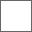 A blank dashboard page.Header2Columns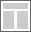 A dashboard page with a header zone above two column zones.1Zone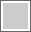 A dashboard page with one zone.2Columns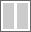 A dashboard page with two column zones.3Columns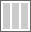 A dashboard page with three column zones.2Rows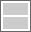 A dashboard page with two row zones.3Rows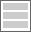 A dashboard page with three row zones.ColumnSplitColumn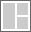 A dashboard page a column on the right and two rows zones on the left.ValueMeaningTrueA list (1) of pages will be displayed at the top of each deployed dashboard page, enabling users to switch between pages.FalseA list (1) of pages will not be displayed at the top of each deployed dashboard page.ColumnTypeContentIgnoreThe value MUST be an empty string.FactThe value MUST be an empty string.DimensionThe value MUST be an empty string.TimeDimensionThe value MUST be an empty string.KeyUniqueName specifies the unique name of the dimension that a column represents. It is used when referenced by another column mapping via the KeyColumnName. The value MUST NOT be empty. ColumnTypeContentIgnoreThe attribute MUST be ignored.FactThe attribute MUST be ignored.DimensionKeyColumnName specifies the name of the tabular column that contains the UniqueName for the dimension. If this attribute is not present, the UniqueName of this column is used as the UniqueName for the dimension. TimeDimensionKeyColumnName specifies the name of the tabular column that contains the UniqueName for the dimension. If this attribute is not present, the UniqueName of this column is used as the UniqueName for the dimension.KeyThe attribute MUST be ignored.ValueMeaningADOMD.NETAn Analysis Services data source.SqlTabularDataSourceA SQL Server table data source.ExcelServicesWorkbookAn Excel Services workbook.ExcelWorkbookAn embedded Excel workbook.SpListDataSourceA list data source<14>. TypeContentsADOMD.NETServerName MUST be the host name of the server (2) running Analysis Services.SqlTabularDataSourceServerName MUST be the host name of the server (2) instance that hosts the tabular data source.ExcelServicesWorkbookServerName MUST be the URL of the site (2) which hosts the data source.ExcelWorkbookServerName MUST be an empty string.SpListDataSourceServerName MUST be the URL of the site (2) containing the list (1) used by the data source.TypeContentsADOMD.NETDatabaseName MUST be the name of the multidimensional database used by the data source.SqlTabularDataSourceDatabaseName MUST be the name of the database used by the data source.ExcelServicesWorkbookDatabaseName MUST be the name of the document library containing the workbook.ExcelWorkbookDatabaseName MUST be an empty string.SpListDataSourceDatabaseName MUST be the name of the site (2) list which contains the list (1) used by the data source.TypeContentsADOMD.NETCubeName MUST be the name of the cube used by the data source.SqlTabularDataSourceCubeName MUST be the name of the table in the database used by the data source. CubeName MUST be in the form [schema].[table], where schema is the name of the table schema and table is the name of the table.ExcelServicesWorkbookCubeName MUST be the path and file name of the Excel Services workbook to be used.ExcelWorkbookCubeName MUST be an empty string.SpListDataSourceCubeName MUST be the GUID of the list (1) used as the data source.TypeContentsADOMD.NETCubeDisplayName is the name of the selected cube that is displayed to the user.SqlTabularDataSourceCubeDisplayName is the name of the selected SQL table that is displayed to the user.ExcelServicesWorkbookCubeDisplayName is the name of the selected Excel Services workbook that is displayed to the user.ExcelWorkbookCubeDisplayName MUST be an empty string.SpListDataSourceCubeDisplayName SHOULD be the name of the list (1).TypeContentsADOMD.NETConnectionString MUST be a valid connection string which connects to the OLAP data source. If the ReadOnly attribute is set to "true", ConnectionString MUST be an empty string.SqlTabularDataSourceConnectionString MUST be a valid SQL table connection string. If the ReadOnly attribute is set to "true", the ConnectionString MUST be empty.ExcelServicesWorkbookConnectionString MUST be an empty string.ExcelWorkbookConnectionString MUST be an empty string.SpListDataSourceConnectionString MUST be an empty string.ValueContentFixedValuesSpecifies a filter that contains selections provided from a tabular data source (1).MDXQuerySpecifies a filter that contains selections provided by an MDX query.MemberSelectionSpecifies a filter that contains selections provided by selecting members from a data source (1).NamedSetsSpecifies a filter that contains selections provided from a named set definition.TimeIntelligenceSpecifies a filter that contains selections provided by a time intelligence mapped data source (1).TimeIntelligencePostFormulaSpecifies a filter that contains selections provided by a custom formula applied against a time intelligence mapped data source (1).IndicatorIDStoplight0Stoplight (Centered)12 light – Small22 light - Small (Centered) 32 light - Medium 42 light - Medium (Centered)52 light – Large62 light - Large (Centered)7Stoplight – Small8Stoplight - Small (Centered)9Stoplight – Medium10Stoplight - Medium (Centered)11Stoplight – Large12Stoplight - Large (Centered)13Stoplight E - Small 14Stoplight E - Small (Centered)15Stoplight D - Small (Centered)16Stoplight D – Medium17Stoplight D - Medium (Centered)18Stoplight A – Small19Stoplight A - Small (Centered)20Stoplight A – Medium21Stoplight A - Medium (Centered)22Stoplight A - Medium (Centered)23Stoplight A – Large24Stoplight A - Large (Centered)25Stoplight B - Small 26Stoplight B - Small (Centered)27Stoplight B - Medium28Stoplight B - Medium (Centered)29Stoplight B - Large30Stoplight B - Large (Centered)31Cylinder32Cylinder (Centered)33Gradient34Gradient (Centered)35Thermometer36Thermometer  (Centered)37Half Gauge 38Half Gauge (Centered) 39Reverse Half Gauge 40Reverse Half Gauge (Centered) 41Progress 4 Bar 42Progress 4 Bar (Centered) 43Progress 5 Bar 44Progress 5 Bar (Centered) 45Progress 6 Bar 46Progress 6 Bar (Centered) 47Progress 7 Bar 48Progress 7 Bar (Centered) 49Progress 8 Bar 50Progress 8 Bar (Centered) 51Progress 9 Bar 52Progress 9 Bar (Centered) 53Progress 10 Bar 54Progress 10 Bar (Centered) 55Progress 4 Bar - Medium 56Progress 4 Bar - Medium (Centered) 57Progress 5 Bar - Medium 58Progress 5 Bar - Medium (Centered) 59Progress 6 Bar - Medium 60Progress 6 Bar - Medium (Centered) 61Progress 7 Bar - Medium 62Progress 7 Bar - Medium (Centered) 63Progress 8 Bar - Medium 64Progress 8 Bar - Medium (Centered) 65Progress 9 Bar - Medium 66Progress 9 Bar - Medium (Centered) 67Progress 10 Bar - Medium 68Progress 10 Bar - Medium (Centered) 69Progress 4 Bar - Large70Progress 4 Bar - Large (Centered) 71Progress 5 Bar – Large72Progress 5 Bar - Large (Centered) 73Progress 6 Bar – Large74Progress 6 Bar - Large (Centered) 75Progress 7 Bar – Large76Progress 7 Bar - Large (Centered) 77Progress 8 Bar – Large78Progress 8 Bar - Large (Centered) 79Progress 9 Bar – Large80Progress 9 Bar - Large (Centered)81Progress 10 Bar – Large82Progress 10 Bar - Large (Centered)83Vertical Bar – Small84Vertical Bar - Small (Centered)85Vertical Bar –Medium86Vertical Bar -Medium (Centered)87Vertical Bar – Large88Vertical Bar - Large (Centered)89Smiley - Small 90Smiley - Small (Centered) 91Smiley - Medium 92Smiley - Medium (Centered) 93Smiley B - Small 94Smiley B - Small (Centered) 95Smiley B -Medium 96Smiley B -Medium (Centered) 97Smiley B - Large 98Smiley B - Large (Centered) 99Road Sign 100Road Sign (Centered) 101Weather 102Weather (Centered) 103Operators 104Operators (Centered) 105Flags - Small 106Flags - Small (Centered) 107Flags - Medium 108Flags - Medium (Centered) 109Flags - Large 110Flags - Large (Centered) 111Check - Small112Check - Small (Centered)113Check - Medium114Check - Medium (Centered)115Check - Large116Check - Large (Centered)117Check A - Small118Check A - Small (Centered)119Check - Medium120Check - Medium (Centered)121Check - Large122Check - Large (Centered)123Quarters – Small124Quarters - Small (Centered)125Quarters - Medium126Quarters - Medium (Centered)127Quarters - Large128Quarters - Large (Centered)129Red To Black - Small130Red To Black - Small (Centered)131Red To Black - Medium132Red To Black - Medium (Centered)133Red To Black - Large134Red To Black - Large (Centered)135Up Trend B – Small136Up Trend B - Small (Centered)137Down Trend B – Small138Down Trend B - Small (Centered)139Gray Trend B – Small140Gray Trend B - Small (Centered)141Up Trend - Small 142Up Trend - Small  (Centered)143Down Trend -Small144Down Trend -Small (Centered)145Gray Trend - Small146Gray Trend - Small (Centered)147Up Trend - Medium148Up Trend - Medium (Centered)149Down Trend - Medium150Down Trend - Medium (Centered)151Gray Trend - Medium152Gray Trend-  Medium (Centered)153Up Trend – Large154Up Trend - Large (Centered)155Down Trend – Large156Down Trend - Large (Centered)157Gray Trend – Large158Gray Trend - Large (Centered)159PropertyValueText55%Value0.5498OverrideValue55Header typeDimension nameMemberMember Dimension name.KpiScorecard__KpiActualScorecard_Measures__KpiTargetScorecard_Measures__AggregateScorecard_Aggregates__ScorecardDetailsScorecard_Details__DocumentLinksScorecard_DocumentLinks__NamedSetnullNonenullHeader typeDimension valueMemberMember unique name.KpiRepositoryLocation of the Kpi.KpiActualThis value equals the BpmPropertyText.Text value.KpiTargetThis value equals the BpmPropertyText.Text value.AggregateAggregateType as specified by the AggregateTypeEnum simple type (section 2.2.5.1).ScorecardDetailsOnly the values "Description", "Name", or "Person Responsible" are supported.DocumentLinksGUID.NamedSetnull NonenullOperationContentReplaceCustomData MUST be an instance of ArrayOfMember.DrillUp, DrillDown, or ExpandCustomData MUST be an instance of DataSource.ParameterProviderIdCustomDefinitionMDXParameterDataProviderA MdxParameterDefinition object.MemberParameterDataProviderA MemberParameterDefinition object.NamedSetParameterDataProviderA NamedSetParameterDefinition object.ParameterScorecardCellProvider"BeginPoint_ScorecardCell"ParameterScorecardColumnMemberProvider"BeginPoint_ScorecardColumnMember"ParameterScorecardKpiProvider"BeginPoint_Kpi"ParameterScorecardRowMemberProvider"BeginPoint_ScorecardRowMember"TimeIntelligencePostFormulaProviderA TimeIntelligencePostFormulaDefinition object.TimeIntelligenceProviderA TimeIntelligenceDefinition object.TypeNameContentAnalyticChartCustomData MUST contain an OlapReportView complex type object (section 2.2.4.153) serialized as an XML document and XML encoded. The value of the OlapReportView ReportViewData property MUST be an AnalyticChartReportView complex type (section 2.2.4.16) serialized as an XML document. DecompositionTreeCustomData MUST be ignored.ExcelServiceCustomData MUST contain an ExcelServicesData complex type object (section 2.2.4.97) serialized as an XML document and XML encoded.Implementation-specific custom stringCustomData MAY be used depending on the implementation of the third-party report view. The specific content required is defined by the implementer of the custom report view.KpiDetailsCustomData MUST be ignored.OLAPDrillThroughCustomData MUST be ignored.OLAPGridCustomData MUST contain an OlapReportView object serialized as an XML document and XML encoded. The value of the OlapReportView ReportViewData property MUST be an AnalyticGridReportView complex type (section 2.2.4.17) serialized as an XML document.PasPageCustomData MUST contain a PasReportViewData complex type (section 2.2.4.157) serialized as an XML document and XML encoded.PivotChartCustomData MUST be ignored.PivotTableCustomData MUST be ignored.SpreadsheetCustomData MUST be ignored.StrategyMapCustomData MUST contain a StrategyMapViewData complex type (section 2.2.4.168) serialized as an XML document and XML encoded.SqlReportCustomData MUST contain a SqlReportViewData complex type (section 2.2.4.166) serialized as an XML document and XML encoded.TrendAnalysisChartCustomData MUST be ignored.UrlCustomData MUST NOT be null and MUST be a valid [RFC1738] URL or a string constant: "about:blank".TypeContentURLTypeName MUST be "Url".SQL ReportTypeName MUST be "SqlReport".SpreadsheetTypeName MUST be "Spreadsheet".PivotTableTypeName MUST be "PivotTable".PivotChartTypeName MUST be "PivotChart".Strategy MapTypeName MUST be "StrategyMap".Trend Analysis ChartTypeName MUST be "TrendAnalysisChart".Analytic GridTypeName MUST be "OLAPGrid".Analytic ChartTypeName MUST be "AnalyticChart".Decomposition Tree ReportTypeName MUST be "DecompositionTree".Analytic Drill Through reportTypeName MUST be "OLAPDrillThrough".Excel Services WorkbookTypeName MUST be "ExcelServices".PAS PageTypeName MUST be "PasPage".KPI Detail PageTypeName MUST be "KpiDetails".TypeContentURLSubTypeId MUST be "Url".SQL ReportSubTypeId MUST be "SqlReport".SpreadsheetSubTypeId MUST be "Spreadsheet".PivotTableSubTypeId MUST be "PivotTable".PivotChartSubTypeId MUST be "PivotChart".Strategy MapSubTypeId MUST be "StrategyMap".Trend Analysis ChartSubTypeId MUST be "TrendAnalysisChart".Analytic GridSubTypeId MUST be "OLAPGrid".Analytic ChartSubTypeId MUST be "AnalyticChart".Decomposition Tree ReportSubTypeId MUST be "DecompositionTree".Analytic Drill Through reportSubTypeId MUST be "OLAPDrillThrough".Excel Services WorkbookSubTypeId MUST be "ExcelServices".PAS PageSubTypeId MUST be "PasPage".KPI Detail PageSubTypeId MUST be "KpiDetails".ValueMeaning0No filter specified1Specifies top count.2Specifies top percent.3Specifies top sum.4Specifies bottom count.5Specifies bottom percent.6Specifies bottom sum.7Specifies equal.8Specifies not equals.9Specifies greater than.10Specifies greater than or equals.11Specifies less than.12Specifies less than or equals.13Specifies between.14Specifies not between.Simple typeDescriptionAggregateTypeEnumThe AggregateTypeEnum simple type specifies the method by which a KpiMeasure will be aggregated.AlignmentTypeSpecifies the alignment of a text string relative to its layout rectangle.AnalyticChartTypeType of chart to display.AnalyticLegendLocationThe location of the analytic chart legend.AnalyticMarkerStyleThe AnalyticMarkerStyle simple type specifies a Data Point marker shape for a line-type series of the report view.AnnotationVersionsSpecifies the product version that was used to create the annotation. AxisTypeThe AxisType simple type specifies the type of an axis (as described in [MSDN-Axis]) in a query result.BandTypeSpecifies the type of the banding for the Target (see section 2.2.4.170).BeginPointEmitterTypeThe BeginPointEmitterType simple type specifies the type of information the parameter emits.ConnectionContextThe ConnectionContext simple type specifies what identity is used to connect to the data source.DataValuePositionSpecifies the display positioning for a data value.DateAggregationTypesThis simple type represents a category of time intervals and MUST contain an item from the enumerated list.DimensionTypeEnumSpecifies the type of information in a dimension.EndPointCategoryThe category specifying sort and filter EndPoints when connecting provider Web Parts to consumer Web Parts on the Dashboard.ExcelServicesToolbarOptionsSpecifies the toolbar options for an Excel Services ([MS-ESP]) report.ExcelServicesToolbarTypeSpecifies which type of toolbar is shown on the Excel Services ([MS-ESP]) report.ExcelServicesViewOptionsThe ExcelServicesViewOptions simple type specifies how a user is allowed to interact with an Excel Services report ([MS-ESP]).FactAggregationsThis simple type specifies the type of aggregation to be performed on a numeric fact column in a tabular data set. The values are exclusive; that is, exactly one MUST be present in any field that uses this type.FilterSelectionModeSpecifies the manner in which the items in a Filter (see section 2.2.4.98) can be selected.FirstClassObjectTypeSpecifies the type of a first-class object.FontStyleSpecifies style information applied to the font.  It MUST equal Regular or any combination of the other values.FormatNegativeSymbolThis simple type specifies the formatting pattern for negative numbers when custom formatting is used. Positive values are not affected. See KpiNumberFormatProperties (section 2.2.4.130).FormatTypeDefines the formatting pattern for numeric values. See KpiNumberFormatProperties (section 2.2.4.130).GraphicsUnitSpecifies the unit of measure for the font.  GridCellElmentStatusThe GridCellElmentStatus simple type specifies the status of a display element of a scorecard cell. It MUST be zero, one or two.HeaderAggregationTypesThis simple type specifies the type of aggregation used by the Scorecard.  HierarchyOriginThis simple type specifies the overall structure of a hierarchy.HierarchyTypeThis simple type specifies the type of an OLAP hierarchy.HorizontalAlignmentsThis simple type specifies how an object or text in a control is horizontally aligned relative to the control element.IndicatorPositionTheIndicatorPosition simple type specifies the position of the indicator within the target value cell.IndicatorTypeThis simple type specifies whether the indicator bands indicate a better or worse status as values move lower or higher, or whether the indicator bands indicate a better or worse status as values move closer to the center.KpiPatternThis simple type specifies how banding and scoring change in appearance according to the setting of the KPI pattern.LayoutOrientationThis simple type defines the layout of items within a DashboardElementContainer (see section 2.2.4.81). MappedColumnDataTypesThis simple type specifies the data type of the mapped columns in DataColumnMapping (see section 2.2.4.84).   MappedColumnTypesThis simple type specifies the classification of a mapped column in DataColumnMapping (see section 2.2.4.84).MemberRelationshipThis simple type specifies the relationship among dimension members (see section 2.2.4.90). Member (see section 2.2.4.134) relationships are used in the context of a referred member. MemberTransformOperationThis simple type specifies the transform action that the MemberTransform (section 2.2.4.146) will use.MemberTransformTypeThis simple type specifies the classification of the MemberTransform (section 2.2.4.146).MemberTypeThis simple type specifies the type represented by the member (section 2.2.4.134) object.ReportLayoutSpecifies the way that row and column headers are displayed in a grid report.RollupTypesThis simple type enumeration specifies the types of rollup behavior that can be exhibited by a target column in a scorecard.ScorecardEmptyRowsFilterModeThis simple type enumeration specifies whether to display scorecard rows with empty cells. A scorecard GridCell (section 2.2.4.100) is considered empty if DisplayElements does not contain any GridDisplayElements (section 2.2.4.103) with a Status of 0, as specified in GridCellElmentStatus (section 2.2.5.25).ScorecardNamedSetTypeThis simple type enumeration specifies how to define a set of dimension members (2). It is used by GridHeaderItem (section 2.2.4.116) when the attribute HeaderType is set to "NamedSet", as specified in ScorecardNodeTypes (section 2.2.5.44).ScorecardNodeTypesThis simple type enumeration specifies the type of scorecard node header. This is used in the GridHeaderItem (section 2.2.4.116).ScoreTypesThis simple type enumeration specifies the type of score to be used when rolling up the target column in a scorecard.SizeTypeThis simple type enumeration specifies the size unit in DashboardElementSize (section 2.2.4.82).SortTypeThe SortType simple type specifies the manner in which the values in a query result are sorted.SqlReportViewDataServerModeThe SqlReportViewDataServerMode simple type indicates when SQL Server Reporting Services integrated into a SharePoint server (1). StrategyMapToolbarOptionsThe StrategyMapToolbarOptions simple type specifies the view options for a strategy map report.TrinaryThis simple type specifies an enumeration type that has three possible values.ValueSourcesThis simple type enumeration specifies how rollup values are computed.  The enumeration determines how values for parent scorecard row items will be computed from the values of child scorecard row items within the same scorecard column.VarianceDisplayTypeThis simple type enumeration specifies how a variance value is calculated and presented.VarianceTypeThis simple type enumeration specifies how a variance calculation uses indicator status band and target values.VerticalAlignmentsThis simply type enumeration specifies a vertical alignment of content within a grid cell or display element.ValueMeaningDefaultQuery using the default KpiMeasure aggregation.SumQuery the total value of the KpiMeasure.MinimumQuery the minimum value of the KpiMeasure.MaximumQuery the maximum value of the KpiMeasure.CountQuery the count of values in the KpiMeasure.AverageQuery the average value of the KpiMeasure.ValueMeaningLeftSpecifies that the text be aligned left of the layout rectangle.RightSpecifies that the text be aligned right of the layout rectangle.CenterSpecifies that the text be aligned center of the layout rectangle.ValueMeaningNoneThe type of chart has not been set.ColumnDisplays a vertical bar chart.ColumnStackedDisplays a stacked vertical bar chart.ColumnStacked100Displays a stacked vertical bar chart with bars sized as a percentage of the total.LineDisplays a line chart.PieDisplays a pie chart.BarDisplays a horizontal bar chart. BarStackedDisplays a stacked horizontal bar chart.BarStacked100Displays a stacked horizontal bar chart with bars sized as a percentage of the total. ValueMeaningNoneThe legend is not displayed.RightThe legend is displayed to the right of the analytic chart.TopThe legend is displayed on top of the analytic chart.BottomThe legend is displayed on the bottom of the analytic chart.LeftThe legend is displayed to the left of the analytic chart.ValueMeaningNoneNo marker is displayed for the series/data point.SquareA square marker is displayed.CircleA circular marker is displayed.DiamondA diamond-shaped marker is displayed.TriangleA triangular marker is displayed.CrossA cross-shaped marker is displayed.Star4A 4-point star-shaped marker is displayed.Star5A 5-point star-shaped marker is displayed.Star6A 6-point star-shaped marker is displayed.Star10A 10-point star-shaped marker is displayed.ValueMeaningOffice14Beta2Annotation was created with a Beta2 or RTM version<19>.Office14Beta1Annotation was created with a Beta1 version<20>.Pps2007Annotation was created with a prior production version.<21> ValueMeaningFilterSpecifies a FILTER axis type or the slicer axis of the query.ColumnsSpecifies a COLUMNS axis type that contains the column definition of the query.RowsSpecifies a ROWS axis type that contains the row definition of the query.PagesSpecifies a PAGES axis type that contains the page definition of the query. This axis type is unused.SectionsSpecifies a SECTIONS axis type that contains the section definition of the query. This axis type is unused.ChaptersSpecifies a CHAPTERS axis type that contains the chapter definition of the query. This axis type is unused.ValueMeaningNormalizedThe value will be normalized.ActualThe actual value will be used.StatedScoreThe selected Target value will be used. See Target.StatedScore (section 2.2.4.170).  ValueMeaningBothAConditionalVisibilityAndParameterEmitterEmits information that is used for setting conditional visibility values that indicate a connected Web Part is visible and parameter values.ConditionalVisibilityEmitterEmits information that is used for setting conditional visibility values that indicate a connected Web Part is visible.ParameterEmitterEmits information that is used for setting parameter values.ValueMeaningConnectAsUserConnects to the data source using the user credentials.ConnectAsSharedUserConnects to the data source using the shared account credentials.SecureStoreCredentialsConnects to the data source using credentials obtained from the Secure Store ([MS-SSWPS]).ValueMeaningLeftSpecifies that the data value will be displayed on the left.RightSpecifies that the data value will be displayed on the right.NotDisplayedSpecifies that the data value will not be displayed.ValueMeaningNoneNo time interval is defined.SecondIntervals are seconds.MinuteIntervals are minutes.HourIntervals are hours.DayIntervals are days.WeekIntervals are weeks.MonthIntervals are months.QuarterIntervals are quarters.YearIntervals are years.SemesterIntervals are half years or semesters.ValueMeaningAccountsThe dimension contains an accounts structure with parent-child relationships.BillOfMaterialsThe dimension represents a material/component breakdown. The parent-child relationship implies a parent composed of its child elements.ChannelThe dimension contains information about a distribution channel.CurrencyThe dimension contains currency information.CustomersThe dimension contains customer information. The lowest level represents individual customers.GeographyThe dimension contains a geographic hierarchy.MeasureThe dimension contains measures.OrganizationThe dimension represents the reporting structure of an organization.OtherThe dimension type is not Time, Measure or otherwise specified.ProductsThe dimension contains product information. The lowest level contains individual products.PromotionThe dimension contains information about marketing and advertising promotions.QuantitativeThe dimension contains quantitative elements (for example, income level, or number of child elements).RatesThe dimension contains different types of rates (for example, buy, sell, or discounted).ScenarioThe dimension contains different business scenarios.TimeThe dimension refers to time (for example, year, month, week, day).UnknownThe type of the dimension is not specified.UtilityThe dimension contains only calculated members.ValueMeaningNoneEndPoint has no categoryAxisEndPoint is a Scorecard AxisColumnHierarchyEndPoint is a Scorecard Column HierarchyRowHierarchyEndPoint is a Scorecard Row HierarchyValueMeaningAllowInExcelOperationsAllows operations that open the Excel workbook ([MS-XLS]).AllowRefreshConnectionsAllows data connections in the Excel workbook to refresh.AllowRecalculationAllows users to recalculate the Excel workbook.ShowVisibleItemButtonShows the view menu to enable users to change the currently displayed published item.ValueMeaningNoneNo toolbar is displayed.FullToolbarThe full toolbar is displayed.SummaryToolbarThe summary toolbar is displayed.ValueMeaningAllowInteractivityAllows users to interact with the workbook.AllowParameterModificationAllows users to change workbook parameters.ShowWorkbookParametersAllows users to view and edit workbook parameters. AllowSortingAllows users to sort when using AutoFilter, lists (1), and PivotTables.AllowFilteringAllows users to filter when using AutoFilter, lists (1), and PivotTables.AllowHyperlinksAllows users to use hyperlinks in the workbook.AllowPivotSpecificOperationsAllows users to drilldown, find members (2), and take actions in PivotTables in the workbook.AllowPeriodicRefreshAllows Excel Services to perform periodic refreshes of external data sources if the data connection has a refresh interval defined.CloseWorkbookSessionsCloses the current workbook before opening a new one.AllowScratchPadModeThe value of this element MUST be ignored.ValueMeaningAverageCalculate the average of numeric fact values. CountCalculate the total number of fact values.MaxDetermine the largest numeric fact value.MinDetermine the smallest numeric fact value.NonePerform no aggregation.StDevCalculate the variance of the numeric fact values.SumCalculate the sum of the numeric fact values.VarianceCalculate the statistical variance of the numeric fact values.FirstOccuranceDetermine the first fact value that occurs for each unique column member.ValueMeaningSingleSelectSingle select parameter selection. Only one item can be selected for the filter at one time.MultiSelectMulti select parameter selection. Multiple items can be selected for the filter at one time.ValueMeaningNoneIndicates the object type is undefined KpiIndicates the object is a Kpi (see section 2.2.4.128). ScorecardIndicates the object is a Scorecard (see section 2.2.4.162)ReportViewIndicates the object is a ReportView (see section 2.2.4.160)IndicatorIndicates the object is an Indicator (see section 2.2.4.125)DataSourceIndicates the object is a DataSource (see section 2.2.4.85)DashboardIndicates the object is a Dashboard (see section 2.2.4.79)TempReportViewIndicates the object is a temporary ReportView (see section 2.2.4.160)  as created by SaveTemporaryAnalyticReport FilterIndicates the object is a Filter (see section 2.2.4.98)ValueMeaningRegularNormal text.BoldBold text.ItalicItalic text.UnderlineUnderlined text.StrikeoutText with a line through the middle.ValueMeaningNegativeSignShow minus sign preceding to the number. Example: -42.15ParenthesisEnclose the number in parenthesis.Example: (42.15)ValueMeaningDefaultNo formatting. Formatting of the data source is used.NumberGeneral numeric formatting—for example, 12,222.003CurrencyCurrency formatting—for example, $25.00PercentagePercentage formatting—for example, 25%UnknownNull or undetermined formattingValueMeaningWorldSpecifies the world coordinate system unit as the unit of measure.DisplaySpecifies the unit of measure of the display device.  Typically pixels for video displays, and 1/100 inch for printers.PixelSpecifies a device pixel as the unit of measure.PointSpecifies a printer’s point (1/72 inch) as the unit of measure.InchSpecifies the inch as the unit of measure.DocumentSpecifies the document unit (1/300 inch) as the unit of measure.MillimeterSpecifies the millimeter as the unit of measure.ValueMeaning0OK: Specifies that element is displayed correctly1Error: Specifies that element is in error: error state is displayed. See the InvalidCell property of the GridViewDefinition complex type (section 2.2.4.122)2Null: Specifies that element is empty: empty state is displayed. See the EmptyCell property of GridViewDefinitionValueMeaningNoneNo aggregationSumAggregate the sum valueAverageAggregate the average valueMinAggregate the minimum valueMaxAggregate the maximum valueTrendAggregate the trend of the last two sibling valuesValueMeaningNoneThe hierarchy has no structure.AttributeHierarchyThe hierarchy is an attribute hierarchy.ParentChildHierarchyThe hierarchy is a parent-child hierarchy.UserHierarchyThe hierarchy is a user-defined hierarchy.ValueMeaningStandardIndicates a Standard OLAP hierarchy.MeasureIndicates a Measured OLAP hierarchy.TimeIndicates a Time OLAP hierarchy.ValueMeaningUndefinedNo horizontal alignment is applied to the object or text.LeftThe object or text is aligned on the left of the control element.CenterThe object or text is aligned in the center of the control element.RightThe object or text is aligned on the right of the control element.  ValueMeaningLeftDisplay the indicator against the left edge of the cell.RightDisplay the indicator against the right edge of the cell.CenterDisplay the indicator in the center of the cell between the two numeric values.NotDisplayedDo not display the indicator.ValueMeaningStandardIndicator bands go from best to worst as values increase (or decrease).CenteredIndicator bands go from best to worst as values get further away from the center.ValueMeaningIncreasingIsBetterFor banding and scoring, data that increases is better.DecreasingIsBetterFor banding and scoring, data that decreases is better.CloserToTargetIsBetterFor banding and scoring, data that is closer to the target is better.ValueMeaningHorizontalLeftJustifiedHorizontal layout where adjacent items are left-justified.HorizontalRightJustifiedHorizontal layout where adjacent items are right-justified.VerticalBottomJustifiedVertical layout where adjacent items are bottom-justified.VerticalTopJustifiedVertical layout where adjacent items are top-justified.StackedItems are stacked so that only one item is visible at a time.HiddenItems are not displayed.ValueMeaningNotSupportedUsed when MappedColumnTypes is set to Ignore in DataColumnMapping.NumberThe mapped column values are numeric. Valid numeric values are short, integer, long, decimal and float.StringThe mapped column values are [UNICODE] characters.DateTimeThe mapped column values are date-time values.ValueMeaningIgnoreThe ignore type indicates that the mapped column in DataColumnMapping MUST be ignored.FactThe mapped column contains fact data. A fact column type MUST have an associated FactAggregations (see section 2.2.5.18).DimensionThe mapped column contains dimension (see section 2.2.4.90) members.TimeDimensionThe mapped column contains time-based dimension members.KeyThe mapped column is the key column for columns mapped as Dimension (see section 2.2.4.90).ValueMeaningParentParent of the referred dimension (section 2.2.4.90) member (2) (section 2.2.4.134).FirstSiblingFirst child of the parent of the referred (section 2.2.4.90) member (2) (section 2.2.4.134).PrevMemberPrevious member (2) at the same level that contains the referred dimension (section 2.2.4.90) member (2) (section 2.2.4.134).NextMemberNext member (2) at the same level that contains the referred dimension (section 2.2.4.90) member (2) (section 2.2.4.134).LastSiblingLast child of the parent of the referred dimension (section 2.2.4.90) member (2) (section 2.2.4.134).FirstChildFirst child of the parent of the referred dimension (section 2.2.4.90) member (2) (section 2.2.4.134).LastChildLast child of the referred dimension (section 2.2.4.90) member (2) (section 2.2.4.134).CurrentMemberCurrent member (2) (section 2.2.4.134) along a specified dimension (section 2.2.4.90) or hierarchy (section 2.2.4.124) during iteration. When used in the context of a referred member (2) it implies the referred member (2) itself.ChildrenChild members (2) of the referred dimension (section 2.2.4.90) member (section 2.2.4.134). ValueMeaningReplaceReplaces a single hierarchy (section 2.2.4.124) group or all members (2) (section 2.2.4.134) from a KPI (section 2.2.4.128) with members (2) (section 2.2.4.134) provided by filters (section 2.2.4.98).DrillUpDrills up on a referred member (2) (section 2.2.4.134).DrillDownDrills down on a referred member (2) (section 2.2.4.134).ExpandDynamically expands the child members (2) of a referred member (2) (section 2.2.4.134).ValueMeaningRowThe MemberTransform (section 2.2.4.146) will be applied to rows.ColumnThe MemberTransform (section 2.2.4.146) will be applied to columns.ValueMeaningRegularA regular member (2) (section 2.2.4.134).OperationThe member object represents a member operation (section 2.2.4.136).DefaultThe member object represents the default member (section 2.2.4.134).FormulaThe member object represents a calculated member.ValueMeaningTabularFormRow and column headers are flattened so that data is displayed in a space-efficient manner.CompactFormRow and column headers are displayed in an indented manner that reflects their hierarchical relationship.ValueMeaningNoneDo not perform rollups.AverageWeightedRollup a weighted average of the scores of the direct child members.WorstChildRollup the worst score among the descendants.IndicatorCountRollup a count of each state of each indicator found within the descendants, excluding those belonging to objective KPIs.ValueMeaningNoneDo not filter rows.AllValuesAreEmptyFilter out rows where all non-header cells are empty.ValueMeaningNoneGridHeaderItem (section 2.2.4.116) does not contain any dimension members (2) specified by a named set, a custom formula, or a time intelligence formula. A GridHeaderItem MUST NOT use this value if the HeaderType attribute is set to "NamedSet", as specified in ScorecardNodeTypes (section 2.2.5.44).NamedSetDimension members (2) are specified by a named set.CustomFormulaDimension members (2) are specified by a custom formula.TimeFormulaDimension members (2) are specified by a time intelligence formula.ValueMeaningNoneAn unknown node type. This value SHOULD NOT be used except for the row and column root nodes. The behavior for this node type is unspecified.MemberA dimension member node.KpiA KPI node.KpiActualA KPI actual value node.KpiTargetA KPI target value node.ScorecardDetailsAdditional properties of scorecard elements node.DocumentLinksDocument links of scorecard elements node.NamedSetA named set node.AggregateAn aggregation node.ValueMeaningNormalizedRollup scores are determined using child scores normalized to a common scale.RawRollup scores are determined using the child scores without any conversion or normalization.ValueMeaningAutoSizeAuto sized based on internal content. Any related measurement value MUST be ignored if specified.AbsoluteAbsolute value in pixels.PercentPercentage value relative to the container size. This value MUST NOT be less than 0 and MUST NOT be greater than 100. ValueMeaningOffNo sort is applied.ByIndexSort by column index.ByTupleSort by value, which is specified by the measure in the tuple.ValueMeaningSharepointIntegratedThe SQL Reporting Services server (1) is integrated into SharePoint, allowing reports to be stored and rendered using SharePoint server (1).ReportCenterSQL Reports are stored and rendered using a SQL Server Reporting Services server (1).ValueMeaningNoneNo options are specified.ShowToolbarThe toolbar is displayed.ShowPageThe drawing page is displayed.ShowScrollbarsThe scrollbars are displayed.ShowPageTabsThe page tabs are displayed.ValueMeaningUndefinedNot Defined.FalseSpecified as False.TrueSpecified as True.ValueMeaningDefaultUse default settings: If there are child members (2), the average weighted value of child objects MUST be used; otherwise, when there are no child objects, SourceData value MUST be used.NoValueDon’t compute or show values.SourceDataNo rollup, query source data.TextText value of source data.AverageRollupMathematical average value of child objects.MinRollupMinimum value of child objects.MaxRollupMaximum value of child objects.TotalRollupTotal, summed, value of child objects.ValueMeaningShowPercentShow variance value as the percentage variance between a target (section 2.2.4.170) value and its associated actual value.ShowValueShow the variance value as the difference between a target (section 2.2.4.170) value and its associated actual value.ShowInvertedPercentShow the variance value as the inverted percentage variance between a target (section 2.2.4.170) value and its associated actual value.ValueMeaningVarianceToTargetShow the variance value as the inverted percentage variance between a target (section 2.2.4.170) value and its associated actual value.VarianceToBestTargetCalculate value as the variance between the actual value and a computed target (section 2.2.4.170) value.  The computed target (section 2.2.4.170) value takes into account the nearest threshold of the best indicator status band. See the Banding complex type (section 2.2.4.60) for more information about bands.ValueMeaningUndefinedVertical alignment is undefined.TopAlign at the top.MiddleAlign at the middle.BottomAlign at the bottom.First-class elementCan be a source?Can be a destination?FilterYesNoReport ViewNoYesScorecardYesYesOperationDescriptionCreateAnnotationThe CreateAnnotation operation is used to create an Annotation complex type (section 2.2.4.18) on the server (2).CreateDashboardThe CreateDashboard operation is used to create a Dashboard complex type (section 2.2.4.79) on the server (2).CreateDataSourceThe CreateDataSource operation is used to create a DataSource complex type (section 2.2.4.85) on the server (2).CreateFilterThe CreateFilter operation is used to create a Filter complex type (section 2.2.4.98) on the server (2).CreateIndicatorThe CreateIndicator operation is used to create an Indicator complex type (section 2.2.4.125) on the server (2).CreateKpiThe CreateKpi operation is used to create a Kpi complex type (section 2.2.4.128) on the server (2).CreateReportViewThe CreateReportView operation creates a ReportView complex type (section 2.2.4.160) on the server (2).CreateScorecardThe CreateScorecard operation creates a Scorecard complex type (section 2.2.4.162) on the server (2).DeleteAnnotationThe DeleteAnnotation operation deletes an Annotation complex type (section 2.2.4.18) from the server (2).DeleteDashboardThe DeleteDashboard operation deletes a Dashboard complex type (section 2.2.4.79) from the server (2).DeleteDataSourceThe DeleteDataSource operation deletes a DataSource complex type (section 2.2.4.85) from the server (2).DeleteFilterThe DeleteFilter operation deletes a Filter complex type (section 2.2.4.98) from the server (2).DeleteIndicatorThe DeleteIndicator operation deletes an Indicator complex type (section 2.2.4.125) from the server (2).DeleteKpiThe DeleteKpi operation deletes a Kpi complex type (section 2.2.4.128) from the server (2).DeleteReportViewThe DeleteReportView operation deletes a ReportView complex type (section 2.2.4.160) from the server (2).DeleteScorecardThe DeleteScorecard operation deletes a Scorecard complex type (section 2.2.4.162) from the server (2).ExportDashboardThe ExportDashboard operation<23> is used to export dashboard pages and their associated content from the server (2) into a specified Deployment Package ([MS-PRIMEPF]). GenerateViewThe GenerateView operation generates the data structure that represents a scorecard grid view, the GridViewData complex type (section 2.2.4.121), based on information stored on the server (2).GenerateViewDirectThe GenerateViewDirect operation generates the data structure that represents a scorecard grid view (see GridViewData complex type, section 2.2.4.121), using information sent from the client.GetAllAnnotationsByScorecardLocationThe GetAllAnnotationsByScorecardLocation operation retrieves an array of Annotation complex type elements (section 2.2.4.18) associated with a scorecard.GetAnalyticReportViewThe GetAnalyticReportView operation retrieves a report view from the server (2) that has been created through the SaveTemporaryAnalyticReport (section 3.1.4.65) or CreateReportView (section 3.1.4.7) operation.GetAnnotationThe GetAnnotation operation retrieves an Annotation complex type (section 2.2.4.18) associated with a scorecard cell from the server (2).GetAnnotationByIDThe GetAnnotationByID operation retrieves an Annotation complex type (section 2.2.4.18) from a specified GUID from the server (2).GetAnnotationSettingThe Attribute Groups operation retrieves an AnnotationSetting complex type object (section 3.1.4.24.3.1) that contains the annotation settings for the server (2).GetAsKpisThe GetAsKpis operation takes in an Analysis Services data source along with a server-relative URL to a Kpi complex type (section 2.2.4.128) list (1), and returns a collection of Kpis as defined in the ArrayOfKpi complex type (see section 2.2.4.41).GetCubeThe GetCube operation takes in a RepositoryLocation complex type object (section 2.2.4.161), and returns the associated Cube complex type object (section 2.2.4.78).GetCubeFromDataSourceThe GetCubeFromDataSource operation takes in a data source object and returns the associated Cube complex type object section 2.2.4.78().GetCubeMetaDataThe GetCubeMetaData operation takes in an Analysis Services RepositoryLocation complex type object (section 2.2.4.161) and returns the associated Cube complex type object (section 2.2.4.78).GetCubeMetaDataForDataSourceThe GetCubeMetaDataForDataSource operation takes in an Analysis Services data source object and returns the associated Cube complex type object (section 2.2.4.78). This operation is valid for Analysis Services data sources only. GetCubeNameInfosThe GetCubeNameInfos operation retrieves an ArraryOfNameInfo complex type (section 2.2.4.48) that describes the cubes of the data source (1).GetCurrentCultureLcidThe GetCurrentCulturLcid operation retrieves the current culture locale identifier. GetCurrentUserInfoThe GetCurrentUserInfo operation retrieves the user name and display name information of the current user.GetDashboardThe GetDashboard operation retrieves a dashboard.GetDatabaseNamesFromDataSourceThe GetDatabaseNamesFromDataSource operation retrieves an array of database names associated with the data source (1).GetDataSourceThe GetDataSource operation retrieves a data source (1).GetDependentElementsThe GetDependentElements operation retrieves from the server (2) all FirstClassElement complex types (section 2.2.4.99) associated with a list (1) of repository locations. In addition, all FirstClassElements that are related by reference are also included in the response. For example, for a requested scorecard, all Kpis, Indicators, and DataSources that the scorecard depends on will also be retrieved.GetDimensionsThe GetDimensions operation retrieves an array of dimension objects.GetDimensionsFromDataSourceThe GetDimensionsFromDataSource operation retrieves an array of dimension objects (see section 2.2.4.90).GetFilterThe GetFilter operation retrieves a Filter complex type (section 2.2.4.98).GetIndicatorThe GetIndicator operation retrieves an Indicator complex type (section 2.2.4.125) from the server (2).GetKpiThe GetKpi operation retrieves a Kpi complex type object (section 2.2.4.128).GetKpisFromScorecardThe GetKpisFromScorecard operation retrieves an array of Kpi complex type objects (section 2.2.4.128) associated with a scorecard.GetLatestAnalyticReportVersionThe GetLatestAnalyticReportVersion operation retrieves from the server (2) the version number for a report view that has been created through SaveTemporaryAnalyticReport operation (section 3.1.4.65).GetListItemsThe GetListItems operation retrieves all FirstClassElements complex types (section 2.2.4.99) associated with a given repository list (1) from the server (2).GetMdxThe GetMdx operation retrieves an MDX that can be used to query data sources for the given analytic report. The Analytic Chart and Analytic Grid report view types contain custom data that is used to generate MDX queries. See the ReportView complex type (section 2.2.4.160) for more detail.GetParameterDisplayDataThe GetParameterDisplayData operation builds a template data table containing only the columns produced by a specific parameter type. The referred parameter represents a specific kind of connection between two Web Parts. The resulting DataTable (as described in [DataTable]) represents an empty sample of the information that gets passed on that connection.GetPreviewDataSetThe GetPreviewDataSet method retrieves a data set from a data source, which is suitable for previewing results.GetQueryResultMembersThe GetQueryResultMembers operation retrieves an array of members (2) associated with the specified report.GetRegisteredCustomFCOsThe GetRegisteredCustomFCOs operation retrieves custom object definitions registered on the server (2).GetReportViewThe GetReportView operation retrieves a ReportView complex type (section 2.2.4.160) from the server (2).GetScorecardThe GetScorecard operation retrieves a Scorecard complex type (section 2.2.4.162).ImportDashboardThe ImportDashboard operation<24> is used to import content from a specified Deployment Package ([MS-PRIMEPF]) to the server (2).QueryChildMembersThe QueryChildMembers operation uses a data source for the specified member, and returns a collection of members.QueryChildMembersByRangeFromDataSourceThe QueryChildMembersByRangeFromDataSource operation queries the DataSource complex type (section 2.2.4.85), and returns a collection of child members.QueryChildMembersFromDataSourceThe QueryChildMembersFromDataSource operation uses the data source to retrieve a collection of child members for the specified member name.QueryDimensionRootMembersThe QueryDimensionRootMembers operation uses a data source (1) from the repository location for the specified member, and returns a collection of root members.QueryDimensionRootMembersFromDataSourceThe QueryDimensionRootMemebersFromDataSource method uses the data source to retrieve a collection of root members for the specified member name.QueryNamedSetsThe QueryNamedSets operation is used to retrieve the named sets that are defined by a data source (1) when given the RepositoryLocation complex type (section 2.2.4.161) of the data source (1). QueryNamedSetsFromDataSourceThe QueryNamedSetsFromDataSource operation is used to retrieve the named sets that are defined by the given data source (1).QueryRelatedMemberThe QueryRelatedMember operation is used to retrieve a member (2) having the specified relationship to the specified member from the data source (1) at the given RepositoryLocation complex type (section 2.2.4.161).QueryRelatedMemberFromDataSourceThe QueryRelatedMemberFromDataSource operation queries the given data source (1) for the member (2) having the specified relationship to the specified member.QueryTimeIntelligenceThe QueryTimeIntelligence operation queries a data source (1) location for the members (2) that are specified by a time intelligence formula.QueryTimeIntelligenceDirectThe QueryTimeIntelligenceDirect operation queries the provided data source (1) for the members (2) that are specified by a time intelligence formula.QueryTransformMembersThe QueryTransformMembers method transforms any collection of Member complex types (section 2.2.4.134) into a new member collection based on the operation passed on the transformType parameter of the QueryTransformMembers element (section 3.1.4.64.2.1) as specified in section 3.1.4.64.4.1.SaveTemporaryAnalyticReportThe SaveTemporaryAnalyticReport operation stores a temporary copy of a ReportView complex type (section 2.2.4.160) to the server (2).TestConnectionThe TestConnection operation is used to determine whether a connection as specified by the dataSource element can be established.TrimAnnotationByOwnerThe TrimAnnotationByOwner operation removes all the Annotation complex types (section 2.2.4.18) that are owned by a specific user.TrimAnnotationByScorecardLocationThe TrimAnnotationByScorecardLocation operation removes all the annotations that belong to a scorecard at a specific location.TrimAnnotationUntouchedSinceThe TrimAnnotationUntouchedSince operation removes all the Annotation complex types (section 2.2.4.18) that haven’t been updated since the specified date.UpdateAnnotationThe UpdateAnnotation operation updates an existing Annotation complex type (section 2.2.4.18).UpdateDashboardThe UpdateDashboard operation updates an existing Dashboard complex type (section 2.2.4.79).UpdateDataSourceThe UpdateDataSource operation updates an existing DataSource complex type (section 2.2.4.85).UpdateFilterThe UpdateFilter operation is used to update the existing filter as specified by the Filter complex type object (section 2.2.4.98) in the UpdateFilter input element (section 3.1.4.73.2.1).UpdateIndicatorThe UpdateIndicator operation is used to update the existing Indicator as specified by the Indicator complex type object (section 2.2.4.125) in the UpdateIndicator input element (section 3.1.4.74.2.1).UpdateKpiThe UpdateKpi operation is used to update the existing KPI as specified by the Kpi complex type object (section 2.2.4.128) in the UpdateKpi input element (section 3.1.4.75.2.1).UpdateReportViewThe UpdateReportView operation is used to update the existing report view as specified by the ReportView complex type object (section 2.2.4.160) in the UpdateReportView input element (section 3.1.4.76.2.1).UpdateScorecardThe UpdateScorecard operation is used to update the existing scorecard as specified by the Scorecard complex type object (section 2.2.4.162) in the UpdateScorecard input element (section 3.1.4.77.2.1).ValidateKpiThe ValidateKpi operation checks whether a KPI stored on the server (2) is valid.ValidateScorecardThe ValidateScorecard operation checks if a scorecard stored on the server (2) is valid.ValidateSiteCollectionThe ValidateSiteCollection operation is used to check if the context site has the server (2) feature installed.ErrorCodeDescriptionAnnotationNotEnabledSee Full List of Possible Error Codes (section 2.2.2.1.2).InvalidAnnotationSee Full List of Possible Error Codes (section 2.2.2.1.2).InvalidCommentSee Common List of Error Codes (section 2.2.2.1.3).InvalidPermissionSee Common List of Error Codes (section 2.2.2.1.3).MessageDescriptionCreateAnnotationSoapInThe request WSDL message for the CreateAnnotation WSDL operation.CreateAnnotationSoapOutThe response WSDL message for the CreateAnnotation WSDL operation.ElementDescriptionCreateAnnotationThe input data for the CreateAnnotation WSDL operation.CreateAnnotationResponseThe result data for the CreateAnnotation WSDL operation.ErrorCodeDescriptionInvalidObjectSee Common List of Error Codes (section 2.2.2.1.3).InvalidFirstClassElementFieldSee Common List of Error Codes (section 2.2.2.1.3).InvalidElementSee Common List of Error Codes (section 2.2.2.1.3).InvalidElementFieldSee Common List of Error Codes (section 2.2.2.1.3).InvalidCategoryNameSee Common List of Error Codes (section 2.2.2.1.3).InvalidPermissionSee Common list of Error Codes (section 2.2.2.1.3).FCOCreateFailedSee Common List of Error Codes (section 2.2.2.1.3).FCOCreateFailedListAccessSee Common List of Error Codes (section 2.2.2.1.3).FCOCreateFailedListTypeSee Common List of Error Codes (section 2.2.2.1.3).RepositoryLocationUrlLengthSee Common List of Error Codes (section 2.2.2.1.3).RepositoryLocationAbsoluteUrlSee Common List of Error Codes (section 2.2.2.1.3).UnknownSee Common List of Error Codes (section 2.2.2.1.3).MessageDescriptionCreateDashboardSoapInThe request WSDL message for the CreateDashboard WSDL operation.CreateDashboardSoapOutThe response WSDL message for the CreateDashboard WSDL operation.ElementDescriptionCreateDashboardThe input data for the CreateDashboard WSDL operation.CreateDashboardResponseThe result data for the CreateDashboard WSDL operation.Error codeDescriptionInvalidDataSourceSee Common List of Error Codes (section 2.2.2.1.3).InvalidObjectSee Common List of Error Codes (section 2.2.2.1.3).InvalidFirstClassElementFieldSee Common List of Error Codes (section 2.2.2.1.3).InvalidElementSee Common List of Error Codes (section 2.2.2.1.3).InvalidElementFieldSee Common List of Error Codes (section 2.2.2.1.3).InvalidCategoryNameSee Common List of Error Codes (section 2.2.2.1.3).InvalidPermissionSee Common list of Error Codes (section 2.2.2.1.3).FCOCreateFailedSee Common List of Error Codes (section 2.2.2.1.3).FCOCreateFailedListAccessSee Common List of Error Codes (section 2.2.2.1.3).FCOCreateFailedListTypeSee Common List of Error Codes (section 2.2.2.1.3).RepositoryLocationUrlLengthSee Common List of Error Codes (section 2.2.2.1.3).RepositoryLocationAbsoluteUrlSee Common List of Error Codes (section 2.2.2.1.3).UnknownSee Common List of Error Codes (section 2.2.2.1.3).MessageDescriptionCreateDataSourceSoapInThe request WSDL message for the CreateDataSource WSDL operation.CreateDataSourceSoapOutThe response WSDL message for the CreateDataSource WSDL operation.ElementDescriptionCreateDataSourceThe input data for the CreateDataSource WSDL operation.CreateDataSourceResponseThe result data for the CreateDataSource WSDL operation.Error codeDescriptionInvalidFirstClassElementFieldSee Common List of Error Codes (section 2.2.2.1.3).InvalidElementSee Common List of Error Codes (section 2.2.2.1.3).InvalidElementFieldSee Common List of Error Codes (section 2.2.2.1.3).InvalidCategoryNameSee Common List of Error Codes (section 2.2.2.1.3).InvalidPermissionSee Common list of Error Codes (section 2.2.2.1.3).FCOCreateFailedSee Common List of Error Codes (section 2.2.2.1.3).FCOCreateFailedListAccessSee Common List of Error Codes (section 2.2.2.1.3).FCOCreateFailedListTypeSee Common List of Error Codes (section 2.2.2.1.3).RepositoryLocationUrlLengthSee Common List of Error Codes (section 2.2.2.1.3).RepositoryLocationAbsoluteUrlSee Common List of Error Codes (section 2.2.2.1.3).UnknownSee Common List of Error Codes (section 2.2.2.1.3).MessageDescriptionCreateFilterSoapInThe request WSDL message for the CreateFilter WSDL operation.CreateFilterSoapOutThe response WSDL message for the CreateFilter WSDL operation.ElementDescriptionCreateFilterThe input data for the CreateFilter WSDL operation.CreateFilterResponseThe result data for the CreateFilter WSDL operation.Error codeDescriptionInvalidIndicatorSee Common List of Error Codes (section 2.2.2.1.3).InvalidObjectSee Common List of Error Codes (section 2.2.2.1.3).InvalidFirstClassElementFieldSee Common List of Error Codes (section 2.2.2.1.3).InvalidElementSee Common List of Error Codes (section 2.2.2.1.3).InvalidElementFieldSee Common List of Error Codes (section 2.2.2.1.3).InvalidCategoryNameSee Common List of Error Codes (section 2.2.2.1.3).InvalidPermissionSee Common list of Error Codes (section 2.2.2.1.3).FCOCreateFailedSee Common List of Error Codes (section 2.2.2.1.3).FCOCreateFailedListAccessSee Common List of Error Codes (section 2.2.2.1.3).FCOCreateFailedListTypeSee Common List of Error Codes (section 2.2.2.1.3).RepositoryLocationUrlLengthSee Common List of Error Codes (section 2.2.2.1.3).RepositoryLocationAbsoluteUrlSee Common List of Error Codes (section 2.2.2.1.3).UnknownSee Common List of Error Codes (section 2.2.2.1.3).MessageDescriptionCreateIndicatorSoapInThe request WSDL message for the CreateIndicator WSDL operation.CreateIndicatorSoapOutThe response WSDL message for the CreateIndicator WSDL operation.ElementDescriptionCreateIndicatorThe input data for the CreateIndicator WSDL operation.CreateIndicatorResponseThe result data for the CreateIndicator WSDL operation.Error codeDescriptionInvalidKpiSee Common List of Error Codes (section 2.2.2.1.3).InvalidObjectSee Common List of Error Codes (section 2.2.2.1.3).InvalidFirstClassElementFieldSee Common List of Error Codes (section 2.2.2.1.3).InvalidElementSee Common List of Error Codes (section 2.2.2.1.3).InvalidElementFieldSee Common List of Error Codes (section 2.2.2.1.3).InvalidCategoryNameSee Common List of Error Codes (section 2.2.2.1.3).InvalidPermissionSee Common list of Error Codes (section 2.2.2.1.3).FCOCreateFailedSee Common List of Error Codes (section 2.2.2.1.3).FCOCreateFailedListAccessSee Common List of Error Codes (section 2.2.2.1.3).FCOCreateFailedListTypeSee Common List of Error Codes (section 2.2.2.1.3).RepositoryLocationUrlLengthSee Common List of Error Codes (section 2.2.2.1.3).RepositoryLocationAbsoluteUrlSee Common List of Error Codes (section 2.2.2.1.3).UnknownSee Common List of Error Codes (section 2.2.2.1.3).MessageDescriptionCreateKpiSoapInThe request WSDL message for the CreateKpi WSDL operation.CreateKpiSoapOutThe response WSDL message for the CreateKpi WSDL operation.ElementDescriptionCreateKpiThe input data for the CreateKpi WSDL operation.CreateKpiResponseThe result data for the CreateKpi WSDL operation.Error codeDescriptionInvalidReportViewSee Common List of Error Codes (section 2.2.2.1.3).InvalidObjectSee Common List of Error Codes (section 2.2.2.1.3).InvalidFirstClassElementFieldSee Common List of Error Codes (section 2.2.2.1.3).InvalidElementSee Common List of Error Codes (section 2.2.2.1.3).InvalidElementFieldSee Common List of Error Codes (section 2.2.2.1.3).InvalidCategoryNameSee Common List of Error Codes (section 2.2.2.1.3).InvalidPermissionSee Common list of Error Codes (section 2.2.2.1.3).FCOCreateFailedSee Common List of Error Codes (section 2.2.2.1.3).FCOCreateFailedListAccessSee Common List of Error Codes (section 2.2.2.1.3).FCOCreateFailedListTypeSee Common List of Error Codes (section 2.2.2.1.3).RepositoryLocationUrlLengthSee Common List of Error Codes (section 2.2.2.1.3).RepositoryLocationAbsoluteUrlSee Common List of Error Codes (section 2.2.2.1.3).UnknownSee Common List of Error Codes (section 2.2.2.1.3).MessageDescriptionCreateReportViewSoapInThe request WSDL message for the CreateReportView WSDL operation.CreateReportViewSoapOutThe response WSDL message for the CreateReportView WSDL operation.ElementDescriptionCreateReportViewThe input data for the CreateReportView WSDL operation.CreateReportViewResponseThe result data for the CreateReportView WSDL operation.Error codeDescriptionInvalidObjectSee Common List of Error Codes (section 2.2.2.1.3).InvalidFirstClassElementFieldSee Common List of Error Codes (section 2.2.2.1.3).InvalidElementSee Common List of Error Codes (section 2.2.2.1.3).InvalidElementFieldSee Common List of Error Codes (section 2.2.2.1.3).InvalidCategoryNameSee Common List of Error Codes (section 2.2.2.1.3).InvalidPermissionSee Common list of Error Codes (section 2.2.2.1.3).FCOCreateFailedSee Common List of Error Codes (section 2.2.2.1.3).FCOCreateFailedListAccessSee Common List of Error Codes (section 2.2.2.1.3).FCOCreateFailedListTypeSee Common List of Error Codes (section 2.2.2.1.3).RepositoryLocationUrlLengthSee Common List of Error Codes (section 2.2.2.1.3).RepositoryLocationAbsoluteUrlSee Common List of Error Codes (section 2.2.2.1.3).UnknownSee Common List of Error Codes (section 2.2.2.1.3).MessageDescriptionCreateScorecardSoapInThe request WSDL message for the CreateScorecard WSDL operation.CreateScorecardSoapOutThe response WSDL message for the CreateScorecard WSDL operation.ElementDescriptionCreateScorecardThe input data for the CreateScorecard WSDL operation.CreateScorecardResponseThe result data for the CreateScorecard WSDL operation.Error codeDescriptionAnnotationNotEnabledAnnotations are not enabled in the server (2).AnnotationDeleteNotEnabledIf Annotation Delete is not enabled in the server (2), but this request, which would delete comments, is received, the comments will not be changed on the server (2) and the AnnotationDeleteNotEnabled error code will be returned.InvalidAnnotationThe annotation does not exist in the server (2).MessageDescriptionDeleteAnnotationSoapInThe request WSDL message for the DeleteAnnotation WSDL operation.DeleteAnnotationSoapOutThe response WSDL message for the DeleteAnnotation WSDL operation.ElementDescriptionDeleteAnnotationThe input data for the DeleteAnnotation WSDL operation.DeleteAnnotationResponseThe result data for the DeleteAnnotation WSDL operation.Error codeDescriptionFCODeleteFailedSee Common List of Error Codes (section 2.2.2.1.3).FCODeleteFailedListAccessSee Common List of Error Codes (section 2.2.2.1.3).MessageDescriptionDeleteDashboardSoapInThe request WSDL message for the DeleteDashboard WSDL operation.DeleteDashboardSoapOutThe response WSDL message for the DeleteDashboard WSDL operation.ElementDescriptionDeleteDashboardThe input data for the DeleteDashboard WSDL operation.DeleteDashboardResponseThe result data for the DeleteDashboard WSDL operation.Error codeDescriptionFCODeleteFailedSee Common List of Error Codes (section 2.2.2.1.3).FCODeleteFailedListAccessSee Common List of Error Codes (section 2.2.2.1.3).MessageDescriptionDeleteDataSourceSoapInThe request WSDL message for the DeleteDataSource WSDL operation.DeleteDataSourceSoapOutThe response WSDL message for the DeleteDataSource WSDL operation.ElementDescriptionDeleteDataSourceThe input data for the DeleteDataSource WSDL operation.DeleteDataSourceResponseThe result data for the DeleteDataSource WSDL operation.Error codeDescriptionFCODeleteFailedSee Common List of Error Codes (section 2.2.2.1.3).FCODeleteFailedListAccessSee Common List of Error Codes (section 2.2.2.1.3).MessageDescriptionDeleteFilterSoapInThe request WSDL message for the DeleteFilter WSDL operation.DeleteFilterSoapOutThe response WSDL message for the DeleteFilter WSDL operation.ElementDescriptionDeleteFilterThe input data for the DeleteFilter WSDL operation.DeleteFilterResponseThe result data for the DeleteFilter WSDL operation.Error codeDescriptionFCODeleteFailedSee Common List of Error Codes (section 2.2.2.1.3).FCODeleteFailedListAccessSee Common List of Error Codes (section 2.2.2.1.3).MessageDescriptionDeleteIndicatorSoapInThe request WSDL message for the DeleteIndicator WSDL operation.DeleteIndicatorSoapOutThe response WSDL message for the DeleteIndicator WSDL operation.ElementDescriptionDeleteIndicatorThe input data for the DeleteIndicator WSDL operation.DeleteIndicatorResponseThe result data for the DeleteIndicator WSDL operation.Error codeDescriptionFCODeleteFailedSee Common List of Error Codes (section 2.2.2.1.3).FCODeleteFailedListAccessSee Common List of Error Codes (section 2.2.2.1.3).MessageDescriptionDeleteKpiSoapInThe request WSDL message for the DeleteKpi WSDL operation.DeleteKpiSoapOutThe response WSDL message for the DeleteKpi WSDL operation.ElementDescriptionDeleteKpiThe input data for the DeleteKpi WSDL operation.DeleteKpiResponseThe result data for the DeleteKpi WSDL operation.Error codeDescriptionFCODeleteFailedSee Common List of Error Codes (section 2.2.2.1.3).FCODeleteFailedListAccessSee Common List of Error Codes (section 2.2.2.1.3).MessageDescriptionDeleteReportViewSoapInThe request WSDL message for the DeleteReportView WSDL operation.DeleteReportViewSoapOutThe response WSDL message for the DeleteReportView WSDL operation.ElementDescriptionDeleteReportViewThe input data for the DeleteReportView WSDL operation.DeleteReportViewResponseThe result data for the DeleteReportView WSDL operation.Error codeDescriptionInvalidPermissionThe content store<25> containing this object no longer exists or the object has already been deleted.FCODeleteFailedListAccessSee Common List of Error Codes (section 2.2.2.1.3).MessageDescriptionDeleteScorecardSoapInThe request WSDL message for the DeleteScorecard WSDL operation.DeleteScorecardSoapOutThe response WSDL message for the DeleteScorecard WSDL operation.ElementDescriptionDeleteScorecardThe input data for the DeleteScorecard WSDL operation.DeleteScorecardResponseThe result data for the DeleteScorecard WSDL operation.Error codeDescriptionInvalidUrlAn invalid URL was specifiedFCOUnauthorizedAccessSee Common List of Error Codes (section 2.2.2.1.3).InvalidPermissionSee Common List of Error Codes (section 2.2.2.1.3).MessageDescriptionExportDashboardSoapInThe request WSDL message for the ExportDashboard WSDL operation.ExportDashboardSoapOutThe response WSDL message for the ExportDashboard WSDL operation.ElementDescriptionExportDashboardThe input data for the ExportDashboard WSDL operation.ExportDashboardResponseThe result data for the ExportDashboard WSDL operation.MessageDescriptionGenerateViewSoapInThe request WSDL message for the GenerateView WSDL operation.GenerateViewSoapOutThe response WSDL message for the GenerateView WSDL operation.ElementDescriptionGenerateViewThe input data for the GenerateView WSDL operation.GenerateViewResponseThe result data for the GenerateView WSDL operation.MessageDescriptionGenerateViewDirectSoapInThe request WSDL message for the GenerateViewDirect WSDL operation.GenerateViewDirectSoapOutThe response WSDL message for the GenerateViewDirect WSDL operation.ElementDescriptionGenerateViewDirectThe input data for the GenerateViewDirect WSDL operation.GenerateViewDirectResponseThe result data for the GenerateViewDirect WSDL operation.Complex typeDescriptionArrayOfDataSourceSpecifies an array of data sources.ArrayOfIndicatorSpecifies an array of indicators for a scorecard.Error codeDescriptionInvalidPermissionCaused by not having access to the scorecard. See section 2.2.2.1.3 for the Common list of Error Codes.MessageDescriptionGetAllAnnotationsByScorecardLocationSoapInThe request WSDL message for the GetAllAnnotationsByScorecardLocation WSDL operation.GetAllAnnotationsByScorecardLocationSoapOutThe response WSDL message for the GetAllAnnotationsByScorecardLocation WSDL operation.ElementDescriptionGetAllAnnotationsByScorecardLocationThe input data for the GetAllAnnotationsByScorecardLocation WSDL operation.GetAllAnnotationsByScorecardLocationResponseThe result data for the GetAllAnnotationsByScorecardLocation WSDL operation.Complex typeDescriptionArrayOfAnnotationSpecifies an array of Annotation elements.Error codeDescriptionInvalidPermissionIf the report view was created with SaveTemporaryAnalyticReport, the security permissions are inherited from the parent report view. The location of the parent report view can be determined from the RepositoryLocation object "ParentReportViewLocation" embedded within "CustomData" of the report view. FCOReadFailedSee Common List of Error Codes (section 2.2.2.1.3).FCOReadFailedListAccessSee Common List of Error Codes (section 2.2.2.1.3).MessageDescriptionGetAnalyticReportViewSoapInThe request WSDL message for the GetAnalyticReportView WSDL operation.GetAnalyticReportViewSoapOutThe response WSDL message for the GetAnalyticReportView WSDL operation.ElementDescriptionGetAnalyticReportViewThe input data for the GetAnalyticReportView WSDL operation.GetAnalyticReportViewResponseThe result data for the GetAnalyticReportView WSDL operation.Error codeDescriptionInvalidPermissionSee Common List of Error Codes (section 2.2.2.1.3).MessageDescriptionGetAnnotationSoapInThe request WSDL message for the GetAnnotation WSDL operation.GetAnnotationSoapOutThe response WSDL message for the GetAnnotation WSDL operation.ElementDescriptionGetAnnotationThe input data for the GetAnnotation WSDL operation.GetAnnotationResponseThe result data for the GetAnnotation WSDL operation.Complex typeDescriptionArrayOfTupleSpecifies an array of Tuple.TupleSpecifies an ordered collection of one or more members from different dimensions.Error codeDescriptionInvalidPermissionSee Common List of Error Codes (section 2.2.2.1.3).MessageDescriptionGetAnnotationByIDSoapInThe request WSDL message for the GetAnnotationByID WSDL operation.GetAnnotationByIDSoapOutThe response WSDL message for the GetAnnotationByID WSDL operation.ElementDescriptionGetAnnotationByIDThe input data for the GetAnnotationByID WSDL operation.GetAnnotationByIDResponseThe result data for the GetAnnotationByID WSDL operation.MessageDescriptionGetAnnotationSettingSoapInThe request WSDL message for the GetAnnotationSetting WSDL operation.GetAnnotationSettingSoapOutThe response WSDL message for the GetAnnotationSetting WSDL operation.ElementDescriptionGetAnnotationSettingThe input data for the GetAnnotationSetting WSDL operation.GetAnnotationSettingResponseThe result data for the GetAnnotationSetting WSDL operation.Complex typeDescriptionAnnotationSettingSpecifies annotation settings for this service application.MessageDescriptionGetAsKpisSoapInThe request WSDL message for the GetAsKpis WSDL operation.GetAsKpisSoapOutThe response WSDL message for the GetAsKpis WSDL operation.ElementDescriptionGetAsKpisThe input data for the GetAsKpis WSDL operation.GetAsKpisResponseThe result data for the GetAsKpis WSDL operation.Error codeDescriptionDataSourceHostNotFoundSee Common List of Error Codes (section 2.2.2.1.3).DataSourceConnectionUnsupportedSee Common List of Error Codes (section 2.2.2.1.3).DataSourceDatabaseNotFoundSee Common List of Error Codes (section 2.2.2.1.3).DataSourceCubeNotFoundSee Full List of Possible Error Codes (section 2.2.2.1.2).NotTrustedLocationSee Common List of Error Codes (section 2.2.2.1.3).MessageDescriptionGetCubeSoapInThe request WSDL message for the GetCube WSDL operation.GetCubeSoapOutThe response WSDL message for the GetCube WSDL operation.ElementDescriptionGetCubeThe input data for the GetCube WSDL operation.GetCubeResponseThe result data for the GetCube WSDL operation.Error codeDescriptionInvalidPermissionSee Common List of Error Codes (section 2.2.2.1.3).DataSourceDatabaseNotFoundSee Common List of Error Codes (section 2.2.2.1.3).DataSourceCubeNotFoundSee Common List of Error Codes (section 2.2.2.1.3).NotTrustedLocationSee Common List of Error Codes (section 2.2.2.1.3).MessageDescriptionGetCubeFromDataSourceSoapInThe request WSDL message for the GetCubeFromDataSource WSDL operation.GetCubeFromDataSourceSoapOutThe response WSDL message for the GetCubeFromDataSource WSDL operation.ElementDescriptionGetCubeFromDataSourceThe input data for the GetCubeFromDataSource WSDL operation.GetCubeFromDataSourceResponseThe result data for the GetCubeFromDataSource WSDL operation.Error codeDescriptionUnableToLoadFCODaoSee Full List of Possible Error Codes (section 2.2.2.1.2).DataSourceCubeNotFoundSee Full List of Possible Error Codes (section 2.2.2.1.2).DatabaseConnectionNotOpenSee Common List of Error Codes (section 2.2.2.1.3).DataSourceHostNotFoundSee Common List of Error Codes (section 2.2.2.1.3).DataSourceConnectionUnsupportedSee Common List of Error Codes (section 2.2.2.1.3).NotTrustedLocationSee Common List of Error Codes (section 2.2.2.1.3).DataSourceDatabaseNotFoundSee Common List of Error Codes (section 2.2.2.1.3).MessageDescriptionGetCubeMetaDataSoapInThe request WSDL message for the GetCubeMetaData WSDL operation.GetCubeMetaDataSoapOutThe response WSDL message for the GetCubeMetaData WSDL operation.ElementDescriptionGetCubeMetaDataThe input data for the GetCubeMetaData WSDL operation.GetCubeMetaDataResponseThe result data for the GetCubeMetaData WSDL operation.Error codeDescriptionUnableToLoadFCODaoSee Full List of Possible Error Codes (section 2.2.2.1.2).DataSourceCubeNotFoundSee Full List of Possible Error Codes (section 2.2.2.1.2).DatabaseConnectionNotOpenSee Common List of Error Codes (section 2.2.2.1.3).DataSourceHostNotFoundSee Common List of Error Codes (section 2.2.2.1.3).DataSourceConnectionUnsupportedSee Common List of Error Codes (section 2.2.2.1.3).NotTrustedLocationSee Common List of Error Codes (section 2.2.2.1.3).DataSourceDatabaseNotFoundSee Common List of Error Codes (section 2.2.2.1.3).MessageDescriptionGetCubeMetaDataForDataSourceSoapInThe request WSDL message for the GetCubeMetaDataForDataSource WSDL operation.GetCubeMetaDataForDataSourceSoapOutThe response WSDL message for the GetCubeMetaDataForDataSource WSDL operation.ElementDescriptionGetCubeMetaDataForDataSourceThe input data for the GetCubeMetaDataForDataSource WSDL operation.GetCubeMetaDataForDataSourceResponseThe result data for the GetCubeMetaDataForDataSource WSDL operation.Error codeDescriptionDataSourceDatabaseNotFoundSee Common List of Error Codes (section 2.2.2.1.3).DataSourceConnectionFailedSee Common List of Error Codes (section 2.2.2.1.3).NotTrustedLocationSee Common List of Error Codes (section 2.2.2.1.3).MessageDescriptionGetCubeNameInfosSoapInThe request WSDL message for the GetCubeNameInfos WSDL operation.GetCubeNameInfosSoapOutThe response WSDL message for the GetCubeNameInfos WSDL operation.ElementDescriptionGetCubeNameInfosThe input data for the GetCubeNameInfos WSDL operation.GetCubeNameInfosResponseThe result data for the GetCubeNameInfos WSDL operation.MessageDescriptionGetCurrentCultureLcidSoapInThe request WSDL message for the GetCurrentCultureLcid WSDL operation.GetCurrentCultureLcidSoapOutThe response WSDL message for the GetCurrentCultureLcid WSDL operation.ElementDescriptionGetCurrentCultureLcidThe input data for the GetCurrentCultureLcid WSDL operation.GetCurrentCultureLcidResponseThe result data for the GetCurrentCultureLcid WSDL operation.MessageDescriptionGetCurrentUserInfoSoapInThe request WSDL message for the GetCurrentUserInfo WSDL operation.GetCurrentUserInfoSoapOutThe response WSDL message for the GetCurrentUserInfo WSDL operation.ElementDescriptionGetCurrentUserInfoThe input data for the GetCurrentUserInfo WSDL operation.GetCurrentUserInfoResponseThe result data for the GetCurrentUserInfo WSDL operation.Error codeDescriptionFCOReadFailedSee Common List of Error Codes (section 2.2.2.1.3).FCOReadFailedListAccessSee Common List of Error Codes (section 2.2.2.1.3).MessageDescriptionGetDashboardSoapInThe request WSDL message for the GetDashboard WSDL operation.GetDashboardSoapOutThe response WSDL message for the GetDashboard WSDL operation.ElementDescriptionGetDashboardThe input data for the GetDashboard WSDL operation.GetDashboardResponseThe result data for the GetDashboard WSDL operation.Error codeDescriptionDataSourceDatabaseNotFoundSee Common List of Error Codes (section 2.2.2.1.3).DataSourceConnectionFailedSee Common List of Error Codes (section 2.2.2.1.3).NotTrustedLocationSee Common List of Error Codes (section 2.2.2.1.3).MessageDescriptionGetDatabaseNamesFromDataSourceSoapInThe request WSDL message for the GetDatabaseNamesFromDataSource WSDL operation.GetDatabaseNamesFromDataSourceSoapOutThe response WSDL message for the GetDatabaseNamesFromDataSource WSDL operation.ElementDescriptionGetDatabaseNamesFromDataSourceThe input data for the GetDatabaseNamesFromDataSource WSDL operation.GetDatabaseNamesFromDataSourceResponseThe result data for the GetDatabaseNamesFromDataSource WSDL operation.Error codeDescriptionFCOReadFailedSee Common List of Error Codes (section 2.2.2.1.3).FCOReadFailedListAccessSee Common List of Error Codes (section 2.2.2.1.3).MessageDescriptionGetDataSourceSoapInThe request WSDL message for the GetDataSource WSDL operation.GetDataSourceSoapOutThe response WSDL message for the GetDataSource WSDL operation.ElementDescriptionGetDataSourceThe input data for the GetDataSource WSDL operation.GetDataSourceResponseThe result data for the GetDataSource WSDL operation.Error codeDescriptionFCOReadFailedSee Common List of Error Codes (section 2.2.2.1.3).FCOReadFailedListAccessSee Common List of Error Codes (section 2.2.2.1.3).MessageDescriptionGetDependentElementsSoapInThe request WSDL message for the GetDependentElements WSDL operation.GetDependentElementsSoapOutThe response WSDL message for the GetDependentElements WSDL operation.ElementDescriptionGetDependentElementsThe input data for the GetDependentElements WSDL operation.GetDependentElementsResponseThe result data for the GetDependentElements WSDL operation.Complex typeDescriptionArrayOfRepositoryListSpecifies an array of RepositoryList elements.ArrayOfRepositoryLocationSpecifies an array of RepositoryLocation.DependentElementInfoContains elements and associated list references.ListLocationContains the necessary information to identify a list (1) on the server (2).RepositoryListSpecifies a location where FirstClassElement (section 2.2.4.99) items are stored on the server.Simple typeDescriptionFCOContentTypeSpecifies the type of an FCO.ValueMeaningNoneThe type of object is unknown.PpsDashboardThe object is a Dashboard.PpsScorecardThe object is a Scorecard.PpsKpiThe object is a Kpi.PpsReportViewThe object is a ReportView.PpsIndicatorThe object is an Indicator.PpsDataSourceThe object is a DataSource.PpsFilterThe object is a Filter.Error codeDescriptionDataSourceConnectionFailedSee Common List of Error Codes (section 2.2.2.1.3).DataSourceHostNotFoundSee Common List of Error Codes (section 2.2.2.1.3).DataSourceConnectionUnsupportedSee Common List of Error Codes (section 2.2.2.1.3).DataSourceDatabaseNotFoundSee Common List of Error Codes (section 2.2.2.1.3).NotTrustedLocationSee Common List of Error Codes (section 2.2.2.1.3).MessageDescriptionGetDimensionsSoapInThe request WSDL message for the GetDimensions WSDL operation.GetDimensionsSoapOutThe response WSDL message for the GetDimensions WSDL operation.ElementDescriptionGetDimensionsThe input data for the GetDimensions WSDL operation.GetDimensionsResponseThe result data for the GetDimensions WSDL operation.Error codeDescriptionDataSourceConnectionFailedSee Common List of Error Codes (section 2.2.2.1.3).DataSourceHostNotFoundSee Common List of Error Codes (section 2.2.2.1.3).DataSourceConnectionUnsupportedSee Common List of Error Codes (section 2.2.2.1.3).DataSourceDatabaseNotFoundSee Common List of Error Codes (section 2.2.2.1.3).NotTrustedLocationSee Common List of Error Codes (section 2.2.2.1.3).MessageDescriptionGetDimensionsFromDataSourceSoapInThe request WSDL message for the GetDimensionsFromDataSource WSDL operation.GetDimensionsFromDataSourceSoapOutThe response WSDL message for the GetDimensionsFromDataSource WSDL operation.ElementDescriptionGetDimensionsFromDataSourceThe input data for the GetDimensionsFromDataSource WSDL operation.GetDimensionsFromDataSourceResponseThe result data for the GetDimensionsFromDataSource WSDL operation.Error codeDescriptionFCOReadFailedSee Common List of Error Codes (section 2.2.2.1.3).FCOReadFailedListAccessSee Common List of Error Codes (section 2.2.2.1.3).MessageDescriptionGetFilterSoapInThe request WSDL message for the GetFilter WSDL operation.GetFilterSoapOutThe response WSDL message for the GetFilter WSDL operation.ElementDescriptionGetFilterThe input data for the GetFilter WSDL operation.GetFilterResponseThe result data for the GetFilter WSDL operation.Error codeDescriptionFCOReadFailedSee Common List of Error Codes (section 2.2.2.1.3).FCOReadFailedListAccessSee Common List of Error Codes (section 2.2.2.1.3).MessageDescriptionGetIndicatorSoapInThe request WSDL message for the GetIndicator WSDL operation.GetIndicatorSoapOutThe response WSDL message for the GetIndicator WSDL operation.ElementDescriptionGetIndicatorThe input data for the GetIndicator WSDL operation.GetIndicatorResponseThe result data for the GetIndicator WSDL operation.Error codeDescriptionFCOReadFailedSee Common List of Error Codes (section 2.2.2.1.3).FCOReadFailedListAccessSee Common List of Error Codes (section 2.2.2.1.3).MessageDescriptionGetKpiSoapInThe request WSDL message for the GetKpi WSDL operation.GetKpiSoapOutThe response WSDL message for the GetKpi WSDL operation.ElementDescriptionGetKpiThe input data for the GetKpi WSDL operation.GetKpiResponseThe result data for the GetKpi WSDL operation.Error codeDescriptionFCOReadFailedSee Common List of Error Codes (section 2.2.2.1.3).FCOReadFailedListAccessSee Common List of Error Codes (section 2.2.2.1.3).MessageDescriptionGetKpisFromScorecardSoapInThe request WSDL message for the GetKpisFromScorecard WSDL operation.GetKpisFromScorecardSoapOutThe response WSDL message for the GetKpisFromScorecard WSDL operation.ElementDescriptionGetKpisFromScorecardThe input data for the GetKpisFromScorecard WSDL operation.GetKpisFromScorecardResponseThe result data for the GetKpisFromScorecard WSDL operation.MessageDescriptionGetLatestAnalyticReportVersionSoapInThe request WSDL message for the GetLatestAnalyticReportVersion WSDL operation.GetLatestAnalyticReportVersionSoapOutThe response WSDL message for the GetLatestAnalyticReportVersion WSDL operation.ElementDescriptionGetLatestAnalyticReportVersionThe input data for the GetLatestAnalyticReportVersion WSDL operation.GetLatestAnalyticReportVersionResponseThe result data for the GetLatestAnalyticReportVersion WSDL operation.Error codeDescriptionFCOReadFailedSee Common List of Error Codes (section 2.2.2.1.3).FCOReadFailedListAccessSee Common List of Error Codes (section 2.2.2.1.3).MessageDescriptionGetListItemsSoapInThe request WSDL message for the GetListItems WSDL operation.GetListItemsSoapOutThe response WSDL message for the GetListItems WSDL operation.ElementDescriptionGetListItemsThe input data for the GetListItems WSDL operation.GetListItemsResponseThe result data for the GetListItems WSDL operation.Error codeDescriptionFCOReadFailedSee Common List of Error Codes (section 2.2.2.1.3).FCOReadFailedListAccessSee Common List of Error Codes (section 2.2.2.1.3).InvalidPermissionSee Common List of Error Codes (section 2.2.2.1.3).MessageDescriptionGetMdxSoapInThe request WSDL message for the GetMdx WSDL operation.GetMdxSoapOutThe response WSDL message for the GetMdx WSDL operation.ElementDescriptionGetMdxThe input data for the GetMdx WSDL operation.GetMdxResponseThe result data for the GetMdx WSDL operation.Error codeDescriptionFCOReadFailedSee Common List of Error Codes (section 2.2.2.1.3).FCOReadFailedListAccessSee Common List of Error Codes (section 2.2.2.1.3).MessageDescriptionGetParameterDisplayDataSoapInThe request WSDL message for the GetParameterDisplayData WSDL operation.GetParameterDisplayDataSoapOutThe response WSDL message for the GetParameterDisplayData WSDL operation.ElementDescriptionGetParameterDisplayDataThe input data for the GetParameterDisplayData WSDL operation.GetParameterDisplayDataResponseThe result data for the GetParameterDisplayData WSDL operation.ParameterProviderIdCustomDefinitionMDXParameterDataProviderA MdxParameterDefinition object.MemberParameterDataProviderA MemberParameterDefinition object.NamedSetParameterDataProviderA NamedSetParameterDefinition object.TimeIntelligencePostFormulaProviderA TimeIntelligencePostFormulaDefinition object.TimeIntelligenceProviderA TimeIntelligenceDefinition object.ParameterProviderIdCustomDefinitionMDXParameterDataProviderA MdxParameterDefinition object.MemberParameterDataProviderA MemberParameterDefinition object.NamedSetParameterDataProviderA NamedSetParameterDefinition object.Error codeDescriptionInvalidPermissionSee Common List of Error Codes (section 2.2.2.1.3).DataSourceConnectionFailedSee Common List of Error Codes (section 2.2.2.1.3).DataSourceConnectionUnsupportedSee Common List of Error Codes (section 2.2.2.1.3).NotTrustedLocationSee Common List of Error Codes (section 2.2.2.1.3).MessageDescriptionGetPreviewDataSetSoapInThe request WSDL message for the GetPreviewDataSet WSDL operation.GetPreviewDataSetSoapOutThe response WSDL message for the GetPreviewDataSet WSDL operation.ElementDescriptionGetPreviewDataSetThe input data for the GetPreviewDataSet WSDL operation.GetPreviewDataSetResponseThe result data for the GetPreviewDataSet WSDL operation.Error codeDescriptionInvalidDataSourceCurrent operation on the data source (1) cannot be finished because the data source (1) has failed basic validation.InvalidReportViewSee Common List of Error Codes (section 2.2.2.1.3).NotTrustedLocationSee Common List of Error Codes (section 2.2.2.1.3).MessageDescriptionGetQueryResultMembersSoapInThe request WSDL message for the GetQueryResultMembers WSDL operation.GetQueryResultMembersSoapOutThe response WSDL message for the GetQueryResultMembers WSDL operation.ElementDescriptionGetQueryResultMembersThe input data for the GetQueryResultMembers WSDL operation.GetQueryResultMembersResponseThe result data for the GetQueryResultMembers WSDL operation.MessageDescriptionGetRegisteredCustomFCOsSoapInThe request WSDL message for the GetRegisteredCustomFCOs WSDL operation.GetRegisteredCustomFCOsSoapOutThe response WSDL message for the GetRegisteredCustomFCOs WSDL operation.ElementDescriptionGetRegisteredCustomFCOsThe input data for the GetRegisteredCustomFCOs WSDL operation.GetRegisteredCustomFCOsResponseThe result data for the GetRegisteredCustomFCOs WSDL operation.Complex typeDescriptionArrayOfCustomFCODefinitionSpecifies an array of definitions for a custom object.CustomFCODefinitionSpecifies how instances of a custom object class are created, modified, and rendered in dashboards.Simple typeDescriptionCustomFCOTypeSpecifies the type of a custom object.ValueMeaningNoneThe object type is not specified.DataSourceThe object is a DataSource complex type (section 2.2.4.85).FilterThe object is a Filter complex type (section 2.2.4.98).ReportViewThe object is a ReportView complex type (section 2.2.4.160).AllThis object is a DataSource, Filter or ReportView.This value MUST only be used when GetRegisteredCustomFCOs operation (section 3.1.4.49) is invoked.Error codeDescriptionFCOReadFailedSee Common List of Error Codes (section 2.2.2.1.3).FCOReadFailedListAccessSee Common List of Error Codes (section 2.2.2.1.3).MessageDescriptionGetReportViewSoapInThe request WSDL message for the GetReportView WSDL operation.GetReportViewSoapOutThe response WSDL message for the GetReportView WSDL operation.ElementDescriptionGetReportViewThe input data for the GetReportView WSDL operation.GetReportViewResponseThe result data for the GetReportView WSDL operation.Error codeDescriptionFCOReadFailedSee Common List of Error Codes (section 2.2.2.1.3).FCOReadFailedListAccessSee Common List of Error Codes (section 2.2.2.1.3).MessageDescriptionGetScorecardSoapInThe request WSDL message for the GetScorecard WSDL operation.GetScorecardSoapOutThe response WSDL message for the GetScorecard WSDL operation.ElementDescriptionGetScorecardThe input data for the GetScorecard WSDL operation.GetScorecardResponseThe result data for the GetScorecard WSDL operation.Error codeDescriptionInvalidUrlAn invalid URL was specifiedFCOUnauthorizedAccessSee Common List of Error Codes (section 2.2.2.1.3).InvalidPermissionSee Common List of Error Codes (section 2.2.2.1.3).MessageDescriptionImportDashboardSoapInThe request WSDL message for the ImportDashboard WSDL operation.ImportDashboardSoapOutThe response WSDL message for the ImportDashboard WSDL operation.ElementDescriptionImportDashboardThe input data for the ImportDashboard WSDL operation.ImportDashboardResponseThe result data for the ImportDashboard WSDL operation.Error codeDescriptionInvalidPermissionSee Common List of Error Codes (section 2.2.2.1.3).NotTrustedLocationSee Common List of Error Codes (section 2.2.2.1.3).MessageDescriptionQueryChildMembersSoapInThe request WSDL message for the QueryChildMembers WSDL operation.QueryChildMembersSoapOutThe response WSDL message for the QueryChildMembers WSDL operation.ElementDescriptionQueryChildMembersThe input data for the QueryChildMembers WSDL operation.QueryChildMembersResponseThe result data for the QueryChildMembers WSDL operation.Error codeDescriptionInvalidPermissionSee Common List of Error Codes (section 2.2.2.1.3).NotTrustedLocationSee Common List of Error Codes (section 2.2.2.1.3).MessageDescriptionQueryChildMembersByRangeFromDataSourceSoapInThe request WSDL message for the QueryChildMembersByRangeFromDataSource WSDL operation.QueryChildMembersByRangeFromDataSourceSoapOutThe response WSDL message for the QueryChildMembersByRangeFromDataSource WSDL operation.ElementDescriptionQueryChildMembersByRangeFromDataSourceThe input data for the QueryChildMembersByRangeFromDataSource WSDL operation.QueryChildMembersByRangeFromDataSourceResponseThe result data for the QueryChildMembersByRangeFromDataSource WSDL operation.Error codeDescriptionInvalidPermissionSee Common List of Error Codes (section 2.2.2.1.3).NotTrustedLocationSee Common List of Error Codes (section 2.2.2.1.3).MessageDescriptionQueryChildMembersFromDataSourceSoapInThe request WSDL message for the QueryChildMembersFromDataSource WSDL operation.QueryChildMembersFromDataSourceSoapOutThe response WSDL message for the QueryChildMembersFromDataSource WSDL operation.ElementDescriptionQueryChildMembersFromDataSourceThe input data for the QueryChildMembersFromDataSource WSDL operation.QueryChildMembersFromDataSourceResponseThe result data for the QueryChildMembersFromDataSource WSDL operation.Error codeDescriptionInvalidPermissionSee Common List of Error Codes (section 2.2.2.1.3).NotTrustedLocationSee Common List of Error Codes (section 2.2.2.1.3).MessageDescriptionQueryDimensionRootMembersSoapInThe request WSDL message for the QueryDimensionRootMembers WSDL operation.QueryDimensionRootMembersSoapOutThe response WSDL message for the QueryDimensionRootMembers WSDL operation.ElementDescriptionQueryDimensionRootMembersThe input data for the QueryDimensionRootMembers WSDL operation.QueryDimensionRootMembersResponseThe result data for the QueryDimensionRootMembers WSDL operation.Error codeDescriptionInvalidPermissionSee Common List of Error Codes (section 2.2.2.1.3).NotTrustedLocationSee Common List of Error Codes (section 2.2.2.1.3).MessageDescriptionQueryDimensionRootMembersFromDataSourceSoapInThe request WSDL message for the QueryDimensionRootMembersFromDataSource WSDL operation.QueryDimensionRootMembersFromDataSourceSoapOutThe response WSDL message for the QueryDimensionRootMembersFromDataSource WSDL operation.ElementDescriptionQueryDimensionRootMembersFromDataSourceThe input data for the QueryDimensionRootMembersFromDataSource WSDL operation.QueryDimensionRootMembersFromDataSourceResponseThe result data for the QueryDimensionRootMembersFromDataSource WSDL operation.Error codeDescriptionFCOReadFailedSee Common List of Error Codes (section 2.2.2.1.3).FCOReadFailedListAccessSee Common List of Error Codes (section 2.2.2.1.3).NotTrustedLocationSee Common List of Error Codes (section 2.2.2.1.3).MessageDescriptionQueryNamedSetsSoapInThe request WSDL message for the QueryNamedSets WSDL operation.QueryNamedSetsSoapOutThe response WSDL message for the QueryNamedSets WSDL operation.ElementDescriptionQueryNamedSetsThe input data for the QueryNamedSets WSDL operation.QueryNamedSetsResponseThe result data for the QueryNamedSets WSDL operation.Error codeDescriptionFCOReadFailedSee Common List of Error Codes (section 2.2.2.1.3).FCOReadFailedListAccessSee Common List of Error Codes (section 2.2.2.1.3).InvalidPermissionSee Common List of Error Codes (section 2.2.2.1.3).NotTrustedLocationSee Common List of Error Codes (section 2.2.2.1.3).MessageDescriptionQueryNamedSetsFromDataSourceSoapInThe request WSDL message for the QueryNamedSetsFromDataSource WSDL operation.QueryNamedSetsFromDataSourceSoapOutThe response WSDL message for the QueryNamedSetsFromDataSource WSDL operation.ElementDescriptionQueryNamedSetsFromDataSourceThe input data for the QueryNamedSetsFromDataSource WSDL operation.QueryNamedSetsFromDataSourceResponseThe result data for the QueryNamedSetsFromDataSource WSDL operation.Error codeDescriptionFCOReadFailedSee Common List of Error Codes (section 2.2.2.1.3).FCOReadFailedListAccessSee Common List of Error Codes (section 2.2.2.1.3).NotTrustedLocationSee Common List of Error Codes (section 2.2.2.1.3).MessageDescriptionQueryRelatedMemberSoapInThe request WSDL message for the QueryRelatedMember WSDL operation.QueryRelatedMemberSoapOutThe response WSDL message for the QueryRelatedMember WSDL operation.ElementDescriptionQueryRelatedMemberThe input data for the QueryRelatedMember WSDL operation.QueryRelatedMemberResponseThe result data for the QueryRelatedMember WSDL operation.Error codeDescriptionFCOReadFailedSee Common List of Error Codes (section 2.2.2.1.3).FCOReadFailedListAccessSee Common List of Error Codes (section 2.2.2.1.3).InvalidPermissionSee Common List of Error Codes (section 2.2.2.1.3).NotTrustedLocationSee Common List of Error Codes (section 2.2.2.1.3).MessageDescriptionQueryRelatedMemberFromDataSourceSoapInThe request WSDL message for the QueryRelatedMemberFromDataSource WSDL operation.QueryRelatedMemberFromDataSourceSoapOutThe response WSDL message for the QueryRelatedMemberFromDataSource WSDL operation.ElementDescriptionQueryRelatedMemberFromDataSourceThe input data for the QueryRelatedMemberFromDataSource WSDL operation.QueryRelatedMemberFromDataSourceResponseThe result data for the QueryRelatedMemberFromDataSource WSDL operation.Error codeDescriptionFCOReadFailedSee Common List of Error Codes (section 2.2.2.1.3).FCOReadFailedListAccessSee Common List of Error Codes (section 2.2.2.1.3).TimeIntelligenceNotConfiguredThe data source (1) has an invalid time intelligence configuration or time intelligence is not configured.InvalidTimeIntelligenceFormulaThe time intelligence formula is invalidNotTrustedLocationSee Common List of Error Codes (section 2.2.2.1.3).MessageDescriptionQueryTimeIntelligenceSoapInThe request WSDL message for the QueryTimeIntelligence WSDL operation.QueryTimeIntelligenceSoapOutThe response WSDL message for the QueryTimeIntelligence WSDL operation.ElementDescriptionQueryTimeIntelligenceThe input data for the QueryTimeIntelligence WSDL operation.QueryTimeIntelligenceResponseThe result data for the QueryTimeIntelligence WSDL operation.Error codeDescriptionFCOReadFailedSee Common List of Error Codes (section 2.2.2.1.3).FCOReadFailedListAccessSee Common List of Error Codes (section 2.2.2.1.3).TimeIntelligenceNotConfiguredThe data source (1) has an invalid time intelligence configuration or time intelligence is not configured.InvalidTimeIntelligenceFormulaThe time intelligence formula is invalid.InvalidPermissionSee Common List of Error Codes (section 2.2.2.1.3).NotTrustedLocationSee Common List of Error Codes (section 2.2.2.1.3).MessageDescriptionQueryTimeIntelligenceDirectSoapInThe request WSDL message for the QueryTimeIntelligenceDirect WSDL operation.QueryTimeIntelligenceDirectSoapOutThe response WSDL message for the QueryTimeIntelligenceDirect WSDL operation.ElementDescriptionQueryTimeIntelligenceDirectThe input data for the QueryTimeIntelligenceDirect WSDL operation.QueryTimeIntelligenceDirectResponseThe result data for the QueryTimeIntelligenceDirect WSDL operation.Error codeDescriptionInvalidPermissionSee Common List of Error Codes (section 2.2.2.1.3).NotTrustedLocationSee Common List of Error Codes (section 2.2.2.1.3).MessageDescriptionQueryTransformMembersSoapInThe request WSDL message for the QueryTransformMembers WSDL operation.QueryTransformMembersSoapOutThe response WSDL message for the QueryTransformMembers WSDL operation.ElementDescriptionQueryTransformMembersThe input data for the QueryTransformMembers WSDL operation.QueryTransformMembersResponseThe result data for the QueryTransformMembers WSDL operation.Simple typeDescriptionQueryTransformMembersTypeSpecifies the transformation type that will be applied to the collection of member.ValueMeaningHierarchizeReturns the hierarchized representation of the member set.ParentsReturns the parent of each member on the set. This operation type is reserved and MUST NOT be called.AncestorsReturns the ancestor of each member on the set. This operation type is reserved and MUST NOT be called.AscendantsIntersectReturns the original set plus any direct ancestor contained in the set.Error codeDescriptionInvalidPermissionSee Common List of Error Codes (section 2.2.2.1.3).MessageDescriptionSaveTemporaryAnalyticReportSoapInThe request WSDL message for the SaveTemporaryAnalyticReport WSDL operation.SaveTemporaryAnalyticReportSoapOutThe response WSDL message for the SaveTemporaryAnalyticReport WSDL operation.ElementDescriptionSaveTemporaryAnalyticReportThe input data for the SaveTemporaryAnalyticReport WSDL operation.SaveTemporaryAnalyticReportResponseThe result data for the SaveTemporaryAnalyticReport WSDL operation.Error codeDescriptionNotTrustedLocationSee Common List of Error Codes (section 2.2.2.1.3).MessageDescriptionTestConnectionSoapInThe request WSDL message for the TestConnection WSDL operation.TestConnectionSoapOutThe response WSDL message for the TestConnection WSDL operation.ElementDescriptionTestConnectionThe input data for the TestConnection WSDL operation.TestConnectionResponseThe result data for the TestConnection WSDL operation.Error codeDescriptionInvalidPermissionAdminSee Common List of Error Codes (section 2.2.2.1.3).MessageDescriptionTrimAnnotationByOwnerSoapInThe request WSDL message for the TrimAnnotationByOwner WSDL operation.TrimAnnotationByOwnerSoapOutThe response WSDL message for the TrimAnnotationByOwner WSDL operation.ElementDescriptionTrimAnnotationByOwnerThe input data for the TrimAnnotationByOwner WSDL operation.TrimAnnotationByOwnerResponseThe result data for the TrimAnnotationByOwner WSDL operation.Error codeDescriptionInvalidPermissionSee Common List of Error Codes (section 2.2.2.1.3).MessageDescriptionTrimAnnotationByScorecardLocationSoapInThe request WSDL message for the TrimAnnotationByScorecardLocation WSDL operation.TrimAnnotationByScorecardLocationSoapOutThe response WSDL message for the TrimAnnotationByScorecardLocation WSDL operation.ElementDescriptionTrimAnnotationByScorecardLocationThe input data for the TrimAnnotationByScorecardLocation WSDL operation.TrimAnnotationByScorecardLocationResponseThe result data for the TrimAnnotationByScorecardLocation WSDL operation.Error codeDescriptionInvalidPermissionAdminUser does not have sufficient administration permissions to complete the request.MessageDescriptionTrimAnnotationUntouchedSinceSoapInThe request WSDL message for the TrimAnnotationUntouchedSince WSDL operation.TrimAnnotationUntouchedSinceSoapOutThe response WSDL message for the TrimAnnotationUntouchedSince WSDL operation.ElementDescriptionTrimAnnotationUntouchedSinceThe input data for the TrimAnnotationUntouchedSince WSDL operation.TrimAnnotationUntouchedSinceResponseThe result data for the TrimAnnotationUntouchedSince WSDL operation.Error codeDescriptionInvalidPermissionSee Common List of Error Codes (section 2.2.2.1.3).InvalidAnnotationThe updated annotation did not validate to the conforming schema.InvalidTextLengthA string attribute is null, empty or exceeds its specified maximum length.InvalidCharactersThe updated annotation properties did not validate to the conforming schema.InvalidCommentThe updated annotation comments did not validate to the conforming schema.AnnotationNotEnabledAnnotations are not enabled in the server (2).AnnotationDeleteNotEnabledIf Annotation Delete is not enabled in the server (2), but this request, which would delete comments, is received, the comments will not be changed on the server (2) and the AnnotationDeleteNotEnabled error code will be returned.MessageDescriptionUpdateAnnotationSoapInThe request WSDL message for the UpdateAnnotation WSDL operation.UpdateAnnotationSoapOutThe response WSDL message for the UpdateAnnotation WSDL operation.ElementDescriptionUpdateAnnotationThe input data for the UpdateAnnotation WSDL operation.UpdateAnnotationResponseThe result data for the UpdateAnnotation WSDL operation.Error codeDescriptionInvalidPermissionSee Common List of Error Codes (section 2.2.2.1.3).FCOUpdateFailedSee Common List of Error Codes (section 2.2.2.1.3).FCOUpdateFailedListAccessSee Common List of Error Codes (section 2.2.2.1.3).InvalidItemTypeSee Common List of Error Codes (section 2.2.2.1.3).FCOUpdateFailedListTypeSee Common List of Error Codes (section 2.2.2.1.3).InvalidCategoryNameSee Common List of Error Codes (section 2.2.2.1.3).InvalidFirstClassElementFieldSee Common List of Error Codes (section 2.2.2.1.3).InvalidElementSee Common List of Error Codes (section 2.2.2.1.3).InvalidElementFieldSee Common List of Error Codes (section 2.2.2.1.3).FCOUpdateFailedNameCollisionSee Common List of Error Codes (section 2.2.2.1.3).MessageDescriptionUpdateDashboardSoapInThe request WSDL message for the UpdateDashboard WSDL operation.UpdateDashboardSoapOutThe response WSDL message for the UpdateDashboard WSDL operation.ElementDescriptionUpdateDashboardThe input data for the UpdateDashboard WSDL operation.UpdateDashboardResponseThe result data for the UpdateDashboard WSDL operation.Error codeDescriptionInvalidPermissionSee Common List of Error Codes (section 2.2.2.1.3).InvalidDataSourceThe updated data source (1) did not validate to the conforming schema.FCOUpdateFailedSee Common List of Error Codes (section 2.2.2.1.3).FCOUpdateFailedListAccessSee Common List of Error Codes (section 2.2.2.1.3).InvalidItemTypeSee Common List of Error Codes (section 2.2.2.1.3).FCOUpdateFailedListTypeSee Common List of Error Codes (section 2.2.2.1.3).InvalidCategoryNameSee Common List of Error Codes (section 2.2.2.1.3).InvalidFirstClassElementFieldSee Common List of Error Codes (section 2.2.2.1.3).InvalidElementSee Common List of Error Codes (section 2.2.2.1.3).InvalidElementFieldSee Common List of Error Codes (section 2.2.2.1.3).FCOUpdateFailedNameCollisionSee Common List of Error Codes (section 2.2.2.1.3).MessageDescriptionUpdateDataSourceSoapInThe request WSDL message for the UpdateDataSource WSDL operation.UpdateDataSourceSoapOutThe response WSDL message for the UpdateDataSource WSDL operation.ElementDescriptionUpdateDataSourceThe input data for the UpdateDataSource WSDL operation.UpdateDataSourceResponseThe result data for the UpdateDataSource WSDL operation.Error codeDescriptionFCOUpdateFailedSee Common List of Error Codes (section 2.2.2.1.3).FCOUpdateFailedListAccessSee Common List of Error Codes (section 2.2.2.1.3).InvalidItemTypeSee Common List of Error Codes (section 2.2.2.1.3).FCOUpdateFailedListTypeSee Common List of Error Codes (section 2.2.2.1.3).InvalidCategoryNameSee Common List of Error Codes (section 2.2.2.1.3).InvalidFirstClassElementFieldSee Common List of Error Codes (section 2.2.2.1.3).InvalidElementSee Common List of Error Codes (section 2.2.2.1.3).InvalidElementFieldSee Common List of Error Codes (section 2.2.2.1.3).MessageDescriptionUpdateFilterSoapInThe request WSDL message for the UpdateFilter WSDL operation.UpdateFilterSoapOutThe response WSDL message for the UpdateFilter WSDL operation.ElementDescriptionUpdateFilterThe input data for the UpdateFilter WSDL operation.UpdateFilterResponseThe result data for the UpdateFilter WSDL operation.Error codeDescriptionInvalidBuiltinIndicatorOperationSee Common List of Error Codes (section 2.2.2.1.3).FCOUpdateFailedSee Common List of Error Codes (section 2.2.2.1.3).FCOUpdateFailedListAccessSee Common List of Error Codes (section 2.2.2.1.3).InvalidItemTypeSee Common List of Error Codes (section 2.2.2.1.3).FCOUpdateFailedListTypeSee Common List of Error Codes (section 2.2.2.1.3).InvalidIndicatorSee Common List of Error Codes (section 2.2.2.1.3).InvalidIndicatorBandSee Common List of Error Codes (section 2.2.2.1.3).InvalidSettingSee Common List of Error Codes (section 2.2.2.1.3).InvalidObjectSee Common List of Error Codes (section 2.2.2.1.3).InvalidCategoryNameSee Common List of Error Codes (section 2.2.2.1.3).InvalidFirstClassElementFieldSee Common List of Error Codes (section 2.2.2.1.3).InvalidElementSee Common List of Error Codes (section 2.2.2.1.3).InvalidElementFieldSee Common List of Error Codes (section 2.2.2.1.3).UnknownSee Common List of Error Codes (section 2.2.2.1.3).MessageDescriptionUpdateIndicatorSoapInThe request WSDL message for the UpdateIndicator WSDL operation.UpdateIndicatorSoapOutThe response WSDL message for the UpdateIndicator WSDL operation.ElementDescriptionUpdateIndicatorThe input data for the UpdateIndicator WSDL operation.UpdateIndicatorResponseThe result data for the UpdateIndicator WSDL operation.Error codeDescriptionFCOUpdateFailedSee Common List of Error Codes (section 2.2.2.1.3).FCOUpdateFailedListAccessSee Common List of Error Codes (section 2.2.2.1.3).InvalidItemTypeSee Common List of Error Codes (section 2.2.2.1.3).FCOUpdateFailedListTypeSee Common List of Error Codes (section 2.2.2.1.3).InvalidKpiSee Common List of Error Codes (section 2.2.2.1.3).InvalidObjectSee Common List of Error Codes (section 2.2.2.1.3).InvalidCategoryNameSee Common List of Error Codes (section 2.2.2.1.3).InvalidFirstClassElementFieldSee Common List of Error Codes (section 2.2.2.1.3).InvalidElementSee Common List of Error Codes (section 2.2.2.1.3).InvalidElementFieldSee Common List of Error Codes (section 2.2.2.1.3).MessageDescriptionUpdateKpiSoapInThe request WSDL message for the UpdateKpi WSDL operation.UpdateKpiSoapOutThe response WSDL message for the UpdateKpi WSDL operation.ElementDescriptionUpdateKpiThe input data for the UpdateKpi WSDL operation.UpdateKpiResponseThe result data for the UpdateKpi WSDL operation.Error codeDescriptionFCOUpdateFailedSee Common List of Error Codes (section 2.2.2.1.3).FCOUpdateFailedListAccessSee Common List of Error Codes (section 2.2.2.1.3).InvalidItemTypeSee Common List of Error Codes (section 2.2.2.1.3).FCOUpdateFailedListTypeSee Common List of Error Codes (section 2.2.2.1.3).InvalidReportViewSee Common List of Error Codes (section 2.2.2.1.3).InvalidObjectSee Common List of Error Codes (section 2.2.2.1.3).InvalidCategoryNameSee Common List of Error Codes (section 2.2.2.1.3).InvalidFirstClassElementFieldSee Common List of Error Codes (section 2.2.2.1.3).InvalidElementSee Common List of Error Codes (section 2.2.2.1.3).InvalidElementFieldSee Common List of Error Codes (section 2.2.2.1.3).MessageDescriptionUpdateReportViewSoapInThe request WSDL message for the UpdateReportView WSDL operation.UpdateReportViewSoapOutThe response WSDL message for the UpdateReportView WSDL operation.ElementDescriptionUpdateReportViewThe input data for the UpdateReportView WSDL operation.UpdateReportViewResponseThe result data for the UpdateReportView WSDL operation.Error codeDescriptionFCOUpdateFailedSee Common List of Error Codes (section 2.2.2.1.3).FCOUpdateFailedListAccessSee Common List of Error Codes (section 2.2.2.1.3).InvalidItemTypeSee Common List of Error Codes (section 2.2.2.1.3).FCOUpdateFailedListTypeSee Common List of Error Codes (section 2.2.2.1.3).InvalidObjectSee Common List of Error Codes (section 2.2.2.1.3).InvalidCategoryNameSee Common List of Error Codes (section 2.2.2.1.3).InvalidFirstClassElementFieldSee Common List of Error Codes (section 2.2.2.1.3).InvalidElementSee Common List of Error Codes (section 2.2.2.1.3).InvalidElementFieldSee Common List of Error Codes (section 2.2.2.1.3).MessageDescriptionUpdateScorecardSoapInThe request WSDL message for the UpdateScorecard WSDL operation.UpdateScorecardSoapOutThe response WSDL message for the UpdateScorecard WSDL operation.ElementDescriptionUpdateScorecardThe input data for the UpdateScorecard WSDL operation.UpdateScorecardResponseThe result data for the UpdateScorecard WSDL operation.MessageDescriptionValidateKpiSoapInThe request WSDL message for the ValidateKpi WSDL operation.ValidateKpiSoapOutThe response WSDL message for the ValidateKpi WSDL operation.ElementDescriptionValidateKpiThe input data for the ValidateKpi WSDL operation.ValidateKpiResponseThe result data for the ValidateKpi WSDL operation.MessageDescriptionValidateScorecardSoapInThe request WSDL message for the ValidateScorecard WSDL operation.ValidateScorecardSoapOutThe response WSDL message for the ValidateScorecard WSDL operation.ElementDescriptionValidateScorecardThe input data for the ValidateScorecard WSDL operation.ValidateScorecardResponseThe result data for the ValidateScorecard WSDL operation.MessageDescriptionValidateSiteCollectionSoapInThe request WSDL message for the ValidateSiteCollection WSDL operation.ValidateSiteCollectionSoapOutThe response WSDL message for the ValidateSiteCollection WSDL operation.ElementDescriptionValidateSiteCollectionThe input data for the ValidateSiteCollection WSDL operation.ValidateSiteCollectionResponseThe result data for the ValidateSiteCollection WSDL operation.Simple typeDescriptionURLValidationResultSpecifies the possible results of URL validation.ValueMeaningSiteCollectionOrSiteThe context site is a subsite of a site collection or the top-level site (2) of a site collection that has the server (2) feature installed.SiteCollectionThe context site is the top-level site (2) of a site collection and the site collection has the server (2) feature installed.SiteThe context site is a subsite of a site collection and the site collection has the protocol feature installed.ListThe context site is a list (1) of a site collection. DocumentLibraryThe context site is a document library of a site collection.InvalidURLThe URL is not valid.AlreadyExistsThe URL already exists.NonexistentSiteCollectionThe context site is not a valid site collection.NonexistentSiteThe context site is not a valid site (2).PPSNotActivatedOnSiteCollectionThe site collection of the context site does not have the server (2) feature activated.URLZoneNotAllowedThe URL is not in the following security zones: Local, Intranet, or Trusted. NoAccessThe user has insufficient rights to access the context site.InvalidSiteVersionThe context site version is not compatible with the current server (2) feature.TypeNamePathIDScorecardNew Scorecard./PerformancePoint/Lists/Dashboard Content8_.000KPIInternetSales./PerformancePoint/Lists/Dashboard Content4_.000DataSourceNew DataSource./PerformancePoint/Data Sources1_.000Schema namePrefixSectionhttp://schemas.microsoft.com/performancepoint/2007/03/queryquery7.2http://www.microsoft.com/performancepoint/scorecards/AnalyticsUnassigned7.3http://performancepoint.microsoft.com/OLAPQueryDataqdata7.1TypeValueScorecardMicrosoft.PerformancePoint.Scorecards.Scorecard, Microsoft.PerformancePoint.Scorecards.Client, Version=14.0.0.0, Culture=neutral, PublicKeyToken=71e9bce111e9429cReportViewMicrosoft.PerformancePoint.Scorecards.ReportView, Microsoft.PerformancePoint.Scorecards.Client, Version=14.0.0.0, Culture=neutral, PublicKeyToken=71e9bce111e9429cFilterMicrosoft.PerformancePoint.Scorecards.Filter, Microsoft.PerformancePoint.Scorecards.Client, Version=14.0.0.0, Culture=neutral, PublicKeyToken=71e9bce111e9429cSectionDescriptionRevision class8 Appendix C: Product BehaviorUpdated list of supported products.Major